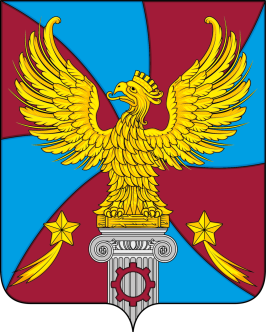 МУНИЦИПАЛЬНОЕ  ОБРАЗОВАНИЕ ГОРОДСКОЙ ОКРУГ ЛЮБЕРЦЫ МОСКОВСКОЙ ОБЛАСТИУтверждена Распоряжением Министерства жилищно-коммунального хозяйства Московской областиот «___» _______ 2019г.  №____Схема  теплоснабжениямуниципального образования городской округ Люберцы Московской области на период до 2034г.Сведений, составляющих государственную тайну в соответствии с Указом Президента Российской Федерации от 30.11.1995 № 1203 «Об утверждении перечня сведений, отнесенных к государственной тайне», не содержится.Утверждаемая частьГлава городского округа                                                 _____________/ Ружицкий В.П./                                                                                                                         подписьРазработчик: 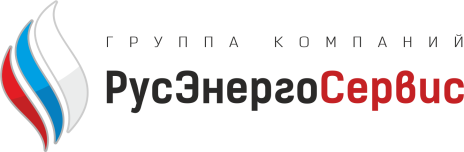 Тел:    +7(495) 215-0800Сайт: www.rosenservis.ruГенеральный директор                                                     _____________/Вялкова Е.И.                                                                                                                       подпись2019 г.г. МоскваПоказатели перспективного спроса на тепловую энергию и теплоноситель в установленных границах территории городского округаПлощадь строительных фондов и приросты площади строительных фондов по расчётным элементам территориального деления с разделением  объектов строительства на  многоквартирные дома, жилые дома, общественные здания и производственные здания промышленных предприятий по этапамНа момент разработки схемы теплоснабжения ведется активная застройка объектами жилищного фонда и общественно-делового назначения. Так же практикуется ликвидация ветхого и аварийного жилья с последующей застройкой данных территорий. Прогнозы прироста строительных фондов объектов жило представлены в таблицах 1.1.1-1.1.2.Таблица 1.1.1 – Динамика жилищного фонда и населения ГО ЛюберцыТаблица 2.2.2 – Прирост строительных фондов в разрезе по годамОбъёмы потребления тепловой энергии (мощности), теплоносителя и приросты потребления тепловой энергии (мощности), теплоносителя с разделением по видам теплопотребления в каждом расчётном элементе территориального деления на каждом этапеПрирост тепловой нагрузки планируется в основном за счёт нового строительства, в том числе размещения жилой многоэтажной жилой застройки, а также за счёт размещения общественных центров, учреждений соцкультбыта, производственных и коммунально-складских объектов.Прогноз прироста потребления тепловой энергии в разрезе по объектам нового строительства в расчётных элементах территориального деления представлен в таблице 1.2.1-1.2.3. Расположение перспективных объектов нового строительства представлено на рисунках 1.2.1-1.2.2.Таблица 1.2.1 – Прогнозы прироста тепловой нагрузки в разрезе по объектам жилого,  общественно-делового и производственно-коммунального сектора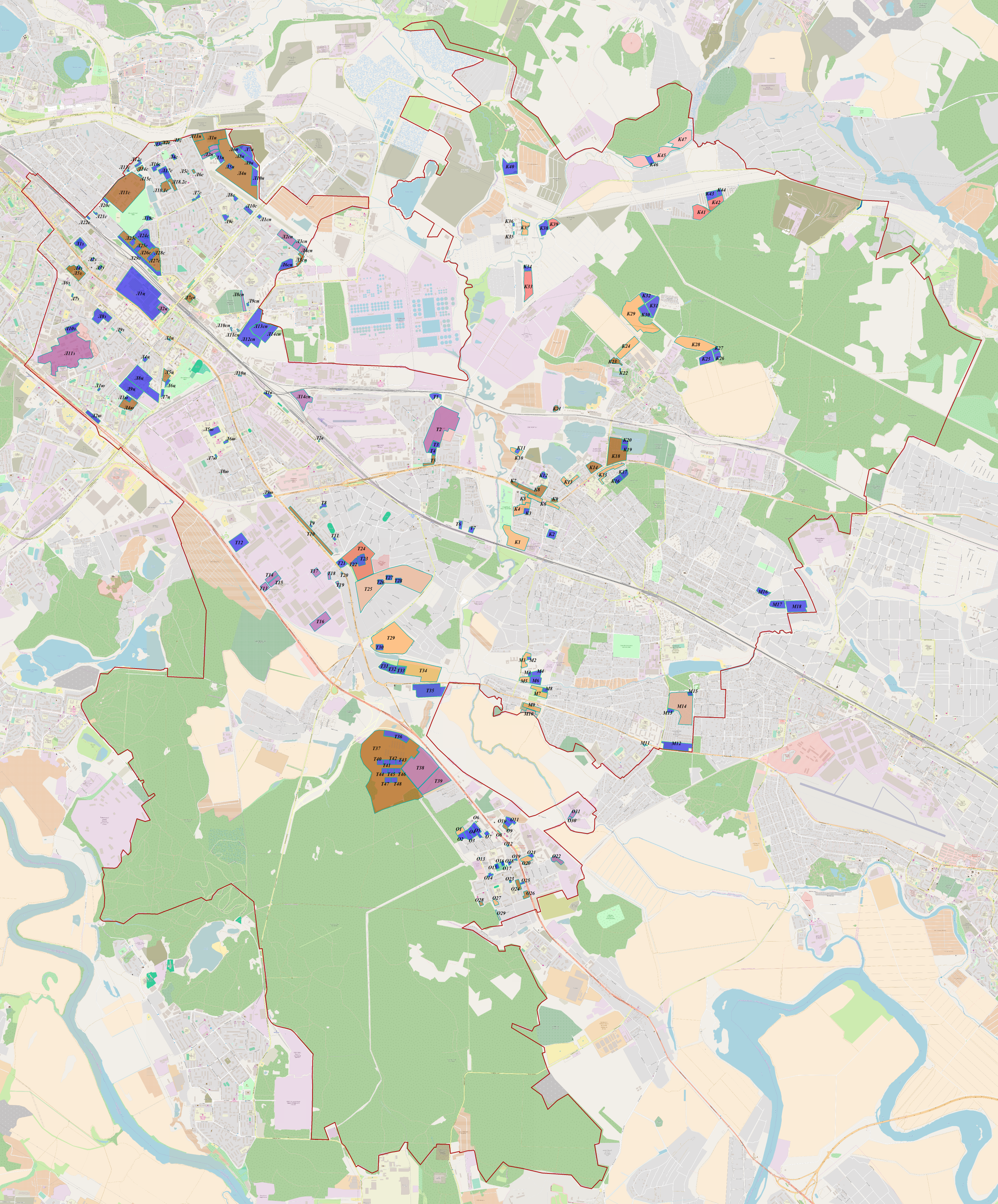 Рисунок 1.2.1 – Площадки под новое строительство на территории ГО Люберцы (север)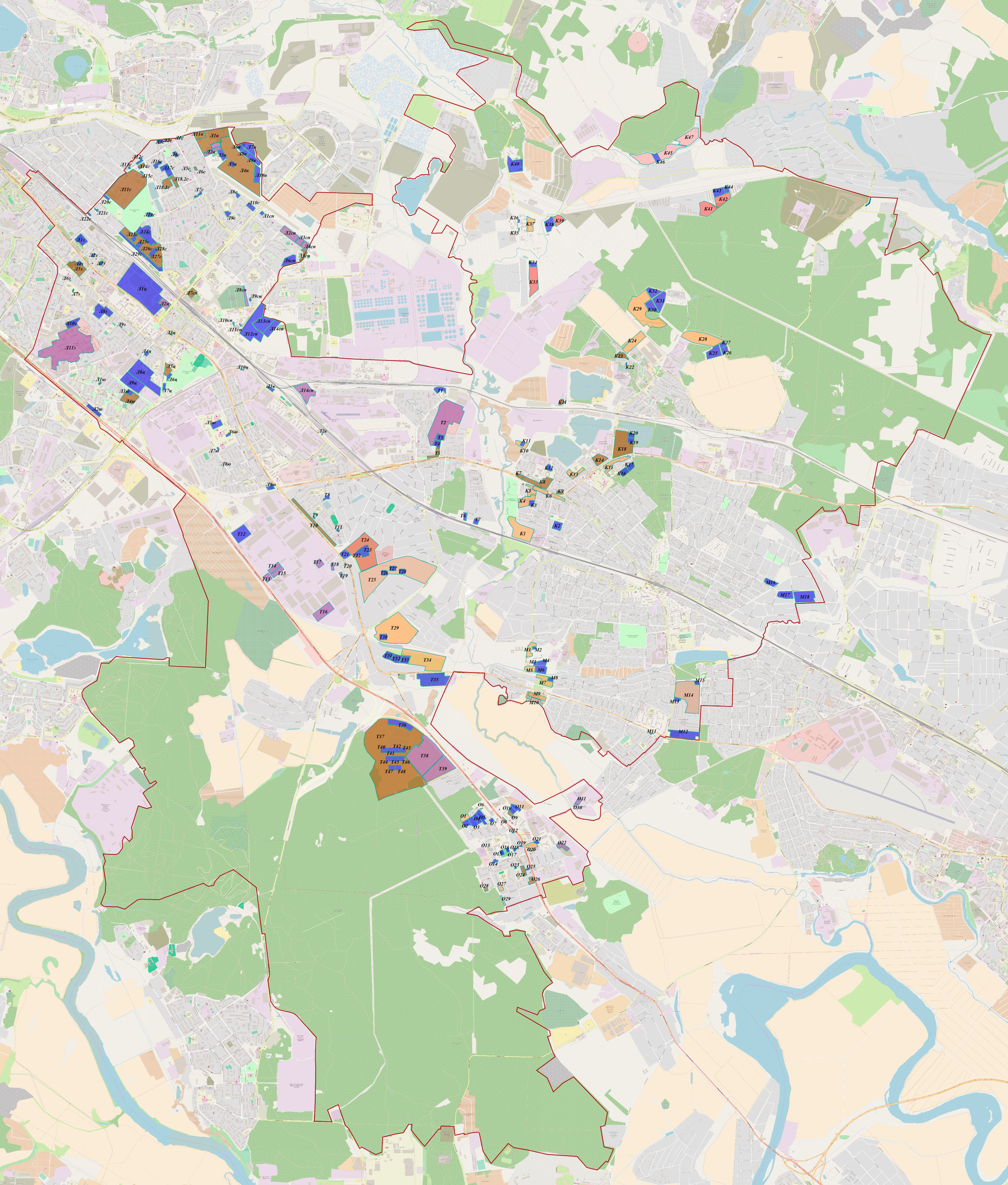 Рисунок 1.2.2 – Площадки под новое строительство на территории ГО Люберцы (юг)Таблица 1.2.2 – Прогнозы прироста тепловой нагрузки в разрезе по источникам теплоснабжения на каждом этапе для первого вариантаТаблица 1.2.3 – Прогнозы прироста тепловой нагрузки в разрезе по источникам теплоснабжения на каждом этапе для первого вариантаПотребление тепловой энергии (мощности) и теплоносителя объектами, расположенными в производственных зонах, с учётом возможных изменений производственных зон и их перепрофилирования и приросты потребления тепловой энергии (мощности),  теплоносителя производственными объектами с разделением по видам теплопотребления и по видам теплоносителя (горячая вода и пар) на каждом этапеСведений по приростам теплопотребления объектами в производственных зонах не предоставлено.Перспективные балансы тепловой мощности источников тепловой энергии и тепловой нагрузки потребителейРадиус эффективного теплоснабжения источников тепловой энергииРасчёт радиуса эффективного теплоснабжения произведён по методике разработанной специалистами НП «РТ» в целях оказания методической помощи теплоснабжающим/теплосетевым организациям, а также местным и региональным органам власти. Радиус эффективного теплоснабжения определяет условия, при которых подключение (присоединение) теплопотребляющих установок к источникам централизованного теплоснабжения нецелесообразно по причинам невозможности возврата затрат на строительство тепловых сетей в процессе их эксплуатации и реализации передаваемой по этим сетям тепловой энергии, теплоносителя.Данный метод позволяет рассчитать радиус эффективного теплоснабжения от источника тепловой энергии до потребителя и находит применение при расчетах для крупных районов застройки. А так же позволяет установить радиус эффективного теплоснабжения для источника тепловой энергии, который может быть отображен как в графическом виде, так и в виде номограмм для определения эффективности подключения.Во втором варианте радиус эффективного теплоснабжения следует рассматривать как предельно возможную протяженность новой теплотрассы, исходя из условия, что выручка от реализации тепловой энергии не должна быть меньше совокупных затрат на строительство и эксплуатацию данной теплотрассы.Рассматривая эффективный радиус теплоснабжения как предельно возможную протяженность новой теплотрассы, необходимо учитывать, что радиус рассчитывается отдельно для каждого объекта и не является общей установленной протяженностью от источника теплоснабжения в целом для трассы. Другими словами, в целом, радиус эффективного теплоснабжения определяется для источника, но величина его зависит от удаленности конкретного объекта присоединения от ближайшей тепломагистрали.В третьем варианте рассматривается возможность подключения от альтернативного источника тепловой энергии. Данный вариант позволяет определить более экономичный вариант подключения объекта для потребителя.Для полноты обоснования потребителю в технологическом присоединении стоит так же учитывать:гидравлический расчет от источника теплоснабжения до объекта с построение пъезометрических графиков;превышение расхода сетевой воды от номинальной производительности сетевых насосов должно составлять не более 0,05%;превышение установленной мощности теплоисточника не допускается.Вариант 1. Расчет радиуса эффективного теплоснабжения от источника тепловой энергии для районов крупной застройки.Методика основывается на допущении, что в среднем по системе централизованного теплоснабжения, состоящей из источника тепловой энергии, тепловых сетей и потребителя, затраты на транспорт тепловой энергии для каждого конкретного потребителя пропорциональны расстоянию до источника и мощности потребления.Для района застройки рассчитывается усредненное расстояние от источника до условного центра присоединенной нагрузки;Исходя из значений присоединенной нагрузки к источнику тепловой энергии, присоединенной нагрузки рассматриваемой зоны и расстояния от источника до условного центра присоединяемой нагрузки, определяем средний радиус теплоснабжения по системе;Через среднюю себестоимость передачи тепла определяем коэффициент пропорциональности, который характеризует затраты в системе на транспорт тепла на 1 км тепловой сети и на единицу присоединенной мощности;Задаемся условием, что коэффициент пропорциональности принимается одинаковым для всей системы, т. к. для каждого потребителя (района) затраты на транспорт тепла пропорциональны присоединенной нагрузке и расстоянию до источника, а индивидуальные особенности участков теплосети могут быть учтены через эквивалентные длины. Производим пересчет затрат на транспорт тепла для района застройки (если радиус эффективного теплоснабжения считается для существующей схемы теплоснабжения, то затраты на транспорт тепла берутся без учета присоединяемого объекта);Рассчитываем годовые затраты на транспорт тепловой энергии от источника до потребителя и себестоимость транспорта 1 Гкал ; (если радиус эффективного теплоснабжения считается для существующей схемы теплоснабжения, то годовые затраты на транспорт тепла берутся без учета присоединяемого объекта);Годовые затраты на транспорт тепла определяем через средний тариф на транспорт;Определяем разницу между годовыми затратами на транспорт тепла и годовыми затратами на транспорт тепла для района застройки.Радиус эффективного теплоснабжения будет оптимальным если:годовые затраты на транспорт тепла для района застройки будут меньше годовых затрат на транспорт тепла, определенных по тарифу;себестоимость транспорта 1 Гкал меньше средней себестоимости передачи тепла;себестоимость транспорта 1 Гкал меньше тарифа на транспорт тепловой энергии.Вариант 2. Расчет радиуса эффективного теплоснабжения от точки подключения объектаГлавным условием, определяющим целесообразность присоединения объекта к централизованному теплоснабжению является тот факт, что выручка от реализации тепловой энергии по присоединяемому объекту после подключения его к источнику не должна быть меньше совокупных затрат на строительство и эксплуатацию данной теплотрассы. В соответствии с данным условием, порядок расчета радиуса эффективного теплоснабжения следующий:1) Для каждого диаметра трубопровода определяется длина теплотрассы при заданном расходе сетевой воды. Принимается расход сетевой воды с шагом, обеспечивающим требуемую точность расчетов и значение гидравлических потерь. В сумме в подающем и обратном трубопроводе потери не должны превышать 2 м.вод.ст. Данное условие берется из целесообразности обеспечения перепада давлений в каждой точке теплотрассы. Иными словами, если потери будут более указанной величины, необходимо будет держать завышенный перепад давлений по теплотрассе, что приведет к дополнительным потерям и необходимости перестройки гидравлического режима всей системы теплоснабжения.2) Задаваясь температурным графиком работы теплосети (исходя из фактического для рассматриваемого источника тепловой энергии), определяется пропускная способность в Гкал/ч. В соответствии с этим определяется месячная и годовая величину полезного отпуска тепла. В данном случае под полезным отпуском следует понимать потребление тепла объектом присоединения.3) Производится расчет тепловых потерь через теплоизоляционные конструкции при среднегодовых условиях работы тепловой сети и нормируемых эксплуатационных тепловых потерь с потерями сетевой воды.4) Определяется выручка от реализации тепловой энергии и затраты с тепловыми потерями.5) Определяются капитальные затраты на строительство тепловой сети с учетом показателя укрупненного норматива цены. Так как показатель укрупненного норматива цены представляет собой объем денежных средств необходимый и достаточный для строительства 1 километра наружных тепловых сетей, производится пересчет капитальных затрат на длину i-го участка тепловой сети. Учитывая срок амортизации на 10 лет (равномерно), получаются годовые затраты на строительство.6) Из общей протяженности внутриквартальных тепловых сетей в процентном соотношении вычисляем долю каждого диаметра тепловых сетей. Общие эксплуатационные затраты, определяем из фактических затрат на эксплуатацию внутриквартальных тепловых сетей за прошедший период. Рассчитываются эксплуатационные затраты для необходимого диаметра. В дальнейшем определяются эксплуатационные затраты для i-го участка трубопровода (для длин, определенных через расход теплоносителя, при заданных гидравлических потерях) для данного диаметра.7) Определяются совокупные затраты на строительство и эксплуатацию теплотрассы, как сумма затрат с тепловыми потерями, приведенных затрат на строительство на 10 лет (Постановление правительства РФ №1 от 01.01.2002 «О классификации основных средств, включаемых в амортизационные группы») и эксплуатационных затрат.8) Определяется отношение совокупных затрат на строительство и эксплуатацию теплотрассы к выручке от реализации тепловой энергии.Вывод о попадании объекта присоединения в радиус эффективного теплоснабжения принимается на основании соблюдения условия:отношение совокупных затрат на строительство и эксплуатацию теплотрассы к выручке от реализации тепловой энергии должно быть менее или равно 100%. В случае превышения – объект не входит в радиус эффективного теплоснабжения и присоединению к системе централизованного теплоснабжения не подлежит.Вариант 3. Расчет радиуса эффективного теплоснабжения при установке котельного агрегата в доме.Данный вариант рассматривается исходя из  условия подключения объекта с расчетной тепловой нагрузкой отопления не превышающей 0,1 Гкал/ч.Главным условием, определяющим целесообразность присоединения объекта к централизованному теплоснабжению является тот факт, что совокупные затрат на строительство и эксплуатацию данной теплотрассы должны быть меньше суммы стоимости котельного агрегата с учетом установки. А так же в случае невыполнения данного условия для более обоснованного отказа потребителю необходимо произвести расчет срока окупаемости котельного агрегата. В соответствии с данными условиями, порядок расчета радиуса эффективного теплоснабжения следующий:1) Определяем расчетную часовую тепловую нагрузку  отопления отдельного здания. При отсутствии проектной информации расчетную часовую тепловую нагрузку отопления отдельного здания можно определить по укрупненным показателям;2) Исходя, из данных расчетной тепловой нагрузки отопления определяем тип котла и его характеристики по проектной документации. Определяем удельный расход условного топлива и расход условного топлива в базовом году. Переводим величину расхода условного топлива в натуральное выражение;3) Производим расчет годовых затрат на топливо котельного агрегата и затрат при годовом потреблении от ТЭЦ;4) Определяем экономию между годовыми затратами при потреблении от ТЭЦ и годовыми затратами на топливо котельного агрегата. Срок окупаемости рассчитываем как отношение стоимость котельного агрегата с учетом установки, к экономии между годовыми затратами при потреблении от ТЭЦ и годовыми затратами на топливо котельного агрегата. Совокупные затраты на строительство и эксплуатацию трассы, определяются аналогично первому варианту для определенного диаметра;Радиус эффективного теплоснабжения будет обуславливаться условием, что стоимость котельного агрегата с учетом установки будет равна совокупными затратами на строительство и эксплуатацию трассы. Т. е. максимально допустимая длина трассы для определенного диаметра, будет достигаться при выполнении равенства затрат на котельный агрегат и затрат на строительство трассы. Если фактическая длина трассы больше предельно допустимой, то соответственно затраты на строительство трассы будут превышать затраты на котельный агрегат и строительство трассы до потребителя будет более неэкономичным вариантом. Так же при невысоких сроках окупаемости котельного агрегата подключение объекта к децентрализованному теплоснабжению будет более обоснованным вариантом.Расчет радиусов эффективного теплоснабжения в зоне действия котельных не выявил потребителей, находящихся за пределами радиуса эффективного теплоснабжения.Существующие и перспективные зоны действия систем теплоснабжения и источников тепловой энергииСуществующие и перспективные зоны действия  систем теплоснабжения и источников тепловой энергии для каждого из предлагаемых вариантов развития  указаны в электронной модели Существующие и перспективные зоны действия индивидуальных источников тепловой энергииВ общем случае индивидуальные источники теплоснабжения имеют место быть в зонах жилой одноэтажной застройки с приусадебным хозяйством, а также в собственности учреждений, не отпускающих тепловую энергию сторонним потребителям. Кроме того, использование индивидуальных источников тепла предлагается в случае отсутствия технической возможности подключения к существующим источникам централизованного теплоснабжения. Перспективные балансы тепловой мощности и тепловой нагрузки в перспективных зонах действия источников тепловой энергии, в том числе, работающих на единую тепловую сеть, на каждом этапеВ соответствии с предлагаемыми вариантами развития системы теплоснабжения городского округа Люберцы рассчитаны перспективные балансы тепловой мощности и перспективной тепловой нагрузки для существующих и перспективных тепловых источников. Предлагаемые варианты развития системы теплоснабжения городского округа Люберцы представлены в таблице 2.4.1. Расположение планируемых источников тепловой энергии представлено на рисунке 2.4.1.Таблица 2.4.1 – Варианты развития системы теплоснабжения городского округа Люберцы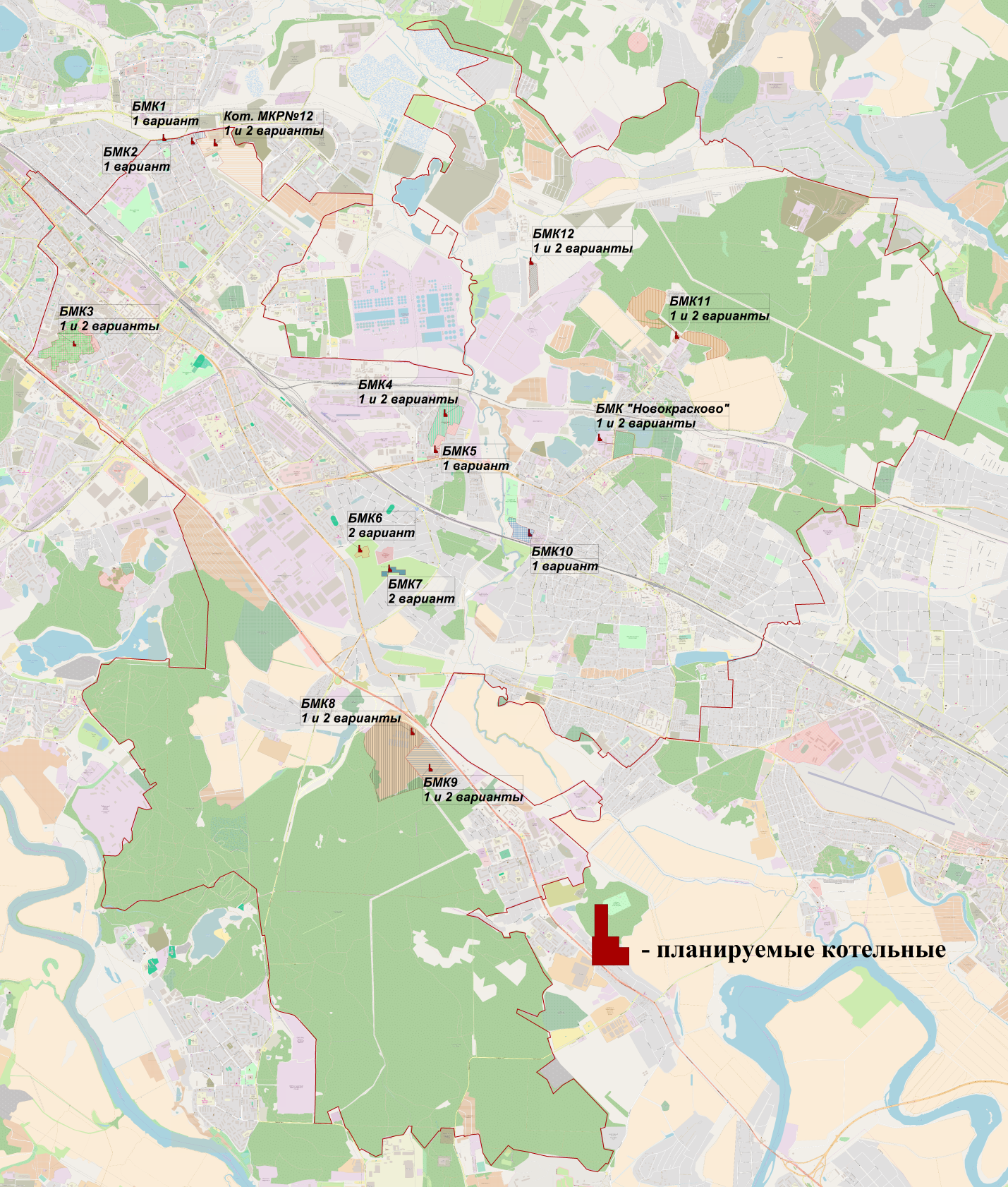 Рисунок 2.4.1 – Расположение и зоны действия проектируемых источников тепловой энергии на территории ГО ЛюберцыПерспективные балансы тепловой мощности в соответствии с предлагаемыми  вариантами развития системы теплоснабжения городского округа Люберцы, представлены в таблицах 2.4.2 - 2.4.119. Перспективные балансы тепловой мощности и тепловой нагрузки источников тепловой энергии на территории г. ЛюберцыТаблица 2.4.2 – Перспективный баланс тепловой мощности в зоне действия котельной по ул. Космонавтов 18, стр.1  для первого варианта развития Таблица 2.4.3 – Перспективный баланс тепловой мощности в зоне действия котельной по ул. Космонавтов 18, стр.1  для второго варианта развития Таблица  2.4.4 – Перспективный баланс тепловой мощности в зоне действия котельной по ул. Транспортная, 1 стр.1 для первого и второго вариантов развитияТаблица  2.4.5 – Перспективный баланс тепловой мощности в зоне действия котельной по ул.  Хлебозаводской проезд, 3 стр.1 для первого и второго вариантов развития Таблица  2.4.6 – Перспективный баланс тепловой мощности в зоне действия котельной по ул.  Хлебозаводской тупик, 9 стр.1 для первого и второго вариантов развития Таблица  2.4.7 – Перспективный баланс тепловой мощности в зоне действия котельной по ул.  Мира, 3 стр.1 для первого варианта развития Таблица  2.4.8 – Перспективный баланс тепловой мощности в зоне действия котельной по ул.  Мира, 3 стр.1 для второго варианта развития  Таблица  2.4.9 – Перспективный баланс тепловой мощности в зоне действия котельной по ул. 1 Панковский проезд  д.1 корп.1 стр.1 для первого варианта развитияТаблица  2.4.10 – Перспективный баланс тепловой мощности в зоне действия котельной по ул. 1 Панковский проезд  д.1 корп.1 стр.1  для второго варианта развитияТаблица  2.4.11 – Перспективный баланс тепловой мощности в зоне действия котельной по ул. 1 Панковский проезд,  д.15 стр.2 для первого варианта развитияТаблица  2.4.12 – Перспективный баланс тепловой мощности в зоне действия котельной по ул. 1 Панковский проезд, д.15 стр.2 для второго варианта развитияТаблица  2.4.13 – Перспективный баланс тепловой мощности в зоне действия котельной по ул. Попова, 16 стр.2 для первого варианта развитияТаблица  2.4.14 – Перспективный баланс тепловой мощности в зоне действия котельной по ул. Попова, 16 стр.2 для второго варианта развитияТаблица  2.4.15 – Перспективный баланс тепловой мощности в зоне действия котельной по ул. Комсомольский проспект, 6 стр.1 для первого и второго вариантов развитияТаблица  2.4.16 – Перспективный баланс тепловой мощности в зоне действия котельных по ул. Шевлякова, 9 стр.2  и Шевлякова, 9а стр.1 для первого и второго вариантов развитияТаблица  2.4.17 – Перспективный баланс тепловой мощности в зоне действия котельной по ул. Коммунистическая, 14 стр.1 для первого варианта  развитияТаблица  2.4.18 – Перспективный баланс тепловой мощности в зоне действия котельной по ул. Коммунистическая, 14 стр.1 для второго варианта  развитияДля первого и второго вариантов предлагается перевод тепловой нагрузки системы отопления ж/д по ул. Урицкого, 8 (Qот = 0,1865 Гкал/ч) на котельную по ул. Шевлякова, 9 стр.2.Таблица  2.4.19 – Перспективный баланс тепловой мощности в зоне действия котельной по ул. Инициативная, 15 стр.1 для первого и второго вариантов  развитияТаблица  2.4.20 – Перспективный баланс тепловой мощности в зоне действия котельной по ул. 8 Марта, 47 стр.1 для первого и второго вариантов  развитияТаблица  2.4.21 – Перспективный баланс тепловой мощности в зоне действия котельной по ул. Попова, 16  стр.1 для первого варианта  развития Таблица  2.4.22 – Перспективный баланс тепловой мощности в зоне действия котельной по ул. Попова, 16  стр.1 для второго варианта  развитияТаблица  2.4.23 – Перспективный баланс тепловой мощности в зоне действия котельной по ул. В. Интернационалистов, 3 стр.1 для первого варианта  развития Таблица  2.4.24 – Перспективный баланс тепловой мощности в зоне действия котельной по ул. В. Интернационалистов, 3 стр.1 для второго варианта  развитияТаблица  2.4.25 – Перспективный баланс тепловой мощности в зоне действия котельной по ул. Красногорская, 19 стр.1 для первого варианта  развития Таблица  2.4.26 – Перспективный баланс тепловой мощности в зоне действия котельной по ул. Красногорская, 19 стр.1 для второго варианта  развития Таблица  2.4.27 – Перспективный баланс тепловой мощности в зоне действия котельной по ул. Гоголя, 2 стр. 1  для  первого  варианта  развития Таблица  2.4.28 – Перспективный баланс тепловой мощности в зоне действия котельной по ул. Гоголя, 2 стр. 1 для  второго  варианта  развития Таблица 2.4.29  – Перспективный баланс тепловой мощности в зоне действия котельной по ул. Толстого, 10  к. 2 стр.1 для  первого  варианта  развития Таблица 2.4.30  – Перспективный баланс тепловой мощности в зоне действия котельной по ул. Толстого, 10  к. 2 стр.1 для  второго  варианта  развития Таблица 2.4.31  –  Перспективный баланс тепловой мощности в зоне действия котельной по ул. Барыкина, 13 для  первого  и второго вариантов  развитияТаблица 2.4.32  –  Перспективный баланс тепловой мощности в зоне действия котельной по ул. Власова, 3 стр.1 для  первого  варианта  развития Таблица 2.4.33  –  Перспективный баланс тепловой мощности в зоне действия котельной по ул. Власова, 3 стр. 1 для  второго  варианта  развития Таблица 2.4.34  –  Перспективный баланс тепловой мощности в зоне действия котельной по ул. Кирова, 34 стр.1 для  первого  варианта  развитияТаблица 2.4.35  –  Перспективный баланс тепловой мощности в зоне действия котельной по ул. Кирова, 34 стр. 1 для  второго  варианта  развитияТаблица 2.4.36 –  Перспективный баланс тепловой мощности в зоне действия котельной по ул. Октябрьский пр., 9 стр.1 для первого варианта  развитияТаблица 2.4.37  –  Перспективный баланс тепловой мощности в зоне действия котельной по ул. Октябрьский пр., 9 стр.1 для второго варианта  развитияТаблица 2.4.38  –  Перспективный баланс тепловой мощности в зоне действия котельной по ул. Кирова, 43 стр.2 для первого варианта  развитияТаблица 2.4.39  –  Перспективный баланс тепловой мощности в зоне действия котельной по ул. Кирова, 43 стр.2 для второго варианта  развитияТаблица 2.4.40  –  Перспективный баланс тепловой мощности в зоне действия котельной по ул. Октябрьский пр., 112 для первого и второго вариантов  развитияТаблица 2.4.41  –  Перспективный баланс тепловой мощности в зоне действия котельной ООО «Теплоэнергосервис» для первого и второго вариантов  развитияТаблица 2.4.42 – Перспективный баланс тепловой мощности в зоне действия котельной ООО «Энергострой» для первого и второго вариантов развитияТаблица 2.4.43  –  Перспективный баланс тепловой мощности в зоне действия котельной ООО «Любэнергоснаб» для первого варианта развитияТаблица 2.4.44 – Перспективный баланс тепловой мощности в зоне действия котельной ООО «Любэнергоснаб» для второго варианта развитияТаблица 2.4.45  –  Перспективный баланс тепловой мощности в зоне действия котельной ООО «ТехноАльянсИнвест» для первого варианта развития Таблица 2.4.46  –  Перспективный баланс тепловой мощности в зоне действия котельной ООО «ТехноАльянсИнвест» для второго варианта развития Таблица 2.4.47  –  Перспективный баланс тепловой мощности в зоне действия котельной ООО «Партнер» для первого и второго вариантов развития Таблица  2.4.48  – Перспективный баланс тепловой мощности в зоне действия котельной БМК1 для первого варианта развитияВторым  вариантом  развития  строительство  БМК 1 не планируется.Таблица  2.4.49  – Перспективный баланс тепловой мощности в зоне действия проектируемой котельной МКР №12 для первого и второго вариантов развитияТаблица  2.4.50  – Перспективный баланс тепловой мощности в зоне действия проектируемой  БМК 2 для первого варианта развитияВторым  вариантом  развития  строительство  БМК 2 не планируется.Таблица  2.4.51  – Перспективный баланс тепловой мощности в зоне действия проектируемой  БМК 3 для первого и второго варианта  развитияПерспективные балансы тепловой мощности и тепловой нагрузки источников тепловой энергии в районе пгт. ТомилиноТаблица 2.4.52  –  Перспективный баланс тепловой мощности в зоне действия котельной №1 пгт. Томилино для первого и второго вариантов  развитияТаблица 2.4.53  –  Перспективный баланс тепловой мощности в зоне действия котельной №2 пгт. Томилино для первого и второго вариантов  развитияТаблица 2.4.54  –  Перспективный баланс тепловой мощности в зоне действия котельной №5 пгт. Томилино для первого варианта  развитияТаблица 2.4.55  –  Перспективный баланс тепловой мощности в зоне действия котельной №5 пгт. Томилино для второго варианта  развитияТаблица 2.4.56  –  Перспективный баланс тепловой мощности в зоне действия котельной №6 пгт. Томилино для первого и второго вариантов  развитияТаблица 2.4.57  –  Перспективный баланс тепловой мощности в зоне действия котельной №7 пгт. Томилино для первого и второго вариантов  развитияТаблица 2.4.58  –  Перспективный баланс тепловой мощности в зоне действия котельной №8 пгт. Томилино для первого и второго вариантов  развитияТаблица 2.4.59  –  Перспективный баланс тепловой мощности в зоне действия котельной №9 пгт. Томилино для первого варианта развитияТаблица 2.4.60  –  Перспективный баланс тепловой мощности в зоне действия котельной №9 пгт. Томилино для второго варианта развитияТаблица 2.4.61  –  Перспективный баланс тепловой мощности в зоне действия котельной №10 пгт. Томилино для первого и второго вариантов  развитияТаблица 2.4.62  –  Перспективный баланс тепловой мощности в зоне действия котельной №12 пгт. Томилино для первого и второго вариантов  развитияТаблица 2.4.63  –  Перспективный баланс тепловой мощности в зоне действия котельной №14 пгт. Томилино для первого и второго вариантов  развитияТаблица 2.4.64  –  Перспективный баланс тепловой мощности в зоне действия котельной ООО «Инжтрасстрой»  для первого и второго вариантов развитияТаблица 2.4.65  –  Перспективный баланс тепловой мощности в зоне действия котельной ФГБУ ГЦ ССС  для первого и второго вариантов развитияТаблица 2.4.66  –  Перспективный баланс тепловой мощности в зоне действия котельной ЗАО «МОЭГ»  для первого варианта развитияТаблица 2.4.67  –  Перспективный баланс тепловой мощности в зоне действия котельной ЗАО «МОЭГ»  для второго варианта развитияТаблица  2.4.68 – Перспективный баланс тепловой мощности в зоне действия проектируемой  БМК 4 для первого и второго варианта  развитияТаблица  2.4.69 – Перспективный баланс тепловой мощности в зоне действия проектируемой  БМК 5 для первого варианта  развитияВторым  вариантом  развития  строительство  БМК 5 не планируется.Таблица  2.4.70  – Перспективный баланс тепловой мощности в зоне действия проектируемой  БМК 6 для второго варианта  развитияПервым  вариантом  развития  строительство  БМК 6 не планируется.Таблица  2.4.71 – Перспективный баланс тепловой мощности в зоне действия проектируемой  БМК 7 для второго варианта  развитияПервым  вариантом  развития  строительство  БМК 7 не планируется.Таблица  2.4.72  – Перспективный баланс тепловой мощности в зоне действия проектируемой  БМК 8 для первого и второго вариантов  развитияТаблица  2.4.73  – Перспективный баланс тепловой мощности в зоне действия проектируемой  БМК 9 для первого и второго вариантов  развитияПерспективные балансы тепловой мощности и тепловой нагрузки источников тепловой энергии в районе пгт. МалаховкаТаблица 2.4.74 –  Перспективный баланс тепловой мощности в зоне действия котельной пгт. Малаховка ул. Комсомольская, д. 11/1 для первого и второго вариантов  развитияТаблица 2.4.75 –  Перспективный баланс тепловой мощности в зоне действия котельной пгт. Малаховка, ул. Щорса, д. 18/1 для первого и второго вариантов  развитияТаблица 2.4.76 –  Перспективный баланс тепловой мощности в зоне действия котельной пгт. Малаховка, ул. Калинина, д. 29/1 для первого и второго вариантов  развитияТаблица 2.4.77 –  Перспективный баланс тепловой мощности в зоне действия котельной пгт. Малаховка, ул. Малаховская, 20/1 для первого и второго вариантов  развитияТаблица 2.4.78 –  Перспективный баланс тепловой мощности в зоне действия котельной пгт. Малаховка, ул. Центральная, 12/1 для первого и второго вариантов  развитияТаблица 2.4.79  –  Перспективный баланс тепловой мощности в зоне действия котельной пгт. Малаховка, ул. Калинина, 30/1 для первого и второго вариантов  развитияТаблица 2.4.80  –  Перспективный баланс тепловой мощности в зоне действия котельной пгт. Малаховка, ул. Тургенева, 17/1 для первого и второго вариантов  развитияТаблица 2.4.81  –  Перспективный баланс тепловой мощности в зоне действия котельной пгт. Малаховка, ул. Кореневское ш., 25/1 для первого и второго вариантов  развитияТаблица 2.4.82 –  Перспективный баланс тепловой мощности в зоне действия котельной пгт. Малаховка, ул. Красковское ш., 15/1 для первого и второго вариантов  развитияТаблица 2.4.83 –  Перспективный баланс тепловой мощности в зоне действия котельной пгт. Малаховка, ул. Михневское ш., 15/1 для первого и второго вариантов  развитияТаблица 2.4.84 –  Перспективный баланс тепловой мощности в зоне действия котельной пгт. Малаховка, Электропосёлок, 11/1 для первого и второго вариантов  развитияТаблица 2.4.85 –  Перспективный баланс тепловой мощности в зоне действия котельной пгт. Малаховка, Красковское ш., 14/1 для первого и второго вариантов  развитияТаблица 2.4.86 –  Перспективный баланс тепловой мощности в зоне действия котельной пгт. Малаховка, Быковское ш., 14/1 и перспективной БМК для первого и второго вариантов  развитияПерспективные балансы тепловой мощности и тепловой нагрузки источников тепловой энергии в районе пгт. ОктябрьскийТаблица 2.4.87 –  Перспективный баланс тепловой мощности в зоне действия котельной №2 пгт. Октябрьский для первого и второго вариантов  развитияТаблица 2.4.88 –  Перспективный баланс тепловой мощности в зоне действия котельной №3 пгт. Октябрьский для первого и второго вариантов  развитияТаблица 2.4.89 –  Перспективный баланс тепловой мощности в зоне действия котельной мкр. Восточный, д.1 пгт. Октябрьский для первого варианта развитияТаблица 2.4.90 –  Перспективный баланс тепловой мощности в зоне действия котельной мкр. Восточный, д.1 пгт. Октябрьский для второго варианта развитияТаблица 2.4.91  –  Перспективный баланс тепловой мощности в зоне действия котельной  «Красное знамя»  для первого варианта развитияТаблица 2.4.92  –  Перспективный баланс тепловой мощности в зоне действия котельной «Красное знамя»  для второго варианта развитияТаблица 2.4.93  –  Перспективный баланс тепловой мощности в зоне действия котельной  по ул. Ленина, 47 и перспективной БМК для первого варианта развитияТаблица 2.4.94  –  Перспективный баланс тепловой мощности в зоне действия котельной по ул. Ленина, 47 для второго варианта развитияПерспективные балансы тепловой мощности и тепловой нагрузки источников тепловой энергии в районе пгт. КрасковоТаблица 2.4.95 –  Перспективный баланс тепловой мощности в зоне действия котельной №1 пгт. Красково для первого и второго вариантов  развитияТаблица 2.4.96 –  Перспективный баланс тепловой мощности в зоне действия котельной №2 пгт. Красково для первого и второго вариантов  развитияТаблица 2.4.97 –  Перспективный баланс тепловой мощности в зоне действия котельной №3 пгт. Красково для первого и второго вариантов  развитияТаблица 2.4.98 –  Перспективный баланс тепловой мощности в зоне действия котельной №5 пгт. Красково для первого и второго вариантов  развитияТаблица 2.4.99 –  Перспективный баланс тепловой мощности в зоне действия котельной №6 пгт. Красково для первого варианта  развитияТаблица 2.4.100 –  Перспективный баланс тепловой мощности в зоне действия котельной №6 пгт. Красково для второго варианта  развитияТаблица 2.4.101 –  Перспективный баланс тепловой мощности в зоне действия котельной №7 пгт. Красково для первого варианта  развитияТаблица 2.4.102 –  Перспективный баланс тепловой мощности в зоне действия котельной №7 пгт. Красково для второго варианта  развитияТаблица 2.4.103 –  Перспективный баланс тепловой мощности в зоне действия котельной №8 пгт. Красково для первого и второго вариантов  развитияТаблица 2.4.104 –  Перспективный баланс тепловой мощности в зоне действия котельной №9 пгт. Красково для первого варианта развитияТаблица 2.4.105 –  Перспективный баланс тепловой мощности в зоне действия котельной №9 пгт. Красково для второго варианта  развитияТаблица 2.4.106 –  Перспективный баланс тепловой мощности в зоне действия котельной №10 д. Марусино для первого и второго вариантов  развитияТаблица 2.4.107  –  Перспективный баланс тепловой мощности в зоне действия котельной ООО «ОптималСтрой»  для первого и второго вариантов развитияТаблица 2.4.108  –  Перспективный баланс тепловой мощности в зоне действия котельной «Малое Павлино» ООО «Теплокомфорт»  для первого и второго вариантов развитияТаблица 2.4.109  –  Перспективный баланс тепловой мощности в зоне действия котельной «Кореневский форт-1» ООО "Теплокомфорт" для первого и второго вариантов развитияТаблица 2.4.110  –  Перспективный баланс тепловой мощности в зоне действия котельной «Кореневский форт-2» ООО "Теплокомфорт" для первого и второго вариантов развитияТаблица  2.4.111  – Перспективный баланс тепловой мощности в зоне действия проектируемой  БМК 10 для первого и второго вариантов  развитияТаблица  2.4.112  – Перспективный баланс тепловой мощности в зоне действия проектируемой  котельной «Новокрасково»  для первого варианта  развитияТаблица  2.4.113  – Перспективный баланс тепловой мощности в зоне действия проектируемой  котельной «Новокрасково»  для второго варианта  развитияТаблица  2.4.114  – Перспективный баланс тепловой мощности в зоне действия проектируемой  БМК №11для первого и второго вариантов  развитияТаблица  2.4.115  – Перспективный баланс тепловой мощности в зоне действия проектируемой  БМК №12 для первого и второго вариантов  развитияПерспективные балансы тепловой мощности и тепловой нагрузки источников тепловой энергии расположенных на территории г. МоскваТаблица 2.4.116  –  Перспективный баланс тепловой мощности в зоне действия котельной РТС «Некрасовка» для первого и второго вариантов развитияВ соответствии со схемой теплоснабжения г. Москвы на период до 2030 года зона теплоснабжения РТС «Некрасовка» к  2030 году увеличится за счет подключения перспективных потребителей. Подключенная тепловая нагрузка на котельную РТС «Некрасовка» на расчётный срок составит 140,4 Гкал/ч. Подключение перспективных потребителей на территории г. Люберцы к котельной РТС «Некрасовка не планируется.Таблица 2.4.117  –  Перспективный баланс тепловой мощности в зоне действия котельной РТС «Жулебино» для первого варианта развитияТаблица 2.4.118  –  Перспективный баланс тепловой мощности в зоне действия котельной РТС «Жулебино» для второго варианта развитияВ соответствии со схемой теплоснабжения г. Москвы на период до 2030 года подключение перспективных потребителей на территории г. Москвы к РТС «Жулебино» не планируется. Тепловые балансы для котельной РТС «Жулебино», представленные в таблицах 4.2.117 и 4.2.118, скорректированы с учётом прироста тепловой нагрузки на территории г. Люберцы.Таблица 2.4.119  –  Перспективный баланс тепловой мощности в зоне действия ТЭЦ-22  для первого и второго вариантов развитияВ соответствии со схемой теплоснабжения г. Москвы до 2030 года планируется:переключение части тепловых нагрузок с ТЭЦ-22 на ТЭЦ-23 дляобеспечения возможности дополнительного присоединения к ТЭЦ-22 новых тепловых потребителей в зоне теплоснабжения магистральных выводов ТЭЦ-22 №7 и №12; переключение тепловых нагрузок с действующих котельных РТС «Люблино», КТС «Косино» и МК «Каскадная» на ТЭЦ-22.После осуществления запланированных мероприятий общая тепловая нагрузка в горячей воде на ТЭЦ-22 составит 2703,3 Гкал/ч. С учётом прироста тепловой нагрузки на ТЭЦ-22 на территории г. Люберцы общая тепловая нагрузка в горячей воде будет равна 2727,875 Гкал/ч.Существующие и перспективные значения установленной тепловой мощности основного оборудования источников тепловой энергииСуществующие и перспективные значения установленной тепловой мощности потребителей в разрезе по источникам теплоснабжения представлены в таблице 2.5.1.Таблица 2.5.1 – Значения существующей и перспективной установленной тепловой мощностиСуществующие и перспективные технические ограничения на использование установленной тепловой мощности и значения располагаемой мощности основного оборудования  источников тепловой энергииСуществующие технические ограничения на использование установленной тепловой мощности представлены в Книге 1 Обосновывающих материалов к Схеме теплоснабжения городского округа Люберцы. На перспективу, по результатам реализации предлагаемых мероприятий, ограничения тепловой мощности на котельном оборудовании планируется устранить. Существующие и перспективные затраты тепловой мощности на собственные и хозяйственные нужды источников тепловой энергииСуществующие и перспективные затраты тепловой мощности на собственные и хозяйственные нужды  представлены в таблице 2.7.1.Таблица 2.7.1 – Существующие и перспективные затраты тепловой энергии на с/нЗначения существующих и перспективных потерь тепловой энергии при ее передаче по тепловым сетям, включая потери тепловой энергии в тепловых сетях теплопередачей через теплоизоляционные конструкции теплопроводов и потери теплоносителя, с указанием затрат теплоносителя на компенсацию этих потерьСуществующие и перспективные потери тепловой энергии при передаче её по тепловым сетям  представлены в таблице 2.8.1.Таблица 2.8.1 – Существующие и перспективные потери тепловой энергии в т/сЗатраты существующей и перспективной тепловой мощности на хозяйственные нужды тепловых сетейВ схеме теплоснабжения затраты тепловой мощности на хозяйственные нужды тепловых сетей не предусматриваются.Значения существующей и перспективной резервной тепловой мощности источников теплоснабженияЗначения существующей и перспективной резервной тепловой мощности источников теплоснабжения  представлены в таблице 2.10.1.Таблица 2.10.1 – Значения существующей и перспективной резервной тепловой мощности источников теплоснабженияЗначения существующей и перспективной тепловой нагрузки потребителей, устанавливаемые по договорам теплоснабжения, договорам на поддержание резервной тепловой мощности, долгосрочным договорам теплоснабжения, в соответствии с которыми цена определяется по соглашению сторон, и по долгосрочным договорам, в отношении которых установлен долгосрочный тарифЗначения существующей и перспективной тепловой нагрузки потребителей представлены в таблице 2.11.1.Таблица 2.11.1 – Значения существующей и перспективной тепловой нагрузки потребителей	Перспективные балансы теплоносителяПерспективные балансы производительности водоподготови-тельных установок и максимального потребления теплоносителя теплопотребляющими установками потребителейПерспективные балансы производительности водоподготовительных установок теплоисточников, осуществляющих централизованное теплоснабжение на территории ГО Люберцы, приведены в таблицах 3.1.1-3.1.2.Балансы производительности ВПУ ТЭЦ-22, РТС «Жулебино» и РТС «Некрасовка» представлены в таблице 3.1.3.Таблица 3.1.1 – Перспективные балансы производительности водоподготовительных установок для первого варианта Таблица 3.1.2 – Перспективные балансы производительности водоподготовительных установок для второго варианта Таблица 3.1.3 – Балансы производительности ВПУ подпитки теплосети энергоисточников  ПАО «Мосэнерго» на период до 2030 г.Балансы производительности ВПУ энергоисточников  ПАО «Мосэнерго» указаны в соответствии со схемой теплоснабжения г. Москвы до 2030 г. и скорректированы с учётом прироста тепловой нагрузки на энергоисточники ПАО «Мосэнерго» на территории ГО Люберцы.Перспективные балансы производительности водоподготовительных установок источников тепловой энергии для компенсации потерь теплоносителя в аварийных режимах работы систем теплоснабженияПерспективные балансы производительности водоподготовительных установок источников тепловой энергии для компенсации потерь теплоносителя в аварийных режимах  представлены в таблицах 3.1.1-3.1.3.Аварийные режимы подпитки теплосети осуществляются с помощью дополнительного расхода «сырой» воды по штатным аварийным врезкам в трубопроводы сетевой воды. Такие режимы являются крайне не желательными с точки зрения надежной эксплуатации тепловых сетей, поскольку качество «сырой» воды по своему химическому составу значительно уступает нормам для подпиточной воды и, как следствие, ведет к ускоренному износу трубопроводов сетевой воды.Предложения по строительству, реконструкции и техническому перевооружению источников тепловой энергииПредложения по строительству источников тепловой энергии, обеспечивающих перспективную тепловую нагрузку на осваиваемых  территориях поселения, городского округа, для которых отсутствует возможность или целесообразность передачи тепловой энергии от существующих или реконструируемых источников тепловой энергииВ схеме теплоснабжения покрытие перспективной тепловой нагрузки, не обеспеченной тепловой мощностью предусматривается от новых источников тепла, в связи с отсутствием возможности передачи тепловой энергии от существующих источников. Предложения по строительству новых источников тепла, в соответствии с предлагаемыми вариантами развития,  представлены в таблице 4.1.1. Таблица 4.1.1 – Предложения по строительству новых источников тепловой энергии на территории городского округа ЛюберцыПредложения по реконструкции источников тепловой энергии, обеспечивающих перспективную тепловую нагрузку в существующих и расширяемых зонах действия источников тепловой энергииПредложения по реконструкции существующих источников тепловой энергии, обеспечивающих перспективную тепловую нагрузку в существующих и расширяемых зонах действия источников тепловой энергии представлены в таблицах 4.2.1-4.2.2.Таблица 4.2.1 – Предложения по реконструкции существующих источников тепловой энергии, обеспечивающих перспективную тепловую нагрузку в существующих и расширяемых зонах действия источников тепловой энергии для первого варианта развитияТаблица 4.2.2 – Предложения по реконструкции существующих источников тепловой энергии, обеспечивающих перспективную тепловую нагрузку в существующих и расширяемых зонах действия источников тепловой энергии для второго варианта развитияПредложения по техническому перевооружению источников тепловой энергии с целью повышения эффективности работы систем теплоснабженияВ целях повышения эффективности работы систем теплоснабжения предлагается провести реконструкцию котельных, основное оборудование которых морально и физически устарело, выработало эксплуатационный ресурс и требует замены. Мероприятия по реконструкции тепловых источников с целью повышения эффективности работы системы теплоснабжения  в соответствии с разработанными вариантами развития представлены в таблицах 4.3.1-4.3.3.Таблица 4.3.1 – Предложения по реконструкции тепловых источников в связи с выработкой эксплуатационного ресурса основным оборудованием Таблица  4.3.3 – Мероприятия по реконструкции тепловых источников с целью повышения эффективности работы системы теплоснабжения для первого и второго вариантовТаблица  4.3.4 – Мероприятия по реконструкции и модернизации ТЭЦ-22 с целью повышения эффективности работы системы теплоснабжения для первого и второго вариантовГрафики совместной работы источников тепловой энергии, функционирующих в режиме комбинированной выработки электрической и тепловой энергии и котельных, меры по выводу из эксплуатации, консервации и демонтажу избыточных источников тепловой энергии, а также источников тепловой энергии, выработавших нормативный срок службы, в случае, если продление срока службы технически невозможно или экономически нецелесообразноНа территории ГО Люберцы нет тепловых источников с комбинированной выработкой тепловой и электрической энергии. Однако, часть потребителей г. Люберцы получает тепловую энергию от ТЭЦ-22 по тепломагистрали М13 2Ду 700 мм. Совместная работа котельных и ТЭЦ-22 не предусматривается. Меры по переоборудованию котельных в источники комбинированной выработки электрической и тепловой энергии для каждого этапаВариантами развития ГО Люберцы не предлагается перевод котельных в режим комбинированной выработки тепловой и электрической энергииМеры по переводу котельных, размещённых в существующих и расширяемых зонах действия источников комбинированной выработки тепловой и электрической энергии, в пиковый режим работы для каждого этапа, в том числе график перевода.Перевод  существующих источников тепловой энергии в пиковый режим не планируется.Решения о загрузке источников тепловой энергии, распределении (перераспределении) тепловой нагрузки потребителей тепловой энергии в каждой зоне действия системы теплоснабжения, на каждом этапеВ целях экономической выгоды, вторым вариантом развития системы теплоснабжения ГО Люберцы рассматривается вывод из эксплуатации котельных малой мощности и перевод тепловой нагрузки на более мощные источники тепловой энергии. Предложения по выводу из эксплуатации источников тепловой энергии  представлены в таблице 2.4.1.Оптимальный температурный график отпуска тепловой энергии для каждого источника тепловой энергии или группы источников в системе теплоснабжения, работающей на общую тепловую сеть, устанавливаемый для каждого этапа, и оценку затрат при необходимости его измененияВ схеме теплоснабжения ГО Люберцы не предусматривается изменение температурных графиков на существующих источниках тепла.  Действующие температурные графики представлены в таблице 4.8.1.Таблица 4.8.1 –Действующие температурные графики на источниках тепловой энергииПредложения по перспективной установленной тепловой мощности каждого источника тепловой энергии с учётом аварийного и перспективного резерва тепловой мощности с предложениями по утверждению срока ввода в эксплуатацию новых мощностейВ отопительных и отопительно-производственных котельных резерв тепловой мощности выбирается таким образом, чтобы при выходе из работы одного самого мощного котлоагрегата оставшееся в работе оборудование в течение всего ремонтно-восстановительного периода обеспечивало выполнение следующих условий:подача 100 % необходимой теплоты потребителям первой категории (если иные режимы не предусмотрены договором);подача теплоты на отопление и вентиляцию жилищно-коммунальным и промышленным потребителям второй и третьей категорий в размерах, указанных в таблице 4.6.1;заданный потребителем аварийный режим расхода пара и технологической горячей воды;заданный потребителем аварийный тепловой режим работы неотключаемых вентиляционных систем;Таблица 4.6.1 – Допустимое снижение подачи теплоты потребителям второй и третьей категорииТемпература наружного воздуха наиболее холодной пятидневки обеспеченностью 0,92, для ГО Люберцы, в соответствии с СП 131.13330.2012 Строительная климатология (Актуализированная редакция СНиП 23-01-99* (с Изменением N 2)), составляет (-25) °С. При температуре (-25) °С снижение подачи теплоты  потребителям второй и третьей категории допускается до 85,5 %.На котельных  ГО Люберцы ввод новых мощностей, с целью обеспечения аварийного резерва тепловой мощности не планируется.Предложения по строительству и реконструкции тепловых сетейРеконструкция и строительство тепловых сетей, обеспечивающих перераспределение тепловой нагрузки из зон с дефицитом располагаемой тепловой мощности источников тепловой энергии в зоны с резервом располагаемой тепловой мощности источников тепловой энергииМероприятия по реконструкции и строительству тепловых сетей, обеспечивающих перераспределение тепловой нагрузки из зон с дефицитом тепловой мощности в зоны с избытком тепловой мощности (использование существующих резервов) планируется для второго варианта развития и представлено в таблице 5.1.1. Таблица 5.1.1 – Предложения по строительству тепловых сетей с целью перевода тепловой нагрузки из зон с дефицитом тепловой мощности для второго вариантаСтроительство тепловых сетей для обеспечения перспективных приростов тепловой нагрузки под жилищную, комплексную или производственную застройку во вновь осваиваемых районах округаОснованием для строительства новых тепловых сетей служит обеспечение перспективных приростов тепловой нагрузки в связи с новым строительством объектов жилого фонда, социальной и производственной сферы. Перспективные тепловые нагрузки представлены в Книге 2 «Перспективное потребление тепловой энергии на цели теплоснабжения».В таблицах 5.2.1 и 5.2.2  приведены сведения по строительству тепловых сетей для обеспечения перспективных приростов тепловых нагрузок в соответствии с предлагаемыми вариантами развития.Таблица 5.2.1 – Строительство тепловых сетей для обеспечения перспективной тепловой нагрузки для первого варианта развития Таблица 5.2.2 – Строительство тепловых сетей для обеспечения перспективной тепловой нагрузки для второго варианта развитияПредложения по строительству  и реконструкции тепловых сетей для обеспечения нормативной надёжности и безопасности теплоснабжения, определяемых в соответствии с методическими указаниями по расчёту уровня надёжности и качества поставляемых товаров, оказываемых услуг для организаций, осуществляющих деятельность по производству и (или) передаче тепловой энергии, утверждаемыми  уполномоченным Правительством Российской Федерации федеральным органом исполнительной властиВ соответствии с методическими указаниями по расчету уровня надёжности и качества поставляемых товаров, оказываемых услуг для организаций, осуществляющих деятельность по производству и (или) передаче тепловой энергии, к показателям уровня надежности относятся следующие: показатели, определяемые числом нарушений в подаче тепловой энергии показатели, определяемые приведенной продолжительностью прекращений подачи тепловой энергиипоказатели, определяемые приведенным объемом неотпуска тепла в результате нарушений в подаче тепловой энергии, показатели, определяемые средневзвешенной величиной отклонений температуры теплоносителя, соответствующих отклонениям параметров теплоносителя в результате нарушений в подаче тепловой энергии.Предложения по реконструкции тепловых сетей с целью обеспечения нормативной надёжности представлены в таблице 5.3.1.Таблица 5.3.1 – Предложения по реконструкции тепловых сетей с целью обеспечения нормативной надёжности на территории г. Люберцы для первого и второго вариантов развитияТаблица 7.8 – Предложения по реконструкции тепловых сетей с целью обеспечения нормативной надёжности для первого и второго вариантов развития на терриории пгт. ТомилиноПерспективные топливные балансыРасчеты по каждому источнику тепловой энергии перспективных максимальных часовых и годовых расходов основного топлива для зимнего, летнего и переходного периодов, необходимого для обеспечения нормативного функционирования источников тепловой энергии на территории округаРасчеты перспективных максимальных часовых и годовых расходов топлива для зимнего, летнего и переходного периодов по источникам тепловой энергии выполнены на основании данных о нормативной среднемесячной температуре наружного воздуха, договорных нагрузок потребителей, суммарной присоединенной тепловой нагрузке за каждый расчетный периоды схемы теплоснабжения и удельных расходов условного топлива по каждому источнику тепловой энергии. Перспективные топливные балансы тепловых источников, осуществляющих централизованное теплоснабжение на территории ГО Люберцы представлены в таблицах 6.1.1 - 6.1.109.Перспективные топливные балансы тепловых источников ПАО «Мосэнерго» представлены в таблицах 6.1.110 - 6.1.112.Таблица 6.1.1 – Перспективные топливные балансы котельной по ул. Космонавтов, 18 стр.1 для первого варианта  развитияТаблица 6.1.2 – Перспективные топливные балансы котельной по ул. Космонавтов, 18 стр.1 для второго варианта  развитияТаблица 6.1.3 – Перспективные топливные балансы котельной по ул. Транспортная, 1 стр.1 для первого и второго вариантов  развитияТаблица 6.1.4 – Перспективные топливные балансы котельной по ул. Хлебозаводской пр., 3 стр.1 для первого варианта  развитияТаблица 6.1.5 – Перспективные топливные балансы котельной по ул. Хлебозаводской пр., 3 стр.1 для второго варианта  развитияТаблица 6.1.6 – Перспективные топливные балансы котельной по ул. Хлебозаводской туп., 9 стр.1 для первого варианта  развитияТаблица 6.1.7 – Перспективные топливные балансы котельной по ул. Хлебозаводской туп., 9 стр.1 для второго варианта  развитияТаблица 6.1.8 – Перспективные топливные балансы котельной по ул. Мира, 3 стр.1 для первого варианта  развитияТаблица 6.1.9 – Перспективные топливные балансы котельной по ул. Мира, 3 стр.1 для второго варианта  развития Таблица 6.1.10 – Перспективные топливные балансы котельной по ул. 1 Панковский пр-д, 1 корп. 1 стр.1 для первого варианта  развитияТаблица 6.1.11 – Перспективные топливные балансы котельной по ул. 1 Панковский пр-д, 1 корп. 1 стр.1 для второго варианта  развитияТаблица 6.1.12 – Перспективные топливные балансы котельной по ул.1 Панковский пр-д,15 стр. 2 для первого варианта  развитияТаблица 6.1.13 – Перспективные топливные балансы котельной по ул.1 Панковский пр-д,15 стр. 2 для второго варианта  развитияТаблица 6.1.14 – Перспективные топливные балансы котельной по ул. Попова, 16 стр.2  для первого варианта  развития Таблица 6.1.15 – Перспективные топливные балансы котельной по ул. Попова, 16 стр.2 для второго варианта  развития Таблица 6.1.16 – Перспективные топливные балансы котельных по ул. Шевлякова, 9 стр.2 и Шевлякова, 9а стр.1 для первого и второго вариантов  развития Таблица 6.1.17 – Перспективные топливные балансы котельной по ул. Комсомольский пр., 6 стр.1 для первого и второго вариантов  развития Таблица 6.1.18 – Перспективные топливные балансы котельной по ул. Коммунистическая, 14 стр.1  для первого и варианта  развитияТаблица 6.1.19 – Перспективные топливные балансы котельной по ул. ул. Коммунистическая, 14 стр.1  для  второго варианта  развития Таблица 6.1.20 – Перспективные топливные балансы котельной по ул. Инициативная, 15 стр.1 для  первого и второго вариантов  развития Таблица 6.1.21 – Перспективные топливные балансы котельной по ул. 8 марта, 47 стр.1 для  первого и второго вариантов  развития Таблица 6.1.22 – Перспективные топливные балансы котельной по ул. Попова, 16 стр.1  для  первого варианта  развитияТаблица 6.1.23 – Перспективные топливные балансы котельной по ул. Попова, 16 стр.1 для  второго варианта  развитияТаблица 6.1.24 – Перспективные топливные балансы котельной по ул. В. Интернационалистов, д.3 стр.1 для  первого варианта  развитияТаблица 6.1.25 – Перспективные топливные балансы котельной по ул. В. Интернационалистов, д.3 стр.1 для  второго варианта  развитияТаблица 6.1.26 – Перспективные топливные балансы котельной по ул. Красногорская, 19 к.1 стр.1 для  первого варианта  развитияТаблица 6.1.27 – Перспективные топливные балансы котельной по ул. Красногорская, 19 к.1 стр.1 для  второго варианта  развитияТаблица 6.1.28 – Перспективные топливные балансы котельной по ул. Гоголя, 2 стр.1 для  первого варианта  развития Таблица 6.1.29 – Перспективные топливные балансы котельной по ул. Гоголя, 2 стр.1  для  второго варианта  развития Таблица 6.1.30 – Перспективные топливные балансы котельной по ул. Толстого, 10 к.2 стр. 1  для  первого варианта  развитияТаблица 6.1.31 – Перспективные топливные балансы котельной по ул. Толстого, 10 к.2 стр. 1  для  второго варианта  развитияТаблица 6.1.32 – Перспективные топливные балансы котельной по ул. Барыкина, 13 для  первого  варианта  развитияТаблица 6.1.33 – Перспективные топливные балансы котельной по ул. Барыкина, 13 для  второго варианта  развитияТаблица 6.1.34 – Перспективные топливные балансы котельной по ул. Власова, 3 стр.1  для  первого  варианта  развитияТаблица 6.1.35 – Перспективные топливные балансы котельной по ул. Власова, 3 стр.1  для  второго  варианта  развития Таблица 6.1.36 – Перспективные топливные балансы котельной по ул. Кирова, 34 стр.1 для  первого  варианта  развития Таблица 6.1.37 – Перспективные топливные балансы котельной по ул. Кирова, 34 стр.1   для  второго  варианта  развития Таблица 6.1.38 – Перспективные топливные балансы котельной по ул. Октябрьский пр., 9 стр.1 для  первого  варианта  развития Таблица 6.1.39 – Перспективные топливные балансы котельной по ул. Октябрьский пр., 9 стр.1  для  второго  варианта  развития Таблица 6.1.40– Перспективные топливные балансы котельной по ул. Кирова, 43 стр.2  для  первого варианта  развитияТаблица 6.1.41 – Перспективные топливные балансы котельной по ул. Кирова, 43 стр.2  для  второго  варианта  развитияТаблица 6.1.42 – Перспективные топливные балансы котельной по ул. Комсомольская, 11/1, пгт. Малаховка  для  первого и второго  варианта  развитияТаблица 6.1.43 – Перспективные топливные балансы котельной по ул. Щорса, 18/1, пгт. Малаховка для  первого и второго  варианта  развитияТаблица 6.1.44 – Перспективные топливные балансы котельной по ул. Калинина, 29/1, пгт. Малаховка  для  первого и второго  варианта  развитияТаблица 6.1.45 – Перспективные топливные балансы котельной по ул. Малаховская, 20/1, пгт. Малаховка  для  первого и второго  варианта  развитияТаблица 6.1.46 – Перспективные топливные балансы котельной по ул. Центральная, 12/1, пгт. Малаховка  для  первого и второго  варианта  развитияТаблица 6.1.47 – Перспективные топливные балансы котельной по ул. Калинина, 30/1, пгт. Малаховка  для  первого и второго  варианта  развитияТаблица 6.1.48 – Перспективные топливные балансы котельной по ул. Тургенева, 17/1, пгт. Малаховка  для  первого и второго  варианта  развитияТаблица 6.1.49 – Перспективные топливные балансы котельной по ул. Кореневское ш., 25/1, пгт. Малаховка  для  первого и второго  варианта  развитияТаблица 6.1.50 – Перспективные топливные балансы котельной по ул. Красковское ш., 15/1, пгт. Малаховка  для  первого и второго  варианта  развитияТаблица 6.1.51 – Перспективные топливные балансы котельной по ул. Михневское ш., 15/1, пгт. Малаховка  для  первого и второго  варианта  развитияТаблица 6.1.52 – Перспективные топливные балансы котельной Электропосёлок, 11/1, пгт. Малаховка  для  первого и второго  варианта  развитияТаблица 6.1.53 – Перспективные топливные балансы котельной по ул.  Красковское ш., 14/1, пгт. Малаховка  для  первого и второго  варианта  развитияТаблица 6.1.54 – Перспективные топливные балансы котельной по ул. Быковское ш., 14/1, пгт. Малаховка для  первого и второго  варианта  развитияТаблица 6.1.55 – Перспективные топливные балансы котельной по ул. Октябрьский пр., 112  для  первого и второго  варианта  развитияТаблица 6.1.56 – Перспективные топливные балансы котельной №1, пгт. ТомилиноТаблица 6.1.57 – Перспективные топливные балансы котельной №2, пгт. Томилино Таблица 6.1.58 – Перспективные топливные балансы котельной №5, пгт. Томилино Таблица 6.1.59 – Перспективные топливные балансы котельной №6, пгт. ТомилиноТаблица 6.1.60 – Перспективные топливные балансы котельной №7, пгт. Томилино Таблица 6.1.61 – Перспективные топливные балансы котельной №8, пгт. ТомилиноТаблица 6.1.62 – Перспективные топливные балансы котельной №9, пгт. ТомилиноТаблица 6.1.63 – Перспективные топливные балансы котельной №10, пгт. ТомилиноТаблица 6.1.64 – Перспективные топливные балансы котельной №12, пгт. ТомилиноТаблица 6.1.65 – Перспективные топливные балансы котельной №14, пгт. ТомилиноТаблица 6.1.66 – Перспективные топливные балансы котельной №4, пгт. ТомилиноТаблица 6.1.67 – Перспективные топливные балансы котельной ФГБУ «ГЦ ССС», пгт. ТомилиноТаблица 6.1.68 – Перспективные топливные балансы котельной  ЗАО  «МОЭГ», пгт. ТомилиноТаблица 6.1.69 – Перспективные топливные балансы котельной №2 пгт. Октябрьский для первого и второго варианта развитияТаблица 6.1.70 – Перспективные топливные балансы котельной №3 пгт. Октябрьский для первого и второго вариантов развитияТаблица 6.1.71 – Перспективные топливные балансы котельной мкр. Восточный, пгт. Октябрьский для первого варианта развитияТаблица 6.1.72 – Перспективные топливные балансы котельной мкр. Восточный, пгт. Октябрьский для второго варианта развитияТаблица 6.1.73 – Перспективные топливные балансы котельной «Красное знамя» для первого варианта развитияТаблица 6.1.74 – Перспективные топливные балансы котельной  «Красное знамя»  для второго варианта развитияТаблица 6.1.75 – Перспективные топливные балансы котельной по ул. Ленина, 47 для первого варианта развитияТаблица 6.1.76 – Перспективные топливные балансы котельной по ул. Ленина, 47 для второго варианта развитияТаблица 6.1.77 – Перспективные топливные балансы котельной №1 МУП «КЖКХиБ» для первого варианта развитияТаблица 6.1.78 – Перспективные топливные балансы котельной №1 МУП «КЖКХиБ» для второго варианта развитияТаблица 6.1.79 – Перспективные топливные балансы котельной №2 МУП «КЖКХиБ» для первого и второго вариантов развитияТаблица 6.1.80 – Перспективные топливные балансы котельной №3 МУП «КЖКХиБ» для первого и второго вариантов развитияТаблица 6.1.81 – Перспективные топливные балансы котельной №5 МУП «КЖКХиБ» для первого и второго вариантов развитияТаблица 6.1.82 – Перспективные топливные балансы котельной №6 МУП «КЖКХиБ» для первого варианта развитияТаблица 6.1.83 – Перспективные топливные балансы котельной №6 МУП «КЖКХиБ» для второго варианта развитияТаблица 6.1.84 – Перспективные топливные балансы котельной №7 МУП «КЖКХиБ» для первого варианта развитияТаблица 6.1.85 – Перспективные топливные балансы котельной №7 МУП «КЖКХиБ» для второго варианта развитияТаблица 6.1.86 – Перспективные топливные балансы котельной №8 МУП «КЖКХиБ» для первого и второго вариантов развитияТаблица 6.1.87 – Перспективные топливные балансы котельной №9 МУП «КЖКХиБ» для первого варианта развитияТаблица 6.1.88 – Перспективные топливные балансы котельной №9 МУП «КЖКХиБ» для второго варианта развитияТаблица 6.1.89 – Перспективные топливные балансы котельной №10 МУП «КЖКХиБ» для первого и второго вариантов развитияТаблица 6.1.90 – Перспективные топливные балансы котельной ООО «ОптималСтрой» для первого и второго вариантов развитияТаблица 6.1.91 – Перспективные топливные балансы котельной «Кореневский форт-1» ООО «Теплокомфорт» для первого и второго вариантов развитияТаблица 6.1.92 – Перспективные топливные балансы котельной «Кореневский форт-2» ООО «Теплокомфорт» для первого и второго вариантов развитияТаблица 6.1.93 – Перспективные топливные балансы котельной «Малое Павлино» ООО «Теплокомфорт» для первого и второго вариантов развитияТаблица 6.1.94 – Перспективные топливные балансы котельной ООО "Теплоэнергосервис"  для  первого и второго  вариантов  развитияТаблица 6.1.95 – Перспективные топливные балансы котельной  ООО "Энергострой" для  первого и второго  вариантов  развитияТаблица 6.1.96– Перспективные топливные балансы котельной  ООО "Любэнергоснаб"  для  первого варианта  развития Таблица 6.1.97 – Перспективные топливные балансы котельной  ООО "Любэнергоснаб"  для  второго варианта  развитияТаблица 6.1.98 – Перспективные топливные балансы котельной  ООО «ТехноАльянсИнвест» для  первого варианта  развитияТаблица 6.1.99 – Перспективные топливные балансы котельной  ООО «ТехноАльянсИнвест» для  второго варианта  развитияТаблица 6.1.100 – Перспективные топливные балансы котельной  ООО "ОЮБ "Партнер" для  первого и второго вариантов  развитияТаблица 6.1.101 – Перспективные топливные балансы БМК 1 для  первого варианта  развитияТаблица 6.1.102 – Перспективные топливные балансы БМК№2  для  первого  варианта  развитияТаблица 6.1.103 – Перспективные топливные балансы котельной  МКР №12  для  первого второго  варианта  развитияТаблица 6.1.104 – Перспективные топливные балансы БМК 3  для  первого и второго вариантов  развитияТаблица 6.1.105 – Перспективные топливные балансы БМК 10  для  первого и второго вариантов  развитияТаблица 6.1.106 – Перспективные топливные балансы БМК 11  для  первого и второго вариантов  развитияТаблица 6.1.107 – Перспективные топливные балансы БМК 12  для  первого и второго вариантов  развитияТаблица 6.1.108 – Перспективные топливные балансы котельной «Новокрасково»  для  первого варианта Таблица 6.1.109 – Перспективные топливные балансы котельной «Новокрасково»  для  второго варианта  Таблица 6.1.110 – Перспективные топливные балансы котельной РТС «Некрасовка»  для  первого и второго вариантов  развитияТаблица 6.1.111 – Перспективные топливные балансы котельной РТС «Жулебино» для  первого и  второго вариантов  развитияТаблица 6.1.112 – Перспективные топливные балансы  ТЭЦ-22  для  варианта  развитияТопливные балансы энергоисточников  ПАО «Мосэнерго» указаны в соответствии со схемой теплоснабжения г. Москвы до 2030 г. и скорректированы с учётом прироста тепловой нагрузки на энергоисточники ПАО «Мосэнерго» на территории ГО Люберцы.Удельный  расход условного топлива по энергоисточникам  ПАО «Мосэнерго» на территории  ГО Люберцы составляет 165,07 кг.у.т/Гкал.Расчет перспективных запасов аварийного и резервного топлива на источниках тепловой энергииРасчёт перспективных запасов аварийного и резервного топлива на источниках тепловой энергии для предлагаемых вариантов развития представлен в таблицах 6.2.1-6.2.9.Таблица 6.2.1 – Расчет перспективных запасов аварийного и резервного топлива на котельной по ул. Попова, 16 стр.2  для первого  варианта  развитияТаблица 6.2.2 – Расчет перспективных запасов аварийного и резервного топлива на котельной по ул. Попова, 16 стр.2  для второго  варианта  развитияТаблица 6.2.3 – Расчет перспективных запасов аварийного и резервного топлива на котельной по ул. Барыкина, 13   для первого и второго вариантов  развития Таблица 6.2.4 – Расчет перспективных запасов аварийного и резервного топлива на ТЭЦ-22  для первого варианта  развитияТаблица 6.2.5 – Расчет перспективных запасов аварийного и резервного топлива на БМК 1   для первого варианта  развитияТаблица 6.2.6 – Расчет перспективных запасов аварийного и резервного топлива на БМК 2   для первого варианта  развитияТаблица 6.2.7 – Расчет перспективных запасов аварийного и резервного топлива на котельной МКР №12 для первого  варианта  развитияТаблица 6.2.8 – Расчет перспективных запасов аварийного и резервного топлива на котельной МКР  №12 для второго  варианта  развитияТаблица 6.2.9 – Расчет перспективных запасов аварийного и резервного топлива на БМК №3 для первого и  второго вариантов развитияПодтверждение согласованности перспективных топливных балансов с программой газификации оокругаВ соответствии с требованиями к схемам теплоснабжения, утвержденными постановлением Правительства Российской Федерации от 22 февраля 2012 г. N 154, (п. 45), перспективные топливные балансы при наличии в планируемом периоде использования природного газа в качестве основного топлива на источниках тепловой энергии, должны быть согласованы с программой газификации поселения, городского округа.Программа газификации городского округа Люберцы не предоставлена.Инвестиции в строительство, реконструкцию и техническое перевооружениеПредложения по величине необходимых инвестиций в строительство, реконструкцию и техническое перевооружение источников тепловой энергии на каждом этапеОбоснование необходимых финансовых потребностей в строительство, реконструкцию и техническое перевооружение источников тепловой энергии, тепловых сетей и сооружений на них выполнено на основе анализа их влияния на перспективную цену на тепловую энергию (мощность).Расчет финансовых потребностей для строительства котельных выполнен по укрупненным показателям базисной стоимости и по данным цен заводов изготовителей. Базовая цена разработки проектной документации (проект+рабочая документация) установлена как доля от общей стоимости строительства по итогу сводного сметного расчета стоимости строительства. Стоимостные характеристики проектов реконструкции и нового строительства мощностей источников тепловой энергии определены на основании: - данных поставщиков (производителей) основного и вспомогательного оборудования котельных и мини-ТЭЦ; - укрупненных нормативов стоимости строительства и реконструкции мини-ТЭЦ и котельных; - данных по объектам аналогам.Данные по стоимости реконструкции и нового строительства мощностей источников тепловой энергии рассчитаны в прогнозных ценах по годам планируемого периода на основании прогнозов Министерства экономического развития РФ относительно индексов-дефляторов до 2031 года и представлены в таблицах 7.1.1-7.1.3.Таблица 7.1.1 –  Капитальные затраты на реконструкцию и модернизацию ТЭЦ-22 для первого и второго вариантов развития, с НДС, тыс. руб.Таблица 7.1.2 – Капитальные затраты на реконструкцию, модернизацию и строительство источников тепла с учётом индексов-дефляторов для первого варианта развития, с НДС, тыс. руб.Таблица 7.1.3 – Капитальные затраты на реконструкцию, модернизацию и строительство источников тепла с учётом индексов-дефляторов для второго варианта развития, с НДС, тыс. руб.Предложения по величине необходимых инвестиций в строительство, реконструкцию и техническое перевооружение тепловых сетей, насосных станций и тепловых пунктов на каждом этапеОбъем инвестиций, необходимых для реализации мероприятий по строительству, реконструкцию и техническое перевооружение тепловых сетей, насосных станций и тепловых пунктов в соответствии с разработанной схемой теплоснабжения на период до 2034 года, определяется с использованием следующих источников (в порядке приоритетности): - сметные нормативы, установленные Приказом Минрегионразвития от 30 декабря 2011 года №643; - стоимостные показатели действующих инвестиционных программ теплосетевых (теплоснабжающих) организаций, их, корпоративных планов по среднесрочному и долгосрочному планированию развития источников тепловой энергии; - оценка по проектам-аналогам. Автоматизация и диспетчеризация насосных станций (ЦТП, КП и насосные различного назначения) обеспечивают экономию тепла и электроэнергии за счет высокой точности регулирования и оптимальных алгоритмов работы узлов технологического оборудования, сокращение эксплуатационных расходов, высокую помехоустойчивость, обеспеченную современными аппаратно-программными средствами. Реконструкция системы автоматизации ЦТП позволяют перейти от использования операторов, на централизованный мониторинг и управление с диспетчерского пункта ОДС. Полный контроль и управление ЦТП берет на себя главный диспетчер, который в реальном масштабе времени получает актуальную информацию о работе каждого ЦТП, что в свою очередь повышает оперативность принятия решения, и как следствие надежность функционирования систем теплоснабжения в целом. Основные функции системы автоматизации и диспетчеризации насосных станций (ЦТП, КП и насосные различного назначения): – индикация нормальной работы и аварий оборудования на рабочих местах операторов; – управление насосами; – дистанционное управление циркуляционными насосами из помещения диспетчерской; – автоматическое включение резервного насоса при выходе из строя рабочего; – регулирование производительности насосов с помощью частотного регулирования; – регулирование температуры воды в местных системах отопления и вентиляции по заданному температурному графику; – регулирование температуры воды на горячее водоснабжение; – регулирование параметров среды (температуры, давления, расхода) при выходе из нормированных или заданных значений; – контроль давления на вводе теплосети, на подающей и обратной магистралях местных систем, до и после фильтров, до и после теплообменников; – контроль температуры на вводе теплосети, на подающей и обратной магистралях местных систем, после регулирующих клапанов у теплообменников; – поддержание заданного давления в обратных магистралях систем отопления и вентиляции путем открытия клапанов подпитки с включением подпиточных насосов в случае аварии станции поддержания давления; – контроль напряжения на шинах силовых щитов и в цепях питания дренажных насосов; – контроль аварийного уровня воды в дренажных приямках, управление работой двух дренажных насосов в зависимости от уровней воды в дренажном приямке и их отключение; – и др.Ежегодные финансовые потребности для реализации мероприятий, направленных на развитие тепловых сетей системы теплоснабжения ГО Люберцы, были проиндексированы в соответствии с прогнозом социально- экономического развития РФ на 2014-2016 гг. и на период до 2034 года. Предложения по величине необходимых инвестиций на строительство, модернизацию и реконструкцию тепловых сетей и ЦТП для предлагаемых вариантов развития с учётом индексов-дефляторов представлены в таблицах 7.2.1-7.2.2.Общие капитальные затраты на строительство, реконструкцию и модернизацию источников тепловой энергии, тепловых сетей  и  ЦТП  с учётом индексов-дефляторов представлены в таблице 7.2.3.Таблица 7.2.1 – Предложения по величине необходимых инвестиций на строительство, модернизацию и реконструкцию тепловых сетей и ЦТП для первого варианта развития с учётом индексов-дефляторов, с НДС, тыс. руб.Таблица 7.2.2 – Предложения по величине необходимых инвестиций на строительство, модернизацию и реконструкцию тепловых сетей и ЦТП для второго варианта развития с учётом индексов-дефляторов, с НДС, тыс. руб.Таблица 7.2.3 – Общие капитальные затраты на строительство, реконструкцию и модернизацию источников тепловой энергии, тепловых сетей  и  ЦТП  с учётом индексов-дефляторов, с НДС, тыс. руб.Предложения по величине инвестиций в строительство, реконструкцию и техническое перевооружение в связи с изменением температурного графика и гидравлического режима работы системы теплоснабженияВариантами развития ГО Люберцы не предусматривается изменение температурного графика и гидравлического режима работы системы теплоснабжения.Решение об определении единой теплоснабжающей организацииРасположение источников теплоснабженияПеречень источников тепловой энергии с указанием адреса представлены в таблице 8.1.1.Таблица 8.1.1 – Перечень теплоснабжающих организацийРешение об определении единой теплоснабжающей организации (организаций)После внесения проекта схемы теплоснабжения на рассмотрение теплоснабжающие и/или теплосетевые организации должны обратиться с заявкой на присвоение статуса ЕТО в одной или нескольких из определенных зон деятельности. Решение о присвоении организации статуса ЕТО в той или иной зоне деятельности принимает для поселений, городских округов с численностью населения пятьсот тысяч человек и более, в соответствии с ч.2 ст.4 Федерального закона №190 «О теплоснабжении» и п.3. Правил организации теплоснабжения в Российской Федерации, утвержденных постановлением Правительства РФ №808 от 08.08.2012 г., федеральный орган исполнительной власти, уполномоченный на реализацию государственной политики в сфере теплоснабжения (Министерство энергетики Российской Федерации). Определение статуса ЕТО для проектируемых зон действия планируемых к строительству источников тепловой энергии, рассмотренных в разделе 3 настоящей Книги, должно быть выполнено в ходе актуализации схемы теплоснабжения, после определения источников инвестиций. Обязанности ЕТО установлены постановлением Правительства РФ от 08.08.2012 № 808 «Об организации теплоснабжения в Российской Федерации и о внесении изменений в некоторые законодательные акты Правительства Российской Федерации» (п. 12 Правил организации теплоснабжения в Российской Федерации, утвержденных указанным постановлением). В соответствии с приведенным документом ЕТО обязана: заключать и исполнять договоры теплоснабжения с любыми обратившимися к ней потребителями тепловой энергии, теплопотребляющие установки которых находятся в данной системе теплоснабжения при условии соблюдения указанными потребителями, выданных им в соответствии с законодательством о градостроительной деятельности технических условий подключения к тепловым сетям; заключать и исполнять договоры поставки тепловой энергии (мощности) и (или) теплоносителя в отношении объема тепловой нагрузки, распределенной в соответствии со схемой теплоснабжения;заключать и исполнять договоры оказания услуг по передаче тепловой энергии, теплоносителя в объеме, необходимом для обеспечения теплоснабжения потребителей тепловой энергии с учетом потерь тепловой энергии, теплоносителя при их передаче. Границы зоны деятельности ЕТО в соответствии с п.19 Правил организации теплоснабжения могут быть изменены в следующих случаях:подключение к системе теплоснабжения новых теплопотребляющих установок, источников тепловой энергии или тепловых сетей, или их отключение от системы теплоснабжения;технологическое объединение или разделение систем теплоснабжения.Схемой теплоснабжения в качестве единой теплоснабжающей организации рекомендуется назначить АО «Люберецкая теплосеть» на всю территорию г. о. Люберцы.Таблица 8.2.1 – Реестр единых теплоснабжающих организацийРешение о распределении тепловой нагрузки между источниками тепловой энергииРаспределение тепловой нагрузки между источниками тепловой энергии определяет, прежде всего, условия, при наличии которых существует возможность поставок тепловой энергии потребителям от различных источников тепловой энергии при сохранении надежности теплоснабжения. В данном случае распределение тепловой нагрузки между источниками теплоснабжения будет определяться расположением источников друг относительно друга, согласием в данном вопросе теплоснабжающих организаций, эксплуатирующих данные источники, решением единой теплоснабжающей организации.Решение по бесхозяйным тепловым сетямСогласно статьи 15, пункта 6 Федерального закона от 27 июля 2010 года № 190-ФЗ: «В случае выявления бесхозяйных тепловых сетей (тепловых сетей, не имеющих эксплуатирующей организации) орган местного самоуправления поселения или городского округа до признания права собственности на указанные бесхозяйные тепловые сети в течение тридцати дней с даты их выявления обязан определить теплосетевую организацию, тепловые сети которой непосредственно соединены с указанными бесхозяйными тепловыми сетями, или единую теплоснабжающую организацию в системе теплоснабжения, в которую входят указанные бесхозяйные тепловые сети и которая осуществляет содержание и обслуживание указанных бесхозяйных тепловых сетей. Орган регулирования обязан включить затраты на содержание и обслуживание бесхозяйных тепловых сетей в тарифы соответствующей организации на следующий период регулирования». Принятие на учет бесхозяйных тепловых сетей (тепловых сетей, не имеющих эксплуатирующей организации) осуществляется на основании постановления Правительства РФ от 17.06.2003г. №580.Перечень бесхозяйных тепловых сетей на территории ГО Люберцы приведен в таблице 10.1.Таблица 10.1 – Перечень бесхозяйных тепловых сетейНаселённые пункты/планировочные районы/тип застройкиСуществующее положение 01.01.2018Существующее положение 01.01.2018Расчетный период (2022 г.) (в том числе первая очередь)Расчетный период (2022 г.) (в том числе первая очередь)Расчетный период (2022 г.) (в том числе первая очередь)Расчетный период (2022 г.) (в том числе первая очередь)Расчетный срок (2034 г.) (в том числе расчётный период)Расчетный срок (2034 г.) (в том числе расчётный период)Расчетный срок (2034 г.) (в том числе расчётный период)Расчетный срок (2034 г.) (в том числе расчётный период)Населённые пункты/планировочные районы/тип застройкиЖилищный фонд, тыс. кв. мНаселение, тыс. чел.Жилищный фонд, подлежащий сносу, тыс. кв. мНовое строительство, тыс. кв. мЖилищный фонд, тыс. кв. мНаселение, тыс. чел.Жилищный фонд, подлежащий сносу, тыс. кв. мНовое строительство, тыс. кв. мЖилищный фонд, тыс. кв. мНаселение, тыс. чел.Всего по городскому округу Люберцы, в том числе:8097,7288,81598,4826,38880314,51665,34471,112457,9440,6Многоэтажная жилая застройка4698,80172557,6703,25402195,8557,63152,67851,4279,8Среднеэтажная и малоэтажная жилая застройка2596,2107,1759,8122,82675109826,71282,23767,5150,2Индивидуальная жилая застройка802,709,72810,38039,728136,383910,6Номер на картеРайонНаименование объектаПлощадь участка, м²Площадь объекта, м²Срок ввода в экспл., годЛ1зг. ЛюберцыСпортивный центр-70002018-2019Л2зг. ЛюберцыМногоэтажные гаражи-стоянки--2018-2019Л3зг. ЛюберцыОбщественно-деловой центр-508002018-2019Л4зг. ЛюберцыМногоэтажная жилая застройка--2020Л6зг. ЛюберцыМногоэтажные гаражи стоянки--2018-2019Л7зг. ЛюберцыПоликлиника + Ст скорой помощи-107002018-2019Л10зг. Люберцыжилые дома к22, к23, к24--2017Л9зг. ЛюберцыШкола--2017Л11зг. Люберцыд/сад--2017Л30зг. ЛюберцыЦентр соц обслуживания-10002021Л22зг. ЛюберцыШкола--2018-2019Л21зг. ЛюберцыДет сад--2018-2019Л20зг. ЛюберцыКомплексная многоэтажная жилая застройка--2018-2020Л28зг. ЛюберцыКоммунально-бытовой объект-310002021Л29зг. ЛюберцыПожарное депо-32002021Л17зг. ЛюберцыМногофункц. культ-досуг центр-100002021Л18зг. ЛюберцыТорговый комплекс-168002021Л19зг. ЛюберцыОтделение полиции-30002021Л14зг. ЛюберцыОбщественно-деловой центр-333002021Л13зг. ЛюберцыМногоэтажные гаражи-стоянки--2019Л16зг. ЛюберцыМногоэтажные гаражи-стоянки--2019Л15зг. ЛюберцыКультовое сооружение (Часовня)-5002020Л25зг. ЛюберцыФиз.-оздоровит. комплекс-30002020Л27зг. ЛюберцыДет. сад--2020Л23зг. ЛюберцыДет сад--2019Л24зг. ЛюберцыШкола--2019Л26зг. ЛюберцыШкола--2020Л8зг. ЛюберцыРеабилитац. центр для детей с огранич возможностям-32002019Л12зг. ЛюберцыГостиничный комплекс-290002020Л5зг. ЛюберцыДОУ на 120 мест--2019Л10нг. ЛюберцыВоспитательно-образовательный комплекс--2020Л9нг. ЛюберцыОбщественно-деловой центр--2019Л8нг. ЛюберцыПоликлиника--2018-2019Л4нг. ЛюберцыЖилая многоэтажная застройка--2018-2020Л7нг. ЛюберцыМногофункциональный центр--2019Л2нг. ЛюберцыМногоэтажные гаражи-стоянки--2020Л1нг. ЛюберцыКомплексная жилая застройка--2018-2020Л3нг. ЛюберцыПристройка к существующей школе--2018-2019Л5нг. ЛюберцыДОУ--2018-2019Л6нг. ЛюберцыОбщественно-деловой центр--2019Л14сг. ЛюберцыМногоэтажный жилой дом--2019Л16сг. ЛюберцыДОУ на 200 мест--2018-2019Л17сг. ЛюберцыСОШ на 825 мест--2020Л18.1сг. ЛюберцыМногоэтажная жилая застройка--2019Л12сг. ЛюберцыАдминистративно-деловой центр и многоэт. паркинг--2020Л29сг. ЛюберцыОбъекты общественно-делового и торгово-бытового об--2022-2024Л26сг. ЛюберцыМногоэтажная жилая застройка--2022-2024Л24сг. ЛюберцыОбъекты учебно-образовательного назначения--2023-2024Л28сг. ЛюберцыПоликлиника--2024Л27сг. ЛюберцыДОУ--2024Л23сг. ЛюберцыДОУ--2023Л25сг. ЛюберцыДОУ--2023Л2сг. ЛюберцыМногоэтажный жилой дом--2018-2019Л4сг. ЛюберцыДОУ--2018-2019Л20сг. ЛюберцыФизкультурно-оздоровительный комплекс--2020Л19сг. ЛюберцыТоргово-досуговый центр5305-2019Л14спг. ЛюберцыПроизводственно-технический объект45000-2019Л12спг. ЛюберцыДеловой и научно-производственный комплекс--2024Л14спг. ЛюберцыСпортивный центр--2026Л13спг. ЛюберцыОбъекты учебно-образовательного назначения--2025Л21сг. ЛюберцыДеловой центр1500-2019Л22сг. ЛюберцыОбъект бытового назначения1712-2019Л13сг. ЛюберцыРесторан1500-2018-2019Л15сг. ЛюберцыКомбинат бытового обслуживания1024-2018-2019Л8сг. ЛюберцыОбъект общественно-делового размещения2500-2018-2019Л7сг. ЛюберцыТорговый комплекс3032-2018-2019Л9сг. ЛюберцыОздоровительный комплекс с травмпунктом5500-2018-2019Л2спг. ЛюберцыПаркинг к 73.1 и 73.2--2019Л3спг. ЛюберцыПожарное депо, к.77--2019Л4спг. ЛюберцыПаркинг к. 75--2019Л1спг. ЛюберцыФОК к. 71--2019Л5спг. ЛюберцыЖ/д к. 30--2018-2019Л6спг. ЛюберцыШкола к.58--2018-2019Л9спг. ЛюберцыСоцкультбыт к. 50а--2018-2019Л8спг. ЛюберцыПаркинг к.74--2019Л10сг. ЛюберцыМногофункциональный автоцентр--2018-2019Л6сг. Люберцыж/д к.№23--2018-2019Л5сг. ЛюберцыОбъект торговли и бытового обслуживания--2018-2019Л3сг. ЛюберцыМногофункциональный офисный комплекс--2019Л1сг. ЛюберцыОбъект торговли--2019Л11сг. ЛюберцыКомплексная многоэтажная жилая застройка--2021-2025Л11нг. ЛюберцыМногоэтажная жилая застройка--2019Л7спг. ЛюберцыМногоэтажная жилая застройка--2019Л10спг. ЛюберцыОбъект складского назначения (Литер Д,Ж)--2018-2019Л11спг. ЛюберцыОбъект складского назначения (Литер К,Б,Б1)--2018-2019Л18.2сг. ЛюберцыМногоэтажная жилая застройка--2020Л4зг. ЛюберцыДет сад №26--2018-2019Л5зг. ЛюберцыМногоэтажная жилая застройка--2018-2019Л1цг. ЛюберцыОбщественно-деловой центр--2023-2025Л2зг. ЛюберцыДетский сад №100 (реконструкция)--2020Л4цг. ЛюберцыДОУ--2020Л3юг. ЛюберцыДОУ--2025Л4юг. ЛюберцыМногоэтажное жилое строительство--2025-2027Л8цг. ЛюберцыОбъекты  учебно-образовательного назначения--2023-2024Л9цг. ЛюберцыСпортивный центр--2024Л8зг. ЛюберцыОбъекты учебно-образовательного назначения--2020-2021Л10зг. ЛюберцыДОУ--2025Л11зг. ЛюберцыТехнопарк--2023-2025Л1зг. ЛюберцыШкола №10 (реконструкция)--2021Л6цг. ЛюберцыЛедовый дворец4900-2018-2019Л7цг. ЛюберцыМагазин ООО "АТАК"3800-2018-2019Л2вг. ЛюберцыАвтомоечный комплекс310-2018-2019Л9юг. ЛюберцыАЗК, автомойка, ресторан быстрого питания3000-2019Л3зг. ЛюберцыДОУ--2020Л2юг. ЛюберцыМногофункциональный комплекс с паркингом-130002018-2019Л1вг. ЛюберцыБассейн4000-2018-2019Л6юг. ЛюберцыРоддом--2019Л5юг. ЛюберцыХирургический и реабилитационный корпуса больницы--2020Л2цг. ЛюберцыМногоэтажная парковка--2025Л1юг. ЛюберцыСпортивно-оздоровительный комплекс--2019Л10цг. ЛюберцыПроизводственно-складской комплекс--2018-2019Л7юг. ЛюберцыДиализный центр--2018-2019Л3цг. ЛюберцыТоргово-информационный центр--2019Л6зг. ЛюберцыТоргово-офисное здание--2018-2019Л9зг. ЛюберцыОдноэтажный магазин--2018-2019Л5цг. ЛюберцыМногоэтажное жилое строительство--2019-2020Л7зг. ЛюберцыПристройка к Кадетской школе--2019Л8юг. ЛюберцыТорговый павильон (реконструкция)--2019Т12пгт. ТомилиноЦентр общественно-делового назначения47300250002020Т8пгт. ТомилиноДОУ на 150 мест5000-2020Т11пгт. ТомилиноДОУ на 95 мест3000-2024Т21пгт. ТомилиноМногофункциональный общественный центр1500080002022Т24пгт. ТомилиноМалоэтажная жилая застройка173700-2020-2022Т23пгт. ТомилиноСОШ на 370 мест18800-2022Т22пгт. ТомилиноДДУ на 180 мест6300-2021Т25пгт. ТомилиноМалоэтажная жилая застройка242000-2024-2026Т26пгт. ТомилиноДДУ на 300 мест10000-2022Т27пгт. ТомилиноСОШ на 600 мест20000-2022Т28пгт. ТомилиноФОК с бассейном10000-2024Т19пгт. ТомилиноПроизводственно-складской объект10367-2018-2019Т17пгт. ТомилиноПроизводственно-складской объект37619-2019Т18пгт. ТомилиноПроизводственно-складской объект13050-2019Т13пгт. ТомилиноПроизводственно-складской объект13400-2025Т14пгт. ТомилиноПроизводственно-складской объект17018-2021Т15пгт. ТомилиноПроизводственно-складской объект17018-2019Т16пгт. ТомилиноПроизводственно-складской объект67265352802020Т29пгт. ТомилиноСреднеэтажная жилая застройка292520-2018-2020Т31пгт. ТомилиноСОШ на 750 мест1980070002021Т32пгт. ТомилиноСОШ на 750 мест1980070002021Т33пгт. ТомилиноДетский сад на 240 мест1170051002021Т30пгт. ТомилиноДетский сад на 240 мест1170051002020Т34пгт. ТомилиноСреднеэтажная жилая застройка273480-2020-2021Т35пгт. ТомилиноМногофункциональный общественно-деловой центр с парковкой89703300002022Т37пгт. ТомилиноМногоэтажная жилая застройка758800-2023-2027Т36пгт. ТомилиноЦентры общественно-делового назначения80000120002028Т39пгт. ТомилиноПожарное депо, очистные сооружения90000-2028Т38пгт. ТомилиноОбъекты научно-производственного назначения2300003000002028-2032Т40пгт. ТомилиноДДУ на 360 мест12000-2025Т41пгт. ТомилиноДДУ на 360 мест12000-2025Т42пгт. ТомилиноДДУ на 360 мест12000-2027Т43пгт. ТомилиноДДУ на 360 мест12000-2027Т45пгт. ТомилиноСОШ на 1000 мест20000-2026Т46пгт. ТомилиноСОШ на 1100 мест20000-2027Т44пгт. ТомилиноСОШ на 1000 мест20000-2024Т47пгт. ТомилиноФОК с бассейном10000-2027Т48пгт. ТомилиноПоликлиника на 450 посещений в смену10000-2026Т20пгт. ТомилиноПожарное депо на 4 поста5000-2020Т9пгт. ТомилиноНовый корпус СОШ №17 на 385 мест16769-2021Т6пгт. ТомилиноДДУ на 120 мест7000-2019Т7пгт. ТомилиноФОК10000-2020Т3пгт. ТомилиноДДУ на 360 мест10000-2024Т5пгт. ТомилиноМногоэтажная жилая застройка, ул. Гаршина, д.38663-2018-2019Т4пгт. ТомилиноДДУ на 300 мест10000-2020Т10пгт. ТомилиноМногоквартирная жилая застройка321000-2025-2027Т1пгт. ТомилиноТорговый центр1200020002023Т2пгт. ТомилиноОбъекты общественно-делового и научно-производстве2000001000002028-2030М9пгт. МалаховкаСреднеэтажная жилая застройка16000-2018-2019М7пгт. МалаховкаСреднеэтажная жилая застройка24000-2021-2022М5пгт. МалаховкаСреднеэтажная жилая застройка11400-2021-2022М1пгт. МалаховкаСреднеэтажная жилая застройка18000-2025-2026М10пгт. МалаховкаИндивидуальная жилая застройка11000-2019-2020М14пгт. МалаховкаИндивидуальная жилая застройка146000-2023-2025М15пгт. МалаховкаДетский сад на 200 мест500020002025М13пгт. МалаховкаДетский сад на 200 мест600020002018-2019М12пгт. МалаховкаМногофункциональный общественный центр45000315002019-2021М2пгт. МалаховкаДетский сад на 240 мест700020002026М4пгт. МалаховкаФизкультурно-оздоровительный комплекс1100050002024М6пгт. МалаховкаОбщеобразовательная школа на 700 мест2000060002023М3пгт. МалаховкаДетский сад на 240 мест700020002022М18пгт. МалаховкаФизкультурно-оздоровительный комплекс1200050002025М11пгт. МалаховкаМногофункциональный торговый центр11458002021М8пгт. МалаховкаАмбулатория на 890 мест5000120002022М16пгт. МалаховкаДетский спортивный комплекс1445065002021М17пгт. МалаховкаОбщеобразовательная школа на 700 мест2200060002026О15пгт. ОктябрьскийДворец культуры на 920 мест--2020О17пгт. ОктябрьскийФОК--2020О16пгт. ОктябрьскийНовый корпус на 240 мест--2018-2019О5пгт. ОктябрьскийОбщеобразовательная школа на 550 мест--2021О21пгт. ОктябрьскийУл. Комсомольская (60000 кв.м)--2026О28пгт. ОктябрьскийЛесная сторожка (5 секц., 17 эт., ж/д)--2020О27пгт. ОктябрьскийООО «РИК» (2 под., 5 эт.)--2020О26пгт. ОктябрьскийМ Строй (9 секц., 17 эт., ж/д)--2019О24пгт. ОктябрьскийООО «КИТ» (2 17 эт., ж/д)--2025О11пгт. ОктябрьскийОбщеобразовательная школа на 280 мест--2024О9пгт. ОктябрьскийООО «Рустехнострой» (2 ж/д 17 эт.)--2020О8пгт. ОктябрьскийОбъект торговли--2018-2019О13пгт. ОктябрьскийЗАО "ОЭС"--2018-2019О12пгт. ОктябрьскийТорговое здание--2019О18пгт. ОктябрьскийООО "Строй-Альянс"--2018-2019О6пгт. ОктябрьскийМУП "ОУКСИ" (подстанция скорой помощи)--2018-2019О29пгт. ОктябрьскийИндивидуальная жилая застройка--2019О1пгт. ОктябрьскийСреднеэтажная жилая застройка--2021О22пгт. ОктябрьскийОбщественно-деловой центр--2021О7пгт. ОктябрьскийМногофункциональный общественный центр--2021О20пгт. ОктябрьскийТЦ 1000 кв.м--2023О25пгт. ОктябрьскийТоргово-общественный центр--2021О23пгт. ОктябрьскийТЦ 1400 кв.м--2022О31пгт. ОктябрьскийОбъект коммунально-складского назначения--2019О32пгт. ОктябрьскийПромышленный объект--2020О30пгт. ОктябрьскийОбъект коммунально-складского назначения--2026О3пгт. ОктябрьскийДОУ на 320 мест--2022О4пгт. ОктябрьскийДОУ на 320 мест--2021О10пгт. ОктябрьскийДОУ на 110 мест--2023О19пгт. ОктябрьскийПоликлиника детская на 150 посещений в смену--2020О2пгт. ОктябрьскийФОК с ледовой ареной, бассейном и парком--2023О14пгт. ОктябрьскийМагазин и кафе--2019К23пгт. КрасковоМногоэтажная жилая застройка, два 3-х секционных 124239-2018-2019К9пгт. КрасковоМногоэтажная жилая застройка, 12-ти этажный ж/д-17173,392018-2019К14пгт. КрасковоМногоэтажная жилая застройка, 12-ти этажные ж/д29000-2021-2023К8пгт. КрасковоМногоэтажная жилая застройка, 12-ти этажные ж/д37000-2020-2022К7пгт. КрасковоМногоэтажная жилая застройка, 3-я очередь, 14-17 э847827805,42019К1пгт. КрасковоСреднеэт. жил. застр., 7 этажей90000-2025-2027К15пгт. КрасковоСреднеэт. жил. застр., 7 этажей26000-2026-2028К24пгт. КрасковоСреднеэт. жил. застр., 7 этажей43205-2024-2025К21пгт. КрасковоМногоэт. жил. застр., 9 этажей685870002025К13пгт. КрасковоСреднеэт. жил. застр.17000-2024-2026К4пгт. КрасковоСреднеэт. жил. застр., 5 этажей32000-2029-2031К5пгт. КрасковоСреднеэт. жил. застр., 7 этажей13000-2026-2028К6пгт. КрасковоСреднеэт. жил. застр., 7 этажей15000-2025-2027К18пгт. КрасковоМногоэт. жил. застр., 7-17 этажей102300-2017-2020К10пгт. КрасковоСреднеэт. жил. застр., 7 этажей10000-2021-2022К39пгт. КрасковоМалоэт. жил. застр. 4 этажа18000-2023-2024К37пгт. КрасковоСреднеэт. жил. застр., 5 этажей21000-2020-2022К47пгт. КрасковоИндивидуальная жилая застройка60000-2030-2032К45пгт. КрасковоИндивидуальная жилая застройка100000-2028-2030К41пгт. КрасковоМалоэт. жил. застр., 3 этажа42000-2021-2023К42пгт. КрасковоМалоэт. жил. застр., 3 этажа31000-2019-2021К33пгт. КрасковоМалоэт. жил. застр., 3 этажа62000-2026-2027К11пгт. КрасковоШкола1300030002022К22пгт. КрасковоДетский сад300010002019К12пгт. КрасковоДетский сад700020002019К17пгт. КрасковоДетский сад1000060002020К16пгт. КрасковоШкола1300080002021К3пгт. КрасковоДетский сад500020002030К34пгт. КрасковоДетский сад900010002027К28пгт. КрасковоСреднеэт. жил. застр., 7 этажей9000002024-2026К27пгт. КрасковоДетский сад500020002025К26пгт. КрасковоДетский сад800030002026К25пгт. КрасковоШкола2200070002026К32пгт. КрасковоДетский сад-30002025К31пгт. КрасковоШкола-70002026К30пгт. КрасковоДетский сад-30002025К29пгт. КрасковоСреднеэтажная жилая застройка137000-2023-2025К35пгт. КрасковоМногофункциональный центр100010002020К36пгт. КрасковоМногофункциональный центр200060002021К38пгт. КрасковоШкола2100070002019К43пгт. КрасковоШкола2100060002024К44пгт. КрасковоДетский сад700020002023К46пгт. КрасковоДетский сад1000020002030К48пгт. КрасковоМногофункциональный центр300040002028К40пгт. КрасковоМногофункциональный центр43000260002027К2пгт. КрасковоДетский сад800040002018-2019К20пгт. КрасковоДетский сад--2019К19пгт. КрасковоШкола--2019Номер на картеРайонНаименование объектаОтопление, Гкал/чВентиляция, Гкал/чГВС, Гкал/чОбщая нагрузка, Гкал/чСрок ввода в эксплуатацию, годИсточник теплоснабжения 1 вариантИсточник теплоснабжения 2 вариантЛ1зг. ЛюберцыСпортивный центр1,2251,7150,5603,5002022Барыкина, 13Барыкина, 13Л2зг. ЛюберцыМногоэтажные гаражи-стоянки0,0000,0000,0000,0002021Барыкина, 13Барыкина, 13Л3зг. ЛюберцыОбщественно-деловой центр0,2033,6380,9764,8172021Барыкина, 13Барыкина, 13Л4зг. ЛюберцыМногоэтажная жилая застройка2,4110,0000,5692,9802021Барыкина, 13Барыкина, 13Л6зг. ЛюберцыМногоэтажные гаражи стоянки0,0000,0000,0000,0002019Барыкина, 13Барыкина, 13Л7зг. ЛюберцыПоликлиника + Станция скорой помощи0,3990,5590,1821,1402019Барыкина, 13Барыкина, 13Л10зг. Люберцыжилые дома к22, к23, к243,9700,0000,9384,9082017Барыкина, 13Барыкина, 13Л9зг. ЛюберцыШкола0,6401,6700,4342,7442019Барыкина, 13Барыкина, 13Л11зг. Люберцыд/сад0,2760,3950,1100,7812019Барыкина, 13Барыкина, 13Л30зг. ЛюберцыЦентр социальной обслуживания0,0900,0000,0000,0902022Барыкина, 13Барыкина, 13Л22зг. ЛюберцыШкола0,4900,7020,1951,3872021Барыкина, 13Барыкина, 13Л21зг. ЛюберцыДет сад0,2760,3950,1100,7812021Барыкина, 13Барыкина, 13Л20зг. ЛюберцыКомплексная многоэтажная жилая застройка37,1090,0008,66045,7692018-2020Барыкина, 13Барыкина, 13Л28зг. ЛюберцыКоммунально-бытовой объект0,9771,3670,4462,7902022Барыкина, 13Барыкина, 13Л29зг. ЛюберцыПожарное депо0,1500,0000,0500,2002022Барыкина, 13Барыкина, 13Л17зг. ЛюберцыМногофункциональный культурно-досуговый центр0,4200,5880,1921,2002021Барыкина, 13Барыкина, 13Л18зг. ЛюберцыТорговый комплекс0,5290,7340,2411,5102021Барыкина, 13Барыкина, 13Л19зг. ЛюберцыОтделение полиции0,0880,1230,0400,2502021Барыкина, 13Барыкина, 13Л14зг. ЛюберцыОбщественно-деловой центр1,0471,4650,4782,9902021Барыкина, 13Барыкина, 13Л13зг. ЛюберцыМногоэтажные гаражи-стоянки0,0000,0000,0000,0002020Барыкина, 13Барыкина, 13Л16зг. ЛюберцыМногоэтажные гаражи-стоянки0,0000,0000,0000,0002020Барыкина, 13Барыкина, 13Л15зг. ЛюберцыКультовое сооружение (Часовня)0,0400,0000,0000,0402020Барыкина, 13Барыкина, 13Л25зг. ЛюберцыФиз.-оздоровит. комплекс0,2000,0000,0000,2002022Барыкина, 13Барыкина, 13Л27зг. ЛюберцыДет. сад0,2760,3950,1100,7812022Барыкина, 13Барыкина, 13Л23зг. ЛюберцыДет сад0,2760,3950,1100,7812020Барыкина, 13Барыкина, 13Л24зг. ЛюберцыШкола0,4900,7020,1951,3872019Барыкина, 13Барыкина, 13Л26зг. ЛюберцыШкола0,4900,7020,1951,3872019Барыкина, 13Барыкина, 13Л8зг. ЛюберцыРеабилитационный центр для детей с ограниченными возможностям0,0930,1130,1020,3002019ИИТИИТЛ12зг. ЛюберцыГостиничный комплекс0,9101,2740,4162,6002021Барыкина, 13Барыкина, 13Л5зг. ЛюберцыДОУ на 120 мест0,1750,2550,0700,5002021Барыкина, 13Барыкина, 13Л10нг. ЛюберцыВоспитательно-образовательный комплекс0,3400,4510,4091,2002020Котельная мкр. №12Котельная мкр. №12Л9нг. ЛюберцыОбщественно-деловой центр0,5670,7940,2591,6202019Котельная мкр. №12Котельная мкр. №12Л8нг. ЛюберцыПоликлиника0,1470,2060,0670,4202018-2019Котельная мкр. №12Котельная мкр. №12Л4нг. ЛюберцыЖилая многоэтажная застройка20,6670,0004,88325,5502018-2020Котельная мкр. №12Котельная мкр. №12Л7нг. ЛюберцыМногофункциональный центр0,8751,2250,4002,5002019Котельная мкр. №12Котельная мкр. №12Л2нг. ЛюберцыМногоэтажные гаражи-стоянки0,0000,0000,0000,0002020Котельная мкр. №12Котельная мкр. №12Л1нг. ЛюберцыКомплексная жилая застройка13,9130,0003,28717,2002021-2023Котельная мкр. №12Котельная мкр. №12Л3нг. ЛюберцыПристройка к существующей школе0,4160,5530,5011,4702018-2019Котельная мкр. №12Котельная мкр. №12Л5нг. ЛюберцыДОУ0,1700,2260,2050,6002018-2019Котельная мкр. №12Котельная мкр. №12Л6нг. ЛюберцыОбщественно-деловой центр0,3470,4860,1580,9902019Котельная мкр. №12Котельная мкр. №12Л14сг. ЛюберцыМногоэтажный жилой дом1,0790,0850,3491,51320198 Марта 47, стр.18 Марта 47, стр.1Л16сг. ЛюберцыДОУ на 200 мест0,1620,0900,2200,4722018-2019Шевлякова 9, стр.2Шевлякова 9, стр.2Л17сг. ЛюберцыСОШ на 825 мест0,9400,5300,2751,7452020Шевлякова 9, стр.2Шевлякова 9, стр.2Л18.1сг. ЛюберцыМногоэтажная жилая застройка2,7940,0001,3944,1882019Шевлякова 9, стр.2Шевлякова 9, стр.2Л12сг. ЛюберцыАдминистративно-деловой центр и многоэтажный паркинг0,3000,2550,0830,32020208 Марта 47, стр.18 Марта 47, стр.1Л29сг. ЛюберцыОбъекты общественно-делового и торгово-бытового об2,2473,1461,0276,4202022-2024ООО «ТехноАльянсИнвест» и Красногорская, 19 стр.1ООО "Любэнергоснаб"Л26сг. ЛюберцыМногоэтажная жилая застройка23,0860,0005,45428,5402022-2024ООО «ТехноАльянсИнвест» и Красногорская 19, стр.1ООО "Любэнергоснаб"Л24сг. ЛюберцыОбъекты учебно-образовательного назначения1,2630,7930,8202,7772023-2024ООО «ТехноАльянсИнвест»ООО "Любэнергоснаб"Л28сг. ЛюберцыПоликлиника0,2800,3920,1280,8002024Красногорская 19ООО "Любэнергоснаб"Л27сг. ЛюберцыДОУ0,1080,1430,1300,3802024Красногорская 19ООО "Любэнергоснаб"Л23сг. ЛюберцыДОУ0,1080,1430,1300,3802023ООО «ТехноАльянсИнвест»ООО "Любэнергоснаб"Л25сг. ЛюберцыДОУ0,1080,1430,1300,3802023ООО «ТехноАльянсИнвест»ООО "Любэнергоснаб"Л2сг. ЛюберцыМногоэтажный жилой дом1,0750,2150,6001,8902019БМК2ИИТЛ4сг. ЛюберцыДОУ0,1270,1690,1530,4502018-2019ООО "Партнер"ООО "Партнер"Л20сг. ЛюберцыФизкультурно-оздоровительный комплекс0,7000,9800,2082,0002020ООО «ТехноАльянсИнвест»ИИТЛ19сг. ЛюберцыТоргово-досуговый центр0,8220,0000,0180,8402019ИИТПопова 16, стр.2Л14спг. ЛюберцыПроизводственно-технический объект3,4030,0000,0003,4032019ИИТИИТЛ12спг. ЛюберцыДеловой и научно-производственный комплекс4,5506,3702,08013,0002021-2024Транспортная 1, стр.1Транспортная 1, стр.1Л14спг. ЛюберцыСпортивный центр1,2251,7150,5603,5002026Транспортная 1, стр.1Транспортная 1, стр.1Л13спг. ЛюберцыОбъекты учебно-образовательного назначения0,6790,9020,8182,4002025Транспортная 1, стр.1Транспортная 1, стр.1Л21сг. ЛюберцыДеловой центр0,2720,0000,0060,2782019ООО «ТехноАльянсИнвест»ИИТЛ22сг. ЛюберцыОбъект бытового назначения0,3050,0000,0060,3112019ООО «ТехноАльянсИнвест»ИИТЛ13сг. ЛюберцыРесторан0,0180,0000,0780,09520188 Марта 47, стр.18 Марта 47, стр.1Л15сг. ЛюберцыКомбинат бытового обслуживания0,1000,0000,0100,11020198 Марта 47, стр.18 Марта 47, стр.1Л8сг. ЛюберцыОбъект общественно-делового размещения0,2500,2500,1600,6602018-2019ИИТПопова 16, стр.2Л7сг. ЛюберцыТорговый комплекс0,2410,2540,1750,6702018-2019ИИТПопова 16, стр.2Л9сг. ЛюберцыОздоровительный комплекс с травмпунктом0,6970,0000,1990,8952018-2019ИИТПопова 16, стр.2Л2спг. ЛюберцыПаркинг к 73.1 и 73.20,1300,8040,0250,9592019ООО ЭнергостройООО ЭнергостройЛ3спг. ЛюберцыПожарное депо, к.770,1800,8170,3591,3562019ООО ЭнергостройООО ЭнергостройЛ4спг. ЛюберцыПаркинг к. 750,3100,3850,0070,7022019ООО ЭнергостройООО ЭнергостройЛ1спг. ЛюберцыФОК к. 710,1540,5450,1430,8422019ООО ЭнергостройООО ЭнергостройЛ5спг. ЛюберцыЖ/д к. 301,7970,0000,6852,4822018-2019ООО ЭнергостройООО ЭнергостройЛ6спг. ЛюберцыШкола к.581,4301,1800,2683,0522018-2019ООО ЭнергостройООО ЭнергостройЛ9спг. ЛюберцыСоцкультбыт к. 50а0,0860,0550,0190,1602018-2019ООО ЭнергостройООО ЭнергостройЛ8спг. ЛюберцыПаркинг к.740,0921,2540,0221,3682019ООО ЭнергостройООО ЭнергостройЛ10сг. ЛюберцыМногофункциональный автоцентр0,7000,9800,3202,0002018-2019ИИТПопова 16, стр.2Л6сг. Люберцыж/д к.№230,3200,0000,3000,6202018-2019Толстого 10, к.2 стр. 1Толстого 10, к.2 стр. 1Л5сг. ЛюберцыОбъект торговли и бытового обслуживания0,1870,0000,0000,1872019Толстого 10, к.2 стр. 1Толстого 10, к.2 стр. 1Л3сг. ЛюберцыМногофункциональный офисный комплекс0,7531,0400,3392,1222020БМК2ИИТЛ1сг. ЛюберцыОбъект торговли0,4050,5680,1851,1592020БМК2ИИТЛ11сг. ЛюберцыКомплексная многоэтажная жилая застройка34,3880,0005,15839,5462021-2025ООО «ТехноАльянсИнвест»ОАО ООО «ТехноАльянсИнвест»Л11нг. ЛюберцыМногоэтажная жилая застройка2,4000,0000,6003,0002021БМК1 Гоголя 2Гоголя, 2 стр.1Л7спг. ЛюберцыМногоэтажная жилая застройка3,7300,3001,9806,0102019Комс-кий пр-т д.6 стр.1Комс-кий пр-т д.6 стр.1Л10спг. ЛюберцыОбъект складского назначения (Литер Д,Ж)0,1900,0000,0000,1902018-2019Инициативная, 15, стр.1Инициативная, 15, стр.1Л11спг. ЛюберцыОбъект складского назначения (Литер К,Б,Б1)0,0960,0000,0000,0962018-2019Инициативная, 15, стр.1Инициативная, 15, стр.1Л18.2сг. ЛюберцыМногоэтажная жилая застройка1,4050,2150,8502,4702020Шевлякова 9, стр.2Шевлякова 9, стр.2Л4зг. ЛюберцыДет сад №260,1790,1740,1550,5082018-2019ООО ЛюбэнергоснабООО "Любэнергоснаб"Л5зг. ЛюберцыМногоэтажная жилая застройка5,6030,0803,4049,0872017-2019РТС ЖулебиноРТС ЖулебиноЛ1цг. ЛюберцыОбщественно-деловой центр8,85912,4024,05025,3102023-2025ООО ЛюбэнергоснабООО "Любэнергоснаб"Л2зг. ЛюберцыДетский сад №100 (реконструкция)0,2480,0000,0640,3122020ООО ЛюбэнергоснабООО "Любэнергоснаб"Л4цг. ЛюберцыДОУ0,0910,1200,1090,3202020Магистраль №13Магистраль №13Л3юг. ЛюберцыДОУ0,1130,1500,1360,4002025Магистраль №13Магистраль №13Л4юг. ЛюберцыМногоэтажное жилое строительство5,4220,0000,5275,9482025-2027Магистраль №13Магистраль №13Л8цг. ЛюберцыОбъекты  учебно-образовательного назначения1,4882,0830,6804,2502023-2024Магистраль №13Магистраль №13Л9цг. ЛюберцыСпортивный центр0,8751,2250,4002,5002024Магистраль №13Магистраль №13Л8зг. ЛюберцыОбъекты учебно-образовательного назначения0,6790,9020,8182,4002020-2021Кирова, 34 стр.1Кирова, 34 стр.1Л10зг. ЛюберцыДОУ0,3110,4140,3751,1002025БМК3БМК3Л11зг. ЛюберцыТехнопарк8,05011,2703,68023,0002023-2025БМК3БМК3Л1зг. ЛюберцыШкола №10 (реконструкция)0,5230,0000,1410,6642021ООО ЛюбэнергоснабООО "Любэнергоснаб"Л6цг. ЛюберцыЛедовый дворец0,3500,4900,1601,0002018-2019Магистраль №13Магистраль №13Л7цг. ЛюберцыМагазин ООО "АТАК"0,2870,4020,1310,8202018-2019Магистраль №13Магистраль №13Л2вг. ЛюберцыАвтомоечный комплекс0,0500,0000,0000,0502018-2019ООО ТеплоэнергосервисООО ТеплоэнергосервисЛ9юг. ЛюберцыАЗК, автомойка, ресторан быстрого питания0,4080,0000,0200,42820191-ый Панковский пр.1, стр.11-ый Панковский пр.1, стр.1Л3зг. ЛюберцыДОУ0,0600,1900,1650,4152020ООО ЛюбэнергоснабООО "Любэнергоснаб"Л2юг. ЛюберцыМногофункциональный комплекс с паркингом0,5700,7980,1011,6292018-2019Магистраль №13Магистраль №13Л1вг. ЛюберцыБассейн0,5270,0000,1440,6722019Хлебозаводской пр.3 стр.1Хлебозаводской пр.3 стр.1Л6юг. ЛюберцыРоддом0,1710,2390,0780,4882020Космонавтов, 18 стр.1Космонавтов, 18 стр.1Л5юг. ЛюберцыХирургический и реабилитационный корпуса больницы1,2291,7210,5623,5122021Космонавтов, 18 стр.1Космонавтов, 18 стр.1Л2цг. ЛюберцыМногоэтажная парковка0,0000,0000,0000,0002025ООО ЛюбэнергоснабООО "Любэнергоснаб"Л1юг. ЛюберцыСпортивно-оздоровительный комплекс0,7000,0000,3000,9002019Магистраль №13Магистраль №13Л10цг. ЛюберцыПроизводственно-складской комплекс0,2800,3080,0000,5882019Хлебозаводской туп.9 стр.1Хлебозаводской туп.9 стр.1Л7юг. ЛюберцыДиализный центр0,0990,2740,0460,4192019Космонавтов, 18 стр.1Космонавтов, 18 стр.1Л3цг. ЛюберцыТоргово-информационный центр0,0720,0000,0000,0722019Магистраль №13Магистраль №13Л6зг. ЛюберцыТоргово-офисное здание0,2500,2500,1600,6602017РТС ЖулебиноРТС ЖулебиноЛ9зг. ЛюберцыОдноэтажный магазин0,0830,0000,0430,1262018-2019Магистраль №13Магистраль №13Л5цг. ЛюберцыМногоэтажное жилое строительство3,0600,5901,5305,1802019-2020Магистраль №13Магистраль №13Л7зг. ЛюберцыПристройка к Кадетской школе1,0000,0000,0101,0102019РТС ЖулебиноРТС ЖулебиноЛ8юг. ЛюберцыТорговый павильон (реконструкция)0,1000,0000,0200,1022020Космонавтов, 18 стр.1Космонавтов, 18 стр.1Т12пгт. ТомилиноЦентр общественно-делового назначения1,9580,0000,2932,2502020Энергоцентр ЗАО "МОЭГ"Энергоцентр ЗАО "МОЭГ"Т8пгт. ТомилиноДОУ на 150 мест0,2620,0000,0580,3202020Котельная №2, пгт. ТомилиноКотельная №2, пгт. ТомилиноТ11пгт. ТомилиноДОУ на 95 мест0,1640,0000,0360,2002024Котельная №2, пгт. ТомилиноКотельная №2, пгт. ТомилиноТ21пгт. ТомилиноМногофункциональный общественный центр0,6480,0000,0720,7202022Энергоцентр ЗАО "МОЭГ"ИИТТ24пгт. ТомилиноМалоэтажная жилая застройка7,5120,0002,82110,3332020-2022Энергоцентр ЗАО "МОЭГ"ИИТТ23пгт. ТомилиноСОШ на 370 мест0,5890,0000,2200,8092022Энергоцентр ЗАО "МОЭГ"БМК6Т22пгт. ТомилиноДДУ на 180 мест0,0920,0000,0350,1272021Энергоцентр ЗАО "МОЭГ"БМК6Т25пгт. ТомилиноМалоэтажная жилая застройка11,3823,5547,21022,1462024-2026Энергоцентр ЗАО "МОЭГ"ИИТТ26пгт. ТомилиноДДУ на 300 мест0,4800,0000,1200,6002022Энергоцентр ЗАО "МОЭГ"БМК7Т27пгт. ТомилиноСОШ на 600 мест0,5200,0000,1300,6502022Энергоцентр ЗАО "МОЭГ"БМК7Т28пгт. ТомилиноФОК с бассейном1,2000,0000,3001,5002024Энергоцентр ЗАО "МОЭГ"БМК7Т19пгт. ТомилиноПроизводственно-складской объект0,6900,0000,0000,6902018-2019Энергоцентр ЗАО "МОЭГ"Энергоцентр ЗАО "МОЭГ"Т17пгт. ТомилиноПроизводственно-складской объект1,2000,0000,0001,2002019Энергоцентр ЗАО "МОЭГ"Энергоцентр ЗАО "МОЭГ"Т18пгт. ТомилиноПроизводственно-складской объект1,3100,0000,0001,3102019Энергоцентр ЗАО "МОЭГ"Энергоцентр ЗАО "МОЭГ"Т13пгт. ТомилиноПроизводственно-складской объект3,3000,0000,0003,3002025Энергоцентр ЗАО "МОЭГ"Энергоцентр ЗАО "МОЭГ"Т14пгт. ТомилиноПроизводственно-складской объект4,7800,0000,0004,7802021Энергоцентр ЗАО "МОЭГ"Энергоцентр ЗАО "МОЭГ"Т15пгт. ТомилиноПроизводственно-складской объект2,3300,0000,0002,3302019Энергоцентр ЗАО "МОЭГ"Энергоцентр ЗАО "МОЭГ"Т16пгт. ТомилиноПроизводственно-складской объект3,8950,0000,0003,8952020Энергоцентр ЗАО "МОЭГ"Энергоцентр ЗАО "МОЭГ"Т29пгт. ТомилиноСреднеэтажная жилая застройка7,8550,0004,06911,9242018-2020Энергоцентр ЗАО "МОЭГ"Энергоцентр ЗАО "МОЭГ"Т31пгт. ТомилиноСОШ на 750 мест0,7070,0000,1540,8612021Энергоцентр ЗАО "МОЭГ"Энергоцентр ЗАО "МОЭГ"Т32пгт. ТомилиноСОШ на 750 мест0,7070,0000,1540,8612021Энергоцентр ЗАО "МОЭГ"Энергоцентр ЗАО "МОЭГ"Т33пгт. ТомилиноДетский сад на 240 мест0,5150,0000,1120,6272021Энергоцентр ЗАО "МОЭГ"Энергоцентр ЗАО "МОЭГ"Т30пгт. ТомилиноДетский сад на 240 мест0,5150,0000,1120,6272020Энергоцентр ЗАО "МОЭГ"Энергоцентр ЗАО "МОЭГ"Т34пгт. ТомилиноСреднеэтажная жилая застройка6,7700,0003,38510,1552020-2021Энергоцентр ЗАО "МОЭГ"Энергоцентр ЗАО "МОЭГ"Т35пгт. ТомилиноМногофункциональный общественно-деловой центр с парковкой3,6000,0000,9004,5002022Энергоцентр ЗАО "МОЭГ"Энергоцентр ЗАО "МОЭГ"Т37пгт. ТомилиноМногоэтажная жилая застройка30,3600,00015,64046,0002023-2027БМК8БМК8Т36пгт. ТомилиноЦентры общественно-делового назначения0,9180,0000,1621,0802028БМК8БМК8Т39пгт. ТомилиноПожарное депо, очистные сооружения0,2000,0000,0000,2002028БМК9БМК9Т38пгт. ТомилиноОбъекты научно-производственного назначения20,4000,0003,60024,0002028-2032БМК9БМК9Т40пгт. ТомилиноДДУ на 360 мест0,6150,0000,1350,7502025БМК8БМК8Т41пгт. ТомилиноДДУ на 360 мест0,6150,0000,1350,7502025БМК8БМК8Т42пгт. ТомилиноДДУ на 360 мест0,6150,0000,1350,7502027БМК8БМК8Т43пгт. ТомилиноДДУ на 360 мест0,6150,0000,1350,7502027БМК8БМК8Т45пгт. ТомилиноСОШ на 1000 мест0,8940,0000,1961,0902026БМК8БМК8Т46пгт. ТомилиноСОШ на 1100 мест0,9840,0000,2161,2002027БМК8БМК8Т44пгт. ТомилиноСОШ на 1000 мест0,8940,0000,1961,0902024БМК8БМК8Т47пгт. ТомилиноФОК с бассейном1,2000,0000,3001,5002027БМК8БМК8Т48пгт. ТомилиноПоликлиника на 450 посещений в смену0,4100,0000,0900,5002026БМК8БМК8Т20пгт. ТомилиноПожарное депо на 4 поста0,2000,0000,0000,2002020Котельная №5, пгт. ТомилиноИИТТ9пгт. ТомилиноНовый корпус СОШ №17 на 385 мест0,3440,0000,0760,4202021Котельная №2, пгт. ТомилиноКотельная №2, пгт. ТомилиноТ6пгт. ТомилиноДДУ на 120 мест0,1640,0000,0360,2002019ИИТИИТТ7пгт. ТомилиноФОК1,2000,0000,3001,5002020ИИТИИТТ3пгт. ТомилиноДДУ на 360 мест0,5990,0000,1310,7302024ИИТКотельная №9, пгт. ТомилиноТ5пгт. ТомилиноМногоэтажная жилая застройка, ул. Гаршина, д.31,6000,5852,1304,3152018-2019БМК5Котельная №9, пгт. ТомилиноТ4пгт. ТомилиноДДУ на 300 мест0,4920,0000,1080,6002020ИИТКотельная №9, пгт. ТомилиноТ10пгт. ТомилиноМногоквартирная жилая застройка6,5500,0003,3709,9202025-2027Котельная №2, пгт. ТомилиноКотельная №2, пгт. ТомилиноТ1пгт. ТомилиноТорговый центр0,2160,0000,0240,2402023Котельная №7, пгт. ТомилиноКотельная №7, пгт. ТомилиноТ2пгт. ТомилиноОбъекты общественно-делового и научно-производстве7,2000,0001,8009,0002028-2030БМК4БМК4М9пгт. МалаховкаСреднеэтажная жилая застройка0,5330,0000,1780,7102018-2019ИИТИИТМ7пгт. МалаховкаСреднеэтажная жилая застройка0,6480,0000,2160,8642021-2022ул. Калинина, д. 29/1, пгт. Малаховкаул. Калинина, д. 29/1, пгт. МалаховкаМ5пгт. МалаховкаСреднеэтажная жилая застройка0,2460,0000,0820,3282021-2022ул. Калинина, д. 29/1, пгт. Малаховкаул. Калинина, д. 29/1, пгт. МалаховкаМ1пгт. МалаховкаСреднеэтажная жилая застройка0,3910,0000,1300,5212025-2026ул. Калинина, д. 30/1, пгт. Малаховкаул. Калинина, д. 30/1, пгт. МалаховкаМ10пгт. МалаховкаИндивидуальная жилая застройка0,0940,0000,0100,1042019-2020ИИТИИТМ14пгт. МалаховкаИндивидуальная жилая застройка1,2420,0000,1381,3802023-2025ИИТИИТМ15пгт. МалаховкаДетский сад на 200 мест0,3570,0000,0630,4202025ИИТИИТМ13пгт. МалаховкаДетский сад на 200 мест0,3570,0000,0630,4202018-2019ИИТИИТМ12пгт. МалаховкаМногофункциональный общественный центр2,4050,0000,7852,8302019-2021АИТАИТМ2пгт. МалаховкаДетский сад на 240 мест0,4000,0000,0710,4702026ул. Калинина, д. 30/1, пгт. Малаховкаул. Калинина, д. 30/1, пгт. МалаховкаМ4пгт. МалаховкаФизкультурно-оздоровительный комплекс1,2000,0000,3001,5002024ул. Калинина, д. 29/1, пгт. Малаховкаул. Калинина, д. 29/1, пгт. МалаховкаМ6пгт. МалаховкаОбщеобразовательная школа на 700 мест0,6460,0000,1140,7602023ул. Калинина, д. 29/1, пгт. Малаховкаул. Калинина, д. 29/1, пгт. МалаховкаМ3пгт. МалаховкаДетский сад на 240 мест0,4000,0000,0710,4702022ул. Калинина, д. 29/1, пгт. Малаховкаул. Калинина, д. 29/1, пгт. МалаховкаМ18пгт. МалаховкаФизкультурно-оздоровительный комплекс1,2000,0000,3001,5002025ИИТИИТМ11пгт. МалаховкаМногофункциональный торговый центр0,0900,0000,0100,1002021ИИТИИТМ8пгт. МалаховкаАмбулатория на 890 мест1,4960,0000,3741,8702022ул. Калинина, д. 29/1, пгт. Малаховкаул. Калинина, д. 29/1, пгт. МалаховкаМ16пгт. МалаховкаДетский спортивный комплекс1,5280,0000,3821,9102021ИИТИИТМ17пгт. МалаховкаОбщеобразовательная школа на 700 мест0,6460,0000,1140,7602026ИИТИИТО15пгт. ОктябрьскийДворец культуры на 920 мест0,6340,0000,1160,7502020ООО "Тснаб"ООО "Тснаб"О17пгт. ОктябрьскийФОК0,4250,0000,0750,5002020ООО "Тснаб"ООО "Тснаб"О16пгт. ОктябрьскийНовый корпус на 240 мест0,4250,0000,0750,5002018-2019ООО "Тснаб"ООО "Тснаб"О5пгт. ОктябрьскийОбщеобразовательная школа на 550 мест0,4500,0000,0500,5002021ООО "Тснаб"ООО "Тснаб"О21пгт. ОктябрьскийУл. Комсомольская (60000 кв.м)0,9940,0000,4261,4202026Котельная ул. Ленина, 47Котельная ул. Ленина, 47О28пгт. ОктябрьскийЛесная сторожка (5 секц., 17 эт., ж/д)0,6720,0000,4481,1202020ИИТКотельная ул. Ленина, 47О27пгт. ОктябрьскийООО «РИК» (2 под., 5 эт.)0,4740,0000,3160,7902020ИИТКотельная ул. Ленина, 47О26пгт. ОктябрьскийМ Строй (9 секц., 17 эт., ж/д)1,4460,0000,9642,4102019ИИТКотельная ул. Ленина, 47О24пгт. ОктябрьскийООО «КИТ» (2 17 эт., ж/д)0,5040,0000,3360,8402025Котельная ул. Ленина, 47Котельная ул. Ленина, 47О11пгт. ОктябрьскийОбщеобразовательная школа на 280 мест0,3060,0000,0540,3602024ИИТКотельная ул. Ленина, 47О9пгт. ОктябрьскийООО «Рустехнострой» (2 ж/д 17 эт.)0,7070,0000,2580,9652020МУП ОЖУ мкр "Восточный"МУП ОЖУ мкр "Восточный"О8пгт. ОктябрьскийОбъект торговли0,0900,0000,0000,0902018-2019МУП ОЖУ мкр "Восточный"ИИТО13пгт. ОктябрьскийЗАО "ОЭС"0,1000,0000,0000,1002018-2019ООО "Тснаб"ООО "Тснаб"О12пгт. ОктябрьскийТорговое здание0,0190,1030,0000,1222019ООО "Тснаб"ИИТО18пгт. ОктябрьскийООО "Строй-Альянс"0,0800,0000,0050,0852018-2019ООО "Тснаб"ИИТО6пгт. ОктябрьскийМУП "ОУКСИ" (подстанция скорой помощи)0,1000,0000,0000,1002018-2019ООО "Тснаб"ООО "Тснаб"О29пгт. ОктябрьскийИндивидуальная жилая застройка0,0250,0000,0050,0302019ИИТИИТО1пгт. ОктябрьскийСреднеэтажная жилая застройка0,7140,0000,3061,0202021ООО "Тснаб"ООО "Тснаб"О22пгт. ОктябрьскийОбщественно-деловой центр0,6480,0000,0720,7202021ИИТКотельная ул. Ленина, 47О7пгт. ОктябрьскийМногофункциональный общественный центр0,8100,0000,0900,9002021ООО "Тснаб"ООО "Тснаб"О20пгт. ОктябрьскийТЦ 1000 кв. м.0,1000,0000,0100,1102023ООО "Тснаб"ООО "Тснаб"О25пгт. ОктябрьскийТоргово-общественный центр0,3460,0000,0390,3852021ИИТКотельная ул. Ленина, 47О23пгт. ОктябрьскийТЦ 1400 кв. м.0,1000,0000,0100,1102022Котельная №2, пгт. ОктябрьскийКотельная №2, пгт. ОктябрьскийО31пгт. ОктябрьскийОбъект коммунально-складского назначения0,2000,0000,0000,2002019ИИТИИТО32пгт. ОктябрьскийПромышленный объект0,3000,0000,0000,3002020ИИТИИТО30пгт. ОктябрьскийОбъект коммунально-складского назначения0,5800,0000,0000,5802026ИИТКотельная ул. Ленина, 47О3пгт. ОктябрьскийДОУ на 320 мест0,5950,0000,1050,7002022ООО "Тснаб"ООО "Тснаб"О4пгт. ОктябрьскийДОУ на 320 мест0,5950,0000,1050,7002021ООО "Тснаб"ООО "Тснаб"О10пгт. ОктябрьскийДОУ на 110 мест0,1700,0000,0300,2002023ИИТКотельная ул. Ленина, 47О19пгт. ОктябрьскийПоликлиника детская на 150 посещений в смену0,2790,0000,0310,3102020ООО "Тснаб"ООО "Тснаб"О2пгт. ОктябрьскийФОК с ледовой ареной, бассейном и парком0,4500,0000,0500,5002023ООО "Тснаб"ООО "Тснаб"О14пгт. ОктябрьскийМагазин и кафе0,1000,0000,0100,1102019ООО "Тснаб"ООО "Тснаб"К23пгт. КрасковоМногоэтажная жилая застройка, два 3-х секционных 10,8680,0000,3721,2402018-2019ИИТКотельная №1, пгт. КрасковоК9пгт. КрасковоМногоэтажная жилая застройка, 12-ти этажный ж/д0,8200,0000,4321,2522018-2019ИИТКотельная №7 (отопл.)/ Котельная №6 (ГВС), пгт. КрасковоК14пгт. КрасковоМногоэтажная жилая застройка, 12-ти этажные ж/д1,0710,0000,4591,5302021-2023Котельная №9, пгт. КрасковоБМК "Новокрасково", пгт. КрасковоК8пгт. КрасковоМногоэтажная жилая застройка, 12-ти этажные ж/д1,2810,0000,5491,8302020-2022АИТКотельная №6, пгт. КрасковоК7пгт. КрасковоМногоэтажная жилая застройка, 3-я очередь, 14-17 э1,2910,0000,7001,9912019АИТАИТК1пгт. КрасковоСреднеэт. жил. застр., 7 этажей2,8000,0001,2004,0002025-2027БМК11ИИТК15пгт. КрасковоСреднеэт. жил. застр., 7 этажей1,9600,0000,8402,8002026-2028Котельная №7, пгт. КрасковоКотельная №7, пгт. КрасковоК24пгт. КрасковоСреднеэт. жил. застр., 7 этажей1,2320,0000,5281,7602024-2025Котельная №1, пгт. КрасковоКотельная №1, пгт. КрасковоК21пгт. КрасковоМногоэт. жил. застр., 9 этажей0,3570,0000,1530,5102025ИИТИИТК13пгт. КрасковоСреднеэт. жил. застр.1,1200,0000,4801,6002024-2026Котельная №9, пгт. КрасковоКотельная №9, пгт. КрасковоК4пгт. КрасковоСреднеэт. жил. застр., 5 этажей0,8960,0000,3841,2802029-2031Котельная №5, пгт. КрасковоКотельная №5, пгт. КрасковоК5пгт. КрасковоСреднеэт. жил. застр., 7 этажей0,9520,0000,4081,3602026-2028Котельная №5, пгт. КрасковоКотельная №5, пгт. КрасковоК6пгт. КрасковоСреднеэт. жил. застр., 7 этажей1,1200,0000,4801,6002025-2027Котельная №5, пгт. КрасковоКотельная №5, пгт. КрасковоК18пгт. КрасковоМногоэт. жил. застр., 7-17 этажей9,6551,2006,56817,4232017-2020БМК "Новокрасково", пгт. КрасковоБМК "Новокрасково", пгт. КрасковоК10пгт. КрасковоСреднеэт. жил. застр., 7 этажей0,7280,0000,3121,0402021-2022Котельная №6, пгт. КрасковоКотельная №6, пгт. КрасковоК39пгт. КрасковоМалоэт. жил. застр. 4 этажа1,2640,0000,5421,8052023-2024ИИТИИТК37пгт. КрасковоСреднеэт. жил. застр., 5 этажей1,1760,0000,5041,6802020-2022Котельная №10, д. МарусиноКотельная №10, д. МарусиноК47пгт. КрасковоИндивидуальная жилая застройка0,3710,0000,0650,4362030-2032ИИТИИТК45пгт. КрасковоИндивидуальная жилая застройка0,6180,0000,1090,7272028-2030ИИТИИТК41пгт. КрасковоМалоэт. жил. застр., 3 этажа0,7680,0000,3291,0972021-2023Котельная "Коренёвский форт-2", д. МотяковоКотельная "Коренёвский форт-2", д. МотяковоК42пгт. КрасковоМалоэт. жил. застр., 3 этажа0,6950,0000,2980,9932019-2021Котельная "Коренёвский форт-2", д. МотяковоКотельная "Коренёвский форт-2", д. МотяковоК33пгт. КрасковоМалоэт. жил. застр., 3 этажа1,7290,0000,7412,4702026-2027БМК12, д. МашковоБМК12, д. МашковоК11пгт. КрасковоШкола0,2470,0000,0440,2902022Котельная №6, пгт. КрасковоКотельная №6, пгт. КрасковоК22пгт. КрасковоДетский сад0,1020,0000,0180,1202019ИИТКотельная №1, пгт. КрасковоК12пгт. КрасковоДетский сад0,2040,0000,0360,2402019ИИТКотельная №6, пгт. КрасковоК17пгт. КрасковоДетский сад0,5360,0000,0950,6302020Котельная №3Котельная №3К16пгт. КрасковоШкола0,6460,0000,1140,7602021Котельная №3Котельная №3К3пгт. КрасковоДетский сад0,2040,0000,0360,2402030Котельная №5, пгт. КрасковоКотельная №5, пгт. КрасковоК34пгт. КрасковоДетский сад0,1020,0000,0180,1202027БМК12, д. МашковоБМК12, д. МашковоК28пгт. КрасковоСреднеэт. жил. застр., 7 этажей2,7790,0001,1913,9702024-2026 БМК11 БМК11К27пгт. КрасковоДетский сад0,1510,0000,0140,1652025 БМК11 БМК11К26пгт. КрасковоДетский сад0,2030,0000,0240,2272026 БМК11 БМК11К25пгт. КрасковоШкола0,5010,0000,0530,5542026 БМК11 БМК11К32пгт. КрасковоДетский сад0,2270,0000,0530,2802025 БМК11 БМК11К31пгт. КрасковоШкола0,5010,0000,0530,5542026 БМК11 БМК11К30пгт. КрасковоДетский сад0,2030,0000,0240,2272025 БМК11 БМК11К29пгт. КрасковоСреднеэтажная жилая застройка4,2330,0001,8146,0472023-2025 БМК11 БМК11К35пгт. КрасковоМногофункциональный центр0,9500,0000,0500,1002020Котельная №10, д. МарусиноКотельная №10, д. МарусиноК36пгт. КрасковоМногофункциональный центр0,5130,0000,0570,5702021Котельная №10, д. МарусиноКотельная №10, д. МарусиноК38пгт. КрасковоШкола0,5660,0000,1040,6702019ИИТИИТК43пгт. КрасковоШкола0,4850,0000,0860,5702024Котельная "Коренёвский форт-2", д. МотяковоКотельная "Коренёвский форт-2", д. МотяковоК44пгт. КрасковоДетский сад0,2040,0000,0360,2402023Котельная "Коренёвский форт-2", д. МотяковоКотельная "Коренёвский форт-2", д. МотяковоК46пгт. КрасковоДетский сад0,2040,0000,0360,2402030ИИТИИТК48пгт. КрасковоМногофункциональный центр0,3420,0000,0380,3802028ИИТИИТК40пгт. КрасковоМногофункциональный центр2,1000,0000,3712,4702027ИИТИИТК2пгт. КрасковоДетский сад0,3570,0000,0630,4202018-2019ИИТИИТК20пгт. КрасковоДетский сад0,4200,1680,3730,9612019БМК "Новокрасково", пгт. КрасковоБМК "Новокрасково", пгт. КрасковоК19пгт. КрасковоШкола0,8151,0560,9002,7712019БМК "Новокрасково", пгт. КрасковоБМК "Новокрасково", пгт. КрасковоНаселённый пунктИсточник теплоснабженияЕд. изм.Прирост тепловой нагрузкиПрирост тепловой нагрузкиПрирост тепловой нагрузкиПрирост тепловой нагрузкиПрирост тепловой нагрузкиПрирост тепловой нагрузкиПрирост тепловой нагрузкиПрирост тепловой нагрузкиНаселённый пунктИсточник теплоснабженияЕд. изм.20192020202120222023-20272028-20322034-2034Итогог. Люберцы1-ый Панковский пр.1, стр.1Гкал/ч0,4280,428г. Люберцы8 Марта 47, стр.1Гкал/ч1,7180,3202,038г. ЛюберцыТЭЦ-22Гкал/ч7,1372,91014,19824,245г. ЛюберцыБарыкина, 13Гкал/ч30,32423,70619,0157,56180,606г. ЛюберцыБМК1 Гоголя 2Гкал/ч03,0003г. ЛюберцыБМК 2Гкал/ч1,893,2805,17г. ЛюберцыБМК 3Гкал/ч023,00023г. ЛюберцыИнициативная, 15, стр.1Гкал/ч0,2860,286г. ЛюберцыКотельные ООО «ТехноАльянсИнвест» и Красногорская, 19 стр.1Гкал/ч011,65323,30734,96г. ЛюберцыКирова, 34 стр.1Гкал/ч01,21,22,4г. ЛюберцыКомс-кий пр-т д.6 стр.1Гкал/ч6,016,01г. ЛюберцыКосмонавтов, 18Гкал/ч0,4190,5903,5124,521г. ЛюберцыКотельная мкр. №12Гкал/ч24,6349,7175,7335,7335,73351,55г. ЛюберцыКрасногорская 19Гкал/ч01,1801,18г. ЛюберцыКотельная ООО «ТехноАльянсИнвест»Гкал/ч0,5892,0007,9097,90927,26445,671г. ЛюберцыКотельная ООО "Партнер"Гкал/ч0,450,45г. ЛюберцыКотельная ООО "Любэнергоснаб"Гкал/ч0,5080,7270,66425,31027,209г. ЛюберцыКотельная ООО "Теплоэнергосервис"Гкал/ч0,050,05г. ЛюберцыКотельная ООО "Энергострой"Гкал/ч10,92110,921г. Люберцы РТС "Жулебино"Гкал/ч7,0687,068г. ЛюберцыТолстого 10, к.2 стр. 1Гкал/ч0,1870,187г. ЛюберцыТранспортная 1, стр.1Гкал/ч03,253,2512,40018,9г. ЛюберцыХлебозаводской пр.3 стр.1Гкал/ч0,6720,672г. ЛюберцыХлебозаводской туп.9 стр.1Гкал/ч0,5880,588г. ЛюберцыШевлякова 9, стр.2Гкал/ч4,664,2158,875г. ЛюберцыИИТГкал/ч8,7678,767пгт. ТомилиноКотельная №2 Гкал/ч00,3200,42010,12010,86пгт. ТомилиноКотельная №5Гкал/ч00,2000,2пгт. ТомилиноКотельная №7Гкал/ч00,2400,24пгт. ТомилиноЭнергоцентр ЗАО "МОЭГ"Гкал/ч13,4819,26815,77810,72326,94686,195пгт. ТомилиноБМК 4Гкал/ч09,0009пгт. ТомилиноБМК 5Гкал/ч4,3154,315пгт. ТомилиноБМК 8Гкал/ч055,46055,46пгт. ТомилиноБМК 9Гкал/ч024,20024,2пгт. ТомилиноИИТГкал/ч0,22,1000,7303,03пгт. КрасковоКотельная №1Гкал/ч01,7601,76пгт. КрасковоКотельная №3Гкал/ч00,6300,7601,39пгт. КрасковоКотельная №5Гкал/ч02,0532,4274,48пгт. КрасковоКотельная №6Гкал/ч00,520,8101,33пгт. КрасковоКотельная №7Гкал/ч00,9331,8672,8пгт. КрасковоКотельная №9Гкал/ч00,510,512,113,13д. МашковоБМК 12Гкал/ч02,5902,59д. МотяковоКотельная "Коренёвский форт-2", д. МотяковоГкал/ч0,3310,3310,6970,3661,1762,901д.. МарусиноКотельная №10Гкал/ч00,6601,1300,562,35пгт. КрасковоБМК "Новокрасково"Гкал/ч12,4444,35616,8пгт. КрасковоБМК 10Гкал/ч04,0004пгт. КрасковоБМК 11Гкал/ч012,02412,024пгт. КрасковоИИТГкал/ч5,9330,6100,6100,6104,7851,78414,332пгт. ОктябрьскийКотельная №2 Гкал/ч00,1100,11пгт. ОктябрьскийКотельная мкр. "Восточный"Гкал/ч0,090,9651,055пгт. ОктябрьскийКотельная ул. Ленина, 47Гкал/ч02,2602,26пгт. ОктябрьскийООО "Тснаб"Гкал/ч1,0171,5603,1200,7000,6107,007пгт. ОктябрьскийИИТГкал/ч2,642,2101,1051,1407,095пгт. Малаховкаул. Калинина, д. 29/1Гкал/ч00,5962,9362,2605,792пгт. Малаховкаул. Калинина, д. 30/1Гкал/ч00,9910,991пгт. МалаховкаИИТГкал/ч2,1250,9952,9534,06010,133ИтогоИтогоГкал/ч149,88149,8872,48253,432268,64139,2770680,154Населённый пунктИсточник теплоснабженияЕд. изм.Прирост тепловой нагрузкиПрирост тепловой нагрузкиПрирост тепловой нагрузкиПрирост тепловой нагрузкиПрирост тепловой нагрузкиПрирост тепловой нагрузкиПрирост тепловой нагрузкиПрирост тепловой нагрузкиПрирост тепловой нагрузкиНаселённый пунктИсточник теплоснабженияЕд. изм.20192020202120222023-20272028-20322034-2034Итогог. Люберцы1-ый Панковский пр.1, стр.1Гкал/ч0,4280,428г. Люберцы8 Марта 47, стр.1Гкал/ч1,7180,3202,038г. ЛюберцыТЭЦ-22Гкал/ч7,1372,91013,09823,145г. ЛюберцыБарыкина, 13Гкал/ч30,32423,70619,0157,56180,606г. ЛюберцыГоголя, 2 стр.1Гкал/ч03,0003г. ЛюберцыИнициативная, 15, стр.1Гкал/ч0,2860,286г. ЛюберцыКирова, 34 стр.1Гкал/ч01,21,22,4г. ЛюберцыКомс-кий пр-т д.6 стр.1Гкал/ч6,016,01г. ЛюберцыКосмонавтов, 18Гкал/ч0,4190,5903,5124,521г. ЛюберцыКотельные ООО «ТехноАльянсИнвест» Гкал/ч07,9097,90923,72739,545г. ЛюберцыКотельная ООО "Любэнергоснаб"Гкал/ч0,5080,7270,66411,65353,33466,886г. ЛюберцыКотельная ООО "Партнер"Гкал/ч0,450,45г. ЛюберцыКотельная ООО "Теплоэнергосервис"Гкал/ч0,050,05г. ЛюберцыКотельная ООО "Энергострой"Гкал/ч10,92110,921г. ЛюберцыКотельная Попова 16, стр.2Гкал/ч5,0655,065г. Люберцы РТС "Жулебино"Гкал/ч7,0687,068г. ЛюберцыТолстого 10, к.2 стр. 1Гкал/ч0,8070,807г. ЛюберцыТранспортная 1, стр.1Гкал/ч03,253,2512,40018,9г. ЛюберцыХлебозаводской пр.3 стр.1Гкал/ч0,6720,672г. ЛюберцыХлебозаводской туп.9 стр.1Гкал/ч0,5880,588г. ЛюберцыШевлякова 9, стр.2Гкал/ч4,664,2158,875г. ЛюберцыКотельная мкр. №12Гкал/ч24,6349,7175,7335,7335,73351,55г. ЛюберцыБМК 3Гкал/ч024,10024,1г. ЛюберцыИИТГкал/ч6,1825,28011,462пгт. Томилино Котельная №2 Гкал/ч00,3200,42010,12010,86пгт. ТомилиноКотельная №7Гкал/ч00,2400,24пгт. ТомилиноКотельная №9Гкал/ч4,3150,6000,7305,645пгт. ТомилиноЭнергоцентр ЗАО "МОЭГ"Гкал/ч13,4815,82412,2064,5003,30049,31пгт. ТомилиноБМК 4Гкал/ч09,0009пгт. ТомилиноБМК 6Гкал/ч00,1270,8090,936пгт. ТомилиноБМК 7Гкал/ч01,2501,5002,75пгт. ТомилиноБМК 8Гкал/ч055,46055,46пгт. ТомилиноБМК 9Гкал/ч024,20024,2пгт. ТомилиноИИТГкал/ч0,25,1443,4444,16422,14635,098пгт. КрасковоКотельная №1, пгт. КрасковоГкал/ч1,361,7603,12пгт. КрасковоКотельная №3Гкал/ч00,6300,7601,39пгт. КрасковоКотельная №5Гкал/ч02,0532,4274,48пгт. КрасковоКотельная №6Гкал/ч0,6720,611,131,4203,832пгт. КрасковоКотельная №7Гкал/ч0,820,9331,8673,62пгт. КрасковоКотельная №9Гкал/ч01,6001,6д.. МарусиноКотельная №10Гкал/ч00,6601,1300,562,35д. МотяковоКотельная "Коренёвский форт-2", д. МотяковоГкал/ч0,3310,3310,6970,3661,1762,901пгт. КрасковоБМК "Новокрасково"Гкал/ч12,4444,3560,510,510,5118,33пгт. КрасковоБМК 11Гкал/ч012,02412,024д. МашковоБМК 12Гкал/ч02,5902,59пгт. КрасковоИИТГкал/ч3,0818,7851,78413,65пгт. ОктябрьскийКотельная №2 Гкал/ч00,1100,11пгт. ОктябрьскийКотельная мкр. "Восточный"Гкал/ч00,9650,965пгт. ОктябрьскийКотельная ул. Ленина, 47Гкал/ч2,411,9101,1053,4008,825пгт. ОктябрьскийООО "Тснаб"Гкал/ч0,811,5603,1200,7000,6106,8пгт. ОктябрьскийИИТГкал/ч0,5270,3000,827пгт. Малаховкаул. Калинина, д. 29/1Гкал/ч00,5962,9362,2605,792пгт. Малаховкаул. Калинина, д. 30/1Гкал/ч00,9910,991пгт. МалаховкаИИТГкал/ч2,1250,9952,9534,06010,133ИтогоИтогоГкал/ч150,582,86972,48253,432268,64139,2770667,201Теплоснабжающая организацияНаименование источника1 вариант2 вариант2 вариант2 вариантПланируемые сроки выполнения АО "Люберецкая теплосеть"г. Люберцы, ул. Космонавтов,18 стр.1Реконструкция и техническое перевооружение:1 этап: замена котла ДКВр-10/13 и автоматики регулирования. Реконструкция насосного оборудования, установка ЧРП.
2 этап: реконструкция котельной с увеличением тепловой мощности до 50 Гкал/ч, перевод котельной в водогрейный режим работы.Реконструкция и техническое перевооружение:1 этап: замена котла ДКВр-10/13 и автоматики регулирования. Реконструкция насосного оборудования, установка ЧРП.
2 этап: реконструкция котельной с увеличением тепловой мощности до 50 Гкал/ч, перевод котельной в водогрейный режим работы.3этап: увеличение тепловой мощности котельной до 58 Гкал/ч, с целью обеспечения тепловой нагрузки потребителей, переключаемых с котельной по ул. Мира, 3, стр.1Реконструкция и техническое перевооружение:1 этап: замена котла ДКВр-10/13 и автоматики регулирования. Реконструкция насосного оборудования, установка ЧРП.
2 этап: реконструкция котельной с увеличением тепловой мощности до 50 Гкал/ч, перевод котельной в водогрейный режим работы.3этап: увеличение тепловой мощности котельной до 58 Гкал/ч, с целью обеспечения тепловой нагрузки потребителей, переключаемых с котельной по ул. Мира, 3, стр.1Реконструкция и техническое перевооружение:1 этап: замена котла ДКВр-10/13 и автоматики регулирования. Реконструкция насосного оборудования, установка ЧРП.
2 этап: реконструкция котельной с увеличением тепловой мощности до 50 Гкал/ч, перевод котельной в водогрейный режим работы.3этап: увеличение тепловой мощности котельной до 58 Гкал/ч, с целью обеспечения тепловой нагрузки потребителей, переключаемых с котельной по ул. Мира, 3, стр.11 вариант: 1 этап: 2019
2 этап: 2020-20222 вариант:1 этап: 2019
2 этап: 2020-20223 этап: 2023-2025АО "Люберецкая теплосеть"г. Люберцы, ул. Транспортная,1 стр.1Техническое перевооружение:1 этап – Проектные работы по  техническому перевооружению котельной с увеличением тепловой мощности до 20 Гкал/ч для обеспечения тепловой энергией перспективных потребителей;2 этап – Техническое перевооружение котельной с увеличением тепловой мощности до 20 Гкал/ч для обеспечения тепловой энергией перспективных потребителей3 этап – Увеличение тепловой мощности котельной до 26 Гкал/ч с целью обеспечения тепловой энергией перспективных потребителейТехническое перевооружение:1 этап – Проектные работы по  техническому перевооружению котельной с увеличением тепловой мощности до 20 Гкал/ч для обеспечения тепловой энергией перспективных потребителей;2 этап – Техническое перевооружение котельной с увеличением тепловой мощности до 20 Гкал/ч для обеспечения тепловой энергией перспективных потребителей3 этап – Увеличение тепловой мощности котельной до 26 Гкал/ч с целью обеспечения тепловой энергией перспективных потребителейТехническое перевооружение:1 этап – Проектные работы по  техническому перевооружению котельной с увеличением тепловой мощности до 20 Гкал/ч для обеспечения тепловой энергией перспективных потребителей;2 этап – Техническое перевооружение котельной с увеличением тепловой мощности до 20 Гкал/ч для обеспечения тепловой энергией перспективных потребителей3 этап – Увеличение тепловой мощности котельной до 26 Гкал/ч с целью обеспечения тепловой энергией перспективных потребителейТехническое перевооружение:1 этап – Проектные работы по  техническому перевооружению котельной с увеличением тепловой мощности до 20 Гкал/ч для обеспечения тепловой энергией перспективных потребителей;2 этап – Техническое перевооружение котельной с увеличением тепловой мощности до 20 Гкал/ч для обеспечения тепловой энергией перспективных потребителей3 этап – Увеличение тепловой мощности котельной до 26 Гкал/ч с целью обеспечения тепловой энергией перспективных потребителей1 этап: 2019 
2 этап: 2021-20233 этап: 2026-2028АО "Люберецкая теплосеть"г. Люберцы, Хлебозаводской пр.,3 стр.1Техническое перевооружение:1 этап - Проектные работы по  техническому перевооружению котельной с увеличением тепловой мощности до 10 Гкал/ч для повышения надёжности теплоснабжения;2 этап - Техническое перевооружение котельной с увеличением тепловой мощности до 10 Гкал/ч для повышения надёжности теплоснабжения.Техническое перевооружение:1 этап - Проектные работы по  техническому перевооружению котельной с увеличением тепловой мощности до 10 Гкал/ч для повышения надёжности теплоснабжения;2 этап - Техническое перевооружение котельной с увеличением тепловой мощности до 10 Гкал/ч для повышения надёжности теплоснабжения.Техническое перевооружение:1 этап - Проектные работы по  техническому перевооружению котельной с увеличением тепловой мощности до 10 Гкал/ч для повышения надёжности теплоснабжения;2 этап - Техническое перевооружение котельной с увеличением тепловой мощности до 10 Гкал/ч для повышения надёжности теплоснабжения.Техническое перевооружение:1 этап - Проектные работы по  техническому перевооружению котельной с увеличением тепловой мощности до 10 Гкал/ч для повышения надёжности теплоснабжения;2 этап - Техническое перевооружение котельной с увеличением тепловой мощности до 10 Гкал/ч для повышения надёжности теплоснабжения.1 этап: 2019 
2 этап: 2020-2022АО "Люберецкая теплосеть"г. Люберцы, Хлебозаводской туп.,9 стр.1Реконструкция котельной без увеличения тепловой мощности: замена  котла ДКВр-10/13 и автоматики регулированияТехническое перевооружение котельной с целью повышения надёжности теплоснабжения, перевод в водогрейный режим работыТехническое перевооружение котельной с целью повышения надёжности теплоснабжения, перевод в водогрейный режим работыТехническое перевооружение котельной с целью повышения надёжности теплоснабжения, перевод в водогрейный режим работы1 вар: 2019 
2 вар: 2020-2021АО "Люберецкая теплосеть"г. Люберцы, ул. Мира,3 стр.1Реконструкция котельной без увеличения тепловой мощности, замена 3 котлов, выработавших эксплуатационный ресурс и автоматики регулированияПеревод котельной в режим работы ЦТП, перевод тепловой нагрузки на котельную по ул. Космонавтов 18, стр.1Перевод котельной в режим работы ЦТП, перевод тепловой нагрузки на котельную по ул. Космонавтов 18, стр.1Перевод котельной в режим работы ЦТП, перевод тепловой нагрузки на котельную по ул. Космонавтов 18, стр.12020-2022АО "Люберецкая теплосеть"г. Люберцы, 1 Панковский пр-д,1 корп.1 стр.1Реконструкция котельной без увеличения тепловой мощности. Замена котла ДКВР 10/13 -1шт. и замена автоматики регулированияРеконструкция котельной без увеличения тепловой мощности. Замена котла ДКВР 10/13 -1шт. и замена автоматики регулированияРеконструкция котельной без увеличения тепловой мощности. Замена котла ДКВР 10/13 -1шт. и замена автоматики регулированияРеконструкция котельной без увеличения тепловой мощности. Замена котла ДКВР 10/13 -1шт. и замена автоматики регулирования2018-2019АО "Люберецкая теплосеть"г. Люберцы, 1 Панковский пр-д,15 стр.2Установка ЧРП насосного оборудования Перевод котельной в режим работы ЦТП, перевод тепловой нагрузки на котельную по ул. 1 Панковский пр-д,1 корп.1 стр.1Перевод котельной в режим работы ЦТП, перевод тепловой нагрузки на котельную по ул. 1 Панковский пр-д,1 корп.1 стр.1Перевод котельной в режим работы ЦТП, перевод тепловой нагрузки на котельную по ул. 1 Панковский пр-д,1 корп.1 стр.11 вариант: 2019 
2 вариант: 2020-2021 АО "Люберецкая теплосеть"г. Люберцы, ул. Попова, 16 стр.2Реконструкция котельной с целью замены оборудования, выработавшего эксплуатационный ресурс и ликвидации дефицита тепловой мощности:1 этап – демонтаж котла ДЕ 16-24 и установка котла КВГМ-20 тепловой мощностью 17,2 Гкал/ч;2 этап – демонтаж второго котла ДЕ 16-24 и установка котла КВГМ-20 тепловой мощностью 17,2 Гкал/ч.3 этап – увеличение тепловой мощности котельной до 114,4 Гкал/ч.Реконструкция котельной с целью замены оборудования, выработавшего эксплуатационный ресурс и ликвидации дефицита тепловой мощности:1 этап – демонтаж котла ДЕ 16-24 и установка котла КВГМ-20 тепловой мощностью 17,2 Гкал/ч;2 этап – демонтаж второго котла ДЕ 16-24 и установка котла КВГМ-20 тепловой мощностью 17,2 Гкал/ч.3 этап – увеличение тепловой мощности котельной до 124,4 Гкал/ч.Реконструкция котельной с целью замены оборудования, выработавшего эксплуатационный ресурс и ликвидации дефицита тепловой мощности:1 этап – демонтаж котла ДЕ 16-24 и установка котла КВГМ-20 тепловой мощностью 17,2 Гкал/ч;2 этап – демонтаж второго котла ДЕ 16-24 и установка котла КВГМ-20 тепловой мощностью 17,2 Гкал/ч.3 этап – увеличение тепловой мощности котельной до 124,4 Гкал/ч.Реконструкция котельной с целью замены оборудования, выработавшего эксплуатационный ресурс и ликвидации дефицита тепловой мощности:1 этап – демонтаж котла ДЕ 16-24 и установка котла КВГМ-20 тепловой мощностью 17,2 Гкал/ч;2 этап – демонтаж второго котла ДЕ 16-24 и установка котла КВГМ-20 тепловой мощностью 17,2 Гкал/ч.3 этап – увеличение тепловой мощности котельной до 124,4 Гкал/ч.1 вариант:1 этап: 2022 2 этап: 20233 этап: 20262 вариант:1 этап: 2019 2 этап: 20203 этап: 2021АО "Люберецкая теплосеть"г. Люберцы, ул. Шевлякова, 9 стр.2Реконструкция  по мере износа оборудования котельной. Проведение планово-предупредительных ремонтных работРеконструкция  по мере износа оборудования котельной. Проведение планово-предупредительных ремонтных работРеконструкция  по мере износа оборудования котельной. Проведение планово-предупредительных ремонтных работРеконструкция  по мере износа оборудования котельной. Проведение планово-предупредительных ремонтных работ2019-2034АО "Люберецкая теплосеть"г. Люберцы, Комсомольский пр., дом 6 стр.1Реконструкция котельной с увеличением тепловой мощности до 20 Гкал/ч для обеспечения тепловой нагрузкой перспективных потребителейРеконструкция котельной с увеличением тепловой мощности до 20 Гкал/ч для обеспечения тепловой нагрузкой перспективных потребителейРеконструкция котельной с увеличением тепловой мощности до 20 Гкал/ч для обеспечения тепловой нагрузкой перспективных потребителейРеконструкция котельной с увеличением тепловой мощности до 20 Гкал/ч для обеспечения тепловой нагрузкой перспективных потребителей2020АО "Люберецкая теплосеть"г. Люберцы, ул. Коммунистическая, 14 стр.1Реконструкция котельной без увеличения тепловой мощности, замена основного и вспомогательного оборудования, выработавшего эксплуатационный ресурсПеревод котельной в режим работы ЦТП, перевод тепловой нагрузки на котельную по ул. Попова 16 стр.2Перевод котельной в режим работы ЦТП, перевод тепловой нагрузки на котельную по ул. Попова 16 стр.2Перевод котельной в режим работы ЦТП, перевод тепловой нагрузки на котельную по ул. Попова 16 стр.22021-2022АО "Люберецкая теплосеть"г. Люберцы, ул. Инициативная, 15 стр.1Реконструкция котельной без увеличения тепловой мощности, замена основного и вспомогательного оборудования, выработавшего эксплуатационный ресурсРеконструкция котельной без увеличения тепловой мощности, замена основного и вспомогательного оборудования, выработавшего эксплуатационный ресурсРеконструкция котельной без увеличения тепловой мощности, замена основного и вспомогательного оборудования, выработавшего эксплуатационный ресурсРеконструкция котельной без увеличения тепловой мощности, замена основного и вспомогательного оборудования, выработавшего эксплуатационный ресурс2022-2023АО "Люберецкая теплосеть"г. Люберцы, ул. 8 марта, 47 стр.1Реконструкция  по мере износа оборудования котельной. Проведение планово-предупредительных ремонтных работРеконструкция  по мере износа оборудования котельной. Проведение планово-предупредительных ремонтных работРеконструкция  по мере износа оборудования котельной. Проведение планово-предупредительных ремонтных работРеконструкция  по мере износа оборудования котельной. Проведение планово-предупредительных ремонтных работ2020-2034АО "Люберецкая теплосеть"г. Люберцы, ул. Попова,16 стр.1Замена автоматики регулирования 10-ти котлов ЗИОПеревод котельной в режим работы ЦТП, перевод тепловых нагрузок на котельную по ул. Попова 16, стр.2Перевод котельной в режим работы ЦТП, перевод тепловых нагрузок на котельную по ул. Попова 16, стр.2Перевод котельной в режим работы ЦТП, перевод тепловых нагрузок на котельную по ул. Попова 16, стр.21 вар: 2019 
2 вар: 2021-2021АО "Люберецкая теплосеть"г. Люберцы, ул. В. Интернационалистов, д.3 стр.1Реконструкция котельной без увеличения тепловой мощности с целью замены оборудования, выработавшего эксплуатационный ресурсПеревод котельной в режим работы ЦТП, перевод тепловых нагрузок на котельную по ул. Попова 16, стр.2Перевод котельной в режим работы ЦТП, перевод тепловых нагрузок на котельную по ул. Попова 16, стр.2Перевод котельной в режим работы ЦТП, перевод тепловых нагрузок на котельную по ул. Попова 16, стр.22022-2023АО "Люберецкая теплосеть"г. Люберцы, ул. Красногорская, 19 к.1 стр.1Реконструкция котельной с увеличением тепловой мощности до 10 Гкал/ч с целью замены оборудования выработавшего свой эксплуатационный ресурс и обеспечения тепловой энергией перспективных потребителей. Реконструкция котельной с увеличением тепловой мощности до 13 Гкал/ч с целью замены оборудования выработавшего свой эксплуатационный ресурс и обеспечения тепловой энергией перспективных потребителей. Реконструкция котельной с увеличением тепловой мощности до 13 Гкал/ч с целью замены оборудования выработавшего свой эксплуатационный ресурс и обеспечения тепловой энергией перспективных потребителей. Реконструкция котельной с увеличением тепловой мощности до 13 Гкал/ч с целью замены оборудования выработавшего свой эксплуатационный ресурс и обеспечения тепловой энергией перспективных потребителей. 1 вар: 2020-2022 
2 вар: 2023-2024АО "Люберецкая теплосеть"г. Люберцы, ул. Гоголя, 2 стр.1Реконструкция котельной без увеличения тепловой мощности, с целью замены оборудования выработавшего свой эксплуатационный ресурс. Установленная мощность котельной составит 10 Гкал/ч.Реконструкция котельной с увеличением тепловой мощности до 14 Гкал/ч с целью замены оборудования выработавшего свой эксплуатационный ресурс и обеспечения тепловой энергией перспективных потребителей.Реконструкция котельной с увеличением тепловой мощности до 14 Гкал/ч с целью замены оборудования выработавшего свой эксплуатационный ресурс и обеспечения тепловой энергией перспективных потребителей.Реконструкция котельной с увеличением тепловой мощности до 14 Гкал/ч с целью замены оборудования выработавшего свой эксплуатационный ресурс и обеспечения тепловой энергией перспективных потребителей.1 вар: 2020-2022 
2 вар: 2021-2024АО "Люберецкая теплосеть"г. Люберцы, ул. Шевлякова, 9а стр.1Реконструкция  по мере износа оборудования котельной. Проведение планово-предупредительных ремонтных работРеконструкция  по мере износа оборудования котельной. Проведение планово-предупредительных ремонтных работРеконструкция  по мере износа оборудования котельной. Проведение планово-предупредительных ремонтных работРеконструкция  по мере износа оборудования котельной. Проведение планово-предупредительных ремонтных работ2019-2034АО "Люберецкая теплосеть"г. Люберцы, ул. Толстого, 10 к.2 стр.1Реконструкция котельной без увеличения тепловой мощности с целью замены оборудования, выработавшего эксплуатационный ресурсПеревод котельной в режим работы ЦТП, перевод тепловых нагрузок на котельную по ул. Попова 16, стр.2Перевод котельной в режим работы ЦТП, перевод тепловых нагрузок на котельную по ул. Попова 16, стр.2Перевод котельной в режим работы ЦТП, перевод тепловых нагрузок на котельную по ул. Попова 16, стр.21 вар: 2026-2027 
2 вар: 2024-2025АО "Люберецкая теплосеть"г. Люберцы, ул. Барыкина, 13Увеличение тепловой мощности котельной до 132,07  Гкал/ч для обеспечения тепловой энергией перспективных потребителейУвеличение тепловой мощности котельной до 132,07  Гкал/ч для обеспечения тепловой энергией перспективных потребителейУвеличение тепловой мощности котельной до 132,07  Гкал/ч для обеспечения тепловой энергией перспективных потребителейУвеличение тепловой мощности котельной до 132,07  Гкал/ч для обеспечения тепловой энергией перспективных потребителей2018-2022АО "Люберецкая теплосеть"г. Люберцы, ул. Власова, 3 стр.1Техническое перевооружение:1 этап – Техническое перевооружение котельной с увеличением тепловой мощности до 10 Гкал/ч;2 этап – Увеличение тепловой мощности до 16 Гкал/ч для обеспечения тепловой энергией перспективных потребителейРеконструкция котельной с увеличением тепловой мощности до 10 Гкал/ч с целью замены оборудования, выработавшего эксплуатационный ресурс и обеспечения тепловой энергией перспективных и существующих потребителейРеконструкция котельной с увеличением тепловой мощности до 10 Гкал/ч с целью замены оборудования, выработавшего эксплуатационный ресурс и обеспечения тепловой энергией перспективных и существующих потребителейРеконструкция котельной с увеличением тепловой мощности до 10 Гкал/ч с целью замены оборудования, выработавшего эксплуатационный ресурс и обеспечения тепловой энергией перспективных и существующих потребителей1 вар: 2019-2020
2 вар: 2022-2024АО "Люберецкая теплосеть"г. Люберцы, ул. Кирова, 34 стр.1Перевод котельной в режим работы ЦТП, перевод тепловой нагрузки на котельную по ул. Власова, 3, стр.1Перевод котельной в режим работы ЦТП, перевод тепловой нагрузки на РТС «Жулебино»Перевод котельной в режим работы ЦТП, перевод тепловой нагрузки на РТС «Жулебино»Перевод котельной в режим работы ЦТП, перевод тепловой нагрузки на РТС «Жулебино»1 вар: 2022-2024
2 вар: 2024-2025АО "Люберецкая теплосеть"г. Люберцы, Октябрьский пр., 9 стр.1Замена 2-х котлов ТВГ-8 и автоматики регулированияПеревод котельной в режим работы ЦТП, перевод тепловой нагрузки на котельную ООО «Любэнергоснаб»Перевод котельной в режим работы ЦТП, перевод тепловой нагрузки на котельную ООО «Любэнергоснаб»Перевод котельной в режим работы ЦТП, перевод тепловой нагрузки на котельную ООО «Любэнергоснаб»2019-2020АО "Люберецкая теплосеть"г. Люберцы, ул. Кирова, 43 стр.2 Реконструкция котельной без увеличения тепловой мощности с целью замены оборудования, выработавшего эксплуатационный ресурсЛиквидация котельной, перевод тепловой нагрузки на котельную по ул. Власова, 3 стр.1Ликвидация котельной, перевод тепловой нагрузки на котельную по ул. Власова, 3 стр.1Ликвидация котельной, перевод тепловой нагрузки на котельную по ул. Власова, 3 стр.12027-2028АО "Люберецкая теплосетьг. Люберцы, Октябрьский пр., 112Увеличение тепловой мощности котельной до 12 Гкал/ч с целью устранения дефицита тепловой мощности.Увеличение тепловой мощности котельной до 12 Гкал/ч с целью устранения дефицита тепловой мощности.Увеличение тепловой мощности котельной до 12 Гкал/ч с целью устранения дефицита тепловой мощности.Увеличение тепловой мощности котельной до 12 Гкал/ч с целью устранения дефицита тепловой мощности.2025-2026АО "Люберецкая теплосетьпгт. Малаховка, Красная Змеевка, около д.12Реконструкция  по мере износа оборудования котельной. Проведение планово-предупредительных ремонтных работРеконструкция  по мере износа оборудования котельной. Проведение планово-предупредительных ремонтных работРеконструкция  по мере износа оборудования котельной. Проведение планово-предупредительных ремонтных работРеконструкция  по мере износа оборудования котельной. Проведение планово-предупредительных ремонтных работ2019-2034АО "Люберецкая теплосетьпгт. Малаховка, ул. Комсомольская, д. 11/1Модернизация котельной: установка современных газогорелочных устройств ГБЛ на отопительные котлы №1, 2, 3, 4, 5 и автоматики безопасности работы котельной. Установка пластинчатых бойлеров для ГВС, в замен устаревших кожухо-трубных ВВП.Модернизация котельной: установка современных газогорелочных устройств ГБЛ на отопительные котлы №1, 2, 3, 4, 5 и автоматики безопасности работы котельной. Установка пластинчатых бойлеров для ГВС, в замен устаревших кожухо-трубных ВВП.Модернизация котельной: установка современных газогорелочных устройств ГБЛ на отопительные котлы №1, 2, 3, 4, 5 и автоматики безопасности работы котельной. Установка пластинчатых бойлеров для ГВС, в замен устаревших кожухо-трубных ВВП.Модернизация котельной: установка современных газогорелочных устройств ГБЛ на отопительные котлы №1, 2, 3, 4, 5 и автоматики безопасности работы котельной. Установка пластинчатых бойлеров для ГВС, в замен устаревших кожухо-трубных ВВП.2019АО "Люберецкая теплосетьпгт. Малаховка, ул. Щорса, д. 18/1Модернизация и техническое перевооружение котельной: замена котлов Универсал-6 на котлы PREMIX RSP250. Перевод котельной в автоматизированный режим работы. Установленная мощность котельной после модернизации составит 0,430 Гкал/чМодернизация и техническое перевооружение котельной: замена котлов Универсал-6 на котлы PREMIX RSP250. Перевод котельной в автоматизированный режим работы. Установленная мощность котельной после модернизации составит 0,430 Гкал/чМодернизация и техническое перевооружение котельной: замена котлов Универсал-6 на котлы PREMIX RSP250. Перевод котельной в автоматизированный режим работы. Установленная мощность котельной после модернизации составит 0,430 Гкал/чМодернизация и техническое перевооружение котельной: замена котлов Универсал-6 на котлы PREMIX RSP250. Перевод котельной в автоматизированный режим работы. Установленная мощность котельной после модернизации составит 0,430 Гкал/ч2018-2019АО "Люберецкая теплосетьпгт. Малаховка, ул. Калинина, д. 29/1Модернизация и техническое перевооружение котельной: 1 этап – замена двух котлов ДКВР 4/13 (модернизация путем установки в здании комплексной автоматизированной водогрейной котельной «Профессионал» АБМКУ-П-10,5) с увеличением установленной мощности с целью замены морально и физически устаревшего оборудования и обеспечения тепловой энергией  перспективных потребителей;2 этап – увеличение тепловой мощности до 12,0 Гкал/ч с целью обеспечения тепловой энергией перспективных потребителей Модернизация и техническое перевооружение котельной: 1 этап – замена двух котлов ДКВР 4/13 (модернизация путем установки в здании комплексной автоматизированной водогрейной котельной «Профессионал» АБМКУ-П-10,5) с увеличением установленной мощности с целью замены морально и физически устаревшего оборудования и обеспечения тепловой энергией  перспективных потребителей;2 этап – увеличение тепловой мощности до 12,0 Гкал/ч с целью обеспечения тепловой энергией перспективных потребителей Модернизация и техническое перевооружение котельной: 1 этап – замена двух котлов ДКВР 4/13 (модернизация путем установки в здании комплексной автоматизированной водогрейной котельной «Профессионал» АБМКУ-П-10,5) с увеличением установленной мощности с целью замены морально и физически устаревшего оборудования и обеспечения тепловой энергией  перспективных потребителей;2 этап – увеличение тепловой мощности до 12,0 Гкал/ч с целью обеспечения тепловой энергией перспективных потребителей Модернизация и техническое перевооружение котельной: 1 этап – замена двух котлов ДКВР 4/13 (модернизация путем установки в здании комплексной автоматизированной водогрейной котельной «Профессионал» АБМКУ-П-10,5) с увеличением установленной мощности с целью замены морально и физически устаревшего оборудования и обеспечения тепловой энергией  перспективных потребителей;2 этап – увеличение тепловой мощности до 12,0 Гкал/ч с целью обеспечения тепловой энергией перспективных потребителей 1 этап: 2020-20222 этап: 2023-2024АО "Люберецкая теплосетьпгт. Малаховка, ул. Малаховская, 20/1Модернизация и техническое перевооружение котельной: замена котлов Универсал-6М на котлы RS-A80 (АК-15). Перевод котельной в автоматизированный режим работы. Установленная мощность котельной после модернизации составит 0,138 Гкал/чМодернизация и техническое перевооружение котельной: замена котлов Универсал-6М на котлы RS-A80 (АК-15). Перевод котельной в автоматизированный режим работы. Установленная мощность котельной после модернизации составит 0,138 Гкал/чМодернизация и техническое перевооружение котельной: замена котлов Универсал-6М на котлы RS-A80 (АК-15). Перевод котельной в автоматизированный режим работы. Установленная мощность котельной после модернизации составит 0,138 Гкал/чМодернизация и техническое перевооружение котельной: замена котлов Универсал-6М на котлы RS-A80 (АК-15). Перевод котельной в автоматизированный режим работы. Установленная мощность котельной после модернизации составит 0,138 Гкал/ч2018-2019АО "Люберецкая теплосетьпгт. Малаховка, ул. Центральная, 12/1Модернизация и техническое перевооружение котельной: замена котлов ЗИО-60 на котлы PREMIX RSP250. Перевод котельной в автоматизированный режим работы. Установленная мощность котельной после модернизации составит 0,645 Гкал/чМодернизация и техническое перевооружение котельной: замена котлов ЗИО-60 на котлы PREMIX RSP250. Перевод котельной в автоматизированный режим работы. Установленная мощность котельной после модернизации составит 0,645 Гкал/чМодернизация и техническое перевооружение котельной: замена котлов ЗИО-60 на котлы PREMIX RSP250. Перевод котельной в автоматизированный режим работы. Установленная мощность котельной после модернизации составит 0,645 Гкал/чМодернизация и техническое перевооружение котельной: замена котлов ЗИО-60 на котлы PREMIX RSP250. Перевод котельной в автоматизированный режим работы. Установленная мощность котельной после модернизации составит 0,645 Гкал/ч2018-2019АО "Люберецкая теплосетьпгт. Малаховка, ул. Калинина, 30/1Перевод котельной в режим работы ЦТП, перевод тепловой нагрузки  на котельную ул. Калинина 29 стр.1Перевод котельной в режим работы ЦТП, перевод тепловой нагрузки  на котельную ул. Калинина 29 стр.1Перевод котельной в режим работы ЦТП, перевод тепловой нагрузки  на котельную ул. Калинина 29 стр.1Перевод котельной в режим работы ЦТП, перевод тепловой нагрузки  на котельную ул. Калинина 29 стр.12018-2019АО "Люберецкая теплосетьпгт. Малаховка, ул. Тургенева, 17/1Модернизация и техническое перевооружение котельной: замена котлов Универсал-6М на котлы PREMIX RSP250. Перевод котельной в автоматизированный режим работы. Установленная мощность котельной после модернизации составит 0,430 Гкал/чМодернизация и техническое перевооружение котельной: замена котлов Универсал-6М на котлы PREMIX RSP250. Перевод котельной в автоматизированный режим работы. Установленная мощность котельной после модернизации составит 0,430 Гкал/чМодернизация и техническое перевооружение котельной: замена котлов Универсал-6М на котлы PREMIX RSP250. Перевод котельной в автоматизированный режим работы. Установленная мощность котельной после модернизации составит 0,430 Гкал/чМодернизация и техническое перевооружение котельной: замена котлов Универсал-6М на котлы PREMIX RSP250. Перевод котельной в автоматизированный режим работы. Установленная мощность котельной после модернизации составит 0,430 Гкал/ч2018-2019АО "Люберецкая теплосетьпгт. Малаховка, ул. Кореневское ш., 25/1Модернизация и техническое перевооружение котельной: замена котлов ЗИО-60 на котлы PREMIX RSP250. Перевод котельной в автоматизированный режим работы. Установленная мощность котельной после модернизации составит 0,645 Гкал/чМодернизация и техническое перевооружение котельной: замена котлов ЗИО-60 на котлы PREMIX RSP250. Перевод котельной в автоматизированный режим работы. Установленная мощность котельной после модернизации составит 0,645 Гкал/чМодернизация и техническое перевооружение котельной: замена котлов ЗИО-60 на котлы PREMIX RSP250. Перевод котельной в автоматизированный режим работы. Установленная мощность котельной после модернизации составит 0,645 Гкал/чМодернизация и техническое перевооружение котельной: замена котлов ЗИО-60 на котлы PREMIX RSP250. Перевод котельной в автоматизированный режим работы. Установленная мощность котельной после модернизации составит 0,645 Гкал/ч2019АО "Люберецкая теплосетьпгт. Малаховка, ул. Красковское ш., 15/1Модернизация и техническое перевооружение котельной: замена котлов ЗИО-60 на котлы PREMIX RSP250. Перевод котельной в автоматизированный режим работы. Установленная мощность котельной после модернизации составит 0,645 Гкал/чМодернизация и техническое перевооружение котельной: замена котлов ЗИО-60 на котлы PREMIX RSP250. Перевод котельной в автоматизированный режим работы. Установленная мощность котельной после модернизации составит 0,645 Гкал/чМодернизация и техническое перевооружение котельной: замена котлов ЗИО-60 на котлы PREMIX RSP250. Перевод котельной в автоматизированный режим работы. Установленная мощность котельной после модернизации составит 0,645 Гкал/чМодернизация и техническое перевооружение котельной: замена котлов ЗИО-60 на котлы PREMIX RSP250. Перевод котельной в автоматизированный режим работы. Установленная мощность котельной после модернизации составит 0,645 Гкал/ч2018-2019АО "Люберецкая теплосетьпгт. Малаховка, ул. Михневское ш., 15/1Модернизация и техническое перевооружение котельной: замена котлов Универсал-6М на котлы PREMIX RSP250. Перевод котельной в автоматизированный режим работы. Установленная мощность котельной после модернизации составит 0,645 Гкал/чМодернизация и техническое перевооружение котельной: замена котлов Универсал-6М на котлы PREMIX RSP250. Перевод котельной в автоматизированный режим работы. Установленная мощность котельной после модернизации составит 0,645 Гкал/чМодернизация и техническое перевооружение котельной: замена котлов Универсал-6М на котлы PREMIX RSP250. Перевод котельной в автоматизированный режим работы. Установленная мощность котельной после модернизации составит 0,645 Гкал/чМодернизация и техническое перевооружение котельной: замена котлов Универсал-6М на котлы PREMIX RSP250. Перевод котельной в автоматизированный режим работы. Установленная мощность котельной после модернизации составит 0,645 Гкал/ч2018-2019АО "Люберецкая теплосетьпгт. Малаховка, Электропосёлок, 11/1Модернизация и техническое перевооружение котельной: замена котлов ЗИО-60 на котлы PREMIX RSP500. Перевод котельной в автоматизированный режим работы. Установленная мощность котельной после модернизации составит 1,720 Гкал/чМодернизация и техническое перевооружение котельной: замена котлов ЗИО-60 на котлы PREMIX RSP500. Перевод котельной в автоматизированный режим работы. Установленная мощность котельной после модернизации составит 1,720 Гкал/чМодернизация и техническое перевооружение котельной: замена котлов ЗИО-60 на котлы PREMIX RSP500. Перевод котельной в автоматизированный режим работы. Установленная мощность котельной после модернизации составит 1,720 Гкал/чМодернизация и техническое перевооружение котельной: замена котлов ЗИО-60 на котлы PREMIX RSP500. Перевод котельной в автоматизированный режим работы. Установленная мощность котельной после модернизации составит 1,720 Гкал/ч2018-2019АО "Люберецкая теплосетьпгт. Малаховка, Красковское ш., 14/1Модернизация и техническое перевооружение котельной: замена котлов Факел на котлы PREMIX RSP250. Перевод котельной в автоматизированный режим работы. Установленная мощность котельной после модернизации составит 0,344 Гкал/чМодернизация и техническое перевооружение котельной: замена котлов Факел на котлы PREMIX RSP250. Перевод котельной в автоматизированный режим работы. Установленная мощность котельной после модернизации составит 0,344 Гкал/чМодернизация и техническое перевооружение котельной: замена котлов Факел на котлы PREMIX RSP250. Перевод котельной в автоматизированный режим работы. Установленная мощность котельной после модернизации составит 0,344 Гкал/чМодернизация и техническое перевооружение котельной: замена котлов Факел на котлы PREMIX RSP250. Перевод котельной в автоматизированный режим работы. Установленная мощность котельной после модернизации составит 0,344 Гкал/ч2018-2019АО "Люберецкая теплосетьпгт. Малаховка, Быковское ш., 14/1Строительство новой  БМК, техническое перевооружение существующей котельной:1 этап – строительство дополнительно новой автоматизированной БМК установленной мощностью 10,318 Гкал/ч рядом с существующей котельной с целью ликвидации дефицита тепловой мощности;2 этап – техническое перевооружение существующей котельной с увеличением мощности до 12,0  Гкал/ч с целью замены морально и физически устаревшего оборудования и устранения дефицита тепловой мощности.Строительство новой  БМК, техническое перевооружение существующей котельной:1 этап – строительство дополнительно новой автоматизированной БМК установленной мощностью 10,318 Гкал/ч рядом с существующей котельной с целью ликвидации дефицита тепловой мощности;2 этап – техническое перевооружение существующей котельной с увеличением мощности до 12,0  Гкал/ч с целью замены морально и физически устаревшего оборудования и устранения дефицита тепловой мощности.Строительство новой  БМК, техническое перевооружение существующей котельной:1 этап – строительство дополнительно новой автоматизированной БМК установленной мощностью 10,318 Гкал/ч рядом с существующей котельной с целью ликвидации дефицита тепловой мощности;2 этап – техническое перевооружение существующей котельной с увеличением мощности до 12,0  Гкал/ч с целью замены морально и физически устаревшего оборудования и устранения дефицита тепловой мощности.Строительство новой  БМК, техническое перевооружение существующей котельной:1 этап – строительство дополнительно новой автоматизированной БМК установленной мощностью 10,318 Гкал/ч рядом с существующей котельной с целью ликвидации дефицита тепловой мощности;2 этап – техническое перевооружение существующей котельной с увеличением мощности до 12,0  Гкал/ч с целью замены морально и физически устаревшего оборудования и устранения дефицита тепловой мощности.1 этап: 2018-20192 этап: 2022-2023АО "Люберецкая теплосетьпгт. Октябрьский, Ленина, 47Техническое перевооружение и строительство новой БМК:1 этап – строительство новой водогрейной БМК установленной тепловой мощностью 20 Гкал/ч, с целью ликвидации дефицита тепловой мощности на котельной по ул. Ленина, 47. Строительство новой БМК планируется рядом с котельной №2 по адресу Пролетарская, д. 5.;2 этап – техническое перевооружение котельной по ул. Ленина, 47, с целью замены морально и физически устаревшего оборудования. Установленная мощность котельной составит 20 Гкал/ч.Техническое перевооружение и строительство новой БМК:1 этап – строительство новой водогрейной БМК установленной тепловой мощностью 20 Гкал/ч, с целью ликвидации дефицита тепловой мощности на котельной по ул. Ленина, 47. Строительство новой БМК планируется рядом с котельной №2 по адресу Пролетарская, д. 5.;2 этап – техническое перевооружение котельной по ул. Ленина, 47, с целью замены морально и физически устаревшего оборудования. Установленная мощность котельной составит 20 Гкал/ч.Техническое перевооружение и строительство новой БМК:1 этап – строительство новой водогрейной БМК установленной тепловой мощностью 20 Гкал/ч, с целью ликвидации дефицита тепловой мощности на котельной по ул. Ленина, 47. Строительство новой БМК планируется рядом с котельной №2 по адресу Пролетарская, д. 5.;2 этап – техническое перевооружение котельной по ул. Ленина, 47, с целью замены морально и физически устаревшего оборудования. Установленная мощность котельной составит 20 Гкал/ч.Ликвидация котельной, строительство взамен новой водогрейной БМК в 2 этапа. 1 этап: строительство БМК установленной тепловой мощностью 36 Гкал/ч. 2 этап: увеличение тепловой мощности БМК до 42 Гкал/ч для обеспечения тепловой энергией перспективных потребителей. Строительство новой  БМК планируется рядом со зданием по адресу ул. Комсомольская, 51 вариант: 1 этап: 2018-20192 этап: 2020-2021
2 вариант: 1 этап: 2018-20202 этап: 2020-2021МУП "ТТК"Котельная №1Реконструкция котельной без увеличения тепловой мощности с целью замены оборудования, выработавшего эксплуатационный ресурс и повышения надёжности теплоснабженияРеконструкция котельной без увеличения тепловой мощности с целью замены оборудования, выработавшего эксплуатационный ресурс и повышения надёжности теплоснабженияРеконструкция котельной без увеличения тепловой мощности с целью замены оборудования, выработавшего эксплуатационный ресурс и повышения надёжности теплоснабженияРеконструкция котельной без увеличения тепловой мощности с целью замены оборудования, выработавшего эксплуатационный ресурс и повышения надёжности теплоснабжения2023-2024МУП "ТТК"Котельная № 2Реконструкция котельной с целью замены оборудования, выработавшего эксплуатационный ресурс и повышения уровня надёжности теплоснабженияРеконструкция котельной с целью замены оборудования, выработавшего эксплуатационный ресурс и повышения уровня надёжности теплоснабженияРеконструкция котельной с целью замены оборудования, выработавшего эксплуатационный ресурс и повышения уровня надёжности теплоснабженияРеконструкция котельной с целью замены оборудования, выработавшего эксплуатационный ресурс и повышения уровня надёжности теплоснабжения2024-2025МУП "ТТК"Котельная № 5Реконструкция котельной с увеличением тепловой мощности до 0,8 Гкал/ч с целью ликвидации дефицита тепловой мощности, повышения надёжности теплоснабжения и обеспечения тепловой энергией перспективных потребителейРеконструкция котельной с увеличением тепловой мощности до 0,43 Гкал/ч с целью ликвидации дефицита тепловой мощности и повышения надёжности теплоснабженияРеконструкция котельной с увеличением тепловой мощности до 0,43 Гкал/ч с целью ликвидации дефицита тепловой мощности и повышения надёжности теплоснабженияРеконструкция котельной с увеличением тепловой мощности до 0,43 Гкал/ч с целью ликвидации дефицита тепловой мощности и повышения надёжности теплоснабжения1 вар: 2019-2020
2 вар: 2022-2023МУП "ТТК"Котельная № 6Реконструкция  по мере износа оборудования котельной. Проведение планово-предупредительных ремонтных работРеконструкция  по мере износа оборудования котельной. Проведение планово-предупредительных ремонтных работРеконструкция  по мере износа оборудования котельной. Проведение планово-предупредительных ремонтных работРеконструкция  по мере износа оборудования котельной. Проведение планово-предупредительных ремонтных работ2018-2034МУП "ТТК"Котельная № 7Реконструкция  по мере износа оборудования котельной. Проведение планово-предупредительных ремонтных работРеконструкция  по мере износа оборудования котельной. Проведение планово-предупредительных ремонтных работРеконструкция  по мере износа оборудования котельной. Проведение планово-предупредительных ремонтных работРеконструкция  по мере износа оборудования котельной. Проведение планово-предупредительных ремонтных работ2018-2034МУП "ТТК"Котельная № 8Увеличение установленной мощности до 1,95 Гкал/ч с целью устранения дефицита тепловой мощности и обеспечения тепловой энергией  подключенных  потребителей в полном объёмеУвеличение установленной мощности до 1,95 Гкал/ч с целью устранения дефицита тепловой мощности и обеспечения тепловой энергией  подключенных  потребителей в полном объёмеУвеличение установленной мощности до 1,95 Гкал/ч с целью устранения дефицита тепловой мощности и обеспечения тепловой энергией  подключенных  потребителей в полном объёмеУвеличение установленной мощности до 1,95 Гкал/ч с целью устранения дефицита тепловой мощности и обеспечения тепловой энергией  подключенных  потребителей в полном объёме2020-2021МУП "ТТК"Котельная № 9Техническое перевооружение котельной  без увеличения тепловой мощности с целью замены физически и морально устаревшего оборудования Техническое перевооружение котельной  с увеличением тепловой мощности до 14 Гкал/ч для обеспечения тепловой энергией перспективных потребителейТехническое перевооружение котельной  с увеличением тепловой мощности до 14 Гкал/ч для обеспечения тепловой энергией перспективных потребителейТехническое перевооружение котельной  с увеличением тепловой мощности до 14 Гкал/ч для обеспечения тепловой энергией перспективных потребителей1 вар: 2018-2019 
2 вар: 2017-2018МУП "ТТК"Котельная № 10Техническое перевооружение котельной  без увеличения тепловой мощности с целью замены  физически и морально устаревшего оборудованияТехническое перевооружение котельной  без увеличения тепловой мощности с целью замены  физически и морально устаревшего оборудованияТехническое перевооружение котельной  без увеличения тепловой мощности с целью замены  физически и морально устаревшего оборудованияТехническое перевооружение котельной  без увеличения тепловой мощности с целью замены  физически и морально устаревшего оборудования2020-2021МУП "ТТК"Котельная № 12Техническое перевооружение с увеличением установленной мощности до 1 Гкал/ч с целью устранения дефицита тепловой мощности и обеспечения тепловой энергией  подключенных  потребителей в полном объёмеТехническое перевооружение с увеличением установленной мощности до 1 Гкал/ч с целью устранения дефицита тепловой мощности и обеспечения тепловой энергией  подключенных  потребителей в полном объёмеТехническое перевооружение с увеличением установленной мощности до 1 Гкал/ч с целью устранения дефицита тепловой мощности и обеспечения тепловой энергией  подключенных  потребителей в полном объёмеТехническое перевооружение с увеличением установленной мощности до 1 Гкал/ч с целью устранения дефицита тепловой мощности и обеспечения тепловой энергией  подключенных  потребителей в полном объёме2020-2021МУП "ТТК"Котельная № 14Техническое перевооружение котельной с целью замены оборудования, выработавшего эксплуатационный ресурс и повышения  надёжности теплоснабженияТехническое перевооружение котельной с целью замены оборудования, выработавшего эксплуатационный ресурс и повышения  надёжности теплоснабженияТехническое перевооружение котельной с целью замены оборудования, выработавшего эксплуатационный ресурс и повышения  надёжности теплоснабженияТехническое перевооружение котельной с целью замены оборудования, выработавшего эксплуатационный ресурс и повышения  надёжности теплоснабжения2026-2027МУП "ОЖУ"Котельная №2Техническое перевооружение и модернизация котельной с увеличением тепловой мощности до 8,4 Гкал/ч с целью устранения дефицита тепловой мощности на котельной и замены морально и физически устаревшего оборудования, выработавшего эксплуатационный ресурсТехническое перевооружение и модернизация котельной с увеличением тепловой мощности до 8,4 Гкал/ч с целью устранения дефицита тепловой мощности на котельной и замены морально и физически устаревшего оборудования, выработавшего эксплуатационный ресурсТехническое перевооружение и модернизация котельной с увеличением тепловой мощности до 8,4 Гкал/ч с целью устранения дефицита тепловой мощности на котельной и замены морально и физически устаревшего оборудования, выработавшего эксплуатационный ресурсТехническое перевооружение и модернизация котельной с увеличением тепловой мощности до 8,4 Гкал/ч с целью устранения дефицита тепловой мощности на котельной и замены морально и физически устаревшего оборудования, выработавшего эксплуатационный ресурс2021-2022МУП "ОЖУ"Котельная №3Техническое перевооружение и модернизация котельной с увеличением тепловой мощности до 2,0 Гкал/ч с целью устранения дефицита тепловой мощности на котельной и замены морально и физически устаревшего оборудования, выработавшего эксплуатационный ресурсТехническое перевооружение и модернизация котельной с увеличением тепловой мощности до 2,0 Гкал/ч с целью устранения дефицита тепловой мощности на котельной и замены морально и физически устаревшего оборудования, выработавшего эксплуатационный ресурсТехническое перевооружение и модернизация котельной с увеличением тепловой мощности до 2,0 Гкал/ч с целью устранения дефицита тепловой мощности на котельной и замены морально и физически устаревшего оборудования, выработавшего эксплуатационный ресурсТехническое перевооружение и модернизация котельной с увеличением тепловой мощности до 2,0 Гкал/ч с целью устранения дефицита тепловой мощности на котельной и замены морально и физически устаревшего оборудования, выработавшего эксплуатационный ресурс2023-2024МУП "ОЖУ"Котельная мкр. Восточный, д. 1Реконструкция котельной с увеличением тепловой мощности до 6,0 Гкал/ч с целью обеспечения тепловой энергией перспективных потребителейРеконструкция котельной с увеличением тепловой мощности до 6,0 Гкал/ч с целью обеспечения тепловой энергией перспективных потребителейРеконструкция котельной с увеличением тепловой мощности до 6,0 Гкал/ч с целью обеспечения тепловой энергией перспективных потребителейРеконструкция котельной с увеличением тепловой мощности до 6,0 Гкал/ч с целью обеспечения тепловой энергией перспективных потребителей2019-2020МУП "КЖКХиБ"Котельная №1Модернизация и техническое перевооружение с увеличением тепловой мощности до 16 Гкал/ч с целью обеспечения тепловой энергией перспективных потребителей и перевода тепловой нагрузки с котельной №2Модернизация и техническое перевооружение с увеличением тепловой мощности до 16 Гкал/ч с целью обеспечения тепловой энергией перспективных потребителей и перевода тепловой нагрузки с котельной №2Модернизация и техническое перевооружение с увеличением тепловой мощности до 20 Гкал/ч с целью обеспечения тепловой энергией перспективных потребителей и перевода тепловой нагрузки с котельной №2Модернизация и техническое перевооружение с увеличением тепловой мощности до 20 Гкал/ч с целью обеспечения тепловой энергией перспективных потребителей и перевода тепловой нагрузки с котельной №21 вариант2021-20222 вариант2018-2022МУП "КЖКХиБ"Котельная №2Перевод котельной № 2 в режим функционирования ЦТП, переключение тепловой нагрузки на котельную №1Перевод котельной № 2 в режим функционирования ЦТП, переключение тепловой нагрузки на котельную №1Перевод котельной № 2 в режим функционирования ЦТП, переключение тепловой нагрузки на котельную №1Перевод котельной № 2 в режим функционирования ЦТП, переключение тепловой нагрузки на котельную №12021-2022МУП "КЖКХиБ"Котельная №3Перевод котельной № 3 в режим функционирования ЦТП, переключение тепловой нагрузки на котельную №7Перевод котельной № 3 в режим функционирования ЦТП, переключение тепловой нагрузки на котельную №7Перевод котельной № 3 в режим функционирования ЦТП, переключение тепловой нагрузки на котельную №7Перевод котельной № 3 в режим функционирования ЦТП, переключение тепловой нагрузки на котельную №72021-2022МУП "КЖКХиБ"Котельная №5Ликвидация существующей котельной и строительство взамен новой водогрейной автоматизированной блочно-модульной котельной установленной мощностью 6,0 Гкал/чЛиквидация существующей котельной и строительство взамен новой водогрейной автоматизированной блочно-модульной котельной установленной мощностью 6,0 Гкал/чЛиквидация существующей котельной и строительство взамен новой водогрейной автоматизированной блочно-модульной котельной установленной мощностью 6,0 Гкал/чЛиквидация существующей котельной и строительство взамен новой водогрейной автоматизированной блочно-модульной котельной установленной мощностью 6,0 Гкал/ч2025-2026МУП "КЖКХиБ"Котельная №6Модернизация и техническое перевооружение с увеличением тепловой мощности до 24,2 Гкал/ч с целью замены морально и физически устаревшего оборудования, а также ликвидации дефицита тепловой мощности на котельнойМодернизация и техническое перевооружение с увеличением тепловой мощности до 24,2 Гкал/ч с целью замены морально и физически устаревшего оборудования, а также ликвидации дефицита тепловой мощности на котельнойМодернизация и техническое перевооружение с увеличением тепловой мощности до 24,2 Гкал/ч с целью замены морально и физически устаревшего оборудования, а также ликвидации дефицита тепловой мощности на котельнойМодернизация и техническое перевооружение с увеличением тепловой мощности до 24,2 Гкал/ч с целью замены морально и физически устаревшего оборудования, а также ликвидации дефицита тепловой мощности на котельной2019-2020МУП "КЖКХиБ"Котельная №7Модернизация и техническое перевооружение с увеличением тепловой мощности до 20,0 Гкал/ч с целью замены морально и физически устаревшего оборудования, а также ликвидации дефицита тепловой мощности на котельнойМодернизация и техническое перевооружение с увеличением тепловой мощности до 20,0 Гкал/ч с целью замены морально и физически устаревшего оборудования, а также ликвидации дефицита тепловой мощности на котельнойМодернизация и техническое перевооружение с увеличением тепловой мощности до 20,0 Гкал/ч с целью замены морально и физически устаревшего оборудования, а также ликвидации дефицита тепловой мощности на котельнойМодернизация и техническое перевооружение с увеличением тепловой мощности до 20,0 Гкал/ч с целью замены морально и физически устаревшего оборудования, а также ликвидации дефицита тепловой мощности на котельной2020-2021МУП "КЖКХиБ"Котельная №8Реконструкция  по мере износа оборудования котельной. Проведение планово-предупредительных ремонтных работРеконструкция  по мере износа оборудования котельной. Проведение планово-предупредительных ремонтных работРеконструкция  по мере износа оборудования котельной. Проведение планово-предупредительных ремонтных работРеконструкция  по мере износа оборудования котельной. Проведение планово-предупредительных ремонтных работ2018-2034МУП "КЖКХиБ"Котельная №9Модернизация и техническое перевооружение с увеличением тепловой мощности до 10,0 Гкал/ч с целью замены морально и физически устаревшего оборудования и обеспечения тепловой энергией перспективных потребителейМодернизация и техническое перевооружение с увеличением тепловой мощности до 10,0 Гкал/ч с целью замены морально и физически устаревшего оборудования и обеспечения тепловой энергией перспективных потребителейМодернизация и техническое перевооружение без увеличения  тепловой мощности с целью замены морально и физически устаревшего оборудования, а также ликвидации дефицита тепловой мощности на котельнойМодернизация и техническое перевооружение без увеличения  тепловой мощности с целью замены морально и физически устаревшего оборудования, а также ликвидации дефицита тепловой мощности на котельной2023-2024МУП "КЖКХиБ"Котельная №10Реконструкция  по мере износа оборудования котельной. Проведение планово-предупредительных ремонтных работРеконструкция  по мере износа оборудования котельной. Проведение планово-предупредительных ремонтных работРеконструкция  по мере износа оборудования котельной. Проведение планово-предупредительных ремонтных работРеконструкция  по мере износа оборудования котельной. Проведение планово-предупредительных ремонтных работ2018-2034ООО "Теплоэнергосервис"Котельная ООО "Теплоэнергосервис"Реконструкция котельной без увеличения тепловой мощности с целью замены оборудования, выработавшего эксплуатационный ресурс в два этапа: 1 этап – замена котлов ТВГ-8 и автоматики регулирования, 2 этап – замена котлов КСВа 2,5  Реконструкция котельной без увеличения тепловой мощности с целью замены оборудования, выработавшего эксплуатационный ресурс в два этапа: 1 этап – замена котлов ТВГ-8 и автоматики регулирования, 2 этап – замена котлов КСВа 2,5  Реконструкция котельной без увеличения тепловой мощности с целью замены оборудования, выработавшего эксплуатационный ресурс в два этапа: 1 этап – замена котлов ТВГ-8 и автоматики регулирования, 2 этап – замена котлов КСВа 2,5  Реконструкция котельной без увеличения тепловой мощности с целью замены оборудования, выработавшего эксплуатационный ресурс в два этапа: 1 этап – замена котлов ТВГ-8 и автоматики регулирования, 2 этап – замена котлов КСВа 2,5  1 этап: 2018-2019 
2 этап: 2022-2023ООО "Энергострой"Котельная ООО "Энергострой"Реконструкция котельной по мере износа оборудования. Проведение планово-предупредительных ремонтных работ Реконструкция котельной по мере износа оборудования. Проведение планово-предупредительных ремонтных работ Реконструкция котельной по мере износа оборудования. Проведение планово-предупредительных ремонтных работ Реконструкция котельной по мере износа оборудования. Проведение планово-предупредительных ремонтных работ 2018-2034ООО "Любэнергоснаб"Котельная ООО "Любэнергоснаб"Ремонт дымовой трубы. Реконструкция котельной по мере износа оборудования. Проведение планово-предупредительных ремонтных работ.Ремонт дымовой трубы. Проведение планово-предупредительных ремонтных работ. Реконструкция котельной с целью обеспечения тепловой энергией перспективных потребителей, увеличение располагаемой мощности котельной до 150 Гкал/ч.Ремонт дымовой трубы. Проведение планово-предупредительных ремонтных работ. Реконструкция котельной с целью обеспечения тепловой энергией перспективных потребителей, увеличение располагаемой мощности котельной до 150 Гкал/ч.Ремонт дымовой трубы. Проведение планово-предупредительных ремонтных работ. Реконструкция котельной с целью обеспечения тепловой энергией перспективных потребителей, увеличение располагаемой мощности котельной до 150 Гкал/ч.2018-2025ООО «ТехноАльянсИнвест»Котельная ООО «ТехноАльянсИнвест»Техническое перевооружение и модернизация котельной с увеличением тепловой мощности до 100 Гкал/ч с целью замены оборудования выработавшего эксплуатационный ресурс и обеспечения тепловой энергией перспективных потребителей. Перевод в водогрейный режим работыТехническое перевооружение и модернизация котельной с увеличением тепловой мощности до 65 Гкал/ч с целью замены оборудования выработавшего эксплуатационный ресурс и обеспечения тепловой энергией перспективных потребителей. Перевод в водогрейный режим работыТехническое перевооружение и модернизация котельной с увеличением тепловой мощности до 65 Гкал/ч с целью замены оборудования выработавшего эксплуатационный ресурс и обеспечения тепловой энергией перспективных потребителей. Перевод в водогрейный режим работыТехническое перевооружение и модернизация котельной с увеличением тепловой мощности до 65 Гкал/ч с целью замены оборудования выработавшего эксплуатационный ресурс и обеспечения тепловой энергией перспективных потребителей. Перевод в водогрейный режим работы1 вар: 2021-2023 
2 вар: 2021-2022ООО "ОЮБ "Партнер"Котельная ООО "ОЮБ "Партнер"Техническое перевооружение и модернизация котельной с увеличением мощности, установка 2 котлов производительностью 1,032 Гкал/ч для обеспечения тепловой энергией перспективных потребителей и повышения  надёжности теплоснабженияТехническое перевооружение и модернизация котельной с увеличением мощности, установка 2 котлов производительностью 1,032 Гкал/ч для обеспечения тепловой энергией перспективных потребителей и повышения  надёжности теплоснабженияТехническое перевооружение и модернизация котельной с увеличением мощности, установка 2 котлов производительностью 1,032 Гкал/ч для обеспечения тепловой энергией перспективных потребителей и повышения  надёжности теплоснабженияТехническое перевооружение и модернизация котельной с увеличением мощности, установка 2 котлов производительностью 1,032 Гкал/ч для обеспечения тепловой энергией перспективных потребителей и повышения  надёжности теплоснабжения2018-2019ООО "Инжтрасстрой"Котельная № 4Ликвидация существующей котельной и строительство взамен новой автоматизированной водогрейной блочно-модульной котельной установленной мощностью 2,5 Гкал/ч. Строительство новой БМК предлагается рядом с действующей котельной.Ликвидация существующей котельной и строительство взамен новой автоматизированной водогрейной блочно-модульной котельной установленной мощностью 2,5 Гкал/ч. Строительство новой БМК предлагается рядом с действующей котельной.Ликвидация существующей котельной и строительство взамен новой автоматизированной водогрейной блочно-модульной котельной установленной мощностью 2,5 Гкал/ч. Строительство новой БМК предлагается рядом с действующей котельной.Ликвидация существующей котельной и строительство взамен новой автоматизированной водогрейной блочно-модульной котельной установленной мощностью 2,5 Гкал/ч. Строительство новой БМК предлагается рядом с действующей котельной.2019-2020ФГБУ "ГЦССС"Котельная ФГБУ "ГЦ ССС"Реконструкция котельной с целью замены оборудования, выработавшего эксплуатационный ресурс и повышения уровня надёжности теплоснабженияРеконструкция котельной с целью замены оборудования, выработавшего эксплуатационный ресурс и повышения уровня надёжности теплоснабженияРеконструкция котельной с целью замены оборудования, выработавшего эксплуатационный ресурс и повышения уровня надёжности теплоснабженияРеконструкция котельной с целью замены оборудования, выработавшего эксплуатационный ресурс и повышения уровня надёжности теплоснабжения2018-2019ЗАО "МОЭГ"Котельная ЗАО "МОЭГ"Реконструкция котельной с увеличением тепловой мощности до 146,87 Гкал/ч  с целью обеспечения тепловой энергией перспективных потребителейРеконструкция котельной с увеличением тепловой мощности до 113,87 Гкал/ч  с целью обеспечения тепловой энергией перспективных потребителейРеконструкция котельной с увеличением тепловой мощности до 113,87 Гкал/ч  с целью обеспечения тепловой энергией перспективных потребителейРеконструкция котельной с увеличением тепловой мощности до 113,87 Гкал/ч  с целью обеспечения тепловой энергией перспективных потребителей2018-2020ООО "Тснаб"Котельная "Красное знамя"Реконструкция котельной с увеличением тепловой мощности до 30,0 Гкал/ч с целью обеспечения тепловой энергией перспективных потребителейРеконструкция котельной с увеличением тепловой мощности до 30,0 Гкал/ч с целью обеспечения тепловой энергией перспективных потребителейРеконструкция котельной с увеличением тепловой мощности до 30,0 Гкал/ч с целью обеспечения тепловой энергией перспективных потребителейРеконструкция котельной с увеличением тепловой мощности до 30,0 Гкал/ч с целью обеспечения тепловой энергией перспективных потребителей2020-2021ООО «Теплокомфорт»Котельная «Малое Павлино»Реконструкция  по мере износа оборудования котельной. Проведение планово-предупредительных ремонтных работРеконструкция  по мере износа оборудования котельной. Проведение планово-предупредительных ремонтных работРеконструкция  по мере износа оборудования котельной. Проведение планово-предупредительных ремонтных работРеконструкция  по мере износа оборудования котельной. Проведение планово-предупредительных ремонтных работ2018-2034ООО «Теплокомфорт»Котельная «Кореневский форт-1»Реконструкция  по мере износа оборудования котельной. Проведение планово-предупредительных ремонтных работРеконструкция  по мере износа оборудования котельной. Проведение планово-предупредительных ремонтных работРеконструкция  по мере износа оборудования котельной. Проведение планово-предупредительных ремонтных работРеконструкция  по мере износа оборудования котельной. Проведение планово-предупредительных ремонтных работ2018-2034ООО «Теплокомфорт»Котельная «Кореневский форт-2»Реконструкция  с увеличением тепловой мощности до 6,0 Гкал/ч с целью обеспечения тепловой энергией перспективных потребителейРеконструкция  с увеличением тепловой мощности до 6,0 Гкал/ч с целью обеспечения тепловой энергией перспективных потребителейРеконструкция  с увеличением тепловой мощности до 6,0 Гкал/ч с целью обеспечения тепловой энергией перспективных потребителейРеконструкция  с увеличением тепловой мощности до 6,0 Гкал/ч с целью обеспечения тепловой энергией перспективных потребителей2021-2022ООО «ОптималСтрой»Котельная ООО «ОптималСтрой»Реконструкция  по мере износа оборудования котельной. Проведение планово-предупредительных ремонтных работРеконструкция  по мере износа оборудования котельной. Проведение планово-предупредительных ремонтных работРеконструкция  по мере износа оборудования котельной. Проведение планово-предупредительных ремонтных работРеконструкция  по мере износа оборудования котельной. Проведение планово-предупредительных ремонтных работ2018-2034ПАО "Мосэнерго"Котельная РТС "Некрасовка"Реконструкция котельной по мере износа оборудования. Проведение планово-предупредительных ремонтных работ Реконструкция котельной по мере износа оборудования. Проведение планово-предупредительных ремонтных работ Реконструкция котельной по мере износа оборудования. Проведение планово-предупредительных ремонтных работ Реконструкция котельной по мере износа оборудования. Проведение планово-предупредительных ремонтных работ 2018-2034ПАО "Мосэнерго"Котельная РТС "Жулебино"Оснащение котельной комплексом регистрации аварийных событийОснащение котельной комплексом регистрации аварийных событийОснащение котельной комплексом регистрации аварийных событийОснащение котельной комплексом регистрации аварийных событий2019-2020ПАО «Мосэнерго»ТЭЦ-22ГД Техническое перевооружение систем газопотребления ПВК типа ПТВМ-180 ст. № 7 ГД Техническое перевооружение систем газопотребления ПВК типа ПТВМ-180 ст. № 7 ГД Техническое перевооружение систем газопотребления ПВК типа ПТВМ-180 ст. № 7 ГД Техническое перевооружение систем газопотребления ПВК типа ПТВМ-180 ст. № 7 2018-2019ПАО «Мосэнерго»ТЭЦ-22ГД Техническое перевооружение систем газопотребления ПВК типа ПТВМ-180 ст. № 8 ГД Техническое перевооружение систем газопотребления ПВК типа ПТВМ-180 ст. № 8 ГД Техническое перевооружение систем газопотребления ПВК типа ПТВМ-180 ст. № 8 ГД Техническое перевооружение систем газопотребления ПВК типа ПТВМ-180 ст. № 8 2018-2019ПАО «Мосэнерго»ТЭЦ-22ГД  Техническое перевооружение системы газопотребления ПВК-5 ГД  Техническое перевооружение системы газопотребления ПВК-5 ГД  Техническое перевооружение системы газопотребления ПВК-5 ГД  Техническое перевооружение системы газопотребления ПВК-5 2018-2019ПАО «Мосэнерго»ТЭЦ-22ГД Выполнение проектных работ по Разработке и внедрению "Автоматизированной системы отображения ключевых технико-экономических показателей на филиале ОАО "Мосэнерго" с внедрением АСО КТЭП на филиалах ТЭЦ-17,ТЭЦ-9,ГЭС-1,ГРЭС-3,ТЭЦ-16,ТЭЦ-22,ТЭЦ-25,ТЭЦ-12ГД Выполнение проектных работ по Разработке и внедрению "Автоматизированной системы отображения ключевых технико-экономических показателей на филиале ОАО "Мосэнерго" с внедрением АСО КТЭП на филиалах ТЭЦ-17,ТЭЦ-9,ГЭС-1,ГРЭС-3,ТЭЦ-16,ТЭЦ-22,ТЭЦ-25,ТЭЦ-12ГД Выполнение проектных работ по Разработке и внедрению "Автоматизированной системы отображения ключевых технико-экономических показателей на филиале ОАО "Мосэнерго" с внедрением АСО КТЭП на филиалах ТЭЦ-17,ТЭЦ-9,ГЭС-1,ГРЭС-3,ТЭЦ-16,ТЭЦ-22,ТЭЦ-25,ТЭЦ-12ГД Выполнение проектных работ по Разработке и внедрению "Автоматизированной системы отображения ключевых технико-экономических показателей на филиале ОАО "Мосэнерго" с внедрением АСО КТЭП на филиалах ТЭЦ-17,ТЭЦ-9,ГЭС-1,ГРЭС-3,ТЭЦ-16,ТЭЦ-22,ТЭЦ-25,ТЭЦ-122018-2019ПАО «Мосэнерго»ТЭЦ-22ГД Оборудование ИТСО главного корпуса и химводоочисти ГД Оборудование ИТСО главного корпуса и химводоочисти ГД Оборудование ИТСО главного корпуса и химводоочисти ГД Оборудование ИТСО главного корпуса и химводоочисти 2018-2018ПАО «Мосэнерго»ТЭЦ-22«Создание интегрированных комплексов ИТСО РТС» «Создание интегрированных комплексов ИТСО РТС» «Создание интегрированных комплексов ИТСО РТС» «Создание интегрированных комплексов ИТСО РТС» 2018-2018ПАО «Мосэнерго»ТЭЦ-22Полный комплекс работ по реконструкции оборудования энергоблока № 9Полный комплекс работ по реконструкции оборудования энергоблока № 9Полный комплекс работ по реконструкции оборудования энергоблока № 9Полный комплекс работ по реконструкции оборудования энергоблока № 92017-2021ПАО «Мосэнерго»ТЭЦ-22Полный комплекс работ по реконструкции оборудования энергоблока № 10Полный комплекс работ по реконструкции оборудования энергоблока № 10Полный комплекс работ по реконструкции оборудования энергоблока № 10Полный комплекс работ по реконструкции оборудования энергоблока № 102025-2027ПАО «Мосэнерго»ТЭЦ-22Полный комплекс работ по реконструкции оборудования энергоблока № 11Полный комплекс работ по реконструкции оборудования энергоблока № 11Полный комплекс работ по реконструкции оборудования энергоблока № 11Полный комплекс работ по реконструкции оборудования энергоблока № 112023-2025ПАО «Мосэнерго»ТЭЦ-22Актуализация схемы выдачи мощности с учетом реконструкции энергоблоков № 9,10,11 (ПИР)Актуализация схемы выдачи мощности с учетом реконструкции энергоблоков № 9,10,11 (ПИР)Актуализация схемы выдачи мощности с учетом реконструкции энергоблоков № 9,10,11 (ПИР)Актуализация схемы выдачи мощности с учетом реконструкции энергоблоков № 9,10,11 (ПИР)2018-2019ПАО «Мосэнерго»ТЭЦ-22ГД Строительство трубопроводов связи между новой ХВО и КТО-2 ГД Строительство трубопроводов связи между новой ХВО и КТО-2 ГД Строительство трубопроводов связи между новой ХВО и КТО-2 ГД Строительство трубопроводов связи между новой ХВО и КТО-2 2017-2018ПАО «Мосэнерго»ТЭЦ-22Создание системы мониторинга переходных режимов (СМПР)Создание системы мониторинга переходных режимов (СМПР)Создание системы мониторинга переходных режимов (СМПР)Создание системы мониторинга переходных режимов (СМПР)2018-2019ПАО «Мосэнерго»ТЭЦ-22Реконструкция с заменой паропроводов острого пара котла ТП-80 ст.№ 1 ТГ ст.№ 1 и части паровой сборки блока № 1Реконструкция с заменой паропроводов острого пара котла ТП-80 ст.№ 1 ТГ ст.№ 1 и части паровой сборки блока № 1Реконструкция с заменой паропроводов острого пара котла ТП-80 ст.№ 1 ТГ ст.№ 1 и части паровой сборки блока № 1Реконструкция с заменой паропроводов острого пара котла ТП-80 ст.№ 1 ТГ ст.№ 1 и части паровой сборки блока № 12018-2019ПАО «Мосэнерго»ТЭЦ-22Замена трансформатора Т-6 70 МВА на 80 МВАЗамена трансформатора Т-6 70 МВА на 80 МВАЗамена трансформатора Т-6 70 МВА на 80 МВАЗамена трансформатора Т-6 70 МВА на 80 МВА2018-2019ПАО «Мосэнерго»ТЭЦ-22Замена 2-й ступени с коллекторами КПП котла ТП-80ст.3Замена 2-й ступени с коллекторами КПП котла ТП-80ст.3Замена 2-й ступени с коллекторами КПП котла ТП-80ст.3Замена 2-й ступени с коллекторами КПП котла ТП-80ст.32019ПАО «Мосэнерго»ТЭЦ-22Замена МВ 110кВ № 134 на элегазовый с заменой ТТ, разъединителей и РЗАЗамена МВ 110кВ № 134 на элегазовый с заменой ТТ, разъединителей и РЗАЗамена МВ 110кВ № 134 на элегазовый с заменой ТТ, разъединителей и РЗАЗамена МВ 110кВ № 134 на элегазовый с заменой ТТ, разъединителей и РЗА2018-2019ПАО «Мосэнерго»ТЭЦ-22Замена трубопровода острого пара блока ст. № 11Замена трубопровода острого пара блока ст. № 11Замена трубопровода острого пара блока ст. № 11Замена трубопровода острого пара блока ст. № 112018-2019ПАО «Мосэнерго»ТЭЦ-22Замена трансформатора Т-5 70 МВА на 80 МВАЗамена трансформатора Т-5 70 МВА на 80 МВАЗамена трансформатора Т-5 70 МВА на 80 МВАЗамена трансформатора Т-5 70 МВА на 80 МВА2018-2019ПАО «Мосэнерго»ТЭЦ-22Замена МВ110кВ №123 на элегаз с заменой трансформатора тока разъединителей и РЗАЗамена МВ110кВ №123 на элегаз с заменой трансформатора тока разъединителей и РЗАЗамена МВ110кВ №123 на элегаз с заменой трансформатора тока разъединителей и РЗАЗамена МВ110кВ №123 на элегаз с заменой трансформатора тока разъединителей и РЗА2018-2019ПАО «Мосэнерго»ТЭЦ-22Установка ЭВ 110кВ № 122 с заменой трансформаторов тока, разъединителей и РЗАУстановка ЭВ 110кВ № 122 с заменой трансформаторов тока, разъединителей и РЗАУстановка ЭВ 110кВ № 122 с заменой трансформаторов тока, разъединителей и РЗАУстановка ЭВ 110кВ № 122 с заменой трансформаторов тока, разъединителей и РЗА2019-2020ПАО «Мосэнерго»ТЭЦ-22Замена АКБ № 2 с реконструкцией щита постоянного тока № 2Замена АКБ № 2 с реконструкцией щита постоянного тока № 2Замена АКБ № 2 с реконструкцией щита постоянного тока № 2Замена АКБ № 2 с реконструкцией щита постоянного тока № 22017-2018ПАО «Мосэнерго»ТЭЦ-22Реконструкция градирни №6Реконструкция градирни №6Реконструкция градирни №6Реконструкция градирни №62017-2018ПАО «Мосэнерго»ТЭЦ-22Замена мазутного насоса № 3 на МНСЗамена мазутного насоса № 3 на МНСЗамена мазутного насоса № 3 на МНСЗамена мазутного насоса № 3 на МНС2017-2018ПАО «Мосэнерго»ТЭЦ-22Укрепление откоса перегона между ст.Яничкино МЖД и ТЭЦ-22Укрепление откоса перегона между ст.Яничкино МЖД и ТЭЦ-22Укрепление откоса перегона между ст.Яничкино МЖД и ТЭЦ-22Укрепление откоса перегона между ст.Яничкино МЖД и ТЭЦ-222019ПАО «Мосэнерго»ТЭЦ-22Приведение к требованиям пожарной безопасности зданий и сооружений Мазутонасосной станции и тракта ТопливоподачиПриведение к требованиям пожарной безопасности зданий и сооружений Мазутонасосной станции и тракта ТопливоподачиПриведение к требованиям пожарной безопасности зданий и сооружений Мазутонасосной станции и тракта ТопливоподачиПриведение к требованиям пожарной безопасности зданий и сооружений Мазутонасосной станции и тракта Топливоподачи2018-2019ПАО «Мосэнерго»ТЭЦ-22Реконструкция градирни №8Реконструкция градирни №8Реконструкция градирни №8Реконструкция градирни №82017-2018ПАО «Мосэнерго»ТЭЦ-22Замена электролизной установки №1Замена электролизной установки №1Замена электролизной установки №1Замена электролизной установки №12018-2019ПАО «Мосэнерго»ТЭЦ-22Замена пароперепускных труб из 4-й ст. паросборной камеры и выходной камеры 3-й ст. КПП котла-4 Замена пароперепускных труб из 4-й ст. паросборной камеры и выходной камеры 3-й ст. КПП котла-4 Замена пароперепускных труб из 4-й ст. паросборной камеры и выходной камеры 3-й ст. КПП котла-4 Замена пароперепускных труб из 4-й ст. паросборной камеры и выходной камеры 3-й ст. КПП котла-4 2017-2018ПАО «Мосэнерго»ТЭЦ-22Замена напорного трубопровода СОВЗамена напорного трубопровода СОВЗамена напорного трубопровода СОВЗамена напорного трубопровода СОВ2019ПАО «Мосэнерго»ТЭЦ-22Замена пароперепускных труб 2,3 ст. КПП котла-7  Замена пароперепускных труб 2,3 ст. КПП котла-7  Замена пароперепускных труб 2,3 ст. КПП котла-7  Замена пароперепускных труб 2,3 ст. КПП котла-7  2018-2019ПАО «Мосэнерго»ТЭЦ-22Замена генератора ст.№2ТВ-60-2 на новый с воздушным охлаждением и заменой РЗАЗамена генератора ст.№2ТВ-60-2 на новый с воздушным охлаждением и заменой РЗАЗамена генератора ст.№2ТВ-60-2 на новый с воздушным охлаждением и заменой РЗАЗамена генератора ст.№2ТВ-60-2 на новый с воздушным охлаждением и заменой РЗА2020ПАО «Мосэнерго»ТЭЦ-22Оснащение емкостей химически опасных веществ средствами автоматического отключения их подачи при достижении заданного предельного уровняОснащение емкостей химически опасных веществ средствами автоматического отключения их подачи при достижении заданного предельного уровняОснащение емкостей химически опасных веществ средствами автоматического отключения их подачи при достижении заданного предельного уровняОснащение емкостей химически опасных веществ средствами автоматического отключения их подачи при достижении заданного предельного уровня2018-2019ПАО «Мосэнерго»ТЭЦ-22Замена и установка приборов контроля уровня химически-опасных веществЗамена и установка приборов контроля уровня химически-опасных веществЗамена и установка приборов контроля уровня химически-опасных веществЗамена и установка приборов контроля уровня химически-опасных веществ2018-2019ПАО «Мосэнерго»ТЭЦ-22Замена трубопровода острого пара блока ст. № 10 Замена трубопровода острого пара блока ст. № 10 Замена трубопровода острого пара блока ст. № 10 Замена трубопровода острого пара блока ст. № 10 2018-2019ПАО «Мосэнерго»ТЭЦ-22Замена подогревателей сетевой воды бойлерной установки ст.№2  и трубопроводов обвязки по сетевой водеЗамена подогревателей сетевой воды бойлерной установки ст.№2  и трубопроводов обвязки по сетевой водеЗамена подогревателей сетевой воды бойлерной установки ст.№2  и трубопроводов обвязки по сетевой водеЗамена подогревателей сетевой воды бойлерной установки ст.№2  и трубопроводов обвязки по сетевой воде2019-2020ПАО «Мосэнерго»ТЭЦ-22Создание системы коммерческого учета расхода на резервном трубопроводе артезианской водыСоздание системы коммерческого учета расхода на резервном трубопроводе артезианской водыСоздание системы коммерческого учета расхода на резервном трубопроводе артезианской водыСоздание системы коммерческого учета расхода на резервном трубопроводе артезианской воды2018-2019ПАО «Мосэнерго»ТЭЦ-22Техническое перевооружение береговой насосной (ПИР)Техническое перевооружение береговой насосной (ПИР)Техническое перевооружение береговой насосной (ПИР)Техническое перевооружение береговой насосной (ПИР)2020ПАО «Мосэнерго»ТЭЦ-22Замена трубопровода ГПП бл№11Замена трубопровода ГПП бл№11Замена трубопровода ГПП бл№11Замена трубопровода ГПП бл№112019ПАО «Мосэнерго»ТЭЦ-22Внедрение комплекса частотной делительной автоматики и делительной автоматики по напряжению на ТЭЦ-22» филиала ПАО «Мосэнерго»Внедрение комплекса частотной делительной автоматики и делительной автоматики по напряжению на ТЭЦ-22» филиала ПАО «Мосэнерго»Внедрение комплекса частотной делительной автоматики и делительной автоматики по напряжению на ТЭЦ-22» филиала ПАО «Мосэнерго»Внедрение комплекса частотной делительной автоматики и делительной автоматики по напряжению на ТЭЦ-22» филиала ПАО «Мосэнерго»2017-2019ПАО «Мосэнерго»ТЭЦ-22Оснащение тягодутьевых механизмов ЭК ст. №№6-7   системой контроля вибрацииОснащение тягодутьевых механизмов ЭК ст. №№6-7   системой контроля вибрацииОснащение тягодутьевых механизмов ЭК ст. №№6-7   системой контроля вибрацииОснащение тягодутьевых механизмов ЭК ст. №№6-7   системой контроля вибрации2018-2019ПАО «Мосэнерго»ТЭЦ-22АКЗ железобетонных дымовых труб № 1-6АКЗ железобетонных дымовых труб № 1-6АКЗ железобетонных дымовых труб № 1-6АКЗ железобетонных дымовых труб № 1-62017-2020ПАО «Мосэнерго»ТЭЦ-22Замена магистралей теплосети на ТЭЦ-22 филиал ПАО "Мосэнерго" (ПИР)Замена магистралей теплосети на ТЭЦ-22 филиал ПАО "Мосэнерго" (ПИР)Замена магистралей теплосети на ТЭЦ-22 филиал ПАО "Мосэнерго" (ПИР)Замена магистралей теплосети на ТЭЦ-22 филиал ПАО "Мосэнерго" (ПИР)2018-2019ПАО «Мосэнерго»ТЭЦ-22Реконструкция главного корпуса с заменой стеновых панелей 3 очередиРеконструкция главного корпуса с заменой стеновых панелей 3 очередиРеконструкция главного корпуса с заменой стеновых панелей 3 очередиРеконструкция главного корпуса с заменой стеновых панелей 3 очереди2018-2020ПАО «Мосэнерго»ТЭЦ-22Замена лифта № 3Замена лифта № 3Замена лифта № 3Замена лифта № 32019ПАО «Мосэнерго»ТЭЦ-22Замена лифта № 4Замена лифта № 4Замена лифта № 4Замена лифта № 42020ПАО «Мосэнерго»ТЭЦ-22Замена пароперепускных труб из 4-й ступени КПП в паросборную камеру котла ТП-87 ст. №8Замена пароперепускных труб из 4-й ступени КПП в паросборную камеру котла ТП-87 ст. №8Замена пароперепускных труб из 4-й ступени КПП в паросборную камеру котла ТП-87 ст. №8Замена пароперепускных труб из 4-й ступени КПП в паросборную камеру котла ТП-87 ст. №82019ПАО «Мосэнерго»ТЭЦ-22Замена водяного экономайзера 1-й и 2-й ступени котла ТП-80 ст. №3Замена водяного экономайзера 1-й и 2-й ступени котла ТП-80 ст. №3Замена водяного экономайзера 1-й и 2-й ступени котла ТП-80 ст. №3Замена водяного экономайзера 1-й и 2-й ступени котла ТП-80 ст. №32019-2020ПАО «Мосэнерго»ТЭЦ-22Замена водяного экономайзера 1-й и 2-й ступени котла ТП-80 ст. №1Замена водяного экономайзера 1-й и 2-й ступени котла ТП-80 ст. №1Замена водяного экономайзера 1-й и 2-й ступени котла ТП-80 ст. №1Замена водяного экономайзера 1-й и 2-й ступени котла ТП-80 ст. №12019ПАО «Мосэнерго»ТЭЦ-22Замена фронтового, тылового, боковых и двухсветных экранов, коллекторов, пакетов конвективной части ПВК типа ПТВМ-180 ст.№ 3Замена фронтового, тылового, боковых и двухсветных экранов, коллекторов, пакетов конвективной части ПВК типа ПТВМ-180 ст.№ 3Замена фронтового, тылового, боковых и двухсветных экранов, коллекторов, пакетов конвективной части ПВК типа ПТВМ-180 ст.№ 3Замена фронтового, тылового, боковых и двухсветных экранов, коллекторов, пакетов конвективной части ПВК типа ПТВМ-180 ст.№ 32018-2019ПАО «Мосэнерго»ТЭЦ-22Замена фронтового, тылового, боковых и двухсветных экранов, коллекторов, пакетов конвективной части ПВК типа ПТВМ-180 ст.№ 5Замена фронтового, тылового, боковых и двухсветных экранов, коллекторов, пакетов конвективной части ПВК типа ПТВМ-180 ст.№ 5Замена фронтового, тылового, боковых и двухсветных экранов, коллекторов, пакетов конвективной части ПВК типа ПТВМ-180 ст.№ 5Замена фронтового, тылового, боковых и двухсветных экранов, коллекторов, пакетов конвективной части ПВК типа ПТВМ-180 ст.№ 52018-2019ПАО «Мосэнерго»ТЭЦ-22Замена 2-й ступени КПП с коллекторами и перепускными трубами котла ТП-87 ст. №7Замена 2-й ступени КПП с коллекторами и перепускными трубами котла ТП-87 ст. №7Замена 2-й ступени КПП с коллекторами и перепускными трубами котла ТП-87 ст. №7Замена 2-й ступени КПП с коллекторами и перепускными трубами котла ТП-87 ст. №72018-2019ПАО «Мосэнерго»ТЭЦ-22Замена аккумуляторной батареи №10, зарядно-выпрямительных устройств, щита постоянного токаЗамена аккумуляторной батареи №10, зарядно-выпрямительных устройств, щита постоянного токаЗамена аккумуляторной батареи №10, зарядно-выпрямительных устройств, щита постоянного токаЗамена аккумуляторной батареи №10, зарядно-выпрямительных устройств, щита постоянного тока2018-2019ПАО «Мосэнерго»ТЭЦ-22Замена аккумуляторной батареи №11, зарядно-выпрямительных устройств, щита постоянного токаЗамена аккумуляторной батареи №11, зарядно-выпрямительных устройств, щита постоянного токаЗамена аккумуляторной батареи №11, зарядно-выпрямительных устройств, щита постоянного токаЗамена аккумуляторной батареи №11, зарядно-выпрямительных устройств, щита постоянного тока2019-2020ПАО «Мосэнерго»ТЭЦ-22Замена БРОУ-1Замена БРОУ-1Замена БРОУ-1Замена БРОУ-12019-2020ПАО «Мосэнерго»ТЭЦ-22Замена РОУ-140/40Замена РОУ-140/40Замена РОУ-140/40Замена РОУ-140/402019-2020ПАО «Мосэнерго»ТЭЦ-22Реконструкция градирни № 5Реконструкция градирни № 5Реконструкция градирни № 5Реконструкция градирни № 52019ПАО «Мосэнерго»ТЭЦ-22Замена трубопроводов СОВ 2 этапЗамена трубопроводов СОВ 2 этапЗамена трубопроводов СОВ 2 этапЗамена трубопроводов СОВ 2 этап20119-2020ПАО «Мосэнерго»ТЭЦ-22Установка узла коммерческого учёта природного газа с ультразвуковыми расходомерамиУстановка узла коммерческого учёта природного газа с ультразвуковыми расходомерамиУстановка узла коммерческого учёта природного газа с ультразвуковыми расходомерамиУстановка узла коммерческого учёта природного газа с ультразвуковыми расходомерами2018-2019ПАО «Мосэнерго»ТЭЦ-22ГД Разработка оптимальной технологии по использованию золошлаковых отходов ТЭЦ-22 ПАО "Мосэнерго"ГД Разработка оптимальной технологии по использованию золошлаковых отходов ТЭЦ-22 ПАО "Мосэнерго"ГД Разработка оптимальной технологии по использованию золошлаковых отходов ТЭЦ-22 ПАО "Мосэнерго"ГД Разработка оптимальной технологии по использованию золошлаковых отходов ТЭЦ-22 ПАО "Мосэнерго"2018-2019ПАО «Мосэнерго»ТЭЦ-22Разработка программы и обоснований инвестиций по переводу котельных агрегатов ТЭЦ-22 филиала ПАО "Мосэнерго" со сжигания угля и газа на сжигание газа и мазутаРазработка программы и обоснований инвестиций по переводу котельных агрегатов ТЭЦ-22 филиала ПАО "Мосэнерго" со сжигания угля и газа на сжигание газа и мазутаРазработка программы и обоснований инвестиций по переводу котельных агрегатов ТЭЦ-22 филиала ПАО "Мосэнерго" со сжигания угля и газа на сжигание газа и мазутаРазработка программы и обоснований инвестиций по переводу котельных агрегатов ТЭЦ-22 филиала ПАО "Мосэнерго" со сжигания угля и газа на сжигание газа и мазута2018-2019ПАО «Мосэнерго»ТЭЦ-22Замена резервного трансформатора  Т-60р1 (ПИР)Замена резервного трансформатора  Т-60р1 (ПИР)Замена резервного трансформатора  Т-60р1 (ПИР)Замена резервного трансформатора  Т-60р1 (ПИР)2019ПАО «Мосэнерго»ТЭЦ-22Замена водяного экономайзера 1-й и 2-й ступени котла ТП-80 ст. №2Замена водяного экономайзера 1-й и 2-й ступени котла ТП-80 ст. №2Замена водяного экономайзера 1-й и 2-й ступени котла ТП-80 ст. №2Замена водяного экономайзера 1-й и 2-й ступени котла ТП-80 ст. №22018-2019ПАО «Мосэнерго»ТЭЦ-22«Реконструкция системы алкотестирования на филиалах ПАО «Мосэнерго» «Реконструкция системы алкотестирования на филиалах ПАО «Мосэнерго» «Реконструкция системы алкотестирования на филиалах ПАО «Мосэнерго» «Реконструкция системы алкотестирования на филиалах ПАО «Мосэнерго» 2018ПАО «Мосэнерго»ТЭЦ-22ГД Комплекс централизации СКУД ГД Комплекс централизации СКУД ГД Комплекс централизации СКУД ГД Комплекс централизации СКУД 2018-2019ПАО «Мосэнерго»ТЭЦ-22ГД Перевооружение КИТСО по замечаниям ФСВНГГД Перевооружение КИТСО по замечаниям ФСВНГГД Перевооружение КИТСО по замечаниям ФСВНГГД Перевооружение КИТСО по замечаниям ФСВНГ2018-2020ПАО «Мосэнерго»ТЭЦ-22Разработка основных технических решений оптимального внедрения технологии «Цифровая станция» на энергоблоке №9Разработка основных технических решений оптимального внедрения технологии «Цифровая станция» на энергоблоке №9Разработка основных технических решений оптимального внедрения технологии «Цифровая станция» на энергоблоке №9Разработка основных технических решений оптимального внедрения технологии «Цифровая станция» на энергоблоке №92018-2019Перспективные источники тепловой энергииПерспективные источники тепловой энергииПерспективные источники тепловой энергииПерспективные источники тепловой энергииПерспективные источники тепловой энергииПерспективные источники тепловой энергииПерспективные источники тепловой энергииКотельная мкр. №12Строительство новой водогрейной котельной установленной мощностью 60 Гкал/ч Строительство новой водогрейной котельной установленной мощностью 60 Гкал/ч Строительство новой водогрейной котельной установленной мощностью 60 Гкал/ч Строительство новой водогрейной котельной установленной мощностью 60 Гкал/ч 2018-2019БМК №1Строительство новой водогрейной котельной установленной мощностью 4,3 Гкал/ч Строительство не планируетсяСтроительство не планируетсяСтроительство не планируется2018-2019БМК №2Строительство новой водогрейной котельной установленной мощностью 8,0 Гкал/ч Строительство не планируетсяСтроительство не планируетсяСтроительство не планируется2018-2019БМК №3Строительство новой водогрейной котельной установленной мощностью 30 Гкал/ч Строительство новой водогрейной котельной установленной мощностью 30 Гкал/ч Строительство новой водогрейной котельной установленной мощностью 30 Гкал/ч Строительство новой водогрейной котельной установленной мощностью 30 Гкал/ч 2022-2023БМК №4Строительство новой водогрейной котельной установленной мощностью 12 Гкал/ч Строительство новой водогрейной котельной установленной мощностью 12 Гкал/ч Строительство новой водогрейной котельной установленной мощностью 12 Гкал/ч Строительство новой водогрейной котельной установленной мощностью 12 Гкал/ч 2027-2028БМК №5Строительство новой водогрейной котельной установленной мощностью 4,385 Гкал/ч Строительство не планируетсяСтроительство не планируетсяСтроительство не планируется2018-2019БМК №6Строительство не планируетсяСтроительство новой водогрейной котельной установленной мощностью 1,29 Гкал/ч Строительство новой водогрейной котельной установленной мощностью 1,29 Гкал/ч Строительство новой водогрейной котельной установленной мощностью 1,29 Гкал/ч 2020-2021БМК №7Строительство не планируетсяСтроительство новой водогрейной котельной установленной мощностью 3,09 Гкал/ч Строительство новой водогрейной котельной установленной мощностью 3,09 Гкал/ч Строительство новой водогрейной котельной установленной мощностью 3,09 Гкал/ч 2021-2022БМК №8Строительство новой водогрейной котельной установленной мощностью 60 Гкал/ч Строительство новой водогрейной котельной установленной мощностью 60 Гкал/ч Строительство новой водогрейной котельной установленной мощностью 60 Гкал/ч Строительство новой водогрейной котельной установленной мощностью 60 Гкал/ч 2022-2023БМК №9Строительство новой водогрейной котельной установленной мощностью 30 Гкал/ч Строительство новой водогрейной котельной установленной мощностью 30 Гкал/ч Строительство новой водогрейной котельной установленной мощностью 30 Гкал/ч Строительство новой водогрейной котельной установленной мощностью 30 Гкал/ч 2027-2028БМК №10Строительство новой водогрейной котельной установленной мощностью 5,16 Гкал/ч Строительство новой водогрейной котельной установленной мощностью 5,16 Гкал/ч Строительство новой водогрейной котельной установленной мощностью 5,16 Гкал/ч Строительство новой водогрейной котельной установленной мощностью 5,16 Гкал/ч 2024-2025Котельная "Новокрасково"Строительство новой водогрейной котельной установленной мощностью 24,08 Гкал/чСтроительство новой водогрейной котельной установленной мощностью 24,08 Гкал/ч1 этап: строительство новой водогрейной котельной установленной мощностью 24,08 Гкал/ч;2 этап: увеличение тепловой мощности до 26 Гкал/ч1 этап: строительство новой водогрейной котельной установленной мощностью 24,08 Гкал/ч;2 этап: увеличение тепловой мощности до 26 Гкал/ч1 вариант: 2017-20182 вариант:1 этап: 20182 этап: 2021-2022БМК №11Строительство новой водогрейной котельной установленной мощностью 16 Гкал/ч Строительство новой водогрейной котельной установленной мощностью 16 Гкал/ч Строительство новой водогрейной котельной установленной мощностью 16 Гкал/ч Строительство новой водогрейной котельной установленной мощностью 16 Гкал/ч 2022-2023БМК №12Строительство новой водогрейной котельной установленной мощностью 3,09 Гкал/ч Строительство новой водогрейной котельной установленной мощностью 3,09 Гкал/ч Строительство новой водогрейной котельной установленной мощностью 3,09 Гкал/ч Строительство новой водогрейной котельной установленной мощностью 3,09 Гкал/ч 2025-2026ПоказательЕд. изм.20182019202020212022202320242025202620272028-2034Установленная тепловая мощностьГкал/ч45,545,545,55050505050505050Располагаемая тепловая мощностьГкал/ч45,545,545,55050505050505050Потери располагаемой мощностиГкал/ч00000000000Собственные нуждыГкал/ч1,2001,2001,2001,0001,0001,0001,0001,0001,0001,0001,000Потери в т/сГкал/ч1,6051,6261,6551,6831,6831,6831,6831,6831,6831,6831,683Присоединённая тепловая нагрузкаГкал/ч42,62143,04043,63047,14247,14247,14247,14247,14247,14247,14247,142Тепловая мощность неттоГкал/ч44,30044,30044,30049,00049,00049,00049,00049,00049,00049,00049,000Резерв/дефицит тепловой мощностиГкал/ч0,074-0,366-0,9850,1750,1750,1750,1750,1750,1750,1750,175ПоказательЕд. изм.2018201920202021202220232024202520262027-2034Установленная тепловая мощностьГкал/ч45,545,545,550505858585858Располагаемая тепловая мощностьГкал/ч45,545,545,550505858585858Потери располагаемой мощностиГкал/ч0000000000Собственные нуждыГкал/ч1,201,201,201,001,001,161,161,161,161,16Потери в т/сГкал/ч1,6051,6261,6551,6831,6832,4812,4812,4812,4812,481Присоединённая тепловая нагрузкаГкал/ч42,62143,04043,63047,14247,14253,41953,41953,41953,41953,419Тепловая мощность неттоГкал/ч44,30044,30044,30049,00049,00056,84056,84056,84056,84056,840Резерв/дефицит тепловой мощностиГкал/ч0,074-0,366-0,9850,1750,1750,9400,9400,9400,9400,940ПоказательЕд. изм.20182019202020212022202320242025202620272028-2034Установленная тепловая мощностьГкал/ч5,25,25,25,220202020202626Располагаемая тепловая мощностьГкал/ч5,25,25,25,220202020202626Потери располагаемой мощностиГкал/ч00000000000Собственные нуждыГкал/ч0,1840,1840,1840,1840,1840,1840,1840,1840,1840,1840,184Потери в т/сГкал/ч0,0280,0280,0280,0340,1960,3590,5210,5210,6410,8160,816Присоединённая тепловая нагрузкаГкал/ч1,6611,6611,6614,9118,16111,41114,66114,66117,06120,56120,561Тепловая мощность неттоГкал/ч5,0165,0165,0165,01619,81619,81619,81619,81619,81625,81625,816Резерв/дефицит тепловой мощностиГкал/ч3,3273,3273,3270,07211,4598,0474,6344,6342,1144,4394,439ПоказательЕд. изм.20182019202020212022202320242025202620272028-2034Установленная тепловая мощностьГкал/ч444410101010101010Располагаемая тепловая мощностьГкал/ч444410101010101010Потери располагаемой мощностиГкал/ч00000000000Собственные нуждыГкал/ч0,1100,1100,1100,1100,2000,2000,2000,2000,2000,2000,200Потери в т/сГкал/ч0,1100,1430,1430,1430,1430,1430,1430,1430,1430,1430,143Присоединённая тепловая нагрузкаГкал/ч1,7562,4292,4292,4292,4292,4292,4292,4292,4292,4292,429Тепловая мощность неттоГкал/ч3,8903,8903,8903,8909,8009,8009,8009,8009,8009,8009,800Резерв/дефицит тепловой мощностиГкал/ч2,0241,3181,3181,3187,2287,2287,2287,2287,2287,2287,228ПоказательЕд. изм.20182019202020212022202320242025202620272028-2034Установленная тепловая мощностьГкал/ч19,519,519,519,519,519,519,519,519,519,519,5Располагаемая тепловая мощностьГкал/ч19,519,519,519,519,519,519,519,519,519,519,5Потери располагаемой мощностиГкал/ч00000000000Собственные нуждыГкал/ч0,5640,5640,5640,5640,5640,5640,5640,5640,5640,5640,564Потери в т/сГкал/ч1,7761,7761,7761,7761,7761,7761,7761,7761,7761,7761,776Присоединённая тепловая нагрузкаГкал/ч15,49715,49715,49715,49715,49715,49715,49715,49715,49715,49715,497Тепловая мощность неттоГкал/ч18,93618,93618,93618,93618,93618,93618,93618,93618,93618,93618,936Резерв/дефицит тепловой мощностиГкал/ч1,6641,6641,6641,6641,6641,6641,6641,6641,6641,6641,664ПоказательЕд. изм.20182019202020212022202320242025202620272028-2034Установленная тепловая мощностьГкал/ч88888888888Располагаемая тепловая мощностьГкал/ч88888888888Потери располагаемой мощностиГкал/ч00000000000Собственные нуждыГкал/ч0,2080,2080,2080,2080,2080,2080,2080,2080,2080,2080,208Потери в т/сГкал/ч0,7980,7980,7980,7980,7980,7980,7980,7980,7980,7980,798Присоединённая тепловая нагрузкаГкал/ч6,2776,2776,2776,2776,2776,2776,2776,2776,2776,2776,277Тепловая мощность неттоГкал/ч7,7927,7927,7927,7927,7927,7927,7927,7927,7927,7927,792Резерв/дефицит тепловой мощностиГкал/ч0,7170,7170,7170,7170,7170,7170,7170,7170,7170,7170,717ПоказательЕд. изм.2018201920202021202220232024202520262027-2034Установленная тепловая мощностьГкал/ч888888Перевод котельной в режим работы ЦТП, перевод тепловой нагрузки на котельную по ул. Космонавтов 18, стр.1Перевод котельной в режим работы ЦТП, перевод тепловой нагрузки на котельную по ул. Космонавтов 18, стр.1Перевод котельной в режим работы ЦТП, перевод тепловой нагрузки на котельную по ул. Космонавтов 18, стр.1Перевод котельной в режим работы ЦТП, перевод тепловой нагрузки на котельную по ул. Космонавтов 18, стр.1Располагаемая тепловая мощностьГкал/ч888888Перевод котельной в режим работы ЦТП, перевод тепловой нагрузки на котельную по ул. Космонавтов 18, стр.1Перевод котельной в режим работы ЦТП, перевод тепловой нагрузки на котельную по ул. Космонавтов 18, стр.1Перевод котельной в режим работы ЦТП, перевод тепловой нагрузки на котельную по ул. Космонавтов 18, стр.1Перевод котельной в режим работы ЦТП, перевод тепловой нагрузки на котельную по ул. Космонавтов 18, стр.1Потери располагаемой мощностиГкал/ч000000Перевод котельной в режим работы ЦТП, перевод тепловой нагрузки на котельную по ул. Космонавтов 18, стр.1Перевод котельной в режим работы ЦТП, перевод тепловой нагрузки на котельную по ул. Космонавтов 18, стр.1Перевод котельной в режим работы ЦТП, перевод тепловой нагрузки на котельную по ул. Космонавтов 18, стр.1Перевод котельной в режим работы ЦТП, перевод тепловой нагрузки на котельную по ул. Космонавтов 18, стр.1Собственные нуждыГкал/ч0,2080,2080,2080,2080,2080,208Перевод котельной в режим работы ЦТП, перевод тепловой нагрузки на котельную по ул. Космонавтов 18, стр.1Перевод котельной в режим работы ЦТП, перевод тепловой нагрузки на котельную по ул. Космонавтов 18, стр.1Перевод котельной в режим работы ЦТП, перевод тепловой нагрузки на котельную по ул. Космонавтов 18, стр.1Перевод котельной в режим работы ЦТП, перевод тепловой нагрузки на котельную по ул. Космонавтов 18, стр.1Потери в т/сГкал/ч0,7980,7980,7980,7980,7980,798Перевод котельной в режим работы ЦТП, перевод тепловой нагрузки на котельную по ул. Космонавтов 18, стр.1Перевод котельной в режим работы ЦТП, перевод тепловой нагрузки на котельную по ул. Космонавтов 18, стр.1Перевод котельной в режим работы ЦТП, перевод тепловой нагрузки на котельную по ул. Космонавтов 18, стр.1Перевод котельной в режим работы ЦТП, перевод тепловой нагрузки на котельную по ул. Космонавтов 18, стр.1Присоединённая тепловая нагрузкаГкал/ч6,2776,2776,2776,2776,2776,277Перевод котельной в режим работы ЦТП, перевод тепловой нагрузки на котельную по ул. Космонавтов 18, стр.1Перевод котельной в режим работы ЦТП, перевод тепловой нагрузки на котельную по ул. Космонавтов 18, стр.1Перевод котельной в режим работы ЦТП, перевод тепловой нагрузки на котельную по ул. Космонавтов 18, стр.1Перевод котельной в режим работы ЦТП, перевод тепловой нагрузки на котельную по ул. Космонавтов 18, стр.1Тепловая мощность неттоГкал/ч7,7927,7927,7927,7927,7927,792Перевод котельной в режим работы ЦТП, перевод тепловой нагрузки на котельную по ул. Космонавтов 18, стр.1Перевод котельной в режим работы ЦТП, перевод тепловой нагрузки на котельную по ул. Космонавтов 18, стр.1Перевод котельной в режим работы ЦТП, перевод тепловой нагрузки на котельную по ул. Космонавтов 18, стр.1Перевод котельной в режим работы ЦТП, перевод тепловой нагрузки на котельную по ул. Космонавтов 18, стр.1Резерв/дефицит тепловой мощностиГкал/ч0,7170,7170,7170,7170,7170,717Перевод котельной в режим работы ЦТП, перевод тепловой нагрузки на котельную по ул. Космонавтов 18, стр.1Перевод котельной в режим работы ЦТП, перевод тепловой нагрузки на котельную по ул. Космонавтов 18, стр.1Перевод котельной в режим работы ЦТП, перевод тепловой нагрузки на котельную по ул. Космонавтов 18, стр.1Перевод котельной в режим работы ЦТП, перевод тепловой нагрузки на котельную по ул. Космонавтов 18, стр.1ПоказательЕд. изм.20182019202020212022202320242025202620272028-2034Установленная тепловая мощностьГкал/ч32,532,532,532,532,532,532,532,532,532,532,5Располагаемая тепловая мощностьГкал/ч32,532,532,532,532,532,532,532,532,532,532,5Потери располагаемой мощностиГкал/ч00000000000Собственные нуждыГкал/ч0,9780,9900,9900,9900,9900,9900,9900,9900,9900,9900,990Потери в т/сГкал/ч2,7562,7852,7852,7852,7852,7852,7852,7852,7852,7852,785Присоединённая тепловая нагрузкаГкал/ч23,31023,89823,89823,89823,89823,89823,89823,89823,89823,89823,898Тепловая мощность неттоГкал/ч31,52231,51031,51031,51031,51031,51031,51031,51031,51031,51031,510Резерв/дефицит тепловой мощностиГкал/ч5,4554,8264,8264,8264,8264,8264,8264,8264,8264,8264,826ПоказательЕд. изм.2018201920202021202220232024202520262027-2034Установленная тепловая мощностьГкал/ч32,532,532,532,532,532,532,532,532,532,5Располагаемая тепловая мощностьГкал/ч32,532,532,532,532,532,532,532,532,532,5Потери располагаемой мощностиГкал/ч0000000000Собственные нуждыГкал/ч0,9780,9900,9901,0041,0041,0041,0041,0041,0041,004Потери в т/сГкал/ч2,7562,7852,7852,8202,8202,8202,8202,8202,8202,820Присоединённая тепловая нагрузкаГкал/ч23,31023,89823,89824,59424,59424,59424,59424,59424,59424,594Тепловая мощность неттоГкал/ч31,52231,51031,51031,49631,49631,49631,49631,49631,49631,496Резерв/дефицит тепловой мощностиГкал/ч5,4554,8264,8264,0824,0824,0824,0824,0824,0824,082ПоказательЕд. изм.20182019202020212022202320242025202620272028-2034Установленная тепловая мощностьГкал/ч2,72,72,72,72,72,72,72,72,72,72,7Располагаемая тепловая мощностьГкал/ч2,72,72,72,72,72,72,72,72,72,72,7Потери располагаемой мощностиГкал/ч00000000000Собственные нуждыГкал/ч0,0660,0660,0660,0660,0660,0660,0660,0660,0660,0660,066Потери в т/сГкал/ч0,0340,0340,0340,0340,0340,0340,0340,0340,0340,0340,034Присоединённая тепловая нагрузкаГкал/ч0,6960,6960,6960,6960,6960,6960,6960,6960,6960,6960,696Тепловая мощность неттоГкал/ч2,6342,6342,6342,6342,6342,6342,6342,6342,6342,6342,634Резерв/дефицит тепловой мощностиГкал/ч1,9041,9041,9041,9041,9041,9041,9041,9041,9041,9041,904ПоказательЕд. изм.2018201920202021202220232024202520262027-2034Установленная тепловая мощностьГкал/ч2,72,72,72,7Перевод котельной в режим работы ЦТП, перевод тепловой нагрузки на котельную по ул. 1 Панковский пр-д,1 корп.1 стр.1Перевод котельной в режим работы ЦТП, перевод тепловой нагрузки на котельную по ул. 1 Панковский пр-д,1 корп.1 стр.1Перевод котельной в режим работы ЦТП, перевод тепловой нагрузки на котельную по ул. 1 Панковский пр-д,1 корп.1 стр.1Перевод котельной в режим работы ЦТП, перевод тепловой нагрузки на котельную по ул. 1 Панковский пр-д,1 корп.1 стр.1Перевод котельной в режим работы ЦТП, перевод тепловой нагрузки на котельную по ул. 1 Панковский пр-д,1 корп.1 стр.1Перевод котельной в режим работы ЦТП, перевод тепловой нагрузки на котельную по ул. 1 Панковский пр-д,1 корп.1 стр.1Располагаемая тепловая мощностьГкал/ч2,72,72,72,7Перевод котельной в режим работы ЦТП, перевод тепловой нагрузки на котельную по ул. 1 Панковский пр-д,1 корп.1 стр.1Перевод котельной в режим работы ЦТП, перевод тепловой нагрузки на котельную по ул. 1 Панковский пр-д,1 корп.1 стр.1Перевод котельной в режим работы ЦТП, перевод тепловой нагрузки на котельную по ул. 1 Панковский пр-д,1 корп.1 стр.1Перевод котельной в режим работы ЦТП, перевод тепловой нагрузки на котельную по ул. 1 Панковский пр-д,1 корп.1 стр.1Перевод котельной в режим работы ЦТП, перевод тепловой нагрузки на котельную по ул. 1 Панковский пр-д,1 корп.1 стр.1Перевод котельной в режим работы ЦТП, перевод тепловой нагрузки на котельную по ул. 1 Панковский пр-д,1 корп.1 стр.1Потери располагаемой мощностиГкал/ч0000Перевод котельной в режим работы ЦТП, перевод тепловой нагрузки на котельную по ул. 1 Панковский пр-д,1 корп.1 стр.1Перевод котельной в режим работы ЦТП, перевод тепловой нагрузки на котельную по ул. 1 Панковский пр-д,1 корп.1 стр.1Перевод котельной в режим работы ЦТП, перевод тепловой нагрузки на котельную по ул. 1 Панковский пр-д,1 корп.1 стр.1Перевод котельной в режим работы ЦТП, перевод тепловой нагрузки на котельную по ул. 1 Панковский пр-д,1 корп.1 стр.1Перевод котельной в режим работы ЦТП, перевод тепловой нагрузки на котельную по ул. 1 Панковский пр-д,1 корп.1 стр.1Перевод котельной в режим работы ЦТП, перевод тепловой нагрузки на котельную по ул. 1 Панковский пр-д,1 корп.1 стр.1Собственные нуждыГкал/ч0,0660,0660,0660,066Перевод котельной в режим работы ЦТП, перевод тепловой нагрузки на котельную по ул. 1 Панковский пр-д,1 корп.1 стр.1Перевод котельной в режим работы ЦТП, перевод тепловой нагрузки на котельную по ул. 1 Панковский пр-д,1 корп.1 стр.1Перевод котельной в режим работы ЦТП, перевод тепловой нагрузки на котельную по ул. 1 Панковский пр-д,1 корп.1 стр.1Перевод котельной в режим работы ЦТП, перевод тепловой нагрузки на котельную по ул. 1 Панковский пр-д,1 корп.1 стр.1Перевод котельной в режим работы ЦТП, перевод тепловой нагрузки на котельную по ул. 1 Панковский пр-д,1 корп.1 стр.1Перевод котельной в режим работы ЦТП, перевод тепловой нагрузки на котельную по ул. 1 Панковский пр-д,1 корп.1 стр.1Потери в т/сГкал/ч0,0340,0340,0340,034Перевод котельной в режим работы ЦТП, перевод тепловой нагрузки на котельную по ул. 1 Панковский пр-д,1 корп.1 стр.1Перевод котельной в режим работы ЦТП, перевод тепловой нагрузки на котельную по ул. 1 Панковский пр-д,1 корп.1 стр.1Перевод котельной в режим работы ЦТП, перевод тепловой нагрузки на котельную по ул. 1 Панковский пр-д,1 корп.1 стр.1Перевод котельной в режим работы ЦТП, перевод тепловой нагрузки на котельную по ул. 1 Панковский пр-д,1 корп.1 стр.1Перевод котельной в режим работы ЦТП, перевод тепловой нагрузки на котельную по ул. 1 Панковский пр-д,1 корп.1 стр.1Перевод котельной в режим работы ЦТП, перевод тепловой нагрузки на котельную по ул. 1 Панковский пр-д,1 корп.1 стр.1Присоединённая тепловая нагрузкаГкал/ч0,6960,6960,6960,696Перевод котельной в режим работы ЦТП, перевод тепловой нагрузки на котельную по ул. 1 Панковский пр-д,1 корп.1 стр.1Перевод котельной в режим работы ЦТП, перевод тепловой нагрузки на котельную по ул. 1 Панковский пр-д,1 корп.1 стр.1Перевод котельной в режим работы ЦТП, перевод тепловой нагрузки на котельную по ул. 1 Панковский пр-д,1 корп.1 стр.1Перевод котельной в режим работы ЦТП, перевод тепловой нагрузки на котельную по ул. 1 Панковский пр-д,1 корп.1 стр.1Перевод котельной в режим работы ЦТП, перевод тепловой нагрузки на котельную по ул. 1 Панковский пр-д,1 корп.1 стр.1Перевод котельной в режим работы ЦТП, перевод тепловой нагрузки на котельную по ул. 1 Панковский пр-д,1 корп.1 стр.1Тепловая мощность неттоГкал/ч2,6342,6342,6342,634Перевод котельной в режим работы ЦТП, перевод тепловой нагрузки на котельную по ул. 1 Панковский пр-д,1 корп.1 стр.1Перевод котельной в режим работы ЦТП, перевод тепловой нагрузки на котельную по ул. 1 Панковский пр-д,1 корп.1 стр.1Перевод котельной в режим работы ЦТП, перевод тепловой нагрузки на котельную по ул. 1 Панковский пр-д,1 корп.1 стр.1Перевод котельной в режим работы ЦТП, перевод тепловой нагрузки на котельную по ул. 1 Панковский пр-д,1 корп.1 стр.1Перевод котельной в режим работы ЦТП, перевод тепловой нагрузки на котельную по ул. 1 Панковский пр-д,1 корп.1 стр.1Перевод котельной в режим работы ЦТП, перевод тепловой нагрузки на котельную по ул. 1 Панковский пр-д,1 корп.1 стр.1Резерв/дефицит тепловой мощностиГкал/ч1,9041,9041,9041,904Перевод котельной в режим работы ЦТП, перевод тепловой нагрузки на котельную по ул. 1 Панковский пр-д,1 корп.1 стр.1Перевод котельной в режим работы ЦТП, перевод тепловой нагрузки на котельную по ул. 1 Панковский пр-д,1 корп.1 стр.1Перевод котельной в режим работы ЦТП, перевод тепловой нагрузки на котельную по ул. 1 Панковский пр-д,1 корп.1 стр.1Перевод котельной в режим работы ЦТП, перевод тепловой нагрузки на котельную по ул. 1 Панковский пр-д,1 корп.1 стр.1Перевод котельной в режим работы ЦТП, перевод тепловой нагрузки на котельную по ул. 1 Панковский пр-д,1 корп.1 стр.1Перевод котельной в режим работы ЦТП, перевод тепловой нагрузки на котельную по ул. 1 Панковский пр-д,1 корп.1 стр.1ПоказательЕд. изм.20182019202020212022202320242025202620272028-2034Установленная тепловая мощностьГкал/ч80,880,880,880,880,887,694,494,494,4114,4114,4Располагаемая тепловая мощностьГкал/ч80,880,880,880,880,887,694,494,494,4114,4114,4Потери располагаемой мощностиГкал/ч00000000000Собственные нуждыГкал/ч3,7413,7413,7413,7413,7411,7521,8881,8881,8882,2882,288Потери в т/сГкал/ч7,5637,5637,5637,5637,3787,3787,3787,3787,3787,3787,378Присоединённая тепловая нагрузкаГкал/ч76,70176,66776,66776,66772,96372,96372,96372,96372,96372,96372,963Тепловая мощность неттоГкал/ч77,05977,05977,05977,05977,05985,84892,51292,51292,512112,112112,112Резерв/дефицит тепловой мощностиГкал/ч-7,205-7,171-7,171-7,171-3,2825,50712,17112,17112,17131,77131,771ПоказательЕд. изм.2018201920202021202220232024202520262027-2034Установленная тепловая мощностьГкал/ч80,887,694,4124,4124,4124,4124,4124,4124,4124,4Располагаемая тепловая мощностьГкал/ч80,887,694,4124,4124,4124,4124,4124,4124,4124,4Потери располагаемой мощностиГкал/ч0000000000Собственные нуждыГкал/ч3,7411,7521,8882,4882,4882,4882,4882,4882,4882,488Потери в т/сГкал/ч7,7747,8167,8147,8148,2828,3288,3288,4468,4468,446Присоединённая тепловая нагрузкаГкал/ч80,92681,76681,73281,73290,31091,25591,25593,06593,06593,065Тепловая мощность неттоГкал/ч77,05985,84892,512121,912121,912121,912121,912121,912121,912121,912Резерв/дефицит тепловой мощностиГкал/ч-11,642-3,7342,96532,36523,31922,32922,32920,40120,40120,401ПоказательЕд. изм.20182019202020212022202320242025202620272028-2034Установленная тепловая мощностьГкал/ч12,912,9202020202020202020Располагаемая тепловая мощностьГкал/ч12,912,9202020202020202020Потери располагаемой мощностиГкал/ч00000000000Собственные нуждыГкал/ч0,3030,3030,3000,3000,3000,3000,3000,3000,3000,3000,300Потери в т/сГкал/ч0,6790,6790,7130,7130,7130,7130,7130,7130,7130,7130,713Присоединённая тепловая нагрузкаГкал/ч9,9639,96315,97315,97315,97315,97315,97315,97315,97315,97315,973Тепловая мощность неттоГкал/ч12,59712,59719,70019,70019,70019,70019,70019,70019,70019,70019,700Резерв/дефицит тепловой мощностиГкал/ч1,9551,9553,0153,0153,0153,0153,0153,0153,0153,0153,015ПоказательЕд. изм.20182019202020212022202320242025202620272028-2034Установленная тепловая мощность кот по ул. Шевлякова, 9 стр.2Гкал/ч16,916,916,916,916,916,916,916,916,916,916,9Установленная тепловая мощность кот по ул. Шевлякова, 9а стр.1Гкал/ч6,456,456,456,456,456,456,456,456,456,456,45Располагаемая тепловая мощность кот. по ул. Шевлякова, 9 стр.2Гкал/ч16,916,916,916,916,916,916,916,916,916,916,9Располагаемая тепловая мощность кот. по ул. Шевлякова, 9а стр.1Гкал/ч6,456,456,456,456,456,456,456,456,456,456,45Потери располагаемой мощности кот. по ул. Шевлякова, 9 стр.2Гкал/ч00000000000Потери располагаемой мощности кот. по ул. Шевлякова, 9а стр.1Гкал/ч00000000000Собственные нужды Гкал/ч0,1460,1460,1460,1460,1460,1460,1460,1460,1460,1460,146Потери в т/сГкал/ч0,3350,3410,3480,3480,3480,3480,3480,3480,3480,3480,348Присоединённая тепловая нагрузкаГкал/ч14,21618,62422,83922,83922,83922,83922,83922,83922,83922,83922,839Тепловая мощность неттоГкал/ч23,20423,20423,20423,20423,20423,20423,20423,20423,20423,20423,204Резерв/дефицит тепловой мощностиГкал/ч8,6544,2390,0170,0170,0170,0170,0170,0170,0170,0170,017ПоказательЕд. изм.20182019202020212022202320242025202620272028-2034Установленная тепловая мощностьГкал/ч99999999999Располагаемая тепловая мощностьГкал/ч99999999999Потери располагаемой мощностиГкал/ч00000000000Собственные нуждыГкал/ч0,2570,2570,2570,2570,2570,2570,2570,2570,2570,2570,257Потери в т/сГкал/ч0,2690,2640,2640,2640,2640,2640,2640,2640,2640,2640,264Присоединённая тепловая нагрузкаГкал/ч4,1673,9803,9803,9803,9803,9803,9803,9803,9803,9803,980Тепловая мощность неттоГкал/ч8,7438,7438,7438,7438,7438,7438,7438,7438,7438,7438,743Резерв/дефицит тепловой мощностиГкал/ч4,3074,4984,4984,4984,4984,4984,4984,4984,4984,4984,498ПоказательЕд. изм.2018201920202021202220232024202520262027-2034Установленная тепловая мощностьГкал/ч9999Перевод котельной в режим работы ЦТП, перевод тепловой нагрузки на котельную по ул. Попова 16 стр.2Перевод котельной в режим работы ЦТП, перевод тепловой нагрузки на котельную по ул. Попова 16 стр.2Перевод котельной в режим работы ЦТП, перевод тепловой нагрузки на котельную по ул. Попова 16 стр.2Перевод котельной в режим работы ЦТП, перевод тепловой нагрузки на котельную по ул. Попова 16 стр.2Перевод котельной в режим работы ЦТП, перевод тепловой нагрузки на котельную по ул. Попова 16 стр.2Перевод котельной в режим работы ЦТП, перевод тепловой нагрузки на котельную по ул. Попова 16 стр.2Располагаемая тепловая мощностьГкал/ч9999Перевод котельной в режим работы ЦТП, перевод тепловой нагрузки на котельную по ул. Попова 16 стр.2Перевод котельной в режим работы ЦТП, перевод тепловой нагрузки на котельную по ул. Попова 16 стр.2Перевод котельной в режим работы ЦТП, перевод тепловой нагрузки на котельную по ул. Попова 16 стр.2Перевод котельной в режим работы ЦТП, перевод тепловой нагрузки на котельную по ул. Попова 16 стр.2Перевод котельной в режим работы ЦТП, перевод тепловой нагрузки на котельную по ул. Попова 16 стр.2Перевод котельной в режим работы ЦТП, перевод тепловой нагрузки на котельную по ул. Попова 16 стр.2Потери располагаемой мощностиГкал/ч0000Перевод котельной в режим работы ЦТП, перевод тепловой нагрузки на котельную по ул. Попова 16 стр.2Перевод котельной в режим работы ЦТП, перевод тепловой нагрузки на котельную по ул. Попова 16 стр.2Перевод котельной в режим работы ЦТП, перевод тепловой нагрузки на котельную по ул. Попова 16 стр.2Перевод котельной в режим работы ЦТП, перевод тепловой нагрузки на котельную по ул. Попова 16 стр.2Перевод котельной в режим работы ЦТП, перевод тепловой нагрузки на котельную по ул. Попова 16 стр.2Перевод котельной в режим работы ЦТП, перевод тепловой нагрузки на котельную по ул. Попова 16 стр.2Собственные нуждыГкал/ч0,2570,2570,2570,257Перевод котельной в режим работы ЦТП, перевод тепловой нагрузки на котельную по ул. Попова 16 стр.2Перевод котельной в режим работы ЦТП, перевод тепловой нагрузки на котельную по ул. Попова 16 стр.2Перевод котельной в режим работы ЦТП, перевод тепловой нагрузки на котельную по ул. Попова 16 стр.2Перевод котельной в режим работы ЦТП, перевод тепловой нагрузки на котельную по ул. Попова 16 стр.2Перевод котельной в режим работы ЦТП, перевод тепловой нагрузки на котельную по ул. Попова 16 стр.2Перевод котельной в режим работы ЦТП, перевод тепловой нагрузки на котельную по ул. Попова 16 стр.2Потери в т/сГкал/ч0,2690,2640,2640,264Перевод котельной в режим работы ЦТП, перевод тепловой нагрузки на котельную по ул. Попова 16 стр.2Перевод котельной в режим работы ЦТП, перевод тепловой нагрузки на котельную по ул. Попова 16 стр.2Перевод котельной в режим работы ЦТП, перевод тепловой нагрузки на котельную по ул. Попова 16 стр.2Перевод котельной в режим работы ЦТП, перевод тепловой нагрузки на котельную по ул. Попова 16 стр.2Перевод котельной в режим работы ЦТП, перевод тепловой нагрузки на котельную по ул. Попова 16 стр.2Перевод котельной в режим работы ЦТП, перевод тепловой нагрузки на котельную по ул. Попова 16 стр.2Присоединённая тепловая нагрузкаГкал/ч4,1673,9803,9803,980Перевод котельной в режим работы ЦТП, перевод тепловой нагрузки на котельную по ул. Попова 16 стр.2Перевод котельной в режим работы ЦТП, перевод тепловой нагрузки на котельную по ул. Попова 16 стр.2Перевод котельной в режим работы ЦТП, перевод тепловой нагрузки на котельную по ул. Попова 16 стр.2Перевод котельной в режим работы ЦТП, перевод тепловой нагрузки на котельную по ул. Попова 16 стр.2Перевод котельной в режим работы ЦТП, перевод тепловой нагрузки на котельную по ул. Попова 16 стр.2Перевод котельной в режим работы ЦТП, перевод тепловой нагрузки на котельную по ул. Попова 16 стр.2Тепловая мощность неттоГкал/ч8,7438,7438,7438,743Перевод котельной в режим работы ЦТП, перевод тепловой нагрузки на котельную по ул. Попова 16 стр.2Перевод котельной в режим работы ЦТП, перевод тепловой нагрузки на котельную по ул. Попова 16 стр.2Перевод котельной в режим работы ЦТП, перевод тепловой нагрузки на котельную по ул. Попова 16 стр.2Перевод котельной в режим работы ЦТП, перевод тепловой нагрузки на котельную по ул. Попова 16 стр.2Перевод котельной в режим работы ЦТП, перевод тепловой нагрузки на котельную по ул. Попова 16 стр.2Перевод котельной в режим работы ЦТП, перевод тепловой нагрузки на котельную по ул. Попова 16 стр.2Резерв/дефицит тепловой мощностиГкал/ч4,3074,4984,4984,498Перевод котельной в режим работы ЦТП, перевод тепловой нагрузки на котельную по ул. Попова 16 стр.2Перевод котельной в режим работы ЦТП, перевод тепловой нагрузки на котельную по ул. Попова 16 стр.2Перевод котельной в режим работы ЦТП, перевод тепловой нагрузки на котельную по ул. Попова 16 стр.2Перевод котельной в режим работы ЦТП, перевод тепловой нагрузки на котельную по ул. Попова 16 стр.2Перевод котельной в режим работы ЦТП, перевод тепловой нагрузки на котельную по ул. Попова 16 стр.2Перевод котельной в режим работы ЦТП, перевод тепловой нагрузки на котельную по ул. Попова 16 стр.2ПоказательЕд. изм.2018201920202021202220232024202520262027-2034Установленная тепловая мощностьГкал/ч4,84,84,84,84,84,84,84,84,84,8Располагаемая тепловая мощностьГкал/ч2,42,42,42,42,42,42,42,42,42,4Потери располагаемой мощностиГкал/ч2,42,42,42,42,42,42,42,42,42,4Собственные нуждыГкал/ч0,0640,0640,0640,0640,0640,0640,0640,0640,0640,064Потери в т/сГкал/ч0,0270,0270,0270,0270,0270,0270,0270,0270,0270,027Присоединённая тепловая нагрузкаГкал/ч1,7251,7251,7251,7251,7251,7251,7251,7251,7251,725Тепловая мощность неттоГкал/ч2,3362,3362,3362,3362,3362,3362,3362,3362,3362,336Резерв/дефицит тепловой мощностиГкал/ч0,5840,5840,5840,5840,5840,5840,5840,5840,5840,584ПоказательЕд. изм.20182019202020212022202320242025202620272028-2034Установленная тепловая мощностьГкал/ч4,6444,6444,6444,6444,6444,6444,6444,6444,6444,6444,644Располагаемая тепловая мощностьГкал/ч4,6444,6444,6444,6444,6444,6444,6444,6444,6444,6444,644Потери располагаемой мощностиГкал/ч00000000000Собственные нуждыГкал/ч0,0190,0190,0190,0190,0190,0190,0190,0190,0190,0190,019Потери в т/сГкал/ч0,0290,0330,0380,0380,0380,0380,0380,0380,0380,0380,038Присоединённая тепловая нагрузкаГкал/ч2,6444,2674,5874,5874,5874,5874,5874,5874,5874,5874,587Тепловая мощность неттоГкал/ч4,6254,6254,6254,6254,6254,6254,6254,6254,6254,6254,625Резерв/дефицит тепловой мощностиГкал/ч1,9520,3250,0000,0000,0000,0000,0000,0000,0000,0000,000ПоказательЕд. изм.20182019202020212022202320242025202620272028-2034Установленная тепловая мощностьГкал/ч99999999999Располагаемая тепловая мощностьГкал/ч99999999999Потери располагаемой мощностиГкал/ч00000000000Собственные нуждыГкал/ч0,2330,2330,2330,2330,2330,2330,2330,2330,2330,2330,233Потери в т/сГкал/ч0,1990,1990,1990,1990,1990,1990,1990,1990,1990,1990,199Присоединённая тепловая нагрузкаГкал/ч4,4114,4114,4114,4114,4114,4114,4114,4114,4114,4114,411Тепловая мощность неттоГкал/ч8,7678,7678,7678,7678,7678,7678,7678,7678,7678,7678,767Резерв/дефицит тепловой мощностиГкал/ч4,1574,1574,1574,1574,1574,1574,1574,1574,1574,1574,157ПоказательЕд. изм.2018201920202021202220232024202520262027-2034Установленная тепловая мощностьГкал/ч9999Перевод котельной в режим работы ЦТП, перевод тепловой нагрузки на котельную по ул. Попова 16 стр.2Перевод котельной в режим работы ЦТП, перевод тепловой нагрузки на котельную по ул. Попова 16 стр.2Перевод котельной в режим работы ЦТП, перевод тепловой нагрузки на котельную по ул. Попова 16 стр.2Перевод котельной в режим работы ЦТП, перевод тепловой нагрузки на котельную по ул. Попова 16 стр.2Перевод котельной в режим работы ЦТП, перевод тепловой нагрузки на котельную по ул. Попова 16 стр.2Перевод котельной в режим работы ЦТП, перевод тепловой нагрузки на котельную по ул. Попова 16 стр.2Располагаемая тепловая мощностьГкал/ч9999Перевод котельной в режим работы ЦТП, перевод тепловой нагрузки на котельную по ул. Попова 16 стр.2Перевод котельной в режим работы ЦТП, перевод тепловой нагрузки на котельную по ул. Попова 16 стр.2Перевод котельной в режим работы ЦТП, перевод тепловой нагрузки на котельную по ул. Попова 16 стр.2Перевод котельной в режим работы ЦТП, перевод тепловой нагрузки на котельную по ул. Попова 16 стр.2Перевод котельной в режим работы ЦТП, перевод тепловой нагрузки на котельную по ул. Попова 16 стр.2Перевод котельной в режим работы ЦТП, перевод тепловой нагрузки на котельную по ул. Попова 16 стр.2Потери располагаемой мощностиГкал/ч0000Перевод котельной в режим работы ЦТП, перевод тепловой нагрузки на котельную по ул. Попова 16 стр.2Перевод котельной в режим работы ЦТП, перевод тепловой нагрузки на котельную по ул. Попова 16 стр.2Перевод котельной в режим работы ЦТП, перевод тепловой нагрузки на котельную по ул. Попова 16 стр.2Перевод котельной в режим работы ЦТП, перевод тепловой нагрузки на котельную по ул. Попова 16 стр.2Перевод котельной в режим работы ЦТП, перевод тепловой нагрузки на котельную по ул. Попова 16 стр.2Перевод котельной в режим работы ЦТП, перевод тепловой нагрузки на котельную по ул. Попова 16 стр.2Собственные нуждыГкал/ч0,2330,2330,2330,233Перевод котельной в режим работы ЦТП, перевод тепловой нагрузки на котельную по ул. Попова 16 стр.2Перевод котельной в режим работы ЦТП, перевод тепловой нагрузки на котельную по ул. Попова 16 стр.2Перевод котельной в режим работы ЦТП, перевод тепловой нагрузки на котельную по ул. Попова 16 стр.2Перевод котельной в режим работы ЦТП, перевод тепловой нагрузки на котельную по ул. Попова 16 стр.2Перевод котельной в режим работы ЦТП, перевод тепловой нагрузки на котельную по ул. Попова 16 стр.2Перевод котельной в режим работы ЦТП, перевод тепловой нагрузки на котельную по ул. Попова 16 стр.2Потери в т/сГкал/ч0,1990,1990,1990,199Перевод котельной в режим работы ЦТП, перевод тепловой нагрузки на котельную по ул. Попова 16 стр.2Перевод котельной в режим работы ЦТП, перевод тепловой нагрузки на котельную по ул. Попова 16 стр.2Перевод котельной в режим работы ЦТП, перевод тепловой нагрузки на котельную по ул. Попова 16 стр.2Перевод котельной в режим работы ЦТП, перевод тепловой нагрузки на котельную по ул. Попова 16 стр.2Перевод котельной в режим работы ЦТП, перевод тепловой нагрузки на котельную по ул. Попова 16 стр.2Перевод котельной в режим работы ЦТП, перевод тепловой нагрузки на котельную по ул. Попова 16 стр.2Присоединённая тепловая нагрузкаГкал/ч4,4114,4114,4114,411Перевод котельной в режим работы ЦТП, перевод тепловой нагрузки на котельную по ул. Попова 16 стр.2Перевод котельной в режим работы ЦТП, перевод тепловой нагрузки на котельную по ул. Попова 16 стр.2Перевод котельной в режим работы ЦТП, перевод тепловой нагрузки на котельную по ул. Попова 16 стр.2Перевод котельной в режим работы ЦТП, перевод тепловой нагрузки на котельную по ул. Попова 16 стр.2Перевод котельной в режим работы ЦТП, перевод тепловой нагрузки на котельную по ул. Попова 16 стр.2Перевод котельной в режим работы ЦТП, перевод тепловой нагрузки на котельную по ул. Попова 16 стр.2Тепловая мощность неттоГкал/ч8,7678,7678,7678,767Перевод котельной в режим работы ЦТП, перевод тепловой нагрузки на котельную по ул. Попова 16 стр.2Перевод котельной в режим работы ЦТП, перевод тепловой нагрузки на котельную по ул. Попова 16 стр.2Перевод котельной в режим работы ЦТП, перевод тепловой нагрузки на котельную по ул. Попова 16 стр.2Перевод котельной в режим работы ЦТП, перевод тепловой нагрузки на котельную по ул. Попова 16 стр.2Перевод котельной в режим работы ЦТП, перевод тепловой нагрузки на котельную по ул. Попова 16 стр.2Перевод котельной в режим работы ЦТП, перевод тепловой нагрузки на котельную по ул. Попова 16 стр.2Резерв/дефицит тепловой мощностиГкал/ч4,1574,1574,1574,157Перевод котельной в режим работы ЦТП, перевод тепловой нагрузки на котельную по ул. Попова 16 стр.2Перевод котельной в режим работы ЦТП, перевод тепловой нагрузки на котельную по ул. Попова 16 стр.2Перевод котельной в режим работы ЦТП, перевод тепловой нагрузки на котельную по ул. Попова 16 стр.2Перевод котельной в режим работы ЦТП, перевод тепловой нагрузки на котельную по ул. Попова 16 стр.2Перевод котельной в режим работы ЦТП, перевод тепловой нагрузки на котельную по ул. Попова 16 стр.2Перевод котельной в режим работы ЦТП, перевод тепловой нагрузки на котельную по ул. Попова 16 стр.2ПоказательЕд. изм.20182019202020212022202320242025202620272028-2034Установленная тепловая мощностьГкал/ч7,27,27,27,27,27,27,27,27,27,27,2Располагаемая тепловая мощностьГкал/ч7,27,27,27,27,27,27,27,27,27,27,2Потери располагаемой мощностиГкал/ч00000000000Собственные нуждыГкал/ч0,1910,1910,1910,1910,1910,1910,1910,1910,1910,1910,191Потери в т/сГкал/ч0,2410,2410,2410,2410,2410,2410,2410,2410,2410,2410,241Присоединённая тепловая нагрузкаГкал/ч4,8554,8554,8554,8554,8554,8554,8554,8554,8554,8554,855Тепловая мощность неттоГкал/ч7,0097,0097,0097,0097,0097,0097,0097,0097,0097,0097,009Резерв/дефицит тепловой мощностиГкал/ч1,9141,9141,9141,9141,9141,9141,9141,9141,9141,9141,914ПоказательЕд. изм.2018201920202021202220232024202520262027-2034Установленная тепловая мощностьГкал/ч7,27,27,27,27,2Перевод котельной в режим работы ЦТП, перевод тепловой нагрузки на котельную по ул. Попова 16 стр.2Перевод котельной в режим работы ЦТП, перевод тепловой нагрузки на котельную по ул. Попова 16 стр.2Перевод котельной в режим работы ЦТП, перевод тепловой нагрузки на котельную по ул. Попова 16 стр.2Перевод котельной в режим работы ЦТП, перевод тепловой нагрузки на котельную по ул. Попова 16 стр.2Перевод котельной в режим работы ЦТП, перевод тепловой нагрузки на котельную по ул. Попова 16 стр.2Располагаемая тепловая мощностьГкал/ч7,27,27,27,27,2Перевод котельной в режим работы ЦТП, перевод тепловой нагрузки на котельную по ул. Попова 16 стр.2Перевод котельной в режим работы ЦТП, перевод тепловой нагрузки на котельную по ул. Попова 16 стр.2Перевод котельной в режим работы ЦТП, перевод тепловой нагрузки на котельную по ул. Попова 16 стр.2Перевод котельной в режим работы ЦТП, перевод тепловой нагрузки на котельную по ул. Попова 16 стр.2Перевод котельной в режим работы ЦТП, перевод тепловой нагрузки на котельную по ул. Попова 16 стр.2Потери располагаемой мощностиГкал/ч00000Перевод котельной в режим работы ЦТП, перевод тепловой нагрузки на котельную по ул. Попова 16 стр.2Перевод котельной в режим работы ЦТП, перевод тепловой нагрузки на котельную по ул. Попова 16 стр.2Перевод котельной в режим работы ЦТП, перевод тепловой нагрузки на котельную по ул. Попова 16 стр.2Перевод котельной в режим работы ЦТП, перевод тепловой нагрузки на котельную по ул. Попова 16 стр.2Перевод котельной в режим работы ЦТП, перевод тепловой нагрузки на котельную по ул. Попова 16 стр.2Собственные нуждыГкал/ч0,1910,1910,1910,1910,191Перевод котельной в режим работы ЦТП, перевод тепловой нагрузки на котельную по ул. Попова 16 стр.2Перевод котельной в режим работы ЦТП, перевод тепловой нагрузки на котельную по ул. Попова 16 стр.2Перевод котельной в режим работы ЦТП, перевод тепловой нагрузки на котельную по ул. Попова 16 стр.2Перевод котельной в режим работы ЦТП, перевод тепловой нагрузки на котельную по ул. Попова 16 стр.2Перевод котельной в режим работы ЦТП, перевод тепловой нагрузки на котельную по ул. Попова 16 стр.2Потери в т/сГкал/ч0,2410,2410,2410,2410,241Перевод котельной в режим работы ЦТП, перевод тепловой нагрузки на котельную по ул. Попова 16 стр.2Перевод котельной в режим работы ЦТП, перевод тепловой нагрузки на котельную по ул. Попова 16 стр.2Перевод котельной в режим работы ЦТП, перевод тепловой нагрузки на котельную по ул. Попова 16 стр.2Перевод котельной в режим работы ЦТП, перевод тепловой нагрузки на котельную по ул. Попова 16 стр.2Перевод котельной в режим работы ЦТП, перевод тепловой нагрузки на котельную по ул. Попова 16 стр.2Присоединённая тепловая нагрузкаГкал/ч4,8554,8554,8554,8554,855Перевод котельной в режим работы ЦТП, перевод тепловой нагрузки на котельную по ул. Попова 16 стр.2Перевод котельной в режим работы ЦТП, перевод тепловой нагрузки на котельную по ул. Попова 16 стр.2Перевод котельной в режим работы ЦТП, перевод тепловой нагрузки на котельную по ул. Попова 16 стр.2Перевод котельной в режим работы ЦТП, перевод тепловой нагрузки на котельную по ул. Попова 16 стр.2Перевод котельной в режим работы ЦТП, перевод тепловой нагрузки на котельную по ул. Попова 16 стр.2Тепловая мощность неттоГкал/ч7,0097,0097,0097,0097,009Перевод котельной в режим работы ЦТП, перевод тепловой нагрузки на котельную по ул. Попова 16 стр.2Перевод котельной в режим работы ЦТП, перевод тепловой нагрузки на котельную по ул. Попова 16 стр.2Перевод котельной в режим работы ЦТП, перевод тепловой нагрузки на котельную по ул. Попова 16 стр.2Перевод котельной в режим работы ЦТП, перевод тепловой нагрузки на котельную по ул. Попова 16 стр.2Перевод котельной в режим работы ЦТП, перевод тепловой нагрузки на котельную по ул. Попова 16 стр.2Резерв/дефицит тепловой мощностиГкал/ч1,9141,9141,9141,9141,914Перевод котельной в режим работы ЦТП, перевод тепловой нагрузки на котельную по ул. Попова 16 стр.2Перевод котельной в режим работы ЦТП, перевод тепловой нагрузки на котельную по ул. Попова 16 стр.2Перевод котельной в режим работы ЦТП, перевод тепловой нагрузки на котельную по ул. Попова 16 стр.2Перевод котельной в режим работы ЦТП, перевод тепловой нагрузки на котельную по ул. Попова 16 стр.2Перевод котельной в режим работы ЦТП, перевод тепловой нагрузки на котельную по ул. Попова 16 стр.2ПоказательЕд. изм.20182019202020212022202320242025202620272028-2034Установленная тепловая мощностьГкал/ч5,45,45,45,410101010101010Располагаемая тепловая мощностьГкал/ч5,45,45,45,410101010101010Потери располагаемой мощностиГкал/ч00000000000Собственные нуждыГкал/ч0,1450,1450,1450,1450,2000,2000,2000,2000,2000,2000,200Потери в т/сГкал/ч0,4400,4400,4400,4400,5620,5620,5620,5620,5620,5620,562Присоединённая тепловая нагрузкаГкал/ч4,7754,7754,7754,7757,2097,2097,2097,2097,2097,2097,209Тепловая мощность неттоГкал/ч5,2555,2555,2555,2559,8009,8009,8009,8009,8009,8009,800Резерв/дефицит тепловой мощностиГкал/ч0,0400,0400,0400,0402,0302,0302,0302,0302,0302,0302,030ПоказательЕд. изм.2018201920202021202220232024202520262027-2034Установленная тепловая мощностьГкал/ч5,45,45,45,4131313131313Располагаемая тепловая мощностьГкал/ч5,45,45,45,4131313131313Потери располагаемой мощностиГкал/ч0000000000Собственные нуждыГкал/ч0,1450,1450,1450,1450,2600,2600,2600,2600,2600,260Потери в т/сГкал/ч0,4400,4400,4400,4400,5620,5620,5620,5620,5620,562Присоединённая тепловая нагрузкаГкал/ч4,7754,7754,7754,7757,2097,2097,2097,2097,2097,209Тепловая мощность неттоГкал/ч5,2555,2555,2555,25512,74012,74012,74012,74012,74012,740Резерв/дефицит тепловой мощностиГкал/ч0,0400,0400,0400,0404,9704,9704,9704,9704,9704,970ПоказательЕд. изм.20182019202020212022202320242025202620272028-2034Установленная тепловая мощностьГкал/ч9,9929,9929,9929,9929,9929,9929,9929,9929,9929,9929,992Располагаемая тепловая мощностьГкал/ч9,9929,9929,9929,9929,9929,9929,9929,9929,9929,9929,992Потери располагаемой мощностиГкал/ч00000000000Собственные нуждыГкал/ч0,2590,2590,2590,2590,2590,2590,2590,2590,2590,2590,259Потери в т/сГкал/ч0,6630,6630,6630,6630,6630,6630,6630,6630,6630,6630,663Присоединённая тепловая нагрузкаГкал/ч7,5227,0747,0747,0747,0747,0747,0747,0747,0747,0747,074Тепловая мощность неттоГкал/ч9,7339,7339,7339,7339,7339,7339,7339,7339,7339,7339,733Резерв/дефицит тепловой мощностиГкал/ч1,5481,9961,9961,9961,9961,9961,9961,9961,9961,9961,996ПоказательЕд. изм.2018201920202021202220232024202520262027-2034Установленная тепловая мощностьГкал/ч9,9929,9929,99214141414141414Располагаемая тепловая мощностьГкал/ч9,9929,9929,99214141414141414Потери располагаемой мощностиГкал/ч0000000000Собственные нуждыГкал/ч0,259  0,250  0,250  0,310  0,310  0,310  0,310  0,310  0,310  0,310  Потери в т/сГкал/ч0,663  0,641  0,641  0,791  0,791  0,791  0,791  0,791  0,791  0,791  Присоединённая тепловая нагрузкаГкал/ч7,522  7,074  7,074  10,074  10,074  10,074  10,074  10,074  10,074  10,074  Тепловая мощность неттоГкал/ч9,733  9,742  9,742  13,690  13,690  13,690  13,690  13,690  13,690  13,690  Резерв/дефицит тепловой мощностиГкал/ч1,548  2,027  2,027  2,825  2,825  2,825  2,825  2,825  2,825  2,825  ПоказательЕд. изм.20182019202020212022202320242025202620272028-2034Установленная тепловая мощностьГкал/ч4,34,34,34,34,34,34,34,34,34,34,3Располагаемая тепловая мощностьГкал/ч4,34,34,34,34,34,34,34,34,34,34,3Потери располагаемой мощностиГкал/ч00000000000Собственные нуждыГкал/ч0,1080,1080,1080,1080,1080,1080,1080,1080,1080,1080,108Потери в т/сГкал/ч0,1590,1590,1590,1590,1590,1590,1590,1590,1590,1590,159Присоединённая тепловая нагрузкаГкал/ч2,6172,6172,6172,6172,6172,6172,6172,6172,6172,6172,617Тепловая мощность неттоГкал/ч4,1924,1924,1924,1924,1924,1924,1924,1924,1924,1924,192Резерв/дефицит тепловой мощностиГкал/ч1,4161,4161,4161,4161,4161,4161,4161,4161,4161,4161,416ПоказательЕд. изм.2018201920202021202220232024202520262027-2034Установленная тепловая мощностьГкал/ч4,34,34,34,34,34,34,3Перевод котельной в режим работы ЦТП, перевод тепловой нагрузки на котельную по ул. Попова 16 стр.2Перевод котельной в режим работы ЦТП, перевод тепловой нагрузки на котельную по ул. Попова 16 стр.2Перевод котельной в режим работы ЦТП, перевод тепловой нагрузки на котельную по ул. Попова 16 стр.2Располагаемая тепловая мощностьГкал/ч4,34,34,34,34,34,34,3Перевод котельной в режим работы ЦТП, перевод тепловой нагрузки на котельную по ул. Попова 16 стр.2Перевод котельной в режим работы ЦТП, перевод тепловой нагрузки на котельную по ул. Попова 16 стр.2Перевод котельной в режим работы ЦТП, перевод тепловой нагрузки на котельную по ул. Попова 16 стр.2Потери располагаемой мощностиГкал/ч0,1080,1080,1080,1080,1080,1080,108Перевод котельной в режим работы ЦТП, перевод тепловой нагрузки на котельную по ул. Попова 16 стр.2Перевод котельной в режим работы ЦТП, перевод тепловой нагрузки на котельную по ул. Попова 16 стр.2Перевод котельной в режим работы ЦТП, перевод тепловой нагрузки на котельную по ул. Попова 16 стр.2Собственные нуждыГкал/ч0,1080,1080,1080,1080,1080,1080,108Перевод котельной в режим работы ЦТП, перевод тепловой нагрузки на котельную по ул. Попова 16 стр.2Перевод котельной в режим работы ЦТП, перевод тепловой нагрузки на котельную по ул. Попова 16 стр.2Перевод котельной в режим работы ЦТП, перевод тепловой нагрузки на котельную по ул. Попова 16 стр.2Потери в т/сГкал/ч0,1590,1590,1590,1590,1590,1590,159Перевод котельной в режим работы ЦТП, перевод тепловой нагрузки на котельную по ул. Попова 16 стр.2Перевод котельной в режим работы ЦТП, перевод тепловой нагрузки на котельную по ул. Попова 16 стр.2Перевод котельной в режим работы ЦТП, перевод тепловой нагрузки на котельную по ул. Попова 16 стр.2Присоединённая тепловая нагрузкаГкал/ч2,6172,6172,6172,6172,6172,6172,617Перевод котельной в режим работы ЦТП, перевод тепловой нагрузки на котельную по ул. Попова 16 стр.2Перевод котельной в режим работы ЦТП, перевод тепловой нагрузки на котельную по ул. Попова 16 стр.2Перевод котельной в режим работы ЦТП, перевод тепловой нагрузки на котельную по ул. Попова 16 стр.2Тепловая мощность неттоГкал/ч4,1924,1924,1924,1924,1924,1924,192Перевод котельной в режим работы ЦТП, перевод тепловой нагрузки на котельную по ул. Попова 16 стр.2Перевод котельной в режим работы ЦТП, перевод тепловой нагрузки на котельную по ул. Попова 16 стр.2Перевод котельной в режим работы ЦТП, перевод тепловой нагрузки на котельную по ул. Попова 16 стр.2Резерв/дефицит тепловой мощностиГкал/ч1,4161,4161,4161,4161,4161,4161,416Перевод котельной в режим работы ЦТП, перевод тепловой нагрузки на котельную по ул. Попова 16 стр.2Перевод котельной в режим работы ЦТП, перевод тепловой нагрузки на котельную по ул. Попова 16 стр.2Перевод котельной в режим работы ЦТП, перевод тепловой нагрузки на котельную по ул. Попова 16 стр.2ПоказательЕд. изм.2018201920202021202220232024202520262027-2034Установленная тепловая мощностьГкал/ч49,5382,55132,08132,08132,08132,08132,08132,08132,08132,08Располагаемая тепловая мощностьГкал/ч49,5382,55132,08132,08132,08132,08132,08132,08132,08132,08Потери располагаемой мощностиГкал/ч0000000000Собственные нуждыГкал/ч1,4561,4561,4561,4561,4561,4561,4561,4561,4561,456Потери в т/сГкал/ч3,4804,6155,8006,7517,1297,1297,1297,1297,1297,129Присоединённая тепловая нагрузкаГкал/ч50,46573,16196,866115,881123,442123,442123,442123,442123,442123,442Тепловая мощность неттоГкал/ч48,07481,094130,624130,624130,624130,624130,624130,624130,624130,624Резерв/дефицит тепловой мощностиГкал/ч-5,8713,31827,9587,9920,0530,0530,0530,0530,0530,053ПоказательЕд. изм.20182019202020212022202320242025202620272028-2034Установленная тепловая мощностьГкал/ч7,27,27,21010101616161616Располагаемая тепловая мощностьГкал/ч7,27,27,21010101616161616Потери располагаемой мощностиГкал/ч00000000000Собственные нуждыГкал/ч0,1800,1800,1800,2000,2000,2000,3200,3200,3200,3200,320Потери в т/сГкал/ч0,6410,6410,6410,6410,6410,6410,6410,6410,6410,6410,641Присоединённая тепловая нагрузкаГкал/ч6,8916,8916,8916,8916,89112,39713,59713,59713,59713,59713,597Тепловая мощность неттоГкал/ч7,0207,0207,0209,8009,8009,80015,68015,68015,68015,68015,680Резерв/дефицит тепловой мощностиГкал/ч-0,513-0,513-0,5132,2672,267-3,2391,4411,4411,4411,4411,441ПоказательЕд. изм.2018201920202021202220232024202520262027-2034Установленная тепловая мощностьГкал/ч7,27,27,27,27,27,210101010Располагаемая тепловая мощностьГкал/ч7,27,27,27,27,27,210101010Потери располагаемой мощностиГкал/ч0000000000Собственные нуждыГкал/ч0,1800,1800,1800,1800,1800,1800,2000,2000,2000,200Потери в т/сГкал/ч0,6410,6410,6410,6410,6410,6410,6410,6410,6410,671Присоединённая тепловая нагрузкаГкал/ч6,8916,8916,8916,8916,8916,8916,8916,8916,8917,643Тепловая мощность неттоГкал/ч7,0207,0207,0207,0207,0207,0209,8009,8009,8009,800Резерв/дефицит тепловой мощностиГкал/ч-0,513-0,513-0,513-0,513-0,513-0,5132,2672,2672,2671,485ПоказательЕд. изм.20182019202020212022202320242025202620272028-2034Установленная тепловая мощностьГкал/ч5,45,45,45,45,4Перевод котельной в режим работы ЦТП, перевод тепловой нагрузки на котельную по ул. Власова, 3, стр.1Перевод котельной в режим работы ЦТП, перевод тепловой нагрузки на котельную по ул. Власова, 3, стр.1Перевод котельной в режим работы ЦТП, перевод тепловой нагрузки на котельную по ул. Власова, 3, стр.1Перевод котельной в режим работы ЦТП, перевод тепловой нагрузки на котельную по ул. Власова, 3, стр.1Перевод котельной в режим работы ЦТП, перевод тепловой нагрузки на котельную по ул. Власова, 3, стр.1Перевод котельной в режим работы ЦТП, перевод тепловой нагрузки на котельную по ул. Власова, 3, стр.1Располагаемая тепловая мощностьГкал/ч5,45,45,45,45,4Перевод котельной в режим работы ЦТП, перевод тепловой нагрузки на котельную по ул. Власова, 3, стр.1Перевод котельной в режим работы ЦТП, перевод тепловой нагрузки на котельную по ул. Власова, 3, стр.1Перевод котельной в режим работы ЦТП, перевод тепловой нагрузки на котельную по ул. Власова, 3, стр.1Перевод котельной в режим работы ЦТП, перевод тепловой нагрузки на котельную по ул. Власова, 3, стр.1Перевод котельной в режим работы ЦТП, перевод тепловой нагрузки на котельную по ул. Власова, 3, стр.1Перевод котельной в режим работы ЦТП, перевод тепловой нагрузки на котельную по ул. Власова, 3, стр.1Потери располагаемой мощностиГкал/ч00000Перевод котельной в режим работы ЦТП, перевод тепловой нагрузки на котельную по ул. Власова, 3, стр.1Перевод котельной в режим работы ЦТП, перевод тепловой нагрузки на котельную по ул. Власова, 3, стр.1Перевод котельной в режим работы ЦТП, перевод тепловой нагрузки на котельную по ул. Власова, 3, стр.1Перевод котельной в режим работы ЦТП, перевод тепловой нагрузки на котельную по ул. Власова, 3, стр.1Перевод котельной в режим работы ЦТП, перевод тепловой нагрузки на котельную по ул. Власова, 3, стр.1Перевод котельной в режим работы ЦТП, перевод тепловой нагрузки на котельную по ул. Власова, 3, стр.1Собственные нуждыГкал/ч0,1340,1340,1340,1340,134Перевод котельной в режим работы ЦТП, перевод тепловой нагрузки на котельную по ул. Власова, 3, стр.1Перевод котельной в режим работы ЦТП, перевод тепловой нагрузки на котельную по ул. Власова, 3, стр.1Перевод котельной в режим работы ЦТП, перевод тепловой нагрузки на котельную по ул. Власова, 3, стр.1Перевод котельной в режим работы ЦТП, перевод тепловой нагрузки на котельную по ул. Власова, 3, стр.1Перевод котельной в режим работы ЦТП, перевод тепловой нагрузки на котельную по ул. Власова, 3, стр.1Перевод котельной в режим работы ЦТП, перевод тепловой нагрузки на котельную по ул. Власова, 3, стр.1Потери в т/сГкал/ч0,5500,5500,5500,5500,550Перевод котельной в режим работы ЦТП, перевод тепловой нагрузки на котельную по ул. Власова, 3, стр.1Перевод котельной в режим работы ЦТП, перевод тепловой нагрузки на котельную по ул. Власова, 3, стр.1Перевод котельной в режим работы ЦТП, перевод тепловой нагрузки на котельную по ул. Власова, 3, стр.1Перевод котельной в режим работы ЦТП, перевод тепловой нагрузки на котельную по ул. Власова, 3, стр.1Перевод котельной в режим работы ЦТП, перевод тепловой нагрузки на котельную по ул. Власова, 3, стр.1Перевод котельной в режим работы ЦТП, перевод тепловой нагрузки на котельную по ул. Власова, 3, стр.1Присоединённая тепловая нагрузкаГкал/ч4,3064,3064,3064,3064,306Перевод котельной в режим работы ЦТП, перевод тепловой нагрузки на котельную по ул. Власова, 3, стр.1Перевод котельной в режим работы ЦТП, перевод тепловой нагрузки на котельную по ул. Власова, 3, стр.1Перевод котельной в режим работы ЦТП, перевод тепловой нагрузки на котельную по ул. Власова, 3, стр.1Перевод котельной в режим работы ЦТП, перевод тепловой нагрузки на котельную по ул. Власова, 3, стр.1Перевод котельной в режим работы ЦТП, перевод тепловой нагрузки на котельную по ул. Власова, 3, стр.1Перевод котельной в режим работы ЦТП, перевод тепловой нагрузки на котельную по ул. Власова, 3, стр.1Тепловая мощность неттоГкал/ч5,2665,2665,2665,2665,266Перевод котельной в режим работы ЦТП, перевод тепловой нагрузки на котельную по ул. Власова, 3, стр.1Перевод котельной в режим работы ЦТП, перевод тепловой нагрузки на котельную по ул. Власова, 3, стр.1Перевод котельной в режим работы ЦТП, перевод тепловой нагрузки на котельную по ул. Власова, 3, стр.1Перевод котельной в режим работы ЦТП, перевод тепловой нагрузки на котельную по ул. Власова, 3, стр.1Перевод котельной в режим работы ЦТП, перевод тепловой нагрузки на котельную по ул. Власова, 3, стр.1Перевод котельной в режим работы ЦТП, перевод тепловой нагрузки на котельную по ул. Власова, 3, стр.1Резерв/дефицит тепловой мощностиГкал/ч0,4100,4100,4100,4100,410Перевод котельной в режим работы ЦТП, перевод тепловой нагрузки на котельную по ул. Власова, 3, стр.1Перевод котельной в режим работы ЦТП, перевод тепловой нагрузки на котельную по ул. Власова, 3, стр.1Перевод котельной в режим работы ЦТП, перевод тепловой нагрузки на котельную по ул. Власова, 3, стр.1Перевод котельной в режим работы ЦТП, перевод тепловой нагрузки на котельную по ул. Власова, 3, стр.1Перевод котельной в режим работы ЦТП, перевод тепловой нагрузки на котельную по ул. Власова, 3, стр.1Перевод котельной в режим работы ЦТП, перевод тепловой нагрузки на котельную по ул. Власова, 3, стр.1ПоказательЕд. изм.2018201920202021202220232024202520262027-2034Установленная тепловая мощностьГкал/ч5,45,45,45,45,45,4Перевод котельной в режим работы ЦТП, перевод тепловой нагрузки на РТС "Жулебино"Перевод котельной в режим работы ЦТП, перевод тепловой нагрузки на РТС "Жулебино"Перевод котельной в режим работы ЦТП, перевод тепловой нагрузки на РТС "Жулебино"Перевод котельной в режим работы ЦТП, перевод тепловой нагрузки на РТС "Жулебино"Располагаемая тепловая мощностьГкал/ч5,45,45,45,45,45,4Перевод котельной в режим работы ЦТП, перевод тепловой нагрузки на РТС "Жулебино"Перевод котельной в режим работы ЦТП, перевод тепловой нагрузки на РТС "Жулебино"Перевод котельной в режим работы ЦТП, перевод тепловой нагрузки на РТС "Жулебино"Перевод котельной в режим работы ЦТП, перевод тепловой нагрузки на РТС "Жулебино"Потери располагаемой мощностиГкал/ч000000Перевод котельной в режим работы ЦТП, перевод тепловой нагрузки на РТС "Жулебино"Перевод котельной в режим работы ЦТП, перевод тепловой нагрузки на РТС "Жулебино"Перевод котельной в режим работы ЦТП, перевод тепловой нагрузки на РТС "Жулебино"Перевод котельной в режим работы ЦТП, перевод тепловой нагрузки на РТС "Жулебино"Собственные нуждыГкал/ч0,1340,1340,1340,1340,1340,134Перевод котельной в режим работы ЦТП, перевод тепловой нагрузки на РТС "Жулебино"Перевод котельной в режим работы ЦТП, перевод тепловой нагрузки на РТС "Жулебино"Перевод котельной в режим работы ЦТП, перевод тепловой нагрузки на РТС "Жулебино"Перевод котельной в режим работы ЦТП, перевод тепловой нагрузки на РТС "Жулебино"Потери в т/сГкал/ч0,5500,5500,5500,5500,5500,550Перевод котельной в режим работы ЦТП, перевод тепловой нагрузки на РТС "Жулебино"Перевод котельной в режим работы ЦТП, перевод тепловой нагрузки на РТС "Жулебино"Перевод котельной в режим работы ЦТП, перевод тепловой нагрузки на РТС "Жулебино"Перевод котельной в режим работы ЦТП, перевод тепловой нагрузки на РТС "Жулебино"Присоединённая тепловая нагрузкаГкал/ч4,3064,3064,3064,3064,3064,306Перевод котельной в режим работы ЦТП, перевод тепловой нагрузки на РТС "Жулебино"Перевод котельной в режим работы ЦТП, перевод тепловой нагрузки на РТС "Жулебино"Перевод котельной в режим работы ЦТП, перевод тепловой нагрузки на РТС "Жулебино"Перевод котельной в режим работы ЦТП, перевод тепловой нагрузки на РТС "Жулебино"Тепловая мощность неттоГкал/ч5,2665,2665,2665,2665,2665,266Перевод котельной в режим работы ЦТП, перевод тепловой нагрузки на РТС "Жулебино"Перевод котельной в режим работы ЦТП, перевод тепловой нагрузки на РТС "Жулебино"Перевод котельной в режим работы ЦТП, перевод тепловой нагрузки на РТС "Жулебино"Перевод котельной в режим работы ЦТП, перевод тепловой нагрузки на РТС "Жулебино"Резерв/дефицит тепловой мощностиГкал/ч0,4100,4100,4100,4100,4100,410Перевод котельной в режим работы ЦТП, перевод тепловой нагрузки на РТС "Жулебино"Перевод котельной в режим работы ЦТП, перевод тепловой нагрузки на РТС "Жулебино"Перевод котельной в режим работы ЦТП, перевод тепловой нагрузки на РТС "Жулебино"Перевод котельной в режим работы ЦТП, перевод тепловой нагрузки на РТС "Жулебино"ПоказательЕд. изм.20182019202020212022202320242025202620272028-2034Установленная тепловая мощностьГкал/ч1616161616161616161616Располагаемая тепловая мощностьГкал/ч1616161616161616161616Потери располагаемой мощностиГкал/ч00000000000Собственные нуждыГкал/ч0,4350,4350,4350,4350,4350,4350,4350,4350,4350,4350,435Потери в т/сГкал/ч0,5320,5320,5320,5320,5320,5320,5320,5320,5320,5320,532Присоединённая тепловая нагрузкаГкал/ч6,3676,3676,3676,3676,3676,3676,3676,3676,3676,3676,367Тепловая мощность неттоГкал/ч15,56515,56515,56515,56515,56515,56515,56515,56515,56515,56515,565Резерв/дефицит тепловой мощностиГкал/ч8,6668,6668,6668,6668,6668,6668,6668,6668,6668,6668,666ПоказательЕд. изм.2018201920202021202220232024202520262027-2034Установленная тепловая мощностьГкал/ч16Перевод котельной в режим работы ЦТП, перевод тепловой нагрузки на котельную ООО "Любэнергоснаб"Перевод котельной в режим работы ЦТП, перевод тепловой нагрузки на котельную ООО "Любэнергоснаб"Перевод котельной в режим работы ЦТП, перевод тепловой нагрузки на котельную ООО "Любэнергоснаб"Перевод котельной в режим работы ЦТП, перевод тепловой нагрузки на котельную ООО "Любэнергоснаб"Перевод котельной в режим работы ЦТП, перевод тепловой нагрузки на котельную ООО "Любэнергоснаб"Перевод котельной в режим работы ЦТП, перевод тепловой нагрузки на котельную ООО "Любэнергоснаб"Перевод котельной в режим работы ЦТП, перевод тепловой нагрузки на котельную ООО "Любэнергоснаб"Перевод котельной в режим работы ЦТП, перевод тепловой нагрузки на котельную ООО "Любэнергоснаб"Перевод котельной в режим работы ЦТП, перевод тепловой нагрузки на котельную ООО "Любэнергоснаб"Располагаемая тепловая мощностьГкал/ч16Перевод котельной в режим работы ЦТП, перевод тепловой нагрузки на котельную ООО "Любэнергоснаб"Перевод котельной в режим работы ЦТП, перевод тепловой нагрузки на котельную ООО "Любэнергоснаб"Перевод котельной в режим работы ЦТП, перевод тепловой нагрузки на котельную ООО "Любэнергоснаб"Перевод котельной в режим работы ЦТП, перевод тепловой нагрузки на котельную ООО "Любэнергоснаб"Перевод котельной в режим работы ЦТП, перевод тепловой нагрузки на котельную ООО "Любэнергоснаб"Перевод котельной в режим работы ЦТП, перевод тепловой нагрузки на котельную ООО "Любэнергоснаб"Перевод котельной в режим работы ЦТП, перевод тепловой нагрузки на котельную ООО "Любэнергоснаб"Перевод котельной в режим работы ЦТП, перевод тепловой нагрузки на котельную ООО "Любэнергоснаб"Перевод котельной в режим работы ЦТП, перевод тепловой нагрузки на котельную ООО "Любэнергоснаб"Потери располагаемой мощностиГкал/ч0Перевод котельной в режим работы ЦТП, перевод тепловой нагрузки на котельную ООО "Любэнергоснаб"Перевод котельной в режим работы ЦТП, перевод тепловой нагрузки на котельную ООО "Любэнергоснаб"Перевод котельной в режим работы ЦТП, перевод тепловой нагрузки на котельную ООО "Любэнергоснаб"Перевод котельной в режим работы ЦТП, перевод тепловой нагрузки на котельную ООО "Любэнергоснаб"Перевод котельной в режим работы ЦТП, перевод тепловой нагрузки на котельную ООО "Любэнергоснаб"Перевод котельной в режим работы ЦТП, перевод тепловой нагрузки на котельную ООО "Любэнергоснаб"Перевод котельной в режим работы ЦТП, перевод тепловой нагрузки на котельную ООО "Любэнергоснаб"Перевод котельной в режим работы ЦТП, перевод тепловой нагрузки на котельную ООО "Любэнергоснаб"Перевод котельной в режим работы ЦТП, перевод тепловой нагрузки на котельную ООО "Любэнергоснаб"Собственные нуждыГкал/ч0,435Перевод котельной в режим работы ЦТП, перевод тепловой нагрузки на котельную ООО "Любэнергоснаб"Перевод котельной в режим работы ЦТП, перевод тепловой нагрузки на котельную ООО "Любэнергоснаб"Перевод котельной в режим работы ЦТП, перевод тепловой нагрузки на котельную ООО "Любэнергоснаб"Перевод котельной в режим работы ЦТП, перевод тепловой нагрузки на котельную ООО "Любэнергоснаб"Перевод котельной в режим работы ЦТП, перевод тепловой нагрузки на котельную ООО "Любэнергоснаб"Перевод котельной в режим работы ЦТП, перевод тепловой нагрузки на котельную ООО "Любэнергоснаб"Перевод котельной в режим работы ЦТП, перевод тепловой нагрузки на котельную ООО "Любэнергоснаб"Перевод котельной в режим работы ЦТП, перевод тепловой нагрузки на котельную ООО "Любэнергоснаб"Перевод котельной в режим работы ЦТП, перевод тепловой нагрузки на котельную ООО "Любэнергоснаб"Потери в т/сГкал/ч0,532Перевод котельной в режим работы ЦТП, перевод тепловой нагрузки на котельную ООО "Любэнергоснаб"Перевод котельной в режим работы ЦТП, перевод тепловой нагрузки на котельную ООО "Любэнергоснаб"Перевод котельной в режим работы ЦТП, перевод тепловой нагрузки на котельную ООО "Любэнергоснаб"Перевод котельной в режим работы ЦТП, перевод тепловой нагрузки на котельную ООО "Любэнергоснаб"Перевод котельной в режим работы ЦТП, перевод тепловой нагрузки на котельную ООО "Любэнергоснаб"Перевод котельной в режим работы ЦТП, перевод тепловой нагрузки на котельную ООО "Любэнергоснаб"Перевод котельной в режим работы ЦТП, перевод тепловой нагрузки на котельную ООО "Любэнергоснаб"Перевод котельной в режим работы ЦТП, перевод тепловой нагрузки на котельную ООО "Любэнергоснаб"Перевод котельной в режим работы ЦТП, перевод тепловой нагрузки на котельную ООО "Любэнергоснаб"Присоединённая тепловая нагрузкаГкал/ч6,367Перевод котельной в режим работы ЦТП, перевод тепловой нагрузки на котельную ООО "Любэнергоснаб"Перевод котельной в режим работы ЦТП, перевод тепловой нагрузки на котельную ООО "Любэнергоснаб"Перевод котельной в режим работы ЦТП, перевод тепловой нагрузки на котельную ООО "Любэнергоснаб"Перевод котельной в режим работы ЦТП, перевод тепловой нагрузки на котельную ООО "Любэнергоснаб"Перевод котельной в режим работы ЦТП, перевод тепловой нагрузки на котельную ООО "Любэнергоснаб"Перевод котельной в режим работы ЦТП, перевод тепловой нагрузки на котельную ООО "Любэнергоснаб"Перевод котельной в режим работы ЦТП, перевод тепловой нагрузки на котельную ООО "Любэнергоснаб"Перевод котельной в режим работы ЦТП, перевод тепловой нагрузки на котельную ООО "Любэнергоснаб"Перевод котельной в режим работы ЦТП, перевод тепловой нагрузки на котельную ООО "Любэнергоснаб"Тепловая мощность неттоГкал/ч15,565Перевод котельной в режим работы ЦТП, перевод тепловой нагрузки на котельную ООО "Любэнергоснаб"Перевод котельной в режим работы ЦТП, перевод тепловой нагрузки на котельную ООО "Любэнергоснаб"Перевод котельной в режим работы ЦТП, перевод тепловой нагрузки на котельную ООО "Любэнергоснаб"Перевод котельной в режим работы ЦТП, перевод тепловой нагрузки на котельную ООО "Любэнергоснаб"Перевод котельной в режим работы ЦТП, перевод тепловой нагрузки на котельную ООО "Любэнергоснаб"Перевод котельной в режим работы ЦТП, перевод тепловой нагрузки на котельную ООО "Любэнергоснаб"Перевод котельной в режим работы ЦТП, перевод тепловой нагрузки на котельную ООО "Любэнергоснаб"Перевод котельной в режим работы ЦТП, перевод тепловой нагрузки на котельную ООО "Любэнергоснаб"Перевод котельной в режим работы ЦТП, перевод тепловой нагрузки на котельную ООО "Любэнергоснаб"Резерв/дефицит тепловой мощностиГкал/ч8,666Перевод котельной в режим работы ЦТП, перевод тепловой нагрузки на котельную ООО "Любэнергоснаб"Перевод котельной в режим работы ЦТП, перевод тепловой нагрузки на котельную ООО "Любэнергоснаб"Перевод котельной в режим работы ЦТП, перевод тепловой нагрузки на котельную ООО "Любэнергоснаб"Перевод котельной в режим работы ЦТП, перевод тепловой нагрузки на котельную ООО "Любэнергоснаб"Перевод котельной в режим работы ЦТП, перевод тепловой нагрузки на котельную ООО "Любэнергоснаб"Перевод котельной в режим работы ЦТП, перевод тепловой нагрузки на котельную ООО "Любэнергоснаб"Перевод котельной в режим работы ЦТП, перевод тепловой нагрузки на котельную ООО "Любэнергоснаб"Перевод котельной в режим работы ЦТП, перевод тепловой нагрузки на котельную ООО "Любэнергоснаб"Перевод котельной в режим работы ЦТП, перевод тепловой нагрузки на котельную ООО "Любэнергоснаб"ПоказательЕд. изм.20182019202020212022202320242025202620272028-2034Установленная тепловая мощностьГкал/ч0,9460,9460,9460,9460,9460,9460,9460,9460,9460,9460,946Располагаемая тепловая мощностьГкал/ч0,9460,9460,9460,9460,9460,9460,9460,9460,9460,9460,946Потери располагаемой мощностиГкал/ч00000000000Собственные нуждыГкал/ч0,0250,0250,0250,0250,0250,0250,0250,0250,0250,0250,025Потери в т/сГкал/ч0,0300,0300,0300,0300,0300,0300,0300,0300,0300,0300,030Присоединённая тепловая нагрузкаГкал/ч0,7520,7520,7520,7520,7520,7520,7520,7520,7520,7520,752Тепловая мощность неттоГкал/ч0,9210,9210,9210,9210,9210,9210,9210,9210,9210,9210,921Резерв/дефицит тепловой мощностиГкал/ч0,1400,1400,1400,1400,1400,1400,1400,1400,1400,1400,140ПоказательЕд. изм.2018201920202021202220232024202520262027-2034Установленная тепловая мощностьГкал/ч0,9460,9460,9460,9460,9460,9460,9460,9460,946Перевод котельной в режим работы ЦТП, перевод тепловой нагрузки на котельную по ул. Власова, 3 стр.1Располагаемая тепловая мощностьГкал/ч0,9460,9460,9460,9460,9460,9460,9460,9460,946Перевод котельной в режим работы ЦТП, перевод тепловой нагрузки на котельную по ул. Власова, 3 стр.1Потери располагаемой мощностиГкал/ч000000000Перевод котельной в режим работы ЦТП, перевод тепловой нагрузки на котельную по ул. Власова, 3 стр.1Собственные нуждыГкал/ч0,0250,0250,0250,0250,0250,0250,0250,0250,025Перевод котельной в режим работы ЦТП, перевод тепловой нагрузки на котельную по ул. Власова, 3 стр.1Потери в т/сГкал/ч0,0300,0300,0300,0300,0300,0300,0300,0300,030Перевод котельной в режим работы ЦТП, перевод тепловой нагрузки на котельную по ул. Власова, 3 стр.1Присоединённая тепловая нагрузкаГкал/ч0,7520,7520,7520,7520,7520,7520,7520,7520,752Перевод котельной в режим работы ЦТП, перевод тепловой нагрузки на котельную по ул. Власова, 3 стр.1Тепловая мощность неттоГкал/ч0,9210,9210,9210,9210,9210,9210,9210,9210,921Перевод котельной в режим работы ЦТП, перевод тепловой нагрузки на котельную по ул. Власова, 3 стр.1Резерв/дефицит тепловой мощностиГкал/ч0,1400,1400,1400,1400,1400,1400,1400,1400,140Перевод котельной в режим работы ЦТП, перевод тепловой нагрузки на котельную по ул. Власова, 3 стр.1ПоказательЕд. изм.20182019202020212022202320242025202620272028-2034Установленная тепловая мощностьГкал/ч9,5469,5469,5469,5469,5469,5469,54612121212Располагаемая тепловая мощностьГкал/ч9,5469,5469,5469,5469,5469,5469,54612121212Потери располагаемой мощностиГкал/ч0,0000,0000,0000,0000,0000,0000,0000,0000,0000,0000,000Собственные нуждыГкал/ч0,1150,1150,1150,1150,1150,1150,1150,2400,2400,2400,240Потери в т/сГкал/ч0,0560,0560,0560,0560,0560,0560,0560,0560,0560,0560,056Присоединённая тепловая нагрузкаГкал/ч11,25211,25211,25211,25211,25211,25211,25211,25211,25211,25211,252Тепловая мощность неттоГкал/ч9,4319,4319,4319,4319,4319,4319,43111,76011,76011,76011,760Резерв/дефицит тепловой мощностиГкал/ч-1,878-1,878-1,878-1,878-1,878-1,878-1,8780,4520,4520,4520,452ПоказательЕд. изм.20182019202020212022202320242025202620272028-2034Установленная тепловая мощностьГкал/ч2121212121212121212121Располагаемая тепловая мощностьГкал/ч2121212121212121212121Потери располагаемой мощностиГкал/ч00000000000Собственные нуждыГкал/ч0,0470,0470,0470,0470,0470,0470,0470,0470,0470,0470,047Потери в т/сГкал/ч0,1360,1380,1380,1380,1380,1380,1380,1380,1380,1380,138Присоединённая тепловая нагрузкаГкал/ч6,1006,1506,1506,1506,1506,1506,1506,1506,1506,1506,150Тепловая мощность неттоГкал/ч20,95320,95320,95320,95320,95320,95320,95320,95320,95320,95320,953Резерв/дефицит тепловой мощностиГкал/ч14,71714,66414,66414,66414,66414,66414,66414,66414,66414,66414,664ПоказательЕд. изм.20182019202020212022202320242025202620272028-2034Установленная тепловая мощностьГкал/ч163,35163,35163,35163,35163,35163,35163,35163,35163,35163,35163,35Располагаемая тепловая мощностьГкал/ч163,35163,35163,35163,35163,35163,35163,35163,35163,35163,35163,35Потери располагаемой мощностиГкал/ч00000000000Собственные нуждыГкал/ч0,2290,2290,2290,2290,2290,2290,2290,2290,2290,2290,229Потери в т/сГкал/ч1,4121,6731,6731,6731,6731,6731,6731,6731,6731,6731,673Присоединённая тепловая нагрузкаГкал/ч134,405139,632139,632139,632139,632139,632139,632139,632139,632139,632139,632Тепловая мощность неттоГкал/ч163,121163,121163,121163,121163,121163,121163,121163,121163,121163,121163,121Резерв/дефицит тепловой мощностиГкал/ч27,30421,81621,81621,81621,81621,81621,81621,81621,81621,81621,816ПоказательЕд. изм.20182019202020212022202320242025202620272028-2034Установленная тепловая мощностьГкал/ч150150150150150150150150150150150Располагаемая тепловая мощностьГкал/ч122,98122,98122,98122,98122,98122,98122,98122,98122,98122,98122,98Потери располагаемой мощностиГкал/ч27,0227,0227,0227,0227,0227,0227,0227,0227,0227,0227,02Собственные нуждыГкал/ч0,2550,2550,2550,2550,2550,2550,2550,2550,2550,2550,255Потери в т/сГкал/ч0,9840,9840,9910,9990,9990,7470,8390,9311,0231,0231,023Присоединённая тепловая нагрузкаГкал/ч89,84989,84990,57691,24091,24068,16676,60385,03993,47693,47693,476Тепловая мощность неттоГкал/ч122,725122,725122,725122,725122,725122,725122,725122,725122,725122,725122,725Резерв/дефицит тепловой мощностиГкал/ч31,89331,89331,15830,48730,48753,81245,28436,75528,22628,22628,226ПоказательЕд. изм.2018201920202021202220232024202520262027-2034Установленная тепловая мощностьГкал/ч150150150150150150150150150150Располагаемая тепловая мощностьГкал/ч122,98122,98122,98122,98122,98122,98122,98122,98150150Потери располагаемой мощностиГкал/ч27,0227,0227,0227,0227,0227,0227,0227,0200Собственные нуждыГкал/ч0,2550,2550,2550,2550,2550,2550,2550,2550,2550,255Потери в т/сГкал/ч0,9840,9840,9910,9991,1261,1121,3591,4511,4511,451Присоединённая тепловая нагрузкаГкал/ч89,84989,84990,57691,240102,893101,595124,254132,690132,690132,690Тепловая мощность неттоГкал/ч122,725122,725122,725122,725122,725122,725122,725122,725149,745149,745Резерв/дефицит тепловой мощностиГкал/ч31,89331,89331,15830,48718,70620,019-2,887-11,41515,60515,605ПоказательЕд. изм.20182019202020212022202320242025202620272028-2034Установленная тепловая мощностьГкал/ч17,9217,9217,9217,9217,9250100100100100100Располагаемая тепловая мощностьГкал/ч17,9217,9217,9217,9217,9250100100100100100Потери располагаемой мощностиГкал/ч00000000000Собственные нуждыГкал/ч0,1100,1100,1220,1620,3200,6701,0841,4491,6071,6071,607Потери в т/сГкал/ч0,3920,3920,4220,5220,9171,7912,8263,7404,1354,1354,135Присоединённая тепловая нагрузкаГкал/ч5,3205,3205,9097,90915,81833,29953,99672,27680,18580,18580,185Тепловая мощность неттоГкал/ч17,81017,81017,79817,75817,60049,33098,91698,55198,39398,39398,393Резерв/дефицит тепловой мощностиГкал/ч12,09812,09811,4689,3280,86514,24042,09522,53414,07214,07214,072ПоказательЕд. изм.2018201920202021202220232024202520262027-2034Установленная тепловая мощностьГкал/ч17,92017,92017,92017,92017,92065,00065,00065,00065,00065,000Располагаемая тепловая мощностьГкал/ч17,92017,92017,92017,92017,92065,00065,00065,00065,00065,000Потери располагаемой мощностиГкал/ч0,0000,0000,0000,0000,0000,0000,0000,0000,0000,000Собственные нуждыГкал/ч0,1100,1100,1100,1100,2680,4270,5850,7430,9010,901Потери в т/сГкал/ч0,3920,3920,3920,3920,7881,1831,5781,9742,3692,369Присоединённая тепловая нагрузкаГкал/ч5,3205,3205,3205,32013,22921,13829,04736,95744,86644,866Тепловая мощность неттоГкал/ч17,81017,81017,81017,81017,65264,57364,41564,25764,09964,099Резерв/дефицит тепловой мощностиГкал/ч12,09812,09812,09812,0983,63542,25233,78925,32716,86416,864ПоказательЕд. изм.2018201920202021202220232024202520262027-2031Установленная тепловая мощностьГкал/ч5,165,165,165,165,165,165,165,165,165,16Располагаемая тепловая мощностьГкал/ч5,165,165,165,165,165,165,165,165,165,16Потери располагаемой мощностиГкал/ч0000000000Собственные нуждыГкал/ч0,0190,0210,0210,0210,0210,0210,0210,0210,0210,021Потери в т/сГкал/ч0,0140,0160,0160,0160,0160,0160,0160,0160,0160,016Присоединённая тепловая нагрузкаГкал/ч3,0003,4503,4503,4503,4503,4503,4503,4503,4503,450Тепловая мощность неттоГкал/ч5,1415,1395,1395,1395,1395,1395,1395,1395,1395,139Резерв/дефицит тепловой мощностиГкал/ч2,1281,6731,6731,6731,6731,6731,6731,6731,6731,673ПоказательЕд. изм.20182019202020212022202320242025202620272028-2034Установленная тепловая мощностьГкал/ч4,134,134,134,134,134,134,13Располагаемая тепловая мощностьГкал/ч4,134,134,134,134,134,134,13Потери располагаемой мощностиГкал/ч0000000Собственные нуждыГкал/ч0,0410,0410,0410,0410,0410,0410,041Потери в т/сГкал/ч0,1500,1500,1500,1500,1500,1500,150Присоединённая тепловая нагрузкаГкал/ч3,0003,0003,0003,0003,0003,0003,000Тепловая мощность неттоГкал/ч4,0894,0894,0894,0894,0894,0894,089Резерв/дефицит тепловой мощностиГкал/ч0,9390,9390,9390,9390,9390,9390,939ПоказательЕд. изм.20182019202020212022202320242025202620272028-2034Установленная тепловая мощностьГкал/ч60606060606060606060Располагаемая тепловая мощностьГкал/ч60606060606060606060Потери располагаемой мощностиГкал/ч0000000000Собственные нуждыГкал/ч1,2001,2001,2001,2001,2001,2001,2001,2001,2001,200Потери в т/сГкал/ч0,5501,2321,7182,0042,2912,5782,5782,5782,5782,578Присоединённая тепловая нагрузкаГкал/ч11,00724,63334,35040,08345,81751,55051,55051,55051,55051,550Тепловая мощность неттоГкал/ч58,80058,80058,80058,80058,80058,80058,80058,80058,80058,800Резерв/дефицит тепловой мощностиГкал/ч47,24332,93522,73316,71310,6934,6724,6724,6724,6724,672ПоказательЕд. изм.20182019202020212022202320242025202620272028-2034Установленная тепловая мощностьГкал/ч8888888888Располагаемая тепловая мощностьГкал/ч8888888888Потери располагаемой мощностиГкал/ч0000000000Собственные нуждыГкал/ч0,1600,1600,1600,1600,1600,1600,1600,1600,1600,160Потери в т/сГкал/ч0,0950,2590,2590,2590,2590,2590,2590,2590,2590,259Присоединённая тепловая нагрузкаГкал/ч1,8905,1705,1705,1705,1705,1705,1705,1705,1705,170Тепловая мощность неттоГкал/ч7,8407,8407,8407,8407,8407,8407,8407,8407,8407,840Резерв/дефицит тепловой мощностиГкал/ч5,8562,4122,4122,4122,4122,4122,4122,4122,4122,412ПоказательЕд. изм.20182019202020212022202320242025202620272028-2034Установленная тепловая мощностьГкал/ч3030303030Располагаемая тепловая мощностьГкал/ч3030303030Потери располагаемой мощностиГкал/ч00000Собственные нуждыГкал/ч0,6000,6000,6000,6000,600Потери в т/сГкал/ч0,3830,7671,2051,2051,205Присоединённая тепловая нагрузкаГкал/ч7,66715,33324,10024,10024,100Тепловая мощность неттоГкал/ч29,40029,40029,40029,40029,400Резерв/дефицит тепловой мощностиГкал/ч21,35013,3004,0954,0954,095ПоказательЕд. изм.2018201920202021202220232024202520262027-2034Установленная тепловая мощностьГкал/ч4,784,784,784,784,784,784,784,784,784,78Располагаемая тепловая мощностьГкал/ч4,784,784,784,784,784,784,784,784,784,78Потери располагаемой тепловой мощностиГкал/ч0000000000Собственные нуждыГкал/ч0,060,060,060,060,060,060,060,060,060,06Потери мощности в тепловой сетиГкал/ч0,3460,3460,3460,3460,3460,3460,3460,3460,3460,346Присоединенная тепловая нагрузкаГкал/ч4,0674,0674,0674,0674,0674,0674,0674,0674,0674,067Тепловая мощность неттоГкал/ч4,7204,7204,7204,7204,7204,7204,7204,7204,7204,720Резерв/дефицит тепловой мощности Гкал/ч0,3070,3070,3070,3070,3070,3070,3070,3070,3070,307ПоказательЕд. изм.2018201920202021202220232024202520262027-2034Установленная тепловая мощностьГкал/ч44,344,344,344,344,344,344,344,344,344,3Располагаемая тепловая мощностьГкал/ч44,344,344,344,344,344,344,344,344,344,3Потери располагаемой тепловой мощностиГкал/ч0000000000Собственные нуждыГкал/ч0,5340,5340,5340,5340,5340,5340,5340,5340,5340,534Потери мощности в тепловой сетиГкал/ч1,4111,4111,4271,4481,4481,4481,4581,6231,7891,954Присоединенная тепловая нагрузкаГкал/ч17,2617,2617,5818181818,221,5124,8128,12Тепловая мощность неттоГкал/ч43,76643,76643,76643,76643,76643,76643,76643,76643,76643,766Резерв/дефицит тепловой мощностиГкал/ч25,09525,09524,75924,31824,31824,31824,10820,63617,16413,692ПоказательЕд. изм.2018201920202021202220232024202520262027-2034Установленная тепловая мощностьГкал/ч0,3440,3440,80,80,80,80,80,80,80,8Располагаемая тепловая мощностьГкал/ч0,3440,3440,80,80,80,80,80,80,80,8Потери располагаемой тепловой мощностиГкал/ч0000000000Собственные нуждыГкал/ч0,0050,0050,0120,0120,0120,0120,0120,0120,0120,012Потери мощности в тепловой сетиГкал/ч0,0350,0350,0450,0450,0450,0450,0450,0450,0450,045Присоединенная тепловая нагрузкаГкал/ч0,3790,3790,5790,5790,5790,5790,5790,5790,5790,579Тепловая мощность неттоГкал/ч0,3390,3390,7880,7880,7880,7880,7880,7880,7880,788Резерв/дефицит тепловой мощностиГкал/ч-0,075-0,0750,1640,1640,1640,1640,1640,1640,1640,164ПоказательЕд. изм.2018201920202021202220232024202520262027-2034Установленная тепловая мощностьГкал/ч0,3440,3440,3440,3440,430,430,430,430,430,43Располагаемая тепловая мощностьГкал/ч0,3440,3440,3440,3440,430,430,430,430,430,43Потери располагаемой тепловой мощностиГкал/ч0000000000Собственные нуждыГкал/ч0,0050,0050,0050,0050,0060,0060,0060,0060,0060,006Потери мощности в тепловой сетиГкал/ч0,0350,0350,0350,0350,0350,0350,0350,0350,0350,035Присоединенная тепловая нагрузкаГкал/ч0,3790,3790,3790,3790,3790,3790,3790,3790,3790,379Тепловая мощность неттоГкал/ч0,3390,3390,3390,3390,4240,4240,4240,4240,4240,424Резерв/дефицит тепловой мощностиГкал/ч-0,075-0,075-0,075-0,0750,0100,0100,0100,0100,0100,010ПоказательЕд. изм.2018201920202021202220232024202520262027-2034Установленная тепловая мощностьГкал/ч0,260,260,260,260,260,260,260,260,260,26Располагаемая тепловая мощностьГкал/ч0,260,260,260,260,260,260,260,260,260,26Потери располагаемой тепловой мощностиГкал/ч0000000000Собственные нуждыГкал/ч0,0050,0050,0050,0050,0050,0050,0050,0050,0050,005Потери мощности в тепловой сетиГкал/ч0,0230,0230,0230,0230,0230,0230,0230,0230,0230,023Присоединенная тепловая нагрузкаГкал/ч0,1680,1680,1680,1680,1680,1680,1680,1680,1680,168Тепловая мощность неттоГкал/ч0,2550,2550,2550,2550,2550,2550,2550,2550,2550,255Резерв/дефицит тепловой мощностиГкал/ч0,0640,0640,0640,0640,0640,0640,0640,0640,0640,064ПоказательЕд. изм.2018201920202021202220232024202520262027-2034Установленная тепловая мощностьГкал/ч11,211,211,211,211,211,211,211,211,211,2Располагаемая тепловая мощностьГкал/ч11,211,211,211,211,211,211,211,211,211,2Потери располагаемой тепловой мощностиГкал/ч0000000000Собственные нуждыГкал/ч0,13690,13690,13690,13690,13690,13690,13690,13690,13690,1369Потери мощности в тепловой сетиГкал/ч0,70170,70170,70170,70170,70170,71370,71370,71370,71370,7137Присоединенная тепловая нагрузкаГкал/ч8,46548,46548,46548,46548,46548,70548,70548,70548,70548,7054Тепловая мощность неттоГкал/ч11,063111,063111,063111,063111,063111,063111,063111,063111,063111,0631Резерв/дефицит тепловой мощностиГкал/ч1,89591,89591,89591,89591,89591,64391,64391,64391,64391,6439ПоказательЕд. изм.2018201920202021202220232024202520262027-2034Установленная тепловая мощностьГкал/ч1,6391,6391,6391,951,951,951,951,951,951,95Располагаемая тепловая мощностьГкал/ч1,6391,6391,6391,951,951,951,951,951,951,95Потери располагаемой тепловой мощностиГкал/ч0000000000Собственные нуждыГкал/ч0,02100,02100,02100,02500,02500,02500,02500,02500,02500,0250Потери мощности в тепловой сетиГкал/ч0,1450,1450,1450,1450,1450,1450,1450,1450,1450,145Присоединенная тепловая нагрузкаГкал/ч1,6941,6941,6941,6941,6941,6941,6941,6941,6941,694Тепловая мощность неттоГкал/ч1,6181,6181,6181,9251,9251,9251,9251,9251,9251,925Резерв/дефицит тепловой мощности неттоГкал/ч-0,221-0,221-0,2210,0860,0860,0860,0860,0860,0860,086ПоказательЕд. изм.2018201920202021202220232024202520262027-2034Установленная тепловая мощностьГкал/ч5,65,65,65,65,65,65,65,65,65,6Располагаемая тепловая мощностьГкал/ч5,65,65,65,65,65,65,65,65,65,6Потери располагаемой тепловой мощностиГкал/ч0000000000Собственные нуждыГкал/ч0,0710,0710,0710,0710,0710,0710,0710,0710,0710,071Потери мощности в тепловой сетиГкал/ч0,4030,4030,4030,4030,4030,4030,4030,4030,4030,403Присоединенная тепловая нагрузкаГкал/ч4,74,74,74,74,74,74,74,74,74,7Тепловая мощность неттоГкал/ч5,5295,5295,5295,5295,5295,5295,5295,5295,5295,529Резерв/дефицит тепловой мощности неттоГкал/ч0,4260,42600,42600,42600,42600,42600,42600,42600,42600,4260ПоказательЕд. изм.2018201920202021202220232024202520262027-2034Установленная тепловая мощностьГкал/ч14141414141414141414Располагаемая тепловая мощностьГкал/ч14141414141414141414Потери располагаемой тепловой мощностиГкал/ч0000000000Собственные нуждыГкал/ч0,1780,1780,1780,1780,1780,1780,1780,1780,1780,178Потери мощности в тепловой сетиГкал/ч0,6190,6190,6490,6490,6490,6490,6490,6490,6490,649Присоединенная тепловая нагрузкаГкал/ч9,0159,0159,6159,6159,6159,6159,6159,6159,6159,615Тепловая мощность неттоГкал/ч13,82313,82313,82313,82313,82313,82313,82313,82313,82313,823Резерв/дефицит тепловой мощности неттоГкал/ч4,1884,1883,5583,5583,5583,5583,5583,5583,5583,558ПоказательЕд. изм.2018201920202021202220232024202520262027-2034Установленная тепловая мощностьГкал/ч1,61,61,61,61,61,61,61,61,61,6Располагаемая тепловая мощностьГкал/ч1,61,61,61,61,61,61,61,61,61,6Потери располагаемой тепловой мощностиГкал/ч0000000000Собственные нуждыГкал/ч0,02500,02500,02500,02500,02500,02500,02500,02500,02500,0250Потери мощности в тепловой сетиГкал/ч0,12400,12400,12400,12400,12400,12400,12400,12400,12400,1240Присоединенная тепловая нагрузкаГкал/ч1,1811,1811,1811,1811,1811,1811,1811,1811,1811,181Тепловая мощность неттоГкал/ч1,57501,57501,57501,57501,57501,57501,57501,57501,57501,5750Резерв/дефицит тепловой мощности неттоГкал/ч0,27000,27000,27000,27000,27000,27000,27000,27000,27000,2700ПоказательЕд. изм.2018201920202021202220232024202520262027-2034Установленная тепловая мощностьГкал/ч0,260,260,261111111Располагаемая тепловая мощностьГкал/ч0,260,260,261111111Потери располагаемой тепловой мощностиГкал/ч0000000000Собственные нуждыГкал/ч0,050,050,050,020,020,020,020,020,020,02Потери мощности в тепловой сетиГкал/ч0,090,090,090,090,090,090,090,090,090,09Присоединенная тепловая нагрузкаГкал/ч0,7160,7160,7160,7160,7160,7160,7160,7160,7160,716Тепловая мощность неттоГкал/ч0,2100,2100,2100,9800,9800,9800,9800,9800,9800,980Резерв/дефицит тепловой мощности неттоГкал/ч-0,596-0,596-0,5960,1740,1740,1740,1740,1740,1740,174ПоказательЕд. изм.2018201920202021202220232024202520262027-2034Установленная тепловая мощностьГкал/ч17,84517,84517,84517,84517,84517,84517,84517,84517,84517,845Располагаемая тепловая мощностьГкал/ч17,84517,84517,84517,84517,84517,84517,84517,84517,84517,845Потери располагаемой тепловой мощностиГкал/ч0000000000Собственные нуждыГкал/ч0,16900,16900,16900,16900,16900,16900,16900,16900,16900,1690Потери мощности в тепловой сетиГкал/ч0,93200,93200,93200,93200,93200,93200,93200,93200,93200,9320Присоединенная тепловая нагрузкаГкал/ч14,59714,59714,59714,59714,59714,59714,59714,59714,59714,597Тепловая мощность неттоГкал/ч17,676017,676017,676017,676017,676017,676017,676017,676017,676017,6760Резерв/дефицит тепловой мощности неттоГкал/ч2,14702,14702,14702,14702,14702,14702,14702,14702,14702,1470ПоказательЕд. изм.2018201920202021202220232024202520262027-2034Установленная тепловая мощностьГкал/ч2,292,292,52,52,52,52,52,52,52,5Располагаемая тепловая мощностьГкал/ч2,292,292,52,52,52,52,52,52,52,5Потери располагаемой тепловой мощностиГкал/ч0000000000Собственные нуждыГкал/ч0,0210,0210,0210,0210,0210,0210,0210,0210,0210,021Потери мощности в тепловой сетиГкал/ч0,090,090,090,090,090,090,090,090,090,09Присоединенная тепловая нагрузкаГкал/ч1,3091,3091,3091,3091,3091,3091,3091,3091,3091,309Тепловая мощность неттоГкал/ч2,2692,2692,4792,4792,4792,4792,4792,4792,4792,479Резерв/дефицит тепловой мощности Гкал/ч0,870,871,081,081,081,081,081,081,081,08ПоказательЕд. изм.2018201920202021202220232024202520262027-2034Установленная тепловая мощностьГкал/ч0,570,570,570,570,570,570,570,570,570,57Располагаемая тепловая мощностьГкал/ч0,570,570,570,570,570,570,570,570,570,57Потери располагаемой тепловой мощностиГкал/ч0000000000Собственные нуждыГкал/ч0,0010,0010,0010,0010,0010,0010,0010,0010,0010,001Потери мощности в тепловой сетиГкал/ч0,0010,0010,0010,0010,0010,0010,0010,0010,0010,001Присоединенная тепловая нагрузкаГкал/ч0,0790,0790,0790,0790,0790,0790,0790,0790,0790,079Тепловая мощность неттоГкал/ч0,56890,56890,56890,56890,56890,56890,56890,56890,56890,5689Резерв/дефицит тепловой мощности Гкал/ч0,48920,48920,48920,48920,48920,48920,48920,48920,48920,4892ПоказательЕд. изм.2018201920202021202220232024202520262027-2034Установленная тепловая мощность котельнойГкал/ч73,87113,87113,87146,87146,87146,87146,87146,87146,87146,87Располагаемая тепловая мощностьГкал/ч73,87113,87113,87146,87146,87146,87146,87146,87146,87146,87Потери располагаемой тепловой мощностиГкал/ч0000000000Собственные нуждыГкал/ч1,4472,2772,2772,9372,9372,9372,9372,9372,9372,937Потери мощности в тепловой сетиГкал/ч3,1373,4013,9854,4594,7804,7805,0475,3675,5895,589Присоединенная тепловая нагрузкаГкал/ч51,95560,76980,23896,015106,739106,739115,621126,303133,685133,685Тепловая мощность неттоГкал/ч72,423111,593111,593143,933143,933143,933143,933143,933143,933143,933Резерв/дефицит тепловой мощностиГкал/ч17,33147,42227,37043,45932,41432,41423,26512,2634,6594,659ПоказательЕд. изм.2018201920202021202220232024202520262027-2034Установленная тепловая мощность котельнойГкал/ч73,87113,87113,87113,87113,87113,87113,87113,87113,87113,87Располагаемая тепловая мощностьГкал/ч73,87113,87113,87113,87113,87113,87113,87113,87113,87113,87Потери располагаемой тепловой мощностиГкал/ч0000000000Собственные нуждыГкал/ч1,4472,2772,2772,2772,2772,2772,2772,2772,2772,277Потери мощности в тепловой сетиГкал/ч3,1373,4013,7304,0964,3834,3834,3834,4824,4824,482Присоединенная тепловая нагрузкаГкал/ч51,95560,76971,71683,92293,50093,50093,50096,80096,80096,800Тепловая мощность неттоГкал/ч72,423111,593111,593111,593111,593111,593111,593111,593111,593111,593Резерв/дефицит тепловой мощности Гкал/ч17,33147,42236,14723,57413,71013,71013,71010,31110,31110,311ПоказательЕд. изм.2018201920202021202220232024202520262027-2034Установленная тепловая мощность Гкал/ч12Располагаемая тепловая мощностьГкал/ч12Потери располагаемой тепловой мощностиГкал/ч0Собственные нуждыГкал/ч0,240Потери мощности в тепловой сетиГкал/ч0,600Присоединенная тепловая нагрузкаГкал/ч9Тепловая мощность неттоГкал/ч11,760Резерв/дефицит тепловой мощности Гкал/ч2,160ПоказательЕд. изм.2018201920202021202220232024202520262027-2034Установленная тепловая мощность котельнойГкал/ч4,3854,3854,3854,3854,3854,3854,3854,3854,3854,385Располагаемая тепловая мощностьГкал/ч4,3854,3854,3854,3854,3854,3854,3854,3854,3854,385Потери располагаемой тепловой мощностиГкал/ч0000000000Собственные нуждыГкал/ч0,0020,0020,0020,0020,0020,0020,0020,0020,0020,002Потери мощности в тепловой сетиГкал/ч0,0680,0680,0680,0680,0680,0680,0680,0680,0680,068Присоединенная тепловая нагрузкаГкал/ч4,3154,3154,3154,3154,3154,3154,3154,3154,3154,315Тепловая мощность неттоГкал/ч4,3834,3834,3834,3834,3834,3834,3834,3834,3834,383Резерв/дефицит тепловой мощности Гкал/ч0,0000,0000,0000,0000,0000,0000,0000,0000,0000,000ПоказательЕд. изм.2018201920202021202220232024202520262027-2034Установленная тепловая мощность котельнойГкал/ч1,291,291,291,291,291,291,29Располагаемая тепловая мощностьГкал/ч1,291,291,291,291,291,291,29Потери располагаемой тепловой мощностиГкал/ч0000000Собственные нуждыГкал/ч0,0260,0260,0260,0260,0260,0260,026Потери мощности в тепловой сетиГкал/ч0,0060,0470,0470,0470,0470,0470,047Присоединенная тепловая нагрузкаГкал/ч0,1270,9360,9360,9360,9360,9360,936Тепловая мощность неттоГкал/ч1,2641,2641,2641,2641,2641,2641,264Резерв/дефицит тепловой мощностиГкал/ч1,1310,2810,2810,2810,2810,2810,281ПоказательЕд. изм.2018201920202021202220232024202520262027-2034Установленная тепловая мощность котельнойГкал/ч3,093,093,093,093,093,09Располагаемая тепловая мощностьГкал/ч3,093,093,093,093,093,09Потери располагаемой тепловой мощностиГкал/ч000000Собственные нуждыГкал/ч0,0620,0620,0620,0620,0620,062Потери мощности в тепловой сетиГкал/ч0,0630,0630,1380,1380,1380,138Присоединенная тепловая нагрузкаГкал/ч1,2501,2502,7502,7502,7502,750Тепловая мощность неттоГкал/ч3,0283,0283,0283,0283,0283,028Резерв/дефицит тепловой мощностиГкал/ч1,7161,7160,1410,1410,1410,141ПоказательЕд. изм.2018201920202021202220232024202520262027-2034Установленная тепловая мощность котельнойГкал/ч6060606060Располагаемая тепловая мощностьГкал/ч6060606060Потери располагаемой тепловой мощностиГкал/ч00000Собственные нуждыГкал/ч1,2001,2001,2001,2001,200Потери мощности в тепловой сетиГкал/ч0,4600,9751,5102,0492,773Присоединенная тепловая нагрузкаГкал/ч9,219,4930,1940,9855,46Тепловая мощность неттоГкал/ч58,80058,80058,80058,80058,800Резерв/дефицит тепловой мощностиГкал/ч49,14038,33627,10115,7710,567ПоказательЕд. изм.2018201920202021202220232024202520262027-2034Установленная тепловая мощность котельнойГкал/ч30Располагаемая тепловая мощностьГкал/ч30Потери располагаемой тепловой мощностиГкал/ч0Собственные нуждыГкал/ч0,600Потери мощности в тепловой сетиГкал/ч1,210Присоединенная тепловая нагрузкаГкал/ч24,2Тепловая мощность неттоГкал/ч29,400Резерв/дефицит тепловой мощности Гкал/ч3,990ПоказательЕд. изм.2018201920202021202220232024202520262027-2034Установленная тепловая мощностьГкал/ч10101010101010101010Располагаемая тепловая мощностьГкал/ч10101010101010101010Потери располагаемой мощностиГкал/ч0000000000Собственные нуждыГкал/ч0,2480,2480,2480,2480,2480,2480,2480,2480,2480,248Потери в т/сГкал/ч1,1001,1001,1001,1001,1001,1001,1001,1001,1001,100Присоединённая тепловая нагрузкаГкал/ч8,5988,5988,5988,5988,5988,5988,5988,5988,5988,598Тепловая мощность неттоГкал/ч9,7529,7529,7529,7529,7529,7529,7529,7529,7529,752Резерв/дефицит тепловой мощностиГкал/ч0,0540,0540,0540,0540,0540,0540,0540,0540,0540,054ПоказательЕд. изм.2018201920202021202220232024202520262027-2034Установленная тепловая мощностьГкал/ч0,430,430,430,430,430,430,430,430,430,43Располагаемая тепловая мощностьГкал/ч0,430,430,430,430,430,430,430,430,430,43Потери располагаемой мощностиГкал/ч0000000000Собственные нуждыГкал/ч0,0090,0090,0090,0090,0090,0090,0090,0090,0090,009Потери в т/сГкал/ч0,0000,0000,0000,0000,0000,0000,0000,0000,0000,000Присоединённая тепловая нагрузкаГкал/ч0,3840,3840,3840,3840,3840,3840,3840,3840,3840,384Тепловая мощность неттоГкал/ч0,4210,4210,4210,4210,4210,4210,4210,4210,4210,421Резерв/дефицит тепловой мощностиГкал/ч0,0370,0370,0370,0370,0370,0370,0370,0370,0370,037ПоказательЕд. изм.2018201920202021202220232024202520262027-2034Установленная тепловая мощностьГкал/ч5,25,25,25,29,039,0312121212Располагаемая тепловая мощностьГкал/ч5,25,25,25,29,039,0312121212Потери располагаемой мощностиГкал/ч0000000000Собственные нуждыГкал/ч0,1540,1540,1540,1540,1810,1810,2400,2400,2400,240Потери в т/сГкал/ч0,2480,5440,5440,5440,5440,5440,5440,5440,5440,544Присоединённая тепловая нагрузкаГкал/ч2,3813,3583,3583,9546,8907,6509,1509,41110,14110,141Тепловая мощность неттоГкал/ч5,0465,0465,0465,0468,8498,84911,76011,76011,76011,760Резерв/дефицит тепловой мощностиГкал/ч2,4171,1441,1440,5481,4150,6552,0661,8061,0751,075ПоказательЕд. изм.2018201920202021202220232024202520262027-2034Установленная тепловая мощностьГкал/ч0,1380,1380,1380,1380,1380,1380,1380,1380,1380,138Располагаемая тепловая мощностьГкал/ч0,1380,1380,1380,1380,1380,1380,1380,1380,1380,138Потери располагаемой мощностиГкал/ч0000000000Собственные нуждыГкал/ч0,0030,0030,0030,0030,0030,0030,0030,0030,0030,003Потери в т/сГкал/ч0,0080,0080,0080,0080,0080,0080,0080,0080,0080,008Присоединённая тепловая нагрузкаГкал/ч0,1020,1020,1020,1020,1020,1020,1020,1020,1020,102Тепловая мощность неттоГкал/ч0,1350,1350,1350,1350,1350,1350,1350,1350,1350,135Резерв/дефицит тепловой мощностиГкал/ч0,0250,0250,0250,0250,0250,0250,0250,0250,0250,025ПоказательЕд. изм.2018201920202021202220232024202520262027-2034Установленная тепловая мощностьГкал/ч0,6450,6450,6450,6450,6450,6450,6450,6450,6450,645Располагаемая тепловая мощностьГкал/ч0,6450,6450,6450,6450,6450,6450,6450,6450,6450,645Потери располагаемой мощностиГкал/ч0000000000Собственные нуждыГкал/ч0,0130,0130,0130,0130,0130,0130,0130,0130,0130,013Потери в т/сГкал/ч0,0160,0160,0160,0160,0160,0160,0160,0160,0160,016Присоединённая тепловая нагрузкаГкал/ч0,5750,5750,5750,5750,5750,5750,5750,5750,5750,575Тепловая мощность неттоГкал/ч0,6320,6320,6320,6320,6320,6320,6320,6320,6320,632Резерв/дефицит тепловой мощностиГкал/ч0,0410,0410,0410,0410,0410,0410,0410,0410,0410,041ПоказательЕд. изм.2018201920202021202220232024202520262027-2034Установленная тепловая мощностьГкал/ч2,7Перевод котельной в режим работы ЦТП, перевод тепловой нагрузки на котельную по ул. Калинина, 29/1Перевод котельной в режим работы ЦТП, перевод тепловой нагрузки на котельную по ул. Калинина, 29/1Перевод котельной в режим работы ЦТП, перевод тепловой нагрузки на котельную по ул. Калинина, 29/1Перевод котельной в режим работы ЦТП, перевод тепловой нагрузки на котельную по ул. Калинина, 29/1Перевод котельной в режим работы ЦТП, перевод тепловой нагрузки на котельную по ул. Калинина, 29/1Перевод котельной в режим работы ЦТП, перевод тепловой нагрузки на котельную по ул. Калинина, 29/1Перевод котельной в режим работы ЦТП, перевод тепловой нагрузки на котельную по ул. Калинина, 29/1Перевод котельной в режим работы ЦТП, перевод тепловой нагрузки на котельную по ул. Калинина, 29/1Перевод котельной в режим работы ЦТП, перевод тепловой нагрузки на котельную по ул. Калинина, 29/1Располагаемая тепловая мощностьГкал/ч2,7Перевод котельной в режим работы ЦТП, перевод тепловой нагрузки на котельную по ул. Калинина, 29/1Перевод котельной в режим работы ЦТП, перевод тепловой нагрузки на котельную по ул. Калинина, 29/1Перевод котельной в режим работы ЦТП, перевод тепловой нагрузки на котельную по ул. Калинина, 29/1Перевод котельной в режим работы ЦТП, перевод тепловой нагрузки на котельную по ул. Калинина, 29/1Перевод котельной в режим работы ЦТП, перевод тепловой нагрузки на котельную по ул. Калинина, 29/1Перевод котельной в режим работы ЦТП, перевод тепловой нагрузки на котельную по ул. Калинина, 29/1Перевод котельной в режим работы ЦТП, перевод тепловой нагрузки на котельную по ул. Калинина, 29/1Перевод котельной в режим работы ЦТП, перевод тепловой нагрузки на котельную по ул. Калинина, 29/1Перевод котельной в режим работы ЦТП, перевод тепловой нагрузки на котельную по ул. Калинина, 29/1Потери располагаемой мощностиГкал/ч0Перевод котельной в режим работы ЦТП, перевод тепловой нагрузки на котельную по ул. Калинина, 29/1Перевод котельной в режим работы ЦТП, перевод тепловой нагрузки на котельную по ул. Калинина, 29/1Перевод котельной в режим работы ЦТП, перевод тепловой нагрузки на котельную по ул. Калинина, 29/1Перевод котельной в режим работы ЦТП, перевод тепловой нагрузки на котельную по ул. Калинина, 29/1Перевод котельной в режим работы ЦТП, перевод тепловой нагрузки на котельную по ул. Калинина, 29/1Перевод котельной в режим работы ЦТП, перевод тепловой нагрузки на котельную по ул. Калинина, 29/1Перевод котельной в режим работы ЦТП, перевод тепловой нагрузки на котельную по ул. Калинина, 29/1Перевод котельной в режим работы ЦТП, перевод тепловой нагрузки на котельную по ул. Калинина, 29/1Перевод котельной в режим работы ЦТП, перевод тепловой нагрузки на котельную по ул. Калинина, 29/1Собственные нуждыГкал/ч0,065Перевод котельной в режим работы ЦТП, перевод тепловой нагрузки на котельную по ул. Калинина, 29/1Перевод котельной в режим работы ЦТП, перевод тепловой нагрузки на котельную по ул. Калинина, 29/1Перевод котельной в режим работы ЦТП, перевод тепловой нагрузки на котельную по ул. Калинина, 29/1Перевод котельной в режим работы ЦТП, перевод тепловой нагрузки на котельную по ул. Калинина, 29/1Перевод котельной в режим работы ЦТП, перевод тепловой нагрузки на котельную по ул. Калинина, 29/1Перевод котельной в режим работы ЦТП, перевод тепловой нагрузки на котельную по ул. Калинина, 29/1Перевод котельной в режим работы ЦТП, перевод тепловой нагрузки на котельную по ул. Калинина, 29/1Перевод котельной в режим работы ЦТП, перевод тепловой нагрузки на котельную по ул. Калинина, 29/1Перевод котельной в режим работы ЦТП, перевод тепловой нагрузки на котельную по ул. Калинина, 29/1Потери в т/сГкал/ч0,296Перевод котельной в режим работы ЦТП, перевод тепловой нагрузки на котельную по ул. Калинина, 29/1Перевод котельной в режим работы ЦТП, перевод тепловой нагрузки на котельную по ул. Калинина, 29/1Перевод котельной в режим работы ЦТП, перевод тепловой нагрузки на котельную по ул. Калинина, 29/1Перевод котельной в режим работы ЦТП, перевод тепловой нагрузки на котельную по ул. Калинина, 29/1Перевод котельной в режим работы ЦТП, перевод тепловой нагрузки на котельную по ул. Калинина, 29/1Перевод котельной в режим работы ЦТП, перевод тепловой нагрузки на котельную по ул. Калинина, 29/1Перевод котельной в режим работы ЦТП, перевод тепловой нагрузки на котельную по ул. Калинина, 29/1Перевод котельной в режим работы ЦТП, перевод тепловой нагрузки на котельную по ул. Калинина, 29/1Перевод котельной в режим работы ЦТП, перевод тепловой нагрузки на котельную по ул. Калинина, 29/1Присоединённая тепловая нагрузкаГкал/ч0,977Перевод котельной в режим работы ЦТП, перевод тепловой нагрузки на котельную по ул. Калинина, 29/1Перевод котельной в режим работы ЦТП, перевод тепловой нагрузки на котельную по ул. Калинина, 29/1Перевод котельной в режим работы ЦТП, перевод тепловой нагрузки на котельную по ул. Калинина, 29/1Перевод котельной в режим работы ЦТП, перевод тепловой нагрузки на котельную по ул. Калинина, 29/1Перевод котельной в режим работы ЦТП, перевод тепловой нагрузки на котельную по ул. Калинина, 29/1Перевод котельной в режим работы ЦТП, перевод тепловой нагрузки на котельную по ул. Калинина, 29/1Перевод котельной в режим работы ЦТП, перевод тепловой нагрузки на котельную по ул. Калинина, 29/1Перевод котельной в режим работы ЦТП, перевод тепловой нагрузки на котельную по ул. Калинина, 29/1Перевод котельной в режим работы ЦТП, перевод тепловой нагрузки на котельную по ул. Калинина, 29/1Тепловая мощность неттоГкал/ч2,635Перевод котельной в режим работы ЦТП, перевод тепловой нагрузки на котельную по ул. Калинина, 29/1Перевод котельной в режим работы ЦТП, перевод тепловой нагрузки на котельную по ул. Калинина, 29/1Перевод котельной в режим работы ЦТП, перевод тепловой нагрузки на котельную по ул. Калинина, 29/1Перевод котельной в режим работы ЦТП, перевод тепловой нагрузки на котельную по ул. Калинина, 29/1Перевод котельной в режим работы ЦТП, перевод тепловой нагрузки на котельную по ул. Калинина, 29/1Перевод котельной в режим работы ЦТП, перевод тепловой нагрузки на котельную по ул. Калинина, 29/1Перевод котельной в режим работы ЦТП, перевод тепловой нагрузки на котельную по ул. Калинина, 29/1Перевод котельной в режим работы ЦТП, перевод тепловой нагрузки на котельную по ул. Калинина, 29/1Перевод котельной в режим работы ЦТП, перевод тепловой нагрузки на котельную по ул. Калинина, 29/1Резерв/дефицит тепловой мощностиГкал/ч1,362Перевод котельной в режим работы ЦТП, перевод тепловой нагрузки на котельную по ул. Калинина, 29/1Перевод котельной в режим работы ЦТП, перевод тепловой нагрузки на котельную по ул. Калинина, 29/1Перевод котельной в режим работы ЦТП, перевод тепловой нагрузки на котельную по ул. Калинина, 29/1Перевод котельной в режим работы ЦТП, перевод тепловой нагрузки на котельную по ул. Калинина, 29/1Перевод котельной в режим работы ЦТП, перевод тепловой нагрузки на котельную по ул. Калинина, 29/1Перевод котельной в режим работы ЦТП, перевод тепловой нагрузки на котельную по ул. Калинина, 29/1Перевод котельной в режим работы ЦТП, перевод тепловой нагрузки на котельную по ул. Калинина, 29/1Перевод котельной в режим работы ЦТП, перевод тепловой нагрузки на котельную по ул. Калинина, 29/1Перевод котельной в режим работы ЦТП, перевод тепловой нагрузки на котельную по ул. Калинина, 29/1ПоказательЕд. изм.2018201920202021202220232024202520262027-2034Установленная тепловая мощностьГкал/ч0,430,430,430,430,430,430,430,430,430,43Располагаемая тепловая мощностьГкал/ч0,430,430,430,430,430,430,430,430,430,43Потери располагаемой мощностиГкал/ч0000000000Собственные нуждыГкал/ч0,0090,0090,0090,0090,0090,0090,0090,0090,0090,009Потери в т/сГкал/ч0,0150,0150,0150,0150,0150,0150,0150,0150,0150,015Присоединённая тепловая нагрузкаГкал/ч0,3610,3610,3610,3610,3610,3610,3610,3610,3610,361Тепловая мощность неттоГкал/ч0,4210,4210,4210,4210,4210,4210,4210,4210,4210,421Резерв/дефицит тепловой мощностиГкал/ч0,0450,0450,0450,0450,0450,0450,0450,0450,0450,045ПоказательЕд. изм.2018201920202021202220232024202520262027-2034Установленная тепловая мощностьГкал/ч2,60,6450,6450,6450,6450,6450,6450,6450,6450,645Располагаемая тепловая мощностьГкал/ч2,60,6450,6450,6450,6450,6450,6450,6450,6450,645Потери располагаемой мощностиГкал/ч0000000000Собственные нуждыГкал/ч0,0870,0130,0130,0130,0130,0130,0130,0130,0130,013Потери в т/сГкал/ч0,1490,1200,1200,1200,1200,1200,1200,1200,1200,120Присоединённая тепловая нагрузкаГкал/ч0,5050,5050,5050,5050,5050,5050,5050,5050,5050,505Тепловая мощность неттоГкал/ч2,5130,6320,6320,6320,6320,6320,6320,6320,6320,632Резерв/дефицит тепловой мощностиГкал/ч1,8590,0070,0070,0070,0070,0070,0070,0070,0070,007ПоказательЕд. изм.2018201920202021202220232024202520262027-2034Установленная тепловая мощностьГкал/ч0,6450,6450,6450,6450,6450,6450,6450,6450,6450,645Располагаемая тепловая мощностьГкал/ч0,6450,6450,6450,6450,6450,6450,6450,6450,6450,645Потери располагаемой мощностиГкал/ч0000000000Собственные нуждыГкал/ч0,0130,0130,0130,0130,0130,0130,0130,0130,0130,013Потери в т/сГкал/ч0,0380,0380,0380,0380,0380,0380,0380,0380,0380,038Присоединённая тепловая нагрузкаГкал/ч0,4360,4360,4360,4360,4360,4360,4360,4360,4360,436Тепловая мощность неттоГкал/ч0,6320,6320,6320,6320,6320,6320,6320,6320,6320,632Резерв/дефицит тепловой мощностиГкал/ч0,1580,1580,1580,1580,1580,1580,1580,1580,1580,158ПоказательЕд. изм.2018201920202021202220232024202520262027-2034Установленная тепловая мощностьГкал/ч0,6450,6450,6450,6450,6450,6450,6450,6450,6450,645Располагаемая тепловая мощностьГкал/ч0,6450,6450,6450,6450,6450,6450,6450,6450,6450,645Потери располагаемой мощностиГкал/ч0000000000Собственные нуждыГкал/ч0,0130,0130,0130,0130,0130,0130,0130,0130,0130,013Потери в т/сГкал/ч0,0290,0290,0290,0290,0290,0290,0290,0290,0290,029Присоединённая тепловая нагрузкаГкал/ч0,6560,6560,6560,6560,6560,6560,6560,6560,6560,656Тепловая мощность неттоГкал/ч0,6320,6320,6320,6320,6320,6320,6320,6320,6320,632Резерв/дефицит тепловой мощностиГкал/ч0000000000ПоказательЕд. изм.2018201920202021202220232024202520262027-2034Установленная тепловая мощностьГкал/ч2,72,72,72,72,72,72,72,72,72,7Располагаемая тепловая мощностьГкал/ч2,72,72,72,72,72,72,72,72,72,7Потери располагаемой мощностиГкал/ч0000000000Собственные нуждыГкал/ч0,0670,0670,0670,0670,0670,0670,0670,0670,0670,067Потери в т/сГкал/ч0,1630,1630,1630,1630,1630,1630,1630,1630,1630,163Присоединённая тепловая нагрузкаГкал/ч1,9891,9891,9891,9891,9891,9891,9891,9891,9891,989Тепловая мощность неттоГкал/ч2,6332,6332,6332,6332,6332,6332,6332,6332,6332,633Резерв/дефицит тепловой мощностиГкал/ч0,4810,4810,4810,4810,4810,4810,4810,4810,4810,481ПоказательЕд. изм.2018201920202021202220232024202520262027-2034Установленная тепловая мощностьГкал/ч0,3440,3440,3440,3440,3440,3440,3440,3440,3440,344Располагаемая тепловая мощностьГкал/ч0,3440,3440,3440,3440,3440,3440,3440,3440,3440,344Потери располагаемой мощностиГкал/ч0000000000Собственные нуждыГкал/ч0,0070,0070,0070,0070,0070,0070,0070,0070,0070,007Потери в т/сГкал/ч0,0060,0060,0060,0060,0060,0060,0060,0060,0060,006Присоединённая тепловая нагрузкаГкал/ч0,2870,2870,2870,2870,2870,2870,2870,2870,2870,287Тепловая мощность неттоГкал/ч0,3370,3370,3370,3370,3370,3370,3370,3370,3370,337Резерв/дефицит тепловой мощностиГкал/ч0,0440,0440,0440,0440,0440,0440,0440,0440,0440,044ПоказательЕд. изм.2018201920202021202220232024202520262027-2034Установленная тепловая мощностьГкал/ч9,439,439,439,439,4312,0012,0012,0012,0012,00Располагаемая тепловая мощностьГкал/ч9,439,439,439,439,4312,0012,0012,0012,0012,00Установленная тепловая мощность новой БМКГкал/ч10,31810,31810,31810,31810,31810,31810,31810,31810,31810,318Располагаемая тепловая мощность новой БМКГкал/ч10,31810,31810,31810,31810,31810,31810,31810,31810,31810,318Потери располагаемой мощностиГкал/ч0000000000Собственные нуждыГкал/ч0,4720,4720,4720,4720,4720,4460,4460,4460,4460,446Потери в т/сГкал/ч2,5992,5992,5992,5992,5992,5992,5992,5992,5992,599Присоединённая тепловая нагрузкаГкал/ч19,00519,00519,00519,00519,00519,00519,00519,00519,00519,005Тепловая мощность неттоГкал/ч19,27619,27619,27619,27619,27621,87221,87221,87221,87221,872Резерв/дефицит тепловой мощностиГкал/ч-2,328-2,328-2,328-2,328-2,3280,2680,2680,2680,2680,268ПоказательЕд. изм.2018201920202021202220232024202520262027-2034Установленная тепловая мощностьГкал/ч4,84,84,84,88,48,48,48,48,48,4Располагаемая тепловая мощностьГкал/ч4,84,84,84,88,48,48,48,48,48,4Потери располагаемой мощностиГкал/ч0000000000Собственные нуждыГкал/ч0,0340,0960,0960,0960,1680,1680,1680,1680,1680,168Потери в т/сГкал/ч0,2590,2590,2590,2590,2590,2590,2590,2590,2590,259Присоединённая тепловая нагрузкаГкал/ч5,5735,5735,5735,5735,6835,6835,6835,6835,6835,683Тепловая мощность неттоГкал/ч4,7664,7044,7044,7048,2328,2328,2328,2328,2328,232Резерв/дефицит тепловой мощностиГкал/ч-1,066-1,128-1,128-1,1282,2902,2902,2902,2902,2902,290ПоказательЕд. изм.2018201920202021202220232024202520262027-2034Установленная тепловая мощностьГкал/ч1,51,51,51,51,51,52222Располагаемая тепловая мощностьГкал/ч1,51,51,51,51,51,52222Потери располагаемой мощностиГкал/ч0000000000Собственные нуждыГкал/ч0,0080,0080,0080,0080,0080,0080,0080,010,010,01Потери в т/сГкал/ч0,0990,0990,0990,0990,0990,0990,0990,0990,0990,099Присоединённая тепловая нагрузкаГкал/ч1,7161,7161,7161,7161,7161,7161,7161,7161,7161,716Тепловая мощность неттоГкал/ч1,4921,4921,4921,4921,4921,4921,9921,9901,9901,990Резерв/дефицит тепловой мощностиГкал/ч-0,323-0,323-0,323-0,323-0,323-0,3230,1770,1750,1750,175ПоказательЕд. изм.2018201920202021202220232024202520262027-2034Установленная тепловая мощностьГкал/ч4,064,0666666666Располагаемая тепловая мощностьГкал/ч4,064,0666666666Потери располагаемой мощностиГкал/ч0000000000Собственные нуждыГкал/ч0,0280,0280,1200,1200,1200,1200,1200,1200,1200,120Потери в т/сГкал/ч0,0050,0050,0530,0530,0530,0530,0530,0530,0530,053Присоединённая тепловая нагрузкаГкал/ч3,3503,3504,3154,3154,3154,3154,3154,3154,3154,315Тепловая мощность неттоГкал/ч4,0324,0325,8805,8805,8805,8805,8805,8805,8805,880Резерв/дефицит тепловой мощностиГкал/ч0,6780,6781,5121,5121,5121,5121,5121,5121,5121,512ПоказательЕд. изм.2018201920202021202220232024202520262027-2034Установленная тепловая мощностьГкал/ч4,064,0666666666Располагаемая тепловая мощностьГкал/ч4,064,0666666666Потери располагаемой мощностиГкал/ч0000000000Собственные нуждыГкал/ч0,0280,0280,1200,1200,1200,1200,1200,1200,1200,120Потери в т/сГкал/ч0,0000,0000,0480,0480,0480,0480,0480,0480,0480,048Присоединённая тепловая нагрузкаГкал/ч3,2603,2604,2254,2254,2254,2254,2254,2254,2254,225Тепловая мощность неттоГкал/ч4,0324,0325,8805,8805,8805,8805,8805,8805,8805,880Резерв/дефицит тепловой мощностиГкал/ч0,7720,7721,6071,6071,6071,6071,6071,6071,6071,607ПоказательЕд. изм.2018201920202021202220232024202520262027-2034Установленная тепловая мощностьГкал/ч24,424,424,430303030303030Располагаемая тепловая мощностьГкал/ч24,424,424,430303030303030Потери располагаемой мощностиГкал/ч0000000000Собственные нуждыГкал/ч0,1660,1660,1660,2040,2040,2040,2040,2040,2040,204Потери в т/сГкал/ч0,3800,3840,4140,4740,4870,4990,4990,4990,4990,499Присоединённая тепловая нагрузкаГкал/ч19,89420,12621,68624,80625,50626,11626,11626,11626,11626,116Тепловая мощность неттоГкал/ч24,23424,23424,23429,79629,79629,79629,79629,79629,79629,796Резерв/дефицит тепловой мощностиГкал/ч3,9603,7242,1344,5163,8033,1813,1813,1813,1813,181ПоказательЕд. изм.2018201920202021202220232024202520262027-2034Установленная тепловая мощностьГкал/ч24,424,424,430303030303030Располагаемая тепловая мощностьГкал/ч24,424,424,430303030303030Потери располагаемой мощностиГкал/ч0000000000Собственные нуждыГкал/ч0,1660,1660,1660,2040,2040,2040,2040,2040,2040,204Потери в т/сГкал/ч0,3780,3800,4100,4700,4830,4950,4950,4950,4950,495Присоединённая тепловая нагрузкаГкал/ч19,80919,91921,47924,59925,29925,90925,90925,90925,90925,909Тепловая мощность неттоГкал/ч24,23424,23424,23429,79629,79629,79629,79629,79629,79629,796Резерв/дефицит тепловой мощностиГкал/ч4,0473,9352,3454,7274,0143,3923,3923,3923,3923,392ПоказательЕд. изм.2018201920202021202220232024202520262027-2034Установленная тепловая мощностьГкал/ч18,7818,7818,7820202020202020Располагаемая тепловая мощностьГкал/ч18,7818,7818,7820202020202020Установленная тепловая мощностьГкал/ч20202020202020202020Располагаемая тепловая мощностьГкал/ч20202020202020202020Потери располагаемой мощностиГкал/ч0000000000Собственные нуждыГкал/ч0,9630,9630,9630,8000,8000,8000,8000,8000,8000,800Потери в т/сГкал/ч1,0671,0671,0671,0671,0671,0671,0671,0961,1461,146Присоединённая тепловая нагрузкаГкал/ч30,57430,57430,57430,57430,57430,57430,57431,41432,83432,834Тепловая мощность неттоГкал/ч37,81737,81737,81739,20039,20039,20039,20039,20039,20039,200Резерв/дефицит тепловой мощностиГкал/ч6,1766,1766,1767,5597,5597,5597,5596,6905,2205,220ПоказательЕд. изм.2018201920202021202220232024202520262027-2034Установленная тепловая мощностьГкал/ч36363642424242424242Располагаемая тепловая мощностьГкал/ч36363642424242424242Потери располагаемой мощностиГкал/ч0000000000Собственные нуждыГкал/ч0,7200,7200,7200,8400,8400,8400,8400,8400,8400,840Потери в т/сГкал/ч1,0671,1511,2181,2561,2561,2631,2761,3051,3751,375Присоединённая тепловая нагрузкаГкал/ч30,57432,98434,89435,99935,99936,19936,55937,39939,39939,399Тепловая мощность неттоГкал/ч35,28035,28035,28041,16041,16041,16041,16041,16041,16041,160Резерв/дефицит тепловой мощностиГкал/ч3,6391,145-0,8323,9053,9053,6983,3252,4560,3860,386Наименование показателяЕд. изм.2018201920202021202220232024202520262027-2034Установленная мощностьГкал/час14,1214,1214,1214,12202020202020Располагаемая мощностьГкал/час14,1214,1214,1214,12202020202020Собственные нуждыГкал/час0,2820,2820,2820,2820,4000,4000,4000,4000,4000,400Тепловая мощность неттоГкал/час13,83813,83813,83813,83819,60019,60019,60019,60019,60019,600Потери в тепловых сетяхГкал/час0,6460,6520,6520,6520,6520,7400,7400,7400,7400,740Присоединенная нагрузкаГкал/час9,3029,4229,4229,42213,78215,54215,54215,54215,54215,542Резерв("+») / Дефицит("-")Гкал/час3,8903,7643,7643,7645,1663,3183,3183,3183,3183,318Наименование показателяЕд. изм.2018201920202021202220232024202520262027-2034Установленная мощностьГкал/час8,48,48,48,4Ликвидация, перевод тепловой нагрузки на котельную №1Ликвидация, перевод тепловой нагрузки на котельную №1Ликвидация, перевод тепловой нагрузки на котельную №1Ликвидация, перевод тепловой нагрузки на котельную №1Ликвидация, перевод тепловой нагрузки на котельную №1Ликвидация, перевод тепловой нагрузки на котельную №1Располагаемая мощностьГкал/час8,48,48,48,4Ликвидация, перевод тепловой нагрузки на котельную №1Ликвидация, перевод тепловой нагрузки на котельную №1Ликвидация, перевод тепловой нагрузки на котельную №1Ликвидация, перевод тепловой нагрузки на котельную №1Ликвидация, перевод тепловой нагрузки на котельную №1Ликвидация, перевод тепловой нагрузки на котельную №1Собственные нуждыГкал/час0,0530,0530,0530,053Ликвидация, перевод тепловой нагрузки на котельную №1Ликвидация, перевод тепловой нагрузки на котельную №1Ликвидация, перевод тепловой нагрузки на котельную №1Ликвидация, перевод тепловой нагрузки на котельную №1Ликвидация, перевод тепловой нагрузки на котельную №1Ликвидация, перевод тепловой нагрузки на котельную №1Тепловая мощность неттоГкал/час8,3478,3478,3478,347Ликвидация, перевод тепловой нагрузки на котельную №1Ликвидация, перевод тепловой нагрузки на котельную №1Ликвидация, перевод тепловой нагрузки на котельную №1Ликвидация, перевод тепловой нагрузки на котельную №1Ликвидация, перевод тепловой нагрузки на котельную №1Ликвидация, перевод тепловой нагрузки на котельную №1Потери в тепловых сетяхГкал/час0,4940,4940,4940,494Ликвидация, перевод тепловой нагрузки на котельную №1Ликвидация, перевод тепловой нагрузки на котельную №1Ликвидация, перевод тепловой нагрузки на котельную №1Ликвидация, перевод тепловой нагрузки на котельную №1Ликвидация, перевод тепловой нагрузки на котельную №1Ликвидация, перевод тепловой нагрузки на котельную №1Присоединенная нагрузкаГкал/час4,364,364,364,36Ликвидация, перевод тепловой нагрузки на котельную №1Ликвидация, перевод тепловой нагрузки на котельную №1Ликвидация, перевод тепловой нагрузки на котельную №1Ликвидация, перевод тепловой нагрузки на котельную №1Ликвидация, перевод тепловой нагрузки на котельную №1Ликвидация, перевод тепловой нагрузки на котельную №1Резерв("+») / Дефицит("-")Гкал/час3,4933,4933,4933,493Ликвидация, перевод тепловой нагрузки на котельную №1Ликвидация, перевод тепловой нагрузки на котельную №1Ликвидация, перевод тепловой нагрузки на котельную №1Ликвидация, перевод тепловой нагрузки на котельную №1Ликвидация, перевод тепловой нагрузки на котельную №1Ликвидация, перевод тепловой нагрузки на котельную №1Наименование показателяЕд. изм.2018201920202021202220232024202520262027-2034Установленная мощностьГкал/час5,45,45,45,4Ликвидация, перевод тепловой нагрузки на котельную №7Ликвидация, перевод тепловой нагрузки на котельную №7Ликвидация, перевод тепловой нагрузки на котельную №7Ликвидация, перевод тепловой нагрузки на котельную №7Ликвидация, перевод тепловой нагрузки на котельную №7Ликвидация, перевод тепловой нагрузки на котельную №7Располагаемая мощностьГкал/час5,45,45,45,4Ликвидация, перевод тепловой нагрузки на котельную №7Ликвидация, перевод тепловой нагрузки на котельную №7Ликвидация, перевод тепловой нагрузки на котельную №7Ликвидация, перевод тепловой нагрузки на котельную №7Ликвидация, перевод тепловой нагрузки на котельную №7Ликвидация, перевод тепловой нагрузки на котельную №7Собственные нуждыГкал/час0,0400,0400,0400,040Ликвидация, перевод тепловой нагрузки на котельную №7Ликвидация, перевод тепловой нагрузки на котельную №7Ликвидация, перевод тепловой нагрузки на котельную №7Ликвидация, перевод тепловой нагрузки на котельную №7Ликвидация, перевод тепловой нагрузки на котельную №7Ликвидация, перевод тепловой нагрузки на котельную №7Тепловая мощность неттоГкал/час5,3605,3605,3605,360Ликвидация, перевод тепловой нагрузки на котельную №7Ликвидация, перевод тепловой нагрузки на котельную №7Ликвидация, перевод тепловой нагрузки на котельную №7Ликвидация, перевод тепловой нагрузки на котельную №7Ликвидация, перевод тепловой нагрузки на котельную №7Ликвидация, перевод тепловой нагрузки на котельную №7Потери в тепловых сетяхГкал/час0,3940,3940,4260,464Ликвидация, перевод тепловой нагрузки на котельную №7Ликвидация, перевод тепловой нагрузки на котельную №7Ликвидация, перевод тепловой нагрузки на котельную №7Ликвидация, перевод тепловой нагрузки на котельную №7Ликвидация, перевод тепловой нагрузки на котельную №7Ликвидация, перевод тепловой нагрузки на котельную №7Присоединенная нагрузкаГкал/час3,2713,2713,9014,661Ликвидация, перевод тепловой нагрузки на котельную №7Ликвидация, перевод тепловой нагрузки на котельную №7Ликвидация, перевод тепловой нагрузки на котельную №7Ликвидация, перевод тепловой нагрузки на котельную №7Ликвидация, перевод тепловой нагрузки на котельную №7Ликвидация, перевод тепловой нагрузки на котельную №7Резерв("+») / Дефицит("-")Гкал/час1,6951,6951,0330,235Ликвидация, перевод тепловой нагрузки на котельную №7Ликвидация, перевод тепловой нагрузки на котельную №7Ликвидация, перевод тепловой нагрузки на котельную №7Ликвидация, перевод тепловой нагрузки на котельную №7Ликвидация, перевод тепловой нагрузки на котельную №7Ликвидация, перевод тепловой нагрузки на котельную №7Наименование показателяЕд. изм.2018201920202021202220232024202520262027-2034Установленная мощностьГкал/час2,12,12,12,12,12,12,12,16,06,0Располагаемая мощностьГкал/час2,12,12,12,12,12,12,12,16,06,0Собственные нуждыГкал/час0,0320,0320,0320,0320,0320,0320,0320,0320,1200,120Тепловая мощность неттоГкал/час2,0682,0682,0682,0682,0682,0682,0682,0685,8805,880Потери в тепловых сетяхГкал/час0,1430,1430,1430,1430,1430,1430,1430,1700,2190,367Присоединенная нагрузкаГкал/час0,7210,7210,7210,7210,7210,7210,7211,2542,2415,201Резерв("+») / Дефицит("-")Гкал/час1,2031,2031,2031,2031,2031,2031,2030,6433,4200,312Наименование показателяЕд. изм.2018201920202021202220232024202520262027-2034Установленная мощностьГкал/час161624,224,224,224,224,224,224,224,2Располагаемая мощностьГкал/час161624,224,224,224,224,224,224,224,2Собственные нуждыГкал/час0,0810,0810,4840,4840,4840,4840,4840,4840,4840,484Тепловая мощность неттоГкал/час15,91915,91923,71623,71623,71623,71623,71623,71623,71623,716Потери в тепловых сетяхГкал/час1,3141,3141,3141,3401,3801,3801,3801,3801,3801,380Присоединенная нагрузкаГкал/час19,28119,28119,28119,80120,61120,61120,61120,61120,61120,611Резерв("+») / Дефицит("-")Гкал/час-4,676-4,6763,1212,5751,7251,7251,7251,7251,7251,725Наименование показателяЕд. изм.2018201920202021202220232024202520262027-2034Установленная мощностьГкал/час161624,224,224,224,224,224,224,224,2Располагаемая мощностьГкал/час161624,224,224,224,224,224,224,224,2Собственные нуждыГкал/час0,0810,0810,4840,4840,4840,4840,4840,4840,4840,484Тепловая мощность неттоГкал/час15,91915,91923,71623,71623,71623,71623,71623,71623,71623,716Потери в тепловых сетяхГкал/час1,3351,3471,3781,4341,5051,5051,5051,5051,5051,505Присоединенная нагрузкаГкал/час19,28119,28119,28120,41121,83121,83121,83121,83121,83121,831Резерв("+») / Дефицит("-")Гкал/час-4,697-4,7093,0571,8710,3800,3800,3800,3800,3800,380Наименование показателяЕд. изм.2018201920202021202220232024202520262027-2034Установленная мощностьГкал/час7,27,27,220202020202020Располагаемая мощностьГкал/час7,27,27,220202020202020Собственные нуждыГкал/час0,1580,1580,1580,4000,4000,4000,4000,4000,4000,400Тепловая мощность неттоГкал/час7,0427,0427,04219,60019,60019,60019,60019,60019,60019,600Потери в тепловых сетяхГкал/час0,6770,6770,6770,6771,1401,1401,1401,1401,1871,280Присоединенная нагрузкаГкал/час8,868,868,868,8613,52113,52113,52113,52114,45416,321Резерв("+") / Дефицит("-")Гкал/час-2,494-2,494-2,49410,0634,9394,9394,9394,9393,9591,999Наименование показателяЕд. изм.2018201920202021202220232024202520262027-2034Установленная мощностьГкал/час7,27,27,220202020202020Располагаемая мощностьГкал/час7,27,27,220202020202020Собственные нуждыГкал/час0,1580,1580,1580,4000,4000,4000,4000,4000,4000,400Тепловая мощность неттоГкал/час7,0427,0427,04219,60019,60019,60019,60019,60019,60019,600Потери в тепловых сетяхГкал/час0,7180,7180,7180,7180,7180,7180,7180,7180,7640,858Присоединенная нагрузкаГкал/час9,6809,6809,6809,68014,34114,34114,34114,34115,27417,141Резерв("+") / Дефицит("-")Гкал/час-3,355-3,355-3,3559,2024,5414,5414,5414,5413,5611,601Наименование показателяЕд. изм.2018201920202021202220232024202520262027-2034Установленная мощностьГкал/час11,711,711,711,711,711,711,711,711,711,7Располагаемая мощностьГкал/час11,711,711,711,711,711,711,711,711,711,7Собственные нуждыГкал/час0,5160,5160,5160,5160,5160,5160,5160,5160,5160,516Тепловая мощность неттоГкал/час11,18411,18411,18411,18411,18411,18411,18411,18411,18411,184Потери в тепловых сетяхГкал/час0,4810,4810,4810,4810,4810,4810,4810,4810,4810,481Присоединенная нагрузкаГкал/час3,5753,5753,5753,5753,5753,5753,5753,5753,5753,575Резерв("+») / Дефицит("-")Гкал/час7,1277,1277,1277,1277,1277,1277,1277,1277,1277,127Наименование показателяЕд. изм.2018201920202021202220232024202520262027-2034Установленная мощностьГкал/час8,18,18,18,18,18,110101010Располагаемая мощностьГкал/час8,18,18,18,18,18,110101010Собственные нуждыГкал/час0,1080,1080,1080,1080,1080,1080,1080,2000,2000,200Тепловая мощность неттоГкал/час7,9927,9927,9927,9927,9927,9929,8929,8009,8009,800Потери в тепловых сетяхГкал/час0,4810,4810,4810,5070,5320,5580,5850,6110,6380,638Присоединенная нагрузкаГкал/час4,914,914,915,425,936,446,9737,5078,048,04Резерв("+») / Дефицит("-")Гкал/час2,6012,6012,6012,0651,5300,9942,3341,6821,1221,122Наименование показателяЕд. изм.2018201920202021202220232024202520262027-2034Установленная мощностьГкал/час8,18,18,18,18,18,18,18,18,18,1Располагаемая мощностьГкал/час8,18,18,18,18,18,18,18,18,18,1Собственные нуждыГкал/час0,1080,1080,1080,1080,1080,1080,1080,1080,1080,108Тепловая мощность неттоГкал/час7,9927,9927,9927,9927,9927,9927,9927,9927,9927,992Потери в тепловых сетяхГкал/час0,4810,4810,4810,4810,4810,4810,5080,5340,5610,561Присоединенная нагрузкаГкал/час4,9104,9104,9104,9104,9104,9105,4405,9706,5006,500Резерв("+») / Дефицит("-")Гкал/час2,6012,6012,6012,6012,6012,6012,0441,4880,9310,931Наименование показателяЕд. изм.2018201920202021202220232024202520262027-2034Установленная мощностьГкал/час18,0618,0618,0618,0618,0618,0618,0618,0618,0618,06Располагаемая мощностьГкал/час18,0618,0618,0618,0618,0618,0618,0618,0618,0618,06Собственные нуждыГкал/час0,3910,3910,3910,3910,3910,3910,3910,3910,3910,391Тепловая мощность неттоГкал/час17,66917,66917,66917,66917,66917,66917,66917,66917,66917,669Потери в тепловых сетяхГкал/час0,9240,9240,9571,0141,0421,0421,0421,0421,0421,042Присоединенная нагрузкаГкал/час11,36211,36212,02213,15213,71213,71213,71213,71213,71213,712Резерв("+») / Дефицит("-")Гкал/час5,3825,3824,6893,5032,9152,9152,9152,9152,9152,915Наименование показателяЕд. изм.2018201920202021202220232024202520262027-2034Установленная мощностьГкал/час35353535353535353535Располагаемая мощностьГкал/час14141414141414141414Собственные нуждыГкал/час0,560,560,560,560,560,560,560,560,560,56Тепловая мощность неттоГкал/час13,4413,4413,4413,4413,4413,4413,4413,4413,4413,44Потери в тепловых сетяхГкал/час0,020,020,020,020,020,020,020,020,020,02Присоединенная нагрузкаГкал/час1,381,381,381,381,381,381,381,381,381,38Резерв("+») / Дефицит("-")Гкал/час12,0412,0412,0412,0412,0412,0412,0412,0412,0412,04Наименование показателяЕд. изм.2018201920202021202220232024202520262027-2034Установленная мощностьГкал/час3,183,183,183,183,183,183,183,183,183,18Располагаемая мощностьГкал/час3,183,183,183,183,183,183,183,183,183,18Собственные нуждыГкал/час0,0480,0480,0480,0480,0480,0480,0480,0480,0480,048Тепловая мощность неттоГкал/час3,1323,1323,1323,1323,1323,1323,1323,1323,1323,132Потери в тепловых сетяхГкал/час0,0340,0340,0340,0340,0340,0340,0340,0340,0340,034Присоединенная нагрузкаГкал/час1,141,141,141,141,141,141,141,141,141,14Резерв("+») / Дефицит("-")Гкал/час1,9581,9581,9581,9581,9581,9581,9581,9581,9581,958Наименование показателяЕд. изм.2018201920202021202220232024202520262027-2034Установленная мощностьГкал/час6,846,846,846,846,846,846,846,846,846,84Располагаемая мощностьГкал/час6,846,846,846,846,846,846,846,846,846,84Собственные нуждыГкал/час0,1090,1090,1090,1090,1090,1090,1090,1090,1090,109Тепловая мощность неттоГкал/час6,7316,7316,7316,7316,7316,7316,7316,7316,7316,731Потери в тепловых сетяхГкал/час0,1780,1780,1780,1780,1780,1780,1780,1780,1780,178Присоединенная нагрузкаГкал/час4,4434,4434,4434,4434,4434,4434,4434,4434,4434,443Резерв("+») / Дефицит("-")Гкал/час2,1102,1102,1102,1102,1102,1102,1102,1102,1102,110Наименование показателяЕд. изм.2018201920202021202220232024202520262027-2034Установленная мощностьГкал/час4,054,054,054,056,006,006,006,006,006,00Располагаемая мощностьГкал/час4,054,054,054,056,006,006,006,006,006,00Собственные нуждыГкал/час0,0610,0610,0610,0610,1200,1200,1200,1200,1200,120Тепловая мощность неттоГкал/час3,9893,9893,9893,9895,8805,8805,8805,8805,8805,880Потери в тепловых сетяхГкал/час0,1000,1160,1330,1680,1860,2160,2450,2450,2450,245Присоединенная нагрузкаГкал/час2,4982,8293,1603,8564,2224,8285,3985,3985,3985,398Резерв("+») / Дефицит("-")Гкал/час1,3911,0440,696-0,0351,4720,8360,2370,2370,2370,237ПоказательЕд. изм.2018201920202021202220232024202520262027-2034Установленная тепловая мощностьГкал/ч5,165,165,16Располагаемая тепловая мощностьГкал/ч5,165,165,16Потери располагаемой тепловой мощностиГкал/ч000Собственные нуждыГкал/ч0,1030,1030,103Потери мощности в тепловой сетиГкал/ч0,3460,3460,346Присоединенная тепловая нагрузкаГкал/ч1,3332,6674,000Тепловая мощность неттоГкал/ч5,0575,0575,057Резерв/дефицит тепловой мощности Гкал/ч3,3772,0440,711ПоказательЕд. изм.2018201920202021202220232024202520262027-2034Установленная тепловая мощностьГкал/ч24,0824,0824,0824,0824,0824,0824,0824,0824,0824,08Располагаемая тепловая мощностьГкал/ч24,0824,0824,0824,0824,0824,0824,0824,0824,0824,08Потери располагаемой тепловой мощностиГкал/ч0000000000Собственные нуждыГкал/ч0,790,790,790,790,790,790,790,790,790,79Потери мощности в тепловой сетиГкал/ч0,6101,1761,4811,4811,4811,4811,4811,4811,4811,481Присоединенная тепловая нагрузкаГкал/ч8,711316,7989521,154621,154621,154621,154621,154621,154621,154621,1546Тепловая мощность неттоГкал/ч23,29023,29023,29023,29023,29023,29023,29023,29023,29023,290Резерв/дефицит тепловой мощности Гкал/ч13,9695,3150,6540,6540,6540,6540,6540,6540,6540,654ПоказательЕд. изм.2018201920202021202220232024202520262027-2034Установленная тепловая мощностьГкал/ч24,0824,0824,0824,08262626262626Располагаемая тепловая мощностьГкал/ч24,0824,0824,0824,08262626262626Потери располагаемой тепловой мощностиГкал/ч0000000000Собственные нуждыГкал/ч0,790,790,790,790,790,790,790,790,790,79Потери мощности в тепловой сетиГкал/ч0,6101,1761,4811,50651,5321,55751,55751,55751,55751,5575Присоединенная тепловая нагрузкаГкал/ч8,711316,7989521,154621,664622,174622,684622,684622,684622,684622,6846Тепловая мощность неттоГкал/ч23,29023,29023,29023,29025,21025,21025,21025,21025,21025,210Резерв/дефицит тепловой мощности Гкал/ч13,9695,3150,6540,1191,5030,9680,9680,9680,9680,968ПоказательЕд. изм.2018201920202021202220232024202520262027-2034Установленная тепловая мощностьГкал/ч1616161616Располагаемая тепловая мощностьГкал/ч1616161616Потери располагаемой тепловой мощностиГкал/ч00000Собственные нуждыГкал/ч0,3200,3200,3200,3200,320Потери мощности в тепловой сетиГкал/ч0,1010,2680,4680,6010,601Присоединенная тепловая нагрузкаГкал/ч2,0165,3559,36612,02412,024Тепловая мощность неттоГкал/ч15,68015,68015,68015,68015,680Резерв/дефицит тепловой мощности Гкал/ч13,56410,0585,8463,0553,055ПоказательЕд. изм.2018201920202021202220232024202520262027-2034Установленная тепловая мощностьГкал/ч3,093,09Располагаемая тепловая мощностьГкал/ч3,093,09Потери располагаемой тепловой мощностиГкал/ч00Собственные нуждыГкал/ч0,0620,062Потери мощности в тепловой сетиГкал/ч0,0620,130Присоединенная тепловая нагрузкаГкал/ч1,2352,59Тепловая мощность неттоГкал/ч3,0283,028Резерв/дефицит тепловой мощности Гкал/ч1,7310,309ПоказательЕд. изм.2018202020252034Установленная тепловая мощностьГкал/ч180180180180Располагаемая тепловая мощностьГкал/ч180180180180Потери располагаемой мощностиГкал/ч0000Собственные нуждыГкал/ч5,0006,3226,8567,006Присоединённая тепловая нагрузка в горячей воде с учётом потерь в т/сГкал/ч111,900126,700137,400140,400Тепловая мощность неттоГкал/ч175,000173,678173,144172,994Резерв/дефицит тепловой мощностиГкал/ч63,10046,97835,74432,594ПоказательЕд. изм.2018202020252034Установленная тепловая мощностьГкал/ч420420420420Располагаемая тепловая мощностьГкал/ч420420420420Потери располагаемой мощностиГкал/ч0000Собственные нуждыГкал/ч11,47611,35510,63610,636Присоединённая тепловая нагрузка в горячей воде с учётом потерь в т/сГкал/ч212,151209,918196,618196,618Тепловая мощность неттоГкал/ч408,524408,645409,364409,364Резерв/дефицит тепловой мощностиГкал/ч196,374198,727212,746212,746ПоказательЕд. изм.2018202020252034Установленная тепловая мощностьГкал/ч420420420420Располагаемая тепловая мощностьГкал/ч420420420420Потери располагаемой мощностиГкал/ч0000Собственные нуждыГкал/ч11,47611,35510,98210,982Присоединённая тепловая нагрузка в горячей воде с учётом потерь в т/сГкал/ч212,151209,918203,016203,016Тепловая мощность неттоГкал/ч408,524408,645409,018409,018Резерв/дефицит тепловой мощностиГкал/ч196,374198,727206,002206,002ПоказательЕд. изм.2018202020252030Установленная тепловая мощностьГкал/ч3276369037323732Располагаемая тепловая мощностьГкал/ч3276368536193727Потери располагаемой мощностиГкал/ч051135Собственные нуждыГкал/ч104,311104,716103,877104,941Присоединённая тепловая нагрузка в горячей воде с учётом потерь в т/сГкал/ч2711,4732722,0222700,2112727,875Присоединённая тепловая нагрузка по пару с учётом потерь в т/сГкал/ч94,70094,70094,70094,700Тепловая мощность неттоГкал/ч3171,6893580,2843515,1233622,059Резерв/дефицит тепловой мощностиГкал/ч365,516763,562720,212799,483№ п/пТепловой источникТеплоснабжающая организацияУстан. мощность котельных по состоянию на 2018г., Гкал/чУстан. мощность при первом варианте развития на 2034г., Гкал/чУстан. мощность при втором варианте развития на 2034г., Гкал/чСуществующие источники тепловой энергии Существующие источники тепловой энергии Существующие источники тепловой энергии Существующие источники тепловой энергии Существующие источники тепловой энергии 1ул. Космонавтов,18 стр.1, г. ЛюберцыАО "Люб теплосеть"45,550582ул. Транспортная,1 стр.1, г. ЛюберцыАО "Люб теплосеть"5,226263Хлебозаводской пр.,3 стр.1, г. ЛюберцыАО "Люб теплосеть"410104Хлебозаводской туп.,9 стр.1, г. ЛюберцыАО "Люб теплосеть"19,519,519,55ул. Мира,3 стр.1, г. ЛюберцыАО "Люб теплосеть"88Ликвидация6ул.1 Панковский пр-д,1 корп.1 стр.1, г. ЛюберцыАО "Люб теплосеть"32,532,532,57ул.1 Панковский пр-д,15 стр.2, г. ЛюберцыАО "Люб теплосеть"2,72,7Ликвидация8ул. Попова, 16 стр.2, г. ЛюберцыАО "Люб теплосеть"80,8114,4124,49ул. Шевлякова, 9 стр.2, г. ЛюберцыАО "Люб теплосеть"16,916,916,910ул. Шевлякова, 9а стр.1, г. ЛюберцыАО "Люб теплосеть"6,456,456,4511Комсомольский пр., дом 6 стр.1, г. ЛюберцыАО "Люб теплосеть"12,9202012ул. Коммунистическая, 14 стр.1, г. ЛюберцыАО "Люб теплосеть"99Ликвидация13ул. Инициативная, 15 стр.1, г. ЛюберцыАО "Люб теплосеть"4,84,84,814ул. 8 марта, 47 стр.1, г. ЛюберцыАО "Люб теплосеть"4,6444,6444,64415ул. Попова,16 стр.1, г. ЛюберцыАО "Люб теплосеть"99Ликвидация16ул. В. Интернационалистов, д.3 стр.1, г. ЛюберцыАО "Люб теплосеть"7,27,2Ликвидация17ул. Красногорская, 19 к.1 стр.1, г. ЛюберцыАО "Люб теплосеть"5,4101318ул. Гоголя, 2 стр.1, г. ЛюберцыАО "Люб теплосеть"9,9929,9921419ул. Толстого, 10 к.2 стр.1, г. ЛюберцыАО "Люб теплосеть"4,34,3Ликвидация20ул. Барыкина, 13, г. ЛюберцыАО "Люб теплосеть"49,53132,08132,0821ул. Власова, 3 стр.1, г. ЛюберцыАО "Люб теплосеть"7,2161022ул. Кирова, 34 стр.1, г. ЛюберцыАО "Люб теплосеть"5,4ЛиквидацияЛиквидация23Октябрьский пр., 9 стр.1, г. ЛюберцыАО "Люб теплосеть"1616Ликвидация24ул. Кирова, 43 стр.2 , г. ЛюберцыАО "Люб теплосеть"0,9460,946Ликвидация25Октябрьский пр., 112, г. ЛюберцыАО "Люб теплосеть"9,546121226Красная Змеевка, около д. 12, пгт. МалаховкаАО "Люб теплосеть"0,8780,8780,87827ул. Комсомольская, 11/1, пгт. МалаховкаАО "Люб теплосеть"10101028ул. Щорса, 18/1, пгт. МалаховкаАО "Люб теплосеть"1,0410,430,4329ул. Калинина, 29/1, пгт. МалаховкаАО "Люб теплосеть"5,2121230ул. Малаховская, 20/1, пгт. МалаховкаАО "Люб теплосеть"0,6860,1380,13831ул. Центральная, 12/1, пгт. МалаховкаАО "Люб теплосеть"1,80,6450,64532ул. Калинина, 30/1, пгт. МалаховкаАО "Люб теплосеть"2,7ЛиквидацияЛиквидация33ул. Тургенева, 17/1, пгт. МалаховкаАО "Люб теплосеть"1,50,430,4334ул. Кореневское ш., 25/1, пгт. МалаховкаАО "Люб теплосеть"2,60,6450,64535ул. Красковское ш., 15/1, пгт. МалаховкаАО "Люб теплосеть"2,70,6450,64536ул. Михневское ш., 15/1, пгт. МалаховкаАО "Люб теплосеть"1,5060,6450,64537Электропосёлок, 11/1, пгт. МалаховкаАО "Люб теплосеть"2,72,72,738Красковское ш., 14/1, пгт. МалаховкаАО "Люб теплосеть"1,60,3440,34439Быковское ш., 14/1, пгт. МалаховкаАО "Люб теплосеть"9,4322,3222,31840Котельная №1, пгт. ТомилиноМУП ТКК4,7734,784,7841Котельная №2, пгт. ТомилиноМУП ТКК44,31144,344,342Котельная №5, пгт. ТомилиноМУП ТКК0,3440,80,4343Котельная №6, пгт. ТомилиноМУП ТКК0,260,260,2644Котельная №7, пгт. ТомилиноМУП ТКК11,211,211,245Котельная №8, пгт. ТомилиноМУП ТКК1,6391,951,9546Котельная №9, пгт. ТомилиноМУП ТКК5,65,61447Котельная №10, пгт. ТомилиноМУП ТКК1,61,61,648Котельная №12, пгт. ТомилиноМУП ТКК0,261149Котельная №14, пгт. ТомилиноМУП ТКК17,84517,84517,84550Котельная №2, пгт. ОктябрьскийМУП "ОЖУ"4,88,48,451Котельная №3, пгт. ОктябрьскийМУП "ОЖУ"1,52252Котельная мкр. Восточный, д. 1, пгт. ОктябрьскийМУП "ОЖУ"4,066653Котельная №1, пгт. КрасковоМУП «КЖКХиБ»8,1202054Котельная №2, пгт. КрасковоМУП «КЖКХиБ»8,4ЛиквидацияЛиквидация55Котельная №3, пгт. КрасковоМУП «КЖКХиБ»5,4ЛиквидацияЛиквидация56Котельная №5, пгт. КрасковоМУП «КЖКХиБ»2,16657Котельная №6, пгт. КрасковоМУП «КЖКХиБ»1624,224,258Котельная №7, пгт. КрасковоМУП «КЖКХиБ»7,2202059Котельная №8, пгт. КрасковоМУП «КЖКХиБ»11,711,711,760Котельная №9, пгт. КрасковоМУП «КЖКХиБ»8,1108,161Котельная №10, д. МарусиноМУП «КЖКХиБ»18,0618,0618,0662Котельная ООО "Теплоэнергосервис", г. ЛюберцыООО "Теплоэнергосервис"21212163Котельная ООО "Энергострой", г. ЛюберцыООО "Энергострой"163,35163,35163,3564Котельная ООО "Любэнергоснаб", г. ЛюберцыООО "Любэнергоснаб"176,315015065Котельная ООО «ТехноАльянсИнвест», г. ЛюберцыООО «ТехноАльянсИнвест»17,921006566Котельная ООО "ОЮБ "Партнер", г. ЛюберцыООО "ОЮБ "Партнер"3,15,165,1667Котельная №4, пгт. ТомилиноООО "Инжтрасстрой"2,292,52,568Котельная ФГБУ "ГЦ ССС", пгт. ТомилиноФГБУ "ГЦ ССС"0,580,570,5769Котельная ЗАО "МОЭГ", пгт. ТомилиноЗАО "МОЭГ"73,87146,87113,8770Котельная «Красное знамя», пгт. ОктябрьскийООО "Тснаб"24,4303071Котельная по ул. Ленина, 47, пгт. ОктябрьскийАО "Люб теплосеть"18,78204272Котельная ООО «ОптималСтрой», пгт. КрасковоООО «ОптималСтрой»35353573Котельная «Малое Павлино», д. МарусиноООО «Теплокомфорт»3,183,183,1874Котельная «Кореневский форт-1», д. МотяковоООО «Теплокомфорт»6,846,846,8475Котельная «Кореневский форт-2», д. МотяковоООО «Теплокомфорт»4,056,006,0076РТС "Некрасовка", г. МоскваПАО "Мосэнерго"18018018077РТС "Жулебино", г. МоскваПАО "Мосэнерго"42042042078ТЭЦ-22, г. ДзержинскийПАО "Мосэнерго"327636063606Перспективные источники тепловой энергии Перспективные источники тепловой энергии Перспективные источники тепловой энергии Перспективные источники тепловой энергии Перспективные источники тепловой энергии 1БМК1, г. Люберцы--4,13-2Котельная МКР№12, г. Люберцы--60603БМК2, г. Люберцы--8-4БМК3, г. Люберцы--30305БМК №4, пгт. Томилино--12126БМК №5, пгт. Томилино--4,385-7БМК №6, пгт. Томилино---1,298БМК №7, пгт. Томилино---3,099БМК №8, пгт. Томилино--606010БМК №9, пгт. Томилино--303011БМК №10, пгт. Красково--5,165,1612Котельная "Новокрасково", пгт. Красково--24,082613БМК №11, пгт. Красково--161614БМК №12, пгт. Красково--3,093,09№ п/пТепловой источникТеплоснабжающая организацияЗатраты тепла на с/н по состоянию на 2018г., Гкал/чЗатраты тепла на с/н для первого варианта на 2034г., Гкал/чЗатраты тепла на с/н для второго варианта на 2034г., Гкал/чСуществующие источники тепловой энергии Существующие источники тепловой энергии Существующие источники тепловой энергии Существующие источники тепловой энергии Существующие источники тепловой энергии Существующие источники тепловой энергии 1ул. Космонавтов,18 стр.1, г. ЛюберцыАО "Люб теплосеть"1,2001,0001,1602ул. Транспортная,1 стр.1, г. ЛюберцыАО "Люб теплосеть"0,1840,1840,1843Хлебозаводской пр.,3 стр.1, г. ЛюберцыАО "Люб теплосеть"0,1100,2000,2004Хлебозаводской туп.,9 стр.1, г. ЛюберцыАО "Люб теплосеть"0,5520,5640,5645ул. Мира,3 стр.1, г. ЛюберцыАО "Люб теплосеть"0,2080,208Ликвидация6ул.1 Панковский пр-д,1 корп.1 стр.1, г. ЛюберцыАО "Люб теплосеть"0,9780,9901,0047ул.1 Панковский пр-д,15 стр.2, г. ЛюберцыАО "Люб теплосеть"0,0660,066Ликвидация8ул. Попова, 16 стр.2, г. ЛюберцыАО "Люб теплосеть"3,7412,2882,4889ул. Шевлякова, 9 стр.2, г. ЛюберцыАО "Люб теплосеть"0,1460,1460,14610ул. Шевлякова, 9а стр.1, г. ЛюберцыАО "Люб теплосеть"0,1460,1460,14611Комсомольский пр., дом 6 стр.1, г. ЛюберцыАО "Люб теплосеть"0,3030,3000,30012ул. Коммунистическая, 14 стр.1, г. ЛюберцыАО "Люб теплосеть"0,2570,257Ликвидация13ул. Инициативная, 15 стр.1, г. ЛюберцыАО "Люб теплосеть"0,0640,0640,06414ул. 8 марта, 47 стр.1, г. ЛюберцыАО "Люб теплосеть"0,0190,0190,01915ул. Попова,16 стр.1, г. ЛюберцыАО "Люб теплосеть"0,2330,233Ликвидация16ул. В. Интернационалистов, д.3 стр.1, г. ЛюберцыАО "Люб теплосеть"0,1910,191Ликвидация17ул. Красногорская, 19 к.1 стр.1, г. ЛюберцыАО "Люб теплосеть"0,1450,2000,26018ул. Гоголя, 2 стр.1, г. ЛюберцыАО "Люб теплосеть"0,2590,2590,31019ул. Толстого, 10 к.2 стр.1, г. ЛюберцыАО "Люб теплосеть"0,1080,108Ликвидация20ул. Барыкина, 13, г. ЛюберцыАО "Люб теплосеть"1,4561,4561,45621ул. Власова, 3 стр.1, г. ЛюберцыАО "Люб теплосеть"0,1800,3200,20022ул. Кирова, 34 стр.1, г. ЛюберцыАО "Люб теплосеть"0,134ЛиквидацияЛиквидация23Октябрьский пр., 9 стр.1, г. ЛюберцыАО "Люб теплосеть"0,4350,435Ликвидация24ул. Кирова, 43 стр.2 , г. ЛюберцыАО "Люб теплосеть"0,0250,025Ликвидация25Октябрьский пр., 112, г. ЛюберцыАО "Люб теплосеть"0,1150,2400,24026Красная Змеевка, около д. 12, пгт. МалаховкаАО "Люб теплосеть"0,0220,0220,02227ул. Комсомольская, 11/1, пгт. МалаховкаАО "Люб теплосеть"0,2480,2480,24828ул. Щорса, 18/1, пгт. МалаховкаАО "Люб теплосеть"0,0270,0090,00929ул. Калинина, 29/1, пгт. МалаховкаАО "Люб теплосеть"0,1540,2400,24030ул. Малаховская, 20/1, пгт. МалаховкаАО "Люб теплосеть"0,0220,0030,00331ул. Центральная, 12/1, пгт. МалаховкаАО "Люб теплосеть"0,0570,0130,01332ул. Калинина, 30/1, пгт. МалаховкаАО "Люб теплосеть"0,065ЛиквидацияЛиквидация33ул. Тургенева, 17/1, пгт. МалаховкаАО "Люб теплосеть"0,0420,0090,00934ул. Кореневское ш., 25/1, пгт. МалаховкаАО "Люб теплосеть"0,0870,0130,01335ул. Красковское ш., 15/1, пгт. МалаховкаАО "Люб теплосеть"0,0860,0130,01336ул. Михневское ш., 15/1, пгт. МалаховкаАО "Люб теплосеть"0,0370,0130,01337Электропосёлок, 11/1, пгт. МалаховкаАО "Люб теплосеть"0,0670,0670,06738Красковское ш., 14/1, пгт. МалаховкаАО "Люб теплосеть"0,0430,0070,00739Быковское ш., 14/1, пгт. МалаховкаАО "Люб теплосеть"0,2660,4460,44640Котельная №1, пгт. ТомилиноМУП ТКК0,0600,0600,06041Котельная №2, пгт. ТомилиноМУП ТКК0,5340,5340,53442Котельная №5, пгт. ТомилиноМУП ТКК0,0050,0120,00643Котельная №6, пгт. ТомилиноМУП ТКК0,0050,0050,00544Котельная №7, пгт. ТомилиноМУП ТКК0,1370,1370,13745Котельная №8, пгт. ТомилиноМУП ТКК0,0210,0250,02546Котельная №9, пгт. ТомилиноМУП ТКК0,0710,0710,17847Котельная №10, пгт. ТомилиноМУП ТКК0,0250,0250,02548Котельная №12, пгт. ТомилиноМУП ТКК0,0050,0200,02049Котельная №14, пгт. ТомилиноМУП ТКК0,1690,1690,16950Котельная №2, пгт. ОктябрьскийМУП "ОЖУ"0,0210,1680,16851Котельная №3, пгт. ОктябрьскийМУП "ОЖУ"0,0080,0100,01052Котельная мкр. Восточный, д. 1, пгт. ОктябрьскийМУП "ОЖУ"0,0000,1200,12053Котельная №1, пгт. КрасковоМУП «КЖКХиБ»0,0600,4000,40054Котельная №2, пгт. КрасковоМУП «КЖКХиБ»0,053ЛиквидацияЛиквидация55Котельная №3, пгт. КрасковоМУП «КЖКХиБ»0,040ЛиквидацияЛиквидация56Котельная №5, пгт. КрасковоМУП «КЖКХиБ»0,0320,120,12057Котельная №6, пгт. КрасковоМУП «КЖКХиБ»0,0810,4840,48458Котельная №7, пгт. КрасковоМУП «КЖКХиБ»0,1580,4000,40059Котельная №8, пгт. КрасковоМУП «КЖКХиБ»0,5160,5160,51660Котельная №9, пгт. КрасковоМУП «КЖКХиБ»0,1080,2000,10861Котельная №10, д. МарусиноМУП «КЖКХиБ»0,3910,3910,39162Котельная ООО "Теплоэнергосервис", г. ЛюберцыООО "Теплоэнергосервис"0,0470,0470,04763Котельная ООО "Энергострой", г. ЛюберцыООО "Энергострой"0,2290,2290,22964Котельная ООО "Любэнергоснаб", г. ЛюберцыООО "Любэнергоснаб"0,2550,2550,25565Котельная ООО «ТехноАльянсИнвест», г. ЛюберцыООО «ТехноАльянсИнвест»0,1101,6070,90166Котельная ООО "ОЮБ "Партнер", г. ЛюберцыООО "ОЮБ "Партнер"0,0190,1030,10367Котельная №4, пгт. ТомилиноООО "Инжтрасстрой"0,0210,0210,02168Котельная ФГБУ "ГЦ ССС", пгт. ТомилиноФГБУ "ГЦ ССС"0,0010,0010,00169Котельная ЗАО "МОЭГ", пгт. ТомилиноЗАО "МОЭГ"1,4472,9372,27770Котельная «Красное знамя», пгт. ОктябрьскийООО "Тснаб"0,1660,2040,20471Котельная по ул. Ленина, 47, пгт. ОктябрьскийАО "Люб теплосеть"0,56320,0000,84072Котельная ООО «ОптималСтрой», пгт. КрасковоООО «ОптималСтрой»0,5600,5600,56073Котельная «Малое Павлино», д. МарусиноООО «Теплокомфорт»0,0480,0480,04874Котельная «Кореневский форт-1», д. МотяковоООО «Теплокомфорт»0,1090,1090,10975Котельная «Кореневский форт-2», д. МотяковоООО «Теплокомфорт»0,0610,1200,12076РТС "Некрасовка", г. МоскваПАО "Мосэнерго"5,0007,0067,00677РТС "Жулебино", г. МоскваПАО "Мосэнерго"11,50010,63610,98278ТЭЦ-22, г. ДзержинскийПАО "Мосэнерго"104,300104,941104,941Перспективные источники тепловой энергии Перспективные источники тепловой энергии Перспективные источники тепловой энергии Перспективные источники тепловой энергии Перспективные источники тепловой энергии Перспективные источники тепловой энергии 1БМК1, г. Люберцы--0,0413-2Котельная МКР№12, г. Люберцы--1,21,23БМК2, г. Люберцы--0,16-4БМК3, г. Люберцы--0,60,65БМК №4, пгт. Томилино--0,240,246БМК №5, пгт. Томилино--0,002-7БМК №6, пгт. Томилино---0,02588БМК №7, пгт. Томилино---0,06189БМК №8, пгт. Томилино--1,21,210БМК №9, пгт. Томилино--0,60,611БМК №10, пгт. Красково--0,10320,103212Котельная "Новокрасково", пгт. Красково--0,790,7913БМК №11, пгт. Красково--0,320,3214БМК №12, пгт. Красково--0,06180,0618№ п/пТеплоснабжающая организацияТепловой источникПотери тепла в т/с по состоянию на 2018г., Гкал/чПотери тепла в т/с для первого варианта на 2034г., Гкал/чПотери тепла в т/с для второго варианта на 2034г., Гкал/чСуществующие источники тепловой энергии Существующие источники тепловой энергии Существующие источники тепловой энергии Существующие источники тепловой энергии Существующие источники тепловой энергии Существующие источники тепловой энергии 1ул. Космонавтов,18 стр.1, г. ЛюберцыАО "Люб теплосеть"1,6051,6832,4812ул. Транспортная,1 стр.1, г. ЛюберцыАО "Люб теплосеть"0,0280,8160,8163Хлебозаводской пр.,3 стр.1, г. ЛюберцыАО "Люб теплосеть"0,1100,1430,1434Хлебозаводской туп.,9 стр.1, г. ЛюберцыАО "Люб теплосеть"1,7461,7761,7765ул. Мира,3 стр.1, г. ЛюберцыАО "Люб теплосеть"0,7980,798Ликвидация6ул.1 Панковский пр-д,1 корп.1 стр.1, г. ЛюберцыАО "Люб теплосеть"2,7562,7852,8207ул.1 Панковский пр-д,15 стр.2, г. ЛюберцыАО "Люб теплосеть"0,0340,034Ликвидация8ул. Попова, 16 стр.2, г. ЛюберцыАО "Люб теплосеть"7,5637,3788,4469ул. Шевлякова, 9 стр.2, г. ЛюберцыАО "Люб теплосеть"0,3280,3480,34810ул. Шевлякова, 9а стр.1, г. ЛюберцыАО "Люб теплосеть"0,3280,3480,34811Комсомольский пр., дом 6 стр.1, г. ЛюберцыАО "Люб теплосеть"0,6790,7130,71312ул. Коммунистическая, 14 стр.1, г. ЛюберцыАО "Люб теплосеть"0,2690,264Ликвидация13ул. Инициативная, 15 стр.1, г. ЛюберцыАО "Люб теплосеть"0,0270,0270,02714ул. 8 марта, 47 стр.1, г. ЛюберцыАО "Люб теплосеть"0,0340,0380,03815ул. Попова,16 стр.1, г. ЛюберцыАО "Люб теплосеть"0,1990,199Ликвидация16ул. В. Интернационалистов, д.3 стр.1, г. ЛюберцыАО "Люб теплосеть"0,2410,241Ликвидация17ул. Красногорская, 19 к.1 стр.1, г. ЛюберцыАО "Люб теплосеть"0,4400,5620,56218ул. Гоголя, 2 стр.1, г. ЛюберцыАО "Люб теплосеть"0,6630,6630,79119ул. Толстого, 10 к.2 стр.1, г. ЛюберцыАО "Люб теплосеть"0,1180,159Ликвидация20ул. Барыкина, 13, г. ЛюберцыАО "Люб теплосеть"3,0997,1297,12921ул. Власова, 3 стр.1, г. ЛюберцыАО "Люб теплосеть"0,6410,6410,67122ул. Кирова, 34 стр.1, г. ЛюберцыАО "Люб теплосеть"0,550ЛиквидацияЛиквидация23Октябрьский пр., 9 стр.1, г. ЛюберцыАО "Люб теплосеть"0,5320,532Ликвидация24ул. Кирова, 43 стр.2 , г. ЛюберцыАО "Люб теплосеть"0,0300,030Ликвидация25Октябрьский пр., 112, г. ЛюберцыАО "Люб теплосеть"0,0560,0560,05626Красная Змеевка, около д. 12, пгт. МалаховкаАО "Люб теплосеть"0,0080,0080,00827ул. Комсомольская, 11/1, пгт. МалаховкаАО "Люб теплосеть"1,1001,1001,10028ул. Щорса, 18/1, пгт. МалаховкаАО "Люб теплосеть"0,0000,0000,00029ул. Калинина, 29/1, пгт. МалаховкаАО "Люб теплосеть"0,2480,5440,54430ул. Малаховская, 20/1, пгт. МалаховкаАО "Люб теплосеть"0,0080,0080,00831ул. Центральная, 12/1, пгт. МалаховкаАО "Люб теплосеть"0,0160,0160,01632ул. Калинина, 30/1, пгт. МалаховкаАО "Люб теплосеть"0,296ЛиквидацияЛиквидация33ул. Тургенева, 17/1, пгт. МалаховкаАО "Люб теплосеть"0,0150,0150,01534ул. Кореневское ш., 25/1, пгт. МалаховкаАО "Люб теплосеть"0,1490,1200,12035ул. Красковское ш., 15/1, пгт. МалаховкаАО "Люб теплосеть"0,0380,0380,03836ул. Михневское ш., 15/1, пгт. МалаховкаАО "Люб теплосеть"0,0290,0290,02937Электропосёлок, 11/1, пгт. МалаховкаАО "Люб теплосеть"0,1630,1630,16338Красковское ш., 14/1, пгт. МалаховкаАО "Люб теплосеть"0,0060,0060,00639Быковское ш., 14/1, пгт. МалаховкаАО "Люб теплосеть"2,5992,5992,59940Котельная №1, пгт. ТомилиноМУП ТКК0,3460,3460,03541Котельная №2, пгт. ТомилиноМУП ТКК1,4111,9541,95442Котельная №5, пгт. ТомилиноМУП ТКК0,0350,0450,03543Котельная №6, пгт. ТомилиноМУП ТКК0,0230,0230,02344Котельная №7, пгт. ТомилиноМУП ТКК0,7020,7140,71445Котельная №8, пгт. ТомилиноМУП ТКК0,1450,1450,14546Котельная №9, пгт. ТомилиноМУП ТКК0,4030,4030,64947Котельная №10, пгт. ТомилиноМУП ТКК0,1240,1240,12448Котельная №12, пгт. ТомилиноМУП ТКК0,0900,0900,09049Котельная №14, пгт. ТомилиноМУП ТКК0,9320,9320,93250Котельная №2, пгт. ОктябрьскийМУП "ОЖУ"0,2590,2590,25951Котельная №3, пгт. ОктябрьскийМУП "ОЖУ"0,0990,0990,09952Котельная мкр. Восточный, д. 1, пгт. ОктябрьскийМУП "ОЖУ"0,0000,0530,04853Котельная №1, пгт. КрасковоМУП «КЖКХиБ»0,5840,7400,74054Котельная №2, пгт. КрасковоМУП «КЖКХиБ»0,494ЛиквидацияЛиквидация55Котельная №3, пгт. КрасковоМУП «КЖКХиБ»0,394ЛиквидацияЛиквидация56Котельная №5, пгт. КрасковоМУП «КЖКХиБ»0,1430,3670,36757Котельная №6, пгт. КрасковоМУП «КЖКХиБ»1,3141,3801,50558Котельная №7, пгт. КрасковоМУП «КЖКХиБ»0,6771,2800,85859Котельная №8, пгт. КрасковоМУП «КЖКХиБ»0,4810,4810,48160Котельная №9, пгт. КрасковоМУП «КЖКХиБ»0,4250,6380,56161Котельная №10, д. МарусиноМУП «КЖКХиБ»0,9241,0421,04262Котельная ООО "Теплоэнергосервис", г. ЛюберцыООО "Теплоэнергосервис"0,1360,1380,13863Котельная ООО "Энергострой", г. ЛюберцыООО "Энергострой"1,1271,6731,67364Котельная ООО "Любэнергоснаб", г. ЛюберцыООО "Любэнергоснаб"0,9781,0231,45165Котельная ООО «ТехноАльянсИнвест», г. ЛюберцыООО «ТехноАльянсИнвест»0,3924,1352,36966Котельная ООО "ОЮБ "Партнер", г. ЛюберцыООО "ОЮБ "Партнер"0,0140,0160,01667Котельная №4, пгт. ТомилиноООО "Инжтрасстрой"0,0900,0900,09068Котельная ФГБУ "ГЦ ССС", пгт. ТомилиноФГБУ "ГЦ ССС"0,0010,0010,00169Котельная ЗАО "МОЭГ", пгт. ТомилиноЗАО "МОЭГ"2,9975,5894,48270Котельная «Красное знамя», пгт. ОктябрьскийООО "Тснаб"0,3650,4990,49571Котельная по ул. Ленина, 47, пгт. ОктябрьскийАО "Люб теплосеть"1,0670,0001,37572Котельная ООО «ОптималСтрой», пгт. КрасковоООО «ОптималСтрой»0,0170,0170,01773Котельная «Малое Павлино», д. МарусиноООО «Теплокомфорт»0,0340,0340,03474Котельная «Кореневский форт-1», д. МотяковоООО «Теплокомфорт»0,1780,1780,17875Котельная «Кореневский форт-2», д. МотяковоООО «Теплокомфорт»0,1000,2450,24576РТС "Некрасовка", г. МоскваПАО "Мосэнерго"5,3006,7266,72677РТС "Жулебино", г. МоскваПАО "Мосэнерго"10,1009,3419,64478ТЭЦ-22, г. ДзержинскийПАО "Мосэнерго"129,100129,894129,894Перспективные источники тепловой энергии Перспективные источники тепловой энергии Перспективные источники тепловой энергии Перспективные источники тепловой энергии Перспективные источники тепловой энергии Перспективные источники тепловой энергии 1БМК1, г. Люберцы--0,150-2Котельная МКР№12, г. Люберцы--2,5782,5783БМК2, г. Люберцы--0,259-4БМК3, г. Люберцы--1,2051,2055БМК №4, пгт. Томилино--0,60,66БМК №5, пгт. Томилино--0,068-7БМК №6, пгт. Томилино---0,04688БМК №7, пгт. Томилино---0,13759БМК №8, пгт. Томилино--2,7732,77310БМК №9, пгт. Томилино--1,211,2111БМК №10, пгт. Красково--0,3460,34612Котельная "Новокрасково", пгт. Красково--1,4811,557513БМК №11, пгт. Красково--0,60120,601214БМК №12, пгт. Красково--0,12950,1295№ п/пТеплоснабжающая организацияТепловой источникРезерв/ дефицит тепловой мощности по состоянию на 2018г, Гкал/чРезерв/ дефицит тепловой мощности для первого варианта развития на 2034г, Гкал/чРезерв/ дефицит тепловой мощности для второго варианта развития на 2034г, Гкал/чСуществующие источники тепловой энергии Существующие источники тепловой энергии Существующие источники тепловой энергии Существующие источники тепловой энергии Существующие источники тепловой энергии Существующие источники тепловой энергии 1ул. Космонавтов,18 стр.1, г. ЛюберцыАО "Люб теплосеть"0,0740,1750,9402ул. Транспортная,1 стр.1, г. ЛюберцыАО "Люб теплосеть"3,3274,4394,4393Хлебозаводской пр.,3 стр.1, г. ЛюберцыАО "Люб теплосеть"2,0247,2287,2284Хлебозаводской туп.,9 стр.1, г. ЛюберцыАО "Люб теплосеть"2,2931,6641,6645ул. Мира,3 стр.1, г. ЛюберцыАО "Люб теплосеть"0,7170,717Ликвидация6ул.1 Панковский пр-д,1 корп.1 стр.1, г. ЛюберцыАО "Люб теплосеть"5,4554,8264,0827ул.1 Панковский пр-д,15 стр.2, г. ЛюберцыАО "Люб теплосеть"1,9041,904Ликвидация8ул. Попова, 16 стр.2, г. ЛюберцыАО "Люб теплосеть"-7,20531,77120,4019ул. Шевлякова, 9 стр.2, г. ЛюберцыАО "Люб теплосеть"8,7590,0170,01710ул. Шевлякова, 9а стр.1, г. ЛюберцыАО "Люб теплосеть"8,7590,0170,01711Комсомольский пр., дом 6 стр.1, г. ЛюберцыАО "Люб теплосеть"1,9553,0153,01512ул. Коммунистическая, 14 стр.1, г. ЛюберцыАО "Люб теплосеть"4,3074,498Ликвидация13ул. Инициативная, 15 стр.1, г. ЛюберцыАО "Люб теплосеть"0,8700,5840,58414ул. 8 марта, 47 стр.1, г. ЛюберцыАО "Люб теплосеть"1,8440,0000,00015ул. Попова,16 стр.1, г. ЛюберцыАО "Люб теплосеть"4,1574,157Ликвидация16ул. В. Интернационалистов, д.3 стр.1, г. ЛюберцыАО "Люб теплосеть"1,9141,914Ликвидация17ул. Красногорская, 19 к.1 стр.1, г. ЛюберцыАО "Люб теплосеть"0,0402,0304,97018ул. Гоголя, 2 стр.1, г. ЛюберцыАО "Люб теплосеть"1,5481,9962,82519ул. Толстого, 10 к.2 стр.1, г. ЛюберцыАО "Люб теплосеть"2,2641,416Ликвидация20ул. Барыкина, 13, г. ЛюберцыАО "Люб теплосеть"7,0460,0530,05321ул. Власова, 3 стр.1, г. ЛюберцыАО "Люб теплосеть"-0,5131,4411,48522ул. Кирова, 34 стр.1, г. ЛюберцыАО "Люб теплосеть"0,410ЛиквидацияЛиквидация23Октябрьский пр., 9 стр.1, г. ЛюберцыАО "Люб теплосеть"8,6668,666Ликвидация24ул. Кирова, 43 стр.2 , г. ЛюберцыАО "Люб теплосеть"0,1400,140Ликвидация25Октябрьский пр., 112, г. ЛюберцыАО "Люб теплосеть"-1,8780,4520,45226Красная Змеевка, около д. 12, пгт. МалаховкаАО "Люб теплосеть"0,5190,5190,51927ул. Комсомольская, 11/1, пгт. МалаховкаАО "Люб теплосеть"0,0540,0540,05428ул. Щорса, 18/1, пгт. МалаховкаАО "Люб теплосеть"0,6300,0370,03729ул. Калинина, 29/1, пгт. МалаховкаАО "Люб теплосеть"2,4171,0751,07530ул. Малаховская, 20/1, пгт. МалаховкаАО "Люб теплосеть"0,5550,0250,02531ул. Центральная, 12/1, пгт. МалаховкаАО "Люб теплосеть"1,1520,0410,04132ул. Калинина, 30/1, пгт. МалаховкаАО "Люб теплосеть"1,361ЛиквидацияЛиквидация33ул. Тургенева, 17/1, пгт. МалаховкаАО "Люб теплосеть"1,0820,0450,04534ул. Кореневское ш., 25/1, пгт. МалаховкаАО "Люб теплосеть"1,8590,0070,00735ул. Красковское ш., 15/1, пгт. МалаховкаАО "Люб теплосеть"2,1400,1580,15836ул. Михневское ш., 15/1, пгт. МалаховкаАО "Люб теплосеть"0,7840,0000,00037Электропосёлок, 11/1, пгт. МалаховкаАО "Люб теплосеть"0,4810,4810,48138Красковское ш., 14/1, пгт. МалаховкаАО "Люб теплосеть"1,2640,0440,04439Быковское ш., 14/1, пгт. МалаховкаАО "Люб теплосеть"-12,4400,2680,26840Котельная №1, пгт. ТомилиноМУП ТКК0,2990,3070,61841Котельная №2, пгт. ТомилиноМУП ТКК25,10613,69213,69242Котельная №5, пгт. ТомилиноМУП ТКК-0,0740,1640,01043Котельная №6, пгт. ТомилиноМУП ТКК0,0640,0640,06444Котельная №7, пгт. ТомилиноМУП ТКК1,8961,6441,64445Котельная №8, пгт. ТомилиноМУП ТКК-0,2210,0860,08646Котельная №9, пгт. ТомилиноМУП ТКК0,4260,4263,55847Котельная №10, пгт. ТомилиноМУП ТКК0,2700,2700,27048Котельная №12, пгт. ТомилиноМУП ТКК-0,5510,1740,17449Котельная №14, пгт. ТомилиноМУП ТКК2,1472,1472,14750Котельная №2, пгт. ОктябрьскийМУП "ОЖУ"-1,0522,2902,29051Котельная №3, пгт. ОктябрьскийМУП "ОЖУ"-0,3230,1750,17552Котельная мкр. Восточный, д. 1, пгт. ОктябрьскийМУП "ОЖУ"0,8021,5121,60753Котельная №1, пгт. КрасковоМУП «КЖКХиБ»-0,6063,3183,31854Котельная №2, пгт. КрасковоМУП «КЖКХиБ»3,493ЛиквидацияЛиквидация55Котельная №3, пгт. КрасковоМУП «КЖКХиБ»1,695ЛиквидацияЛиквидация56Котельная №5, пгт. КрасковоМУП «КЖКХиБ»1,2030,3120,31257Котельная №6, пгт. КрасковоМУП «КЖКХиБ»-4,6761,7250,38058Котельная №7, пгт. КрасковоМУП «КЖКХиБ»-2,4941,9991,60159Котельная №8, пгт. КрасковоМУП «КЖКХиБ»7,1277,1277,12760Котельная №9, пгт. КрасковоМУП «КЖКХиБ»2,6571,1220,93161Котельная №10, д. МарусиноМУП «КЖКХиБ»5,3822,9152,91562Котельная ООО "Теплоэнергосервис", г. ЛюберцыООО "Теплоэнергосервис"14,71714,66414,66463Котельная ООО "Энергострой", г. ЛюберцыООО "Энергострой"33,28321,81621,81664Котельная ООО "Любэнергоснаб", г. ЛюберцыООО "Любэнергоснаб"85,72628,22615,60565Котельная ООО «ТехноАльянсИнвест», г. ЛюберцыООО «ТехноАльянсИнвест»12,09814,07216,86466Котельная ООО "ОЮБ "Партнер", г. ЛюберцыООО "ОЮБ "Партнер"0,0681,5911,59167Котельная №4, пгт. ТомилиноООО "Инжтрасстрой"0,8701,0801,08068Котельная ФГБУ "ГЦ ССС", пгт. ТомилиноФГБУ "ГЦ ССС"0,4990,4890,48969Котельная ЗАО "МОЭГ", пгт. ТомилиноЗАО "МОЭГ"22,1364,65910,31170Котельная «Красное знамя», пгт. ОктябрьскийООО "Тснаб"4,7593,1813,39271Котельная по ул. Ленина, 47, пгт. ОктябрьскийАО "Люб теплосеть"-13,424-0,8000,38672Котельная ООО «ОптималСтрой», пгт. КрасковоООО «ОптималСтрой»12,04312,04312,04373Котельная «Малое Павлино», д. МарусиноООО «Теплокомфорт»1,9581,9581,95874Котельная «Кореневский форт-1», д. МотяковоООО «Теплокомфорт»2,1102,1102,11075Котельная «Кореневский форт-2», д. МотяковоООО «Теплокомфорт»1,3910,2370,23776РТС "Некрасовка", г. МоскваПАО "Мосэнерго"63,20032,87432,87477РТС "Жулебино", г. МоскваПАО "Мосэнерго"195,900212,746206,00278ТЭЦ-22, г. ДзержинскийПАО "Мосэнерго"365,700773,184773,184Перспективные источники тепловой энергии Перспективные источники тепловой энергии Перспективные источники тепловой энергии Перспективные источники тепловой энергии Перспективные источники тепловой энергии Перспективные источники тепловой энергии 1БМК1, г. Люберцы--0,939-2Котельная МКР№12, г. Люберцы--4,6724,6723БМК2, г. Люберцы--2,412-4БМК3, г. Люберцы--4,0954,0955БМК №4, пгт. Томилино--2,160-6БМК №5, пгт. Томилино--0,000-7БМК №6, пгт. Томилино---0,2818БМК №7, пгт. Томилино---0,1419БМК №8, пгт. Томилино--0,5670,56710БМК №9, пгт. Томилино--3,9903,99011БМК №10, пгт. Красково--0,7110,71112Котельная "Новокрасково", пгт. Красково--0,6540,96813БМК №11, пгт. Красково--3,0553,05514БМК №12, пгт. Красково--0,3090,309№ п/пТеплоснабжающая организацияТепловой источникТепловая нагрузка по состоянию на 2018г, Гкал/чТепловая нагрузка для первого варианта развития на 2034г, Гкал/чТепловая нагрузка для второго варианта развития на 2034г, Гкал/чСуществующие источники тепловой энергии Существующие источники тепловой энергии Существующие источники тепловой энергии Существующие источники тепловой энергии Существующие источники тепловой энергии Существующие источники тепловой энергии 1ул. Космонавтов,18 стр.1, г. ЛюберцыАО "Люб теплосеть"42,62147,14253,4192ул. Транспортная,1 стр.1, г. ЛюберцыАО "Люб теплосеть"1,66120,56120,5613Хлебозаводской пр.,3 стр.1, г. ЛюберцыАО "Люб теплосеть"1,7562,4292,4294Хлебозаводской туп.,9 стр.1, г. ЛюберцыАО "Люб теплосеть"14,90915,49715,4975ул. Мира,3 стр.1, г. ЛюберцыАО "Люб теплосеть"6,2776,277Ликвидация6ул.1 Панковский пр-д,1 корп.1 стр.1, г. ЛюберцыАО "Люб теплосеть"23,31023,89824,5947ул.1 Панковский пр-д,15 стр.2, г. ЛюберцыАО "Люб теплосеть"0,6960,696Ликвидация8ул. Попова, 16 стр.2, г. ЛюберцыАО "Люб теплосеть"76,70172,96393,0659ул. Шевлякова, 9 стр.2, г. ЛюберцыАО "Люб теплосеть"14,11722,83922,83910ул. Шевлякова, 9а стр.1, г. ЛюберцыАО "Люб теплосеть"14,11722,83922,83911Комсомольский пр., дом 6 стр.1, г. ЛюберцыАО "Люб теплосеть"9,96315,97315,97312ул. Коммунистическая, 14 стр.1, г. ЛюберцыАО "Люб теплосеть"4,1673,980Ликвидация13ул. Инициативная, 15 стр.1, г. ЛюберцыАО "Люб теплосеть"1,4391,7251,72514ул. 8 марта, 47 стр.1, г. ЛюберцыАО "Люб теплосеть"2,7474,5874,58715ул. Попова,16 стр.1, г. ЛюберцыАО "Люб теплосеть"4,4114,411Ликвидация16ул. В. Интернационалистов, д.3 стр.1, г. ЛюберцыАО "Люб теплосеть"4,8554,855Ликвидация17ул. Красногорская, 19 к.1 стр.1, г. ЛюберцыАО "Люб теплосеть"4,7757,2097,20918ул. Гоголя, 2 стр.1, г. ЛюберцыАО "Люб теплосеть"7,5227,07410,07419ул. Толстого, 10 к.2 стр.1, г. ЛюберцыАО "Люб теплосеть"1,8102,617Ликвидация20ул. Барыкина, 13, г. ЛюберцыАО "Люб теплосеть"37,929123,442123,44221ул. Власова, 3 стр.1, г. ЛюберцыАО "Люб теплосеть"6,89113,5977,64322ул. Кирова, 34 стр.1, г. ЛюберцыАО "Люб теплосеть"4,306ЛиквидацияЛиквидация23Октябрьский пр., 9 стр.1, г. ЛюберцыАО "Люб теплосеть"6,3676,367Ликвидация24ул. Кирова, 43 стр.2 , г. ЛюберцыАО "Люб теплосеть"0,7520,752Ликвидация25Октябрьский пр., 112, г. ЛюберцыАО "Люб теплосеть"11,25211,25211,25226Красная Змеевка, около д. 12, пгт. МалаховкаАО "Люб теплосеть"0,3290,3290,32927ул. Комсомольская, 11/1, пгт. МалаховкаАО "Люб теплосеть"8,5988,5988,59828ул. Щорса, 18/1, пгт. МалаховкаАО "Люб теплосеть"0,3840,3840,38429ул. Калинина, 29/1, пгт. МалаховкаАО "Люб теплосеть"2,38110,14110,14130ул. Малаховская, 20/1, пгт. МалаховкаАО "Люб теплосеть"0,1020,1020,10231ул. Центральная, 12/1, пгт. МалаховкаАО "Люб теплосеть"0,5750,5750,57532ул. Калинина, 30/1, пгт. МалаховкаАО "Люб теплосеть"0,977ЛиквидацияЛиквидация33ул. Тургенева, 17/1, пгт. МалаховкаАО "Люб теплосеть"0,3610,3610,36134ул. Кореневское ш., 25/1, пгт. МалаховкаАО "Люб теплосеть"0,5050,5050,50535ул. Красковское ш., 15/1, пгт. МалаховкаАО "Люб теплосеть"0,4360,4360,43636ул. Михневское ш., 15/1, пгт. МалаховкаАО "Люб теплосеть"0,6560,6560,65637Электропосёлок, 11/1, пгт. МалаховкаАО "Люб теплосеть"1,9891,9891,98938Красковское ш., 14/1, пгт. МалаховкаАО "Люб теплосеть"0,2870,2870,28739Быковское ш., 14/1, пгт. МалаховкаАО "Люб теплосеть"19,00519,00519,00540Котельная №1, пгт. ТомилиноМУП ТКК4,0674,0674,06741Котельная №2, пгт. ТомилиноМУП ТКК17,26028,12028,12042Котельная №5, пгт. ТомилиноМУП ТКК0,3790,5790,37943Котельная №6, пгт. ТомилиноМУП ТКК0,1680,1680,16844Котельная №7, пгт. ТомилиноМУП ТКК8,4658,7058,70545Котельная №8, пгт. ТомилиноМУП ТКК1,6941,6941,69446Котельная №9, пгт. ТомилиноМУП ТКК4,7004,7009,61547Котельная №10, пгт. ТомилиноМУП ТКК1,1811,1811,18148Котельная №12, пгт. ТомилиноМУП ТКК0,7160,7160,71649Котельная №14, пгт. ТомилиноМУП ТКК14,59714,59714,59750Котельная №2, пгт. ОктябрьскийМУП "ОЖУ"5,5735,6835,68351Котельная №3, пгт. ОктябрьскийМУП "ОЖУ"1,7161,7161,71652Котельная мкр. Восточный, д. 1, пгт. ОктябрьскийМУП "ОЖУ"3,2584,3154,22553Котельная №1, пгт. КрасковоМУП «КЖКХиБ»8,06214,18214,18254Котельная №2, пгт. КрасковоМУП «КЖКХиБ»4,360ЛиквидацияЛиквидация55Котельная №3, пгт. КрасковоМУП «КЖКХиБ»3,271ЛиквидацияЛиквидация56Котельная №5, пгт. КрасковоМУП «КЖКХиБ»0,7215,2015,20157Котельная №6, пгт. КрасковоМУП «КЖКХиБ»19,28120,61121,83158Котельная №7, пгт. КрасковоМУП «КЖКХиБ»8,86016,32117,14159Котельная №8, пгт. КрасковоМУП «КЖКХиБ»3,5753,5753,57560Котельная №9, пгт. КрасковоМУП «КЖКХиБ»4,9108,0406,50061Котельная №10, д. МарусиноМУП «КЖКХиБ»11,36213,71213,71262Котельная ООО "Теплоэнергосервис", г. ЛюберцыООО "Теплоэнергосервис"6,1006,1506,1563Котельная ООО "Энергострой", г. ЛюберцыООО "Энергострой"128,711139,632139,63264Котельная ООО "Любэнергоснаб", г. ЛюберцыООО "Любэнергоснаб"89,34193,476132,690166765Котельная ООО «ТехноАльянсИнвест», г. ЛюберцыООО «ТехноАльянсИнвест»5,32080,18544,865766Котельная ООО "ОЮБ "Партнер", г. ЛюберцыООО "ОЮБ "Партнер"3,0003,4503,45067Котельная №4, пгт. ТомилиноООО "Инжтрасстрой"1,3091,3091,30968Котельная ФГБУ "ГЦ ССС", пгт. ТомилиноФГБУ "ГЦ ССС"0,0790,0790,07969Котельная ЗАО "МОЭГ", пгт. ТомилиноЗАО "МОЭГ"47,290133,68596,80070Котельная «Красное знамя», пгт. ОктябрьскийООО "Тснаб"19,10926,11625,90971Котельная по ул. Ленина, 47, пгт. ОктябрьскийАО "Люб теплосеть"30,5740,80039,39972Котельная ООО «ОптималСтрой», пгт. КрасковоООО «ОптималСтрой»1,3801,3801,38073Котельная «Малое Павлино», д. МарусиноООО «Теплокомфорт»1,1401,1401,14074Котельная «Кореневский форт-1», д. МотяковоООО «Теплокомфорт»4,4434,4434,44375Котельная «Кореневский форт-2», д. МотяковоООО «Теплокомфорт»2,4985,39785,397876РТС "Некрасовка", г. МоскваПАО "Мосэнерго"95,4133,394133,39477РТС "Жулебино", г. МоскваПАО "Мосэнерго"202,5187,277193,37278ТЭЦ-22, г. ДзержинскийПАО "Мосэнерго"2582,22597,9812597,981Перспективные источники тепловой энергии Перспективные источники тепловой энергии Перспективные источники тепловой энергии Перспективные источники тепловой энергии Перспективные источники тепловой энергии Перспективные источники тепловой энергии 1БМК1, г. Люберцы--3,000-2Котельная МКР№12, г. Люберцы--51,55051,5503БМК2, г. Люберцы--5,170-4БМК3, г. Люберцы--24,10024,1005БМК №4, пгт. Томилино--9,0009,0006БМК №5, пгт. Томилино--4,315-7БМК №6, пгт. Томилино---0,9368БМК №7, пгт. Томилино---2,7509БМК №8, пгт. Томилино--55,46055,46010БМК №9, пгт. Томилино--24,20024,20011БМК №10, пгт. Красково--4,0004,00012Котельная "Новокрасково", пгт. Красково--21,15522,68513БМК №11, пгт. Красково--12,02412,02414БМК №12, пгт. Красково--2,5902,590ИсточникПериодЕд. изм.2018201920202021202220232024202520262027-2034ул. Космонавтов,18 стр.1Номин. фактическая производительность ВПУ м³/ч25252525252525252525ул. Космонавтов,18 стр.1Объём тепловых сетей систем отопления и вентиляциим³567,148598,815635,69901,18901,18901,18901,18901,18901,18901,18ул. Космонавтов,18 стр.1Расчетный часовой расход воды для определения производительности водоподготовким³/ч4,2544,4914,7686,7596,7596,7596,7596,7596,7596,759ул. Космонавтов,18 стр.1Расчётный подпитокм³/ч1,4181,4971,5892,2532,2532,2532,2532,2532,2532,253ул. Космонавтов,18 стр.1Расчётная аварийная подпиткам³/ч11,34311,97612,71418,02418,02418,02418,02418,02418,02418,024ул. Транспортная,1 стр.1Номин. фактическая производительность ВПУ м³/ч15151515151515151515ул. Транспортная,1 стр.1Объём тепловых сетей м³18,8718,8718,87264,554510,238755,9211001,6051001,6051183,0331447,616ул. Транспортная,1 стр.1Расчетный часовой расход воды для определения производительности водоподготовким³/ч0,1420,1420,1421,9843,8275,6697,5127,5128,87310,857ул. Транспортная,1 стр.1Расчётный подпитокм³/ч0,0470,0470,0470,6611,2761,892,5042,5042,9583,619ул. Транспортная,1 стр.1Расчётная аварийная подпиткам³/ч0,3770,3770,3775,29110,20515,11820,03220,03223,66128,952Хлебозаводской пр.,3 стр.1Номин. фактическая производительность ВПУ м³/ч1111111111Хлебозаводской пр.,3 стр.1Объём тепловых сетей м³22,873,6373,6373,6373,6373,6373,6373,6373,6373,63Хлебозаводской пр.,3 стр.1Расчетный часовой расход воды для определения производительности водоподготовким³/ч0,1710,5520,5520,5520,5520,5520,5520,5520,5520,552Хлебозаводской пр.,3 стр.1Расчётный подпитокм³/ч0,0570,1840,1840,1840,1840,1840,1840,1840,1840,184Хлебозаводской пр.,3 стр.1Расчётная аварийная подпиткам³/ч0,4561,4731,4731,4731,4731,4731,4731,4731,4731,473Хлебозаводской туп.,9 стр.1Номин. фактическая производительность ВПУ м³/ч25252525252525252525Хлебозаводской туп.,9 стр.1Объём тепловых сетей м³260,702260,702260,702260,702260,702260,702260,702260,702260,702260,702Хлебозаводской туп.,9 стр.1Расчетный часовой расход воды для определения производительности водоподготовким³/ч1,9551,9551,9551,9551,9551,9551,9551,9551,9551,955Хлебозаводской туп.,9 стр.1Расчётный подпитокм³/ч0,6520,6520,6520,6520,6520,6520,6520,6520,6520,652Хлебозаводской туп.,9 стр.1Расчётная аварийная подпиткам³/ч5,2145,2145,2145,2145,2145,2145,2145,2145,2145,214ул. Мира,3 стр.1Номин. фактическая производительность ВПУ м³/ч8888888888ул. Мира,3 стр.1Объём тепловых сетей м³66,5866,5866,5866,5866,5866,5866,5866,5866,5866,58ул. Мира,3 стр.1Расчетный часовой расход воды для определения производительности водоподготовким³/ч0,4990,4990,4990,4990,4990,4990,4990,4990,4990,499ул. Мира,3 стр.1Расчётный подпитокм³/ч0,1660,1660,1660,1660,1660,1660,1660,1660,1660,166ул. Мира,3 стр.1Расчётная аварийная подпиткам³/ч1,3321,3321,3321,3321,3321,3321,3321,3321,3321,3321 Панковский пр-д,1 корп.1 стр.1Номин. фактическая производительность ВПУ м³/ч252525252525252525251 Панковский пр-д,1 корп.1 стр.1Объём тепловых сетей м³363,47363,47395,825395,825395,825395,825395,825395,825395,825395,8251 Панковский пр-д,1 корп.1 стр.1Расчетный часовой расход воды для определения производительности водоподготовким³/ч2,7262,7262,9692,9692,9692,9692,9692,9692,9692,9691 Панковский пр-д,1 корп.1 стр.1Расчётный подпитокм³/ч0,9090,9090,990,990,990,990,990,990,990,991 Панковский пр-д,1 корп.1 стр.1Расчётная аварийная подпиткам³/ч7,2697,2697,9167,9167,9167,9167,9167,9167,9167,9161 Панковский пр-д,15 стр.2Номин. фактическая производительность ВПУ м³/чВПУ нетВПУ нетВПУ нетВПУ нетВПУ нетВПУ нетВПУ нетВПУ нетВПУ нетВПУ нет1 Панковский пр-д,15 стр.2Объём тепловых сетей м³2,982,982,982,982,982,982,982,982,982,981 Панковский пр-д,15 стр.2Расчетный часовой расход воды для определения производительности водоподготовким³/ч0,0220,0220,0220,0220,0220,0220,0220,0220,0220,0221 Панковский пр-д,15 стр.2Расчётный подпитокм³/ч0,0070,0070,0070,0070,0070,0070,0070,0070,0070,0071 Панковский пр-д,15 стр.2Расчётная аварийная подпиткам³/ч0,060,060,060,060,060,060,060,060,060,06ул. Попова, 16 стр.2Номин. фактическая производительность ВПУ м³/ч17,717,717,717,717,717,717,717,717,717,7ул. Попова, 16 стр.2Объём тепловых сетей м³1320,3131516,9721497,9341478,8971478,8971405,1591405,1591458,1561458,1561458,156ул. Попова, 16 стр.2Расчетный часовой расход воды для определения производительности водоподготовким³/ч9,90211,37711,23511,09211,09210,53910,53910,93610,93610,936ул. Попова, 16 стр.2Расчётный подпитокм³/ч3,3013,7923,7453,6973,6973,5133,5133,6453,6453,645ул. Попова, 16 стр.2Расчётная аварийная подпиткам³/ч26,40630,33929,95929,57829,57828,10328,10329,16329,16329,163ул. Шевлякова, 9 стр.2Номин. фактическая производительность ВПУ м³/ч6666666666ул. Шевлякова, 9 стр.2Объём тепловых сетей м³328,661383,671715,556886,779886,779886,779886,779886,779886,779886,779ул. Шевлякова, 9 стр.2Расчетный часовой расход воды для определения производительности водоподготовким³/ч2,4652,8785,3676,6516,6516,6516,6516,6516,6516,651ул. Шевлякова, 9 стр.2Расчётный подпитокм³/ч0,8220,9591,7892,2172,2172,2172,2172,2172,2172,217ул. Шевлякова, 9 стр.2Расчётная аварийная подпиткам³/ч6,5737,67314,31117,73617,73617,73617,73617,73617,73617,736ул. Шевлякова, 9а стр.1Номин. фактическая производительность ВПУ м³/чул. Шевлякова, 9а стр.1Объём тепловых сетей м³ул. Шевлякова, 9а стр.1Расчетный часовой расход воды для определения производительности водоподготовким³/чул. Шевлякова, 9а стр.1Расчётный подпитокм³/чул. Шевлякова, 9а стр.1Расчётная аварийная подпиткам³/чКомсомольский пр., дом 6 стр.1Номин. фактическая производительность ВПУ м³/ч3333333333Комсомольский пр., дом 6 стр.1Объём тепловых сетей м³43,343,386,686,686,686,686,686,686,686,6Комсомольский пр., дом 6 стр.1Расчетный часовой расход воды для определения производительности водоподготовким³/ч0,3250,3250,6490,6490,6490,6490,6490,6490,6490,649Комсомольский пр., дом 6 стр.1Расчётный подпитокм³/ч0,1080,1080,2160,2160,2160,2160,2160,2160,2160,216Комсомольский пр., дом 6 стр.1Расчётная аварийная подпиткам³/ч0,8660,8661,7321,7321,7321,7321,7321,7321,7321,732ул. Коммунистическая, 14 стр.1Номин. фактическая производительность ВПУ м³/ч7,87,87,87,87,87,87,87,87,87,8ул. Коммунистическая, 14 стр.1Объём тепловых сетей м³32,2132,2118,11218,11218,11218,11218,11218,11218,11218,112ул. Коммунистическая, 14 стр.1Расчетный часовой расход воды для определения производительности водоподготовким³/ч0,2420,2420,1360,1360,1360,1360,1360,1360,1360,136ул. Коммунистическая, 14 стр.1Расчётный подпитокм³/ч0,0810,0810,0450,0450,0450,0450,0450,0450,0450,045ул. Коммунистическая, 14 стр.1Расчётная аварийная подпиткам³/ч0,6440,6440,3620,3620,3620,3620,3620,3620,3620,362ул. Инициативная, 15 стр.1Номин. фактическая производительность ВПУ м³/ч17,717,717,717,717,717,717,717,717,717,7ул. Инициативная, 15 стр.1Объём тепловых сетей м³37,8837,8837,8837,8837,8837,8837,8837,8837,8837,88ул. Инициативная, 15 стр.1Расчетный часовой расход воды для определения производительности водоподготовким³/ч0,2840,2840,2840,2840,2840,2840,2840,2840,2840,284ул. Инициативная, 15 стр.1Расчётный подпитокм³/ч0,0950,0950,0950,0950,0950,0950,0950,0950,0950,095ул. Инициативная, 15 стр.1Расчётная аварийная подпиткам³/ч0,7580,7580,7580,7580,7580,7580,7580,7580,7580,758ул. 8 марта, 47 стр.1Номин. фактическая производительность ВПУ м³/чВПУ нетВПУ нетВПУ нетВПУ нетВПУ нетВПУ нетВПУ нетВПУ нетВПУ нетВПУ нетул. 8 марта, 47 стр.1Объём тепловых сетей м³264,862272,059272,059272,059272,059272,059272,059272,059272,059272,059ул. 8 марта, 47 стр.1Расчетный часовой расход воды для определения производительности водоподготовким³/ч1,9862,042,042,042,042,042,042,042,042,04ул. 8 марта, 47 стр.1Расчётный подпитокм³/ч0,6620,680,680,680,680,680,680,680,680,68ул. 8 марта, 47 стр.1Расчётная аварийная подпиткам³/ч5,2975,4415,4415,4415,4415,4415,4415,4415,4415,441ул. Попова,16 стр.1Номин. фактическая производительность ВПУ м³/ч4444444444ул. Попова,16 стр.1Объём тепловых сетей м³34,9934,9954,02773,06573,06573,06573,06573,06573,06573,065ул. Попова,16 стр.1Расчетный часовой расход воды для определения производительности водоподготовким³/ч0,2620,2620,4050,5480,5480,5480,5480,5480,5480,548ул. Попова,16 стр.1Расчётный подпитокм³/ч0,0870,0870,1350,1830,1830,1830,1830,1830,1830,183ул. Попова,16 стр.1Расчётная аварийная подпиткам³/ч0,70,71,0811,4611,4611,4611,4611,4611,4611,461ул. В.Интернационалистов, д.3 стр.1Номин. фактическая производительность ВПУ м³/ч10,210,210,210,210,210,210,210,210,210,2ул. В.Интернационалистов, д.3 стр.1Объём тепловых сетей м³19,2719,2719,2719,2719,2719,2719,2719,2719,2719,27ул. В.Интернационалистов, д.3 стр.1Расчетный часовой расход воды для определения производительности водоподготовким³/ч0,1450,1450,1450,1450,1450,1450,1450,1450,1450,145ул. В.Интернационалистов, д.3 стр.1Расчётный подпитокм³/ч0,0480,0480,0480,0480,0480,0480,0480,0480,0480,048ул. В.Интернационалистов, д.3 стр.1Расчётная аварийная подпиткам³/ч0,3850,3850,3850,3850,3850,3850,3850,3850,3850,385ул. Красногорская, 19 к.1 стр.1Номин. фактическая производительность ВПУ м³/ч10101010101010101010ул. Красногорская, 19 к.1 стр.1Объём тепловых сетей м³69,9269,9269,9269,9269,92253,896253,896253,896253,896253,896ул. Красногорская, 19 к.1 стр.1Расчетный часовой расход воды для определения производительности водоподготовким³/ч0,5240,5240,5240,5240,5241,9041,9041,9041,9041,904ул. Красногорская, 19 к.1 стр.1Расчётный подпитокм³/ч0,1750,1750,1750,1750,1750,6350,6350,6350,6350,635ул. Красногорская, 19 к.1 стр.1Расчётная аварийная подпиткам³/ч1,3981,3981,3981,3981,3985,0785,0785,0785,0785,078ул. Гоголя, 2 стр.1Номин. фактическая производительность ВПУ м³/ч10101010101010101010ул. Гоголя, 2 стр.1Объём тепловых сетей м³95,9995,9995,9995,9995,9995,9995,9995,9995,9995,99ул. Гоголя, 2 стр.1Расчетный часовой расход воды для определения производительности водоподготовким³/ч0,720,720,720,720,720,720,720,720,720,72ул. Гоголя, 2 стр.1Расчётный подпитокм³/ч0,240,240,240,240,240,240,240,240,240,24ул. Гоголя, 2 стр.1Расчётная аварийная подпиткам³/ч1,921,921,921,921,921,921,921,921,921,92ул. Толстого, 10 к.2 стр.1Номин. фактическая производительность ВПУ м³/ч3333333333ул. Толстого, 10 к.2 стр.1Объём тепловых сетей м³81,19581,19581,19581,19581,19581,19581,19581,19581,19581,195ул. Толстого, 10 к.2 стр.1Расчетный часовой расход воды для определения производительности водоподготовким³/ч0,6090,6090,6090,6090,6090,6090,6090,6090,6090,609ул. Толстого, 10 к.2 стр.1Расчётный подпитокм³/ч0,2030,2030,2030,2030,2030,2030,2030,2030,2030,203ул. Толстого, 10 к.2 стр.1Расчётная аварийная подпиткам³/ч1,6241,6241,6241,6241,6241,6241,6241,6241,6241,624ул. Барыкина, 13Номин. фактическая производительность ВПУ м³/ч4444444444ул. Барыкина, 13Объём тепловых сетей м³2657,2664898,6816673,1618414,3789097,0019097,0019097,0019097,0019097,0019097,001ул. Барыкина, 13Расчетный часовой расход воды для определения производительности водоподготовким³/ч19,92936,7450,04963,10868,22868,22868,22868,22868,22868,228ул. Барыкина, 13Расчётный подпитокм³/ч6,64312,24716,68321,03622,74322,74322,74322,74322,74322,743ул. Барыкина, 13Расчётная аварийная подпиткам³/ч53,14597,974133,463168,288181,94181,94181,94181,94181,94181,94ул. Власова, 3 стр.1Номин. фактическая производительность ВПУ м³/ч10101010101010101010ул. Власова, 3 стр.1Объём тепловых сетей м³93,193,193,193,193,193,193,193,193,193,1ул. Власова, 3 стр.1Расчетный часовой расход воды для определения производительности водоподготовким³/ч0,6980,6980,6980,6980,6980,6980,6980,6980,6980,698ул. Власова, 3 стр.1Расчётный подпитокм³/ч0,2330,2330,2330,2330,2330,2330,2330,2330,2330,233ул. Власова, 3 стр.1Расчётная аварийная подпиткам³/ч1,8621,8621,8621,8621,8621,8621,8621,8621,8621,862ул. Кирова, 34 стр.1Номин. фактическая производительность ВПУ м³/ч10101010101010101010ул. Кирова, 34 стр.1Объём тепловых сетей м³57,9457,9457,9457,9457,9457,94148,654239,368239,368239,368ул. Кирова, 34 стр.1Расчетный часовой расход воды для определения производительности водоподготовким³/ч0,4350,4350,4350,4350,4350,4351,1151,7951,7951,795ул. Кирова, 34 стр.1Расчётный подпитокм³/ч0,1450,1450,1450,1450,1450,1450,3720,5980,5980,598ул. Кирова, 34 стр.1Расчётная аварийная подпиткам³/ч1,1591,1591,1591,1591,1591,1592,9734,7874,7874,787Октябрьский пр., 9 стр.1Номин. фактическая производительность ВПУ м³/ч10101010101010101010Октябрьский пр., 9 стр.1Объём тепловых сетей м³62,0662,0662,0662,0662,0662,0662,0662,0662,0662,06Октябрьский пр., 9 стр.1Расчетный часовой расход воды для определения производительности водоподготовким³/ч0,4650,4650,4650,4650,4650,4650,4650,4650,4650,465Октябрьский пр., 9 стр.1Расчётный подпитокм³/ч0,1550,1550,1550,1550,1550,1550,1550,1550,1550,155Октябрьский пр., 9 стр.1Расчётная аварийная подпиткам³/ч1,2411,2411,2411,2411,2411,2411,2411,2411,2411,241ул. Кирова, 43 стр.2 Номин. фактическая производительность ВПУ м³/ч2222222222ул. Кирова, 43 стр.2 Объём тепловых сетей м³2,152,152,152,152,152,152,152,152,152,15ул. Кирова, 43 стр.2 Расчетный часовой расход воды для определения производительности водоподготовким³/ч0,0160,0160,0160,0160,0160,0160,0160,0160,0160,016ул. Кирова, 43 стр.2 Расчётный подпитокм³/ч0,0050,0050,0050,0050,0050,0050,0050,0050,0050,005ул. Кирова, 43 стр.2 Расчётная аварийная подпиткам³/ч0,0430,0430,0430,0430,0430,0430,0430,0430,0430,043Октябрьский пр., 102Номин. фактическая производительность ВПУ м³/ч2,22,22,22,22,22,22,22,22,22,2Октябрьский пр., 102Объём тепловых сетей м³43,4743,4743,4743,4743,4743,4743,4743,4743,4743,47Октябрьский пр., 102Расчетный часовой расход воды для определения производительности водоподготовким³/ч0,3260,3260,3260,3260,3260,3260,3260,3260,3260,326Октябрьский пр., 102Расчётный подпитокм³/ч0,1090,1090,1090,1090,1090,1090,1090,1090,1090,109Октябрьский пр., 102Расчётная аварийная подпиткам³/ч0,8690,8690,8690,8690,8690,8690,8690,8690,8690,869Котельная ООО "Теплоэнергосервис"Номин. фактическая производительность ВПУ м³/чн/дн/дн/дн/дн/дн/дн/дн/дн/дн/дКотельная ООО "Теплоэнергосервис"Объём тепловых сетей м³41,8845,6645,6645,6645,6645,6645,6645,6645,6645,66Котельная ООО "Теплоэнергосервис"Расчетный часовой расход воды для определения производительности водоподготовким³/ч0,3140,3420,3420,3420,3420,3420,3420,3420,3420,342Котельная ООО "Теплоэнергосервис"Расчётный подпитокм³/ч0,1050,1140,1140,1140,1140,1140,1140,1140,1140,114Котельная ООО "Теплоэнергосервис"Расчётная аварийная подпиткам³/ч0,8380,9130,9130,9130,9130,9130,9130,9130,9130,913Котельная ООО "Энергострой"Номин. фактическая производительность ВПУ м³/ч18,718,718,718,718,718,718,718,718,718,7Котельная ООО "Энергострой"Объём тепловых сетей м³1745,0962150,2852481,7692481,7692481,7692481,7692481,7692481,7692481,7692481,769Котельная ООО "Энергострой"Расчетный часовой расход воды для определения производительности водоподготовким³/ч13,08816,12718,61318,61318,61318,61318,61318,61318,61318,613Котельная ООО "Энергострой"Расчётный подпитокм³/ч4,3635,3766,2046,2046,2046,2046,2046,2046,2046,204Котельная ООО "Энергострой"Расчётная аварийная подпиткам³/ч34,90243,00649,63549,63549,63549,63549,63549,63549,63549,635Котельная ООО "Любэнергоснаб"Номин. фактическая производительность ВПУ м³/ч75757575757575757575Котельная ООО "Любэнергоснаб"Объём тепловых сетей м³1314,5521314,5521314,5521330,4271353,1051092,5191730,2892368,0593005,8293005,829Котельная ООО "Любэнергоснаб"Расчетный часовой расход воды для определения производительности водоподготовким³/ч9,8599,8599,8599,97810,1488,19412,97717,7622,54422,544Котельная ООО "Любэнергоснаб"Расчётный подпитокм³/ч3,2863,2863,2863,3263,3832,7314,3265,927,5157,515Котельная ООО "Любэнергоснаб"Расчётная аварийная подпиткам³/ч26,29126,29126,29126,60927,06221,8534,60647,36160,11760,117Котельная ООО «ТехноАльянсИнвест»Номин. фактическая производительность ВПУ м³/ч24242424242424242424Котельная ООО «ТехноАльянсИнвест»Объём тепловых сетей м³40,0740,0784,595235,785833,6762155,1343719,75101,6345699,5255699,525Котельная ООО «ТехноАльянсИнвест»Расчетный часовой расход воды для определения производительности водоподготовким³/ч0,3010,3010,6341,7686,25316,16427,89838,26242,74642,746Котельная ООО «ТехноАльянсИнвест»Расчётный подпитокм³/ч0,10,10,2110,5892,0845,3889,29912,75414,24914,249Котельная ООО «ТехноАльянсИнвест»Расчётная аварийная подпиткам³/ч0,8010,8011,6924,71616,67443,10374,394102,033113,991113,991Котельная ООО "ОЮБ "Партнер"Номин. фактическая производительность ВПУ м³/чн/дн/дн/дн/дн/дн/дн/дн/дн/дн/дКотельная ООО "ОЮБ "Партнер"Объём тепловых сетей м³2,1536,16836,16836,16836,16836,16836,16836,16836,16836,168Котельная ООО "ОЮБ "Партнер"Расчетный часовой расход воды для определения производительности водоподготовким³/ч0,0160,2710,2710,2710,2710,2710,2710,2710,2710,271Котельная ООО "ОЮБ "Партнер"Расчётный подпитокм³/ч0,0050,090,090,090,090,090,090,090,090,09Котельная ООО "ОЮБ "Партнер"Расчётная аварийная подпиткам³/ч0,0430,7230,7230,7230,7230,7230,7230,7230,7230,723Котельная №1, пгт. ТомилиноНомин. фактическая производительность ВПУ м³/ч24242424242424242424Котельная №1, пгт. ТомилиноОбъём тепловых сетей м³85,6985,6985,6985,6985,6985,6985,6985,6985,6985,69Котельная №1, пгт. ТомилиноРасчетный часовой расход воды для определения производительности водоподготовким³/ч0,6430,6430,6430,6430,6430,6430,6430,6430,6430,643Котельная №1, пгт. ТомилиноРасчётный подпитокм³/ч0,210,210,210,210,210,210,210,210,210,21Котельная №1, пгт. ТомилиноРасчётная аварийная подпиткам³/ч1,711,711,711,711,711,711,711,711,711,71Котельная №2, пгт. ТомилиноНомин. фактическая производительность ВПУ м³/ч24242424242424242424Котельная №2, пгт. ТомилиноОбъём тепловых сетей м³344,05715,971062,951257,991257,991257,991257,991257,991257,991257,99Котельная №2, пгт. ТомилиноРасчетный часовой расход воды для определения производительности водоподготовким³/ч2,585,377,9729,4359,4359,4359,4359,4359,4359,435Котельная №2, пгт. ТомилиноРасчётный подпитокм³/ч0,861,792,663,143,143,143,143,143,143,14Котельная №2, пгт. ТомилиноРасчётная аварийная подпиткам³/ч6,8814,3221,2625,1625,1625,1625,1625,1625,1625,16Котельная №5, пгт. ТомилиноНомин. фактическая производительность ВПУ м³/ч1,11,11,11,11,11,11,11,11,11,1Котельная №5, пгт. ТомилиноОбъём тепловых сетей м³2,22,22,22,22,22,22,22,22,22,2Котельная №5, пгт. ТомилиноРасчетный часовой расход воды для определения производительности водоподготовким³/ч0,0170,0170,0170,0170,0170,0170,0170,0170,0170,017Котельная №5, пгт. ТомилиноРасчётный подпитокм³/ч0,010,010,010,010,010,010,010,010,010,01Котельная №5, пгт. ТомилиноРасчётная аварийная подпиткам³/ч0,040,040,040,040,040,040,040,040,040,04Котельная №6, пгт. ТомилиноНомин. фактическая производительность ВПУ м³/ч2222222222Котельная №6, пгт. ТомилиноОбъём тепловых сетей м³1,991,991,991,991,991,991,991,991,991,99Котельная №6, пгт. ТомилиноРасчетный часовой расход воды для определения производительности водоподготовким³/ч0,0150,0150,0150,0150,0150,0150,0150,0150,0150,015Котельная №6, пгт. ТомилиноРасчётный подпитокм³/ч0,0050,0050,0050,0050,0050,0050,0050,0050,0050,005Котельная №6, пгт. ТомилиноРасчётная аварийная подпиткам³/ч0,040,040,040,040,040,040,040,040,040,04Котельная №7, пгт. ТомилиноНомин. фактическая производительность ВПУ м³/ч5,35,35,35,35,35,35,35,35,35,3Котельная №7, пгт. ТомилиноОбъём тепловых сетей м³245,03303,99303,99303,99303,99303,99303,99303,99303,99303,99Котельная №7, пгт. ТомилиноРасчетный часовой расход воды для определения производительности водоподготовким³/ч1,8382,282,282,282,282,282,282,282,282,28Котельная №7, пгт. ТомилиноРасчётный подпитокм³/ч0,610,760,760,760,760,760,760,760,760,76Котельная №7, пгт. ТомилиноРасчётная аварийная подпиткам³/ч4,96,086,086,086,086,086,086,086,086,08Котельная №8, пгт. ТомилиноНомин. фактическая производительность ВПУ м³/ч12121212121212121212Котельная №8, пгт. ТомилиноОбъём тепловых сетей м³17,6234,734,734,734,734,734,734,734,734,7Котельная №8, пгт. ТомилиноРасчетный часовой расход воды для определения производительности водоподготовким³/ч0,1320,260,260,260,260,260,260,260,260,26Котельная №8, пгт. ТомилиноРасчётный подпитокм³/ч0,040,090,090,090,090,090,090,090,090,09Котельная №8, пгт. ТомилиноРасчётная аварийная подпиткам³/ч0,350,690,690,690,690,690,690,690,690,69Котельная №9, пгт. ТомилиноНомин. фактическая производительность ВПУ м³/ч7,97,97,97,97,97,97,97,97,97,9Котельная №9, пгт. ТомилиноОбъём тепловых сетей м³42,06174,96246,02416,11416,11416,11416,11416,11416,11416,11Котельная №9, пгт. ТомилиноРасчетный часовой расход воды для определения производительности водоподготовким³/ч0,3151,3121,8453,1213,1213,1213,1213,1213,1213,121Котельная №9, пгт. ТомилиноРасчётный подпитокм³/ч0,110,440,621,041,041,041,041,041,041,04Котельная №9, пгт. ТомилиноРасчётная аварийная подпиткам³/ч0,843,54,928,328,328,328,328,328,328,32Котельная №10, пгт. ТомилиноНомин. фактическая производительность ВПУ м³/ч10101010101010101010Котельная №10, пгт. ТомилиноОбъём тепловых сетей м³11,6111,6111,6111,61316,33316,33316,33316,33316,33316,33Котельная №10, пгт. ТомилиноРасчетный часовой расход воды для определения производительности водоподготовким³/ч0,0870,0870,0870,0872,3722,3722,3722,3722,3722,372Котельная №10, пгт. ТомилиноРасчётный подпитокм³/ч0,030,030,030,030,790,790,790,790,790,79Котельная №10, пгт. ТомилиноРасчётная аварийная подпиткам³/ч0,230,230,230,236,336,336,336,336,336,33Котельная №12, пгт. ТомилиноНомин. фактическая производительность ВПУ м³/ч----------Котельная №12, пгт. ТомилиноОбъём тепловых сетей м³5,25,25,25,25,25,25,25,25,25,2Котельная №12, пгт. ТомилиноРасчетный часовой расход воды для определения производительности водоподготовким³/ч0,0390,0390,0390,0390,0390,0390,0390,0390,0390,039Котельная №12, пгт. ТомилиноРасчётный подпитокм³/ч0,010,010,010,010,010,010,010,010,010,01Котельная №12, пгт. ТомилиноРасчётная аварийная подпиткам³/ч0,10,10,10,10,10,10,10,10,10,1Котельная №14, пгт. ТомилиноНомин. фактическая производительность ВПУ м³/ч24242424242424242424Котельная №14, пгт. ТомилиноОбъём тепловых сетей м³217,98217,98217,98217,98421,33421,33421,33421,33421,33421,33Котельная №14, пгт. ТомилиноРасчетный часовой расход воды для определения производительности водоподготовким³/ч1,6351,6351,6351,6353,163,163,163,163,163,16Котельная №14, пгт. ТомилиноРасчётный подпитокм³/ч0,540,540,540,541,051,051,051,051,051,05Котельная №14, пгт. ТомилиноРасчётная аварийная подпиткам³/ч4,364,364,364,368,438,438,438,438,438,43Котельная №4, пгт. ТомилиноНомин. фактическая производительность ВПУ м³/ч0,50,50,50,50,50,50,50,50,50,5Котельная №4, пгт. ТомилиноОбъём тепловых сетей м³19,0119,0119,0119,0119,0119,0119,0119,0119,0119,01Котельная №4, пгт. ТомилиноРасчетный часовой расход воды для определения производительности водоподготовким³/ч0,1430,1430,1430,1430,1430,1430,1430,1430,1430,143Котельная №4, пгт. ТомилиноРасчётный подпитокм³/ч0,050,050,050,050,050,050,050,050,050,05Котельная №4, пгт. ТомилиноРасчётная аварийная подпиткам³/ч0,380,380,380,380,380,380,380,380,380,38Котельная ФГБУ "ГЦ ССС", пгт. ТомилиноНомин. фактическая производительность ВПУ м³/ч----------Котельная ФГБУ "ГЦ ССС", пгт. ТомилиноОбъём тепловых сетей м³2,232,232,232,232,232,232,232,232,232,23Котельная ФГБУ "ГЦ ССС", пгт. ТомилиноРасчетный часовой расход воды для определения производительности водоподготовким³/ч0,0170,0170,0170,0170,0170,0170,0170,0170,0170,017Котельная ФГБУ "ГЦ ССС", пгт. ТомилиноРасчётный подпитокм³/ч0,010,010,010,010,010,010,010,010,010,01Котельная ФГБУ "ГЦ ССС", пгт. ТомилиноРасчётная аварийная подпиткам³/ч0,040,040,040,040,040,040,040,040,040,04Котельная ЗАО "МОЭГ", пгт. ТомилиноНомин. фактическая производительность ВПУ м³/ч30303030303030303030Котельная ЗАО "МОЭГ", пгт. ТомилиноОбъём тепловых сетей м³1583,442120,243119,153924,624812,484812,484812,484812,484812,484812,48Котельная ЗАО "МОЭГ", пгт. ТомилиноРасчетный часовой расход воды для определения производительности водоподготовким³/ч11,87615,90223,39429,43536,09436,09436,09436,09436,09436,094Котельная ЗАО "МОЭГ", пгт. ТомилиноРасчётный подпитокм³/ч3,965,37,89,8112,0312,0312,0312,0312,0312,03Котельная ЗАО "МОЭГ", пгт. ТомилиноРасчётная аварийная подпиткам³/ч31,6742,462,3878,4996,2596,2596,2596,2596,2596,25Котельная №2 ул. Пролетарская д.5Номин. фактическая производительность ВПУ м³/ч2,72,72,72,72,72,72,72,72,72,7Котельная №2 ул. Пролетарская д.5Объём тепловых сетей систем отопления и вентиляциим³44,8944,8944,8944,8944,8944,8944,8944,8944,8944,89Котельная №2 ул. Пролетарская д.5Расчетный часовой расход воды для определения производительности водоподготовким³/ч0,3370,3370,3370,3370,3370,3370,3370,3370,3370,337Котельная №2 ул. Пролетарская д.5Расчётный подпитокм³/ч0,110,110,110,110,110,110,110,110,110,11Котельная №2 ул. Пролетарская д.5Расчётная аварийная подпиткам³/ч0,760,760,760,760,760,760,760,760,760,76Котельная №3 ул. Дорожная д.9Номин. фактическая производительность ВПУ м³/ч2,22,22,22,22,22,22,22,22,22,2Котельная №3 ул. Дорожная д.9Объём тепловых сетей м³22,2722,2722,2722,2722,2722,2722,2722,2722,2722,27Котельная №3 ул. Дорожная д.9Расчетный часовой расход воды для определения производительности водоподготовким³/ч0,1670,1670,1670,1670,1670,1670,1670,1670,1670,167Котельная №3 ул. Дорожная д.9Расчётный подпитокм³/ч0,060,060,060,060,060,060,060,060,060,06Котельная №3 ул. Дорожная д.9Расчётная аварийная подпиткам³/ч0,450,450,450,450,450,450,450,450,450,45Котельная мкр. Восточный д.1Номин. фактическая производительность ВПУ м³/ч2,22,22,22,22,22,22,22,22,22,2Котельная мкр. Восточный д.1Объём тепловых сетей м³0109,61109,61109,61109,61109,61109,61109,61109,61109,61Котельная мкр. Восточный д.1Расчетный часовой расход воды для определения производительности водоподготовким³/ч00,8220,8220,8220,8220,8220,8220,8220,8220,822Котельная мкр. Восточный д.1Расчётный подпитокм³/ч00,270,270,270,270,270,270,270,270,27Котельная мкр. Восточный д.1Расчётная аварийная подпиткам³/ч01,671,671,671,671,671,671,671,671,67Котельная "Красное знамя"Номин. фактическая производительность ВПУ м³/ч5555555555Котельная "Красное знамя"Объём тепловых сетей м³365,29855,15874,8910,33910,33910,33910,33910,33910,33910,33Котельная "Красное знамя"Расчетный часовой расход воды для определения производительности водоподготовким³/ч2,746,4146,5616,8276,8276,8276,8276,8276,8276,827Котельная "Красное знамя"Расчётный подпитокм³/ч0,912,142,192,282,282,282,282,282,282,28Котельная "Красное знамя"Расчётная аварийная подпиткам³/ч6,8614,2914,5915,1315,1315,1315,1315,1315,1315,13Котельная ул. Ленина, 47Номин. фактическая производительность ВПУ м³/чЛиквидация существующей котельной, перевод нагрузки на проектируемую котельнуюЛиквидация существующей котельной, перевод нагрузки на проектируемую котельнуюЛиквидация существующей котельной, перевод нагрузки на проектируемую котельнуюЛиквидация существующей котельной, перевод нагрузки на проектируемую котельнуюЛиквидация существующей котельной, перевод нагрузки на проектируемую котельнуюЛиквидация существующей котельной, перевод нагрузки на проектируемую котельнуюЛиквидация существующей котельной, перевод нагрузки на проектируемую котельнуюЛиквидация существующей котельной, перевод нагрузки на проектируемую котельнуюЛиквидация существующей котельной, перевод нагрузки на проектируемую котельнуюЛиквидация существующей котельной, перевод нагрузки на проектируемую котельнуюКотельная ул. Ленина, 47Объём тепловых сетей м³Ликвидация существующей котельной, перевод нагрузки на проектируемую котельнуюЛиквидация существующей котельной, перевод нагрузки на проектируемую котельнуюЛиквидация существующей котельной, перевод нагрузки на проектируемую котельнуюЛиквидация существующей котельной, перевод нагрузки на проектируемую котельнуюЛиквидация существующей котельной, перевод нагрузки на проектируемую котельнуюЛиквидация существующей котельной, перевод нагрузки на проектируемую котельнуюЛиквидация существующей котельной, перевод нагрузки на проектируемую котельнуюЛиквидация существующей котельной, перевод нагрузки на проектируемую котельнуюЛиквидация существующей котельной, перевод нагрузки на проектируемую котельнуюЛиквидация существующей котельной, перевод нагрузки на проектируемую котельнуюКотельная ул. Ленина, 47Расчетный часовой расход воды для определения производительности водоподготовким³/чЛиквидация существующей котельной, перевод нагрузки на проектируемую котельнуюЛиквидация существующей котельной, перевод нагрузки на проектируемую котельнуюЛиквидация существующей котельной, перевод нагрузки на проектируемую котельнуюЛиквидация существующей котельной, перевод нагрузки на проектируемую котельнуюЛиквидация существующей котельной, перевод нагрузки на проектируемую котельнуюЛиквидация существующей котельной, перевод нагрузки на проектируемую котельнуюЛиквидация существующей котельной, перевод нагрузки на проектируемую котельнуюЛиквидация существующей котельной, перевод нагрузки на проектируемую котельнуюЛиквидация существующей котельной, перевод нагрузки на проектируемую котельнуюЛиквидация существующей котельной, перевод нагрузки на проектируемую котельнуюКотельная ул. Ленина, 47Расчётный подпитокм³/чЛиквидация существующей котельной, перевод нагрузки на проектируемую котельнуюЛиквидация существующей котельной, перевод нагрузки на проектируемую котельнуюЛиквидация существующей котельной, перевод нагрузки на проектируемую котельнуюЛиквидация существующей котельной, перевод нагрузки на проектируемую котельнуюЛиквидация существующей котельной, перевод нагрузки на проектируемую котельнуюЛиквидация существующей котельной, перевод нагрузки на проектируемую котельнуюЛиквидация существующей котельной, перевод нагрузки на проектируемую котельнуюЛиквидация существующей котельной, перевод нагрузки на проектируемую котельнуюЛиквидация существующей котельной, перевод нагрузки на проектируемую котельнуюЛиквидация существующей котельной, перевод нагрузки на проектируемую котельнуюКотельная ул. Ленина, 47Расчётная аварийная подпиткам³/чЛиквидация существующей котельной, перевод нагрузки на проектируемую котельнуюЛиквидация существующей котельной, перевод нагрузки на проектируемую котельнуюЛиквидация существующей котельной, перевод нагрузки на проектируемую котельнуюЛиквидация существующей котельной, перевод нагрузки на проектируемую котельнуюЛиквидация существующей котельной, перевод нагрузки на проектируемую котельнуюЛиквидация существующей котельной, перевод нагрузки на проектируемую котельнуюЛиквидация существующей котельной, перевод нагрузки на проектируемую котельнуюЛиквидация существующей котельной, перевод нагрузки на проектируемую котельнуюЛиквидация существующей котельной, перевод нагрузки на проектируемую котельнуюЛиквидация существующей котельной, перевод нагрузки на проектируемую котельнуюКотельная "Красная змеевка"Номин. фактическая производительность ВПУ м³/чКотельная "Красная змеевка"Объём тепловых сетей м³1,2411,2411,2411,2411,2411,2411,2411,2411,2411,241Котельная "Красная змеевка"Расчетный часовой расход воды для определения производительности водоподготовким³/ч0,0930,0930,0930,0930,0930,0930,0930,0930,0930,093Котельная "Красная змеевка"Расчётный подпитокм³/ч0,0030,0030,0030,0030,0030,0030,0030,0030,0030,003Котельная "Красная змеевка"Расчётная аварийная подпиткам³/ч0,0250,0250,0250,0250,0250,0250,0250,0250,0250,025Котельная №401, пгт. МалаховкаНомин. фактическая производительность ВПУ м³/чКотельная №401, пгт. МалаховкаОбъём тепловых сетей м³109,265109,265109,265109,265109,265109,265109,265109,265109,265109,265Котельная №401, пгт. МалаховкаРасчетный часовой расход воды для определения производительности водоподготовким³/ч8,1958,1958,1958,1958,1958,1958,1958,1958,1958,195Котельная №401, пгт. МалаховкаРасчётный подпитокм³/ч0,2730,2730,2730,2730,2730,2730,2730,2730,2730,273Котельная №401, пгт. МалаховкаРасчётная аварийная подпиткам³/ч2,1852,1852,1852,1852,1852,1852,1852,1852,1852,185Котельная №402, пгт. МалаховкаНомин. фактическая производительность ВПУ м³/чКотельная №402, пгт. МалаховкаОбъём тепловых сетей м³2,6052,6052,6052,6052,6052,6052,6052,6052,6052,605Котельная №402, пгт. МалаховкаРасчетный часовой расход воды для определения производительности водоподготовким³/ч0,1950,1950,1950,1950,1950,1950,1950,1950,1950,195Котельная №402, пгт. МалаховкаРасчётный подпитокм³/ч0,0070,0070,0070,0070,0070,0070,0070,0070,0070,007Котельная №402, пгт. МалаховкаРасчётная аварийная подпиткам³/ч0,0520,0520,0520,0520,0520,0520,0520,0520,0520,052Котельная №404, пгт. МалаховкаНомин. фактическая производительность ВПУ м³/чКотельная №404, пгт. МалаховкаОбъём тепловых сетей м³36,24536,24536,24536,24536,24536,24536,24536,24536,24536,245Котельная №404, пгт. МалаховкаРасчетный часовой расход воды для определения производительности водоподготовким³/ч2,7182,7182,7182,7182,7182,7182,7182,7182,7182,718Котельная №404, пгт. МалаховкаРасчётный подпитокм³/ч0,0910,0910,0910,0910,0910,0910,0910,0910,0910,091Котельная №404, пгт. МалаховкаРасчётная аварийная подпиткам³/ч0,7250,7250,7250,7250,7250,7250,7250,7250,7250,725Котельная №405, пгт. МалаховкаНомин. фактическая производительность ВПУ м³/чКотельная №405, пгт. МалаховкаОбъём тепловых сетей м³0,8160,8160,8160,8160,8160,8160,8160,8160,8160,816Котельная №405, пгт. МалаховкаРасчетный часовой расход воды для определения производительности водоподготовким³/ч0,0610,0610,0610,0610,0610,0610,0610,0610,0610,061Котельная №405, пгт. МалаховкаРасчётный подпитокм³/ч0,0020,0020,0020,0020,0020,0020,0020,0020,0020,002Котельная №405, пгт. МалаховкаРасчётная аварийная подпиткам³/ч0,0160,0160,0160,0160,0160,0160,0160,0160,0160,016Котельная №406, пгт. МалаховкаНомин. фактическая производительность ВПУ м³/чКотельная №406, пгт. МалаховкаОбъём тепловых сетей м³3,5753,5753,5753,5753,5753,5753,5753,5753,5753,575Котельная №406, пгт. МалаховкаРасчетный часовой расход воды для определения производительности водоподготовким³/ч0,2680,2680,2680,2680,2680,2680,2680,2680,2680,268Котельная №406, пгт. МалаховкаРасчётный подпитокм³/ч0,0090,0090,0090,0090,0090,0090,0090,0090,0090,009Котельная №406, пгт. МалаховкаРасчётная аварийная подпиткам³/ч0,0720,0720,0720,0720,0720,0720,0720,0720,0720,072Котельная №407, пгт. МалаховкаНомин. фактическая производительность ВПУ м³/чКотельная №407, пгт. МалаховкаОбъём тепловых сетей м³42,29642,29642,29642,29642,29642,29642,29642,29642,29642,296Котельная №407, пгт. МалаховкаРасчетный часовой расход воды для определения производительности водоподготовким³/ч3,1723,1723,1723,1723,1723,1723,1723,1723,1723,172Котельная №407, пгт. МалаховкаРасчётный подпитокм³/ч0,1060,1060,1060,1060,1060,1060,1060,1060,1060,106Котельная №407, пгт. МалаховкаРасчётная аварийная подпиткам³/ч0,8460,8460,8460,8460,8460,8460,8460,8460,8460,846Котельная №409, пгт. МалаховкаНомин. фактическая производительность ВПУ м³/чКотельная №409, пгт. МалаховкаОбъём тепловых сетей м³2,7152,7152,7152,7152,7152,7152,7152,7152,7152,715Котельная №409, пгт. МалаховкаРасчетный часовой расход воды для определения производительности водоподготовким³/ч0,2040,2040,2040,2040,2040,2040,2040,2040,2040,204Котельная №409, пгт. МалаховкаРасчётный подпитокм³/ч0,0070,0070,0070,0070,0070,0070,0070,0070,0070,007Котельная №409, пгт. МалаховкаРасчётная аварийная подпиткам³/ч0,0540,0540,0540,0540,0540,0540,0540,0540,0540,054Котельная №410, пгт. МалаховкаНомин. фактическая производительность ВПУ м³/чКотельная №410, пгт. МалаховкаОбъём тепловых сетей м³11,43311,43311,43311,43311,43311,43311,43311,43311,43311,433Котельная №410, пгт. МалаховкаРасчетный часовой расход воды для определения производительности водоподготовким³/ч0,8570,8570,8570,8570,8570,8570,8570,8570,8570,857Котельная №410, пгт. МалаховкаРасчётный подпитокм³/ч0,0290,0290,0290,0290,0290,0290,0290,0290,0290,029Котельная №410, пгт. МалаховкаРасчётная аварийная подпиткам³/ч0,2290,2290,2290,2290,2290,2290,2290,2290,2290,229Котельная №411, пгт. МалаховкаНомин. фактическая производительность ВПУ м³/чКотельная №411, пгт. МалаховкаОбъём тепловых сетей м³5,5495,5495,5495,5495,5495,5495,5495,5495,5495,549Котельная №411, пгт. МалаховкаРасчетный часовой расход воды для определения производительности водоподготовким³/ч0,4160,4160,4160,4160,4160,4160,4160,4160,4160,416Котельная №411, пгт. МалаховкаРасчётный подпитокм³/ч0,0140,0140,0140,0140,0140,0140,0140,0140,0140,014Котельная №411, пгт. МалаховкаРасчётная аварийная подпиткам³/ч0,1110,1110,1110,1110,1110,1110,1110,1110,1110,111Котельная №414, пгт. МалаховкаНомин. фактическая производительность ВПУ м³/чКотельная №414, пгт. МалаховкаОбъём тепловых сетей м³2,1892,1892,1892,1892,1892,1892,1892,1892,1892,189Котельная №414, пгт. МалаховкаРасчетный часовой расход воды для определения производительности водоподготовким³/ч0,1640,1640,1640,1640,1640,1640,1640,1640,1640,164Котельная №414, пгт. МалаховкаРасчётный подпитокм³/ч0,0050,0050,0050,0050,0050,0050,0050,0050,0050,005Котельная №414, пгт. МалаховкаРасчётная аварийная подпиткам³/ч0,0440,0440,0440,0440,0440,0440,0440,0440,0440,044Котельная №416, пгт. МалаховкаНомин. фактическая производительность ВПУ м³/чКотельная №416, пгт. МалаховкаОбъём тепловых сетей м³17,12117,12117,12117,12117,12117,12117,12117,12117,12117,121Котельная №416, пгт. МалаховкаРасчетный часовой расход воды для определения производительности водоподготовким³/ч1,2841,2841,2841,2841,2841,2841,2841,2841,2841,284Котельная №416, пгт. МалаховкаРасчётный подпитокм³/ч0,0430,0430,0430,0430,0430,0430,0430,0430,0430,043Котельная №416, пгт. МалаховкаРасчётная аварийная подпиткам³/ч0,3420,3420,3420,3420,3420,3420,3420,3420,3420,342Котельная №420, пгт. МалаховкаНомин. фактическая производительность ВПУ м³/чКотельная №420, пгт. МалаховкаОбъём тепловых сетей м³0,2360,2360,2360,2360,2360,2360,2360,2360,2360,236Котельная №420, пгт. МалаховкаРасчетный часовой расход воды для определения производительности водоподготовким³/ч0,0180,0180,0180,0180,0180,0180,0180,0180,0180,018Котельная №420, пгт. МалаховкаРасчётный подпитокм³/ч0,0010,0010,0010,0010,0010,0010,0010,0010,0010,001Котельная №420, пгт. МалаховкаРасчётная аварийная подпиткам³/ч0,0050,0050,0050,0050,0050,0050,0050,0050,0050,005Котельная №421, пгт. МалаховкаНомин. фактическая производительность ВПУ м³/чКотельная №421, пгт. МалаховкаОбъём тепловых сетей м³349,93349,93349,93349,93349,93349,93349,93349,93349,93349,93Котельная №421, пгт. МалаховкаРасчетный часовой расход воды для определения производительности водоподготовким³/ч26,24526,24526,24526,24526,24526,24526,24526,24526,24526,245Котельная №421, пгт. МалаховкаРасчётный подпитокм³/ч0,8750,8750,8750,8750,8750,8750,8750,8750,8750,875Котельная №421, пгт. МалаховкаРасчётная аварийная подпиткам³/ч6,9996,9996,9996,9996,9996,9996,9996,9996,9996,999Котельная №1 МУП "КЖКХиБ"Объем тепловой сетим3184,724203,541203,541212,761380,048389,186398,324412,425417,389422,352Котельная №1 МУП "КЖКХиБ"Водоразбор на нужды ГВСт/час13,6814,1414,1414,2518,4118,8119,2119,6819,7419,8Котельная №1 МУП "КЖКХиБ"Утечки теплоносителя в тепловых сетяхт/час0,460,510,510,530,950,9711,031,041,06Котельная №1 МУП "КЖКХиБ"Предельный часовой расход на заполнениет/час35353535353535353535Котельная №1 МУП "КЖКХиБ"Производительность водоподготовительных установок т/час49,1449,6549,6549,7854,3654,7955,2155,7155,7855,86Котельная №1 МУП "КЖКХиБ" Расход химически не обработанной и недеаэрированной воды на аварийную подпиткут/час3,694,074,074,267,67,787,978,258,358,45Котельная №2 МУП "КЖКХиБ"Объем тепловой сетим369696969------Котельная №2 МУП "КЖКХиБ"Водоразбор на нужды ГВСт/час4,174,174,174,17------Котельная №2 МУП "КЖКХиБ"Утечки теплоносителя в тепловых сетяхт/час0,170,170,170,17------Котельная №2 МУП "КЖКХиБ"Предельный часовой расход на заполнениет/час25252525------Котельная №2 МУП "КЖКХиБ"Производительность водоподготовительных установок т/час29,3429,3429,3429,34------Котельная №2 МУП "КЖКХиБ" Расход химически не обработанной и недеаэрированной воды на аварийную подпиткут/час1,381,381,381,38------Котельная №3 МУП "КЖКХиБ"Объем тепловой сетим383,983,9--------Котельная №3 МУП "КЖКХиБ"Водоразбор на нужды ГВСт/час00--------Котельная №3 МУП "КЖКХиБ"Утечки теплоносителя в тепловых сетяхт/час0,210,21--------Котельная №3 МУП "КЖКХиБ"Предельный часовой расход на заполнениет/час2525--------Котельная №3 МУП "КЖКХиБ"Производительность водоподготовительных установок т/час25,2125,21Котельная №3 МУП "КЖКХиБ" Расход химически не обработанной и недеаэрированной воды на аварийную подпиткут/час1,681,68--------Котельная №5 МУП "КЖКХиБ"Объем тепловой сетим310,0113,5126,6434,0234,0234,0234,0234,0234,0234,02Котельная №5 МУП "КЖКХиБ"Водоразбор на нужды ГВСт/час----------Котельная №5 МУП "КЖКХиБ"Утечки теплоносителя в тепловых сетяхт/час0,030,030,070,090,090,090,090,090,090,09Котельная №5 МУП "КЖКХиБ"Предельный часовой расход на заполнениет/час10101010101010101010Котельная №5 МУП "КЖКХиБ"Производительность водоподготовительных установок т/час10,0310,0310,0710,0910,0910,0910,0910,0910,0910,09Котельная №5 МУП "КЖКХиБ" Расход химически не обработанной и недеаэрированной воды на аварийную подпиткут/час0,20,270,530,680,680,680,680,680,680,68Котельная №6 МУП "КЖКХиБ"Объем тепловой сетим3179,11183,82190,34193,22193,22193,22193,22193,22193,22193,22Котельная №6 МУП "КЖКХиБ"Водоразбор на нужды ГВСт/час----------Котельная №6 МУП "КЖКХиБ"Утечки теплоносителя в тепловых сетяхт/час0,450,460,480,480,480,480,480,480,480,48Котельная №6 МУП "КЖКХиБ"Предельный часовой расход на заполнениет/час35353535353535353535Котельная №6 МУП "КЖКХиБ"Производительность водоподготовительных установок т/час35,4535,4635,4835,4835,4835,4835,4835,4835,4835,48Котельная №6 МУП "КЖКХиБ" Расход химически не обработанной и недеаэрированной воды на аварийную подпиткут/час3,583,683,813,863,863,863,863,863,863,86Котельная №7 МУП "КЖКХиБ"Объем тепловой сетим3215,15220,71318,52327,15334,11340,78341345,68350,15350,15Котельная №7 МУП "КЖКХиБ"Водоразбор на нужды ГВСт/час----------Котельная №7 МУП "КЖКХиБ"Утечки теплоносителя в тепловых сетяхт/час0,540,550,80,820,840,850,850,860,880,88Котельная №7 МУП "КЖКХиБ"Предельный часовой расход на заполнениет/час35353535353535353535Котельная №7 МУП "КЖКХиБ"Производительность водоподготовительных установок т/час35,5435,5535,835,8235,8435,8535,8535,8635,8835,88Котельная №7 МУП "КЖКХиБ" Расход химически не обработанной и недеаэрированной воды на аварийную подпиткут/час4,34,416,376,546,686,826,826,9177Котельная №8 МУП "КЖКХиБ" и котельная №10Объем тепловой сетим3417,08457,33512,63523,01523,01549,49549,49549,49549,49549,49Котельная №8 МУП "КЖКХиБ" и котельная №10Водоразбор на нужды ГВСт/час----------Котельная №8 МУП "КЖКХиБ" и котельная №10Утечки теплоносителя в тепловых сетяхт/час1,041,141,281,311,311,371,371,371,371,37Котельная №8 МУП "КЖКХиБ" и котельная №10Предельный часовой расход на заполнениет/час35353535353535353535Котельная №8 МУП "КЖКХиБ" и котельная №10Производительность водоподготовительных установок т/час36,0436,1436,2836,3136,3136,3736,3736,3736,3736,37Котельная №8 МУП "КЖКХиБ" и котельная №10 Расход химически не обработанной и недеаэрированной воды на аварийную подпиткут/час8,349,1510,2510,4610,4610,9910,9910,9910,9910,99Котельная №10 МУП "КЖКХиБ"Объем тепловой сетим368,3492,98124,2159,81168,58168,58168,58168,58168,58170,55Котельная №10 МУП "КЖКХиБ"Водоразбор на нужды ГВСт/час0,710,710,710,710,710,710,710,710,710,71Котельная №10 МУП "КЖКХиБ"Утечки теплоносителя в тепловых сетяхт/час0,170,230,310,40,420,420,420,420,420,43Котельная №10 МУП "КЖКХиБ"Предельный часовой расход на заполнениет/час35353535353535353535Котельная №10 МУП "КЖКХиБ"Производительность водоподготовительных установок т/час35,8835,9436,0236,136,1336,1336,1336,1336,1336,13Котельная №10 МУП "КЖКХиБ" Расход химически не обработанной и недеаэрированной воды на аварийную подпиткут/час1,371,862,483,23,373,373,373,373,373,41Котельная Кореневский форт-1 ООО "Теплокомфорт"Объем тепловой сетим350,750,750,750,754,3156,1157,9259,7261,5263,33Котельная Кореневский форт-1 ООО "Теплокомфорт"Водоразбор на нужды ГВСт/час4,054,054,054,094,094,094,094,094,094,09Котельная Кореневский форт-1 ООО "Теплокомфорт"Утечки теплоносителя в тепловых сетяхт/час0,130,130,130,130,140,140,140,150,150,16Котельная Кореневский форт-1 ООО "Теплокомфорт"Предельный часовой расход на заполнениет/час15151515151515151515Котельная Кореневский форт-1 ООО "Теплокомфорт"Производительность водоподготовительных установок т/час19,1819,1819,1819,2219,2319,2319,2419,2419,2519,25Котельная Кореневский форт-1 ООО "Теплокомфорт" Расход химически не обработанной и недеаэрированной воды на аварийную подпиткут/час1,011,011,011,011,091,121,161,191,231,27Котельная Кореневский форт-2 ООО "Теплокомфорт"Объем тепловой сетим317,4421,9523,0824,2124,2124,2124,2124,2124,2124,21Котельная Кореневский форт-2 ООО "Теплокомфорт"Водоразбор на нужды ГВСт/час5,355,775,885,995,995,995,995,995,995,99Котельная Кореневский форт-2 ООО "Теплокомфорт"Утечки теплоносителя в тепловых сетяхт/час0,040,050,060,060,060,060,060,060,060,06Котельная Кореневский форт-2 ООО "Теплокомфорт"Предельный часовой расход на заполнениет/час15151515151515151515Котельная Кореневский форт-2 ООО "Теплокомфорт"Производительность водоподготовительных установок т/час20,3920,8320,9421,0521,0521,0521,0521,0521,0521,05Котельная Кореневский форт-2 ООО "Теплокомфорт" Расход химически не обработанной и недеаэрированной воды на аварийную подпиткут/час0,350,440,460,480,480,480,480,480,480,48Котельная Малое Павлино ООО "Теплокомфорт"Объем тепловой сетим334,2334,2334,2334,2334,2334,2334,2334,2334,2334,23Котельная Малое Павлино ООО "Теплокомфорт"Водоразбор на нужды ГВСт/час2,52,52,52,52,52,52,52,52,52,5Котельная Малое Павлино ООО "Теплокомфорт"Утечки теплоносителя в тепловых сетяхт/час0,090,090,090,090,090,090,090,090,090,09Котельная Малое Павлино ООО "Теплокомфорт"Предельный часовой расход на заполнениет/час15151515151515151515Котельная Малое Павлино ООО "Теплокомфорт"Производительность водоподготовительных установок т/час17,5917,5917,5917,5917,5917,5917,5917,5917,5917,59Котельная Малое Павлино ООО "Теплокомфорт" Расход химически не обработанной и недеаэрированной воды на аварийную подпиткут/час0,680,680,680,680,680,680,680,680,680,68Котельная ООО «ОптималСтрой»Объем тепловой сетим371,0871,0871,08282333344,5356367,5379390,5Котельная ООО «ОптималСтрой»Водоразбор на нужды ГВСт/час----------Котельная ООО «ОптималСтрой»Утечки теплоносителя в тепловых сетяхт/час0,180,180,180,710,830,860,890,920,950,98Котельная ООО «ОптималСтрой»Предельный часовой расход на заполнениет/час85858580808080808080Котельная ООО «ОптималСтрой»Производительность водоподготовительных установок т/час85,1885,1885,1880,7180,8380,8680,8980,9280,9580,98Котельная ООО «ОптималСтрой» Расход химически не обработанной и недеаэрированной воды на аварийную подпиткут/час1,421,421,425,646,666,897,127,357,587,81ИсточникПериодЕд. изм.20182019202020202021202220232024202520262027-20342027-2034ул. Космонавтов,18 стр.1Номин. фактическая производительность ВПУ м³/ч252525252525252525252525ул. Космонавтов,18 стр.1Объём тепловых сетей систем отопления и вентиляциим³567,148598,815635,69635,69901,181280,9691280,9691280,9691280,9691280,9691280,9691280,969ул. Космонавтов,18 стр.1Расчетный часовой расход воды для определения производительности водоподготовким³/ч4,2544,4914,7684,7686,7599,6079,6079,6079,6079,6079,6079,607ул. Космонавтов,18 стр.1Расчётный подпитокм³/ч1,4181,4971,5891,5892,2533,2023,2023,2023,2023,2023,2023,202ул. Космонавтов,18 стр.1Расчётная аварийная подпиткам³/ч11,34311,97612,71412,71418,02425,61925,61925,61925,61925,61925,61925,619ул. Транспортная,1 стр.1Номин. фактическая производительность ВПУ м³/ч151515151515151515151515ул. Транспортная,1 стр.1Объём тепловых сетей м³18,8718,8718,8718,87264,554510,238755,9211001,6051001,6051183,0331447,6161447,616ул. Транспортная,1 стр.1Расчетный часовой расход воды для определения производительности водоподготовким³/ч0,1420,1420,1420,1421,9843,8275,6697,5127,5128,87310,85710,857ул. Транспортная,1 стр.1Расчётный подпитокм³/ч0,0470,0470,0470,0470,6611,2761,892,5042,5042,9583,6193,619ул. Транспортная,1 стр.1Расчётная аварийная подпиткам³/ч0,3770,3770,3770,3775,29110,20515,11820,03220,03223,66128,95228,952Хлебозаводской пр.,3 стр.1Номин. фактическая производительность ВПУ м³/ч111111Перевод котельной в режим работы ЦТППеревод котельной в режим работы ЦТППеревод котельной в режим работы ЦТППеревод котельной в режим работы ЦТППеревод котельной в режим работы ЦТППеревод котельной в режим работы ЦТПХлебозаводской пр.,3 стр.1Объём тепловых сетей м³22,873,6373,6373,6373,6373,63Перевод котельной в режим работы ЦТППеревод котельной в режим работы ЦТППеревод котельной в режим работы ЦТППеревод котельной в режим работы ЦТППеревод котельной в режим работы ЦТППеревод котельной в режим работы ЦТПХлебозаводской пр.,3 стр.1Расчетный часовой расход воды для определения производительности водоподготовким³/ч0,1710,5520,5520,5520,5520,552Перевод котельной в режим работы ЦТППеревод котельной в режим работы ЦТППеревод котельной в режим работы ЦТППеревод котельной в режим работы ЦТППеревод котельной в режим работы ЦТППеревод котельной в режим работы ЦТПХлебозаводской пр.,3 стр.1Расчётный подпитокм³/ч0,0570,1840,1840,1840,1840,184Перевод котельной в режим работы ЦТППеревод котельной в режим работы ЦТППеревод котельной в режим работы ЦТППеревод котельной в режим работы ЦТППеревод котельной в режим работы ЦТППеревод котельной в режим работы ЦТПХлебозаводской пр.,3 стр.1Расчётная аварийная подпиткам³/ч0,4561,4731,4731,4731,4731,473Перевод котельной в режим работы ЦТППеревод котельной в режим работы ЦТППеревод котельной в режим работы ЦТППеревод котельной в режим работы ЦТППеревод котельной в режим работы ЦТППеревод котельной в режим работы ЦТПХлебозаводской туп.,9 стр.1Номин. фактическая производительность ВПУ м³/ч252525252525252525252525Хлебозаводской туп.,9 стр.1Объём тепловых сетей м³260,702260,702260,702260,702260,702260,702436,234436,234436,234436,234436,234436,234Хлебозаводской туп.,9 стр.1Расчетный часовой расход воды для определения производительности водоподготовким³/ч1,9551,9551,9551,9551,9551,9553,2723,2723,2723,2723,2723,272Хлебозаводской туп.,9 стр.1Расчётный подпитокм³/ч0,6520,6520,6520,6520,6520,6521,0911,0911,0911,0911,0911,091Хлебозаводской туп.,9 стр.1Расчётная аварийная подпиткам³/ч5,2145,2145,2145,2145,2145,2148,7258,7258,7258,7258,7258,725ул. Мира,3 стр.1Номин. фактическая производительность ВПУ м³/ч88888Перевод котельной в режим работы ЦТППеревод котельной в режим работы ЦТППеревод котельной в режим работы ЦТППеревод котельной в режим работы ЦТППеревод котельной в режим работы ЦТППеревод котельной в режим работы ЦТППеревод котельной в режим работы ЦТПул. Мира,3 стр.1Объём тепловых сетей м³66,5866,5866,5866,5866,58Перевод котельной в режим работы ЦТППеревод котельной в режим работы ЦТППеревод котельной в режим работы ЦТППеревод котельной в режим работы ЦТППеревод котельной в режим работы ЦТППеревод котельной в режим работы ЦТППеревод котельной в режим работы ЦТПул. Мира,3 стр.1Расчетный часовой расход воды для определения производительности водоподготовким³/ч0,4990,4990,4990,4990,499Перевод котельной в режим работы ЦТППеревод котельной в режим работы ЦТППеревод котельной в режим работы ЦТППеревод котельной в режим работы ЦТППеревод котельной в режим работы ЦТППеревод котельной в режим работы ЦТППеревод котельной в режим работы ЦТПул. Мира,3 стр.1Расчётный подпитокм³/ч0,1660,1660,1660,1660,166Перевод котельной в режим работы ЦТППеревод котельной в режим работы ЦТППеревод котельной в режим работы ЦТППеревод котельной в режим работы ЦТППеревод котельной в режим работы ЦТППеревод котельной в режим работы ЦТППеревод котельной в режим работы ЦТПул. Мира,3 стр.1Расчётная аварийная подпиткам³/ч1,3321,3321,3321,3321,332Перевод котельной в режим работы ЦТППеревод котельной в режим работы ЦТППеревод котельной в режим работы ЦТППеревод котельной в режим работы ЦТППеревод котельной в режим работы ЦТППеревод котельной в режим работы ЦТППеревод котельной в режим работы ЦТП1 Панковский пр-д,1 корп.1 стр.1Номин. фактическая производительность ВПУ м³/ч2525252525252525252525251 Панковский пр-д,1 корп.1 стр.1Объём тепловых сетей м³363,47363,47395,825395,825395,825418,503418,503418,503418,503418,503418,503418,5031 Панковский пр-д,1 корп.1 стр.1Расчетный часовой расход воды для определения производительности водоподготовким³/ч2,7262,7262,9692,9692,9693,1393,1393,1393,1393,1393,1393,1391 Панковский пр-д,1 корп.1 стр.1Расчётный подпитокм³/ч0,9090,9090,990,990,991,0461,0461,0461,0461,0461,0461,0461 Панковский пр-д,1 корп.1 стр.1Расчётная аварийная подпиткам³/ч7,2697,2697,9167,9167,9168,378,378,378,378,378,378,371 Панковский пр-д,15 стр.2Номин. фактическая производительность ВПУ м³/чВПУ нетВПУ нетВПУ нетВПУ нетВПУ нетПеревод котельной в режим работы ЦТППеревод котельной в режим работы ЦТППеревод котельной в режим работы ЦТППеревод котельной в режим работы ЦТППеревод котельной в режим работы ЦТППеревод котельной в режим работы ЦТППеревод котельной в режим работы ЦТП1 Панковский пр-д,15 стр.2Объём тепловых сетей м³2,982,982,982,982,98Перевод котельной в режим работы ЦТППеревод котельной в режим работы ЦТППеревод котельной в режим работы ЦТППеревод котельной в режим работы ЦТППеревод котельной в режим работы ЦТППеревод котельной в режим работы ЦТППеревод котельной в режим работы ЦТП1 Панковский пр-д,15 стр.2Расчетный часовой расход воды для определения производительности водоподготовким³/ч0,0220,0220,0220,0220,022Перевод котельной в режим работы ЦТППеревод котельной в режим работы ЦТППеревод котельной в режим работы ЦТППеревод котельной в режим работы ЦТППеревод котельной в режим работы ЦТППеревод котельной в режим работы ЦТППеревод котельной в режим работы ЦТП1 Панковский пр-д,15 стр.2Расчётный подпитокм³/ч0,0070,0070,0070,0070,007Перевод котельной в режим работы ЦТППеревод котельной в режим работы ЦТППеревод котельной в режим работы ЦТППеревод котельной в режим работы ЦТППеревод котельной в режим работы ЦТППеревод котельной в режим работы ЦТППеревод котельной в режим работы ЦТП1 Панковский пр-д,15 стр.2Расчётная аварийная подпиткам³/ч0,060,060,060,060,06Перевод котельной в режим работы ЦТППеревод котельной в режим работы ЦТППеревод котельной в режим работы ЦТППеревод котельной в режим работы ЦТППеревод котельной в режим работы ЦТППеревод котельной в режим работы ЦТППеревод котельной в режим работы ЦТПул. Попова, 16 стр.2Номин. фактическая производительность ВПУ м³/ч17,717,717,717,717,717,717,717,717,717,717,717,7ул. Попова, 16 стр.2Объём тепловых сетей м³1320,3131702,1791763,0941763,0941763,0942065,3992371,452687,7392878,8763056,7623056,7623056,762ул. Попова, 16 стр.2Расчетный часовой расход воды для определения производительности водоподготовким³/ч9,90212,76613,22313,22313,22315,4917,78620,15821,59222,92622,92622,926ул. Попова, 16 стр.2Расчётный подпитокм³/ч3,3014,2554,4084,4084,4085,1635,9296,7197,1977,6427,6427,642ул. Попова, 16 стр.2Расчётная аварийная подпиткам³/ч26,40634,04435,26235,26235,26241,30847,42953,75557,57861,13561,13561,135ул. Шевлякова, 9 стр.2Номин. фактическая производительность ВПУ м³/ч666666666666ул. Шевлякова, 9 стр.2Объём тепловых сетей м³328,661383,671715,556715,556886,779886,779886,779886,779886,779886,779886,779886,779ул. Шевлякова, 9 стр.2Расчетный часовой расход воды для определения производительности водоподготовким³/ч2,4652,8785,3675,3676,6516,6516,6516,6516,6516,6516,6516,651ул. Шевлякова, 9 стр.2Расчётный подпитокм³/ч0,8220,9591,7891,7892,2172,2172,2172,2172,2172,2172,2172,217ул. Шевлякова, 9 стр.2Расчётная аварийная подпиткам³/ч6,5737,67314,31114,31117,73617,73617,73617,73617,73617,73617,73617,736Комсомольский пр., дом 6 стр.1Номин. фактическая производительность ВПУ м³/ч333333333333Комсомольский пр., дом 6 стр.1Объём тепловых сетей м³43,343,386,686,686,686,686,686,686,686,686,686,6Комсомольский пр., дом 6 стр.1Расчетный часовой расход воды для определения производительности водоподготовким³/ч0,3250,3250,6490,6490,6490,6490,6490,6490,6490,6490,6490,649Комсомольский пр., дом 6 стр.1Расчётный подпитокм³/ч0,1080,1080,2160,2160,2160,2160,2160,2160,2160,2160,2160,216Комсомольский пр., дом 6 стр.1Расчётная аварийная подпиткам³/ч0,8660,8661,7321,7321,7321,7321,7321,7321,7321,7321,7321,732ул. Коммунистическая, 14 стр.1Номин. фактическая производительность ВПУ м³/ч7,87,87,87,87,87,8Перевод котельной в режим работы ЦТППеревод котельной в режим работы ЦТППеревод котельной в режим работы ЦТППеревод котельной в режим работы ЦТППеревод котельной в режим работы ЦТППеревод котельной в режим работы ЦТПул. Коммунистическая, 14 стр.1Объём тепловых сетей м³32,2132,2118,11218,11218,11218,112Перевод котельной в режим работы ЦТППеревод котельной в режим работы ЦТППеревод котельной в режим работы ЦТППеревод котельной в режим работы ЦТППеревод котельной в режим работы ЦТППеревод котельной в режим работы ЦТПул. Коммунистическая, 14 стр.1Расчетный часовой расход воды для определения производительности водоподготовким³/ч0,2420,2420,1360,1360,1360,136Перевод котельной в режим работы ЦТППеревод котельной в режим работы ЦТППеревод котельной в режим работы ЦТППеревод котельной в режим работы ЦТППеревод котельной в режим работы ЦТППеревод котельной в режим работы ЦТПул. Коммунистическая, 14 стр.1Расчётный подпитокм³/ч0,0810,0810,0450,0450,0450,045Перевод котельной в режим работы ЦТППеревод котельной в режим работы ЦТППеревод котельной в режим работы ЦТППеревод котельной в режим работы ЦТППеревод котельной в режим работы ЦТППеревод котельной в режим работы ЦТПул. Коммунистическая, 14 стр.1Расчётная аварийная подпиткам³/ч0,6440,6440,3620,3620,3620,362Перевод котельной в режим работы ЦТППеревод котельной в режим работы ЦТППеревод котельной в режим работы ЦТППеревод котельной в режим работы ЦТППеревод котельной в режим работы ЦТППеревод котельной в режим работы ЦТПул. Инициативная, 15 стр.1Номин. фактическая производительность ВПУ м³/ч17,717,717,717,717,717,717,717,717,717,717,717,7ул. Инициативная, 15 стр.1Объём тепловых сетей м³37,8837,8837,8837,8837,8837,8837,8837,8837,8837,8837,8837,88ул. Инициативная, 15 стр.1Расчетный часовой расход воды для определения производительности водоподготовким³/ч0,2840,2840,2840,2840,2840,2840,2840,2840,2840,2840,2840,284ул. Инициативная, 15 стр.1Расчётный подпитокм³/ч0,0950,0950,0950,0950,0950,0950,0950,0950,0950,0950,0950,095ул. Инициативная, 15 стр.1Расчётная аварийная подпиткам³/ч0,7580,7580,7580,7580,7580,7580,7580,7580,7580,7580,7580,758ул. 8 марта, 47 стр.1Номин. фактическая производительность ВПУ м³/чВПУ нетВПУ нетВПУ нетВПУ нетВПУ нетВПУ нетВПУ нетВПУ нетВПУ нетВПУ нетВПУ нетВПУ нетул. 8 марта, 47 стр.1Объём тепловых сетей м³264,862272,059272,059272,059272,059272,059272,059272,059272,059272,059272,059272,059ул. 8 марта, 47 стр.1Расчетный часовой расход воды для определения производительности водоподготовким³/ч1,9862,042,042,042,042,042,042,042,042,042,042,04ул. 8 марта, 47 стр.1Расчётный подпитокм³/ч0,6620,680,680,680,680,680,680,680,680,680,680,68ул. 8 марта, 47 стр.1Расчётная аварийная подпиткам³/ч5,2975,4415,4415,4415,4415,4415,4415,4415,4415,4415,4415,441ул. Попова,16 стр.1Номин. фактическая производительность ВПУ м³/ч44444Перевод котельной в режим работы ЦТППеревод котельной в режим работы ЦТППеревод котельной в режим работы ЦТППеревод котельной в режим работы ЦТППеревод котельной в режим работы ЦТППеревод котельной в режим работы ЦТППеревод котельной в режим работы ЦТПул. Попова,16 стр.1Объём тепловых сетей м³34,9934,9934,9934,9934,99Перевод котельной в режим работы ЦТППеревод котельной в режим работы ЦТППеревод котельной в режим работы ЦТППеревод котельной в режим работы ЦТППеревод котельной в режим работы ЦТППеревод котельной в режим работы ЦТППеревод котельной в режим работы ЦТПул. Попова,16 стр.1Расчетный часовой расход воды для определения производительности водоподготовким³/ч0,2620,2620,2620,2620,262Перевод котельной в режим работы ЦТППеревод котельной в режим работы ЦТППеревод котельной в режим работы ЦТППеревод котельной в режим работы ЦТППеревод котельной в режим работы ЦТППеревод котельной в режим работы ЦТППеревод котельной в режим работы ЦТПул. Попова,16 стр.1Расчётный подпитокм³/ч0,0870,0870,0870,0870,087Перевод котельной в режим работы ЦТППеревод котельной в режим работы ЦТППеревод котельной в режим работы ЦТППеревод котельной в режим работы ЦТППеревод котельной в режим работы ЦТППеревод котельной в режим работы ЦТППеревод котельной в режим работы ЦТПул. Попова,16 стр.1Расчётная аварийная подпиткам³/ч0,70,70,70,70,7Перевод котельной в режим работы ЦТППеревод котельной в режим работы ЦТППеревод котельной в режим работы ЦТППеревод котельной в режим работы ЦТППеревод котельной в режим работы ЦТППеревод котельной в режим работы ЦТППеревод котельной в режим работы ЦТПул. В.Интернационалистов, д.3 стр.1Номин. фактическая производительность ВПУ м³/ч10,210,210,210,210,210,210,2Перевод котельной в режим работы ЦТППеревод котельной в режим работы ЦТППеревод котельной в режим работы ЦТППеревод котельной в режим работы ЦТППеревод котельной в режим работы ЦТПул. В.Интернационалистов, д.3 стр.1Объём тепловых сетей м³19,2719,2719,2719,2719,2719,2719,27Перевод котельной в режим работы ЦТППеревод котельной в режим работы ЦТППеревод котельной в режим работы ЦТППеревод котельной в режим работы ЦТППеревод котельной в режим работы ЦТПул. В.Интернационалистов, д.3 стр.1Расчетный часовой расход воды для определения производительности водоподготовким³/ч0,1450,1450,1450,1450,1450,1450,145Перевод котельной в режим работы ЦТППеревод котельной в режим работы ЦТППеревод котельной в режим работы ЦТППеревод котельной в режим работы ЦТППеревод котельной в режим работы ЦТПул. В.Интернационалистов, д.3 стр.1Расчётный подпитокм³/ч0,0480,0480,0480,0480,0480,0480,048Перевод котельной в режим работы ЦТППеревод котельной в режим работы ЦТППеревод котельной в режим работы ЦТППеревод котельной в режим работы ЦТППеревод котельной в режим работы ЦТПул. В.Интернационалистов, д.3 стр.1Расчётная аварийная подпиткам³/ч0,3850,3850,3850,3850,3850,3850,385Перевод котельной в режим работы ЦТППеревод котельной в режим работы ЦТППеревод котельной в режим работы ЦТППеревод котельной в режим работы ЦТППеревод котельной в режим работы ЦТПул. Красногорская, 19 к.1 стр.1Номин. фактическая производительность ВПУ м³/ч1010101010101010Перевод котельной в режим работы ЦТППеревод котельной в режим работы ЦТППеревод котельной в режим работы ЦТППеревод котельной в режим работы ЦТПул. Красногорская, 19 к.1 стр.1Объём тепловых сетей м³69,9269,9269,9269,9269,9269,9269,9269,92Перевод котельной в режим работы ЦТППеревод котельной в режим работы ЦТППеревод котельной в режим работы ЦТППеревод котельной в режим работы ЦТПул. Красногорская, 19 к.1 стр.1Расчетный часовой расход воды для определения производительности водоподготовким³/ч0,5240,5240,5240,5240,5240,5240,5240,524Перевод котельной в режим работы ЦТППеревод котельной в режим работы ЦТППеревод котельной в режим работы ЦТППеревод котельной в режим работы ЦТПул. Красногорская, 19 к.1 стр.1Расчётный подпитокм³/ч0,1750,1750,1750,1750,1750,1750,1750,175Перевод котельной в режим работы ЦТППеревод котельной в режим работы ЦТППеревод котельной в режим работы ЦТППеревод котельной в режим работы ЦТПул. Красногорская, 19 к.1 стр.1Расчётная аварийная подпиткам³/ч1,3981,3981,3981,3981,3981,3981,3981,398Перевод котельной в режим работы ЦТППеревод котельной в режим работы ЦТППеревод котельной в режим работы ЦТППеревод котельной в режим работы ЦТПул. Гоголя, 2 стр.1Номин. фактическая производительность ВПУ м³/ч101010101010101010101010ул. Гоголя, 2 стр.1Объём тепловых сетей м³62,101204,975452,927452,927452,927452,927452,927452,927452,927452,927452,927452,927ул. Гоголя, 2 стр.1Расчетный часовой расход воды для определения производительности водоподготовким³/ч0,4661,5373,3973,3973,3973,3973,3973,3973,3973,3973,3973,397ул. Гоголя, 2 стр.1Расчётный подпитокм³/ч0,1550,5121,1321,1321,1321,1321,1321,1321,1321,1321,1321,132ул. Гоголя, 2 стр.1Расчётная аварийная подпиткам³/ч1,2424,19,0599,0599,0599,0599,0599,0599,0599,0599,0599,059ул. Толстого, 10 к.2 стр.1Номин. фактическая производительность ВПУ м³/чПеревод котельной в режим работы ЦТППеревод котельной в режим работы ЦТППеревод котельной в режим работы ЦТПул. Толстого, 10 к.2 стр.1Объём тепловых сетей м³81,19581,19581,19581,19581,19581,19581,19581,19581,195ул. Толстого, 10 к.2 стр.1Расчетный часовой расход воды для определения производительности водоподготовким³/ч0,6090,6090,6090,6090,6090,6090,6090,6090,609ул. Толстого, 10 к.2 стр.1Расчётный подпитокм³/ч0,2030,2030,2030,2030,2030,2030,2030,2030,203ул. Толстого, 10 к.2 стр.1Расчётная аварийная подпиткам³/ч1,6241,6241,6241,6241,6241,6241,6241,6241,624ул. Барыкина, 13Номин. фактическая производительность ВПУ м³/ч444444444444ул. Барыкина, 13Объём тепловых сетей м³2657,2664898,6816650,4826650,4828391,79074,3239074,3239074,3239074,3239074,3239074,3239074,323ул. Барыкина, 13Расчетный часовой расход воды для определения производительности водоподготовким³/ч19,92936,7449,87949,87962,93868,05768,05768,05768,05768,05768,05768,057ул. Барыкина, 13Расчётный подпитокм³/ч6,64312,24716,62616,62620,97922,68622,68622,68622,68622,68622,68622,686ул. Барыкина, 13Расчётная аварийная подпиткам³/ч53,14597,974133,01133,01167,834181,486181,486181,486181,486181,486181,486181,486ул. Власова, 3 стр.1Номин. фактическая производительность ВПУ м³/ч101010101010101010101010ул. Власова, 3 стр.1Объём тепловых сетей м³93,193,193,193,193,193,193,193,193,193,193,193,1ул. Власова, 3 стр.1Расчетный часовой расход воды для определения производительности водоподготовким³/ч0,6980,6980,6980,6980,6980,6980,6980,6980,6980,6980,6980,698ул. Власова, 3 стр.1Расчётный подпитокм³/ч0,2330,2330,2330,2330,2330,2330,2330,2330,2330,2330,2330,233ул. Власова, 3 стр.1Расчётная аварийная подпиткам³/ч1,8621,8621,8621,8621,8621,8621,8621,8621,8621,8621,8621,862ул. Кирова, 34 стр.1Номин. фактическая производительность ВПУ м³/ч10101010101010Перевод котельной в режим работы ЦТППеревод котельной в режим работы ЦТППеревод котельной в режим работы ЦТППеревод котельной в режим работы ЦТППеревод котельной в режим работы ЦТПул. Кирова, 34 стр.1Объём тепловых сетей м³57,9457,9457,9457,9457,9457,9457,94Перевод котельной в режим работы ЦТППеревод котельной в режим работы ЦТППеревод котельной в режим работы ЦТППеревод котельной в режим работы ЦТППеревод котельной в режим работы ЦТПул. Кирова, 34 стр.1Расчетный часовой расход воды для определения производительности водоподготовким³/ч0,4350,4350,4350,4350,4350,4350,435Перевод котельной в режим работы ЦТППеревод котельной в режим работы ЦТППеревод котельной в режим работы ЦТППеревод котельной в режим работы ЦТППеревод котельной в режим работы ЦТПул. Кирова, 34 стр.1Расчётный подпитокм³/ч0,1450,1450,1450,1450,1450,1450,145Перевод котельной в режим работы ЦТППеревод котельной в режим работы ЦТППеревод котельной в режим работы ЦТППеревод котельной в режим работы ЦТППеревод котельной в режим работы ЦТПул. Кирова, 34 стр.1Расчётная аварийная подпиткам³/ч1,1591,1591,1591,1591,1591,1591,159Перевод котельной в режим работы ЦТППеревод котельной в режим работы ЦТППеревод котельной в режим работы ЦТППеревод котельной в режим работы ЦТППеревод котельной в режим работы ЦТПОктябрьский пр., 9 стр.1Номин. фактическая производительность ВПУ м³/ч10Перевод котельной в режим работы ЦТППеревод котельной в режим работы ЦТППеревод котельной в режим работы ЦТППеревод котельной в режим работы ЦТППеревод котельной в режим работы ЦТППеревод котельной в режим работы ЦТППеревод котельной в режим работы ЦТППеревод котельной в режим работы ЦТППеревод котельной в режим работы ЦТППеревод котельной в режим работы ЦТППеревод котельной в режим работы ЦТПОктябрьский пр., 9 стр.1Объём тепловых сетей м³62,06Перевод котельной в режим работы ЦТППеревод котельной в режим работы ЦТППеревод котельной в режим работы ЦТППеревод котельной в режим работы ЦТППеревод котельной в режим работы ЦТППеревод котельной в режим работы ЦТППеревод котельной в режим работы ЦТППеревод котельной в режим работы ЦТППеревод котельной в режим работы ЦТППеревод котельной в режим работы ЦТППеревод котельной в режим работы ЦТПОктябрьский пр., 9 стр.1Расчетный часовой расход воды для определения производительности водоподготовким³/ч0,465Перевод котельной в режим работы ЦТППеревод котельной в режим работы ЦТППеревод котельной в режим работы ЦТППеревод котельной в режим работы ЦТППеревод котельной в режим работы ЦТППеревод котельной в режим работы ЦТППеревод котельной в режим работы ЦТППеревод котельной в режим работы ЦТППеревод котельной в режим работы ЦТППеревод котельной в режим работы ЦТППеревод котельной в режим работы ЦТПОктябрьский пр., 9 стр.1Расчётный подпитокм³/ч0,155Перевод котельной в режим работы ЦТППеревод котельной в режим работы ЦТППеревод котельной в режим работы ЦТППеревод котельной в режим работы ЦТППеревод котельной в режим работы ЦТППеревод котельной в режим работы ЦТППеревод котельной в режим работы ЦТППеревод котельной в режим работы ЦТППеревод котельной в режим работы ЦТППеревод котельной в режим работы ЦТППеревод котельной в режим работы ЦТПОктябрьский пр., 9 стр.1Расчётная аварийная подпиткам³/ч1,241Перевод котельной в режим работы ЦТППеревод котельной в режим работы ЦТППеревод котельной в режим работы ЦТППеревод котельной в режим работы ЦТППеревод котельной в режим работы ЦТППеревод котельной в режим работы ЦТППеревод котельной в режим работы ЦТППеревод котельной в режим работы ЦТППеревод котельной в режим работы ЦТППеревод котельной в режим работы ЦТППеревод котельной в режим работы ЦТПул. Кирова, 43 стр.2 Номин. фактическая производительность ВПУ м³/ч222222222222ул. Кирова, 43 стр.2 Объём тепловых сетей м³2,152,152,152,152,152,152,152,152,152,152,152,15ул. Кирова, 43 стр.2 Расчетный часовой расход воды для определения производительности водоподготовким³/ч0,0160,0160,0160,0160,0160,0160,0160,0160,0160,0160,0160,016ул. Кирова, 43 стр.2 Расчётный подпитокм³/ч0,0050,0050,0050,0050,0050,0050,0050,0050,0050,0050,0050,005ул. Кирова, 43 стр.2 Расчётная аварийная подпиткам³/ч0,0430,0430,0430,0430,0430,0430,0430,0430,0430,0430,0430,043Октябрьский пр., 102Номин. фактическая производительность ВПУ м³/ч2,22,22,22,22,22,22,22,22,22,22,22,2Октябрьский пр., 102Объём тепловых сетей м³43,4743,4743,4743,4743,4743,4743,4743,4743,4743,4743,4743,47Октябрьский пр., 102Расчетный часовой расход воды для определения производительности водоподготовким³/ч0,3260,3260,3260,3260,3260,3260,3260,3260,3260,3260,3260,326Октябрьский пр., 102Расчётный подпитокм³/ч0,1090,1090,1090,1090,1090,1090,1090,1090,1090,1090,1090,109Октябрьский пр., 102Расчётная аварийная подпиткам³/ч0,8690,8690,8690,8690,8690,8690,8690,8690,8690,8690,8690,869Котельная ООО "Теплоэнергосервис"Номин. фактическая производительность ВПУ м³/чн/дн/дн/дн/дн/дн/дн/дн/дн/дн/дн/дКотельная ООО "Теплоэнергосервис"Объём тепловых сетей м³41,8845,6645,6645,6645,6645,6645,6645,6645,6645,6645,6645,66Котельная ООО "Теплоэнергосервис"Расчетный часовой расход воды для определения производительности водоподготовким³/ч0,3140,3420,3420,3420,3420,3420,3420,3420,3420,3420,3420,342Котельная ООО "Теплоэнергосервис"Расчётный подпитокм³/ч0,1050,1140,1140,1140,1140,1140,1140,1140,1140,1140,1140,114Котельная ООО "Теплоэнергосервис"Расчётная аварийная подпиткам³/ч0,8380,9130,9130,9130,9130,9130,9130,9130,9130,9130,9130,913Котельная ООО "Энергострой"Номин. фактическая производительность ВПУ м³/ч18,718,718,718,718,718,718,718,718,718,718,718,7Котельная ООО "Энергострой"Объём тепловых сетей м³1745,0962150,2852481,7692481,7692481,7692481,7692481,7692481,7692481,7692481,7692481,7692481,769Котельная ООО "Энергострой"Расчетный часовой расход воды для определения производительности водоподготовким³/ч13,08816,12718,61318,61318,61318,61318,61318,61318,61318,61318,61318,613Котельная ООО "Энергострой"Расчётный подпитокм³/ч4,3635,3766,2046,2046,2046,2046,2046,2046,2046,2046,2046,204Котельная ООО "Энергострой"Расчётная аварийная подпиткам³/ч34,90243,00649,63549,63549,63549,63549,63549,63549,63549,63549,63549,635Котельная ООО "Любэнергоснаб"Номин. фактическая производительность ВПУ м³/ч757575757575757575757575Котельная ООО "Любэнергоснаб"Объём тепловых сетей м³1314,5521760,7291760,7291760,7291776,6041799,283583,5641964,2773219,8094386,1394914,74914,7Котельная ООО "Любэнергоснаб"Расчетный часовой расход воды для определения производительности водоподготовким³/ч9,85913,20513,20513,20513,32513,4954,37714,73224,14932,89636,8636,86Котельная ООО "Любэнергоснаб"Расчётный подпитокм³/ч3,2864,4024,4024,4024,4424,4981,4594,9118,0510,96512,28712,287Котельная ООО "Любэнергоснаб"Расчётная аварийная подпиткам³/ч26,29135,21535,21535,21535,53235,98611,67139,28664,39687,72398,29498,294Котельная ООО «ТехноАльянсИнвест»Номин. фактическая производительность ВПУ м³/ч242424242424242424242424Котельная ООО «ТехноАльянсИнвест»Объём тепловых сетей м³40,0740,0740,0740,0740,07637,9611235,8531833,7442431,6363029,5273029,5273029,527Котельная ООО «ТехноАльянсИнвест»Расчетный часовой расход воды для определения производительности водоподготовким³/ч0,3010,3010,3010,3010,3014,7859,26913,75318,23722,72122,72122,721Котельная ООО «ТехноАльянсИнвест»Расчётный подпитокм³/ч0,10,10,10,10,11,5953,094,5846,0797,5747,5747,574Котельная ООО «ТехноАльянсИнвест»Расчётная аварийная подпиткам³/ч0,8010,8010,8010,8010,80112,75924,71736,67548,63360,59160,59160,591Котельная ООО "ОЮБ "Партнер"Номин. фактическая производительность ВПУ м³/чн/дн/дн/дн/дн/дн/дн/дн/дн/дн/дн/дн/дКотельная ООО "ОЮБ "Партнер"Объём тепловых сетей м³2,152,152,152,152,152,152,152,152,152,152,152,15Котельная ООО "ОЮБ "Партнер"Расчетный часовой расход воды для определения производительности водоподготовким³/ч0,0160,0160,0160,0160,0160,0160,0160,0160,0160,0160,0160,016Котельная ООО "ОЮБ "Партнер"Расчётный подпитокм³/ч0,0050,0050,0050,0050,0050,0050,0050,0050,0050,0050,0050,005Котельная ООО "ОЮБ "Партнер"Расчётная аварийная подпиткам³/ч0,0430,0430,0430,0430,0430,0430,0430,0430,0430,0430,0430,043Котельная №1, пгт. ТомилиноНомин. фактическая производительность ВПУ м³/ч242424242424242424242424Котельная №1, пгт. ТомилиноОбъём тепловых сетей м³85,6985,6985,6985,6985,6985,6985,6985,6985,6985,6985,6985,69Котельная №1, пгт. ТомилиноРасчетный часовой расход воды для определения производительности водоподготовким³/ч0,6430,6430,6430,6430,6430,6430,6430,6430,6430,6430,6430,643Котельная №1, пгт. ТомилиноРасчётный подпитокм³/ч0,210,210,210,210,210,210,210,210,210,210,210,21Котельная №1, пгт. ТомилиноРасчётная аварийная подпиткам³/ч1,711,711,711,711,711,711,711,711,711,711,711,71Котельная №2, пгт. ТомилиноНомин. фактическая производительность ВПУ м³/ч242424242424242424242424Котельная №2, пгт. ТомилиноОбъём тепловых сетей м³344,05715,971062,951062,951257,991257,991257,991257,991257,991257,991257,991257,99Котельная №2, пгт. ТомилиноРасчетный часовой расход воды для определения производительности водоподготовким³/ч2,585,377,9727,9729,4359,4359,4359,4359,4359,4359,4359,435Котельная №2, пгт. ТомилиноРасчётный подпитокм³/ч0,861,792,662,663,143,143,143,143,143,143,143,14Котельная №2, пгт. ТомилиноРасчётная аварийная подпиткам³/ч6,8814,3221,2621,2625,1625,1625,1625,1625,1625,1625,1625,16Котельная №5, пгт. ТомилиноНомин. фактическая производительность ВПУ м³/ч1,11,11,11,11,11,11,11,11,11,11,11,1Котельная №5, пгт. ТомилиноОбъём тепловых сетей м³2,22,22,22,22,22,22,22,22,22,22,22,2Котельная №5, пгт. ТомилиноРасчетный часовой расход воды для определения производительности водоподготовким³/ч0,0170,0170,0170,0170,0170,0170,0170,0170,0170,0170,0170,017Котельная №5, пгт. ТомилиноРасчётный подпитокм³/ч0,010,010,010,010,010,010,010,010,010,010,010,01Котельная №5, пгт. ТомилиноРасчётная аварийная подпиткам³/ч0,040,040,040,040,040,040,040,040,040,040,040,04Котельная №6, пгт. ТомилиноНомин. фактическая производительность ВПУ м³/чКотельная №6, пгт. ТомилиноОбъём тепловых сетей м³1,991,991,991,991,991,991,991,991,991,991,991,99Котельная №6, пгт. ТомилиноРасчетный часовой расход воды для определения производительности водоподготовким³/ч0,0150,0150,0150,0150,0150,0150,0150,0150,0150,0150,0150,015Котельная №6, пгт. ТомилиноРасчётный подпитокм³/ч0,0050,0050,0050,0050,0050,0050,0050,0050,0050,0050,0050,005Котельная №6, пгт. ТомилиноРасчётная аварийная подпиткам³/ч0,040,040,040,040,040,040,040,040,040,040,040,04Котельная №7, пгт. ТомилиноНомин. фактическая производительность ВПУ м³/ч5,35,35,35,35,35,35,35,35,35,35,35,3Котельная №7, пгт. ТомилиноОбъём тепловых сетей м³245,03303,99303,99303,99303,99303,99303,99303,99303,99303,99303,99303,99Котельная №7, пгт. ТомилиноРасчетный часовой расход воды для определения производительности водоподготовким³/ч1,8382,282,282,282,282,282,282,282,282,282,282,28Котельная №7, пгт. ТомилиноРасчётный подпитокм³/ч0,610,760,760,760,760,760,760,760,760,760,760,76Котельная №7, пгт. ТомилиноРасчётная аварийная подпиткам³/ч4,96,086,086,086,086,086,086,086,086,086,086,08Котельная №8, пгт. ТомилиноНомин. фактическая производительность ВПУ м³/ч121212121212121212121212Котельная №8, пгт. ТомилиноОбъём тепловых сетей м³17,6234,734,734,734,734,734,734,734,734,734,734,7Котельная №8, пгт. ТомилиноРасчетный часовой расход воды для определения производительности водоподготовким³/ч0,1320,260,260,260,260,260,260,260,260,260,260,26Котельная №8, пгт. ТомилиноРасчётный подпитокм³/ч0,040,090,090,090,090,090,090,090,090,090,090,09Котельная №8, пгт. ТомилиноРасчётная аварийная подпиткам³/ч0,350,690,690,690,690,690,690,690,690,690,690,69Котельная №9, пгт. ТомилиноНомин. фактическая производительность ВПУ м³/ч7,97,97,97,97,97,97,97,97,97,97,97,9Котельная №9, пгт. ТомилиноОбъём тепловых сетей м³42,06174,96246,02246,02416,11416,11416,11416,11416,11416,11416,11416,11Котельная №9, пгт. ТомилиноРасчетный часовой расход воды для определения производительности водоподготовким³/ч0,3151,3121,8451,8453,1213,1213,1213,1213,1213,1213,1213,121Котельная №9, пгт. ТомилиноРасчётный подпитокм³/ч0,110,440,620,621,041,041,041,041,041,041,041,04Котельная №9, пгт. ТомилиноРасчётная аварийная подпиткам³/ч0,843,54,924,928,328,328,328,328,328,328,328,32Котельная №10, пгт. ТомилиноНомин. фактическая производительность ВПУ м³/ч101010101010101010101010Котельная №10, пгт. ТомилиноОбъём тепловых сетей м³11,6111,6111,6111,6111,61316,33316,33316,33316,33316,33316,33316,33Котельная №10, пгт. ТомилиноРасчетный часовой расход воды для определения производительности водоподготовким³/ч0,0870,0870,0870,0870,0872,3722,3722,3722,3722,3722,3722,372Котельная №10, пгт. ТомилиноРасчётный подпитокм³/ч0,030,030,030,030,030,790,790,790,790,790,790,79Котельная №10, пгт. ТомилиноРасчётная аварийная подпиткам³/ч0,230,230,230,230,236,336,336,336,336,336,336,33Котельная №12, пгт. ТомилиноНомин. фактическая производительность ВПУ м³/ч------------Котельная №12, пгт. ТомилиноОбъём тепловых сетей м³5,25,25,25,25,25,25,25,25,25,25,25,2Котельная №12, пгт. ТомилиноРасчетный часовой расход воды для определения производительности водоподготовким³/ч0,0390,0390,0390,0390,0390,0390,0390,0390,0390,0390,0390,039Котельная №12, пгт. ТомилиноРасчётный подпитокм³/ч0,010,010,010,010,010,010,010,010,010,010,010,01Котельная №12, пгт. ТомилиноРасчётная аварийная подпиткам³/ч0,10,10,10,10,10,10,10,10,10,10,10,1Котельная №14, пгт. ТомилиноНомин. фактическая производительность ВПУ м³/ч242424242424242424242424Котельная №14, пгт. ТомилиноОбъём тепловых сетей м³217,98217,98217,98217,98217,98421,33421,33421,33421,33421,33421,33421,33Котельная №14, пгт. ТомилиноРасчетный часовой расход воды для определения производительности водоподготовким³/ч1,6351,6351,6351,6351,6353,163,163,163,163,163,163,16Котельная №14, пгт. ТомилиноРасчётный подпитокм³/ч0,540,540,540,540,541,051,051,051,051,051,051,05Котельная №14, пгт. ТомилиноРасчётная аварийная подпиткам³/ч4,364,364,364,364,368,438,438,438,438,438,438,43Котельная №4, пгт. ТомилиноНомин. фактическая производительность ВПУ м³/ч0,50,50,50,50,50,50,50,50,50,50,50,5Котельная №4, пгт. ТомилиноОбъём тепловых сетей м³19,0119,0119,0119,0119,0119,0119,0119,0119,0119,0119,0119,01Котельная №4, пгт. ТомилиноРасчетный часовой расход воды для определения производительности водоподготовким³/ч0,1430,1430,1430,1430,1430,1430,1430,1430,1430,1430,1430,143Котельная №4, пгт. ТомилиноРасчётный подпитокм³/ч0,050,050,050,050,050,050,050,050,050,050,050,05Котельная №4, пгт. ТомилиноРасчётная аварийная подпиткам³/ч0,380,380,380,380,380,380,380,380,380,380,380,38Котельная ФГБУ "ГЦ ССС", пгт. ТомилиноНомин. фактическая производительность ВПУ м³/ч------------Котельная ФГБУ "ГЦ ССС", пгт. ТомилиноОбъём тепловых сетей м³2,232,232,232,232,232,232,232,232,232,232,232,23Котельная ФГБУ "ГЦ ССС", пгт. ТомилиноРасчетный часовой расход воды для определения производительности водоподготовким³/ч0,0170,0170,0170,0170,0170,0170,0170,0170,0170,0170,0170,017Котельная ФГБУ "ГЦ ССС", пгт. ТомилиноРасчётный подпитокм³/ч0,010,010,010,010,010,010,010,010,010,010,010,01Котельная ФГБУ "ГЦ ССС", пгт. ТомилиноРасчётная аварийная подпиткам³/ч0,040,040,040,040,040,040,040,040,040,040,040,04Котельная ЗАО "МОЭГ", пгт. ТомилиноНомин. фактическая производительность ВПУ м³/ч303030303030303030303030Котельная ЗАО "МОЭГ", пгт. ТомилиноОбъём тепловых сетей м³1583,442120,243119,153119,153924,624812,484812,484812,484812,484812,484812,484812,48Котельная ЗАО "МОЭГ", пгт. ТомилиноРасчетный часовой расход воды для определения производительности водоподготовким³/ч11,87615,90223,39423,39429,43536,09436,09436,09436,09436,09436,09436,094Котельная ЗАО "МОЭГ", пгт. ТомилиноРасчётный подпитокм³/ч3,965,37,87,89,8112,0312,0312,0312,0312,0312,0312,03Котельная ЗАО "МОЭГ", пгт. ТомилиноРасчётная аварийная подпиткам³/ч31,6742,462,3862,3878,4996,2596,2596,2596,2596,2596,2596,25Котельная №2 ул. Пролетарская д.5Номин. фактическая производительность ВПУ м³/ч2,72,72,72,72,72,72,72,72,72,72,72,7Котельная №2 ул. Пролетарская д.5Объём тепловых сетей систем отопления и вентиляциим³44,8944,8944,8944,8944,8944,8944,8944,8944,8944,8944,8944,89Котельная №2 ул. Пролетарская д.5Расчетный часовой расход воды для определения производительности водоподготовким³/ч0,3370,3370,3370,3370,3370,3370,3370,3370,3370,3370,3370,337Котельная №2 ул. Пролетарская д.5Расчётный подпитокм³/ч0,110,110,110,110,110,110,110,110,110,110,110,11Котельная №2 ул. Пролетарская д.5Расчётная аварийная подпиткам³/ч0,760,760,760,760,760,760,760,760,760,760,760,76Котельная №3 ул. Дорожная д.9Номин. фактическая производительность ВПУ м³/ч2,22,22,22,22,22,22,22,22,22,22,22,2Котельная №3 ул. Дорожная д.9Объём тепловых сетей м³22,2722,2722,2722,2722,2722,2722,2722,2722,2722,2722,2722,27Котельная №3 ул. Дорожная д.9Расчетный часовой расход воды для определения производительности водоподготовким³/ч0,1670,1670,1670,1670,1670,1670,1670,1670,1670,1670,1670,167Котельная №3 ул. Дорожная д.9Расчётный подпитокм³/ч0,060,060,060,060,060,060,060,060,060,060,060,06Котельная №3 ул. Дорожная д.9Расчётная аварийная подпиткам³/ч0,450,450,450,450,450,450,450,450,450,450,450,45Котельная мкр. Восточный д.1Номин. фактическая производительность ВПУ м³/ч2,22,22,22,22,22,22,22,22,22,22,22,2Котельная мкр. Восточный д.1Объём тепловых сетей м³0109,61109,61109,61109,61109,61109,61109,61109,61109,61109,61109,61Котельная мкр. Восточный д.1Расчетный часовой расход воды для определения производительности водоподготовким³/ч00,8220,8220,8220,8220,8220,8220,8220,8220,8220,8220,822Котельная мкр. Восточный д.1Расчётный подпитокм³/ч00,270,270,270,270,270,270,270,270,270,270,27Котельная мкр. Восточный д.1Расчётная аварийная подпиткам³/ч01,671,671,671,671,671,671,671,671,671,671,67Котельная "Красное знамя"Номин. фактическая производительность ВПУ м³/ч555555555555Котельная "Красное знамя"Объём тепловых сетей м³365,29855,15874,8874,8910,33910,33910,33910,33910,33910,33910,33910,33Котельная "Красное знамя"Расчетный часовой расход воды для определения производительности водоподготовким³/ч2,746,4146,5616,5616,8276,8276,8276,8276,8276,8276,8276,827Котельная "Красное знамя"Расчётный подпитокм³/ч0,912,142,192,192,282,282,282,282,282,282,282,28Котельная "Красное знамя"Расчётная аварийная подпиткам³/ч6,8614,2914,5914,5915,1315,1315,1315,1315,1315,1315,1315,13Котельная ул. Ленина, 47Номин. фактическая производительность ВПУ м³/чЛиквидация существующей котельной, перевод нагрузки на проектируемую котельнуюЛиквидация существующей котельной, перевод нагрузки на проектируемую котельнуюЛиквидация существующей котельной, перевод нагрузки на проектируемую котельнуюЛиквидация существующей котельной, перевод нагрузки на проектируемую котельнуюЛиквидация существующей котельной, перевод нагрузки на проектируемую котельнуюЛиквидация существующей котельной, перевод нагрузки на проектируемую котельнуюЛиквидация существующей котельной, перевод нагрузки на проектируемую котельнуюЛиквидация существующей котельной, перевод нагрузки на проектируемую котельнуюЛиквидация существующей котельной, перевод нагрузки на проектируемую котельнуюЛиквидация существующей котельной, перевод нагрузки на проектируемую котельнуюЛиквидация существующей котельной, перевод нагрузки на проектируемую котельнуюЛиквидация существующей котельной, перевод нагрузки на проектируемую котельнуюКотельная ул. Ленина, 47Объём тепловых сетей м³Ликвидация существующей котельной, перевод нагрузки на проектируемую котельнуюЛиквидация существующей котельной, перевод нагрузки на проектируемую котельнуюЛиквидация существующей котельной, перевод нагрузки на проектируемую котельнуюЛиквидация существующей котельной, перевод нагрузки на проектируемую котельнуюЛиквидация существующей котельной, перевод нагрузки на проектируемую котельнуюЛиквидация существующей котельной, перевод нагрузки на проектируемую котельнуюЛиквидация существующей котельной, перевод нагрузки на проектируемую котельнуюЛиквидация существующей котельной, перевод нагрузки на проектируемую котельнуюЛиквидация существующей котельной, перевод нагрузки на проектируемую котельнуюЛиквидация существующей котельной, перевод нагрузки на проектируемую котельнуюЛиквидация существующей котельной, перевод нагрузки на проектируемую котельнуюЛиквидация существующей котельной, перевод нагрузки на проектируемую котельнуюКотельная ул. Ленина, 47Расчетный часовой расход воды для определения производительности водоподготовким³/чЛиквидация существующей котельной, перевод нагрузки на проектируемую котельнуюЛиквидация существующей котельной, перевод нагрузки на проектируемую котельнуюЛиквидация существующей котельной, перевод нагрузки на проектируемую котельнуюЛиквидация существующей котельной, перевод нагрузки на проектируемую котельнуюЛиквидация существующей котельной, перевод нагрузки на проектируемую котельнуюЛиквидация существующей котельной, перевод нагрузки на проектируемую котельнуюЛиквидация существующей котельной, перевод нагрузки на проектируемую котельнуюЛиквидация существующей котельной, перевод нагрузки на проектируемую котельнуюЛиквидация существующей котельной, перевод нагрузки на проектируемую котельнуюЛиквидация существующей котельной, перевод нагрузки на проектируемую котельнуюЛиквидация существующей котельной, перевод нагрузки на проектируемую котельнуюЛиквидация существующей котельной, перевод нагрузки на проектируемую котельнуюКотельная ул. Ленина, 47Расчётный подпитокм³/чЛиквидация существующей котельной, перевод нагрузки на проектируемую котельнуюЛиквидация существующей котельной, перевод нагрузки на проектируемую котельнуюЛиквидация существующей котельной, перевод нагрузки на проектируемую котельнуюЛиквидация существующей котельной, перевод нагрузки на проектируемую котельнуюЛиквидация существующей котельной, перевод нагрузки на проектируемую котельнуюЛиквидация существующей котельной, перевод нагрузки на проектируемую котельнуюЛиквидация существующей котельной, перевод нагрузки на проектируемую котельнуюЛиквидация существующей котельной, перевод нагрузки на проектируемую котельнуюЛиквидация существующей котельной, перевод нагрузки на проектируемую котельнуюЛиквидация существующей котельной, перевод нагрузки на проектируемую котельнуюЛиквидация существующей котельной, перевод нагрузки на проектируемую котельнуюЛиквидация существующей котельной, перевод нагрузки на проектируемую котельнуюКотельная ул. Ленина, 47Расчётная аварийная подпиткам³/чЛиквидация существующей котельной, перевод нагрузки на проектируемую котельнуюЛиквидация существующей котельной, перевод нагрузки на проектируемую котельнуюЛиквидация существующей котельной, перевод нагрузки на проектируемую котельнуюЛиквидация существующей котельной, перевод нагрузки на проектируемую котельнуюЛиквидация существующей котельной, перевод нагрузки на проектируемую котельнуюЛиквидация существующей котельной, перевод нагрузки на проектируемую котельнуюЛиквидация существующей котельной, перевод нагрузки на проектируемую котельнуюЛиквидация существующей котельной, перевод нагрузки на проектируемую котельнуюЛиквидация существующей котельной, перевод нагрузки на проектируемую котельнуюЛиквидация существующей котельной, перевод нагрузки на проектируемую котельнуюЛиквидация существующей котельной, перевод нагрузки на проектируемую котельнуюЛиквидация существующей котельной, перевод нагрузки на проектируемую котельнуюКотельная "Красная змеевка"Номин. фактическая производительность ВПУ м³/чКотельная "Красная змеевка"Объём тепловых сетей м³1,2411,2411,2411,2411,2411,2411,2411,2411,2411,2411,2411,241Котельная "Красная змеевка"Расчетный часовой расход воды для определения производительности водоподготовким³/ч0,0930,0930,0930,0930,0930,0930,0930,0930,0930,0930,0930,093Котельная "Красная змеевка"Расчётный подпитокм³/ч0,0030,0030,0030,0030,0030,0030,0030,0030,0030,0030,0030,003Котельная "Красная змеевка"Расчётная аварийная подпиткам³/ч0,0250,0250,0250,0250,0250,0250,0250,0250,0250,0250,0250,025Котельная №401, пгт. МалаховкаНомин. фактическая производительность ВПУ м³Котельная №401, пгт. МалаховкаОбъём тепловых сетей м³/ч109,265109,265109,265109,265109,265109,265109,265109,265109,265109,265109,265109,265Котельная №401, пгт. МалаховкаРасчетный часовой расход воды для определения производительности водоподготовким³/ч8,1958,1958,1958,1958,1958,1958,1958,1958,1958,1958,1958,195Котельная №401, пгт. МалаховкаРасчётный подпитокм³/ч0,2730,2730,2730,2730,2730,2730,2730,2730,2730,2730,2730,273Котельная №401, пгт. МалаховкаРасчётная аварийная подпиткам³/ч2,1852,1852,1852,1852,1852,1852,1852,1852,1852,1852,1852,185Котельная №402, пгт. МалаховкаНомин. фактическая производительность ВПУ м³/чКотельная №402, пгт. МалаховкаОбъём тепловых сетей м³/ч2,6052,6052,6052,6052,6052,6052,6052,6052,6052,6052,6052,605Котельная №402, пгт. МалаховкаРасчетный часовой расход воды для определения производительности водоподготовким³/ч0,1950,1950,1950,1950,1950,1950,1950,1950,1950,1950,1950,195Котельная №402, пгт. МалаховкаРасчётный подпитокм³/ч0,0070,0070,0070,0070,0070,0070,0070,0070,0070,0070,0070,007Котельная №402, пгт. МалаховкаРасчётная аварийная подпиткам³0,0520,0520,0520,0520,0520,0520,0520,0520,0520,0520,0520,052Котельная №404, пгт. МалаховкаНомин. фактическая производительность ВПУ м³/чКотельная №404, пгт. МалаховкаОбъём тепловых сетей м³/ч36,24536,24536,24536,24536,24536,24536,24536,24536,24536,24536,24536,245Котельная №404, пгт. МалаховкаРасчетный часовой расход воды для определения производительности водоподготовким³/ч2,7182,7182,7182,7182,7182,7182,7182,7182,7182,7182,7182,718Котельная №404, пгт. МалаховкаРасчётный подпитокм³0,0910,0910,0910,0910,0910,0910,0910,0910,0910,0910,0910,091Котельная №404, пгт. МалаховкаРасчётная аварийная подпиткам³/ч0,7250,7250,7250,7250,7250,7250,7250,7250,7250,7250,7250,725Котельная №405, пгт. МалаховкаНомин. фактическая производительность ВПУ м³/чКотельная №405, пгт. МалаховкаОбъём тепловых сетей м³/ч0,8160,8160,8160,8160,8160,8160,8160,8160,8160,8160,8160,816Котельная №405, пгт. МалаховкаРасчетный часовой расход воды для определения производительности водоподготовким³0,0610,0610,0610,0610,0610,0610,0610,0610,0610,0610,0610,061Котельная №405, пгт. МалаховкаРасчётный подпитокм³/ч0,0020,0020,0020,0020,0020,0020,0020,0020,0020,0020,0020,002Котельная №405, пгт. МалаховкаРасчётная аварийная подпиткам³/ч0,0160,0160,0160,0160,0160,0160,0160,0160,0160,0160,0160,016Котельная №406, пгт. МалаховкаНомин. фактическая производительность ВПУ м³/чКотельная №406, пгт. МалаховкаОбъём тепловых сетей м³3,5753,5753,5753,5753,5753,5753,5753,5753,5753,5753,5753,575Котельная №406, пгт. МалаховкаРасчетный часовой расход воды для определения производительности водоподготовким³/ч0,2680,2680,2680,2680,2680,2680,2680,2680,2680,2680,2680,268Котельная №406, пгт. МалаховкаРасчётный подпитокм³/ч0,0090,0090,0090,0090,0090,0090,0090,0090,0090,0090,0090,009Котельная №406, пгт. МалаховкаРасчётная аварийная подпиткам³/ч0,0720,0720,0720,0720,0720,0720,0720,0720,0720,0720,0720,072Котельная №407, пгт. МалаховкаНомин. фактическая производительность ВПУ м³Котельная №407, пгт. МалаховкаОбъём тепловых сетей м³/ч42,29642,29642,29642,29642,29642,29642,29642,29642,29642,29642,29642,296Котельная №407, пгт. МалаховкаРасчетный часовой расход воды для определения производительности водоподготовким³/ч3,1723,1723,1723,1723,1723,1723,1723,1723,1723,1723,1723,172Котельная №407, пгт. МалаховкаРасчётный подпитокм³/ч0,1060,1060,1060,1060,1060,1060,1060,1060,1060,1060,1060,106Котельная №407, пгт. МалаховкаРасчётная аварийная подпиткам³/ч0,8460,8460,8460,8460,8460,8460,8460,8460,8460,8460,8460,846Котельная №409, пгт. МалаховкаНомин. фактическая производительность ВПУ м³/чКотельная №409, пгт. МалаховкаОбъём тепловых сетей м³/ч2,7152,7152,7152,7152,7152,7152,7152,7152,7152,7152,7152,715Котельная №409, пгт. МалаховкаРасчетный часовой расход воды для определения производительности водоподготовким³/ч0,2040,2040,2040,2040,2040,2040,2040,2040,2040,2040,2040,204Котельная №409, пгт. МалаховкаРасчётный подпитокм³/ч0,0070,0070,0070,0070,0070,0070,0070,0070,0070,0070,0070,007Котельная №409, пгт. МалаховкаРасчётная аварийная подпиткам³0,0540,0540,0540,0540,0540,0540,0540,0540,0540,0540,0540,054Котельная №410, пгт. МалаховкаНомин. фактическая производительность ВПУ м³/чКотельная №410, пгт. МалаховкаОбъём тепловых сетей м³/ч11,43311,43311,43311,43311,43311,43311,43311,43311,43311,43311,43311,433Котельная №410, пгт. МалаховкаРасчетный часовой расход воды для определения производительности водоподготовким³/ч0,8570,8570,8570,8570,8570,8570,8570,8570,8570,8570,8570,857Котельная №410, пгт. МалаховкаРасчётный подпитокм³0,0290,0290,0290,0290,0290,0290,0290,0290,0290,0290,0290,029Котельная №410, пгт. МалаховкаРасчётная аварийная подпиткам³/ч0,2290,2290,2290,2290,2290,2290,2290,2290,2290,2290,2290,229Котельная №411, пгт. МалаховкаНомин. фактическая производительность ВПУ м³/чКотельная №411, пгт. МалаховкаОбъём тепловых сетей м³/ч5,5495,5495,5495,5495,5495,5495,5495,5495,5495,5495,5495,549Котельная №411, пгт. МалаховкаРасчетный часовой расход воды для определения производительности водоподготовким³0,4160,4160,4160,4160,4160,4160,4160,4160,4160,4160,4160,416Котельная №411, пгт. МалаховкаРасчётный подпитокм³/ч0,0140,0140,0140,0140,0140,0140,0140,0140,0140,0140,0140,014Котельная №411, пгт. МалаховкаРасчётная аварийная подпиткам³/ч0,1110,1110,1110,1110,1110,1110,1110,1110,1110,1110,1110,111Котельная №414, пгт. МалаховкаНомин. фактическая производительность ВПУ м³/чКотельная №414, пгт. МалаховкаОбъём тепловых сетей м³2,1892,1892,1892,1892,1892,1892,1892,1892,1892,1892,1892,189Котельная №414, пгт. МалаховкаРасчетный часовой расход воды для определения производительности водоподготовким³/ч0,1640,1640,1640,1640,1640,1640,1640,1640,1640,1640,1640,164Котельная №414, пгт. МалаховкаРасчётный подпитокм³/ч0,0050,0050,0050,0050,0050,0050,0050,0050,0050,0050,0050,005Котельная №414, пгт. МалаховкаРасчётная аварийная подпиткам³/ч0,0440,0440,0440,0440,0440,0440,0440,0440,0440,0440,0440,044Котельная №416, пгт. МалаховкаНомин. фактическая производительность ВПУ м³/чКотельная №416, пгт. МалаховкаОбъём тепловых сетей м³17,12117,12117,12117,12117,12117,12117,12117,12117,12117,12117,12117,121Котельная №416, пгт. МалаховкаРасчетный часовой расход воды для определения производительности водоподготовким³/ч1,2841,2841,2841,2841,2841,2841,2841,2841,2841,2841,2841,284Котельная №416, пгт. МалаховкаРасчётный подпитокм³/ч0,0430,0430,0430,0430,0430,0430,0430,0430,0430,0430,0430,043Котельная №416, пгт. МалаховкаРасчётная аварийная подпиткам³/ч0,3420,3420,3420,3420,3420,3420,3420,3420,3420,3420,3420,342Котельная №420, пгт. МалаховкаНомин. фактическая производительность ВПУ м³/чКотельная №420, пгт. МалаховкаОбъём тепловых сетей м³0,2360,2360,2360,2360,2360,2360,2360,2360,2360,2360,2360,236Котельная №420, пгт. МалаховкаРасчетный часовой расход воды для определения производительности водоподготовким³/ч0,0180,0180,0180,0180,0180,0180,0180,0180,0180,0180,0180,018Котельная №420, пгт. МалаховкаРасчётный подпитокм³/ч0,0010,0010,0010,0010,0010,0010,0010,0010,0010,0010,0010,001Котельная №420, пгт. МалаховкаРасчётная аварийная подпиткам³/ч0,0050,0050,0050,0050,0050,0050,0050,0050,0050,0050,0050,005Котельная №421, пгт. МалаховкаНомин. фактическая производительность ВПУ м³/чКотельная №421, пгт. МалаховкаОбъём тепловых сетей м³349,93349,93349,93349,93349,93349,93349,93349,93349,93349,93349,93349,93Котельная №421, пгт. МалаховкаРасчетный часовой расход воды для определения производительности водоподготовким³/ч26,24526,24526,24526,24526,24526,24526,24526,24526,24526,24526,24526,245Котельная №421, пгт. МалаховкаРасчётный подпитокм³/ч0,8750,8750,8750,8750,8750,8750,8750,8750,8750,8750,8750,875Котельная №421, пгт. МалаховкаРасчётная аварийная подпиткам³/ч6,9996,9996,9996,9996,9996,9996,9996,9996,9996,9996,9996,999Котельная №1 МУП "КЖКХиБ"Объем тепловой сетим3184,724203,541203,541203,541212,761380,048389,186398,324412,425417,389422,352422,352Котельная №1 МУП "КЖКХиБ"Водоразбор на нужды ГВСт/час13,6814,1414,1414,1414,2518,4118,8119,2119,6819,7419,819,8Котельная №1 МУП "КЖКХиБ"Утечки теплоносителя в тепловых сетяхт/час0,460,510,510,510,530,950,9711,031,041,061,06Котельная №1 МУП "КЖКХиБ"Предельный часовой расход на заполнениет/час353535353535353535353535Котельная №1 МУП "КЖКХиБ"Производительность водоподготовительных установок т/час49,1449,6549,6549,6549,7854,3654,7955,2155,7155,7855,8655,86Котельная №1 МУП "КЖКХиБ" Расход химически не обработанной и недеаэрированной воды на аварийную подпиткут/час3,694,074,074,074,267,67,787,978,258,358,458,45Котельная №2 МУП "КЖКХиБ"Объем тепловой сетим36969696969-------Котельная №2 МУП "КЖКХиБ"Водоразбор на нужды ГВСт/час4,174,174,174,174,17-------Котельная №2 МУП "КЖКХиБ"Утечки теплоносителя в тепловых сетяхт/час0,170,170,170,170,17-------Котельная №2 МУП "КЖКХиБ"Предельный часовой расход на заполнениет/час2525252525-------Котельная №2 МУП "КЖКХиБ"Производительность водоподготовительных установок т/час29,3429,3429,3429,3429,34-------Котельная №2 МУП "КЖКХиБ" Расход химически не обработанной и недеаэрированной воды на аварийную подпиткут/час1,381,381,381,381,38-------Котельная №3 МУП "КЖКХиБ"Объем тепловой сетим383,983,9----------Котельная №3 МУП "КЖКХиБ"Водоразбор на нужды ГВСт/час00----------Котельная №3 МУП "КЖКХиБ"Утечки теплоносителя в тепловых сетяхт/час0,210,21----------Котельная №3 МУП "КЖКХиБ"Предельный часовой расход на заполнениет/час2525----------Котельная №3 МУП "КЖКХиБ"Производительность водоподготовительных установок т/час25,2125,21Котельная №3 МУП "КЖКХиБ" Расход химически не обработанной и недеаэрированной воды на аварийную подпиткут/час1,681,68----------Котельная №5 МУП "КЖКХиБ"Объем тепловой сетим310,0113,5126,6426,6434,0234,0234,0234,0234,0234,0234,0234,02Котельная №5 МУП "КЖКХиБ"Водоразбор на нужды ГВСт/час------------Котельная №5 МУП "КЖКХиБ"Утечки теплоносителя в тепловых сетяхт/час0,030,030,070,070,090,090,090,090,090,090,090,09Котельная №5 МУП "КЖКХиБ"Предельный часовой расход на заполнениет/час101010101010101010101010Котельная №5 МУП "КЖКХиБ"Производительность водоподготовительных установок т/час10,0310,0310,0710,0710,0910,0910,0910,0910,0910,0910,0910,09Котельная №5 МУП "КЖКХиБ" Расход химически не обработанной и недеаэрированной воды на аварийную подпиткут/час0,20,270,530,530,680,680,680,680,680,680,680,68Котельная №6 МУП "КЖКХиБ"Объем тепловой сетим3179,11183,82190,34190,34193,22193,22193,22193,22193,22193,22193,22193,22Котельная №6 МУП "КЖКХиБ"Водоразбор на нужды ГВСт/час------------Котельная №6 МУП "КЖКХиБ"Утечки теплоносителя в тепловых сетяхт/час0,450,460,480,480,480,480,480,480,480,480,480,48Котельная №6 МУП "КЖКХиБ"Предельный часовой расход на заполнениет/час353535353535353535353535Котельная №6 МУП "КЖКХиБ"Производительность водоподготовительных установок т/час35,4535,4635,4835,4835,4835,4835,4835,4835,4835,4835,4835,48Котельная №6 МУП "КЖКХиБ" Расход химически не обработанной и недеаэрированной воды на аварийную подпиткут/час3,583,683,813,813,863,863,863,863,863,863,863,86Котельная №7 МУП "КЖКХиБ"Объем тепловой сетим3215,15220,71318,52318,52327,15334,11340,78341345,68350,15350,15350,15Котельная №7 МУП "КЖКХиБ"Водоразбор на нужды ГВСт/час------------Котельная №7 МУП "КЖКХиБ"Утечки теплоносителя в тепловых сетяхт/час0,540,550,80,80,820,840,850,850,860,880,880,88Котельная №7 МУП "КЖКХиБ"Предельный часовой расход на заполнениет/час353535353535353535353535Котельная №7 МУП "КЖКХиБ"Производительность водоподготовительных установок т/час35,5435,5535,835,835,8235,8435,8535,8535,8635,8835,8835,88Котельная №7 МУП "КЖКХиБ" Расход химически не обработанной и недеаэрированной воды на аварийную подпиткут/час4,34,416,376,376,546,686,826,826,91777Котельная №8 МУП "КЖКХиБ" и котельная №10Объем тепловой сетим3417,08457,33512,63512,63523,01523,01549,49549,49549,49549,49549,49549,49Котельная №8 МУП "КЖКХиБ" и котельная №10Водоразбор на нужды ГВСт/час------------Котельная №8 МУП "КЖКХиБ" и котельная №10Утечки теплоносителя в тепловых сетяхт/час1,041,141,281,281,311,311,371,371,371,371,371,37Котельная №8 МУП "КЖКХиБ" и котельная №10Предельный часовой расход на заполнениет/час353535353535353535353535Котельная №8 МУП "КЖКХиБ" и котельная №10Производительность водоподготовительных установок т/час36,0436,1436,2836,2836,3136,3136,3736,3736,3736,3736,3736,37Котельная №8 МУП "КЖКХиБ" и котельная №10 Расход химически не обработанной и недеаэрированной воды на аварийную подпиткут/час8,349,1510,2510,2510,4610,4610,9910,9910,9910,9910,9910,99Котельная №10 МУП "КЖКХиБ"Объем тепловой сетим368,3492,98124,2124,2159,81168,58168,58168,58168,58168,58170,55170,55Котельная №10 МУП "КЖКХиБ"Водоразбор на нужды ГВСт/час0,710,710,710,710,710,710,710,710,710,710,710,71Котельная №10 МУП "КЖКХиБ"Утечки теплоносителя в тепловых сетяхт/час0,170,230,310,310,40,420,420,420,420,420,430,43Котельная №10 МУП "КЖКХиБ"Предельный часовой расход на заполнениет/час353535353535353535353535Котельная №10 МУП "КЖКХиБ"Производительность водоподготовительных установок т/час35,8835,9436,0236,0236,136,1336,1336,1336,1336,1336,1336,13Котельная №10 МУП "КЖКХиБ" Расход химически не обработанной и недеаэрированной воды на аварийную подпиткут/час1,371,862,482,483,23,373,373,373,373,373,413,41Котельная Кореневский форт-1 ООО "Теплокомфорт"Объем тепловой сетим350,750,750,750,750,754,3156,1157,9259,7261,5263,3363,33Котельная Кореневский форт-1 ООО "Теплокомфорт"Водоразбор на нужды ГВСт/час4,054,054,054,054,094,094,094,094,094,094,094,09Котельная Кореневский форт-1 ООО "Теплокомфорт"Утечки теплоносителя в тепловых сетяхт/час0,130,130,130,130,130,140,140,140,150,150,160,16Котельная Кореневский форт-1 ООО "Теплокомфорт"Предельный часовой расход на заполнениет/час151515151515151515151515Котельная Кореневский форт-1 ООО "Теплокомфорт"Производительность водоподготовительных установок т/час19,1819,1819,1819,1819,2219,2319,2319,2419,2419,2519,2519,25Котельная Кореневский форт-1 ООО "Теплокомфорт" Расход химически не обработанной и недеаэрированной воды на аварийную подпиткут/час1,011,011,011,011,011,091,121,161,191,231,271,27Котельная Кореневский форт-2 ООО "Теплокомфорт"Объем тепловой сетим317,4421,9523,0823,0824,2124,2124,2124,2124,2124,2124,2124,21Котельная Кореневский форт-2 ООО "Теплокомфорт"Водоразбор на нужды ГВСт/час5,355,775,885,885,995,995,995,995,995,995,995,99Котельная Кореневский форт-2 ООО "Теплокомфорт"Утечки теплоносителя в тепловых сетяхт/час0,040,050,060,060,060,060,060,060,060,060,060,06Котельная Кореневский форт-2 ООО "Теплокомфорт"Предельный часовой расход на заполнениет/час151515151515151515151515Котельная Кореневский форт-2 ООО "Теплокомфорт"Производительность водоподготовительных установок т/час20,3920,8320,9420,9421,0521,0521,0521,0521,0521,0521,0521,05Котельная Кореневский форт-2 ООО "Теплокомфорт" Расход химически не обработанной и недеаэрированной воды на аварийную подпиткут/час0,350,440,460,460,480,480,480,480,480,480,480,48Котельная Малое Павлино ООО "Теплокомфорт"Объем тепловой сетим334,2334,2334,2334,2334,2334,2334,2334,2334,2334,2334,2334,23Котельная Малое Павлино ООО "Теплокомфорт"Водоразбор на нужды ГВСт/час2,52,52,52,52,52,52,52,52,52,52,52,5Котельная Малое Павлино ООО "Теплокомфорт"Утечки теплоносителя в тепловых сетяхт/час0,090,090,090,090,090,090,090,090,090,090,090,09Котельная Малое Павлино ООО "Теплокомфорт"Предельный часовой расход на заполнениет/час151515151515151515151515Котельная Малое Павлино ООО "Теплокомфорт"Производительность водоподготовительных установок т/час17,5917,5917,5917,5917,5917,5917,5917,5917,5917,5917,5917,59Котельная Малое Павлино ООО "Теплокомфорт" Расход химически не обработанной и недеаэрированной воды на аварийную подпиткут/час0,680,680,680,680,680,680,680,680,680,680,680,68Котельная ООО «ОптималСтрой»Объем тепловой сетим371,0871,0871,0871,08282333344,5356367,5379390,5390,5Котельная ООО «ОптималСтрой»Водоразбор на нужды ГВСт/час------------Котельная ООО «ОптималСтрой»Утечки теплоносителя в тепловых сетяхт/час0,180,180,180,180,710,830,860,890,920,950,980,98Котельная ООО «ОптималСтрой»Предельный часовой расход на заполнениет/час858585858080808080808080Котельная ООО «ОптималСтрой»Производительность водоподготовительных установок т/час85,1885,1885,1885,1880,7180,8380,8680,8980,9280,9580,9880,98Котельная ООО «ОптималСтрой» Расход химически не обработанной и недеаэрированной воды на аварийную подпиткут/час1,421,421,421,425,646,666,897,127,357,587,817,81Наименование энергоисточникаОбъем присоединенных тепловых сетей и систем теплопотребления, м3Объем присоединенных тепловых сетей и систем теплопотребления, м3Объем присоединенных тепловых сетей и систем теплопотребления, м3Расчетный расход подпиточной воды, т/чРасчетный расход подпиточной воды, т/чРасчетный расход подпиточной воды, т/чРасчетный расход подпиточной воды, т/чРасчетный расход подпиточной воды, т/чРасчетный расход подпиточной воды, т/чРасчетный расход подпиточной воды, т/чРасчетный расход подпиточной воды, т/чРасчетный расход подпиточной воды, т/чПроизв. ВПУ подпитки тепловой сети, т/чДефицит (-), избыток проектной производительности ВПУ подпитки тепловой сети, т/чДефицит (-), избыток проектной производительности ВПУ подпитки тепловой сети, т/чДефицит (-), избыток проектной производительности ВПУ подпитки тепловой сети, т/чНаименование энергоисточникаОбъем присоединенных тепловых сетей и систем теплопотребления, м3Объем присоединенных тепловых сетей и систем теплопотребления, м3Объем присоединенных тепловых сетей и систем теплопотребления, м3Расход подпиточной воды в рабочем режиме для компенсации расчетных (нормируемых) потерь сетевой воды, 0,25 % от Усе™Расход подпиточной воды в рабочем режиме для компенсации расчетных (нормируемых) потерь сетевой воды, 0,25 % от Усе™Расход подпиточной воды в рабочем режиме для компенсации расчетных (нормируемых) потерь сетевой воды, 0,25 % от Усе™Максимальный часовой расход воды при заполнении трубопроводов тепловой сети (См, м3/ч)Максимальный часовой расход воды при заполнении трубопроводов тепловой сети (См, м3/ч)Максимальный часовой расход воды при заполнении трубопроводов тепловой сети (См, м3/ч)Аварийная подпитка химически не обработанной и не деаэрированной водой, 2 % от Усе™Аварийная подпитка химически не обработанной и не деаэрированной водой, 2 % от Усе™Аварийная подпитка химически не обработанной и не деаэрированной водой, 2 % от Усе™Произв. ВПУ подпитки тепловой сети, т/чДефицит (-), избыток проектной производительности ВПУ подпитки тепловой сети, т/чДефицит (-), избыток проектной производительности ВПУ подпитки тепловой сети, т/чДефицит (-), избыток проектной производительности ВПУ подпитки тепловой сети, т/чНаименование энергоисточникана 01.01.2021на 01.01.2026на 01.01.2034на 01.01.2021на 01.01.2026на 01.01.2034на 01.01.2021на 01.01.2026на 01.01.2034на 01.01.2021на 01.01.2026на 01.01.2034Произв. ВПУ подпитки тепловой сети, т/чна 01.01.2021на 01.01.2026на 01.01.2034ТЭЦ-22205 771204 122206 214514,43510,30515,536656656654115,424082,444124,281300785,57789,70784,47РТС «Жулебино» (1 вариант)15 86914 86314 86339,6737,1637,16250250250317,38297,26297,26150110,33112,84112,84РТС «Жулебино» (2 вариант)15 86915 34715 34739,6738,3738,37250250250317,38306,93306,93150110,33111,63111,63РТС «Некрасовка»9 57810 38710 61423,9525,9726,54200200200191,56207,74212,2810076,0674,0373,47Наименование источника1 вариант2 вариантПланируемые сроки выполнения Котельная мкр. №12Строительство новой водогрейной котельной установленной мощностью 60 Гкал/ч Строительство новой водогрейной котельной установленной мощностью 60 Гкал/ч 2018-2019БМК №1Строительство новой водогрейной котельной установленной мощностью 4,3 Гкал/ч Строительство не планируется2018-2019БМК №2Строительство новой водогрейной котельной установленной мощностью 8,0 Гкал/ч Строительство не планируется2018-2019БМК №3Строительство новой водогрейной котельной установленной мощностью 30 Гкал/ч Строительство новой водогрейной котельной установленной мощностью 30 Гкал/ч 2022-2023БМК №4Строительство новой водогрейной котельной установленной мощностью 12 Гкал/ч Строительство новой водогрейной котельной установленной мощностью 12 Гкал/ч 2027-2028БМК №5Строительство новой водогрейной котельной установленной мощностью 4,385 Гкал/ч Строительство не планируется2018-2019БМК №6Строительство не планируетсяСтроительство новой водогрейной котельной установленной мощностью 1,29 Гкал/ч 2020-2021БМК №7Строительство не планируетсяСтроительство новой водогрейной котельной установленной мощностью 3,09 Гкал/ч 2021-2022БМК №8Строительство новой водогрейной котельной установленной мощностью 60 Гкал/ч Строительство новой водогрейной котельной установленной мощностью 60 Гкал/ч 2022-2023БМК №9Строительство новой водогрейной котельной установленной мощностью 30 Гкал/ч Строительство новой водогрейной котельной установленной мощностью 30 Гкал/ч 2027-2028БМК №10Строительство новой водогрейной котельной установленной мощностью 5,16 Гкал/ч Строительство новой водогрейной котельной установленной мощностью 5,16 Гкал/ч 2024-2025Котельная "Новокрасково"Строительство новой водогрейной котельной установленной мощностью 24,08 Гкал/ч1 этап: строительство новой водогрейной котельной установленной мощностью 24,08 Гкал/ч;2 этап: увеличение тепловой мощности до 26 Гкал/ч1 вариант: 2018-20192 вариант:1 этап: 2018-20192 этап: 2021-2022БМК №11Строительство новой водогрейной котельной установленной мощностью 16 Гкал/ч Строительство новой водогрейной котельной установленной мощностью 16 Гкал/ч 2022-2023БМК №12Строительство новой водогрейной котельной установленной мощностью 3,09 Гкал/ч Строительство новой водогрейной котельной установленной мощностью 3,09 Гкал/ч 2025-2026№ п/пТепловой источникТеплоснабжающая организацияУстановленная тепловая мощность по состоянию на 2018г., Гкал/чСуществующая тепловая нагрузка по состоянию на 2018г., Гкал/чСуществующие резервы/дефициты тепловой мощности с учётом потерь в т/с и с/н по состоянию на 2018г., Гкал/чПрирост перспективной тепловой нагрузки на 2034 год  для первого варианта, Гкал/чПеревод тепловой нагрузки с котельных, предлагаемых для вывода из эксплуатацииВыводВывод№ п/пТепловой источникТеплоснабжающая организацияУстановленная тепловая мощность по состоянию на 2018г., Гкал/чСуществующая тепловая нагрузка по состоянию на 2018г., Гкал/чСуществующие резервы/дефициты тепловой мощности с учётом потерь в т/с и с/н по состоянию на 2018г., Гкал/чПрирост перспективной тепловой нагрузки на 2034 год  для первого варианта, Гкал/чПеревод тепловой нагрузки с котельных, предлагаемых для вывода из эксплуатацииНеобходимо увеличение тепловой мощности Увеличение тепловой мощности  не требуетсяСуществующие источники тепловой энергии Существующие источники тепловой энергии Существующие источники тепловой энергии Существующие источники тепловой энергии Существующие источники тепловой энергии Существующие источники тепловой энергии Существующие источники тепловой энергии Существующие источники тепловой энергии Существующие источники тепловой энергии Существующие источники тепловой энергии 1ул. Космонавтов,18 стр.1, г. ЛюберцыАО "Люб теплосеть"45,50042,6210,0744,5210,000+2ул. Транспортная,1 стр.1, г. ЛюберцыАО "Люб теплосеть"5,2001,6613,32718,9000,000+3Хлебозаводской пр.,3 стр.1, г. ЛюберцыАО "Люб теплосеть"4,0001,7562,0240,6720,000+4Хлебозаводской туп.,9 стр.1, г. ЛюберцыАО "Люб теплосеть"19,50014,9092,2930,5880,000+5ул. Мира,3 стр.1, г. ЛюберцыАО "Люб теплосеть"8,0006,2770,7170,0000,000+6ул.1 Панковский пр-д,1 корп.1 стр.1, г. ЛюберцыАО "Люб теплосеть"32,50023,3105,4550,4280,000+7ул.1 Панковский пр-д,15 стр.2, г. ЛюберцыАО "Люб теплосеть"2,7000,6961,9040,0000,000+8ул. Попова, 16 стр.2, г. ЛюберцыАО "Люб теплосеть"80,80076,701-7,2050,0000,000+9ул. Шевлякова, 9 стр.2, г. ЛюберцыАО "Люб теплосеть"23,35014,1178,7598,8750,000+10ул. Шевлякова, 9а стр.1, г. ЛюберцыАО "Люб теплосеть"23,35014,1178,7598,8750,000+11Комсомольский пр., дом 6 стр.1, г. ЛюберцыАО "Люб теплосеть"12,9009,9631,9556,0100,000+12ул. Коммунистическая, 14 стр.1, г. ЛюберцыАО "Люб теплосеть"9,0004,1674,3070,0000,000+13ул. Инициативная, 15 стр.1, г. ЛюберцыАО "Люб теплосеть"4,8001,4390,8700,2860,000+14ул. 8 марта, 47 стр.1, г. ЛюберцыАО "Люб теплосеть"4,6442,7471,8442,0380,000+15ул. Попова,16 стр.1, г. ЛюберцыАО "Люб теплосеть"9,0004,4114,1570,0000,000+16ул. В. Интернационалистов, д.3 стр.1, г. ЛюберцыАО "Люб теплосеть"7,2004,8551,9140,0000,000+17ул. Красногорская, 19 к.1 стр.1, г. ЛюберцыАО "Люб теплосеть"5,4004,7750,0404,3710,000+18ул. Гоголя, 2 стр.1, г. ЛюберцыАО "Люб теплосеть"9,9927,5221,5480,0000,000+19ул. Толстого, 10 к.2 стр.1, г. ЛюберцыАО "Люб теплосеть"4,3001,8102,2640,8070,000+20ул. Барыкина, 13, г. ЛюберцыАО "Люб теплосеть"49,53037,9297,04685,5130,000+21ул. Власова, 3 стр.1, г. ЛюберцыАО "Люб теплосеть"7,2006,891-0,5130,0006,706+22ул. Кирова, 34 стр.1, г. ЛюберцыАО "Люб теплосеть"5,4004,3060,4102,400Ликвидация, перевод нагрузки на кот. по ул. Власова, 3, стр.1Ликвидация, перевод нагрузки на кот. по ул. Власова, 3, стр.1Ликвидация, перевод нагрузки на кот. по ул. Власова, 3, стр.123Октябрьский пр., 9 стр.1, г. ЛюберцыАО "Люб теплосеть"16,0006,3678,6660,0000,000+24ул. Кирова, 43 стр.2 , г. ЛюберцыАО "Люб теплосеть"0,9460,7520,1400,0000,000+25Октябрьский пр., 112, г. ЛюберцыАО "Люб теплосеть"9,54611,252-1,8780,0000,000+26Красная Змеевка, около д. 12, пгт. МалаховкаАО "Люб теплосеть"0,8780,3290,5190,0000,000+27ул. Комсомольская, 11/1, пгт. МалаховкаАО "Люб теплосеть"10,0008,5980,0540,0000,000+28ул. Щорса, 18/1, пгт. МалаховкаАО "Люб теплосеть"1,0410,3840,6300,0000,000+29ул. Калинина, 29/1, пгт. МалаховкаАО "Люб теплосеть"5,2002,3812,4175,7201,968+30ул. Малаховская, 20/1, пгт. МалаховкаАО "Люб теплосеть"0,6860,1020,5550,0000,000+31ул. Центральная, 12/1, пгт. МалаховкаАО "Люб теплосеть"1,8000,5751,1520,0000,000+32ул. Калинина, 30/1, пгт. МалаховкаАО "Люб теплосеть"2,7000,9771,3610,991Ликвидация, перевод нагрузки на кот. по ул. Калинина, 29/1Ликвидация, перевод нагрузки на кот. по ул. Калинина, 29/1Ликвидация, перевод нагрузки на кот. по ул. Калинина, 29/133ул. Тургенева, 17/1, пгт. МалаховкаАО "Люб теплосеть"1,5000,3611,0820,0000,000+34ул. Кореневское ш., 25/1, пгт. МалаховкаАО "Люб теплосеть"2,6000,5051,8590,0000,000+35ул. Красковское ш., 15/1, пгт. МалаховкаАО "Люб теплосеть"2,7000,4362,1400,0000,000+36ул. Михневское ш., 15/1, пгт. МалаховкаАО "Люб теплосеть"1,5060,6560,7840,0000,000+37Электропосёлок, 11/1, пгт. МалаховкаАО "Люб теплосеть"2,7001,9890,4810,0000,000+38Красковское ш., 14/1, пгт. МалаховкаАО "Люб теплосеть"1,6000,2871,2640,0000,000+39Быковское ш., 14/1, пгт. МалаховкаАО "Люб теплосеть"9,43019,005-12,4400,0000,000+40Котельная №1, пгт. ТомилиноМУП ТКК4,7734,0670,2990,0000,000+41Котельная №2, пгт. ТомилиноМУП ТКК44,31117,26025,10610,8600,000+42Котельная №5, пгт. ТомилиноМУП ТКК0,3440,379-0,0740,2000,000+43Котельная №6, пгт. ТомилиноМУП ТКК0,2600,1680,0640,0000,000+44Котельная №7, пгт. ТомилиноМУП ТКК11,2008,4651,8960,2400,000+45Котельная №8, пгт. ТомилиноМУП ТКК1,6391,694-0,2210,0000,000+46Котельная №9, пгт. ТомилиноМУП ТКК5,6004,7000,4260,0000,000+47Котельная №10, пгт. ТомилиноМУП ТКК1,6001,1810,2700,0000,000+48Котельная №12, пгт. ТомилиноМУП ТКК0,2600,716-0,5510,0000,000+49Котельная №14, пгт. ТомилиноМУП ТКК17,84514,5972,1470,0000,000+50Котельная №2, пгт. ОктябрьскийМУП "ОЖУ"4,8005,573-1,0520,1100,000+51Котельная №3, пгт. ОктябрьскийМУП "ОЖУ"1,5001,716-0,3230,0000,000+52Котельная мкр. Восточный, д. 1, пгт. ОктябрьскийМУП "ОЖУ"4,0603,2580,8021,0550,000+53Котельная №1, пгт. КрасковоМУП «КЖКХиБ»8,1008,062-0,6061,7604,360+54Котельная №2, пгт. КрасковоМУП «КЖКХиБ»8,4004,3603,4930,000Ликвидация, перевод нагрузки на котельную №1, пгт. КрасковоЛиквидация, перевод нагрузки на котельную №1, пгт. КрасковоЛиквидация, перевод нагрузки на котельную №1, пгт. Красково55Котельная №3, пгт. КрасковоМУП «КЖКХиБ»5,4003,2711,6951,390Ликвидация, перевод нагрузки на котельную №7, пгт. КрасковоЛиквидация, перевод нагрузки на котельную №7, пгт. КрасковоЛиквидация, перевод нагрузки на котельную №7, пгт. Красково56Котельная №5, пгт. КрасковоМУП «КЖКХиБ»2,1000,7211,2034,4800,000+57Котельная №6, пгт. КрасковоМУП «КЖКХиБ»16,00019,281-4,6761,3300,000+58Котельная №7, пгт. КрасковоМУП «КЖКХиБ»7,2008,860-2,4942,8804,661+59Котельная №8, пгт. КрасковоМУП «КЖКХиБ»11,7003,5757,1270,0000,000+60Котельная №9, пгт. КрасковоМУП «КЖКХиБ»8,1004,9102,6573,1300,000+61Котельная №10, д. МарусиноМУП «КЖКХиБ»18,06011,3625,3822,3500,000+62Котельная ООО "Теплоэнергосервис", г. ЛюберцыООО "Теплоэнергосервис"21,0006,10014,7170,0500,000+63Котельная ООО "Энергострой", г. ЛюберцыООО "Энергострой"163,350128,71133,28310,9210,000+64Котельная ООО "Любэнергоснаб", г. ЛюберцыООО "Любэнергоснаб"176,30089,34185,72627,2090,000+65Котельная ООО «ТехноАльянсИнвест», г. ЛюберцыООО «ТехноАльянсИнвест»17,9205,32012,09874,8650,000+66Котельная ООО "ОЮБ "Партнер", г. ЛюберцыООО "ОЮБ "Партнер"3,1003,0000,0680,4500,000+67Котельная №4, пгт. ТомилиноООО "Инжтрасстрой"2,2901,3090,8700,0000,000+68Котельная ФГБУ "ГЦ ССС", пгт. ТомилиноФГБУ "ГЦ ССС"0,5800,0790,4990,0000,000+69Котельная ЗАО "МОЭГ", пгт. ТомилиноЗАО "МОЭГ"73,87047,29022,13686,1950,000+70Котельная «Красное знамя», пгт. ОктябрьскийООО "Тснаб"24,40019,1094,7597,0070,000+71Котельная по ул. Ленина, 47, пгт. ОктябрьскийАО "Люб теплосеть"18,78030,574-13,4242,2600,000+72Котельная ООО «ОптималСтрой», пгт. КрасковоООО «ОптималСтрой»35,0001,38012,0430,0000,000+73Котельная «Малое Павлино», д. МарусиноООО «Теплокомфорт»3,1801,1401,9580,0000,000+74Котельная «Кореневский форт-1», д. МотяковоООО «Теплокомфорт»6,8404,4432,1100,0000,000+75Котельная «Кореневский форт-2», д. МотяковоООО «Теплокомфорт»4,0502,4981,3912,9000,000+76РТС "Некрасовка", г. МоскваПАО "Мосэнерго"180,00095,40063,2000,0000,000+77РТС "Жулебино", г. МоскваПАО "Мосэнерго"420,000202,500195,90010,7570,000+78ТЭЦ-22, г. ДзержинскийПАО "Мосэнерго"3276,0002582,200365,70024,2450,000+№ п/пТепловой источникТеплоснабжающая организацияУстановленная тепловая мощность по состоянию на 2018г., Гкал/чСуществующая тепловая нагрузка по состоянию на 2018г., Гкал/чСуществующие резервы/дефициты тепловой мощности по состоянию на 2018г., Гкал/чПрирост перспективной тепловой нагрузки на 2034 год  для первого варианта, Гкал/чПеревод тепловой нагрузки с котельных, предлагаемых для вывода из эксплуатацииВыводВывод№ п/пТепловой источникТеплоснабжающая организацияУстановленная тепловая мощность по состоянию на 2018г., Гкал/чСуществующая тепловая нагрузка по состоянию на 2018г., Гкал/чСуществующие резервы/дефициты тепловой мощности по состоянию на 2018г., Гкал/чПрирост перспективной тепловой нагрузки на 2034 год  для первого варианта, Гкал/чПеревод тепловой нагрузки с котельных, предлагаемых для вывода из эксплуатацииНеобходимо увеличение тепловой мощности Увеличение тепловой мощности  не требуетсяСуществующие источники тепловой энергии Существующие источники тепловой энергии Существующие источники тепловой энергии Существующие источники тепловой энергии Существующие источники тепловой энергии Существующие источники тепловой энергии Существующие источники тепловой энергии Существующие источники тепловой энергии Существующие источники тепловой энергии 1ул. Космонавтов,18 стр.1, г. ЛюберцыАО "Люб теплосеть"45,50042,6210,0744,5216,277+2ул. Транспортная,1 стр.1, г. ЛюберцыАО "Люб теплосеть"5,2001,6613,32718,9000,000+3Хлебозаводской пр.,3 стр.1, г. ЛюберцыАО "Люб теплосеть"4,0001,7562,0240,6720,000+4Хлебозаводской туп.,9 стр.1, г. ЛюберцыАО "Люб теплосеть"19,50014,9092,2930,5880,000+5ул. Мира,3 стр.1, г. ЛюберцыАО "Люб теплосеть"8,0006,2770,7170,000Ликвидация, перевод нагрузки на кот. по ул. Космонавтов, 18, стр.1Ликвидация, перевод нагрузки на кот. по ул. Космонавтов, 18, стр.1Ликвидация, перевод нагрузки на кот. по ул. Космонавтов, 18, стр.16ул.1 Панковский пр-д,1 корп.1 стр.1, г. ЛюберцыАО "Люб теплосеть"32,50023,3105,4550,4280,696+7ул.1 Панковский пр-д,15 стр.2, г. ЛюберцыАО "Люб теплосеть"2,7000,6961,9040,000Ликвидация, перевод нагрузки на кот. по ул. 1 Панковский пр-д,1 корп.1 стр.1Ликвидация, перевод нагрузки на кот. по ул. 1 Панковский пр-д,1 корп.1 стр.1Ликвидация, перевод нагрузки на кот. по ул. 1 Панковский пр-д,1 корп.1 стр.18ул. Попова, 16 стр.2, г. ЛюберцыАО "Люб теплосеть"80,80076,701-7,2055,06516,050+9ул. Шевлякова, 9 стр.2, г. ЛюберцыАО "Люб теплосеть"23,35014,1178,7598,8750,000+10ул. Шевлякова, 9а стр.1, г. ЛюберцыАО "Люб теплосеть"23,35014,1178,7598,8750,000+11Комсомольский пр., дом 6 стр.1, г. ЛюберцыАО "Люб теплосеть"12,9009,9631,9556,0100,000+12ул. Коммунистическая, 14 стр.1, г. ЛюберцыАО "Люб теплосеть"9,0004,1674,3070,000Ликвидация, перевод нагрузки на кот. по ул. Попова 16, стр. 1Ликвидация, перевод нагрузки на кот. по ул. Попова 16, стр. 1Ликвидация, перевод нагрузки на кот. по ул. Попова 16, стр. 113ул. Инициативная, 15 стр.1, г. ЛюберцыАО "Люб теплосеть"4,8001,4390,8700,2860,000+14ул. 8 марта, 47 стр.1, г. ЛюберцыАО "Люб теплосеть"4,6442,7471,8442,0380,000+15ул. Попова,16 стр.1, г. ЛюберцыАО "Люб теплосеть"9,0004,4114,1570,000Ликвидация, перевод нагрузки на кот. по ул. Попова 16, стр. 1Ликвидация, перевод нагрузки на кот. по ул. Попова 16, стр. 1Ликвидация, перевод нагрузки на кот. по ул. Попова 16, стр. 116ул. В. Интернационалистов, д.3 стр.1, г. ЛюберцыАО "Люб теплосеть"7,2004,8551,9140,000Ликвидация, перевод нагрузки на кот. по ул. Попова 16, стр. 1Ликвидация, перевод нагрузки на кот. по ул. Попова 16, стр. 1Ликвидация, перевод нагрузки на кот. по ул. Попова 16, стр. 117ул. Красногорская, 19 к.1 стр.1, г. ЛюберцыАО "Люб теплосеть"5,4004,7750,0404,3710,000+18ул. Гоголя, 2 стр.1, г. ЛюберцыАО "Люб теплосеть"9,9927,5221,5483,0000,000+19ул. Толстого, 10 к.2 стр.1, г. ЛюберцыАО "Люб теплосеть"4,3001,8102,2640,807Ликвидация, перевод нагрузки на кот. по ул. Попова 16, стр. 1Ликвидация, перевод нагрузки на кот. по ул. Попова 16, стр. 1Ликвидация, перевод нагрузки на кот. по ул. Попова 16, стр. 120ул. Барыкина, 13, г. ЛюберцыАО "Люб теплосеть"49,53037,9297,04685,5130,000+21ул. Власова, 3 стр.1, г. ЛюберцыАО "Люб теплосеть"7,2006,891-0,5130,0000,752+22ул. Кирова, 34 стр.1, г. ЛюберцыАО "Люб теплосеть"5,4004,3060,4102,400Ликвидация, перевод нагрузки на РТС "Жулебино"Ликвидация, перевод нагрузки на РТС "Жулебино"Ликвидация, перевод нагрузки на РТС "Жулебино"23Октябрьский пр., 9 стр.1, г. ЛюберцыАО "Люб теплосеть"16,0006,3678,6660,000Ликвидация, перевод нагрузки на котельную ООО "Любэнергоснаб"Ликвидация, перевод нагрузки на котельную ООО "Любэнергоснаб"Ликвидация, перевод нагрузки на котельную ООО "Любэнергоснаб"24ул. Кирова, 43 стр.2 , г. ЛюберцыАО "Люб теплосеть"0,9460,7520,1400,000Ликвидация, перевод нагрузки на кот. по ул. Власова, 3, стр.1Ликвидация, перевод нагрузки на кот. по ул. Власова, 3, стр.1Ликвидация, перевод нагрузки на кот. по ул. Власова, 3, стр.125Октябрьский пр., 112, г. ЛюберцыАО "Люб теплосеть"9,54611,252-1,8780,0000,000+26ул. Красная Змеевка, около д. 12, пгт. МалаховкаАО "Люб теплосеть"0,8780,3290,5190,0000,000+27ул. Комсомольская, 11/1, пгт. МалаховкаАО "Люб теплосеть"10,0008,5980,0540,0000,000+28ул. Щорса, 18/1, пгт. МалаховкаАО "Люб теплосеть"1,0410,3840,6300,0000,000+29ул. Калинина, 29/1, пгт. МалаховкаАО "Люб теплосеть"5,2002,3812,4175,7201,968+30ул. Малаховская, 20/1, пгт. МалаховкаАО "Люб теплосеть"0,6860,1020,5550,0000,000+31ул. Центральная, 12/1, пгт. МалаховкаАО "Люб теплосеть"1,8000,5751,1520,0000,000+32ул. Калинина, 30/1, пгт. МалаховкаАО "Люб теплосеть"2,7000,9771,3610,991Ликвидация, перевод нагрузки на кот. по ул. Калинина, 29/1Ликвидация, перевод нагрузки на кот. по ул. Калинина, 29/1Ликвидация, перевод нагрузки на кот. по ул. Калинина, 29/133ул. Тургенева, 17/1, пгт. МалаховкаАО "Люб теплосеть"1,5000,3611,0820,0000,000+34ул. Кореневское ш., 25/1, пгт. МалаховкаАО "Люб теплосеть"2,6000,5051,8590,0000,000+35ул. Красковское ш., 15/1, пгт. МалаховкаАО "Люб теплосеть"2,7000,4362,1400,0000,000+36ул. Михневское ш., 15/1, пгт. МалаховкаАО "Люб теплосеть"1,5060,6560,7840,0000,000+37Электропосёлок, 11/1, пгт. МалаховкаАО "Люб теплосеть"2,7001,9890,4810,0000,000+38Красковское ш., 14/1, пгт. МалаховкаАО "Люб теплосеть"1,6000,2871,2640,0000,000+39Быковское ш., 14/1, пгт. МалаховкаАО "Люб теплосеть"9,43019,005-12,4400,0000,000+40Котельная №1, пгт. ТомилиноМУП ТКК4,7734,0670,2990,0000,000+41Котельная №2, пгт. ТомилиноМУП ТКК44,31117,26025,10610,8600,000+42Котельная №5, пгт. ТомилиноМУП ТКК0,3440,379-0,0740,0000,000+43Котельная №6, пгт. ТомилиноМУП ТКК0,2600,1680,0640,0000,000+44Котельная №7, пгт. ТомилиноМУП ТКК11,2008,4651,8960,2400,000+45Котельная №8, пгт. ТомилиноМУП ТКК1,6391,694-0,2210,0000,000+46Котельная №9, пгт. ТомилиноМУП ТКК5,6004,7000,4265,6450,000+47Котельная №10, пгт. ТомилиноМУП ТКК1,6001,1810,2700,0000,000+48Котельная №12, пгт. ТомилиноМУП ТКК0,2600,716-0,5510,0000,000+49Котельная №14, пгт. ТомилиноМУП ТКК17,84514,5972,1470,0000,000+50Котельная №2, пгт. ОктябрьскийМУП "ОЖУ"4,8005,573-1,0520,1100,000+51Котельная №3, пгт. ОктябрьскийМУП "ОЖУ"1,5001,716-0,3230,0000,000+52Котельная мкр. Восточный, д. 1, пгт. ОктябрьскийМУП "ОЖУ"4,0603,2580,8020,9650,000+53Котельная №1, пгт. КрасковоМУП «КЖКХиБ»8,1008,062-0,6063,1204,360+54Котельная №2, пгт. КрасковоМУП «КЖКХиБ»8,4004,3603,4930,000Ликвидация, перевод нагрузки на котельную №1, пгт. КрасковоЛиквидация, перевод нагрузки на котельную №1, пгт. КрасковоЛиквидация, перевод нагрузки на котельную №1, пгт. Красково55Котельная №3, пгт. КрасковоМУП «КЖКХиБ»5,4003,2711,6951,390Ликвидация, перевод нагрузки на котельную №7, пгт. КрасковоЛиквидация, перевод нагрузки на котельную №7, пгт. КрасковоЛиквидация, перевод нагрузки на котельную №7, пгт. Красково56Котельная №5, пгт. КрасковоМУП «КЖКХиБ»2,1000,7211,2034,4800,000+57Котельная №6, пгт. КрасковоМУП «КЖКХиБ»16,00019,281-4,6763,8320,000+58Котельная №7, пгт. КрасковоМУП «КЖКХиБ»7,2008,860-2,4943,6204,661+59Котельная №8, пгт. КрасковоМУП «КЖКХиБ»11,7003,5757,1270,0000,000+60Котельная №9, пгт. КрасковоМУП «КЖКХиБ»8,1004,9102,6571,6000,000+61Котельная №10, д. МарусиноМУП «КЖКХиБ»18,06011,3625,3822,3500,000+62Котельная ООО "Теплоэнергосервис", г. ЛюберцыООО "Теплоэнергосервис"21,0006,10014,7170,0000,000+63Котельная ООО "Энергострой", г. ЛюберцыООО "Энергострой"163,350128,71133,28310,9210,000+64Котельная ООО "Любэнергоснаб", г. ЛюберцыООО "Любэнергоснаб"176,30089,34185,72666,8866,367+65Котельная ООО «ТехноАльянсИнвест», г. ЛюберцыООО «ТехноАльянсИнвест»17,9205,32012,09839,5460,000+66Котельная ООО "ОЮБ "Партнер", г. ЛюберцыООО "ОЮБ "Партнер"3,1003,0000,0680,4500,000+67Котельная №4, пгт. ТомилиноООО "Инжтрасстрой"2,2901,3090,8700,0000,000+68Котельная ФГБУ "ГЦ ССС", пгт. ТомилиноФГБУ "ГЦ ССС"0,5800,0790,4990,0000,000+69Котельная ЗАО "МОЭГ", пгт. ТомилиноЗАО "МОЭГ"73,87047,29022,13649,3100,000+70Котельная «Красное знамя», пгт. ОктябрьскийООО "Тснаб"24,40019,1094,7596,8000,000+71Котельная по ул. Ленина, 47, пгт. ОктябрьскийАО "Люб теплосеть"18,78030,574-13,4248,8250,000+72Котельная ООО «ОптималСтрой», пгт. КрасковоООО «ОптималСтрой»35,0001,38012,0430,0000,000+73Котельная «Малое Павлино», д. МарусиноООО «Теплокомфорт»3,1801,1401,9580,0000,000+74Котельная «Кореневский форт-1», д. МотяковоООО «Теплокомфорт»6,8404,4432,1100,0000,000+75Котельная «Кореневский форт-2», д. МотяковоООО «Теплокомфорт»4,0502,4981,3912,9000,000+76РТС "Некрасовка", г. МоскваПАО "Мосэнерго"180,00095,40063,2000,0000,000+77РТС "Жулебино", г. МоскваПАО "Мосэнерго"420,000202,500195,90010,7576,706+78ТЭЦ-22, г. ДзержинскийПАО "Мосэнерго"3276,0002582,200365,70024,2450,000+Теплоснабжающая организацияНаименование источника1 вариант1 вариант2 вариант2 вариантПланируемые сроки выполнения АО "Люберецкая теплосеть"г. Люберцы, ул. Космонавтов,18 стр.1Реконструкция и техническое перевооружение:1 этап: замена котла ДКВр-10/13 и автоматики регулирования. Реконструкция насосного оборудования, установка ЧРП.
2 этап: реконструкция котельной с увеличением тепловой мощности до 50 Гкал/ч, перевод котельной в водогрейный режим работы.Реконструкция и техническое перевооружение:1 этап: замена котла ДКВр-10/13 и автоматики регулирования. Реконструкция насосного оборудования, установка ЧРП.
2 этап: реконструкция котельной с увеличением тепловой мощности до 50 Гкал/ч, перевод котельной в водогрейный режим работы.Реконструкция и техническое перевооружение:1 этап: замена котла ДКВр-10/13 и автоматики регулирования. Реконструкция насосного оборудования, установка ЧРП.
2 этап: реконструкция котельной с увеличением тепловой мощности до 50 Гкал/ч, перевод котельной в водогрейный режим работы.3этап: увеличение тепловой мощности котельной до 58 Гкал/ч, с целью обеспечения тепловой нагрузки потребителей, переключаемых с котельной по ул. Мира, 3, стр.1Реконструкция и техническое перевооружение:1 этап: замена котла ДКВр-10/13 и автоматики регулирования. Реконструкция насосного оборудования, установка ЧРП.
2 этап: реконструкция котельной с увеличением тепловой мощности до 50 Гкал/ч, перевод котельной в водогрейный режим работы.3этап: увеличение тепловой мощности котельной до 58 Гкал/ч, с целью обеспечения тепловой нагрузки потребителей, переключаемых с котельной по ул. Мира, 3, стр.11 вариант: 1 этап: 2019
2 этап: 2020-20222 вариант:1 этап: 2019
2 этап: 2020-20223 этап: 2023-2025АО "Люберецкая теплосеть"г. Люберцы, Хлебозаводской пр.,3 стр.1Техническое перевооружение:1 этап - Проектные работы по  техническому перевооружению котельной с увеличением тепловой мощности до 10 Гкал/ч для повышения надёжности теплоснабжения;2 этап - Техническое перевооружение котельной с увеличением тепловой мощности до 10 Гкал/ч для повышения надёжности теплоснабжения.Техническое перевооружение:1 этап - Проектные работы по  техническому перевооружению котельной с увеличением тепловой мощности до 10 Гкал/ч для повышения надёжности теплоснабжения;2 этап - Техническое перевооружение котельной с увеличением тепловой мощности до 10 Гкал/ч для повышения надёжности теплоснабжения.Техническое перевооружение:1 этап - Проектные работы по  техническому перевооружению котельной с увеличением тепловой мощности до 10 Гкал/ч для повышения надёжности теплоснабжения;2 этап - Техническое перевооружение котельной с увеличением тепловой мощности до 10 Гкал/ч для повышения надёжности теплоснабжения.Техническое перевооружение:1 этап - Проектные работы по  техническому перевооружению котельной с увеличением тепловой мощности до 10 Гкал/ч для повышения надёжности теплоснабжения;2 этап - Техническое перевооружение котельной с увеличением тепловой мощности до 10 Гкал/ч для повышения надёжности теплоснабжения.1 этап: 2019 
2 этап: 2020-2022АО "Люберецкая теплосеть"г. Люберцы, Хлебозаводской туп.,9 стр.1Реконструкция котельной без увеличения тепловой мощности: замена  котла ДКВр-10/13 и автоматики регулированияРеконструкция котельной без увеличения тепловой мощности: замена  котла ДКВр-10/13 и автоматики регулированияТехническое перевооружение котельной с целью повышения надёжности теплоснабжения, перевод в водогрейный режим работыТехническое перевооружение котельной с целью повышения надёжности теплоснабжения, перевод в водогрейный режим работы1 вар: 2019 
2 вар: 2020-2021АО "Люберецкая теплосеть"г. Люберцы, ул. Мира,3 стр.1Реконструкция котельной без увеличения тепловой мощности, замена 3 котлов, выработавших эксплуатационный ресурс и автоматики регулированияРеконструкция котельной без увеличения тепловой мощности, замена 3 котлов, выработавших эксплуатационный ресурс и автоматики регулированияПеревод котельной в режим работы ЦТП, перевод тепловой нагрузки на котельную по ул. Космонавтов 18, стр.1Перевод котельной в режим работы ЦТП, перевод тепловой нагрузки на котельную по ул. Космонавтов 18, стр.12020-2022АО "Люберецкая теплосеть"г. Люберцы, 1 Панковский пр-д,1 корп.1 стр.1Реконструкция котельной без увеличения тепловой мощности. Замена котла ДКВР 10/13 -1шт. и замена автоматики регулированияРеконструкция котельной без увеличения тепловой мощности. Замена котла ДКВР 10/13 -1шт. и замена автоматики регулированияРеконструкция котельной без увеличения тепловой мощности. Замена котла ДКВР 10/13 -1шт. и замена автоматики регулированияРеконструкция котельной без увеличения тепловой мощности. Замена котла ДКВР 10/13 -1шт. и замена автоматики регулирования2018-2019АО "Люберецкая теплосеть"г. Люберцы, ул. Коммунистическая, 14 стр.1Реконструкция котельной без увеличения тепловой мощности, замена основного и вспомогательного оборудования, выработавшего эксплуатационный ресурсРеконструкция котельной без увеличения тепловой мощности, замена основного и вспомогательного оборудования, выработавшего эксплуатационный ресурсПеревод котельной в режим работы ЦТП, перевод тепловой нагрузки на котельную по ул. Попова 16 стр.2Перевод котельной в режим работы ЦТП, перевод тепловой нагрузки на котельную по ул. Попова 16 стр.22021-2022АО "Люберецкая теплосеть"г. Люберцы, ул. Инициативная, 15 стр.1Реконструкция котельной без увеличения тепловой мощности, замена основного и вспомогательного оборудования, выработавшего эксплуатационный ресурсРеконструкция котельной без увеличения тепловой мощности, замена основного и вспомогательного оборудования, выработавшего эксплуатационный ресурсРеконструкция котельной без увеличения тепловой мощности, замена основного и вспомогательного оборудования, выработавшего эксплуатационный ресурсРеконструкция котельной без увеличения тепловой мощности, замена основного и вспомогательного оборудования, выработавшего эксплуатационный ресурс2022-2023АО "Люберецкая теплосеть"г. Люберцы, ул. Попова,16 стр.1Замена автоматики регулирования 10-ти котлов ЗИОЗамена автоматики регулирования 10-ти котлов ЗИОПеревод котельной в режим работы ЦТП, перевод тепловых нагрузок на котельную по ул. Попова 16, стр.2Перевод котельной в режим работы ЦТП, перевод тепловых нагрузок на котельную по ул. Попова 16, стр.21 вар: 2019 
2 вар: 2021-20212АО "Люберецкая теплосеть"г. Люберцы, ул. В. Интернационалистов, д.3 стр.1Реконструкция котельной без увеличения тепловой мощности с целью замены оборудования, выработавшего эксплуатационный ресурсРеконструкция котельной без увеличения тепловой мощности с целью замены оборудования, выработавшего эксплуатационный ресурсПеревод котельной в режим работы ЦТП, перевод тепловых нагрузок на котельную по ул. Попова 16, стр.2Перевод котельной в режим работы ЦТП, перевод тепловых нагрузок на котельную по ул. Попова 16, стр.22022-2023АО "Люберецкая теплосеть"г. Люберцы, ул. Гоголя, 2 стр.1Реконструкция котельной без увеличения тепловой мощности, с целью замены оборудования выработавшего свой эксплуатационный ресурс. Установленная мощность котельной составит 10 Гкал/ч.Реконструкция котельной без увеличения тепловой мощности, с целью замены оборудования выработавшего свой эксплуатационный ресурс. Установленная мощность котельной составит 10 Гкал/ч.Реконструкция котельной с увеличением тепловой мощности до 14 Гкал/ч с целью замены оборудования выработавшего свой эксплуатационный ресурс и обеспечения тепловой энергией перспективных потребителей.Реконструкция котельной с увеличением тепловой мощности до 14 Гкал/ч с целью замены оборудования выработавшего свой эксплуатационный ресурс и обеспечения тепловой энергией перспективных потребителей.1 вар: 2020-2022 
2 вар: 2021-2024АО "Люберецкая теплосеть"г. Люберцы, ул. Толстого, 10 к.2 стр.1Реконструкция котельной без увеличения тепловой мощности с целью замены оборудования, выработавшего эксплуатационный ресурсРеконструкция котельной без увеличения тепловой мощности с целью замены оборудования, выработавшего эксплуатационный ресурсПеревод котельной в режим работы ЦТП, перевод тепловых нагрузок на котельную по ул. Попова 16, стр.2Перевод котельной в режим работы ЦТП, перевод тепловых нагрузок на котельную по ул. Попова 16, стр.21 вар: 2026-2027 
2 вар: 2024-2025АО "Люберецкая теплосеть"г. Люберцы, Октябрьский пр., 9 стр.1Замена 2-х котлов ТВГ-8 и автоматики регулированияЗамена 2-х котлов ТВГ-8 и автоматики регулированияПеревод котельной в режим работы ЦТП, перевод тепловой нагрузки на котельную ООО «Любэнергоснаб»Перевод котельной в режим работы ЦТП, перевод тепловой нагрузки на котельную ООО «Любэнергоснаб»2019-2020АО "Люберецкая теплосеть"г. Люберцы, ул. Кирова, 43 стр.2 Реконструкция котельной без увеличения тепловой мощности с целью замены оборудования, выработавшего эксплуатационный ресурсРеконструкция котельной без увеличения тепловой мощности с целью замены оборудования, выработавшего эксплуатационный ресурсЛиквидация котельной, перевод тепловой нагрузки на котельную по ул. Власова, 3 стр.1Ликвидация котельной, перевод тепловой нагрузки на котельную по ул. Власова, 3 стр.12027-2028АО "Люберецкая теплосетьпгт. Малаховка, ул. Комсомольская, д. 11/1Модернизация котельной: установка современных газогорелочных устройств ГБЛ на отопительные котлы №1, 2, 3, 4, 5 и автоматики безопасности работы котельной. Установка пластинчатых бойлеров для ГВС, в замен устаревших кожухо-трубных ВВП.Модернизация котельной: установка современных газогорелочных устройств ГБЛ на отопительные котлы №1, 2, 3, 4, 5 и автоматики безопасности работы котельной. Установка пластинчатых бойлеров для ГВС, в замен устаревших кожухо-трубных ВВП.Модернизация котельной: установка современных газогорелочных устройств ГБЛ на отопительные котлы №1, 2, 3, 4, 5 и автоматики безопасности работы котельной. Установка пластинчатых бойлеров для ГВС, в замен устаревших кожухо-трубных ВВП.Модернизация котельной: установка современных газогорелочных устройств ГБЛ на отопительные котлы №1, 2, 3, 4, 5 и автоматики безопасности работы котельной. Установка пластинчатых бойлеров для ГВС, в замен устаревших кожухо-трубных ВВП.2019АО "Люберецкая теплосетьпгт. Малаховка, ул. Щорса, д. 18/1Модернизация и техническое перевооружение котельной: замена котлов Универсал-6 на котлы PREMIX RSP250. Перевод котельной в автоматизированный режим работы. Установленная мощность котельной после модернизации составит 0,430 Гкал/чМодернизация и техническое перевооружение котельной: замена котлов Универсал-6 на котлы PREMIX RSP250. Перевод котельной в автоматизированный режим работы. Установленная мощность котельной после модернизации составит 0,430 Гкал/чМодернизация и техническое перевооружение котельной: замена котлов Универсал-6 на котлы PREMIX RSP250. Перевод котельной в автоматизированный режим работы. Установленная мощность котельной после модернизации составит 0,430 Гкал/чМодернизация и техническое перевооружение котельной: замена котлов Универсал-6 на котлы PREMIX RSP250. Перевод котельной в автоматизированный режим работы. Установленная мощность котельной после модернизации составит 0,430 Гкал/ч2018-2019АО "Люберецкая теплосетьпгт. Малаховка, ул. Калинина, д. 29/1Модернизация и техническое перевооружение котельной: 1 этап – замена двух котлов ДКВР 4/13 (модернизация путем установки в здании комплексной автоматизированной водогрейной котельной «Профессионал» АБМКУ-П-10,5) с увеличением установленной мощности с целью замены морально и физически устаревшего оборудования и обеспечения тепловой энергией  перспективных потребителей;2 этап – увеличение тепловой мощности до 12,0 Гкал/ч с целью обеспечения тепловой энергией перспективных потребителей Модернизация и техническое перевооружение котельной: 1 этап – замена двух котлов ДКВР 4/13 (модернизация путем установки в здании комплексной автоматизированной водогрейной котельной «Профессионал» АБМКУ-П-10,5) с увеличением установленной мощности с целью замены морально и физически устаревшего оборудования и обеспечения тепловой энергией  перспективных потребителей;2 этап – увеличение тепловой мощности до 12,0 Гкал/ч с целью обеспечения тепловой энергией перспективных потребителей Модернизация и техническое перевооружение котельной: 1 этап – замена двух котлов ДКВР 4/13 (модернизация путем установки в здании комплексной автоматизированной водогрейной котельной «Профессионал» АБМКУ-П-10,5) с увеличением установленной мощности с целью замены морально и физически устаревшего оборудования и обеспечения тепловой энергией  перспективных потребителей;2 этап – увеличение тепловой мощности до 12,0 Гкал/ч с целью обеспечения тепловой энергией перспективных потребителей Модернизация и техническое перевооружение котельной: 1 этап – замена двух котлов ДКВР 4/13 (модернизация путем установки в здании комплексной автоматизированной водогрейной котельной «Профессионал» АБМКУ-П-10,5) с увеличением установленной мощности с целью замены морально и физически устаревшего оборудования и обеспечения тепловой энергией  перспективных потребителей;2 этап – увеличение тепловой мощности до 12,0 Гкал/ч с целью обеспечения тепловой энергией перспективных потребителей 1 этап: 2020-20222 этап: 2023-2024АО "Люберецкая теплосетьпгт. Малаховка, ул. Малаховская, 20/1Модернизация и техническое перевооружение котельной: замена котлов Универсал-6М на котлы RS-A80 (АК-15). Перевод котельной в автоматизированный режим работы. Установленная мощность котельной после модернизации составит 0,138 Гкал/чМодернизация и техническое перевооружение котельной: замена котлов Универсал-6М на котлы RS-A80 (АК-15). Перевод котельной в автоматизированный режим работы. Установленная мощность котельной после модернизации составит 0,138 Гкал/чМодернизация и техническое перевооружение котельной: замена котлов Универсал-6М на котлы RS-A80 (АК-15). Перевод котельной в автоматизированный режим работы. Установленная мощность котельной после модернизации составит 0,138 Гкал/чМодернизация и техническое перевооружение котельной: замена котлов Универсал-6М на котлы RS-A80 (АК-15). Перевод котельной в автоматизированный режим работы. Установленная мощность котельной после модернизации составит 0,138 Гкал/ч2018-2019АО "Люберецкая теплосетьпгт. Малаховка, ул. Центральная, 12/1Модернизация и техническое перевооружение котельной: замена котлов ЗИО-60 на котлы PREMIX RSP250. Перевод котельной в автоматизированный режим работы. Установленная мощность котельной после модернизации составит 0,645 Гкал/чМодернизация и техническое перевооружение котельной: замена котлов ЗИО-60 на котлы PREMIX RSP250. Перевод котельной в автоматизированный режим работы. Установленная мощность котельной после модернизации составит 0,645 Гкал/чМодернизация и техническое перевооружение котельной: замена котлов ЗИО-60 на котлы PREMIX RSP250. Перевод котельной в автоматизированный режим работы. Установленная мощность котельной после модернизации составит 0,645 Гкал/чМодернизация и техническое перевооружение котельной: замена котлов ЗИО-60 на котлы PREMIX RSP250. Перевод котельной в автоматизированный режим работы. Установленная мощность котельной после модернизации составит 0,645 Гкал/ч2018-2019АО "Люберецкая теплосетьпгт. Малаховка, ул. Тургенева, 17/1Модернизация и техническое перевооружение котельной: замена котлов Универсал-6М на котлы PREMIX RSP250. Перевод котельной в автоматизированный режим работы. Установленная мощность котельной после модернизации составит 0,430 Гкал/чМодернизация и техническое перевооружение котельной: замена котлов Универсал-6М на котлы PREMIX RSP250. Перевод котельной в автоматизированный режим работы. Установленная мощность котельной после модернизации составит 0,430 Гкал/чМодернизация и техническое перевооружение котельной: замена котлов Универсал-6М на котлы PREMIX RSP250. Перевод котельной в автоматизированный режим работы. Установленная мощность котельной после модернизации составит 0,430 Гкал/чМодернизация и техническое перевооружение котельной: замена котлов Универсал-6М на котлы PREMIX RSP250. Перевод котельной в автоматизированный режим работы. Установленная мощность котельной после модернизации составит 0,430 Гкал/ч2018-2019АО "Люберецкая теплосетьпгт. Малаховка, ул. Кореневское ш., 25/1Модернизация и техническое перевооружение котельной: замена котлов ЗИО-60 на котлы PREMIX RSP250. Перевод котельной в автоматизированный режим работы. Установленная мощность котельной после модернизации составит 0,645 Гкал/чМодернизация и техническое перевооружение котельной: замена котлов ЗИО-60 на котлы PREMIX RSP250. Перевод котельной в автоматизированный режим работы. Установленная мощность котельной после модернизации составит 0,645 Гкал/чМодернизация и техническое перевооружение котельной: замена котлов ЗИО-60 на котлы PREMIX RSP250. Перевод котельной в автоматизированный режим работы. Установленная мощность котельной после модернизации составит 0,645 Гкал/чМодернизация и техническое перевооружение котельной: замена котлов ЗИО-60 на котлы PREMIX RSP250. Перевод котельной в автоматизированный режим работы. Установленная мощность котельной после модернизации составит 0,645 Гкал/ч2019АО "Люберецкая теплосетьпгт. Малаховка, ул. Красковское ш., 15/1Модернизация и техническое перевооружение котельной: замена котлов ЗИО-60 на котлы PREMIX RSP250. Перевод котельной в автоматизированный режим работы. Установленная мощность котельной после модернизации составит 0,645 Гкал/чМодернизация и техническое перевооружение котельной: замена котлов ЗИО-60 на котлы PREMIX RSP250. Перевод котельной в автоматизированный режим работы. Установленная мощность котельной после модернизации составит 0,645 Гкал/чМодернизация и техническое перевооружение котельной: замена котлов ЗИО-60 на котлы PREMIX RSP250. Перевод котельной в автоматизированный режим работы. Установленная мощность котельной после модернизации составит 0,645 Гкал/чМодернизация и техническое перевооружение котельной: замена котлов ЗИО-60 на котлы PREMIX RSP250. Перевод котельной в автоматизированный режим работы. Установленная мощность котельной после модернизации составит 0,645 Гкал/ч2018-2019АО "Люберецкая теплосетьпгт. Малаховка, ул. Михневское ш., 15/1Модернизация и техническое перевооружение котельной: замена котлов Универсал-6М на котлы PREMIX RSP250. Перевод котельной в автоматизированный режим работы. Установленная мощность котельной после модернизации составит 0,645 Гкал/чМодернизация и техническое перевооружение котельной: замена котлов Универсал-6М на котлы PREMIX RSP250. Перевод котельной в автоматизированный режим работы. Установленная мощность котельной после модернизации составит 0,645 Гкал/чМодернизация и техническое перевооружение котельной: замена котлов Универсал-6М на котлы PREMIX RSP250. Перевод котельной в автоматизированный режим работы. Установленная мощность котельной после модернизации составит 0,645 Гкал/чМодернизация и техническое перевооружение котельной: замена котлов Универсал-6М на котлы PREMIX RSP250. Перевод котельной в автоматизированный режим работы. Установленная мощность котельной после модернизации составит 0,645 Гкал/ч2018-2019АО "Люберецкая теплосетьпгт. Малаховка, Электропосёлок, 11/1Модернизация и техническое перевооружение котельной: замена котлов ЗИО-60 на котлы PREMIX RSP500. Перевод котельной в автоматизированный режим работы. Установленная мощность котельной после модернизации составит 1,720 Гкал/чМодернизация и техническое перевооружение котельной: замена котлов ЗИО-60 на котлы PREMIX RSP500. Перевод котельной в автоматизированный режим работы. Установленная мощность котельной после модернизации составит 1,720 Гкал/чМодернизация и техническое перевооружение котельной: замена котлов ЗИО-60 на котлы PREMIX RSP500. Перевод котельной в автоматизированный режим работы. Установленная мощность котельной после модернизации составит 1,720 Гкал/чМодернизация и техническое перевооружение котельной: замена котлов ЗИО-60 на котлы PREMIX RSP500. Перевод котельной в автоматизированный режим работы. Установленная мощность котельной после модернизации составит 1,720 Гкал/ч2018-2019АО "Люберецкая теплосетьпгт. Малаховка, Красковское ш., 14/1Модернизация и техническое перевооружение котельной: замена котлов Факел на котлы PREMIX RSP250. Перевод котельной в автоматизированный режим работы. Установленная мощность котельной после модернизации составит 0,344 Гкал/чМодернизация и техническое перевооружение котельной: замена котлов Факел на котлы PREMIX RSP250. Перевод котельной в автоматизированный режим работы. Установленная мощность котельной после модернизации составит 0,344 Гкал/чМодернизация и техническое перевооружение котельной: замена котлов Факел на котлы PREMIX RSP250. Перевод котельной в автоматизированный режим работы. Установленная мощность котельной после модернизации составит 0,344 Гкал/чМодернизация и техническое перевооружение котельной: замена котлов Факел на котлы PREMIX RSP250. Перевод котельной в автоматизированный режим работы. Установленная мощность котельной после модернизации составит 0,344 Гкал/ч2018-2019АО "Люберецкая теплосетьпгт. Малаховка, Быковское ш., 14/1Строительство новой  БМК, техническое перевооружение существующей котельной:1 этап – строительство дополнительно новой автоматизированной БМК установленной мощностью 10,318 Гкал/ч рядом с существующей котельной с целью ликвидации дефицита тепловой мощности;2 этап – техническое перевооружение существующей котельной с увеличением мощности до 12,0  Гкал/ч с целью замены морально и физически устаревшего оборудования и устранения дефицита тепловой мощности.Строительство новой  БМК, техническое перевооружение существующей котельной:1 этап – строительство дополнительно новой автоматизированной БМК установленной мощностью 10,318 Гкал/ч рядом с существующей котельной с целью ликвидации дефицита тепловой мощности;2 этап – техническое перевооружение существующей котельной с увеличением мощности до 12,0  Гкал/ч с целью замены морально и физически устаревшего оборудования и устранения дефицита тепловой мощности.Строительство новой  БМК, техническое перевооружение существующей котельной:1 этап – строительство дополнительно новой автоматизированной БМК установленной мощностью 10,318 Гкал/ч рядом с существующей котельной с целью ликвидации дефицита тепловой мощности;2 этап – техническое перевооружение существующей котельной с увеличением мощности до 12,0  Гкал/ч с целью замены морально и физически устаревшего оборудования и устранения дефицита тепловой мощности.Строительство новой  БМК, техническое перевооружение существующей котельной:1 этап – строительство дополнительно новой автоматизированной БМК установленной мощностью 10,318 Гкал/ч рядом с существующей котельной с целью ликвидации дефицита тепловой мощности;2 этап – техническое перевооружение существующей котельной с увеличением мощности до 12,0  Гкал/ч с целью замены морально и физически устаревшего оборудования и устранения дефицита тепловой мощности.1 этап: 2018-20192 этап: 2022-2023АО "Люберецкая теплосетьпгт. Октябрьский, Ленина, 47Техническое перевооружение и строительство новой БМК:1 этап – строительство новой водогрейной БМК установленной тепловой мощностью 20 Гкал/ч, с целью ликвидации дефицита тепловой мощности на котельной по ул. Ленина, 47. Строительство новой БМК планируется рядом с котельной №2 по адресу Пролетарская, д. 5.;2 этап – техническое перевооружение котельной по ул. Ленина, 47, с целью замены морально и физически устаревшего оборудования. Установленная мощность котельной составит 20 Гкал/ч.Техническое перевооружение и строительство новой БМК:1 этап – строительство новой водогрейной БМК установленной тепловой мощностью 20 Гкал/ч, с целью ликвидации дефицита тепловой мощности на котельной по ул. Ленина, 47. Строительство новой БМК планируется рядом с котельной №2 по адресу Пролетарская, д. 5.;2 этап – техническое перевооружение котельной по ул. Ленина, 47, с целью замены морально и физически устаревшего оборудования. Установленная мощность котельной составит 20 Гкал/ч.Техническое перевооружение и строительство новой БМК:1 этап – строительство новой водогрейной БМК установленной тепловой мощностью 20 Гкал/ч, с целью ликвидации дефицита тепловой мощности на котельной по ул. Ленина, 47. Строительство новой БМК планируется рядом с котельной №2 по адресу Пролетарская, д. 5.;2 этап – техническое перевооружение котельной по ул. Ленина, 47, с целью замены морально и физически устаревшего оборудования. Установленная мощность котельной составит 20 Гкал/ч.Ликвидация котельной, строительство взамен новой водогрейной БМК в 2 этапа. 1 этап: строительство БМК установленной тепловой мощностью 36 Гкал/ч. 2 этап: увеличение тепловой мощности БМК до 42 Гкал/ч для обеспечения тепловой энергией перспективных потребителей. Строительство новой  БМК планируется рядом со зданием по адресу ул. Комсомольская, 51 вариант: 1 этап: 2018-20192 этап: 2020-2021
2 вариант: 1 этап: 2018-20202 этап: 2020-2021МУП "ТТК"Котельная №1Реконструкция котельной без увеличения тепловой мощности с целью замены оборудования, выработавшего эксплуатационный ресурс и повышения надёжности теплоснабженияРеконструкция котельной без увеличения тепловой мощности с целью замены оборудования, выработавшего эксплуатационный ресурс и повышения надёжности теплоснабженияРеконструкция котельной без увеличения тепловой мощности с целью замены оборудования, выработавшего эксплуатационный ресурс и повышения надёжности теплоснабженияРеконструкция котельной без увеличения тепловой мощности с целью замены оборудования, выработавшего эксплуатационный ресурс и повышения надёжности теплоснабжения2023-2024МУП "ТТК"Котельная № 2Реконструкция котельной с целью замены оборудования, выработавшего эксплуатационный ресурс и повышения уровня надёжности теплоснабженияРеконструкция котельной с целью замены оборудования, выработавшего эксплуатационный ресурс и повышения уровня надёжности теплоснабженияРеконструкция котельной с целью замены оборудования, выработавшего эксплуатационный ресурс и повышения уровня надёжности теплоснабженияРеконструкция котельной с целью замены оборудования, выработавшего эксплуатационный ресурс и повышения уровня надёжности теплоснабжения2024-2025МУП "ТТК"Котельная № 6Реконструкция  по мере износа оборудования котельной. Проведение планово-предупредительных ремонтных работРеконструкция  по мере износа оборудования котельной. Проведение планово-предупредительных ремонтных работРеконструкция  по мере износа оборудования котельной. Проведение планово-предупредительных ремонтных работРеконструкция  по мере износа оборудования котельной. Проведение планово-предупредительных ремонтных работ2017-2034МУП "ТТК"Котельная № 7Реконструкция  по мере износа оборудования котельной. Проведение планово-предупредительных ремонтных работРеконструкция  по мере износа оборудования котельной. Проведение планово-предупредительных ремонтных работРеконструкция  по мере износа оборудования котельной. Проведение планово-предупредительных ремонтных работРеконструкция  по мере износа оборудования котельной. Проведение планово-предупредительных ремонтных работ2017-2034МУП "ТТК"Котельная № 9Техническое перевооружение котельной  без увеличения тепловой мощности с целью замены физически и морально устаревшего оборудования Техническое перевооружение котельной  без увеличения тепловой мощности с целью замены физически и морально устаревшего оборудования Техническое перевооружение котельной  с увеличением тепловой мощности до 14 Гкал/ч для обеспечения тепловой энергией перспективных потребителейТехническое перевооружение котельной  с увеличением тепловой мощности до 14 Гкал/ч для обеспечения тепловой энергией перспективных потребителей1 вар: 2018-2019 
2 вар: 2017-2018МУП "ТТК"Котельная № 10Техническое перевооружение котельной  без увеличения тепловой мощности с целью замены  физически и морально устаревшего оборудованияТехническое перевооружение котельной  без увеличения тепловой мощности с целью замены  физически и морально устаревшего оборудованияТехническое перевооружение котельной  без увеличения тепловой мощности с целью замены  физически и морально устаревшего оборудованияТехническое перевооружение котельной  без увеличения тепловой мощности с целью замены  физически и морально устаревшего оборудования2020-2021МУП "ТТК"Котельная № 14Техническое перевооружение котельной с целью замены оборудования, выработавшего эксплуатационный ресурс и повышения  надёжности теплоснабженияТехническое перевооружение котельной с целью замены оборудования, выработавшего эксплуатационный ресурс и повышения  надёжности теплоснабженияТехническое перевооружение котельной с целью замены оборудования, выработавшего эксплуатационный ресурс и повышения  надёжности теплоснабженияТехническое перевооружение котельной с целью замены оборудования, выработавшего эксплуатационный ресурс и повышения  надёжности теплоснабжения2026-2027МУП "КЖКХиБ"Котельная №5Ликвидация существующей котельной и строительство взамен новой водогрейной автоматизированной блочно-модульной котельной установленной мощностью 6,0 Гкал/чЛиквидация существующей котельной и строительство взамен новой водогрейной автоматизированной блочно-модульной котельной установленной мощностью 6,0 Гкал/чЛиквидация существующей котельной и строительство взамен новой водогрейной автоматизированной блочно-модульной котельной установленной мощностью 6,0 Гкал/чЛиквидация существующей котельной и строительство взамен новой водогрейной автоматизированной блочно-модульной котельной установленной мощностью 6,0 Гкал/ч2025-2026МУП "КЖКХиБ"Котельная №9Модернизация и техническое перевооружение с увеличением тепловой мощности до 10,0 Гкал/ч с целью замены морально и физически устаревшего оборудования и обеспечения тепловой энергией перспективных потребителейМодернизация и техническое перевооружение без увеличения  тепловой мощности с целью замены морально и физически устаревшего оборудования, а также ликвидации дефицита тепловой мощности на котельнойМодернизация и техническое перевооружение без увеличения  тепловой мощности с целью замены морально и физически устаревшего оборудования, а также ликвидации дефицита тепловой мощности на котельнойМодернизация и техническое перевооружение без увеличения  тепловой мощности с целью замены морально и физически устаревшего оборудования, а также ликвидации дефицита тепловой мощности на котельной2023-2024ООО "Теплоэнергосервис"Котельная ООО "Теплоэнергосервис"Реконструкция котельной без увеличения тепловой мощности с целью замены оборудования, выработавшего эксплуатационный ресурс в два этапа: 1 этап – замена котлов ТВГ-8 и автоматики регулирования, 2 этап – замена котлов КСВа 2,5  Реконструкция котельной без увеличения тепловой мощности с целью замены оборудования, выработавшего эксплуатационный ресурс в два этапа: 1 этап – замена котлов ТВГ-8 и автоматики регулирования, 2 этап – замена котлов КСВа 2,5  Реконструкция котельной без увеличения тепловой мощности с целью замены оборудования, выработавшего эксплуатационный ресурс в два этапа: 1 этап – замена котлов ТВГ-8 и автоматики регулирования, 2 этап – замена котлов КСВа 2,5  Реконструкция котельной без увеличения тепловой мощности с целью замены оборудования, выработавшего эксплуатационный ресурс в два этапа: 1 этап – замена котлов ТВГ-8 и автоматики регулирования, 2 этап – замена котлов КСВа 2,5  1 этап: 2018-2019 
2 этап: 2022-2023ООО "Инжтрасстрой"Котельная № 4Ликвидация существующей котельной и строительство взамен новой автоматизированной водогрейной блочно-модульной котельной установленной мощностью 2,5 Гкал/ч. Строительство новой БМК предлагается рядом с действующей котельной.Ликвидация существующей котельной и строительство взамен новой автоматизированной водогрейной блочно-модульной котельной установленной мощностью 2,5 Гкал/ч. Строительство новой БМК предлагается рядом с действующей котельной.Ликвидация существующей котельной и строительство взамен новой автоматизированной водогрейной блочно-модульной котельной установленной мощностью 2,5 Гкал/ч. Строительство новой БМК предлагается рядом с действующей котельной.Ликвидация существующей котельной и строительство взамен новой автоматизированной водогрейной блочно-модульной котельной установленной мощностью 2,5 Гкал/ч. Строительство новой БМК предлагается рядом с действующей котельной.2019-2020ФГБУ "ГЦССС"Котельная ФГБУ "ГЦ ССС"Реконструкция котельной с целью замены оборудования, выработавшего эксплуатационный ресурс и повышения уровня надёжности теплоснабженияРеконструкция котельной с целью замены оборудования, выработавшего эксплуатационный ресурс и повышения уровня надёжности теплоснабженияРеконструкция котельной с целью замены оборудования, выработавшего эксплуатационный ресурс и повышения уровня надёжности теплоснабженияРеконструкция котельной с целью замены оборудования, выработавшего эксплуатационный ресурс и повышения уровня надёжности теплоснабжения2018-2019Наименование источникаМероприятияПланируемые сроки выполнения Котельная РТС "Жулебино"Оснащение котельной комплексом регистрации аварийных событий2019-2020МероприятияГод реализацииГД Техническое перевооружение систем газопотребления ПВК типа ПТВМ-180 ст. № 7 2018-2019ГД Техническое перевооружение систем газопотребления ПВК типа ПТВМ-180 ст. № 8 2018-2019ГД  Техническое перевооружение системы газопотребления ПВК-5 2018-2019ГД Выполнение проектных работ по Разработке и внедрению "Автоматизированной системы отображения ключевых технико-экономических показателей на филиале ОАО "Мосэнерго" с внедрением АСО КТЭП на филиалах ТЭЦ-17,ТЭЦ-9,ГЭС-1,ГРЭС-3,ТЭЦ-16,ТЭЦ-22,ТЭЦ-25,ТЭЦ-122018-2019ГД Оборудование ИТСО главного корпуса и химводоочисти 2018-2019«Создание интегрированных комплексов ИТСО РТС» 2018-2019Полный комплекс работ по реконструкции оборудования энергоблока № 92018-2021Полный комплекс работ по реконструкции оборудования энергоблока № 102025-2027Полный комплекс работ по реконструкции оборудования энергоблока № 112023-2025Актуализация схемы выдачи мощности с учетом реконструкции энергоблоков № 9,10,11 (ПИР)2018-2019ГД Строительство трубопроводов связи между новой ХВО и КТО-2 2018-2019Создание системы мониторинга переходных режимов (СМПР)2018-2019Реконструкция с заменой паропроводов острого пара котла ТП-80 ст.№ 1 ТГ ст.№ 1 и части паровой сборки блока № 12018-2019Замена трансформатора Т-6 70 МВА на 80 МВА2018-2019Замена 2-й ступени с коллекторами КПП котла ТП-80ст.32019Замена МВ 110кВ № 134 на элегазовый с заменой ТТ, разъединителей и РЗА2018-2019Замена трубопровода острого пара блока ст. № 112017-2019Замена трансформатора Т-5 70 МВА на 80 МВА2018-2019Замена МВ110кВ №123 на элегаз с заменой трансформатора тока разъединителей и РЗА2018-2019Установка ЭВ 110кВ № 122 с заменой трансформаторов тока, разъединителей и РЗА2019-2020Замена АКБ № 2 с реконструкцией щита постоянного тока № 22018-2019Реконструкция градирни №62018-2019Замена мазутного насоса № 3 на МНС2018-2019Укрепление откоса перегона между ст.Яничкино МЖД и ТЭЦ-222019Приведение к требованиям пожарной безопасности зданий и сооружений Мазутонасосной станции и тракта Топливоподачи2018-2019Реконструкция градирни №82017-2018Замена электролизной установки №12018-2019Замена пароперепускных труб из 4-й ст. паросборной камеры и выходной камеры 3-й ст. КПП котла-4 2017-2018Замена напорного трубопровода СОВ2019Замена пароперепускных труб 2,3 ст. КПП котла-7  2018-2019Замена генератора ст.№2ТВ-60-2 на новый с воздушным охлаждением и заменой РЗА2020Оснащение емкостей химически опасных веществ средствами автоматического отключения их подачи при достижении заданного предельного уровня2018-2019Замена и установка приборов контроля уровня химически-опасных веществ2018-2019Замена трубопровода острого пара блока ст. № 10 2018-2019Замена подогревателей сетевой воды бойлерной установки ст.№2  и трубопроводов обвязки по сетевой воде2019-2020Создание системы коммерческого учета расхода на резервном трубопроводе артезианской воды2018-2019Техническое перевооружение береговой насосной (ПИР)2020Замена трубопровода ГПП бл№112019Внедрение комплекса частотной делительной автоматики и делительной автоматики по напряжению на ТЭЦ-22» филиала ПАО «Мосэнерго»2018-2019Оснащение тягодутьевых механизмов ЭК ст. №№6-7   системой контроля вибрации2018-2019АКЗ железобетонных дымовых труб № 1-62017-2020Замена магистралей теплосети на ТЭЦ-22 филиал ПАО "Мосэнерго" (ПИР)2018-2019Реконструкция главного корпуса с заменой стеновых панелей 3 очереди2018-2020Замена лифта № 32019Замена лифта № 42020Замена пароперепускных труб из 4-й ступени КПП в паросборную камеру котла ТП-87 ст. №82019Замена водяного экономайзера 1-й и 2-й ступени котла ТП-80 ст. №32019-2020Замена водяного экономайзера 1-й и 2-й ступени котла ТП-80 ст. №12019Замена фронтового, тылового, боковых и двухсветных экранов, коллекторов, пакетов конвективной части ПВК типа ПТВМ-180 ст.№ 32018-2019Замена фронтового, тылового, боковых и двухсветных экранов, коллекторов, пакетов конвективной части ПВК типа ПТВМ-180 ст.№ 52018-2019Замена 2-й ступени КПП с коллекторами и перепускными трубами котла ТП-87 ст. №72018-2019Замена аккумуляторной батареи №10, зарядно-выпрямительных устройств, щита постоянного тока2018-2019Замена аккумуляторной батареи №11, зарядно-выпрямительных устройств, щита постоянного тока2019-2020Замена БРОУ-12019-2020Замена РОУ-140/402019-2020Реконструкция градирни № 52019Замена трубопроводов СОВ 2 этап2018-2019Установка узла коммерческого учёта природного газа с ультразвуковыми расходомерами2018-2019ГД Разработка оптимальной технологии по использованию золошлаковых отходов ТЭЦ-22 ПАО "Мосэнерго"2018-2019Разработка программы и обоснований инвестиций по переводу котельных агрегатов ТЭЦ-22 филиала ПАО "Мосэнерго" со сжигания угля и газа на сжигание газа и мазута2018-2019Замена резервного трансформатора  Т-60р1 (ПИР)2019Замена водяного экономайзера 1-й и 2-й ступени котла ТП-80 ст. №22018-2019«Реконструкция системы алкотестирования на филиалах ПАО «Мосэнерго» 2018ГД Комплекс централизации СКУД 2018-2019ГД Перевооружение КИТСО по замечаниям ФСВНГ2018-2020Разработка основных технических решений оптимального внедрения технологии «Цифровая станция» на энергоблоке №92018-2019№ п/пКотельная/ЦТПТеплоснабжающая организацияТемпературный график1ул. Космонавтов,18 стр.1АО "Люберецкая теплосеть"120-700С2ул. Транспортная,1 стр.1АО "Люберецкая теплосеть"95-700С3ул. Хлебозаводской пр.,3 стр.1АО "Люберецкая теплосеть"95-700С4ул. Хлебозаводской туп.,9 стр.1АО "Люберецкая теплосеть"130-700С5ул. Мира,3 стр.1АО "Люберецкая теплосеть"95-700С6ул.1 Панковский пр-д,1 корп.1 стр.1АО "Люберецкая теплосеть"150-700С7ул.1 Панковский пр-д,15 стр.2АО "Люберецкая теплосеть"95-700С8Попова, 16 стр.2АО "Люберецкая теплосеть"150-700С9Шевлякова, 9 стр.2АО "Люберецкая теплосеть"105-700С10Комсомольский пр., дом 6 стр.1АО "Люберецкая теплосеть"95-700С11Коммунистическая, 14 стр.1АО "Люберецкая теплосеть"95-700С12Инициативная, 15 стр.1АО "Люберецкая теплосеть"95-700С138 марта, 47 стр.1АО "Люберецкая теплосеть"95-700С14Попова,16 стр.1АО "Люберецкая теплосеть"95-700С15В. Интернационалистов, д.3 стр.1АО "Люберецкая теплосеть"95-700С16Красногорская, 19 к.1 стр.1АО "Люберецкая теплосеть"95-700С17Гоголя, 2 стр.1АО "Люберецкая теплосеть"95-700С18Шевлякова, 9а стр.1АО "Люберецкая теплосеть"95-700С19Толстого, 10 к.2 стр.1АО "Люберецкая теплосеть"95-700С20Барыкина, 13АО "Люберецкая теплосеть"130-700С21Власова, 3 стр.1АО "Люберецкая теплосеть"95-700С22Кирова, 34 стр.1АО "Люберецкая теплосеть"95-700С23Октябрьский пр., 9 стр.1АО "Люберецкая теплосеть"95-700С24Кирова, 43 стр.2 АО "Люберецкая теплосеть"95-700С25Котельная Октябрьский пр-т, 112АО "Люберецкая теплосеть"105-700С26Красная Змеевка, около д.12АО "Люберецкая теплосеть"95-700С27Котельная №1, пгт. ТомилиноМУП "ТКК"95/7028Котельная №2, пгт. ТомилиноМУП "ТКК"105/7029Котельная №5, пгт. ТомилиноМУП "ТКК"95/7030Котельная №6, пгт. ТомилиноМУП "ТКК"95/7031Котельная №7, пгт. ТомилиноМУП "ТКК"95/7032Котельная №8, пгт. ТомилиноМУП "ТКК"95/7033Котельная №9, пгт. ТомилиноМУП "ТКК"95/7034Котельная №10, пгт. ТомилиноМУП "ТКК"95/7035Котельная №12, пгт. ТомилиноМУП "ТКК"95/7036Котельная №14, пгт. ТомилиноМУП "ТКК"115/7037Котельная №401, пгт. МалаховкаАО "Люберецкая теплосеть"95-700С38Котельная №402, пгт. МалаховкаАО "Люберецкая теплосеть"95-700С39Котельная №404, пгт. МалаховкаАО "Люберецкая теплосеть"95-700С40Котельная №405, пгт. МалаховкаАО "Люберецкая теплосеть"95-700С41Котельная №406, пгт. МалаховкаАО "Люберецкая теплосеть"95-700С42Котельная №407, пгт. МалаховкаАО "Люберецкая теплосеть"95-700С43Котельная №409, пгт. МалаховкаАО "Люберецкая теплосеть"95-700С44Котельная №410, пгт. МалаховкаАО "Люберецкая теплосеть"95-700С45Котельная №411, пгт. МалаховкаАО "Люберецкая теплосеть"95-700С46Котельная №414, пгт. МалаховкаАО "Люберецкая теплосеть"95-700С47Котельная №416, пгт. МалаховкаАО "Люберецкая теплосеть"95-700С48Котельная №420, пгт. МалаховкаАО "Люберецкая теплосеть"95-700С49Котельная №421, пгт. МалаховкаАО "Люберецкая теплосеть"1 вывод: 95-70 0С
2 вывод: 105-70 0С50Котельная №2, пгт. ОктябрьскийМУП «ОЖУ»95/70°С51Котельная №3, пгт. ОктябрьскийМУП «ОЖУ»95/70°С52Котельная мкр. Восточный д.1, пгт. ОктябрьскийМУП «ОЖУ»95/70°С53Котельная №1, пгт. КрасковоМУП "ЖКХ"95/70°С54Котельная №2, пгт. КрасковоМУП "ЖКХ"95/70°С55Котельная №3, пгт. КрасковоМУП "ЖКХ"95/70°С (изл. 70°С )56Котельная №5, пгт. КрасковоМУП "ЖКХ"95/70°С57Котельная №6, пгт. КрасковоМУП "ЖКХ"95/70°С (изл. 70°С )58Котельная №7, пгт. КрасковоМУП "ЖКХ"95/70°С (изл. 70°С )59Котельная №8, пгт. КрасковоМУП "ЖКХ"95/70°С (изл. 70°С )60Котельная №9, пгт. КрасковоМУП "ЖКХ"95/70°С61Котельная №10, пгт. КрасковоМУП "ЖКХ"95/70°С (изл. 70°С )62Котельная ООО "Теплоэнергосервис"ООО "Теплоэнергосервис"95-700С63Котельная ООО "Энергострой"ООО "Энергострой"130-700С64Котельная ООО "Любэнергоснаб"ООО "Любэнергоснаб"130-700С65Котельная ООО «ТехноАльянсИнвест»ООО «ТехноАльянсИнвест»95-700С66Котельная ООО "ОЮБ "Партнер"ООО "ОЮБ "Партнер"95-700С67Котельная РТС «Некрасовка»ПАО «Мосэнерго»150-700С (срезка на1300С)68Котельная РТС «Жулебино»ПАО «Мосэнерго»150-700С (срезка на1300С)69ТЭЦ-22ПАО «Мосэнерго»150-700С (срезка на1300С) 70Котельная №4 ООО "Инжтрасстрой"105/700С71Котельная ФГБУ "ГЦ ССС"ФГБУ "ГЦ ССС"95/700С72Котельная ЗАО "МОЭГ"ЗАО "МОЭГ"130/700С73Котельная «Красное знамя»ООО «Тснаб»110/70°С74Котельная Ленина, 47АО "Люберецкая теплосеть"115/70°С75Котельная ООО «ОптималСтрой»ООО «ОптималСтрой»95/70°С76Котельная «Малое Павлино»ООО "Теплокомфорт"95/70°С77Котельная «Кореневский форт-1»ООО "Теплокомфорт"95/70°С78Котельная «Кореневский форт-2»ООО "Теплокомфорт"95/70°СНаименование показателяРасчетная температура наружного воздуха для проектирования отопления tо, °СРасчетная температура наружного воздуха для проектирования отопления tо, °СРасчетная температура наружного воздуха для проектирования отопления tо, °СРасчетная температура наружного воздуха для проектирования отопления tо, °СРасчетная температура наружного воздуха для проектирования отопления tо, °СНаименование показателяминус 10минус 20минус 30минус 40минус 50Допустимое снижение подачи теплоты, %, до7884878991Примечание - Таблица соответствует температуре наружного воздуха наиболее холодной пятидневки обеспеченностью 0,92.Примечание - Таблица соответствует температуре наружного воздуха наиболее холодной пятидневки обеспеченностью 0,92.Примечание - Таблица соответствует температуре наружного воздуха наиболее холодной пятидневки обеспеченностью 0,92.Примечание - Таблица соответствует температуре наружного воздуха наиболее холодной пятидневки обеспеченностью 0,92.Примечание - Таблица соответствует температуре наружного воздуха наиболее холодной пятидневки обеспеченностью 0,92.Примечание - Таблица соответствует температуре наружного воздуха наиболее холодной пятидневки обеспеченностью 0,92.ОбъектМероприятиеДиаметр под. трубопровода, Dу, мДиаметр обр. трубопровода, Dу, мДлина, L, мТип прокладкиПланируемый год реализациипереключение ЦТП по ул. Попова, 24 стр.1 на котельную по ул. Попова д.16 стр.1Увеличение диаметра0,30,3110Подземная бесканальная2019переключение ЦТП по ул. Попова, 24 стр.1 на котельную по ул. Попова д.16 стр.1Строительство0,250,2590Подземная бесканальная2019переключение ЦТП по ул. Попова, 24 стр.1 на котельную по ул. Попова д.16 стр.1Увеличение диаметра0,30,323,5Подземная бесканальная2019переключение ЦТП по ул. Попова, 24 стр.1 на котельную по ул. Попова д.16 стр.1Увеличение диаметра0,30,33,5Подземная бесканальная2019переключение ЦТП по ул. Попова, 24 стр.1 на котельную по ул. Попова д.16 стр.1Увеличение диаметра0,30,315Подвальная2019переключение ЦТП Митрофанова ул., д.22 корп.1 на котельную по ул. Попова д.16 стр.1Увеличение диаметра0,20,254,5Подземная бесканальная2020переключение ЦТП Митрофанова ул., д.22 корп.1 на котельную по ул. Попова д.16 стр.1Увеличение диаметра0,20,240Подземная бесканальная2020переключение ЦТП Митрофанова ул., д.22 корп.1 на котельную по ул. Попова д.16 стр.1Увеличение диаметра0,20,250Подземная бесканальная2020переключение ЦТП Митрофанова ул., д.22 корп.1 на котельную по ул. Попова д.16 стр.1Увеличение диаметра0,20,2110Подземная бесканальная2020переключение ЦТП Митрофанова ул., д.22 корп.1 на котельную по ул. Попова д.16 стр.1Увеличение диаметра0,20,26Подвальная2020переключение ЦТП Митрофанова ул., д.22 корп.1 на котельную по ул. Попова д.16 стр.1Строительство0,250,25290Подземная бесканальная2020ОбъектМероприятиеДиаметр под. трубопровода, Dу, мДиаметр обр. трубопровода, Dу, мДлина, L, мТип прокладкиПланируемый год реализацииАЗК, автомойка, рест. быстрого питанияСтроительство0,10,163,61Подземная бесканальная2019Диализный центрСтроительство0,10,1208,7Подземная бесканальная2019РоддомСтроительство0,050,0572,16Подземная бесканальная2019РоддомСтроительство0,10,172,4Подземная бесканальная2019Хирургический и реабилитационный корпуса больницыСтроительство0,250,2561,78Подземная бесканальная2020Хирургический и реабилитационный корпуса больницыСтроительство0,080,0869,36Подземная бесканальная2020Многоэтажное жилое строительствоУвеличение диаметра0,50,568Надземная2025Многоэтажное жилое строительствоУвеличение диаметра0,50,537Надземная2025Многоэтажное жилое строительствоУвеличение диаметра0,50,570,5Подземная бесканальная2025Многоэтажное жилое строительствоУвеличение диаметра0,50,556Подземная бесканальная2025Многоэтажное жилое строительствоСтроительство0,30,3104,54Подземная бесканальная2025ДОУСтроительство0,10,135,23Подземная бесканальная2025ДОУСтроительство0,050,0530,43Подземная бесканальная2025Многофункциональный комплекс с паркингомСтроительство0,150,15360Подземная бесканальная2019Многоэтажный жилой домСтроительство0,10,147,22Подземная бесканальная2019Производственно-складской комплексСтроительство0,080,0820,7Подземная бесканальная2019Спортивный центрСтроительство0,1250,125107,64Подземная бесканальная2024Объекты  учебно-образовательного назначенияСтроительство0,20,2298,6Подземная бесканальная2023Объекты  учебно-образовательного назначенияСтроительство0,1750,17599,94Подземная бесканальная2023Магазин ООО "АТАК"Строительство0,10,176,32Подземная бесканальная2019Ледовый дворецСтроительство0,1250,12557,93Подземная бесканальная2019Ледовый дворецСтроительство0,050,0554,64Подземная бесканальная2019 ДОУСтроительство0,050,0533,49Подземная бесканальная2020 ДОУСтроительство0,080,0833,39Подземная бесканальная2020Торгово-информационный центрСтроительство0,050,0558,09Подземная бесканальная2019Многоэтажная парковкаСтроительство0,1250,125364,08Подземная бесканальная2025Общественно-деловой центрСтроительство0,40,4486,11Подземная бесканальная2023Общественно-деловой центрСтроительство0,350,35100,84Подземная бесканальная2023Комплексная многоэтажная жилая застройкаУвеличение диаметра0,60,637,7Подземная канальная2021Комплексная многоэтажная жилая застройкаСтроительство0,40,4188,53Подземная бесканальная2021Объекты общественно-делового и торгово-бытового обслуживанияСтроительство0,150,1549,07Подземная бесканальная2022Объекты общественно-делового и торгово-бытового обслуживанияСтроительство0,150,15102,44Подземная бесканальная2022ПоликлиникаСтроительство0,150,1523,45Подземная бесканальная2024ДОУСтроительство0,1250,12520,72Подземная бесканальная2024Многоэтажная жилая застройкаСтроительство0,350,35252,51Подземная бесканальная2022Многоэтажная жилая застройкаУвеличение диаметра0,450,4541,1Подземная канальная2022Многоэтажная жилая застройкаСтроительство0,30,365,58Подземная бесканальная2022Многоэтажная жилая застройкаСтроительство0,30,377,19Подземная бесканальная2022Многоэтажная жилая застройкаСтроительство0,30,351,64Подземная бесканальная2022Многоэтажная жилая застройкаСтроительство0,40,4166,49Подземная бесканальная2023Многоэтажная жилая застройкаСтроительство0,40,4553,74Подземная бесканальная2022Многоэтажная жилая застройкаУвеличение диаметра0,450,4588,5Подземная канальная2022Многоэтажная жилая застройкаСтроительство0,40,465,34Подземная бесканальная2023ДОУСтроительство0,080,08176,79Подземная бесканальная2023Объекты учебно-образовательного назначенияСтроительство0,150,1567,12Подземная бесканальная2023ДОУСтроительство0,080,0828,08Подземная бесканальная2023Объект бытового назначенияСтроительство0,050,05177,21Подземная бесканальная2019Объект бытового назначенияСтроительство0,10,1181,12Подземная бесканальная2019Деловой центрСтроительство0,1250,125113,55Подземная бесканальная2019Деловой центрСтроительство0,050,0522,87Подземная бесканальная2019Деловой центрСтроительство0,050,05112,02Подземная бесканальная2019Деловой центрСтроительство0,10,125,72Подземная бесканальная2019Физкультурно-оздоровительный комплексСтроительство0,1750,17541,5Подземная бесканальная2020Физкультурно-оздоровительный комплексСтроительство0,070,0743,67Подземная бесканальная2020Торгово-досуговый центрСтроительство0,1250,125114,45Подземная бесканальная2019Многоэтажная жилая застройкаСтроительство0,150,1531,9Подземная бесканальная2019Многоэтажная жилая застройкаСтроительство0,150,1540,58Подземная бесканальная2019Многоэтажная жилая застройкаСтроительство0,2070,20718,75Подземная бесканальная2019Многоэтажная жилая застройкаСтроительство0,250,2541,05Подземная бесканальная2019ШколаСтроительство0,1750,175132,5Подземная бесканальная2020ДОУСтроительство0,10,116,97Подземная бесканальная2019 Комбинат бытового обслуживанияСтроительство0,070,07134,37Подземная бесканальная20198-ми секц. 15-17 этаж. ж/дСтроительство0,1190,09420Подземная бесканальная20198-ми секц. 15-17 этаж. ж/дСтроительство0,10,162,18Подземная бесканальная20198-ми секц. 15-17 этаж. ж/дСтроительство0,2070,20720Подземная бесканальная20198-ми секц. 15-17 этаж. ж/дСтроительство0,150,1547,5Подземная бесканальная20198-ми секц. 15-17 этаж. ж/дСтроительство0,0940,07747,5Подземная бесканальная2019РесторанСтроительство0,050,0570,75Подземная бесканальная2019РесторанСтроительство0,050,0569,05Подземная бесканальная2019Административно-деловой центр и многоэт. паркингСтроительство0,050,0557,44Подземная бесканальная2020Административно-деловой центр и многоэт. паркингСтроительство0,10,162,06Подземная бесканальная2020Оздоровительный комплекс с травмпунктомСтроительство0,070,0728,24Подземная бесканальная2019Оздоровительный комплекс с травмпунктомСтроительство0,1250,12524,73Подземная бесканальная2019Объект общественно-делового размещенияСтроительство0,050,05108,52Подземная бесканальная2019Объект общественно-делового размещенияСтроительство0,1250,125108,56Подземная бесканальная2019Торговый комплексСтроительство0,080,0852,81Подземная бесканальная2019Объект общественно-делового назначенияУвеличение диаметра0,1250,12515Подвальная2019Объект общественно-делового назначенияУвеличение диаметра0,1250,12517Подземная бесканальная2019Объект общественно-делового назначенияСтроительство0,050,05108,86Подземная бесканальная2019Объект общественно-делового назначенияСтроительство0,10,1113,33Подземная бесканальная2019Объект общественно-делового назначенияУвеличение диаметра0,1250,12528Подземная бесканальная2019ж/д к.№23Строительство0,10,143,72Подземная бесканальная2019ж/д к.№23Строительство0,070,0745,26Подземная бесканальная2019Объект торговли и бытового обслуживанияСтроительство0,080,0813,33Подземная бесканальная2019ДОУСтроительство0,10,134,32Подземная бесканальная2019ДОУСтроительство0,050,0531,73Подземная бесканальная2019Многофункциональный офисный комплексСтроительство0,1750,17565,2Подземная бесканальная2019Многоэтажный жилой домСтроительство0,20,259,7Подземная бесканальная2019Многоэтажный жилой домСтроительство0,1750,17513,53Подземная бесканальная2019Многоэтажный жилой домСтроительство0,250,2515,82Подземная бесканальная2019Объект торговлиСтроительство0,150,15197,31Подземная бесканальная2019Жилой домСтроительство0,250,25300Подземная бесканальная2019Жилой домСтроительство0,150,125300Подземная бесканальная2019 Спортивный центрУвеличение диаметра0,40,45Подземная бесканальная2024 Спортивный центрУвеличение диаметра0,40,466,2Подземная бесканальная2024 Спортивный центрУвеличение диаметра0,40,416Подземная бесканальная2024 Спортивный центрСтроительство0,250,25124,95Подземная бесканальная2024 Спортивный центрУвеличение диаметра0,40,417Подземная бесканальная2024 Спортивный центрСтроительство0,40,4417,23Подземная бесканальная2024 Спортивный центрУвеличение диаметра0,40,436Подземная бесканальная2024Объекты учебно-образовательного назначенияСтроительство0,1750,17597,44Подземная бесканальная2025Объекты учебно-образовательного назначенияСтроительство0,40,4127,81Подземная бесканальная2025Деловой и научно-производственный комплексСтроительство0,350,35146,85Подземная бесканальная2026Соцкультбыт к. 50аСтроительство0,0820,08230Подземная бесканальная2019Паркинг к.74Строительство0,1250,12530Подземная бесканальная2019Школа к.58Строительство0,0640,05461,5Подземная бесканальная2019Школа к.58Строительство0,150,1561,5Подземная бесканальная2019Ж/д к. 30Строительство0,2070,207165Подземная бесканальная2019Паркинг к. 75Строительство0,0820,08270Подземная бесканальная2019Пожарное депо, к.77Строительство0,1250,12525Подземная бесканальная2019Пожарное депо, к.77Строительство0,1250,12530Подземная бесканальная2019Паркинг к 73.1 и 73.2Строительство0,0820,08230Подземная бесканальная2019Паркинг к 73.1 и 73.2Строительство0,0820,08230Подземная бесканальная2019ФОК к. 71Строительство0,10,1116,92Подземная бесканальная2019Жилой домСтроительство0,20,2183,15Подземная бесканальная2019Воспитательно-образовательный комплексСтроительство0,2070,20777,1Подземная бесканальная2020Общественно-деловой центрСтроительство0,20,273Подземная бесканальная2019Общественно-деловой центрСтроительство0,2070,20789,7Подземная бесканальная2019ПоликлиникаСтроительство0,10,140Подземная бесканальная2019Многофункциональный центрСтроительство0,20,274,57Подземная бесканальная2019Общественно-деловой центрСтроительство0,250,2532,25Подземная бесканальная2019Общественно-деловой центрСтроительство0,150,1522,09Подземная бесканальная2019ДОУСтроительство0,0810,081107,2Подземная бесканальная2019Жилая многоэтажная застройкаСтроительство0,150,1536,7Подземная бесканальная2019Жилая многоэтажная застройкаСтроительство0,3110,31113,9Подземная бесканальная2019Жилая многоэтажная застройкаСтроительство0,3110,311268,9Подземная бесканальная2019Жилая многоэтажная застройкаСтроительство0,150,1534,4Подземная бесканальная2020Жилая многоэтажная застройкаСтроительство0,2070,20745,8Подземная бесканальная2020Жилая многоэтажная застройкаСтроительство0,150,15185,8Подземная бесканальная2020Жилая многоэтажная застройкаСтроительство0,5160,516130,1Подземная бесканальная2019Жилая многоэтажная застройкаСтроительство0,3110,311285,5Подземная бесканальная2019Жилая многоэтажная застройкаСтроительство0,3110,31170,1Подземная бесканальная2019Жилая многоэтажная застройкаСтроительство0,2070,20725,9Подземная бесканальная2019Жилая многоэтажная застройкаСтроительство0,3110,311112,9Подземная бесканальная2019Жилая многоэтажная застройкаСтроительство0,3110,31182,8Подземная бесканальная2019Жилая многоэтажная застройкаСтроительство0,150,1549,5Подземная бесканальная2019Жилая многоэтажная застройкаСтроительство0,150,1566,7Подземная бесканальная2019Жилая многоэтажная застройкаСтроительство0,3110,311114,4Подземная бесканальная2019Жилая многоэтажная застройкаСтроительство0,5160,5162,3Подземная бесканальная2019Жилая многоэтажная застройкаСтроительство0,150,1559Подземная бесканальная2019Жилая многоэтажная застройкаСтроительство0,150,1552,4Подземная бесканальная2019Жилая многоэтажная застройкаСтроительство0,3110,31161Подземная бесканальная2019Жилая многоэтажная застройкаСтроительство0,3110,31157,3Подземная бесканальная2019Жилая многоэтажная застройкаСтроительство0,150,1533,2Подземная бесканальная2019Жилая многоэтажная застройкаСтроительство0,3110,311194,4Подземная бесканальная2019Жилая многоэтажная застройкаСтроительство0,150,1518,7Подземная бесканальная2019Жилая многоэтажная застройкаСтроительство0,5160,51688,1Подземная бесканальная2019Пристройка к существующей школеСтроительство0,1250,12551Подземная бесканальная2019Многоэтажные гаражи-стоянкиСтроительство0,150,15131,19Подземная бесканальная2020Комплексная жилая застройкаСтроительство0,40,4227,66Подземная бесканальная2019Пожарное депоСтроительство0,070,07199,65Подземная бесканальная2021Коммунально-бытовой объектСтроительство0,150,15215,35Подземная бесканальная2021Комплексная многоэтажная жилая застройкаСтроительство0,40,4106,62Подземная бесканальная2020Комплексная многоэтажная жилая застройкаСтроительство0,50,5241,42Подземная бесканальная2019Комплексная многоэтажная жилая застройкаСтроительство0,20,255Подземная бесканальная2019Комплексная многоэтажная жилая застройкаСтроительство0,20,2181,13Подземная бесканальная2019Комплексная многоэтажная жилая застройкаСтроительство0,20,2127,24Подземная бесканальная2020Комплексная многоэтажная жилая застройкаСтроительство0,20,236,27Подземная бесканальная2020Комплексная многоэтажная жилая застройкаСтроительство0,40,4114,75Подземная бесканальная2020Комплексная многоэтажная жилая застройкаСтроительство0,20,2117,55Подземная бесканальная2020Комплексная многоэтажная жилая застройкаСтроительство0,20,231,01Подземная бесканальная2020Комплексная многоэтажная жилая застройкаСтроительство0,40,4100,33Подземная бесканальная2020Комплексная многоэтажная жилая застройкаСтроительство0,40,4215,93Подземная бесканальная2020Комплексная многоэтажная жилая застройкаСтроительство0,40,4106,63Подземная бесканальная2020Комплексная многоэтажная жилая застройкаСтроительство0,250,2568,15Подземная бесканальная2020Комплексная многоэтажная жилая застройкаСтроительство0,20,221,11Подземная бесканальная2020Комплексная многоэтажная жилая застройкаСтроительство0,50,5143,59Подземная бесканальная2019Комплексная многоэтажная жилая застройкаСтроительство0,40,4118,31Подземная бесканальная2019Комплексная многоэтажная жилая застройкаСтроительство0,20,261Подземная бесканальная2019Комплексная многоэтажная жилая застройкаСтроительство0,20,2127,84Подземная бесканальная2019Комплексная многоэтажная жилая застройкаСтроительство0,20,223,04Подземная бесканальная2019Комплексная многоэтажная жилая застройкаСтроительство0,20,260,93Подземная бесканальная2019Комплексная многоэтажная жилая застройкаСтроительство0,40,4141,15Подземная бесканальная2019Комплексная многоэтажная жилая застройкаСтроительство0,250,25134,96Подземная бесканальная2019Комплексная многоэтажная жилая застройкаСтроительство0,40,4112Подземная бесканальная2020Комплексная многоэтажная жилая застройкаСтроительство0,40,4192,08Подземная бесканальная2019Комплексная многоэтажная жилая застройкаСтроительство0,20,2102,71Подземная бесканальная2019Комплексная многоэтажная жилая застройкаСтроительство0,40,4195,95Подземная бесканальная2019Комплексная многоэтажная жилая застройкаСтроительство0,40,4152,01Подземная бесканальная2019Дет. садСтроительство0,10,1167,26Подземная бесканальная2020ШколаСтроительство0,1250,125143,28Подземная бесканальная2020Физ.-оздоровит. комплексСтроительство0,070,07150,96Подземная бесканальная2020ШколаСтроительство0,1250,12567,8Подземная бесканальная2019Дет садСтроительство0,10,135Подземная бесканальная2019Дет садСтроительство0,10,1145,29Подземная бесканальная2019Центр соц обслуживанияСтроительство0,050,05337,09Подземная бесканальная2021ШколаСтроительство0,1250,125108,45Подземная бесканальная2019Дет садСтроительство0,10,1113,45Подземная бесканальная2019Отделение полицииСтроительство0,070,0711,76Подземная бесканальная2021Отделение полицииСтроительство0,080,0874,8Подземная бесканальная2021Торговый комплексСтроительство0,1250,12554,38Подземная бесканальная2021Многофункц. культ-досуг центрСтроительство0,1250,12545,78Подземная бесканальная2021Многоэтажные гаражи-стоянкиСтроительство0,10,159,61Подземная бесканальная2019Общественно-деловой центрСтроительство0,150,15106,89Подземная бесканальная2021Культовое сооружение (Часовня)Строительство0,050,0521,47Подземная бесканальная2020Культовое сооружение (Часовня)Строительство0,150,1551,63Подземная бесканальная2020Многоэтажные гаражи-стоянкиСтроительство0,10,142,45Подземная бесканальная2019Гостиничный комплексСтроительство0,150,1528,37Подземная бесканальная2020 д/садСтроительство0,10,1124,8994Подземная бесканальная2019жилые дома к22, к23, к24Строительство0,10,18,8560076Подземная бесканальная2019жилые дома к22, к23, к24Строительство0,1250,12523,26876Подземная бесканальная2019жилые дома к22, к23, к24Строительство0,1250,12567,297669Подземная бесканальная2019жилые дома к22, к23, к24Строительство0,10,130,551595Подземная бесканальная2019жилые дома к22, к23, к24Строительство0,1250,12551,557703Подземная бесканальная2019 ШколаСтроительство0,1250,12584,74684Подземная бесканальная2019 ШколаСтроительство0,1250,12594,331767Подземная бесканальная2019Реабилитац. центр для детей с огранич возможностямСтроительство0,10,1350Подземная бесканальная2019Поликлиника + Ст скорой помощиСтроительство0,10,158Подземная бесканальная2019Многоэтажные гаражи стоянкиСтроительство0,10,133Подземная бесканальная2019Многоэтажная жилая застройкаСтроительство0,150,1517,77Подземная бесканальная2019Общественно-деловой центрСтроительство0,1750,17555,67Подземная бесканальная2019Общественно-деловой центрСтроительство0,250,25192,3Подземная бесканальная2019Общественно-деловой центрСтроительство0,250,25104,88Подземная бесканальная2019Многоэтажные гаражи-стоянкиСтроительство0,10,1107,21Подземная бесканальная2019Спортивный центрСтроительство0,1750,175206,01Подземная бесканальная2019ТехнопаркСтроительство0,50,5225Подземная бесканальная2023ДОУСтроительство0,150,15191,7Подземная бесканальная2025Одноэтажный магазинСтроительство0,070,0715,46Подземная бесканальная2019Одноэтажный магазинСтроительство0,050,0516,88Подземная бесканальная2019Объекты учебно-образовательного назначенияСтроительство0,1750,175112,68Подземная бесканальная2023Торгово-офисное зданиеСтроительство0,1250,12534,74Подземная бесканальная2019Торгово-офисное зданиеСтроительство0,050,0534,32Подземная бесканальная2019Многоэтажная жилая застройкаСтроительство0,2070,20714Подземная бесканальная2019Многоэтажная жилая застройкаСтроительство0,20,2223,77Подземная бесканальная2019Многоэтажная жилая застройкаСтроительство0,2070,20715Подземная бесканальная2019Дет сад №26Строительство0,10,133,75Подземная бесканальная2019ДОУСтроительство0,10,1400Подземная бесканальная2019Детский сад №100 (реконструкция)Строительство0,050,0542,74Подземная бесканальная2020Детский сад №100 (реконструкция)Строительство0,080,0849,54Подземная бесканальная2020Школа №10 (реконструкция)Строительство0,1250,12580,22Подземная бесканальная2021Школа №10 (реконструкция)Строительство0,050,0576,14Подземная бесканальная2021Автомоечный комплексСтроительство0,050,05129,24Подземная бесканальная2019БассейнСтроительство0,1250,12539,74Подземная бесканальная2019мкр. ПтицефабрикаСтроительство80804660Подземная бесканальная2019-2019мкр. ПтицефабрикаСтроительство1001003480Подземная бесканальная2019-2019мкр. ПтицефабрикаСтроительство1501501430Подземная бесканальная2019-2019мкр. ПтицефабрикаСтроительство2002001180Подземная бесканальная2019-2019мкр. ПтицефабрикаСтроительство250250250Подземная бесканальная2019-2019ЖК "Томстрой"Строительство400400878Подземная бесканальная2019-2019ЖК "Томстрой"Строительство350350194Подземная бесканальная2019-2019ЖК "Томстрой"Строительство300300580Подземная бесканальная2019-2019ЖК "Томстрой"Строительство2502501500Подземная бесканальная2019-2019ЖК "Томстрой"Строительство2002001908Подземная бесканальная2019-2019ЖК "Томстрой"Строительство1501501043Подземная бесканальная2019-2019ЖК "Томстрой"Строительство1251252095Подземная бесканальная2019-2019ЖК "Томстрой"Строительство1001001738Подземная бесканальная2019-2019ЖК "Томстрой"Строительство80801000Подземная бесканальная2019-2019ЖК "Томстрой"Строительство7070674,5Подземная бесканальная2019-2019ЖК "Томстрой"Строительство5050538,5Подземная бесканальная2019-2019ЖК "Томстрой"Строительство404043Подземная бесканальная2019-2019ЖК "Томстрой"Строительство323218Подземная бесканальная2019-2019ЖК «Новое Томилино»Строительство3003002620Подземная бесканальная2019-2019ЖК «Новое Томилино»Строительство2002001047Подземная бесканальная2019-2019ЖК «Новое Томилино»Строительство150150279Подземная бесканальная2019-2019ЖК «Новое Томилино»Строительство125125832Подземная бесканальная2019-2019ЖК «Новое Томилино»Строительство100100250Подземная бесканальная2019-2019ЖК «Новое Томилино»Строительство8080112Подземная бесканальная2019-2019ЖК «Новое Томилино»Строительство7070107Подземная бесканальная2019-2019ЖК «Новое Томилино»Строительство505046Подземная бесканальная2019-2019ООО "Мавис"Строительство4504502140Подземная бесканальная2019-2020ООО "Мавис"Строительство350350390Подземная бесканальная2019-2020ООО "Мавис"Строительство300300848Подземная бесканальная2019-2020ООО "Мавис"Строительство250250740Подземная бесканальная2019-2020ООО "Мавис"Строительство2002001692Подземная бесканальная2019-2020ООО "Мавис"Строительство1501501690Подземная бесканальная2019-2020ООО "Мавис"Строительство1001001570Подземная бесканальная2019-2020ООО "Мавис"Строительство8080530Подземная бесканальная2019-2020ООО «Рустехнострой»Строительство0,20,213,16Подземная бесканальная2020Лесная сторожкаСтроительство0,20,2164,17Подземная бесканальная2019ООО «КИТ»Строительство0,080,0816,88Подземная бесканальная2019М СтройСтроительство0,150,15121,64Подземная бесканальная2019ООО «КИТ»Строительство0,40,4127,46Подземная бесканальная2019ООО «КИТ»Строительство0,40,4159,35Подземная бесканальная2019ООО «КИТ»Строительство0,30,326,15Подземная бесканальная2019Ул. КомсомольскаяСтроительство0,10,19,11Подземная бесканальная2019Ул. КомсомольскаяСтроительство0,10,133,36Подземная бесканальная2019Оздоровительный центрСтроительство0,080,087,32Подземная бесканальная2019Оздоровительный центрСтроительство0,050,0558,82Подземная бесканальная20196 под., 19 эт., ж/дСтроительство0,20,280Подземная бесканальная2019Трибунный комплексСтроительство0,050,0516,72Подземная бесканальная2019Лесная опушкаСтроительство0,250,25301,19Подземная бесканальная2019Начальная школа на 350 местСтроительство0,1250,12567,1Подземная бесканальная2019Молод. центрСтроительство0,080,08130,87Подземная бесканальная2019ФОКСтроительство0,10,123,45Подземная бесканальная2020ФОКСтроительство0,10,115,78Подземная бесканальная2020ТЦСтроительство0,070,075,34Подземная бесканальная2020котельная №1, пгт. КрасковоСтроительство0,070,0741,18Подземная бесканальная2019-2023котельная №1, пгт. КрасковоСтроительство0,10,1104,77Подземная бесканальная2019-2023котельная №1, пгт. КрасковоСтроительство0,050,0524,74Подземная бесканальная2019-2023котельная №1, пгт. КрасковоСтроительство0,1250,12531,56Подземная бесканальная2019-2023котельная №1, пгт. КрасковоСтроительство0,070,073,76Подземная бесканальная2019-2023котельная №1, пгт. КрасковоСтроительство0,070,0752,24Подземная бесканальная2019-2023котельная №1, пгт. КрасковоСтроительство0,050,056,92Подземная бесканальная2019-2023котельная №1, пгт. КрасковоСтроительство0,050,0552Подземная бесканальная2019-2023котельная №1, пгт. КрасковоСтроительство0,10,1198,6Подземная бесканальная2019-2023котельная №1, пгт. КрасковоСтроительство0,10,1178,69Подземная бесканальная2019-2023котельная №1, пгт. КрасковоСтроительство0,050,0534,77Подземная бесканальная2019-2023котельная №1, пгт. КрасковоСтроительство0,1250,12585,85Подземная бесканальная2019-2023котельная №1, пгт. КрасковоСтроительство0,030,0344,84Подземная бесканальная2019-2023котельная №1, пгт. КрасковоСтроительство0,080,0834,6Подземная бесканальная2019-2023котельная №1, пгт. КрасковоСтроительство0,1250,125403,78Подземная бесканальная2019-2023котельная №1, пгт. КрасковоСтроительство0,050,0561,92Подземная бесканальная2019-2023котельная №1, пгт. КрасковоСтроительство0,10,1106,61Подземная бесканальная2019-2023котельная №1, пгт. КрасковоСтроительство0,040,03112,49Подземная бесканальная2019-2023котельная №1, пгт. КрасковоСтроительство0,1750,175178,45Подземная бесканальная2019-2023котельная №1, пгт. КрасковоСтроительство0,050,0568,9Подземная бесканальная2019-2023котельная №1, пгт. КрасковоСтроительство0,050,0556,51Подземная бесканальная2019-2023котельная №5, пгт. КрасковоСтроительство0,050,05119,47Подземная бесканальная2019-2023котельная №5, пгт. КрасковоСтроительство0,1250,12540,29Подземная бесканальная2019-2023котельная №5, пгт. КрасковоСтроительство0,20,2230,68Подземная бесканальная2019-2023котельная №5, пгт. КрасковоСтроительство0,20,2134,53Подземная бесканальная2019-2023котельная №5, пгт. КрасковоСтроительство0,150,15224,97Подземная бесканальная2019-2023котельная №5, пгт. КрасковоСтроительство0,10,126,71Подземная бесканальная2019-2023котельная №5, пгт. КрасковоСтроительство0,150,1587,55Подземная бесканальная2019-2023котельная №5, пгт. КрасковоСтроительство0,070,0736,44Подземная бесканальная2019-2023котельная №5, пгт. КрасковоСтроительство0,150,15159,09Подземная бесканальная2019-2023котельная №5, пгт. КрасковоСтроительство0,070,0729,73Подземная бесканальная2019-2023котельная №5, пгт. КрасковоСтроительство0,250,2531,08Подземная бесканальная2019-2023котельная №6, пгт. КрасковоСтроительство0,080,08112,3Подземная бесканальная2019котельная №6, пгт. КрасковоСтроительство0,10,1115,82Подземная бесканальная2019котельная №6, пгт. КрасковоСтроительство0,050,0527,91Подземная бесканальная2019котельная №6, пгт. КрасковоСтроительство0,1750,17551,24Подземная бесканальная2019котельная №6, пгт. КрасковоСтроительство0,1250,12522,6Подземная бесканальная2019котельная №6, пгт. КрасковоСтроительство0,070,07256,9Подземная бесканальная2019котельная №6, пгт. КрасковоСтроительство0,1250,0840,55Подземная бесканальная2019котельная №6, пгт. КрасковоСтроительство0,1250,0853,07Подземная бесканальная2019котельная №6, пгт. КрасковоСтроительство0,1250,08122,59Подземная бесканальная2019котельная №7, пгт. КрасковоСтроительство0,450,4518,94Подземная бесканальная2019котельная №7, пгт. КрасковоСтроительство0,10,150,87Подземная бесканальная2019котельная №7, пгт. КрасковоСтроительство0,10,1185,36Подземная бесканальная2019котельная №7, пгт. КрасковоСтроительство0,350,3514,07Подземная бесканальная2019котельная №7, пгт. КрасковоСтроительство0,1250,125220,93Подземная бесканальная2019котельная №8, пгт. КрасковоСтроительство0,20,2503,9Подземная бесканальная2027котельная №8, пгт. КрасковоСтроительство0,20,2227,07Подземная бесканальная2027котельная №8, пгт. КрасковоСтроительство0,150,15259,11Подземная бесканальная2027котельная №8, пгт. КрасковоСтроительство0,150,1546,48Подземная бесканальная2027котельная №8, пгт. КрасковоСтроительство0,050,0562,69Подземная бесканальная2027котельная №8, пгт. КрасковоСтроительство0,030,0368,67Подземная бесканальная2027котельная №8, пгт. КрасковоСтроительство0,20,2284,1Подземная бесканальная2027котельная №8, пгт. КрасковоСтроительство0,20,258,68Подземная бесканальная2027котельная №8, пгт. КрасковоСтроительство0,050,0521,14Подземная бесканальная2027котельная №8, пгт. КрасковоСтроительство0,10,117,84Подземная бесканальная2027котельная №9, пгт. КрасковоСтроительство0,250,25147,37Подземная бесканальная2019котельная №9, пгт. КрасковоСтроительство0,050,0569,11Подземная бесканальная2019котельная №9, пгт. КрасковоСтроительство0,250,2568,44Подземная бесканальная2019котельная №9, пгт. КрасковоСтроительство0,080,08111,17Подземная бесканальная2019котельная №9, пгт. КрасковоСтроительство0,050,0589,97Подземная бесканальная2019котельная №9, пгт. КрасковоСтроительство0,050,0526,31Подземная бесканальная2019котельная №9, пгт. КрасковоСтроительство0,150,1545,32Подземная бесканальная2019котельная №9, пгт. КрасковоСтроительство0,050,0545,89Подземная бесканальная2019котельная №9, пгт. КрасковоСтроительство0,30,3611,91Подземная бесканальная2019ООО "Теплокомфорт"Строительство0,050,0544,11Подземная бесканальная2019ООО "Теплокомфорт"Строительство0,040,0446,58Подземная бесканальная2019ООО "Теплокомфорт"Строительство0,1250,125114,97Подземная бесканальная2019ООО "Теплокомфорт"Строительство0,050,05113,07Подземная бесканальная2019ООО "Теплокомфорт"Строительство0,040,0429,43Подземная бесканальная2019ООО "Теплокомфорт"Строительство0,10,178,8Подземная бесканальная2019ООО "Теплокомфорт"Строительство0,080,0815,52Подземная бесканальная2019ООО "Теплокомфорт"Строительство0,050,05152,26Подземная бесканальная2019ООО "Теплокомфорт"Строительство0,10,189,29Подземная бесканальная2019ООО "Теплокомфорт"Строительство0,080,0814,79Подземная бесканальная2019ООО "Теплокомфорт"Строительство0,080,08136,88Подземная бесканальная2019ООО "Теплокомфорт"Строительство0,050,0538,19Подземная бесканальная2019ОбъектМероприятиеДиаметр под. трубопровода, Dу, мДиаметр обр. трубопровода, Dу, мДлина, L, мТип прокладкиПланируемый год реализацииБассейнСтроительство0,1250,12539,74Подземная бесканальная2019Автомоечный комплексСтроительство0,050,05129,24Подземная бесканальная2019Школа №10 (реконструкция)Строительство0,050,0576,14Подземная бесканальная2021Школа №10 (реконструкция)Строительство0,1250,12580,22Подземная бесканальная2021Детский сад №100 (реконструкция)Строительство0,080,0849,54Подземная бесканальная2020Детский сад №100 (реконструкция)Строительство0,050,0542,74Подземная бесканальная2020ДОУСтроительство0,10,1400Подземная бесканальная2019Дет сад №26Строительство0,10,133,75Подземная бесканальная2019Многоэтажная жилая застройкаСтроительство0,20,2223,77Подземная бесканальная2019Многоэтажная жилая застройкаСтроительство0,2070,20715Подземная бесканальная2019Многоэтажная жилая застройкаСтроительство0,2070,20714Подземная бесканальная2019Торгово-офисное зданиеСтроительство0,050,0534,32Подземная бесканальная2019Торгово-офисное зданиеСтроительство0,1250,12534,74Подземная бесканальная2019Объекты учебно-образовательного назначенияСтроительство0,1750,175112,68Подземная бесканальная2023Одноэтажный магазинСтроительство0,050,0516,88Подземная бесканальная2019Одноэтажный магазинСтроительство0,070,0715,46Подземная бесканальная2019ДОУСтроительство0,150,15191,7Подземная бесканальная2025ТехнопаркСтроительство0,50,5225Подземная бесканальная2023Спортивный центрСтроительство0,1750,175206,01Подземная бесканальная2019Многоэтажные гаражи-стоянкиСтроительство0,10,1107,21Подземная бесканальная2019Общественно-деловой центрСтроительство0,1750,17555,67Подземная бесканальная2019Общественно-деловой центрСтроительство0,250,25192,3Подземная бесканальная2019Общественно-деловой центрСтроительство0,250,25104,88Подземная бесканальная2019Многоэтажная жилая застройкаСтроительство0,150,1517,77Подземная бесканальная2019Многоэтажные гаражи стоянкиСтроительство0,10,133Подземная бесканальная2019Поликлиника + Ст. скорой помощиСтроительство0,10,158Подземная бесканальная2019ШколаСтроительство0,1250,12594,331767Подземная бесканальная2019ШколаСтроительство0,1250,12584,74684Подземная бесканальная2019жилые дома к22, к23, к24Строительство0,10,18,8560076Подземная бесканальная2019жилые дома к22, к23, к24Строительство0,10,130,551595Подземная бесканальная2019жилые дома к22, к23, к24Строительство0,1250,12523,26876Подземная бесканальная2019жилые дома к22, к23, к24Строительство0,1250,12567,297669Подземная бесканальная2019жилые дома к22, к23, к24Строительство0,1250,12551,557703Подземная бесканальная2019д/садСтроительство0,10,1124,8994Подземная бесканальная2019Гостиничный комплексСтроительство0,150,1528,37Подземная бесканальная2020Многоэтажные гаражи-стоянкиСтроительство0,10,142,45Подземная бесканальная2019Культовое сооружение (Часовня)Строительство0,050,0521,47Подземная бесканальная2020Культовое сооружение (Часовня)Строительство0,150,1551,63Подземная бесканальная2020Общественно-деловой центрСтроительство0,150,15106,89Подземная бесканальная2021Многоэтажные гаражи-стоянкиСтроительство0,10,159,61Подземная бесканальная2019Многофункц. культ-досуг центрСтроительство0,1250,12545,78Подземная бесканальная2021Торговый комплексСтроительство0,1250,12554,38Подземная бесканальная2021Отделение полицииСтроительство0,080,0874,8Подземная бесканальная2021Отделение полицииСтроительство0,070,0711,76Подземная бесканальная2021Дет садСтроительство0,10,1113,45Подземная бесканальная2019ШколаСтроительство0,1250,125108,45Подземная бесканальная2019Центр соц обслуживанияСтроительство0,050,05337,09Подземная бесканальная2021Дет садСтроительство0,10,1145,29Подземная бесканальная2019Дет садСтроительство0,10,135Подземная бесканальная2019ШколаСтроительство0,1250,12567,8Подземная бесканальная2019Физ.-оздоровит. комплексСтроительство0,070,07150,96Подземная бесканальная2020ШколаСтроительство0,1250,125143,28Подземная бесканальная2020Дет. садСтроительство0,10,1167,26Подземная бесканальная2020Комплексная многоэтажная жилая застройкаСтроительство0,20,2117,55Подземная бесканальная2020Комплексная многоэтажная жилая застройкаСтроительство0,40,4114,75Подземная бесканальная2020Комплексная многоэтажная жилая застройкаСтроительство0,20,236,27Подземная бесканальная2020Комплексная многоэтажная жилая застройкаСтроительство0,20,2127,24Подземная бесканальная2020Комплексная многоэтажная жилая застройкаСтроительство0,20,2181,13Подземная бесканальная2019Комплексная многоэтажная жилая застройкаСтроительство0,50,5241,42Подземная бесканальная2019Комплексная многоэтажная жилая застройкаСтроительство0,20,231,01Подземная бесканальная2020Комплексная многоэтажная жилая застройкаСтроительство0,40,4195,95Подземная бесканальная2019Комплексная многоэтажная жилая застройкаСтроительство0,20,2102,71Подземная бесканальная2019Комплексная многоэтажная жилая застройкаСтроительство0,40,4192,08Подземная бесканальная2019Комплексная многоэтажная жилая застройкаСтроительство0,40,4152,01Подземная бесканальная2019Комплексная многоэтажная жилая застройкаСтроительство0,40,4118,31Подземная бесканальная2019Комплексная многоэтажная жилая застройкаСтроительство0,20,261Подземная бесканальная2019Комплексная многоэтажная жилая застройкаСтроительство0,20,2127,84Подземная бесканальная2019Комплексная многоэтажная жилая застройкаСтроительство0,20,255Подземная бесканальная2019Комплексная многоэтажная жилая застройкаСтроительство0,40,4106,62Подземная бесканальная2020Комплексная многоэтажная жилая застройкаСтроительство0,20,260,93Подземная бесканальная2019Комплексная многоэтажная жилая застройкаСтроительство0,40,4141,15Подземная бесканальная2019Комплексная многоэтажная жилая застройкаСтроительство0,40,4112Подземная бесканальная2020Комплексная многоэтажная жилая застройкаСтроительство0,40,4106,63Подземная бесканальная2020Комплексная многоэтажная жилая застройкаСтроительство0,20,223,04Подземная бесканальная2019Комплексная многоэтажная жилая застройкаСтроительство0,40,4100,33Подземная бесканальная2020Комплексная многоэтажная жилая застройкаСтроительство0,40,4215,93Подземная бесканальная2020Комплексная многоэтажная жилая застройкаСтроительство0,250,2568,15Подземная бесканальная2020Комплексная многоэтажная жилая застройкаСтроительство0,20,221,11Подземная бесканальная2020Комплексная многоэтажная жилая застройкаСтроительство0,50,5143,59Подземная бесканальная2019Комплексная многоэтажная жилая застройкаСтроительство0,250,25134,96Подземная бесканальная2019Коммунально-бытовой объектСтроительство0,150,15215,35Подземная бесканальная2021Пожарное депоСтроительство0,070,07199,65Подземная бесканальная2021Комплексная жилая застройкаСтроительство0,40,4227,66Подземная бесканальная2019Многоэтажные гаражи-стоянкиСтроительство0,150,15131,19Подземная бесканальная2020Пристройка к существующей школеСтроительство0,1250,12551Подземная бесканальная2019Жилая многоэтажная застройкаСтроительство0,150,1559Подземная бесканальная2019Жилая многоэтажная застройкаСтроительство0,3110,311114,4Подземная бесканальная2019Жилая многоэтажная застройкаСтроительство0,150,1566,7Подземная бесканальная2019Жилая многоэтажная застройкаСтроительство0,3110,31157,3Подземная бесканальная2019Жилая многоэтажная застройкаСтроительство0,150,1533,2Подземная бесканальная2019Жилая многоэтажная застройкаСтроительство0,150,1552,4Подземная бесканальная2019Жилая многоэтажная застройкаСтроительство0,3110,31161Подземная бесканальная2019Жилая многоэтажная застройкаСтроительство0,3110,311194,4Подземная бесканальная2019Жилая многоэтажная застройкаСтроительство0,150,1549,5Подземная бесканальная2019Жилая многоэтажная застройкаСтроительство0,3110,311268,9Подземная бесканальная2019Жилая многоэтажная застройкаСтроительство0,150,1536,7Подземная бесканальная2019Жилая многоэтажная застройкаСтроительство0,3110,31113,9Подземная бесканальная2019Жилая многоэтажная застройкаСтроительство0,150,15185,8Подземная бесканальная2020Жилая многоэтажная застройкаСтроительство0,5160,516130,1Подземная бесканальная2019Жилая многоэтажная застройкаСтроительство0,5160,5162,3Подземная бесканальная2019Жилая многоэтажная застройкаСтроительство0,5160,51688,1Подземная бесканальная2019Жилая многоэтажная застройкаСтроительство0,3110,31182,8Подземная бесканальная2019Жилая многоэтажная застройкаСтроительство0,150,1534,4Подземная бесканальная2020Жилая многоэтажная застройкаСтроительство0,2070,20745,8Подземная бесканальная2020Жилая многоэтажная застройкаСтроительство0,150,1518,7Подземная бесканальная2019Жилая многоэтажная застройкаСтроительство0,3110,311285,5Подземная бесканальная2019Жилая многоэтажная застройкаСтроительство0,3110,31170,1Подземная бесканальная2019Жилая многоэтажная застройкаСтроительство0,2070,20725,9Подземная бесканальная2019Жилая многоэтажная застройкаСтроительство0,3110,311112,9Подземная бесканальная2019ДОУСтроительство0,0810,081107,2Подземная бесканальная2019Общественно-деловой центрСтроительство0,250,2532,25Подземная бесканальная2019Общественно-деловой центрСтроительство0,150,1522,09Подземная бесканальная2019Многофункциональный центрСтроительство0,20,274,57Подземная бесканальная2019ПоликлиникаСтроительство0,10,140Подземная бесканальная2019Общественно-деловой центрСтроительство0,2070,20789,7Подземная бесканальная2019Общественно-деловой центрСтроительство0,20,273Подземная бесканальная2019Воспитательно-образовательный комплексСтроительство0,2070,20777,1Подземная бесканальная2020Жилой домСтроительство0,20,282Подземная бесканальная2019ФОК к. 71Строительство0,10,1116,92Подземная бесканальная2019Паркинг к 73.1 и 73.2Строительство0,0820,08230Подземная бесканальная2019Паркинг к 73.1 и 73.2Строительство0,0820,08230Подземная бесканальная2019Пожарное депо, к.77Строительство0,1250,12525Подземная бесканальная2019Пожарное депо, к.77Строительство0,1250,12530Подземная бесканальная2019Паркинг к. 75Строительство0,0820,08270Подземная бесканальная2019Ж/д к. 30Строительство0,2070,207165Подземная бесканальная2019Школа к.58Строительство0,0640,05461,5Подземная бесканальная2019Школа к.58Строительство0,150,1561,5Подземная бесканальная2019Паркинг к.74Строительство0,1250,12530Подземная бесканальная2019 Соцкультбыт к. 50аСтроительство0,0820,08230Подземная бесканальная2019Деловой и научно-производственный комплексСтроительство0,350,35146,85Подземная бесканальная2026Объекты учебно-образовательного назначенияСтроительство0,40,4127,81Подземная бесканальная2025Объекты учебно-образовательного назначенияСтроительство0,1750,17597,44Подземная бесканальная2025Спортивный центрСтроительство0,250,25124,95Подземная бесканальная2024Спортивный центрСтроительство0,40,4417,23Подземная бесканальная2024Спортивный центрУвеличение диаметра0,40,466,2Подземная бесканальная2024Спортивный центрУвеличение диаметра0,40,436Подземная бесканальная2024Спортивный центрУвеличение диаметра0,40,416Подземная бесканальная2024Спортивный центрУвеличение диаметра0,40,45Подземная бесканальная2024Спортивный центрУвеличение диаметра0,40,417Подземная бесканальная2024Жилой домСтроительство0,250,25300Подземная бесканальная2019Жилой домСтроительство0,150,125300Подземная бесканальная2019Объект торговлиСтроительство0,150,1571Подземная бесканальная2019Многоэтажный жилой домСтроительство0,250,25130Подземная бесканальная2019Многоэтажный жилой домУвеличение диаметра0,250,25115,8Подземная бесканальная2019Многоэтажный жилой домСтроительство0,250,2532Подземная бесканальная2019Многоэтажный жилой домСтроительство0,1750,17513,53Подземная бесканальная2019Многофункциональный офисный комплексСтроительство0,1750,17565,2Подземная бесканальная2019Многофункциональный офисный комплексСтроительство0,1750,17559,7Подземная бесканальная2019 ДОУСтроительство0,050,0531,73Подземная бесканальная2019 ДОУСтроительство0,10,134,32Подземная бесканальная2019Объект торговли и бытового обслуживанияСтроительство0,080,0813,33Подземная бесканальная2019ж/д к.№23Строительство0,070,0745,26Подземная бесканальная2019ж/д к.№23Строительство0,10,143,72Подземная бесканальная2019Объект общественно-делового назначенияСтроительство0,10,1113,33Подземная бесканальная2019Объект общественно-делового назначенияСтроительство0,050,05108,86Подземная бесканальная2019Объект общественно-делового назначенияУвеличение диаметра0,1250,12528Подземная бесканальная2019Объект общественно-делового назначенияУвеличение диаметра0,1250,12517Подземная бесканальная2019Объект общественно-делового назначенияУвеличение диаметра0,1250,12515Подвальная2019Торговый комплексСтроительство0,080,0852,81Подземная бесканальная2019Объект общественно-делового размещенияСтроительство0,050,05108,52Подземная бесканальная2019Объект общественно-делового размещенияСтроительство0,1250,125108,56Подземная бесканальная2019Оздоровительный комплекс с травмпунктомСтроительство0,070,0728,24Подземная бесканальная2019Оздоровительный комплекс с травмпунктомСтроительство0,1250,12524,73Подземная бесканальная2019Многофункциональный автоцентрСтроительство0,1750,17551,21Подземная бесканальная2019Многофункциональный автоцентрУвеличение диаметра0,20,2209,2Подземная бесканальная2019Административно-деловой центр и многоэт. паркингСтроительство0,10,162,06Подземная бесканальная2020Административно-деловой центр и многоэт. паркингСтроительство0,050,0557,44Подземная бесканальная2020РесторанСтроительство0,050,0570,75Подземная бесканальная2019РесторанСтроительство0,050,0569,05Подземная бесканальная20198-ми секц. 15-17 этаж. ж/дСтроительство0,150,1547,5Подземная бесканальная20198-ми секц. 15-17 этаж. ж/дСтроительство0,2070,20720Подземная бесканальная20198-ми секц. 15-17 этаж. ж/дСтроительство0,1190,09420Подземная бесканальная20198-ми секц. 15-17 этаж. ж/дСтроительство0,10,162,18Подземная бесканальная20198-ми секц. 15-17 этаж. ж/дСтроительство0,0940,07747,5Подземная бесканальная2019Комбинат бытового обслуживанияСтроительство0,070,07134,37Подземная бесканальная2019ДОУСтроительство0,10,116,97Подземная бесканальная2019ШколаСтроительство0,1750,175132,5Подземная бесканальная2020Многоэтажная жилая застройкаСтроительство0,2070,20718,75Подземная бесканальная2019Многоэтажная жилая застройкаСтроительство0,150,1531,9Подземная бесканальная2019Многоэтажная жилая застройкаСтроительство0,250,2541,05Подземная бесканальная2019Многоэтажная жилая застройкаСтроительство0,150,1540,58Подземная бесканальная2019Торгово-досуговый центрСтроительство0,1250,125114,45Подземная бесканальная2019ДОУСтроительство0,080,0851,633493Подземная бесканальная2023Объекты учебно-образовательного назначенияСтроительство0,150,1577,556149Подземная бесканальная2023Объекты учебно-образовательного назначенияСтроительство0,150,15229,18988Подземная бесканальная2023ДОУСтроительство0,080,0820,82365Подземная бесканальная2023Многоэтажная жилая застройкаСтроительство0,250,25109,80306Подземная бесканальная2022Многоэтажная жилая застройкаСтроительство0,1250,12577,188191Подземная бесканальная2022Многоэтажная жилая застройкаСтроительство0,1250,12551,638219Подземная бесканальная2022Многоэтажная жилая застройкаСтроительство0,450,4547,628988Подземная бесканальная2022Многоэтажная жилая застройкаСтроительство0,40,464,739041Подземная бесканальная2023Многоэтажная жилая застройкаСтроительство0,40,464,998566Подземная бесканальная2022Многоэтажная жилая застройкаСтроительство0,250,2570,937278Подземная бесканальная2023Многоэтажная жилая застройкаСтроительство0,250,2524,517867Подземная бесканальная2022Многоэтажная жилая застройкаСтроительство0,350,35108,70995Подземная бесканальная2022Многоэтажная жилая застройкаСтроительство0,250,2546,176827Подземная бесканальная2022Многоэтажная жилая застройкаСтроительство0,30,396,421286Подземная бесканальная2022Многоэтажная жилая застройкаСтроительство0,450,45480Подземная бесканальная2022Многоэтажная жилая застройкаСтроительство0,350,3554,79431Подземная бесканальная2022ДОУСтроительство0,080,0820,7143Подземная бесканальная2024ПоликлиникаСтроительство0,1250,12523,448904Подземная бесканальная2024Объекты общественно-делового и торгово-бытового обСтроительство0,1250,12549,065674Подземная бесканальная2022Объекты общественно-делового и торгово-бытового обСтроительство0,20,233,355423Подземная бесканальная2022Комплексная многоэтажная жилая застройкаСтроительство0,40,4188,53Подземная бесканальная2021Комплексная многоэтажная жилая застройкаУвеличение диаметра0,60,637,7Подземная канальная2021Общественно-деловой центрСтроительство0,350,35100,84Подземная бесканальная2023Общественно-деловой центрСтроительство0,40,4486,11Подземная бесканальная2023Многоэтажная парковкаСтроительство0,1250,125364,08Подземная бесканальная2025Торгово-информационный центрСтроительство0,050,0558,09Подземная бесканальная2019ДОУСтроительство0,050,0533,49Подземная бесканальная2020ДОУСтроительство0,080,0833,39Подземная бесканальная2020Ледовый дворецСтроительство0,050,0554,64Подземная бесканальная2019Ледовый дворецСтроительство0,1250,12557,93Подземная бесканальная2019Магазин ООО "АТАК"Строительство0,10,176,32Подземная бесканальная2019Объекты  учебно-образовательного назначенияСтроительство0,20,2298,6Подземная бесканальная2023Объекты  учебно-образовательного назначенияСтроительство0,1750,17599,94Подземная бесканальная2023Спортивный центрСтроительство0,1250,125107,64Подземная бесканальная2024Производственно-складской комплексСтроительство0,080,0820,7Подземная бесканальная2019Многоэтажный жилой домСтроительство0,10,147,22Подземная бесканальная2019Многофункциональный комплекс с паркингомСтроительство0,150,15360Подземная бесканальная2019ДОУСтроительство0,050,0530,43Подземная бесканальная2025ДОУСтроительство0,10,135,23Подземная бесканальная2025Многоэтажное жилое строительствоУвеличение диаметра0,50,570,5Подземная бесканальная2025Многоэтажное жилое строительствоСтроительство0,30,3104,54Подземная бесканальная2025Многоэтажное жилое строительствоУвеличение диаметра0,50,556Подземная бесканальная2025Многоэтажное жилое строительствоУвеличение диаметра0,50,537Надземная2025Многоэтажное жилое строительствоУвеличение диаметра0,50,568Надземная2025Хирургический и реабилитационный корпуса больницыСтроительство0,250,2561,78Подземная бесканальная2020Хирургический и реабилитационный корпуса больницыСтроительство0,080,0869,36Подземная бесканальная2020РоддомСтроительство0,050,0572,16Подземная бесканальная2019РоддомСтроительство0,10,172,4Подземная бесканальная2019Диализный центрСтроительство0,10,1208,7Подземная бесканальная2019АЗК, автомойка, рест. быстрого питанияСтроительство0,10,163,61Подземная бесканальная2019мкр. ПтицефабрикаСтроительство80804660подземная2019-2019мкр. ПтицефабрикаСтроительство1001003480подземная2019-2019мкр. ПтицефабрикаСтроительство1501501430подземная2019-2019мкр. ПтицефабрикаСтроительство2002001180подземная2019-2019мкр. ПтицефабрикаСтроительство250250250подземная2019-2019ЖК "Томстрой"Строительство400400878подземная2019-2019ЖК "Томстрой"Строительство350350194подземная2019-2019ЖК "Томстрой"Строительство300300580подземная2019-2019ЖК "Томстрой"Строительство2502501500подземная2019-2019ЖК "Томстрой"Строительство2002001908подземная2019-2019ЖК "Томстрой"Строительство1501501043подземная2019-2019ЖК "Томстрой"Строительство1251252095подземная2019-2019ЖК "Томстрой"Строительство1001001738подземная2019-2019ЖК "Томстрой"Строительство80801000подземная2019-2019ЖК "Томстрой"Строительство7070674,5подземная2019-2019ЖК "Томстрой"Строительство5050538,5подземная2019-2019ЖК "Томстрой"Строительство404043подземная2019-2019ЖК "Томстрой"Строительство323218подземная2019-2019ЖК «Новое Томилино»Строительство3003002620подземная2019-2019ЖК «Новое Томилино»Строительство2002001047подземная2019-2019ЖК «Новое Томилино»Строительство150150279подземная2019-2019ЖК «Новое Томилино»Строительство125125832подземная2019-2019ЖК «Новое Томилино»Строительство100100250подземная2019-2019ЖК «Новое Томилино»Строительство8080112подземная2019-2019ЖК «Новое Томилино»Строительство7070107подземная2019-2019ЖК «Новое Томилино»Строительство505046подземная2019-2019ООО "Мавис"Строительство4504502140подземная2019-2020ООО "Мавис"Строительство350350390подземная2019-2020ООО "Мавис"Строительство300300848подземная2019-2020ООО "Мавис"Строительство250250740подземная2019-2020ООО "Мавис"Строительство2002001692подземная2019-2020ООО "Мавис"Строительство1501501690подземная2019-2020ООО "Мавис"Строительство1001001570подземная2019-2020ООО "Мавис"Строительство8080530подземная2019-2020ООО «Рустехнострой»Строительство0,20,213,16Подземная бесканальная2020Лесная сторожкаСтроительство0,20,2164,17Подземная бесканальная2019ООО «КИТ»Строительство0,080,0816,88Подземная бесканальная2019М СтройСтроительство0,150,15121,64Подземная бесканальная2019ООО «КИТ»Строительство0,40,4127,46Подземная бесканальная2019ООО «КИТ»Строительство0,40,4159,35Подземная бесканальная2019ООО «КИТ»Строительство0,30,326,15Подземная бесканальная2019Ул. КомсомольскаяСтроительство0,10,19,11Подземная бесканальная2019Ул. КомсомольскаяСтроительство0,10,133,36Подземная бесканальная2019Оздоровительный центрСтроительство0,080,087,32Подземная бесканальная2019Оздоровительный центрСтроительство0,050,0558,82Подземная бесканальная20196 под., 19 эт., ж/дСтроительство0,20,280Подземная бесканальная2019Трибунный комплексСтроительство0,050,0516,72Подземная бесканальная2019Лесная опушкаСтроительство0,250,25301,19Подземная бесканальная2019Начальная школа на 350 местСтроительство0,1250,12567,1Подземная бесканальная2019Молод. центрСтроительство0,080,08130,87Подземная бесканальная2019ФОКСтроительство0,10,123,45Подземная бесканальная2020ФОКСтроительство0,10,115,78Подземная бесканальная2020ТЦСтроительство0,070,075,34Подземная бесканальная2020котельная №1, пгт. КрасковоСтроительство0,070,0741,18Подземная бесканальная2019-2023котельная №1, пгт. КрасковоСтроительство0,10,1104,77Подземная бесканальная2019-2023котельная №1, пгт. КрасковоСтроительство0,050,0524,74Подземная бесканальная2019-2023котельная №1, пгт. КрасковоСтроительство0,1250,12531,56Подземная бесканальная2019-2023котельная №1, пгт. КрасковоСтроительство0,070,073,76Подземная бесканальная2019-2023котельная №1, пгт. КрасковоСтроительство0,070,0752,24Подземная бесканальная2019-2023котельная №1, пгт. КрасковоСтроительство0,050,056,92Подземная бесканальная2019-2023котельная №1, пгт. КрасковоСтроительство0,050,0552Подземная бесканальная2019-2023котельная №1, пгт. КрасковоСтроительство0,10,1198,6Подземная бесканальная2019-2023котельная №1, пгт. КрасковоСтроительство0,10,1178,69Подземная бесканальная2019-2023котельная №1, пгт. КрасковоСтроительство0,050,0534,77Подземная бесканальная2019-2023котельная №1, пгт. КрасковоСтроительство0,1250,12585,85Подземная бесканальная2019-2023котельная №1, пгт. КрасковоСтроительство0,030,0344,84Подземная бесканальная2019-2023котельная №1, пгт. КрасковоСтроительство0,080,0834,6Подземная бесканальная2019-2023котельная №1, пгт. КрасковоСтроительство0,1250,125403,78Подземная бесканальная2019-2023котельная №1, пгт. КрасковоСтроительство0,050,0561,92Подземная бесканальная2019-2023котельная №1, пгт. КрасковоСтроительство0,10,1106,61Подземная бесканальная2019-2023котельная №1, пгт. КрасковоСтроительство0,040,03112,49Подземная бесканальная2019-2023котельная №1, пгт. КрасковоСтроительство0,1750,175178,45Подземная бесканальная2019-2023котельная №1, пгт. КрасковоСтроительство0,050,0568,9Подземная бесканальная2019-2023котельная №1, пгт. КрасковоСтроительство0,050,0556,51Подземная бесканальная2019-2023котельная №5, пгт. КрасковоСтроительство0,050,05119,47Подземная бесканальная2019-2023котельная №5, пгт. КрасковоСтроительство0,1250,12540,29Подземная бесканальная2019-2023котельная №5, пгт. КрасковоСтроительство0,20,2230,68Подземная бесканальная2019-2023котельная №5, пгт. КрасковоСтроительство0,20,2134,53Подземная бесканальная2019-2023котельная №5, пгт. КрасковоСтроительство0,150,15224,97Подземная бесканальная2019-2023котельная №5, пгт. КрасковоСтроительство0,10,126,71Подземная бесканальная2019-2023котельная №5, пгт. КрасковоСтроительство0,150,1587,55Подземная бесканальная2019-2023котельная №5, пгт. КрасковоСтроительство0,070,0736,44Подземная бесканальная2019-2023котельная №5, пгт. КрасковоСтроительство0,150,15159,09Подземная бесканальная2019-2023котельная №5, пгт. КрасковоСтроительство0,070,0729,73Подземная бесканальная2019-2023котельная №5, пгт. КрасковоСтроительство0,250,2531,08Подземная бесканальная2019-2023котельная №6, пгт. КрасковоСтроительство0,080,08112,3Подземная бесканальная2019котельная №6, пгт. КрасковоСтроительство0,10,1115,82Подземная бесканальная2019котельная №6, пгт. КрасковоСтроительство0,050,0527,91Подземная бесканальная2019котельная №6, пгт. КрасковоСтроительство0,1750,17551,24Подземная бесканальная2019котельная №6, пгт. КрасковоСтроительство0,1250,12522,6Подземная бесканальная2019котельная №6, пгт. КрасковоСтроительство0,070,07256,9Подземная бесканальная2019котельная №6, пгт. КрасковоСтроительство0,1250,0840,55Подземная бесканальная2019котельная №6, пгт. КрасковоСтроительство0,1250,0853,07Подземная бесканальная2019котельная №6, пгт. КрасковоСтроительство0,1250,08122,59Подземная бесканальная2019котельная №7, пгт. КрасковоСтроительство0,450,4518,94Подземная бесканальная2019котельная №7, пгт. КрасковоСтроительство0,10,150,87Подземная бесканальная2019котельная №7, пгт. КрасковоСтроительство0,10,1185,36Подземная бесканальная2019котельная №7, пгт. КрасковоСтроительство0,350,3514,07Подземная бесканальная2019котельная №7, пгт. КрасковоСтроительство0,1250,125220,93Подземная бесканальная2019котельная №8, пгт. КрасковоСтроительство0,20,2503,9Подземная бесканальная2027котельная №8, пгт. КрасковоСтроительство0,20,2227,07Подземная бесканальная2027котельная №8, пгт. КрасковоСтроительство0,150,15259,11Подземная бесканальная2027котельная №8, пгт. КрасковоСтроительство0,150,1546,48Подземная бесканальная2027котельная №8, пгт. КрасковоСтроительство0,050,0562,69Подземная бесканальная2027котельная №8, пгт. КрасковоСтроительство0,030,0368,67Подземная бесканальная2027котельная №8, пгт. КрасковоСтроительство0,20,2284,1Подземная бесканальная2027котельная №8, пгт. КрасковоСтроительство0,20,258,68Подземная бесканальная2027котельная №8, пгт. КрасковоСтроительство0,050,0521,14Подземная бесканальная2027котельная №8, пгт. КрасковоСтроительство0,10,117,84Подземная бесканальная2027котельная №9, пгт. КрасковоСтроительство0,250,25147,37Подземная бесканальная2019котельная №9, пгт. КрасковоСтроительство0,050,0569,11Подземная бесканальная2019котельная №9, пгт. КрасковоСтроительство0,250,2568,44Подземная бесканальная2019котельная №9, пгт. КрасковоСтроительство0,080,08111,17Подземная бесканальная2019котельная №9, пгт. КрасковоСтроительство0,050,0589,97Подземная бесканальная2019котельная №9, пгт. КрасковоСтроительство0,050,0526,31Подземная бесканальная2019котельная №9, пгт. КрасковоСтроительство0,150,1545,32Подземная бесканальная2019котельная №9, пгт. КрасковоСтроительство0,050,0545,89Подземная бесканальная2019котельная №9, пгт. КрасковоСтроительство0,30,3611,91Подземная бесканальная2019ООО "Теплокомфорт"Строительство0,050,0544,11Подземная бесканальная2019ООО "Теплокомфорт"Строительство0,040,0446,58Подземная бесканальная2019ООО "Теплокомфорт"Строительство0,1250,125114,97Подземная бесканальная2019ООО "Теплокомфорт"Строительство0,050,05113,07Подземная бесканальная2019ООО "Теплокомфорт"Строительство0,040,0429,43Подземная бесканальная2019ООО "Теплокомфорт"Строительство0,10,178,8Подземная бесканальная2019ООО "Теплокомфорт"Строительство0,080,0815,52Подземная бесканальная2019ООО "Теплокомфорт"Строительство0,050,05152,26Подземная бесканальная2019ООО "Теплокомфорт"Строительство0,10,189,29Подземная бесканальная2019ООО "Теплокомфорт"Строительство0,080,0814,79Подземная бесканальная2019ООО "Теплокомфорт"Строительство0,080,08136,88Подземная бесканальная2019ООО "Теплокомфорт"Строительство0,050,0538,19Подземная бесканальная2019ОбъектМероприятиеДиаметр под. трубопровода, Dу, мДиаметр обр. трубопровода, Dу, мДлина, L, мТип прокладкиПланируемый год реализацииКапитальные затраты на в ценах 2019 г. с НДС, тыс. руб.Замена тепломагистрали от ТК-11 у ж/д 8/9 ул. Строителей до ЦТП -6  ул. Строителей,21 стр.1Перекладка250-150250-150342Подземная2018-201912946,6Замена теплотрассы в битумперлитной  изоляции на трубы в ППУ изоляции от ТК-20 у ж/д №302 Октябрьский пр-т до ж/д №11А Октябрьский пр-тПерекладка8080180Подземная2018-20192800Замена теплотрассы отопления в изоляции из минваты на трубы в ППУ изоляции от ТК-18 у ж/д №13 пос. ВУГИ до ж/д №12, 15, 10, 10А, 11 и от ТК-16 до школы №8 пос. ВУГИПерекладка125-50125-50430Подземная2018-20195779,3Замена теплотрассы отопления и ГВС в изоляции из минваты на трубы в ППУ изоляции и пластиковые трубы "Изопрофлекс-А" по ГВС от котельной ул. В. Интернационалистов, 3 стр.1 до ж/д №34/1, 36, 38, 40 ул. ПоповаПерекладка200-125, 
160-75200-125, 
160-75640Подземная2018-201913990Замена теплотрассы отопления и ГВС в изоляции из минваты на трубы в ППУ изоляции и пластиковые трубы  от ЦТП-4 ул. Гоголя, 12 стр.1 до ж/д № 10, 14, 21 и до ТК-5 у ж/д №16 ул. ГоголяПерекладка200-80,
140-90200-80,
140-90580Подземная2018-201912500Замена теплотрассы отопления и ГВС  на трубы в ППУ изоляции и пластиковые трубы от ТК-17 у ж/д №13 ул. Толстого до точки врезки у школы №11 ул. Гоголя, 21Перекладка100, 75-63100, 75-63320Подземная2018-20194778,1Замена теплотрассы отопления и ГВС в изоляции из минваты на трубы в ППУ изоляции и пластиковые трубы по ГВС от ТК-11 у ж/д №11 ул. В. Интернационалистов до ж/д № 15,17 ул. В. ИнтернационалистовПерекладка150-100,
 110-75150-100,
 110-75450Подземная2018-2019м6522,6Замена теплотрассы отопления и ГВС в изоляции из минваты на трубы в ППУ изоляции и пластиковые трубы по ГВС от ЦТП до д. 44, 46 ул. ПоповаПерекладка100-80, 
110-63100-80, 
110-63500Подземная2018-20198000Замена теплотрассы отопления от точки "Д" у ж.д. №10 ул. Колхозная до зданий ГУП МО "Люберецкая типография и здания проходной Жулебинский бульвар д.22 кор.1,2Перекладка219-89-700Подземная2018-201911810Замена тепломагистрали от ТК-1329 до ТК-2 у ж/д №16/179 ул. Смирновская в изоляции из минваты на трубы в ППУ изоляцииПерекладка250250500Подземная2018-201914012,2Замена тепломагистрали от угла поворота до ЦТП-6 ул. Московская, 9 стр.1 в изоляции из минваты на трубы в ППУ изоляцииПерекладка200200540Подземная2018-20195018,0Замена теплотрассы отопления от ТК-42 до ТК-44 и до здания Культурно-досугового центра «Союз»Перекладка100-80100-80130Подземная2018-20191800Замена теплотрассы отопления от ТК-25 у здания МОУ СОШ №52 до ТК-21 и до ж/д №53 по ул. Быковское шоссеПерекладка200-80200-80100Подземная2018-20191700Замена теплотрассы отопления от ТК-5Б здания по ул. Комсомольская д. 13а до ТК т.В и замена теплотрассы отопления и ГВС от ТК т.В до ТК 4Б у ж/д №11 по ул. КомсомольскаяПерекладка159, 110-90159, 110-90125Подземная2018-20192700Замена теплотрассы ГВС в битумоперлитовой изоляции на трубы в Профлекс от ЦТП-1  Быковское шоссе 50/1 до ТК-24 у ж.д. №59 Быковское шоссеПерекладка240-110-120Подземная2018-20192000Замена теплотрассы отопления и ГВС в битумоперлитовой изоляции на трубы ППУ изоляции и Профлекс между д.51,51а,52,55 Быковское шоссеПерекладка133-57-470Подземная2018-20194440Замена участка тепловой сети от камеры 52 до д. №94 пос. калинина в сторону ЦТП-12 Перекладка500500150Подземная2018-20191298,0ОбъектНаименование работМероприятиеГод реализацииСтоимость в ценах 2017 года с НДС, тыс. руб.ТС от котельной №2Капитальный ремонт тепловой сети от котельной №2 до тепловой камеры ТК-20/4 мкр. ПтицефабрикаПерекладка2018-2019992,66379ТС от котельной №2Капитальный ремонт тепловой сети от ТК-20/4 до электрической подстанции мкр. Птицефабрика.Перекладка2018-20191191,19655ТС от котельной №2Капитальный ремонт тепловой сети от ТК-23 до ТК-26 мкр. Птицефабрика.Перекладка2018-20192379,66411ТС от котельной №2Капитальный ремонт тепловой сети от ТК-25 до жилого дома 7 мкр. Птицефабрика.Перекладка2018-20199,17015ТС от котельной №2Капитальный ремонт тепловой сети от ТК-26 до ТК-27 мкр. Птицефабрика.Перекладка2018-2019553,77400ТС от котельной №2Модернизация участка тепловой сети ТК-12 до школы начальной №19 мкр. Птицефабрика (по проекту).Перекладка2018-2019917,01458ТС от котельной №2Капитальный ремонт тепловой сети от ТК-23 до жилого дома №4 мкр. Птицефабрика.Перекладка2018-2019366,80583ТС от котельной №2Капитальный ремонт тепловой сети ввод в ЦТП №1 мкр. Птицефабрика.Перекладка2018-2019273,63333ТС от котельной №2Капитальный ремонт тепловой сети от ТК-15 до элеваторного узла жилого дома 16 мкр. Птицефабрика.Перекладка2018-2019818,11099ТС от котельной №2Капитальный ремонт тепловой сети от ЦТП №2 до жилого дома 11 мкр. Птицефабрика.Перекладка2018-2019458,50729ТС от котельной №2Капитальный ремонт тепловой сети от ТК-36 до жилого дома 34 мкр. Птицефабрика.Перекладка2018-2019179,52968ТС от котельной №2Капитальный ремонт тепловой сети от ТК-24 до жилого дома 4/1 мкр. Птицефабрика.Перекладка2018-2019704,11131ТС от котельной №2Капитальный ремонт участка тепловой сети от ТК-15 до элеваторного узла в доме 16 мкр. Птицефабрика.Перекладка2018-2019247,222178ТС от котельной №5Капитальный ремонт тепловой сети от ТК-1 до жилого дома 42 Рязанское шоссе.Перекладка2018-2019774,52244ТС от котельной №5Капитальный ремонт тепловой сети от ТК-1 до ТК-2 Рязанское шоссе.Перекладка2018-2019281,57018ТС от котельной №5Капитальный ремонт тепловой сети от ТК-2 до жилого дома 43 Рязанское шоссе.Перекладка2018-2019140,82226ТС от котельной №5Капитальный ремонт тепловой сети от ТК-2 до жилого дома 45 Рязанское шоссе.Перекладка2018-2019422,46679ТС от котельной №7Капитальный ремонт тепловой сети от ТК-2 котельной №7 до д. 46 ул. Гоголя.Перекладка2018-20193820,92708ТС от котельной №8Капитальный ремонт тепловой сети от ТК-1 котельной №8 до домов 34, 36, 38, 40, 44 ул. Гоголя.Перекладка2018-20194365,84448ТС от котельной №9Капитальный ремонт тепловой сети от ТК-6 котельной №9 до д/с 104 ул. Гаршина.Перекладка2018-20195405,33126ТС от котельной№10Капитальный ремонт тепловой сети от котельной №10 до учебного корпуса ул. Гаршина.Перекладка2018-20191168,82477ТС от котельной №14Капитальный ремонт тепловой сети  от ТК-5 Котельной №14 до гимназии 18 ул. ГоголяПерекладка2018-20192286,87092ТС от котельной №14Капитальный ремонт тепловой сети от ТК-5 котельной №14 до дома 20б ул. Гоголя.Перекладка2018-2019450,63124ТС от котельной №14Капитальный ремонт тепловой сети от ТК-6 котельной №14 до дома 26 ул. Гоголя.Перекладка2018-2019194,72561ТС от котельной №14Капитальный ремонт тепловой сети от ТК-7 котельной №14 до дома 28 ул. Гоголя.Перекладка2018-2019146,95873ТС от котельной №14Капитальный ремонт тепловой сети от ТК-8 котельной №14 до дома 30 ул. Гоголя.Перекладка2018-2019140,82226ТС от котельной №14Капитальный ремонт тепловой сети от ТК-28 котельной №14 до дома 20Г ул. Гоголя.Перекладка2018-2019727,64075ТС от котельной №14Капитальный ремонт тепловой сети от ТК-21 котельной №14 до дома 18/1 ул. Гоголя.Перекладка2018-2019881,75240ПоказательЕд. изм.2018201920202021202220232024202520262027-2034Выработка тепловой энергииГкал/год123576,457125223,843127142,189140953,648140953,648140953,648140953,648140953,648140953,648140953,648Полезный отпуск т/э в сетьГкал/год114040,999115500,182117199,369129432,958129432,958129432,958129432,958129432,958129432,958129432,958Расход натурального топливатыс. м³16785,94617009,71817270,29619146,36819146,36819146,36819146,36819146,36819146,36819146,368Коэффициент калорийности1,1561,1561,1561,1561,1561,1561,1561,1561,1561,156УРУТ на выработку тепловой энергиикг/Гкал156,923156,923156,923156,923156,923156,923156,923156,923156,923156,923Макс. часовой расход газа в отопительный  периодм³/ч4947,1285004,0295070,2895547,3395547,3395547,3395547,3395547,3395547,3395547,339Макс. часовой расход газа в межотопительный периодм³/ч621,174632,554645,806741,216741,216741,216741,216741,216741,216741,216ПоказательЕд. изм.2018201920202021202220232024202520262027-20342017Выработка тепловой энергииГкал/год119930,139121537,083123408,335136880,733155628,655155628,655155628,655155628,655155628,655155628,655155628,655Полезный отпуск т/э в сетьГкал/год110394,682111813,422113465,515125360,042141850,782141850,782141850,782141850,782141850,782141850,782141850,782Расход натурального топливатыс. м³16270,53816488,54716742,41418570,17121113,64221113,64221113,64221113,64221113,64221113,64221113,642Коэффициент калорийности1,1561,1561,1561,1561,1561,1561,1561,1561,1561,1561,156УРУТ на выработку тепловой энергиикг/Гкал156,923156,923156,923156,923156,923156,923156,923156,923156,923156,923156,923Макс. часовой расход газа в отопительный  периодм³/ч4947,1285004,0295070,2895547,3396229,7726229,7726229,7726229,7726229,7726229,7726229,772Макс. часовой расход газа в межотопительный периодм³/ч621,174632,554645,806741,216862,788862,788862,788862,788862,788862,788862,788ПоказательЕд. изм.2018201920202021202220232024202520262027-2034Выработка тепловой энергииГкал/год4336,3514336,3514336,35117189,80929970,91542752,02155533,12755533,12764971,48278735,750Полезный отпуск т/э в сетьГкал/год4214,9164214,9164214,91615535,86226856,80838177,75449498,70049498,70057858,78370050,571Расход натурального топливатыс. м³600,576582,624582,6242309,5894026,8335744,0787461,3227461,3228729,44110578,781Коэффициент калорийности1,1561,1561,1561,1561,1561,1561,1561,1561,1561,156УРУТ на выработку тепловой энергиикг/Гкал160,000155,217155,217155,217155,217155,217155,217155,217155,217155,217Макс. часовой расход газа в отопительный  периодм³/ч230,071223,193223,193659,8571096,5211533,1841969,8481969,8482292,3072762,560Макс. часовой расход газа в межотопительный периодм³/ч0,0000,0000,00087,333174,665261,998349,331349,331413,823507,873ПоказательЕд. изм.2018201920202021202220232024202520262027-2034Выработка тепловой энергииГкал/год4822,8276831,0006831,0006831,0006831,0006831,0006831,0006831,0006831,0006831,000Полезный отпуск т/э в сетьГкал/год4547,0356253,1126253,1126253,1126253,1126253,1126253,1126253,1126253,1126253,112Расход натурального топливатыс. м³672,093951,946951,946951,946951,946917,800917,800917,800917,800917,800Коэффициент калорийности1,1561,1561,1561,1561,1561,1561,1561,1561,1561,156УРУТ на выработку тепловой энергиикг/Гкал160,992160,992160,992160,992160,992155,217155,217155,217155,217155,217Макс. часовой расход газа в отопительный  периодм³/ч229,902323,606323,606323,606323,606311,998311,998311,998311,998311,998Макс. часовой расход газа в межотопительный периодм³/ч10,64010,64010,64010,64010,64010,25810,25810,25810,25810,258ПоказательЕд. изм.2018201920202021202220232024202520262027-2034Выработка тепловой энергииГкал/год4822,8276831,0006831,0006831,0006831,000Перевод котельной в режим работы ЦТП, перевод тепловой нагрузки на котельную по ул. Хлебозаводской туп.,9 стр.1Перевод котельной в режим работы ЦТП, перевод тепловой нагрузки на котельную по ул. Хлебозаводской туп.,9 стр.1Перевод котельной в режим работы ЦТП, перевод тепловой нагрузки на котельную по ул. Хлебозаводской туп.,9 стр.1Перевод котельной в режим работы ЦТП, перевод тепловой нагрузки на котельную по ул. Хлебозаводской туп.,9 стр.1Перевод котельной в режим работы ЦТП, перевод тепловой нагрузки на котельную по ул. Хлебозаводской туп.,9 стр.1Полезный отпуск т/э в сетьГкал/год4547,0356253,1126253,1126253,1126253,112Перевод котельной в режим работы ЦТП, перевод тепловой нагрузки на котельную по ул. Хлебозаводской туп.,9 стр.1Перевод котельной в режим работы ЦТП, перевод тепловой нагрузки на котельную по ул. Хлебозаводской туп.,9 стр.1Перевод котельной в режим работы ЦТП, перевод тепловой нагрузки на котельную по ул. Хлебозаводской туп.,9 стр.1Перевод котельной в режим работы ЦТП, перевод тепловой нагрузки на котельную по ул. Хлебозаводской туп.,9 стр.1Перевод котельной в режим работы ЦТП, перевод тепловой нагрузки на котельную по ул. Хлебозаводской туп.,9 стр.1Расход натурального топливатыс. м³672,093951,946951,946951,946951,946Перевод котельной в режим работы ЦТП, перевод тепловой нагрузки на котельную по ул. Хлебозаводской туп.,9 стр.1Перевод котельной в режим работы ЦТП, перевод тепловой нагрузки на котельную по ул. Хлебозаводской туп.,9 стр.1Перевод котельной в режим работы ЦТП, перевод тепловой нагрузки на котельную по ул. Хлебозаводской туп.,9 стр.1Перевод котельной в режим работы ЦТП, перевод тепловой нагрузки на котельную по ул. Хлебозаводской туп.,9 стр.1Перевод котельной в режим работы ЦТП, перевод тепловой нагрузки на котельную по ул. Хлебозаводской туп.,9 стр.1Коэффициент калорийности1,1561,1561,1561,1561,156Перевод котельной в режим работы ЦТП, перевод тепловой нагрузки на котельную по ул. Хлебозаводской туп.,9 стр.1Перевод котельной в режим работы ЦТП, перевод тепловой нагрузки на котельную по ул. Хлебозаводской туп.,9 стр.1Перевод котельной в режим работы ЦТП, перевод тепловой нагрузки на котельную по ул. Хлебозаводской туп.,9 стр.1Перевод котельной в режим работы ЦТП, перевод тепловой нагрузки на котельную по ул. Хлебозаводской туп.,9 стр.1Перевод котельной в режим работы ЦТП, перевод тепловой нагрузки на котельную по ул. Хлебозаводской туп.,9 стр.1УРУТ на выработку тепловой энергиикг/Гкал160,992160,992160,992160,992160,992Перевод котельной в режим работы ЦТП, перевод тепловой нагрузки на котельную по ул. Хлебозаводской туп.,9 стр.1Перевод котельной в режим работы ЦТП, перевод тепловой нагрузки на котельную по ул. Хлебозаводской туп.,9 стр.1Перевод котельной в режим работы ЦТП, перевод тепловой нагрузки на котельную по ул. Хлебозаводской туп.,9 стр.1Перевод котельной в режим работы ЦТП, перевод тепловой нагрузки на котельную по ул. Хлебозаводской туп.,9 стр.1Перевод котельной в режим работы ЦТП, перевод тепловой нагрузки на котельную по ул. Хлебозаводской туп.,9 стр.1Макс. часовой расход газа в отопительный  периодм³/ч229,902323,606323,606323,606323,606Перевод котельной в режим работы ЦТП, перевод тепловой нагрузки на котельную по ул. Хлебозаводской туп.,9 стр.1Перевод котельной в режим работы ЦТП, перевод тепловой нагрузки на котельную по ул. Хлебозаводской туп.,9 стр.1Перевод котельной в режим работы ЦТП, перевод тепловой нагрузки на котельную по ул. Хлебозаводской туп.,9 стр.1Перевод котельной в режим работы ЦТП, перевод тепловой нагрузки на котельную по ул. Хлебозаводской туп.,9 стр.1Перевод котельной в режим работы ЦТП, перевод тепловой нагрузки на котельную по ул. Хлебозаводской туп.,9 стр.1Макс. часовой расход газа в межотопительный периодм³/ч10,64010,64010,64010,64010,640Перевод котельной в режим работы ЦТП, перевод тепловой нагрузки на котельную по ул. Хлебозаводской туп.,9 стр.1Перевод котельной в режим работы ЦТП, перевод тепловой нагрузки на котельную по ул. Хлебозаводской туп.,9 стр.1Перевод котельной в режим работы ЦТП, перевод тепловой нагрузки на котельную по ул. Хлебозаводской туп.,9 стр.1Перевод котельной в режим работы ЦТП, перевод тепловой нагрузки на котельную по ул. Хлебозаводской туп.,9 стр.1Перевод котельной в режим работы ЦТП, перевод тепловой нагрузки на котельную по ул. Хлебозаводской туп.,9 стр.1ПоказательЕд. изм.2018201920202021202220232024202520262027-2034Выработка тепловой энергииГкал/год47414,92047414,92047414,92047414,92047414,92047414,92047414,92047414,92047414,92047414,920Полезный отпуск т/э в сетьГкал/год43699,93143699,93143699,93143699,93143699,93143699,93143699,93143699,93143699,93143699,931Расход натурального топливатыс. м³6495,5446495,5446440,5826440,5826440,5826440,5826440,5826440,5826440,5826440,582Коэффициент калорийности1,1561,1561,1561,1561,1561,1561,1561,1561,1561,156УРУТ на выработку тепловой энергиикг/Гкал158,262158,262156,923156,923156,923156,923156,923156,923156,923156,923Макс. часовой расход газа в отопительный  периодм³/ч2162,7882162,7882144,4872144,4872144,4872144,4872144,4872144,4872144,4872144,487Макс. часовой расход газа в межотопительный периодм³/ч105,485105,485104,593104,593104,593104,593104,593104,593104,593104,593ПоказательЕд. изм.2018201920202021202220232024202520262027-2034Выработка тепловой энергииГкал/год45776,09945776,09945776,09945776,09945776,09953520,47553520,47553520,47553520,47553520,475Полезный отпуск т/э в сетьГкал/год42061,11042061,11042061,11042061,11042061,11048762,25848762,25848762,25848762,25848762,258Расход натурального топливатыс. м³6263,2946263,2946210,2976210,2976210,2977260,9527260,9527260,9527260,9527260,952Коэффициент калорийности2,1573,1574,1575,1576,1577,1578,1579,15710,15711,157УРУТ на выработку тепловой энергиикг/Гкал158,262158,262156,923156,923156,923156,923156,923156,923156,923156,923Макс. часовой расход газа в отопительный  периодм³/ч2162,7882162,7882144,4872144,4872144,4872459,8952459,8952459,8952459,8952459,895Макс. часовой расход газа в межотопительный периодм³/ч105,485105,485104,593104,593104,593134,612134,612134,612134,612134,612ПоказательЕд. изм.2018201920202021202220232024202520262027-2034Выработка тепловой энергииГкал/год18070,12718070,12718070,12718070,12718070,12718070,12718070,12718070,12718070,12718070,127Полезный отпуск т/э в сетьГкал/год16979,62916979,62916979,62916979,62916979,62916979,62916979,62916979,62916979,62916979,629Расход натурального топливатыс. м³2570,1382570,1382570,1382570,1382424,8692424,8692424,8692424,8692424,8692424,869Коэффициент калорийности1,1561,1561,1561,1561,1561,1561,1561,1561,1561,156УРУТ на выработку тепловой энергиикг/Гкал164,516164,516164,516164,516155,217155,217155,217155,217155,217155,217Макс. часовой расход газа в отопительный  периодм³/ч715,417715,417715,417715,417674,980674,980674,980674,980674,980674,980Макс. часовой расход газа в межотопительный периодм³/ч127,432127,432127,432127,432120,229120,229120,229120,229120,229120,229ПоказательЕд. изм.2018201920202021202220232024202520262027-2034Выработка тепловой энергииГкал/год18070,12718070,12718070,12718070,127Полезный отпуск т/э в сетьГкал/год16979,62916979,62916979,62916979,629Расход натурального топливатыс. м³2570,1382570,1382570,1382570,138Коэффициент калорийности1,1571,1571,1571,157УРУТ на выработку тепловой энергиикг/Гкал164,516164,516164,516164,516Макс. часовой расход газа в отопительный  периодм³/ч715,417715,417715,417715,417Макс. часовой расход газа в межотопительный периодм³/ч127,432127,432127,432127,432ПоказательЕд. изм.2018201920202021202220232024202520262027-2034Выработка тепловой энергииГкал/год66400,44966400,44967678,70467678,70467678,70467678,70467678,70467678,70467678,70467678,704Полезный отпуск т/э в сетьГкал/год61461,90561461,90562547,86762547,86762547,86762547,86762547,86762547,86762547,86762547,867Расход натурального топливатыс. м³8910,4208910,4209081,9529081,9529081,9529081,9529081,9529081,9529081,9529081,952Коэффициент калорийности1,1561,1561,1561,1561,1561,1561,1561,1561,1561,156УРУТ на выработку тепловой энергиикг/Гкал155,217155,217155,217155,217155,217155,217155,217155,217155,217155,217Макс. часовой расход газа в отопительный  периодм³/ч2890,2742890,2742947,7802947,7802947,7802947,7802947,7802947,7802947,7802947,780Макс. часовой расход газа в межотопительный периодм³/ч195,423195,423195,423195,423195,423195,423195,423195,423195,423195,423ПоказательЕд. изм.2018201920202021202220232024202520262027-2034Выработка тепловой энергииГкал/год64186,88564186,88565419,70965419,70967717,35167717,35167717,35167717,35167717,35167717,351Полезный отпуск т/э в сетьГкал/год59248,34159248,34160288,87260288,87262451,73062451,73062451,73062451,73062451,73062451,730Расход натурального топливатыс. м³8613,3778613,3778778,8128778,8129087,1389087,1389087,1389087,1389087,1389087,138Коэффициент калорийности1,1561,1561,1561,1561,1561,1561,1561,1561,1561,156УРУТ на выработку тепловой энергиикг/Гкал155,217155,217155,217155,217155,217155,217155,217155,217155,217155,217Макс. часовой расход газа в отопительный  периодм³/ч2890,2742890,2742947,7802947,7802988,0872988,0872988,0872988,0872988,0872988,087Макс. часовой расход газа в межотопительный периодм³/ч195,423195,423195,423195,423235,730235,730235,730235,730235,730235,730ПоказательЕд. изм.2018201920202021202220232024202520262027-2034Выработка тепловой энергииГкал/год1555,1551555,1551555,1551555,1551555,1551555,1551555,1551555,1551555,1551555,155Полезный отпуск т/э в сетьГкал/год1478,4011478,4011478,4011478,4011478,4011478,4011478,4011478,4011478,4011478,401Расход натурального топливатыс. м³227,751227,751227,751227,751227,751227,751227,751227,751227,751227,751Коэффициент калорийности1,1561,1561,1561,1561,1561,1561,1561,1561,1561,156УРУТ на выработку тепловой энергиикг/Гкал169,395169,395169,395169,395169,395169,395169,395169,395169,395169,395Макс. часовой расход газа в отопительный  периодм³/ч43,98943,98943,98943,98943,98943,98943,98943,98943,98943,989Макс. часовой расход газа в межотопительный периодм³/ч43,98943,98943,98943,98943,98943,98943,98943,98943,98943,989ПоказательЕд. изм.2018201920202021202220232024202520262027-2034Выработка тепловой энергииГкал/год1555,1551555,1551555,1551555,155Перевод котельной в режим работы ЦТП, перевод тепловой нагрузки на котельную по ул. 1 Панковский пр-д,1 корп.1 стр.1Перевод котельной в режим работы ЦТП, перевод тепловой нагрузки на котельную по ул. 1 Панковский пр-д,1 корп.1 стр.1Перевод котельной в режим работы ЦТП, перевод тепловой нагрузки на котельную по ул. 1 Панковский пр-д,1 корп.1 стр.1Перевод котельной в режим работы ЦТП, перевод тепловой нагрузки на котельную по ул. 1 Панковский пр-д,1 корп.1 стр.1Перевод котельной в режим работы ЦТП, перевод тепловой нагрузки на котельную по ул. 1 Панковский пр-д,1 корп.1 стр.1Перевод котельной в режим работы ЦТП, перевод тепловой нагрузки на котельную по ул. 1 Панковский пр-д,1 корп.1 стр.1Полезный отпуск т/э в сетьГкал/год1478,4011478,4011478,4011478,401Перевод котельной в режим работы ЦТП, перевод тепловой нагрузки на котельную по ул. 1 Панковский пр-д,1 корп.1 стр.1Перевод котельной в режим работы ЦТП, перевод тепловой нагрузки на котельную по ул. 1 Панковский пр-д,1 корп.1 стр.1Перевод котельной в режим работы ЦТП, перевод тепловой нагрузки на котельную по ул. 1 Панковский пр-д,1 корп.1 стр.1Перевод котельной в режим работы ЦТП, перевод тепловой нагрузки на котельную по ул. 1 Панковский пр-д,1 корп.1 стр.1Перевод котельной в режим работы ЦТП, перевод тепловой нагрузки на котельную по ул. 1 Панковский пр-д,1 корп.1 стр.1Перевод котельной в режим работы ЦТП, перевод тепловой нагрузки на котельную по ул. 1 Панковский пр-д,1 корп.1 стр.1Расход натурального топливатыс. м³227,751227,751227,751227,751Перевод котельной в режим работы ЦТП, перевод тепловой нагрузки на котельную по ул. 1 Панковский пр-д,1 корп.1 стр.1Перевод котельной в режим работы ЦТП, перевод тепловой нагрузки на котельную по ул. 1 Панковский пр-д,1 корп.1 стр.1Перевод котельной в режим работы ЦТП, перевод тепловой нагрузки на котельную по ул. 1 Панковский пр-д,1 корп.1 стр.1Перевод котельной в режим работы ЦТП, перевод тепловой нагрузки на котельную по ул. 1 Панковский пр-д,1 корп.1 стр.1Перевод котельной в режим работы ЦТП, перевод тепловой нагрузки на котельную по ул. 1 Панковский пр-д,1 корп.1 стр.1Перевод котельной в режим работы ЦТП, перевод тепловой нагрузки на котельную по ул. 1 Панковский пр-д,1 корп.1 стр.1Коэффициент калорийности1,1561,1561,1561,156Перевод котельной в режим работы ЦТП, перевод тепловой нагрузки на котельную по ул. 1 Панковский пр-д,1 корп.1 стр.1Перевод котельной в режим работы ЦТП, перевод тепловой нагрузки на котельную по ул. 1 Панковский пр-д,1 корп.1 стр.1Перевод котельной в режим работы ЦТП, перевод тепловой нагрузки на котельную по ул. 1 Панковский пр-д,1 корп.1 стр.1Перевод котельной в режим работы ЦТП, перевод тепловой нагрузки на котельную по ул. 1 Панковский пр-д,1 корп.1 стр.1Перевод котельной в режим работы ЦТП, перевод тепловой нагрузки на котельную по ул. 1 Панковский пр-д,1 корп.1 стр.1Перевод котельной в режим работы ЦТП, перевод тепловой нагрузки на котельную по ул. 1 Панковский пр-д,1 корп.1 стр.1УРУТ на выработку тепловой энергиикг/Гкал169,395169,395169,395169,395Перевод котельной в режим работы ЦТП, перевод тепловой нагрузки на котельную по ул. 1 Панковский пр-д,1 корп.1 стр.1Перевод котельной в режим работы ЦТП, перевод тепловой нагрузки на котельную по ул. 1 Панковский пр-д,1 корп.1 стр.1Перевод котельной в режим работы ЦТП, перевод тепловой нагрузки на котельную по ул. 1 Панковский пр-д,1 корп.1 стр.1Перевод котельной в режим работы ЦТП, перевод тепловой нагрузки на котельную по ул. 1 Панковский пр-д,1 корп.1 стр.1Перевод котельной в режим работы ЦТП, перевод тепловой нагрузки на котельную по ул. 1 Панковский пр-д,1 корп.1 стр.1Перевод котельной в режим работы ЦТП, перевод тепловой нагрузки на котельную по ул. 1 Панковский пр-д,1 корп.1 стр.1Макс. часовой расход газа в отопительный  периодм³/ч43,98943,98943,98943,989Перевод котельной в режим работы ЦТП, перевод тепловой нагрузки на котельную по ул. 1 Панковский пр-д,1 корп.1 стр.1Перевод котельной в режим работы ЦТП, перевод тепловой нагрузки на котельную по ул. 1 Панковский пр-д,1 корп.1 стр.1Перевод котельной в режим работы ЦТП, перевод тепловой нагрузки на котельную по ул. 1 Панковский пр-д,1 корп.1 стр.1Перевод котельной в режим работы ЦТП, перевод тепловой нагрузки на котельную по ул. 1 Панковский пр-д,1 корп.1 стр.1Перевод котельной в режим работы ЦТП, перевод тепловой нагрузки на котельную по ул. 1 Панковский пр-д,1 корп.1 стр.1Перевод котельной в режим работы ЦТП, перевод тепловой нагрузки на котельную по ул. 1 Панковский пр-д,1 корп.1 стр.1Макс. часовой расход газа в межотопительный периодм³/ч43,98943,98943,98943,989Перевод котельной в режим работы ЦТП, перевод тепловой нагрузки на котельную по ул. 1 Панковский пр-д,1 корп.1 стр.1Перевод котельной в режим работы ЦТП, перевод тепловой нагрузки на котельную по ул. 1 Панковский пр-д,1 корп.1 стр.1Перевод котельной в режим работы ЦТП, перевод тепловой нагрузки на котельную по ул. 1 Панковский пр-д,1 корп.1 стр.1Перевод котельной в режим работы ЦТП, перевод тепловой нагрузки на котельную по ул. 1 Панковский пр-д,1 корп.1 стр.1Перевод котельной в режим работы ЦТП, перевод тепловой нагрузки на котельную по ул. 1 Панковский пр-д,1 корп.1 стр.1Перевод котельной в режим работы ЦТП, перевод тепловой нагрузки на котельную по ул. 1 Панковский пр-д,1 корп.1 стр.1ПоказательЕд. изм.2018201920202021202220232024202520262027-2034Выработка тепловой энергииГкал/год282795,238293122,658281287,000269898,886269898,886258313,500258313,500261465,924261465,924261465,924Полезный отпуск т/э в сетьГкал/год260022,204269180,835256967,960245579,845245579,845235658,593235658,593238496,045238496,045238496,045Расход натурального топливатыс. м³38161,73439383,38537793,16936263,08536263,08534706,49534706,49535130,04835130,04835130,048Коэффициент калорийности1,1561,1561,1561,1561,1561,1561,1561,1561,1561,156УРУТ на выработку тепловой энергиикг/Гкал155,895155,217155,217155,217155,217155,217155,217155,217155,217155,217Макс. часовой расход газа в отопительный  периодм³/ч10639,73310943,00210504,32310065,63110065,6319540,2689540,2689634,4619634,4619634,461Макс. часовой расход газа в межотопительный периодм³/ч1710,7541775,9701664,3841576,2321576,2321576,2321576,2321606,3011606,3011606,301ПоказательЕд. изм.2018201920202021202220232024202520262027-2034Полезный отпуск т/э в сетьГкал/год252261,764269388,644271271,170271271,170282632,317285340,207298097,236308222,823316277,472316277,472Расход натурального топливатыс. м³37068,68339510,36039815,63839815,63841581,31442483,33144447,47745958,69047181,43247181,432Коэффициент калорийности1,1561,1561,1561,1561,1561,1561,1561,1561,1561,156УРУТ на выработку тепловой энергиикг/Гкал155,895155,217155,217155,217155,217155,217155,217155,217155,217155,217Макс. часовой расход газа в отопительный  периодм³/ч10639,73311272,17911380,44511380,44511917,74312067,39512629,54913063,45613379,62213379,622Макс. часовой расход газа в межотопительный периодм³/ч1710,7541839,5751837,4241837,4241883,5091883,5091956,1972020,1442085,7642085,764ПоказательЕд. изм.2018201920202021202220232024202520262027-2034Выработка тепловой энергииГкал/год44245,92947145,55964972,83472414,22472414,22472414,22472414,22472414,22472414,22472414,224Полезный отпуск т/э в сетьГкал/год41552,54544452,17562279,45069720,84069720,84069720,84069720,84069720,84069720,84069720,840Расход натурального топливатыс. м³5944,7966334,3858729,6229729,4339729,4339729,4339729,4339729,4339729,4339729,433Коэффициент калорийности1,1561,1561,1561,1561,1561,1561,1561,1561,1561,156УРУТ на выработку тепловой энергиикг/Гкал155,217155,217155,217155,217155,217155,217155,217155,217155,217155,217Макс. часовой расход газа в отопительный  периодм³/ч1589,1291686,8782276,7512581,0722581,0722581,0722581,0722581,0722581,0722581,072Макс. часовой расход газа в межотопительный периодм³/ч327,846357,773547,729595,856595,856595,856595,856595,856595,856595,856ПоказательЕд. изм.2018201920202021202220232024202520262027-2034Выработка тепловой энергииГкал/год30001,72330001,72355042,02355042,02355042,02355042,02355042,02355042,02355042,02355042,023Полезный отпуск т/э в сетьГкал/год29421,67329421,67354036,93754036,93754036,93754036,93754036,93754036,93754036,93754036,937Расход натурального топливатыс. м³4053,0004053,0007435,7507435,7507435,7507435,7507435,7507435,7507435,7507435,750Коэффициент калорийности1,1561,1561,1561,1561,1561,1561,1561,1561,1561,156УРУТ на выработку тепловой энергиикг/Гкал156,066156,066156,066156,066156,066156,066156,066156,066156,066156,066Макс. часовой расход газа в отопительный  периодм³/ч1108,0131108,0131919,9171919,9171919,9171919,9171919,9171919,9171919,9171919,917Макс. часовой расход газа в межотопительный периодм³/ч245,918245,918513,401513,401513,401513,401513,401513,401513,401513,401ПоказательЕд. изм.2018201920202021202220232024202520262027-2034Выработка тепловой энергииГкал/год13444,46513444,46512971,25912971,25912971,25912971,25912971,25912971,25912971,25912971,259Полезный отпуск т/э в сетьГкал/год12746,40912746,40912273,20312273,20312273,20312273,20312273,20312273,20312273,20312273,203Расход натурального топливатыс. м³1985,9731985,9731916,0731916,0731916,0731742,7931742,7931742,7931742,7931742,793Коэффициент калорийности1,1561,1561,1561,1561,1561,1561,1561,1561,1561,156УРУТ на выработку тепловой энергиикг/Гкал170,650170,650170,650170,650170,650155,217155,217155,217155,217155,217Макс. часовой расход газа в отопительный  периодм³/ч742,073742,073714,524714,524714,524649,906649,906649,906649,906649,906Макс. часовой расход газа в межотопительный периодм³/ч0,0000,0000,0000,0000,0000,0000,0000,0000,0000,000ПоказательЕд. изм.2018201920202021202220232024202520262027-2034Присоединённая тепловая нагрузкаГкал/ч5,0245,0244,8374,8374,837Перевод котельной в режим работы ЦТП, перевод тепловой нагрузки на котельную по ул. Попова 16 стр.2Перевод котельной в режим работы ЦТП, перевод тепловой нагрузки на котельную по ул. Попова 16 стр.2Перевод котельной в режим работы ЦТП, перевод тепловой нагрузки на котельную по ул. Попова 16 стр.2Перевод котельной в режим работы ЦТП, перевод тепловой нагрузки на котельную по ул. Попова 16 стр.2Перевод котельной в режим работы ЦТП, перевод тепловой нагрузки на котельную по ул. Попова 16 стр.2Выработка тепловой энергииГкал/год13444,46513444,46512971,25912971,25912971,259Перевод котельной в режим работы ЦТП, перевод тепловой нагрузки на котельную по ул. Попова 16 стр.2Перевод котельной в режим работы ЦТП, перевод тепловой нагрузки на котельную по ул. Попова 16 стр.2Перевод котельной в режим работы ЦТП, перевод тепловой нагрузки на котельную по ул. Попова 16 стр.2Перевод котельной в режим работы ЦТП, перевод тепловой нагрузки на котельную по ул. Попова 16 стр.2Перевод котельной в режим работы ЦТП, перевод тепловой нагрузки на котельную по ул. Попова 16 стр.2Полезный отпуск т/э в сетьГкал/год12746,40912746,40912273,20312273,20312273,203Перевод котельной в режим работы ЦТП, перевод тепловой нагрузки на котельную по ул. Попова 16 стр.2Перевод котельной в режим работы ЦТП, перевод тепловой нагрузки на котельную по ул. Попова 16 стр.2Перевод котельной в режим работы ЦТП, перевод тепловой нагрузки на котельную по ул. Попова 16 стр.2Перевод котельной в режим работы ЦТП, перевод тепловой нагрузки на котельную по ул. Попова 16 стр.2Перевод котельной в режим работы ЦТП, перевод тепловой нагрузки на котельную по ул. Попова 16 стр.2Расход натурального топливатыс. м³1983,5211983,5211913,7071913,7071913,707Перевод котельной в режим работы ЦТП, перевод тепловой нагрузки на котельную по ул. Попова 16 стр.2Перевод котельной в режим работы ЦТП, перевод тепловой нагрузки на котельную по ул. Попова 16 стр.2Перевод котельной в режим работы ЦТП, перевод тепловой нагрузки на котельную по ул. Попова 16 стр.2Перевод котельной в режим работы ЦТП, перевод тепловой нагрузки на котельную по ул. Попова 16 стр.2Перевод котельной в режим работы ЦТП, перевод тепловой нагрузки на котельную по ул. Попова 16 стр.2Коэффициент калорийности1,1561,1561,1561,1561,156Перевод котельной в режим работы ЦТП, перевод тепловой нагрузки на котельную по ул. Попова 16 стр.2Перевод котельной в режим работы ЦТП, перевод тепловой нагрузки на котельную по ул. Попова 16 стр.2Перевод котельной в режим работы ЦТП, перевод тепловой нагрузки на котельную по ул. Попова 16 стр.2Перевод котельной в режим работы ЦТП, перевод тепловой нагрузки на котельную по ул. Попова 16 стр.2Перевод котельной в режим работы ЦТП, перевод тепловой нагрузки на котельную по ул. Попова 16 стр.2УРУТ на выработку тепловой энергиикг/Гкал170,650170,650170,650170,650170,650Перевод котельной в режим работы ЦТП, перевод тепловой нагрузки на котельную по ул. Попова 16 стр.2Перевод котельной в режим работы ЦТП, перевод тепловой нагрузки на котельную по ул. Попова 16 стр.2Перевод котельной в режим работы ЦТП, перевод тепловой нагрузки на котельную по ул. Попова 16 стр.2Перевод котельной в режим работы ЦТП, перевод тепловой нагрузки на котельную по ул. Попова 16 стр.2Перевод котельной в режим работы ЦТП, перевод тепловой нагрузки на котельную по ул. Попова 16 стр.2Макс. часовой расход газа в отопительный  периодм³/ч742,073742,073714,524714,524714,524Перевод котельной в режим работы ЦТП, перевод тепловой нагрузки на котельную по ул. Попова 16 стр.2Перевод котельной в режим работы ЦТП, перевод тепловой нагрузки на котельную по ул. Попова 16 стр.2Перевод котельной в режим работы ЦТП, перевод тепловой нагрузки на котельную по ул. Попова 16 стр.2Перевод котельной в режим работы ЦТП, перевод тепловой нагрузки на котельную по ул. Попова 16 стр.2Перевод котельной в режим работы ЦТП, перевод тепловой нагрузки на котельную по ул. Попова 16 стр.2Макс. часовой расход газа в межотопительный периодм³/ч0,0000,0000,0000,0000,000Перевод котельной в режим работы ЦТП, перевод тепловой нагрузки на котельную по ул. Попова 16 стр.2Перевод котельной в режим работы ЦТП, перевод тепловой нагрузки на котельную по ул. Попова 16 стр.2Перевод котельной в режим работы ЦТП, перевод тепловой нагрузки на котельную по ул. Попова 16 стр.2Перевод котельной в режим работы ЦТП, перевод тепловой нагрузки на котельную по ул. Попова 16 стр.2Перевод котельной в режим работы ЦТП, перевод тепловой нагрузки на котельную по ул. Попова 16 стр.2ПоказательЕд. изм.2018201920202021202220232024202520262027-2034Выработка тепловой энергииГкал/год3762,7213762,7213762,7213762,7213762,7213762,7213762,7213762,7213762,7213762,721Полезный отпуск т/э в сетьГкал/год3650,3773650,3773650,3773650,3773650,3773650,3773650,3773650,3773650,3773650,377Расход натурального топливатыс. м³553,345553,345553,345553,345553,345553,345504,928504,928504,928504,928Коэффициент калорийности1,1561,1561,1561,1561,1561,1561,1561,1561,1561,156УРУТ на выработку тепловой энергиикг/Гкал170,101170,101170,101170,101170,101170,101155,217155,217155,217155,217Макс. часовой расход газа в отопительный  периодм³/ч211,835211,835211,835211,835211,835211,835193,299193,299193,299193,299Макс. часовой расход газа в межотопительный периодм³/ч0,0000,0000,0000,0000,0000,0000,0000,0000,0000,000ПоказательЕд. изм.2018201920202021202220232024202520262027-2034Выработка тепловой энергииГкал/год14058,03914708,96414708,96414708,96414708,96414708,96414708,96414708,96414708,96414708,964Полезный отпуск т/э в сетьГкал/год12572,94613181,10013181,10013181,10013181,10013181,10013181,10013181,10013181,10013181,100Расход натурального топливатыс. м³1886,4791973,8281973,8281973,8281973,8281973,8281973,8281973,8281973,8281973,828Коэффициент калорийности1,1561,1561,1561,1561,1561,1561,1561,1561,1561,156УРУТ на выработку тепловой энергиикг/Гкал155,217155,217155,217155,217155,217155,217155,217155,217155,217155,217Макс. часовой расход газа в отопительный  периодм³/ч537,027549,818549,818549,818549,818549,818549,818549,818549,818549,818Макс. часовой расход газа в межотопительный периодм³/ч69,06079,47379,47379,47379,47379,47379,47379,47379,47379,473ПоказательЕд. изм.2018201920202021202220232024202520262027-2034Выработка тепловой энергииГкал/год12226,28412226,28427809,97140322,58540322,58540322,58540322,58540322,58540322,58540322,585Полезный отпуск т/э в сетьГкал/год11768,13711768,13725949,84037337,95437337,95437337,95437337,95437337,95437337,95437337,954Расход натурального топливатыс. м³1747,1491747,1493736,4935417,6635417,6635417,6635417,6635417,6635417,6635417,663Коэффициент калорийности1,1561,1561,1561,1561,1561,1561,1561,1561,1561,156УРУТ на выработку тепловой энергиикг/Гкал165,087165,087155,217155,217155,217155,217155,217155,217155,217155,217Макс. часовой расход газа в отопительный  периодм³/ч571,428571,4281084,2121522,9041522,9041522,9041522,9041522,9041522,9041522,904Макс. часовой расход газа в межотопительный периодм³/ч49,00249,002155,507243,659243,659243,659243,659243,659243,659243,659ПоказательЕд. изм.2018201920202021202220232024202520262027-2034Присоединённая тепловая нагрузкаГкал/ч3,9993,9993,9993,999Перевод котельной в режим работы ЦТП, перевод тепловой нагрузки на котельную по ул. Попова 16 стр.2Перевод котельной в режим работы ЦТП, перевод тепловой нагрузки на котельную по ул. Попова 16 стр.2Перевод котельной в режим работы ЦТП, перевод тепловой нагрузки на котельную по ул. Попова 16 стр.2Перевод котельной в режим работы ЦТП, перевод тепловой нагрузки на котельную по ул. Попова 16 стр.2Перевод котельной в режим работы ЦТП, перевод тепловой нагрузки на котельную по ул. Попова 16 стр.2Перевод котельной в режим работы ЦТП, перевод тепловой нагрузки на котельную по ул. Попова 16 стр.2Выработка тепловой энергииГкал/год11818,29211818,29211818,29211818,292Перевод котельной в режим работы ЦТП, перевод тепловой нагрузки на котельную по ул. Попова 16 стр.2Перевод котельной в режим работы ЦТП, перевод тепловой нагрузки на котельную по ул. Попова 16 стр.2Перевод котельной в режим работы ЦТП, перевод тепловой нагрузки на котельную по ул. Попова 16 стр.2Перевод котельной в режим работы ЦТП, перевод тепловой нагрузки на котельную по ул. Попова 16 стр.2Перевод котельной в режим работы ЦТП, перевод тепловой нагрузки на котельную по ул. Попова 16 стр.2Перевод котельной в режим работы ЦТП, перевод тепловой нагрузки на котельную по ул. Попова 16 стр.2Полезный отпуск т/э в сетьГкал/год11360,14511360,14511360,14511360,145Перевод котельной в режим работы ЦТП, перевод тепловой нагрузки на котельную по ул. Попова 16 стр.2Перевод котельной в режим работы ЦТП, перевод тепловой нагрузки на котельную по ул. Попова 16 стр.2Перевод котельной в режим работы ЦТП, перевод тепловой нагрузки на котельную по ул. Попова 16 стр.2Перевод котельной в режим работы ЦТП, перевод тепловой нагрузки на котельную по ул. Попова 16 стр.2Перевод котельной в режим работы ЦТП, перевод тепловой нагрузки на котельную по ул. Попова 16 стр.2Перевод котельной в режим работы ЦТП, перевод тепловой нагрузки на котельную по ул. Попова 16 стр.2Расход натурального топливатыс. м³1686,7611686,7611585,9221585,922Перевод котельной в режим работы ЦТП, перевод тепловой нагрузки на котельную по ул. Попова 16 стр.2Перевод котельной в режим работы ЦТП, перевод тепловой нагрузки на котельную по ул. Попова 16 стр.2Перевод котельной в режим работы ЦТП, перевод тепловой нагрузки на котельную по ул. Попова 16 стр.2Перевод котельной в режим работы ЦТП, перевод тепловой нагрузки на котельную по ул. Попова 16 стр.2Перевод котельной в режим работы ЦТП, перевод тепловой нагрузки на котельную по ул. Попова 16 стр.2Перевод котельной в режим работы ЦТП, перевод тепловой нагрузки на котельную по ул. Попова 16 стр.2Коэффициент калорийности1,1561,1561,1561,156Перевод котельной в режим работы ЦТП, перевод тепловой нагрузки на котельную по ул. Попова 16 стр.2Перевод котельной в режим работы ЦТП, перевод тепловой нагрузки на котельную по ул. Попова 16 стр.2Перевод котельной в режим работы ЦТП, перевод тепловой нагрузки на котельную по ул. Попова 16 стр.2Перевод котельной в режим работы ЦТП, перевод тепловой нагрузки на котельную по ул. Попова 16 стр.2Перевод котельной в режим работы ЦТП, перевод тепловой нагрузки на котельную по ул. Попова 16 стр.2Перевод котельной в режим работы ЦТП, перевод тепловой нагрузки на котельную по ул. Попова 16 стр.2УРУТ на выработку тепловой энергиикг/Гкал165,087165,087155,217155,217Перевод котельной в режим работы ЦТП, перевод тепловой нагрузки на котельную по ул. Попова 16 стр.2Перевод котельной в режим работы ЦТП, перевод тепловой нагрузки на котельную по ул. Попова 16 стр.2Перевод котельной в режим работы ЦТП, перевод тепловой нагрузки на котельную по ул. Попова 16 стр.2Перевод котельной в режим работы ЦТП, перевод тепловой нагрузки на котельную по ул. Попова 16 стр.2Перевод котельной в режим работы ЦТП, перевод тепловой нагрузки на котельную по ул. Попова 16 стр.2Перевод котельной в режим работы ЦТП, перевод тепловой нагрузки на котельную по ул. Попова 16 стр.2Макс. часовой расход газа в отопительный  периодм³/ч571,428571,428537,267537,267Перевод котельной в режим работы ЦТП, перевод тепловой нагрузки на котельную по ул. Попова 16 стр.2Перевод котельной в режим работы ЦТП, перевод тепловой нагрузки на котельную по ул. Попова 16 стр.2Перевод котельной в режим работы ЦТП, перевод тепловой нагрузки на котельную по ул. Попова 16 стр.2Перевод котельной в режим работы ЦТП, перевод тепловой нагрузки на котельную по ул. Попова 16 стр.2Перевод котельной в режим работы ЦТП, перевод тепловой нагрузки на котельную по ул. Попова 16 стр.2Перевод котельной в режим работы ЦТП, перевод тепловой нагрузки на котельную по ул. Попова 16 стр.2Макс. часовой расход газа в межотопительный периодм³/ч49,00249,00246,07246,072Перевод котельной в режим работы ЦТП, перевод тепловой нагрузки на котельную по ул. Попова 16 стр.2Перевод котельной в режим работы ЦТП, перевод тепловой нагрузки на котельную по ул. Попова 16 стр.2Перевод котельной в режим работы ЦТП, перевод тепловой нагрузки на котельную по ул. Попова 16 стр.2Перевод котельной в режим работы ЦТП, перевод тепловой нагрузки на котельную по ул. Попова 16 стр.2Перевод котельной в режим работы ЦТП, перевод тепловой нагрузки на котельную по ул. Попова 16 стр.2Перевод котельной в режим работы ЦТП, перевод тепловой нагрузки на котельную по ул. Попова 16 стр.2ПоказательЕд. изм.2018201920202021202220232024202520262027-2034Выработка тепловой энергииГкал/год13346,10913346,10913346,10913346,10913346,10913346,10913346,10913346,10913346,10913346,109Полезный отпуск т/э в сетьГкал/год13177,05513177,05513177,05513177,05513177,05513177,05513177,05513177,05513177,05513177,055Расход натурального топливатыс. м³1918,4841918,4841918,4841918,4841918,4841918,4841793,1571793,1571793,1571793,157Коэффициент калорийности1,1561,1561,1561,1561,1561,1561,1561,1561,1561,156УРУТ на выработку тепловой энергиикг/Гкал166,066166,066166,066166,066166,066166,066155,217155,217155,217155,217Макс. часовой расход газа в отопительный  периодм³/ч601,527601,527601,527601,527601,527601,527562,232562,232562,232562,232Макс. часовой расход газа в межотопительный периодм³/ч77,78177,78177,78177,78177,78177,78172,70072,70072,70072,700ПоказательЕд. изм.2018201920202021202220232024202520262027-2034Присоединённая тепловая нагрузкаГкал/ч4,1854,1854,1854,1854,1854,185Перевод котельной в режим работы ЦТП, перевод тепловой нагрузки на котельную по ул. Попова 16 стр.2Перевод котельной в режим работы ЦТП, перевод тепловой нагрузки на котельную по ул. Попова 16 стр.2Перевод котельной в режим работы ЦТП, перевод тепловой нагрузки на котельную по ул. Попова 16 стр.2Перевод котельной в режим работы ЦТП, перевод тепловой нагрузки на котельную по ул. Попова 16 стр.2Выработка тепловой энергииГкал/год13346,10913346,10913346,10913346,10913346,10913346,109Перевод котельной в режим работы ЦТП, перевод тепловой нагрузки на котельную по ул. Попова 16 стр.2Перевод котельной в режим работы ЦТП, перевод тепловой нагрузки на котельную по ул. Попова 16 стр.2Перевод котельной в режим работы ЦТП, перевод тепловой нагрузки на котельную по ул. Попова 16 стр.2Перевод котельной в режим работы ЦТП, перевод тепловой нагрузки на котельную по ул. Попова 16 стр.2Полезный отпуск т/э в сетьГкал/год13177,05513177,05513177,05513177,05513177,05513177,055Перевод котельной в режим работы ЦТП, перевод тепловой нагрузки на котельную по ул. Попова 16 стр.2Перевод котельной в режим работы ЦТП, перевод тепловой нагрузки на котельную по ул. Попова 16 стр.2Перевод котельной в режим работы ЦТП, перевод тепловой нагрузки на котельную по ул. Попова 16 стр.2Перевод котельной в режим работы ЦТП, перевод тепловой нагрузки на котельную по ул. Попова 16 стр.2Расход натурального топливатыс. м³1916,1161916,1161916,1161916,1161916,1161916,116Перевод котельной в режим работы ЦТП, перевод тепловой нагрузки на котельную по ул. Попова 16 стр.2Перевод котельной в режим работы ЦТП, перевод тепловой нагрузки на котельную по ул. Попова 16 стр.2Перевод котельной в режим работы ЦТП, перевод тепловой нагрузки на котельную по ул. Попова 16 стр.2Перевод котельной в режим работы ЦТП, перевод тепловой нагрузки на котельную по ул. Попова 16 стр.2Коэффициент калорийности1,1561,1561,1561,1561,1561,156Перевод котельной в режим работы ЦТП, перевод тепловой нагрузки на котельную по ул. Попова 16 стр.2Перевод котельной в режим работы ЦТП, перевод тепловой нагрузки на котельную по ул. Попова 16 стр.2Перевод котельной в режим работы ЦТП, перевод тепловой нагрузки на котельную по ул. Попова 16 стр.2Перевод котельной в режим работы ЦТП, перевод тепловой нагрузки на котельную по ул. Попова 16 стр.2УРУТ на выработку тепловой энергиикг/Гкал166,066166,066166,066166,066166,066166,066Перевод котельной в режим работы ЦТП, перевод тепловой нагрузки на котельную по ул. Попова 16 стр.2Перевод котельной в режим работы ЦТП, перевод тепловой нагрузки на котельную по ул. Попова 16 стр.2Перевод котельной в режим работы ЦТП, перевод тепловой нагрузки на котельную по ул. Попова 16 стр.2Перевод котельной в режим работы ЦТП, перевод тепловой нагрузки на котельную по ул. Попова 16 стр.2Макс. часовой расход газа в отопительный  периодм³/ч601,527601,527601,527601,527601,527601,527Перевод котельной в режим работы ЦТП, перевод тепловой нагрузки на котельную по ул. Попова 16 стр.2Перевод котельной в режим работы ЦТП, перевод тепловой нагрузки на котельную по ул. Попова 16 стр.2Перевод котельной в режим работы ЦТП, перевод тепловой нагрузки на котельную по ул. Попова 16 стр.2Перевод котельной в режим работы ЦТП, перевод тепловой нагрузки на котельную по ул. Попова 16 стр.2Макс. часовой расход газа в межотопительный периодм³/ч77,78177,78177,78177,78177,78177,781Перевод котельной в режим работы ЦТП, перевод тепловой нагрузки на котельную по ул. Попова 16 стр.2Перевод котельной в режим работы ЦТП, перевод тепловой нагрузки на котельную по ул. Попова 16 стр.2Перевод котельной в режим работы ЦТП, перевод тепловой нагрузки на котельную по ул. Попова 16 стр.2Перевод котельной в режим работы ЦТП, перевод тепловой нагрузки на котельную по ул. Попова 16 стр.2ПоказательЕд. изм.2018201920202021202220232024202520262027-2034Выработка тепловой энергииГкал/год15639,03715639,03715639,03715639,03715639,03725645,73325645,73325645,73325645,73325645,733Полезный отпуск т/э в сетьГкал/год14623,94014623,94014623,94014623,94014623,94024630,63624630,63624630,63624630,63624630,636Расход натурального топливатыс. м³2304,3652304,3652304,3652304,3652304,3653778,8223778,8223778,8223778,8223778,822Коэффициент калорийности1,1561,1561,1561,1561,1561,1561,1561,1561,1561,156УРУТ на выработку тепловой энергиикг/Гкал170,223170,223170,223170,223170,223170,223170,223170,223170,223170,223Макс. часовой расход газа в отопительный  периодм³/ч700,609700,609700,609700,609700,6091059,1361059,1361059,1361059,1361059,136Макс. часовой расход газа в межотопительный периодм³/ч79,72879,72879,72879,72879,728199,120199,120199,120199,120199,120ПоказательЕд. изм.2018201920202021202220232024202520262027-2034Присоединённая тепловая нагрузкаГкал/ч4,4664,4664,4664,4664,4664,4664,466Перевод котельной в режим работы ЦТП, перевод тепловой нагрузки на котельную по ул. Попова 16 стр.2Перевод котельной в режим работы ЦТП, перевод тепловой нагрузки на котельную по ул. Попова 16 стр.2Перевод котельной в режим работы ЦТП, перевод тепловой нагрузки на котельную по ул. Попова 16 стр.2Выработка тепловой энергииГкал/год15160,30815160,30815160,30815160,30815160,30815160,30815160,308Перевод котельной в режим работы ЦТП, перевод тепловой нагрузки на котельную по ул. Попова 16 стр.2Перевод котельной в режим работы ЦТП, перевод тепловой нагрузки на котельную по ул. Попова 16 стр.2Перевод котельной в режим работы ЦТП, перевод тепловой нагрузки на котельную по ул. Попова 16 стр.2Полезный отпуск т/э в сетьГкал/год14145,21114145,21114145,21114145,21114145,21114145,21114145,211Перевод котельной в режим работы ЦТП, перевод тепловой нагрузки на котельную по ул. Попова 16 стр.2Перевод котельной в режим работы ЦТП, перевод тепловой нагрузки на котельную по ул. Попова 16 стр.2Перевод котельной в режим работы ЦТП, перевод тепловой нагрузки на котельную по ул. Попова 16 стр.2Расход натурального топливатыс. м³2231,0682231,0682231,0682231,0682231,0682231,0682231,068Перевод котельной в режим работы ЦТП, перевод тепловой нагрузки на котельную по ул. Попова 16 стр.2Перевод котельной в режим работы ЦТП, перевод тепловой нагрузки на котельную по ул. Попова 16 стр.2Перевод котельной в режим работы ЦТП, перевод тепловой нагрузки на котельную по ул. Попова 16 стр.2Коэффициент калорийности1,1561,1561,1561,1561,1561,1561,156Перевод котельной в режим работы ЦТП, перевод тепловой нагрузки на котельную по ул. Попова 16 стр.2Перевод котельной в режим работы ЦТП, перевод тепловой нагрузки на котельную по ул. Попова 16 стр.2Перевод котельной в режим работы ЦТП, перевод тепловой нагрузки на котельную по ул. Попова 16 стр.2УРУТ на выработку тепловой энергиикг/Гкал170,223170,223170,223170,223170,223170,223170,223Перевод котельной в режим работы ЦТП, перевод тепловой нагрузки на котельную по ул. Попова 16 стр.2Перевод котельной в режим работы ЦТП, перевод тепловой нагрузки на котельную по ул. Попова 16 стр.2Перевод котельной в режим работы ЦТП, перевод тепловой нагрузки на котельную по ул. Попова 16 стр.2Макс. часовой расход газа в отопительный  периодм³/ч700,609700,609700,609700,609700,6091059,1361059,136Перевод котельной в режим работы ЦТП, перевод тепловой нагрузки на котельную по ул. Попова 16 стр.2Перевод котельной в режим работы ЦТП, перевод тепловой нагрузки на котельную по ул. Попова 16 стр.2Перевод котельной в режим работы ЦТП, перевод тепловой нагрузки на котельную по ул. Попова 16 стр.2Макс. часовой расход газа в межотопительный периодм³/ч79,72879,72879,72879,72879,728199,120199,120Перевод котельной в режим работы ЦТП, перевод тепловой нагрузки на котельную по ул. Попова 16 стр.2Перевод котельной в режим работы ЦТП, перевод тепловой нагрузки на котельную по ул. Попова 16 стр.2Перевод котельной в режим работы ЦТП, перевод тепловой нагрузки на котельную по ул. Попова 16 стр.2ПоказательЕд. изм.2018201920202021202220232024202520262027-2034Выработка тепловой энергииГкал/год21487,64021487,64021487,64021487,64021487,64021487,64021487,64021487,64021487,64021487,640Полезный отпуск т/э в сетьГкал/год19863,56719863,56719863,56719863,56719863,56719863,56719863,56719863,56719863,56719863,567Расход натурального топливатыс. м³3093,8553093,8553093,8553093,8553093,8553093,8553093,8553093,8553093,8552887,037Коэффициент калорийности1,1561,1561,1561,1561,1561,1561,1561,1561,1561,156УРУТ на выработку тепловой энергиикг/Гкал166,337166,337166,337166,337166,337166,337166,337166,337166,337155,217Макс. часовой расход газа в отопительный  периодм³/ч926,677926,677926,677926,677926,677926,677926,677926,677926,677864,731Макс. часовой расход газа в межотопительный периодм³/ч107,552107,552107,552107,552107,552107,552107,552107,552107,552100,363ПоказательЕд. изм.2018201920202021202220232024202520262027-2034Выработка тепловой энергииГкал/год19549,12527860,16239841,18839841,18839841,18839841,18839841,18839841,18839841,18839841,188Полезный отпуск т/э в сетьГкал/год18126,46525588,36336095,75136095,75136095,75136095,75136095,75136095,75136095,75136095,751Расход натурального топливатыс. м³2811,2663738,6155346,3755346,3755346,3755346,3755346,3755346,3755346,3755346,375Коэффициент калорийности1,1561,1561,1561,1561,1561,1561,1561,1561,1561,156УРУТ на выработку тепловой энергиикг/Гкал166,337155,217155,217155,217155,217155,217155,217155,217155,217155,217Макс. часовой расход газа в отопительный  периодм³/ч862,1341058,4391500,5441500,5441500,5441500,5441500,5441500,5441500,5441500,544Макс. часовой расход газа в межотопительный периодм³/ч107,552180,978251,489251,489251,489251,489251,489251,489251,489251,489ПоказательЕд. изм.2018201920202021202220232024202520262027-2034Выработка тепловой энергииГкал/год8598,4518598,4518598,4518598,4518598,4518598,4518598,4518598,4518598,4518598,451Полезный отпуск т/э в сетьГкал/год8280,9788280,9788280,9788280,9788280,9788280,9788280,9788280,9788280,9788280,978Расход натурального топливатыс. м³1156,9061156,9061156,9061156,9061156,9061156,9061156,9061156,9061156,9061156,906Коэффициент калорийности1,1561,1561,1561,1561,1561,1561,1561,1561,1561,156УРУТ на выработку тепловой энергиикг/Гкал155,437155,437155,437155,437155,437155,437155,437155,437155,437155,437Макс. часовой расход газа в отопительный  периодм³/ч316,613316,613316,613316,613316,613316,613316,613316,613316,613316,613Макс. часовой расход газа в межотопительный периодм³/ч65,71465,71465,71465,71465,71465,71465,71465,71465,71465,714ПоказательЕд. изм.2018201920202021202220232024202520262027-2034Присоединённая тепловая нагрузкаГкал/ч2,3532,3532,3532,3532,3532,3532,3532,353Перевод котельной в режим работы ЦТП, перевод тепловой нагрузки на котельную по ул. Попова 16 стр.2Перевод котельной в режим работы ЦТП, перевод тепловой нагрузки на котельную по ул. Попова 16 стр.2Выработка тепловой энергииГкал/год8598,4518598,4518598,4518598,4518598,4518598,4518598,4518598,451Перевод котельной в режим работы ЦТП, перевод тепловой нагрузки на котельную по ул. Попова 16 стр.2Перевод котельной в режим работы ЦТП, перевод тепловой нагрузки на котельную по ул. Попова 16 стр.2Полезный отпуск т/э в сетьГкал/год8280,9788280,9788280,9788280,9788280,9788280,9788280,9788280,978Перевод котельной в режим работы ЦТП, перевод тепловой нагрузки на котельную по ул. Попова 16 стр.2Перевод котельной в режим работы ЦТП, перевод тепловой нагрузки на котельную по ул. Попова 16 стр.2Расход натурального топливатыс. м³1155,4771155,4771155,4771155,4771155,4771155,4771155,4771155,477Перевод котельной в режим работы ЦТП, перевод тепловой нагрузки на котельную по ул. Попова 16 стр.2Перевод котельной в режим работы ЦТП, перевод тепловой нагрузки на котельную по ул. Попова 16 стр.2Коэффициент калорийности1,1561,1561,1561,1561,1561,1561,1561,156Перевод котельной в режим работы ЦТП, перевод тепловой нагрузки на котельную по ул. Попова 16 стр.2Перевод котельной в режим работы ЦТП, перевод тепловой нагрузки на котельную по ул. Попова 16 стр.2УРУТ на выработку тепловой энергиикг/Гкал155,437155,437155,437155,437155,437155,437155,437155,437Перевод котельной в режим работы ЦТП, перевод тепловой нагрузки на котельную по ул. Попова 16 стр.2Перевод котельной в режим работы ЦТП, перевод тепловой нагрузки на котельную по ул. Попова 16 стр.2Макс. часовой расход газа в отопительный  периодм³/ч316,613316,613316,613316,613316,613316,613316,613316,613Перевод котельной в режим работы ЦТП, перевод тепловой нагрузки на котельную по ул. Попова 16 стр.2Перевод котельной в режим работы ЦТП, перевод тепловой нагрузки на котельную по ул. Попова 16 стр.2Макс. часовой расход газа в межотопительный периодм³/ч65,71465,71465,71465,71465,71465,71465,71465,714Перевод котельной в режим работы ЦТП, перевод тепловой нагрузки на котельную по ул. Попова 16 стр.2Перевод котельной в режим работы ЦТП, перевод тепловой нагрузки на котельную по ул. Попова 16 стр.2ПоказательЕд. изм.2018201920202021202220232024202520262027-2034Выработка тепловой энергииГкал/год130056,513244479,696335526,388424027,648457828,525457828,525457828,525457828,525457828,525457828,525Полезный отпуск т/э в сетьГкал/год122040,329223142,223303642,739381795,505411539,384411539,384411539,384411539,384411539,384411539,384Расход натурального топливатыс. м³17474,13832847,81245080,66756971,52361512,94261512,94261512,94261512,94261512,94261512,942Коэффициент калорийности1,1561,1561,1561,1561,1561,1561,1561,1561,1561,156УРУТ на выработку тепловой энергиикг/Гкал155,217155,217155,217155,217155,217155,217155,217155,217155,217155,217Макс. часовой расход газа в отопительный  периодм³/ч4896,0198879,86912034,95815129,78816342,16616342,16616342,16616342,16616342,16616342,166Макс. часовой расход газа в межотопительный периодм³/ч840,2001574,9532169,0932728,8722923,3952923,3952923,3952923,3952923,3952923,395ПоказательЕд. изм.2018201920202021202220232024202520262027-2034Выработка тепловой энергииГкал/год126488,777238027,181325419,968411676,270444588,850444588,850444588,850444588,850444588,850444588,850Полезный отпуск т/э в сетьГкал/год118472,593216689,708293671,103369578,911398434,493398434,493398434,493398434,493398434,493398434,493Расход натурального топливатыс. м³16973,80331941,38243668,80955243,72959660,33959660,33959660,33959660,33959660,33959660,339Коэффициент калорийности1,1561,1561,1561,1561,1561,1561,1561,1561,1561,156УРУТ на выработку тепловой энергиикг/Гкал155,217155,217155,217155,217155,217155,217155,217155,217155,217155,217Макс. часовой расход газа в отопительный  периодм³/ч4896,0198879,86911993,50815088,33816300,71716300,71716300,71716300,71716300,71716300,717Макс. часовой расход газа в межотопительный периодм³/ч840,2001574,9532155,3492715,1272909,6502909,6502909,6502909,6502909,6502909,650ПоказательЕд. изм.2018201920202021202220232024202520262027-2034Выработка тепловой энергииГкал/год19240,60319240,60319240,60319240,60319240,60319240,60319240,60319240,60319240,60319240,603Полезный отпуск т/э в сетьГкал/год17856,12017856,12017856,12017856,12017856,12017856,12017856,12017856,12017856,12017856,120Расход натурального топливатыс. м³2814,5792814,5792814,5792814,5792814,5792814,5792814,5792814,5792814,5792814,579Коэффициент калорийности1,1561,1561,1561,1561,1561,1561,1561,1561,1561,156УРУТ на выработку тепловой энергиикг/Гкал168,994168,994168,994168,994168,994168,994168,994168,994168,994168,994Макс. часовой расход газа в отопительный  периодм³/ч969,943969,943969,943969,943969,943969,943969,943969,943969,943969,943Макс. часовой расход газа в межотопительный периодм³/ч31,92631,92631,92631,92631,92631,92631,92631,92631,92631,926ПоказательЕд. изм.2018201920202021202220232024202520262027-2034Выработка тепловой энергииГкал/год18547,26718547,26718547,26718547,26718547,26718547,26718547,26718547,26718547,26718547,267Полезный отпуск т/э в сетьГкал/год17162,78417162,78417162,78417162,78417162,78417162,78417162,78417162,78417162,78417162,784Расход натурального топливатыс. м³2709,8062709,8062709,8062709,8062709,8062709,8062709,8062709,8062709,8062709,806Коэффициент калорийности1,1561,1561,1561,1561,1561,1561,1561,1561,1561,156УРУТ на выработку тепловой энергиикг/Гкал168,994168,994168,994168,994168,994168,994168,994168,994168,994168,994Макс. часовой расход газа в отопительный  периодм³/ч969,943969,943969,943969,943969,943969,943969,943969,943969,943969,943Макс. часовой расход газа в межотопительный периодм³/ч31,92631,92631,92631,92631,92631,92631,92631,92631,92631,926ПоказательЕд. изм.2018201920202021202220232024202520262027-2034Выработка тепловой энергииГкал/год12716,55312716,55312716,55312716,55312716,55312716,55317435,73022154,90822154,90822154,908Полезный отпуск т/э в сетьГкал/год11543,72111543,72111543,72111543,72111543,72111543,72115723,76219903,80419903,80419903,804Расход натурального топливатыс. м³1849,9301849,9301849,9301849,9301849,9301849,9302342,6302976,6902976,6902976,690Коэффициент калорийности1,1561,1561,1561,1561,1561,1561,1561,1561,1561,156УРУТ на выработку тепловой энергиикг/Гкал168,059168,059168,059168,059168,059168,059155,217155,217155,217155,217Макс. часовой расход газа в отопительный  периодм³/ч537,293537,293537,293537,293537,293537,293657,466818,696818,696818,696Макс. часовой расход газа в межотопительный периодм³/ч66,81266,81266,81266,81266,81266,81293,952126,198126,198126,198ПоказательЕд. изм.2018201920202021202220232024202520262027-2034Присоединённая тепловая нагрузкаГкал/ч3,6933,6933,6933,6933,6933,693Перевод котельной в режим работы ЦТП, перевод тепловой нагрузки на РТС "Жулебино"Перевод котельной в режим работы ЦТП, перевод тепловой нагрузки на РТС "Жулебино"Перевод котельной в режим работы ЦТП, перевод тепловой нагрузки на РТС "Жулебино"Перевод котельной в режим работы ЦТП, перевод тепловой нагрузки на РТС "Жулебино"Выработка тепловой энергииГкал/год12716,55312716,55312716,55312716,55312716,55312716,553Перевод котельной в режим работы ЦТП, перевод тепловой нагрузки на РТС "Жулебино"Перевод котельной в режим работы ЦТП, перевод тепловой нагрузки на РТС "Жулебино"Перевод котельной в режим работы ЦТП, перевод тепловой нагрузки на РТС "Жулебино"Перевод котельной в режим работы ЦТП, перевод тепловой нагрузки на РТС "Жулебино"Полезный отпуск т/э в сетьГкал/год11543,72111543,72111543,72111543,72111543,72111543,721Перевод котельной в режим работы ЦТП, перевод тепловой нагрузки на РТС "Жулебино"Перевод котельной в режим работы ЦТП, перевод тепловой нагрузки на РТС "Жулебино"Перевод котельной в режим работы ЦТП, перевод тепловой нагрузки на РТС "Жулебино"Перевод котельной в режим работы ЦТП, перевод тепловой нагрузки на РТС "Жулебино"Расход натурального топливатыс. м³1849,9301849,9301849,9301849,9301849,9301849,930Перевод котельной в режим работы ЦТП, перевод тепловой нагрузки на РТС "Жулебино"Перевод котельной в режим работы ЦТП, перевод тепловой нагрузки на РТС "Жулебино"Перевод котельной в режим работы ЦТП, перевод тепловой нагрузки на РТС "Жулебино"Перевод котельной в режим работы ЦТП, перевод тепловой нагрузки на РТС "Жулебино"Коэффициент калорийности1,1561,1561,1561,1561,1561,156Перевод котельной в режим работы ЦТП, перевод тепловой нагрузки на РТС "Жулебино"Перевод котельной в режим работы ЦТП, перевод тепловой нагрузки на РТС "Жулебино"Перевод котельной в режим работы ЦТП, перевод тепловой нагрузки на РТС "Жулебино"Перевод котельной в режим работы ЦТП, перевод тепловой нагрузки на РТС "Жулебино"УРУТ на выработку тепловой энергиикг/Гкал168,059168,059168,059168,059168,059168,059Перевод котельной в режим работы ЦТП, перевод тепловой нагрузки на РТС "Жулебино"Перевод котельной в режим работы ЦТП, перевод тепловой нагрузки на РТС "Жулебино"Перевод котельной в режим работы ЦТП, перевод тепловой нагрузки на РТС "Жулебино"Перевод котельной в режим работы ЦТП, перевод тепловой нагрузки на РТС "Жулебино"Макс. часовой расход газа в отопительный  периодм³/ч537,293537,293537,293537,293537,293537,293Перевод котельной в режим работы ЦТП, перевод тепловой нагрузки на РТС "Жулебино"Перевод котельной в режим работы ЦТП, перевод тепловой нагрузки на РТС "Жулебино"Перевод котельной в режим работы ЦТП, перевод тепловой нагрузки на РТС "Жулебино"Перевод котельной в режим работы ЦТП, перевод тепловой нагрузки на РТС "Жулебино"Макс. часовой расход газа в межотопительный периодм³/ч66,81266,81266,81266,81266,81266,812Перевод котельной в режим работы ЦТП, перевод тепловой нагрузки на РТС "Жулебино"Перевод котельной в режим работы ЦТП, перевод тепловой нагрузки на РТС "Жулебино"Перевод котельной в режим работы ЦТП, перевод тепловой нагрузки на РТС "Жулебино"Перевод котельной в режим работы ЦТП, перевод тепловой нагрузки на РТС "Жулебино"ПоказательЕд. изм.2018201920202021202220232024202520262027-2034Выработка тепловой энергииГкал/год17730,84217730,84217730,84217730,84217730,84217730,84217730,84217730,84217730,84217730,842Полезный отпуск т/э в сетьГкал/год16666,64216666,64216666,64216666,64216666,64216666,64216666,64216666,64216666,64216666,642Расход натурального топливатыс. м³2482,1052382,2812382,2812382,2812382,2812382,2812382,2812382,2812382,2812382,281Коэффициент калорийности1,1561,1561,1561,1561,1561,1561,1561,1561,1561,156УРУТ на выработку тепловой энергиикг/Гкал161,721155,217155,217155,217155,217155,217155,217155,217155,217155,217Макс. часовой расход газа в отопительный  периодм³/ч826,238793,009793,009793,009793,009793,009793,009793,009793,009793,009Макс. часовой расход газа в межотопительный периодм³/ч50,04248,03048,03048,03048,03048,03048,03048,03048,03048,030ПоказательЕд. изм.2018201920202021202220232024202520262027-2034Присоединённая тепловая нагрузкаГкал/ч5,902Перевод котельной в режим работы ЦТП, перевод тепловой нагрузки на котельную ООО "Любэнергоснаб"Перевод котельной в режим работы ЦТП, перевод тепловой нагрузки на котельную ООО "Любэнергоснаб"Перевод котельной в режим работы ЦТП, перевод тепловой нагрузки на котельную ООО "Любэнергоснаб"Перевод котельной в режим работы ЦТП, перевод тепловой нагрузки на котельную ООО "Любэнергоснаб"Перевод котельной в режим работы ЦТП, перевод тепловой нагрузки на котельную ООО "Любэнергоснаб"Перевод котельной в режим работы ЦТП, перевод тепловой нагрузки на котельную ООО "Любэнергоснаб"Перевод котельной в режим работы ЦТП, перевод тепловой нагрузки на котельную ООО "Любэнергоснаб"Перевод котельной в режим работы ЦТП, перевод тепловой нагрузки на котельную ООО "Любэнергоснаб"Перевод котельной в режим работы ЦТП, перевод тепловой нагрузки на котельную ООО "Любэнергоснаб"Выработка тепловой энергииГкал/год17730,842Перевод котельной в режим работы ЦТП, перевод тепловой нагрузки на котельную ООО "Любэнергоснаб"Перевод котельной в режим работы ЦТП, перевод тепловой нагрузки на котельную ООО "Любэнергоснаб"Перевод котельной в режим работы ЦТП, перевод тепловой нагрузки на котельную ООО "Любэнергоснаб"Перевод котельной в режим работы ЦТП, перевод тепловой нагрузки на котельную ООО "Любэнергоснаб"Перевод котельной в режим работы ЦТП, перевод тепловой нагрузки на котельную ООО "Любэнергоснаб"Перевод котельной в режим работы ЦТП, перевод тепловой нагрузки на котельную ООО "Любэнергоснаб"Перевод котельной в режим работы ЦТП, перевод тепловой нагрузки на котельную ООО "Любэнергоснаб"Перевод котельной в режим работы ЦТП, перевод тепловой нагрузки на котельную ООО "Любэнергоснаб"Перевод котельной в режим работы ЦТП, перевод тепловой нагрузки на котельную ООО "Любэнергоснаб"Полезный отпуск т/э в сетьГкал/год16666,642Перевод котельной в режим работы ЦТП, перевод тепловой нагрузки на котельную ООО "Любэнергоснаб"Перевод котельной в режим работы ЦТП, перевод тепловой нагрузки на котельную ООО "Любэнергоснаб"Перевод котельной в режим работы ЦТП, перевод тепловой нагрузки на котельную ООО "Любэнергоснаб"Перевод котельной в режим работы ЦТП, перевод тепловой нагрузки на котельную ООО "Любэнергоснаб"Перевод котельной в режим работы ЦТП, перевод тепловой нагрузки на котельную ООО "Любэнергоснаб"Перевод котельной в режим работы ЦТП, перевод тепловой нагрузки на котельную ООО "Любэнергоснаб"Перевод котельной в режим работы ЦТП, перевод тепловой нагрузки на котельную ООО "Любэнергоснаб"Перевод котельной в режим работы ЦТП, перевод тепловой нагрузки на котельную ООО "Любэнергоснаб"Перевод котельной в режим работы ЦТП, перевод тепловой нагрузки на котельную ООО "Любэнергоснаб"Расход натурального топливатыс. м³2482,105Перевод котельной в режим работы ЦТП, перевод тепловой нагрузки на котельную ООО "Любэнергоснаб"Перевод котельной в режим работы ЦТП, перевод тепловой нагрузки на котельную ООО "Любэнергоснаб"Перевод котельной в режим работы ЦТП, перевод тепловой нагрузки на котельную ООО "Любэнергоснаб"Перевод котельной в режим работы ЦТП, перевод тепловой нагрузки на котельную ООО "Любэнергоснаб"Перевод котельной в режим работы ЦТП, перевод тепловой нагрузки на котельную ООО "Любэнергоснаб"Перевод котельной в режим работы ЦТП, перевод тепловой нагрузки на котельную ООО "Любэнергоснаб"Перевод котельной в режим работы ЦТП, перевод тепловой нагрузки на котельную ООО "Любэнергоснаб"Перевод котельной в режим работы ЦТП, перевод тепловой нагрузки на котельную ООО "Любэнергоснаб"Перевод котельной в режим работы ЦТП, перевод тепловой нагрузки на котельную ООО "Любэнергоснаб"Коэффициент калорийности1,156Перевод котельной в режим работы ЦТП, перевод тепловой нагрузки на котельную ООО "Любэнергоснаб"Перевод котельной в режим работы ЦТП, перевод тепловой нагрузки на котельную ООО "Любэнергоснаб"Перевод котельной в режим работы ЦТП, перевод тепловой нагрузки на котельную ООО "Любэнергоснаб"Перевод котельной в режим работы ЦТП, перевод тепловой нагрузки на котельную ООО "Любэнергоснаб"Перевод котельной в режим работы ЦТП, перевод тепловой нагрузки на котельную ООО "Любэнергоснаб"Перевод котельной в режим работы ЦТП, перевод тепловой нагрузки на котельную ООО "Любэнергоснаб"Перевод котельной в режим работы ЦТП, перевод тепловой нагрузки на котельную ООО "Любэнергоснаб"Перевод котельной в режим работы ЦТП, перевод тепловой нагрузки на котельную ООО "Любэнергоснаб"Перевод котельной в режим работы ЦТП, перевод тепловой нагрузки на котельную ООО "Любэнергоснаб"УРУТ на выработку тепловой энергиикг/Гкал161,721Перевод котельной в режим работы ЦТП, перевод тепловой нагрузки на котельную ООО "Любэнергоснаб"Перевод котельной в режим работы ЦТП, перевод тепловой нагрузки на котельную ООО "Любэнергоснаб"Перевод котельной в режим работы ЦТП, перевод тепловой нагрузки на котельную ООО "Любэнергоснаб"Перевод котельной в режим работы ЦТП, перевод тепловой нагрузки на котельную ООО "Любэнергоснаб"Перевод котельной в режим работы ЦТП, перевод тепловой нагрузки на котельную ООО "Любэнергоснаб"Перевод котельной в режим работы ЦТП, перевод тепловой нагрузки на котельную ООО "Любэнергоснаб"Перевод котельной в режим работы ЦТП, перевод тепловой нагрузки на котельную ООО "Любэнергоснаб"Перевод котельной в режим работы ЦТП, перевод тепловой нагрузки на котельную ООО "Любэнергоснаб"Перевод котельной в режим работы ЦТП, перевод тепловой нагрузки на котельную ООО "Любэнергоснаб"Макс. часовой расход газа в отопительный  периодм³/ч826,238Перевод котельной в режим работы ЦТП, перевод тепловой нагрузки на котельную ООО "Любэнергоснаб"Перевод котельной в режим работы ЦТП, перевод тепловой нагрузки на котельную ООО "Любэнергоснаб"Перевод котельной в режим работы ЦТП, перевод тепловой нагрузки на котельную ООО "Любэнергоснаб"Перевод котельной в режим работы ЦТП, перевод тепловой нагрузки на котельную ООО "Любэнергоснаб"Перевод котельной в режим работы ЦТП, перевод тепловой нагрузки на котельную ООО "Любэнергоснаб"Перевод котельной в режим работы ЦТП, перевод тепловой нагрузки на котельную ООО "Любэнергоснаб"Перевод котельной в режим работы ЦТП, перевод тепловой нагрузки на котельную ООО "Любэнергоснаб"Перевод котельной в режим работы ЦТП, перевод тепловой нагрузки на котельную ООО "Любэнергоснаб"Перевод котельной в режим работы ЦТП, перевод тепловой нагрузки на котельную ООО "Любэнергоснаб"Макс. часовой расход газа в межотопительный периодм³/ч50,042Перевод котельной в режим работы ЦТП, перевод тепловой нагрузки на котельную ООО "Любэнергоснаб"Перевод котельной в режим работы ЦТП, перевод тепловой нагрузки на котельную ООО "Любэнергоснаб"Перевод котельной в режим работы ЦТП, перевод тепловой нагрузки на котельную ООО "Любэнергоснаб"Перевод котельной в режим работы ЦТП, перевод тепловой нагрузки на котельную ООО "Любэнергоснаб"Перевод котельной в режим работы ЦТП, перевод тепловой нагрузки на котельную ООО "Любэнергоснаб"Перевод котельной в режим работы ЦТП, перевод тепловой нагрузки на котельную ООО "Любэнергоснаб"Перевод котельной в режим работы ЦТП, перевод тепловой нагрузки на котельную ООО "Любэнергоснаб"Перевод котельной в режим работы ЦТП, перевод тепловой нагрузки на котельную ООО "Любэнергоснаб"Перевод котельной в режим работы ЦТП, перевод тепловой нагрузки на котельную ООО "Любэнергоснаб"ПоказательЕд. изм.2018201920202021202220232024202520262027-2034Выработка тепловой энергииГкал/год2002,2882002,2882002,2882002,2882002,2882002,2882002,2882002,2882002,2882002,288Полезный отпуск т/э в сетьГкал/год1914,3701914,3701914,3701914,3701914,3701914,3701914,3701914,3701914,3701914,370Расход натурального топливатыс. м³276,075276,075276,075276,075276,075276,075276,075276,075276,075276,075Коэффициент калорийности1,1561,1561,1561,1561,1561,1561,1561,1561,1561,156УРУТ на выработку тепловой энергиикг/Гкал159,286159,286159,286159,286159,286159,286159,286159,286159,286159,286Макс. часовой расход газа в отопительный  периодм³/ч100,494100,494100,494100,494100,494100,494100,494100,494100,494100,494Макс. часовой расход газа в межотопительный периодм³/ч1,8961,8961,8961,8961,8961,8961,8961,8961,8961,896ПоказательЕд. изм.2018201920202021202220232024202520262027-2034Присоединённая тепловая нагрузкаГкал/ч0,7290,7290,7290,7290,7290,7290,7290,7290,729Перевод котельной в режим работы ЦТП, перевод тепловой нагрузки на котельную по ул. Власова, 3 стр.1Выработка тепловой энергииГкал/год2002,2882002,2882002,2882002,2882002,2882002,2882002,2882002,2882002,288Перевод котельной в режим работы ЦТП, перевод тепловой нагрузки на котельную по ул. Власова, 3 стр.1Полезный отпуск т/э в сетьГкал/год1914,3701914,3701914,3701914,3701914,3701914,3701914,3701914,3701914,370Перевод котельной в режим работы ЦТП, перевод тепловой нагрузки на котельную по ул. Власова, 3 стр.1Расход натурального топливатыс. м³276,075276,075276,075276,075276,075276,075276,075276,075276,075Перевод котельной в режим работы ЦТП, перевод тепловой нагрузки на котельную по ул. Власова, 3 стр.1Коэффициент калорийности1,1561,1561,1561,1561,1561,1561,1561,1561,156Перевод котельной в режим работы ЦТП, перевод тепловой нагрузки на котельную по ул. Власова, 3 стр.1УРУТ на выработку тепловой энергиикг/Гкал159,286159,286159,286159,286159,286159,286159,286159,286159,286Перевод котельной в режим работы ЦТП, перевод тепловой нагрузки на котельную по ул. Власова, 3 стр.1Макс. часовой расход газа в отопительный  периодм³/ч100,494100,494100,494100,494100,494100,494100,494100,494100,494Перевод котельной в режим работы ЦТП, перевод тепловой нагрузки на котельную по ул. Власова, 3 стр.1Макс. часовой расход газа в межотопительный периодм³/ч1,8961,8961,8961,8961,8961,8961,8961,8961,896Перевод котельной в режим работы ЦТП, перевод тепловой нагрузки на котельную по ул. Власова, 3 стр.1ПоказательЕд. изм.20182019202020212022202320242025202620272028-2034Выработка тепловой энергииГкал/год26451,33526451,33526451,33526451,33526451,33526451,33526451,33526451,33526451,33526451,33526451,335Полезный отпуск т/э в сетьГкал/год22123,71522123,71522123,71522123,71522123,71522123,71522123,71522123,71522123,71522123,71522123,715Расход натурального топливатыс. м³4133,6673628,4413628,4413628,4413628,4413628,4413628,4413628,4413628,4413628,4413628,441Коэффициент калорийности1,1571,1571,1571,1571,1571,1571,1571,1571,1571,1571,157УРУТ на выработку тепловой энергиикг/Гкал180,759158,667158,667158,667158,667158,667158,667158,667158,667158,667158,667Макс. часовой расход газа в отопительный  периодм³/ч1343,6061179,3871179,3871179,3871179,3871179,3871179,3871179,3871179,3871179,3871179,387Макс. часовой расход газа в межотопительный периодм³/ч333,202292,477292,477292,477292,477292,477292,477292,477292,477292,477292,477ПоказательЕд. изм.20182019202020212022202320242025202620272028-2034Выработка тепловой энергииГкал/год1006,7001006,7001006,7001006,7001006,7001006,7001006,7001006,7001006,7001006,7001006,700Полезный отпуск т/э в сетьГкал/год995,886995,886995,886995,886995,886995,886995,886995,886995,886995,886995,886Расход натурального топливатыс. м³135,091135,091135,091135,091135,091135,091135,091135,091135,091135,091135,091Коэффициент калорийности1,1571,1571,1571,1571,1571,1571,1571,1571,1571,1571,157УРУТ на выработку тепловой энергиикг/Гкал155,217155,217155,217155,217155,217155,217155,217155,217155,217155,217155,217Макс. часовой расход газа в отопительный  периодм³/ч51,51851,51851,51851,51851,51851,51851,51851,51851,51851,51851,518Макс. часовой расход газа в межотопительный периодм³/ч14,65014,65014,65014,65014,65014,65014,65014,65014,65014,65014,650ПоказательЕд. изм.20182019202020212022202320242025202620272028-2034Выработка тепловой энергииГкал/год7604,82610517,70410517,70412332,88621235,92923499,08728140,77828934,07431126,95531126,95531126,955Полезный отпуск т/э в сетьГкал/год6147,9278610,0898610,08910144,40317622,22519535,20023353,76924024,31625877,88825877,88825877,888Расход натурального топливатыс. м³1188,4401643,6481643,6481927,3152849,6953153,3933776,2723882,7264176,9934176,9934176,993Коэффициент калорийности1,1571,1571,1571,1571,1571,1571,1571,1571,1571,1571,157УРУТ на выработку тепловой энергиикг/Гкал180,759180,759180,759180,759155,217155,217155,217155,217155,217155,217155,217Макс. часовой расход газа в отопительный  периодм³/ч372,128524,652524,652617,791924,4831026,4691227,7571262,7141360,7411360,7411360,741Макс. часовой расход газа в межотопительный периодм³/ч97,877122,256122,256145,541204,618219,916260,174268,896287,079287,079287,079ПоказательЕд. изм.20182019202020212022202320242025202620272028-2034Выработка тепловой энергииГкал/год286,163286,163286,163286,163278,490278,490278,490278,490278,490278,490278,490Полезный отпуск т/э в сетьГкал/год256,883256,883256,883256,883256,883256,883256,883256,883256,883256,883256,883Расход натурального топливатыс. м³44,72044,72044,72044,72037,37137,37137,37137,37137,37137,37137,371Коэффициент калорийности1,1571,1571,1571,1571,1571,1571,1571,1571,1571,1571,157УРУТ на выработку тепловой энергиикг/Гкал180,759180,759180,759180,759155,217155,217155,217155,217155,217155,217155,217Макс. часовой расход газа в отопительный  периодм³/ч15,89815,89815,89815,89813,65213,65213,65213,65213,65213,65213,652Макс. часовой расход газа в межотопительный периодм³/ч2,6072,6072,6072,6072,2392,2392,2392,2392,2392,2392,239ПоказательЕд. изм.20182019202020212022202320242025202620272028-2034Выработка тепловой энергииГкал/год1515,1241515,1241515,1241515,1241515,1241515,1241515,1241515,1241515,1241515,1241515,124Полезный отпуск т/э в сетьГкал/год1465,1601465,1601465,1601465,1601465,1601465,1601465,1601465,1601465,1601465,1601465,160Расход натурального топливатыс. м³203,318203,318203,318203,318203,318203,318203,318203,318203,318203,318203,318Коэффициент калорийности1,1571,1571,1571,1571,1571,1571,1571,1571,1571,1571,157УРУТ на выработку тепловой энергиикг/Гкал155,217155,217155,217155,217155,217155,217155,217155,217155,217155,217155,217Макс. часовой расход газа в отопительный  периодм³/ч77,11477,11477,11477,11477,11477,11477,11477,11477,11477,11477,114Макс. часовой расход газа в межотопительный периодм³/ч15,95015,95015,95015,95015,95015,95015,95015,95015,95015,95015,950ПоказательЕд. изм.20182019202020212022202320242025202620272028-2034Выработка тепловой энергииГкал/год3631,657Перевод котельной в режим работы ЦТП, перевод тепловой нагрузки на котельную по ул. Калинина, 29/1Перевод котельной в режим работы ЦТП, перевод тепловой нагрузки на котельную по ул. Калинина, 29/1Перевод котельной в режим работы ЦТП, перевод тепловой нагрузки на котельную по ул. Калинина, 29/1Перевод котельной в режим работы ЦТП, перевод тепловой нагрузки на котельную по ул. Калинина, 29/1Перевод котельной в режим работы ЦТП, перевод тепловой нагрузки на котельную по ул. Калинина, 29/1Перевод котельной в режим работы ЦТП, перевод тепловой нагрузки на котельную по ул. Калинина, 29/1Перевод котельной в режим работы ЦТП, перевод тепловой нагрузки на котельную по ул. Калинина, 29/1Перевод котельной в режим работы ЦТП, перевод тепловой нагрузки на котельную по ул. Калинина, 29/1Перевод котельной в режим работы ЦТП, перевод тепловой нагрузки на котельную по ул. Калинина, 29/1Перевод котельной в режим работы ЦТП, перевод тепловой нагрузки на котельную по ул. Калинина, 29/1Полезный отпуск т/э в сетьГкал/год2465,887Перевод котельной в режим работы ЦТП, перевод тепловой нагрузки на котельную по ул. Калинина, 29/1Перевод котельной в режим работы ЦТП, перевод тепловой нагрузки на котельную по ул. Калинина, 29/1Перевод котельной в режим работы ЦТП, перевод тепловой нагрузки на котельную по ул. Калинина, 29/1Перевод котельной в режим работы ЦТП, перевод тепловой нагрузки на котельную по ул. Калинина, 29/1Перевод котельной в режим работы ЦТП, перевод тепловой нагрузки на котельную по ул. Калинина, 29/1Перевод котельной в режим работы ЦТП, перевод тепловой нагрузки на котельную по ул. Калинина, 29/1Перевод котельной в режим работы ЦТП, перевод тепловой нагрузки на котельную по ул. Калинина, 29/1Перевод котельной в режим работы ЦТП, перевод тепловой нагрузки на котельную по ул. Калинина, 29/1Перевод котельной в режим работы ЦТП, перевод тепловой нагрузки на котельную по ул. Калинина, 29/1Перевод котельной в режим работы ЦТП, перевод тепловой нагрузки на котельную по ул. Калинина, 29/1Расход натурального топливатыс. м³567,535Перевод котельной в режим работы ЦТП, перевод тепловой нагрузки на котельную по ул. Калинина, 29/1Перевод котельной в режим работы ЦТП, перевод тепловой нагрузки на котельную по ул. Калинина, 29/1Перевод котельной в режим работы ЦТП, перевод тепловой нагрузки на котельную по ул. Калинина, 29/1Перевод котельной в режим работы ЦТП, перевод тепловой нагрузки на котельную по ул. Калинина, 29/1Перевод котельной в режим работы ЦТП, перевод тепловой нагрузки на котельную по ул. Калинина, 29/1Перевод котельной в режим работы ЦТП, перевод тепловой нагрузки на котельную по ул. Калинина, 29/1Перевод котельной в режим работы ЦТП, перевод тепловой нагрузки на котельную по ул. Калинина, 29/1Перевод котельной в режим работы ЦТП, перевод тепловой нагрузки на котельную по ул. Калинина, 29/1Перевод котельной в режим работы ЦТП, перевод тепловой нагрузки на котельную по ул. Калинина, 29/1Перевод котельной в режим работы ЦТП, перевод тепловой нагрузки на котельную по ул. Калинина, 29/1Коэффициент калорийности1,157Перевод котельной в режим работы ЦТП, перевод тепловой нагрузки на котельную по ул. Калинина, 29/1Перевод котельной в режим работы ЦТП, перевод тепловой нагрузки на котельную по ул. Калинина, 29/1Перевод котельной в режим работы ЦТП, перевод тепловой нагрузки на котельную по ул. Калинина, 29/1Перевод котельной в режим работы ЦТП, перевод тепловой нагрузки на котельную по ул. Калинина, 29/1Перевод котельной в режим работы ЦТП, перевод тепловой нагрузки на котельную по ул. Калинина, 29/1Перевод котельной в режим работы ЦТП, перевод тепловой нагрузки на котельную по ул. Калинина, 29/1Перевод котельной в режим работы ЦТП, перевод тепловой нагрузки на котельную по ул. Калинина, 29/1Перевод котельной в режим работы ЦТП, перевод тепловой нагрузки на котельную по ул. Калинина, 29/1Перевод котельной в режим работы ЦТП, перевод тепловой нагрузки на котельную по ул. Калинина, 29/1Перевод котельной в режим работы ЦТП, перевод тепловой нагрузки на котельную по ул. Калинина, 29/1УРУТ на выработку тепловой энергиикг/Гкал180,759Перевод котельной в режим работы ЦТП, перевод тепловой нагрузки на котельную по ул. Калинина, 29/1Перевод котельной в режим работы ЦТП, перевод тепловой нагрузки на котельную по ул. Калинина, 29/1Перевод котельной в режим работы ЦТП, перевод тепловой нагрузки на котельную по ул. Калинина, 29/1Перевод котельной в режим работы ЦТП, перевод тепловой нагрузки на котельную по ул. Калинина, 29/1Перевод котельной в режим работы ЦТП, перевод тепловой нагрузки на котельную по ул. Калинина, 29/1Перевод котельной в режим работы ЦТП, перевод тепловой нагрузки на котельную по ул. Калинина, 29/1Перевод котельной в режим работы ЦТП, перевод тепловой нагрузки на котельную по ул. Калинина, 29/1Перевод котельной в режим работы ЦТП, перевод тепловой нагрузки на котельную по ул. Калинина, 29/1Перевод котельной в режим работы ЦТП, перевод тепловой нагрузки на котельную по ул. Калинина, 29/1Перевод котельной в режим работы ЦТП, перевод тепловой нагрузки на котельную по ул. Калинина, 29/1Макс. часовой расход газа в отопительный  периодм³/ч152,754Перевод котельной в режим работы ЦТП, перевод тепловой нагрузки на котельную по ул. Калинина, 29/1Перевод котельной в режим работы ЦТП, перевод тепловой нагрузки на котельную по ул. Калинина, 29/1Перевод котельной в режим работы ЦТП, перевод тепловой нагрузки на котельную по ул. Калинина, 29/1Перевод котельной в режим работы ЦТП, перевод тепловой нагрузки на котельную по ул. Калинина, 29/1Перевод котельной в режим работы ЦТП, перевод тепловой нагрузки на котельную по ул. Калинина, 29/1Перевод котельной в режим работы ЦТП, перевод тепловой нагрузки на котельную по ул. Калинина, 29/1Перевод котельной в режим работы ЦТП, перевод тепловой нагрузки на котельную по ул. Калинина, 29/1Перевод котельной в режим работы ЦТП, перевод тепловой нагрузки на котельную по ул. Калинина, 29/1Перевод котельной в режим работы ЦТП, перевод тепловой нагрузки на котельную по ул. Калинина, 29/1Перевод котельной в режим работы ЦТП, перевод тепловой нагрузки на котельную по ул. Калинина, 29/1Макс. часовой расход газа в межотопительный периодм³/ч24,418Перевод котельной в режим работы ЦТП, перевод тепловой нагрузки на котельную по ул. Калинина, 29/1Перевод котельной в режим работы ЦТП, перевод тепловой нагрузки на котельную по ул. Калинина, 29/1Перевод котельной в режим работы ЦТП, перевод тепловой нагрузки на котельную по ул. Калинина, 29/1Перевод котельной в режим работы ЦТП, перевод тепловой нагрузки на котельную по ул. Калинина, 29/1Перевод котельной в режим работы ЦТП, перевод тепловой нагрузки на котельную по ул. Калинина, 29/1Перевод котельной в режим работы ЦТП, перевод тепловой нагрузки на котельную по ул. Калинина, 29/1Перевод котельной в режим работы ЦТП, перевод тепловой нагрузки на котельную по ул. Калинина, 29/1Перевод котельной в режим работы ЦТП, перевод тепловой нагрузки на котельную по ул. Калинина, 29/1Перевод котельной в режим работы ЦТП, перевод тепловой нагрузки на котельную по ул. Калинина, 29/1Перевод котельной в режим работы ЦТП, перевод тепловой нагрузки на котельную по ул. Калинина, 29/1ПоказательЕд. изм.20182019202020212022202320242025202620272028-2034Выработка тепловой энергииГкал/год1000,8881000,8881000,8881000,8881000,8881000,8881000,8881000,8881000,8881000,8881000,888Полезный отпуск т/э в сетьГкал/год909,873909,873909,873909,873909,873909,873909,873909,873909,873909,873909,873Расход натурального топливатыс. м³134,311134,311134,311134,311134,311134,311134,311134,311134,311134,311134,311Коэффициент калорийности1,1571,1571,1571,1571,1571,1571,1571,1571,1571,1571,157УРУТ на выработку тепловой энергиикг/Гкал155,217155,217155,217155,217155,217155,217155,217155,217155,217155,217155,217Макс. часовой расход газа в отопительный  периодм³/ч48,39648,39648,39648,39648,39648,39648,39648,39648,39648,39648,396Макс. часовой расход газа в межотопительный периодм³/ч7,7507,7507,7507,7507,7507,7507,7507,7507,7507,7507,750ПоказательЕд. изм.20182019202020212022202320242025202620272028-2034Выработка тепловой энергииГкал/год1978,8681917,8691917,8691917,8691917,8691917,8691917,8691917,8691917,8691917,8691917,869Полезный отпуск т/э в сетьГкал/год1300,0681300,0681300,0681300,0681300,0681300,0681300,0681300,0681300,0681300,0681300,068Расход натурального топливатыс. м³265,549257,363257,363257,363257,363257,363257,363257,363257,363257,363257,363Коэффициент калорийности1,1571,1571,1571,1571,1571,1571,1571,1571,1571,1571,157УРУТ на выработку тепловой энергиикг/Гкал155,217155,217155,217155,217155,217155,217155,217155,217155,217155,217155,217Макс. часовой расход газа в отопительный  периодм³/ч67,78167,78167,78167,78167,78167,78167,78167,78167,78167,78167,781Макс. часовой расход газа в межотопительный периодм³/ч16,88916,88916,88916,88916,88916,88916,88916,88916,88916,88916,889ПоказательЕд. изм.20182019202020212022202320242025202620272028-2034Выработка тепловой энергииГкал/год1222,5341222,5341222,5341222,5341222,5341222,5341222,5341222,5341222,5341222,5341222,534Полезный отпуск т/э в сетьГкал/год1110,3611110,3611110,3611110,3611110,3611110,3611110,3611110,3611110,3611110,3611110,361Расход натурального топливатыс. м³164,054164,054164,054164,054164,054164,054164,054164,054164,054164,054164,054Коэффициент калорийности1,1571,1571,1571,1571,1571,1571,1571,1571,1571,1571,157УРУТ на выработку тепловой энергиикг/Гкал155,217155,217155,217155,217155,217155,217155,217155,217155,217155,217155,217Макс. часовой расход газа в отопительный  периодм³/ч58,48158,48158,48158,48158,48158,48158,48158,48158,48158,48158,481Макс. часовой расход газа в межотопительный периодм³/ч11,91611,91611,91611,91611,91611,91611,91611,91611,91611,91611,916ПоказательЕд. изм.20182019202020212022202320242025202620272028-2034Выработка тепловой энергииГкал/год1673,9231673,9231673,9231673,9231673,9231673,9231673,9231673,9231673,9231673,9231673,923Полезный отпуск т/э в сетьГкал/год1593,6911593,6911593,6911593,6911593,6911593,6911593,6911593,6911593,6911593,6911593,691Расход натурального топливатыс. м³224,627224,627224,627224,627224,627224,627224,627224,627224,627224,627224,627Коэффициент калорийности1,1571,1571,1571,1571,1571,1571,1571,1571,1571,1571,157УРУТ на выработку тепловой энергиикг/Гкал155,217155,217155,217155,217155,217155,217155,217155,217155,217155,217155,217Макс. часовой расход газа в отопительный  периодм³/ч87,96787,96787,96787,96787,96787,96787,96787,96787,96787,96787,967Макс. часовой расход газа в межотопительный периодм³/ч0,0000,0000,0000,0000,0000,0000,0000,0000,0000,0000,000ПоказательЕд. изм.20182019202020212022202320242025202620272028-2034Выработка тепловой энергииГкал/год5541,3545541,3545541,3545541,3545541,3545541,3545541,3545541,3545541,3545541,3545541,354Полезный отпуск т/э в сетьГкал/год4978,1944978,1944978,1944978,1944978,1944978,1944978,1944978,1944978,1944978,1944978,194Расход натурального топливатыс. м³743,606743,606743,606743,606743,606743,606743,606743,606743,606743,606743,606Коэффициент калорийности1,1571,1571,1571,1571,1571,1571,1571,1571,1571,1571,157УРУТ на выработку тепловой энергиикг/Гкал155,217155,217155,217155,217155,217155,217155,217155,217155,217155,217155,217Макс. часовой расход газа в отопительный  периодм³/ч266,909266,909266,909266,909266,909266,909266,909266,909266,909266,909266,909Макс. часовой расход газа в межотопительный периодм³/ч33,41433,41433,41433,41433,41433,41433,41433,41433,41433,41433,414ПоказательЕд. изм.20182019202020212022202320242025202620272028-2034Выработка тепловой энергииГкал/год711,288711,288711,288711,288711,288711,288711,288711,288711,288711,288711,288Полезный отпуск т/э в сетьГкал/год697,849697,849697,849697,849697,849697,849697,849697,849697,849697,849697,849Расход натурального топливатыс. м³95,44995,44995,44995,44995,44995,44995,44995,44995,44995,44995,449Коэффициент калорийности1,1571,1571,1571,1571,1571,1571,1571,1571,1571,1571,157УРУТ на выработку тепловой энергиикг/Гкал155,217155,217155,217155,217155,217155,217155,217155,217155,217155,217155,217Макс. часовой расход газа в отопительный  периодм³/ч38,51938,51938,51938,51938,51938,51938,51938,51938,51938,51938,519Макс. часовой расход газа в межотопительный периодм³/ч0,0000,0000,0000,0000,0000,0000,0000,0000,0000,0000,000ПоказательЕд. изм.20182019202020212022202320242025202620272028-2034Выработка тепловой энергииГкал/год59439,20659439,20659439,20659439,20659439,20659402,32259402,32259402,32259402,32259402,32259402,322Полезный отпуск т/э в сетьГкал/год48816,95548816,95548816,95548816,95548816,95548816,95548816,95548816,95548816,95548816,95548816,955Расход натурального топливатыс. м³8245,1398245,1398245,1398245,1398245,1397971,3267971,3267971,3267971,3267971,3267971,326Коэффициент калорийности1,1571,1571,1571,1571,1571,1571,1571,1571,1571,1571,157УРУТ на выработку тепловой энергиикг/Гкал160,449160,449160,449160,449160,449155,217155,217155,217155,217155,217155,217Макс. часовой расход газа в отопительный  периодм³/ч2636,3262636,3262636,3262636,3262636,3262550,3592550,3592550,3592550,3592550,3592550,359Макс. часовой расход газа в межотопительный периодм³/ч632,602632,602632,602632,602632,602611,973611,973611,973611,973611,973611,973ПоказательЕд. изм.2018201920202021202220232024202520262027-2034Выработка тепловой энергииГкал/год29393,46729393,46729393,46729393,46729393,46729393,46729393,46729393,46729393,46729393,467Полезный отпуск т/э в сетьГкал/год28175,13428175,13428175,13428175,13428175,13428175,13428175,13428175,13428175,13428175,134Расход натурального топливатыс. м³3936,4123936,4123936,4123936,4123936,4123936,4123936,4123936,4123936,4123936,412Коэффициент калорийности1,1561,1561,1561,1561,1561,1561,1561,1561,1561,156УРУТ на выработку тепловой энергиикг/Гкал154,713154,713154,713154,713154,713154,713154,713154,713154,713154,713Макс. часовой расход газа в отопительный  периодм³/ч1240,6871240,6871240,6871240,6871240,6871240,6871240,6871240,6871240,6871240,687Макс. часовой расход газа в межотопительный периодм³/ч132,180132,180132,180132,180132,180132,180132,180132,180132,180132,180ПоказательЕд. изм.2018201920202021202220232024202520262027-2034Выработка тепловой энергииГкал/год11032,811032,811032,811032,811032,811032,811032,811032,811032,811032,8Полезный отпуск т/э в сетьГкал/год10318,610318,610318,610318,610318,610318,610318,610318,610318,610318,6Расход натурального топливатыс. м³1463,61463,61463,61463,61463,61463,61463,61463,61463,61463,6Коэффициент калорийности1,1631,1631,1631,1631,1631,1631,1631,1631,1631,163УРУТ на выработку тепловой энергиикг/Гкал154,13154,13154,13154,13154,13154,13154,13154,13154,13154,13ПоказательЕд. изм.2018201920202021202220232024202520262027-2034Выработка тепловой энергииГкал/год47756,162589,375967,083294,583294,583294,583294,583294,583294,583294,5Полезный отпуск т/э в сетьГкал/год44764,958694,771229,578083,378083,378083,378083,378083,378083,378083,3Расход натурального топливатыс. м³6380,18361,810149,111128,011128,011128,011128,011128,011128,011128,0Коэффициент калорийности1,1631,1631,1631,1631,1631,1631,1631,1631,1631,163УРУТ на выработку тепловой энергиикг/Гкал155,22155,22155,22155,22155,22155,22155,22155,22155,22155,22ПоказательЕд. изм.2018201920202021202220232024202520262027-2034Выработка тепловой энергииГкал/год931,5931,5931,5931,5931,5931,5931,5931,5931,5931,5Полезный отпуск т/э в сетьГкал/год877,4877,4877,4877,4877,4877,4877,4877,4877,4877,4Расход натурального топливатыс. м³121,5121,5121,5121,5121,5121,5121,5121,5121,5121,5Коэффициент калорийности1,1631,1631,1631,1631,1631,1631,1631,1631,1631,163УРУТ на выработку тепловой энергиикг/Гкал151,51151,51151,51151,51151,51151,51151,51151,51151,51151,51ПоказательЕд. изм.2018201920202021202220232024202520262027-2034Выработка тепловой энергииГкал/год440,5440,5440,5440,5440,5440,5440,5440,5440,5440,5Полезный отпуск т/э в сетьГкал/год418,4418,4418,4418,4418,4418,4418,4418,4418,4418,4Расход натурального топливатыс. м³57,057,057,057,057,057,057,057,057,057,0Коэффициент калорийности1,1631,1631,1631,1631,1631,1631,1631,1631,1631,163УРУТ на выработку тепловой энергиикг/Гкал150,32150,32150,32150,32150,32150,32150,32150,32150,32150,32ПоказательЕд. изм.2018201920202021202220232024202520262027-2034Выработка тепловой энергииГкал/год38076,541348,341348,341348,341348,341348,341348,341348,341348,341348,3Полезный отпуск т/э в сетьГкал/год36294,639421,839421,839421,839421,839421,839421,839421,839421,839421,8Расход натурального топливатыс. м³5087,05524,15524,15524,15524,15524,15524,15524,15524,15524,1Коэффициент калорийности1,1631,1631,1631,1631,1631,1631,1631,1631,1631,163УРУТ на выработку тепловой энергиикг/Гкал155,22155,22155,22155,22155,22155,22155,22155,22155,22155,22ПоказательЕд. изм.2018201920202021202220232024202520262027-2034Выработка тепловой энергииГкал/год4590,05397,05397,05397,05397,05397,05397,05397,05397,05397,0Полезный отпуск т/э в сетьГкал/год4259,25017,35017,35017,35017,35017,35017,35017,35017,35017,3Расход натурального топливатыс. м³613,2721,0721,0721,0721,0721,0721,0721,0721,0721,0Коэффициент калорийности1,1631,1631,1631,1631,1631,1631,1631,1631,1631,163УРУТ на выработку тепловой энергиикг/Гкал155,22155,22155,22155,22155,22155,22155,22155,22155,22155,22ПоказательЕд. изм.2018201920202021202220232024202520262027-2034Выработка тепловой энергииГкал/год13650,419153,122454,830236,630236,630236,630236,630236,630236,630236,6Полезный отпуск т/э в сетьГкал/год12698,717835,520941,628255,028255,028255,028255,028255,028255,028255,0Расход натурального топливатыс. м³1819,12531,32967,73996,13996,13996,13996,13996,13996,13996,1Коэффициент калорийности1,1631,1631,1631,1631,1631,1631,1631,1631,1631,163УРУТ на выработку тепловой энергиикг/Гкал154,83153,55153,55153,55153,55153,55153,55153,55153,55153,55ПоказательЕд. изм.2018201920202021202220232024202520262027-2034Выработка тепловой энергииГкал/год3302,13302,13302,13302,13302,16511,418836,818836,818836,818836,8Полезный отпуск т/э в сетьГкал/год2840,32840,32840,32840,32840,35655,016836,616836,616836,616836,6Расход натурального топливатыс. м³441,2441,2441,2441,2441,2869,92516,62516,62516,62516,6Коэффициент калорийности1,1631,1631,1631,1631,1631,1631,1631,1631,1631,163УРУТ на выработку тепловой энергиикг/Гкал155,22155,22155,22155,22155,22155,22155,22155,22155,22155,22ПоказательЕд. изм.2018201920202021202220232024202520262027-2034Выработка тепловой энергииГкал/год1726,71726,71726,71726,71726,71726,71726,71726,71726,71726,7Полезный отпуск т/э в сетьГкал/год1657,61657,61657,61657,61657,61657,61657,61657,61657,61657,6Расход натурального топливатыс. м³236,2230,7230,7230,7230,7230,7230,7230,7230,7230,7Коэффициент калорийности1,1631,1631,1631,1631,1631,1631,1631,1631,1631,163УРУТ на выработку тепловой энергиикг/Гкал158,90155,22155,22155,22155,22155,22155,22155,22155,22155,22ПоказательЕд. изм.2018201920202021202220232024202520262027-2034Выработка тепловой энергииГкал/год36547,936547,936547,936547,939331,546488,346488,346488,346488,346488,3Полезный отпуск т/э в сетьГкал/год33496,733496,733496,733496,736053,442861,542861,542861,542861,542861,5Расход натурального топливатыс. м³4817,84817,84817,84817,85184,76128,26128,26128,26128,26128,2Коэффициент калорийности1,1631,1631,1631,1631,1631,1631,1631,1631,1631,163УРУТ на выработку тепловой энергиикг/Гкал153,15153,15153,15153,15153,15153,15153,15153,15153,15153,15ПоказательЕд. изм.2018201920202021202220232024202520262027-2034Выработка тепловой энергииГкал/год3560,73560,73560,73560,73560,73560,73560,73560,73560,73560,7Полезный отпуск т/э в сетьГкал/год3329,03329,03329,03329,03329,03329,03329,03329,03329,03329,0Расход натурального топливатыс. м³486,3486,3475,7475,7475,7475,7475,7475,7475,7475,7Коэффициент калорийности1,1631,1631,1631,1631,1631,1631,1631,1631,1631,163УРУТ на выработку тепловой энергиикг/Гкал158,67158,67155,22155,22155,22155,22155,22155,22155,22155,22ПоказательЕд. изм.2018201920202021202220232024202520262027-2034Выработка тепловой энергииГкал/год197,5197,5197,5197,5197,5197,5197,5197,5197,5197,5Полезный отпуск т/э в сетьГкал/год185,2185,2185,2185,2185,2185,2185,2185,2185,2185,2Расход натурального топливатыс. м³27,027,026,426,426,426,426,426,426,426,4Коэффициент калорийности1,1631,1631,1631,1631,1631,1631,1631,1631,1631,163УРУТ на выработку тепловой энергиикг/Гкал158,67158,67155,22155,22155,22155,22155,22155,22155,22155,22ПоказательЕд. изм.2018201920202021202220232024202520262027-2034Выработка тепловой энергииГкал/год145486,8167549,9206895,7240001,3262730,9262730,9262730,9262730,9270561,4296907,3Полезный отпуск т/э в сетьГкал/год142003,9163656,2202237,6234726,7256967,8256967,8256967,8256967,8264607,4290953,3Расход натурального топливатыс. м³19131,122032,427206,231559,534548,434548,434548,434548,435578,139042,5Коэффициент калорийности1,1631,1631,1631,1631,1631,1631,1631,1631,1631,163УРУТ на выработку тепловой энергиикг/Гкал152,78152,78152,78152,78152,78152,78152,78152,78152,78152,78ПоказательЕд. изм.20182019202020212022202320242025202620272028-2034Выработка тепловой энергииГкал/год16039,52616039,52616039,52616039,52616312,68116381,48416381,48416381,48416381,48416381,48416381,484Полезный отпуск т/э в сетьГкал/год14959,64114959,64114959,64114959,64115232,79615232,79615232,79615232,79615232,79615232,79615232,796Расход натурального топливатыс. м³2295,0662295,0662295,0662295,0662334,1512165,6482165,6482165,6482165,6482165,6482165,648Коэффициент калорийности1,1751,1751,1751,1751,1751,1751,1751,1751,1751,1751,175УРУТ на выработку тепловой энергиикг/Гкал168,000168,000168,000168,000168,000155,217155,217155,217155,217155,217155,217Макс. часовой расход газа в отопительный  периодм³/ч819,083819,083819,083819,083834,823771,304771,304771,304771,304771,304771,304Макс. часовой расход газа в межотопительный периодм³/ч260,524260,524260,524260,524261,955242,024242,024242,024242,024242,024242,024ПоказательЕд. изм.20182019202020212022202320242025202620272028-2034Выработка тепловой энергииГкал/год4200,7624200,7624200,7624200,7624200,7624200,7624200,7624200,7624200,7624200,7624200,762Полезный отпуск т/э в сетьГкал/год4172,0944172,0944172,0944172,0944172,0944172,0944172,0944172,0944172,0944172,0944172,094Расход натурального топливатыс. м³601,079601,079601,079601,079601,079601,079555,345555,345555,345555,345555,345Коэффициент калорийности1,1751,1751,1751,1751,1751,1751,1751,1751,1751,1751,175УРУТ на выработку тепловой энергиикг/Гкал168,000168,000168,000168,000168,000168,000155,217155,217155,217155,217155,217Макс. часовой расход газа в отопительный  периодм³/ч245,554245,554245,554245,554245,554245,554226,870226,870226,870226,870226,870Макс. часовой расход газа в межотопительный периодм³/ч0,0000,0000,0000,0000,0000,0000,0000,0000,0000,0000,000ПоказательЕд. изм.20182019202020212022202320242025202620272028-2034Выработка тепловой энергииГкал/год9741,4099741,40912255,27912255,27912255,27912255,27912255,27912255,27912255,27912255,27912255,279Полезный отпуск т/э в сетьГкал/год9663,8149663,81412157,66012157,66012157,66012157,66012157,66012157,66012157,66012157,66012157,660Расход натурального топливатыс. м³1287,8241287,8241620,1601620,1601620,1601620,1601620,1601620,1601620,1601620,1601620,160Коэффициент калорийности1,1751,1751,1751,1751,1751,1751,1751,1751,1751,1751,175УРУТ на выработку тепловой энергиикг/Гкал155,217155,217155,217155,217155,217155,217155,217155,217155,217155,217155,217Макс. часовой расход газа в отопительный  периодм³/ч464,266464,266591,840591,840591,840591,840591,840591,840591,840591,840591,840Макс. часовой расход газа в межотопительный периодм³/ч259,883259,883293,991293,991293,991293,991293,991293,991293,991293,991293,991ПоказательЕд. изм.20182019202020212022202320242025202620272028-2034Выработка тепловой энергииГкал/год9522,6059522,60512036,94012036,94012036,94012036,94012036,94012036,94012036,94012036,94012036,940Полезный отпуск т/э в сетьГкал/год9445,0119445,01111938,85711938,85711938,85711938,85711938,85711938,85711938,85711938,85711938,857Расход натурального топливатыс. м³1258,8981258,8981591,2951591,2951591,2951591,2951591,2951591,2951591,2951591,2951591,295Коэффициент калорийности1,1751,1751,1751,1751,1751,1751,1751,1751,1751,1751,175УРУТ на выработку тепловой энергиикг/Гкал155,217155,217155,217155,217155,217155,217155,217155,217155,217155,217155,217Макс. часовой расход газа в отопительный  периодм³/ч452,368452,368579,942579,942579,942579,942579,942579,942579,942579,942579,942Макс. часовой расход газа в межотопительный периодм³/ч259,883259,883293,991293,991293,991293,991293,991293,991293,991293,991293,991ПоказательЕд. изм.20182019202020212022202320242025202620272028-2034Выработка тепловой энергииГкал/год55681,15356258,52760230,70868295,11270080,62671618,28971618,28971618,28971618,28971618,28971618,289Полезный отпуск т/э в сетьГкал/год54696,55955266,31459186,07267086,88068848,83070366,20070366,20070366,20070366,20070366,20070366,200Расход натурального топливатыс. м³7361,1037437,4337962,5599028,6819264,7289468,0099468,0099468,0099468,0099468,0099468,009Коэффициент калорийности1,1751,1751,1751,1751,1751,1751,1751,1751,1751,1751,175УРУТ на выработку тепловой энергиикг/Гкал155,217155,217155,217155,217155,217155,217155,217155,217155,217155,217155,217Макс. часовой расход газа в отопительный  периодм³/ч2719,3352750,0062956,2393368,7063461,2473541,8903541,8903541,8903541,8903541,8903541,890Макс. часовой расход газа в межотопительный периодм³/ч1082,0671083,3891112,7381185,5811199,4621207,3941207,3941207,3941207,3941207,3941207,394ПоказательЕд. изм.20182019202020212022202320242025202620272028-2034Выработка тепловой энергииГкал/год55468,83955745,64759717,82767782,23169567,74671105,40971105,40971105,40971105,40971105,40971105,409Полезный отпуск т/э в сетьГкал/год54487,04754760,20258679,96066580,76868342,71869860,08869860,08869860,08869860,08869860,08869860,088Расход натурального топливатыс. м³8539,7377369,6307894,7568960,8789196,9259400,2059400,2059400,2059400,2059400,2059400,205Коэффициент калорийности1,1751,1751,1751,1751,1751,1751,1751,1751,1751,1751,175УРУТ на выработку тепловой энергиикг/Гкал180,759155,217155,217155,217155,217155,217155,217155,217155,217155,217155,217Макс. часовой расход газа в отопительный  периодм³/ч3153,7352722,6402928,8743341,3413433,8823514,5243514,5243514,5243514,5243514,5243514,524Макс. часовой расход газа в межотопительный периодм³/ч1259,3591082,7281112,0771184,9201198,8011206,7331206,7331206,7331206,7331206,7331206,733ПоказательЕд. изм.20182019202020212022202320242025202620272028-2034Выработка тепловой энергииГкал/год94402,16494402,16494402,16494402,16494402,16494402,16494402,16496882,080100984,050100984,050100984,050Полезный отпуск т/э в сетьГкал/год81866,20481866,20481866,20481866,20481866,20481866,20481866,20484100,83687797,08987797,08987797,089Расход натурального топливатыс. м³12617,20312617,20312617,20312617,20312617,20312480,05912480,05912807,90713350,19113350,19113350,191Коэффициент калорийности1,1751,1751,1751,1751,1751,1751,1751,1751,1751,1751,175УРУТ на выработку тепловой энергиикг/Гкал156,923156,923156,923156,923156,923155,217155,217155,217155,217155,217155,217Макс. часовой расход газа в отопительный  периодм³/ч4194,5634194,5634194,5634194,5634194,5634148,9704148,9704260,0194447,7444447,7444447,744Макс. часовой расход газа в межотопительный периодм³/ч1299,0421299,0421299,0421299,0421299,0421284,9211284,9211329,3411385,6591385,6591385,659ПоказательЕд. изм.20182019202020212022202320242025202620272028-2034Выработка тепловой энергииГкал/год93507,200100622,197106261,054109737,708109737,708110296,379111301,988113781,904119448,715119448,715119448,715Полезный отпуск т/э в сетьГкал/год81866,20488277,47193358,60196108,60396108,60396612,01797518,16399752,796104859,115104859,115104859,115Расход натурального топливатыс. м³12361,74413302,35414047,81614507,43314507,43314581,29014714,23315042,08015791,23815791,23815791,238Коэффициент калорийности1,1751,1751,1751,1751,1751,1751,1751,1751,1751,1751,175УРУТ на выработку тепловой энергиикг/Гкал155,217155,217155,217155,217155,217155,217155,217155,217155,217155,217155,217Макс. часовой расход газа в отопительный  периодм³/ч4148,9704467,5744720,0784866,1604866,1604892,6014940,1935051,2425315,6445315,6445315,644Макс. часовой расход газа в межотопительный периодм³/ч1284,9211412,3631513,3651528,0391528,0391532,0051539,1441583,5641639,8811639,8811639,881ПоказательЕд. изм.20182019202020212022202320242025202620272028-2034Выработка тепловой энергииГкал/год22398,14122398,14122398,14134018,28735561,09735561,09739160,97442760,85242760,85242760,85242760,852Полезный отпуск т/э в сетьГкал/год20821,17520821,17520821,17531799,04431799,04431799,04435199,94738600,85038600,85038600,85038600,850Расход натурального топливатыс. м³3500,2563500,2563500,2565316,1884772,0214772,0215255,0965738,1715738,1715738,1715738,171Коэффициент калорийности1,1571,1571,1571,1571,1571,1571,1571,1571,1571,1571,157УРУТ на выработку тепловой энергиикг/Гкал180,759180,759180,759180,759155,217155,217155,217155,217155,217155,217155,217Макс. часовой расход газа в отопительный  периодм³/ч1259,8841259,8841259,8841941,2411666,9351666,9351834,6222002,3082002,3082002,3082002,308Макс. часовой расход газа в межотопительный периодм³/ч333,177333,177333,177436,318374,665374,665459,689544,713544,713544,713544,713ПоказательЕд. изм.20182019202020212022202320242025202620272028-2034Выработка тепловой энергииГкал/год28798,23029198,07929198,07944418,10348722,86548722,86548722,86548722,86548722,86548722,86548722,865Полезный отпуск т/э в сетьГкал/год25613,35625991,10425991,10440369,87743770,78043770,78043770,78043770,78043770,78043770,78043770,780Расход натурального топливатыс. м³3864,4973918,1533918,1535960,5616538,2276538,2276538,2276538,2276538,2276538,2276538,227Коэффициент калорийности1,1571,1571,1571,1571,1571,1571,1571,1571,1571,1571,157УРУТ на выработку тепловой энергиикг/Гкал155,217155,217155,217155,217155,217155,217155,217155,217155,217155,217155,217Макс. часовой расход газа в отопительный  периодм³/ч1318,1431337,6271337,6272090,3922258,0782258,0782258,0782258,0782258,0782258,0782258,078Макс. часовой расход газа в межотопительный периодм³/ч405,904411,702411,702585,293670,317670,317670,317670,317670,317670,317670,317ПоказательЕд. изм.20182019202020212022202320242025202620272028-2034Выработка тепловой энергииГкал/год12098,80212098,80212098,80212098,802Ликвидация котельной, перевод тепловой нагрузки на котельную №1Ликвидация котельной, перевод тепловой нагрузки на котельную №1Ликвидация котельной, перевод тепловой нагрузки на котельную №1Ликвидация котельной, перевод тепловой нагрузки на котельную №1Ликвидация котельной, перевод тепловой нагрузки на котельную №1Ликвидация котельной, перевод тепловой нагрузки на котельную №1Ликвидация котельной, перевод тепловой нагрузки на котельную №1Полезный отпуск т/э в сетьГкал/год10977,87010977,87010977,87010977,870Ликвидация котельной, перевод тепловой нагрузки на котельную №1Ликвидация котельной, перевод тепловой нагрузки на котельную №1Ликвидация котельной, перевод тепловой нагрузки на котельную №1Ликвидация котельной, перевод тепловой нагрузки на котельную №1Ликвидация котельной, перевод тепловой нагрузки на котельную №1Ликвидация котельной, перевод тепловой нагрузки на котельную №1Ликвидация котельной, перевод тепловой нагрузки на котельную №1Расход натурального топливатыс. м³1890,7331890,7331890,7331890,733Ликвидация котельной, перевод тепловой нагрузки на котельную №1Ликвидация котельной, перевод тепловой нагрузки на котельную №1Ликвидация котельной, перевод тепловой нагрузки на котельную №1Ликвидация котельной, перевод тепловой нагрузки на котельную №1Ликвидация котельной, перевод тепловой нагрузки на котельную №1Ликвидация котельной, перевод тепловой нагрузки на котельную №1Ликвидация котельной, перевод тепловой нагрузки на котельную №1Коэффициент калорийности1,1571,1571,1571,157Ликвидация котельной, перевод тепловой нагрузки на котельную №1Ликвидация котельной, перевод тепловой нагрузки на котельную №1Ликвидация котельной, перевод тепловой нагрузки на котельную №1Ликвидация котельной, перевод тепловой нагрузки на котельную №1Ликвидация котельной, перевод тепловой нагрузки на котельную №1Ликвидация котельной, перевод тепловой нагрузки на котельную №1Ликвидация котельной, перевод тепловой нагрузки на котельную №1УРУТ на выработку тепловой энергиикг/Гкал180,759180,759180,759180,759Ликвидация котельной, перевод тепловой нагрузки на котельную №1Ликвидация котельной, перевод тепловой нагрузки на котельную №1Ликвидация котельной, перевод тепловой нагрузки на котельную №1Ликвидация котельной, перевод тепловой нагрузки на котельную №1Ликвидация котельной, перевод тепловой нагрузки на котельную №1Ликвидация котельной, перевод тепловой нагрузки на котельную №1Ликвидация котельной, перевод тепловой нагрузки на котельную №1Макс. часовой расход газа в отопительный  периодм³/ч681,356681,356681,356681,356Ликвидация котельной, перевод тепловой нагрузки на котельную №1Ликвидация котельной, перевод тепловой нагрузки на котельную №1Ликвидация котельной, перевод тепловой нагрузки на котельную №1Ликвидация котельной, перевод тепловой нагрузки на котельную №1Ликвидация котельной, перевод тепловой нагрузки на котельную №1Ликвидация котельной, перевод тепловой нагрузки на котельную №1Ликвидация котельной, перевод тепловой нагрузки на котельную №1Макс. часовой расход газа в межотопительный периодм³/ч103,141103,141103,141103,141Ликвидация котельной, перевод тепловой нагрузки на котельную №1Ликвидация котельной, перевод тепловой нагрузки на котельную №1Ликвидация котельной, перевод тепловой нагрузки на котельную №1Ликвидация котельной, перевод тепловой нагрузки на котельную №1Ликвидация котельной, перевод тепловой нагрузки на котельную №1Ликвидация котельной, перевод тепловой нагрузки на котельную №1Ликвидация котельной, перевод тепловой нагрузки на котельную №1ПоказательЕд. изм.20182019202020212022202320242025202620272028-2034Выработка тепловой энергииГкал/год9051,6779051,67711034,85813427,266Ликвидация котельной, перевод тепловой нагрузки на котельную №7Ликвидация котельной, перевод тепловой нагрузки на котельную №7Ликвидация котельной, перевод тепловой нагрузки на котельную №7Ликвидация котельной, перевод тепловой нагрузки на котельную №7Ликвидация котельной, перевод тепловой нагрузки на котельную №7Ликвидация котельной, перевод тепловой нагрузки на котельную №7Ликвидация котельной, перевод тепловой нагрузки на котельную №7Полезный отпуск т/э в сетьГкал/год8084,0368084,03610067,21612459,624Ликвидация котельной, перевод тепловой нагрузки на котельную №7Ликвидация котельной, перевод тепловой нагрузки на котельную №7Ликвидация котельной, перевод тепловой нагрузки на котельную №7Ликвидация котельной, перевод тепловой нагрузки на котельную №7Ликвидация котельной, перевод тепловой нагрузки на котельную №7Ликвидация котельной, перевод тепловой нагрузки на котельную №7Ликвидация котельной, перевод тепловой нагрузки на котельную №7Расход натурального топливатыс. м³1414,5461414,5461724,4662098,338Ликвидация котельной, перевод тепловой нагрузки на котельную №7Ликвидация котельной, перевод тепловой нагрузки на котельную №7Ликвидация котельной, перевод тепловой нагрузки на котельную №7Ликвидация котельной, перевод тепловой нагрузки на котельную №7Ликвидация котельной, перевод тепловой нагрузки на котельную №7Ликвидация котельной, перевод тепловой нагрузки на котельную №7Ликвидация котельной, перевод тепловой нагрузки на котельную №7Коэффициент калорийности1,1571,1571,1571,157Ликвидация котельной, перевод тепловой нагрузки на котельную №7Ликвидация котельной, перевод тепловой нагрузки на котельную №7Ликвидация котельной, перевод тепловой нагрузки на котельную №7Ликвидация котельной, перевод тепловой нагрузки на котельную №7Ликвидация котельной, перевод тепловой нагрузки на котельную №7Ликвидация котельной, перевод тепловой нагрузки на котельную №7Ликвидация котельной, перевод тепловой нагрузки на котельную №7УРУТ на выработку тепловой энергиикг/Гкал180,759180,759180,759180,759Ликвидация котельной, перевод тепловой нагрузки на котельную №7Ликвидация котельной, перевод тепловой нагрузки на котельную №7Ликвидация котельной, перевод тепловой нагрузки на котельную №7Ликвидация котельной, перевод тепловой нагрузки на котельную №7Ликвидация котельной, перевод тепловой нагрузки на котельную №7Ликвидация котельной, перевод тепловой нагрузки на котельную №7Ликвидация котельной, перевод тепловой нагрузки на котельную №7Макс. часовой расход газа в отопительный  периодм³/ч511,174511,174630,302774,012Ликвидация котельной, перевод тепловой нагрузки на котельную №7Ликвидация котельной, перевод тепловой нагрузки на котельную №7Ликвидация котельной, перевод тепловой нагрузки на котельную №7Ликвидация котельной, перевод тепловой нагрузки на котельную №7Ликвидация котельной, перевод тепловой нагрузки на котельную №7Ликвидация котельной, перевод тепловой нагрузки на котельную №7Ликвидация котельной, перевод тепловой нагрузки на котельную №7Макс. часовой расход газа в межотопительный периодм³/ч35,94335,94371,386114,143Ликвидация котельной, перевод тепловой нагрузки на котельную №7Ликвидация котельной, перевод тепловой нагрузки на котельную №7Ликвидация котельной, перевод тепловой нагрузки на котельную №7Ликвидация котельной, перевод тепловой нагрузки на котельную №7Ликвидация котельной, перевод тепловой нагрузки на котельную №7Ликвидация котельной, перевод тепловой нагрузки на котельную №7Ликвидация котельной, перевод тепловой нагрузки на котельную №7ПоказательЕд. изм.20182019202020212022202320242025202620272028-2034Выработка тепловой энергииГкал/год2089,6002089,6002089,6002089,6002089,6002089,6002089,6003477,8646256,8468825,13413941,089Полезный отпуск т/э в сетьГкал/год1752,8581752,8581752,8581752,8581752,8581752,8581752,8583141,1225709,4108277,69913393,654Расход натурального топливатыс. м³326,551326,551326,551326,551326,551326,551326,551543,501839,6201184,2641870,785Коэффициент калорийности1,1571,1571,1571,1571,1571,1571,1571,1571,1571,1571,157УРУТ на выработку тепловой энергиикг/Гкал180,759180,759180,759180,759180,759180,759180,759180,759155,217155,217155,217Макс. часовой расход газа в отопительный  периодм³/ч112,674112,674112,674112,674112,674112,674112,674196,020300,725433,128697,933Макс. часовой расход газа в межотопительный периодм³/ч0,0000,0000,0000,0000,0000,0000,00025,00461,192100,913175,523ПоказательЕд. изм.20182019202020212022202320242025202620272028-2034Выработка тепловой энергииГкал/год53570,97953570,97957732,36159163,04559934,58859934,58859934,58859934,58859934,58859934,58859934,588Полезный отпуск т/э в сетьГкал/год49890,87949890,87949890,87951244,43751974,38751974,38751974,38751974,38751974,38751974,38751974,387Расход натурального топливатыс. м³8371,7748371,7749022,0919245,6709366,2439366,2439366,2439366,2439366,2439366,2439366,243Коэффициент калорийности1,1571,1571,1571,1571,1571,1571,1571,1571,1571,1571,157УРУТ на выработку тепловой энергиикг/Гкал180,759180,759180,759180,759180,759180,759180,759180,759180,759180,759180,759Макс. часовой расход газа в отопительный  периодм³/ч3013,1273013,1273013,1273094,3903139,7093139,7093139,7093139,7093139,7093139,7093139,709Макс. часовой расход газа в межотопительный периодм³/ч822,785822,785822,785847,164853,962853,962853,962853,962853,962853,962853,962ПоказательЕд. изм.20182019202020212022202320242025202620272028-2034Выработка тепловой энергииГкал/год54942,63955581,15861420,84164529,82768410,35668410,35668410,35668410,35668410,35668410,35668410,356Полезный отпуск т/э в сетьГкал/год51188,59451792,69153380,51856321,90359993,23859993,23859993,23859993,23859993,23859993,23859993,238Расход натурального топливатыс. м³8586,1298685,9138242,1968659,3979180,1349180,1349180,1349180,1349180,1349180,1349180,134Коэффициент калорийности1,1571,1571,1571,1571,1571,1571,1571,1571,1571,1571,157УРУТ на выработку тепловой энергиикг/Гкал180,759180,759155,217155,217155,217155,217155,217155,217155,217155,217155,217Макс. часовой расход газа в отопительный  периодм³/ч3080,6383118,1432759,3932911,0313101,5833101,5833101,5833101,5833101,5833101,5833101,583Макс. часовой расход газа в межотопительный периодм³/ч890,295895,921793,881839,372890,700890,700890,700890,700890,700890,700890,700ПоказательЕд. изм.20182019202020212022202320242025202620272028-2034Выработка тепловой энергииГкал/год24385,52824385,52824385,52825134,59333389,72433389,72433389,72433389,72436000,60938611,49441222,380Полезный отпуск т/э в сетьГкал/год22235,95422235,95422235,95422235,95429917,45829917,45829917,45829917,45832346,92034776,38237205,844Расход натурального топливатыс. м³3810,8343810,8343810,8343372,8654480,6394480,6394480,6394480,6394831,0005181,3605531,720Коэффициент калорийности1,1571,1571,1571,1571,1571,1571,1571,1571,1571,1571,157УРУТ на выработку тепловой энергиикг/Гкал180,759180,759180,759155,217155,217155,217155,217155,217155,217155,217155,217Макс. часовой расход газа в отопительный  периодм³/ч1384,5911384,5911384,5911188,9431609,9031609,9031609,9031609,9031735,1491860,3951985,641Макс. часовой расход газа в межотопительный периодм³/ч189,873189,873189,873163,043175,926175,926175,926175,926213,500251,074288,647ПоказательЕд. изм.20182019202020212022202320242025202620272028-2034Выработка тепловой энергииГкал/год26526,63426526,63426526,63427275,69935530,83035530,83035530,83035530,83038141,71540752,60043363,486Полезный отпуск т/э в сетьГкал/год24228,28024228,28024228,28024228,28031909,78431909,78431909,78431909,78434339,24636768,70839198,170Расход натурального топливатыс. м³4145,4344145,4344145,4343660,1854767,9594767,9594767,9594767,9595118,3195468,6805819,040Коэффициент калорийности1,1571,1571,1571,1571,1571,1571,1571,1571,1571,1571,157УРУТ на выработку тепловой энергиикг/Гкал180,759180,759180,759155,217155,217155,217155,217155,217155,217155,217155,217Макс. часовой расход газа в отопительный  периодм³/ч1512,6581512,6581512,6581298,9131719,8741719,8741719,8741719,8741845,1201970,3662095,612Макс. часовой расход газа в межотопительный периодм³/ч189,873189,873189,873163,043175,926175,926175,926175,926213,500251,074288,647ПоказательЕд. изм.20182019202020212022202320242025202620272028-2034Выработка тепловой энергииГкал/год10148,25410148,25410148,25410148,25410148,25410148,25410148,25410148,25410148,25410148,25410148,254Полезный отпуск т/э в сетьГкал/год8691,3568691,3568691,3568691,3568691,3568691,3568691,3568691,3568691,3568691,3568691,356Расход натурального топливатыс. м³1473,9661473,9661473,9661473,9661473,9661473,9661473,9661473,9661473,9661473,9661473,966Коэффициент калорийности1,1571,1571,1571,1571,1571,1571,1571,1571,1571,1571,157УРУТ на выработку тепловой энергиикг/Гкал168,000168,000168,000168,000168,000168,000168,000168,000168,000168,000168,000Макс. часовой расход газа в отопительный  периодм³/ч519,245519,245519,245519,245519,245519,245519,245519,245519,245519,245519,245Макс. часовой расход газа в межотопительный периодм³/ч0,0000,0000,0000,0000,0000,0000,0000,0000,0000,0000,000ПоказательЕд. изм.20182019202020212022202320242025202620272028-2034Выработка тепловой энергииГкал/год13272,30013272,30013272,30014708,55916144,81917581,07819329,69120831,66222333,63222333,63222333,632Полезный отпуск т/э в сетьГкал/год11999,95011999,95011999,95013327,47714655,00515982,53217370,79618759,06020147,32420147,32420147,324Расход натурального топливатыс. м³2074,1212074,1212074,1212298,5722523,0222747,4732593,8932795,4462996,9982996,9982996,998Коэффициент калорийности1,1571,1571,1571,1571,1571,1571,1571,1571,1571,1571,157УРУТ на выработку тепловой энергиикг/Гкал180,759180,759180,759180,759180,759180,759155,217155,217155,217155,217155,217Макс. часовой расход газа в отопительный  периодм³/ч767,307767,307767,307847,007926,7071006,407935,7671007,3361078,9051078,9051078,905Макс. часовой расход газа в межотопительный периодм³/ч17,19017,19017,19041,10065,01088,92097,826119,297140,768140,768140,768ПоказательЕд. изм.20182019202020212022202320242025202620272028-2034Выработка тепловой энергииГкал/год13272,30013272,30013272,30013272,30013272,30013272,30014774,27016276,24117778,21217778,21217778,212Полезный отпуск т/э в сетьГкал/год11999,95011999,95011999,95011999,95011999,95011999,95013388,21414776,47816164,74216164,74216164,742Расход натурального топливатыс. м³2074,1212074,1212074,1212074,1212074,1212074,1211982,5912184,1442385,6972385,6972385,697Коэффициент калорийности1,1571,1571,1571,1571,1571,1571,1571,1571,1571,1571,157УРУТ на выработку тепловой энергиикг/Гкал180,759180,759180,759180,759180,759180,759155,217155,217155,217155,217155,217Макс. часовой расход газа в отопительный  периодм³/ч767,307767,307767,307767,307767,307767,307730,453802,022873,591873,591873,591Макс. часовой расход газа в межотопительный периодм³/ч17,19017,19017,19017,19017,19017,19036,23257,70379,17379,17379,173ПоказательЕд. изм.20182019202020212022202320242025202620272028-2034Выработка тепловой энергииГкал/год31794,79431794,79431794,79431794,79431794,79431794,79431794,79431794,79431794,79431794,79431794,794Полезный отпуск т/э в сетьГкал/год29216,29929216,29929216,29929216,29929216,29929216,29929216,29929216,29929216,29929216,29929216,299Расход натурального топливатыс. м³4361,4264361,4264361,4264361,4264361,4264361,4264361,4264361,4264361,4264361,4264361,426Коэффициент калорийности1,1571,1571,1571,1571,1571,1571,1571,1571,1571,1571,157УРУТ на выработку тепловой энергиикг/Гкал158,667158,667158,667158,667158,667158,667158,667158,667158,667158,667158,667Макс. часовой расход газа в отопительный  периодм³/ч1558,5731558,5731558,5731558,5731558,5731558,5731558,5731558,5731558,5731558,5731558,573Макс. часовой расход газа в межотопительный периодм³/ч381,619381,619381,619381,619381,619381,619381,619381,619381,619381,619381,619ПоказательЕд. изм.20182019202020212022202320242025202620272028-2034Выработка тепловой энергииГкал/год3540,9173540,9173540,9173540,9173540,9173540,9173540,9173540,9173540,9173540,9173540,917Полезный отпуск т/э в сетьГкал/год3354,9853354,9853354,9853354,9853354,9853354,9853354,9853354,9853354,9853354,9853354,985Расход натурального топливатыс. м³514,294514,294514,294514,294514,294514,294514,294514,294514,294514,294514,294Коэффициент калорийности1,1571,1571,1571,1571,1571,1571,1571,1571,1571,1571,157УРУТ на выработку тепловой энергиикг/Гкал168,000168,000168,000168,000168,000168,000168,000168,000168,000168,000168,000Макс. часовой расход газа в отопительный  периодм³/ч200,436200,436200,436200,436200,436200,436200,436200,436200,436200,436200,436Макс. часовой расход газа в межотопительный периодм³/ч0,0000,0000,0000,0000,0000,0000,0000,0000,0000,0000,000ПоказательЕд. изм.20182019202020212022202320242025202620272028-2034Выработка тепловой энергииГкал/год11802,74511802,74511802,74511802,74511802,74511802,74511802,74511802,74511802,74511802,74511802,745Полезный отпуск т/э в сетьГкал/год11136,12111136,12111136,12111136,12111136,12111136,12111136,12111136,12111136,12111136,12111136,121Расход натурального топливатыс. м³1583,8361583,8361583,8361583,8361583,8361583,8361583,8361583,8361583,8361583,8361583,836Коэффициент калорийности1,1571,1571,1571,1571,1571,1571,1571,1571,1571,1571,157УРУТ на выработку тепловой энергиикг/Гкал155,217155,217155,217155,217155,217155,217155,217155,217155,217155,217155,217Макс. часовой расход газа в отопительный  периодм³/ч596,216596,216596,216596,216596,216596,216596,216596,216596,216596,216596,216Макс. часовой расход газа в межотопительный периодм³/ч78,36878,36878,36878,36878,36878,36878,36878,36878,36878,36878,368ПоказательЕд. изм.20182019202020212022202320242025202620272028-2034Выработка тепловой энергииГкал/год6624,5567522,6288420,70010311,10911303,44712925,59314421,38614421,38614421,38614421,38614421,386Полезный отпуск т/э в сетьГкал/год6256,8857118,2957979,7059792,94410744,77212300,69813735,42913735,42913735,42913735,42913735,429Расход натурального топливатыс. м³888,9641009,4781129,9921383,6701516,8341734,5131935,2371935,2371935,2371935,2371935,237Коэффициент калорийности1,1571,1571,1571,1571,1571,1571,1571,1571,1571,1571,157УРУТ на выработку тепловой энергиикг/Гкал155,217155,217155,217155,217155,217155,217155,217155,217155,217155,217155,217Макс. часовой расход газа в отопительный  периодм³/ч335,212379,621424,029517,508566,577647,853724,342724,342724,342724,342724,342Макс. часовой расход газа в межотопительный периодм³/ч43,07656,39669,71797,759112,480132,032143,505143,505143,505143,505143,505ПоказательЕд. изм.20182019202020212022202320242025202620272028-2034Выработка тепловой энергииГкал/год2993,5372993,5372993,5372993,5372993,5372993,5372993,5372993,5372993,5372993,5372993,537Полезный отпуск т/э в сетьГкал/год2857,4332857,4332857,4332857,4332857,4332857,4332857,4332857,4332857,4332857,4332857,433Расход натурального топливатыс. м³401,709401,709401,709401,709401,709401,709401,709401,709401,709401,709401,709Коэффициент калорийности1,1571,1571,1571,1571,1571,1571,1571,1571,1571,1571,157УРУТ на выработку тепловой энергиикг/Гкал155,217155,217155,217155,217155,217155,217155,217155,217155,217155,217155,217Макс. часовой расход газа в отопительный  периодм³/ч152,979152,979152,979152,979152,979152,979152,979152,979152,979152,979152,979Макс. часовой расход газа в межотопительный периодм³/ч20,12920,12920,12920,12920,12920,12920,12920,12920,12920,12920,129ПоказательЕд. изм.2018201920202021202220232024202520262027-2034Выработка тепловой энергииГкал/год27520,67027669,99927669,99927669,99927669,99927669,99927669,99927669,99927669,99927669,999Полезный отпуск т/э в сетьГкал/год26357,33726484,20226484,20226484,20226484,20226484,20226484,20226484,20226484,20226484,202Расход натурального топливатыс. м³3865,6973886,6723800,3023800,3023800,3023800,3023717,6873717,6873717,6873717,687Коэффициент калорийности1,1561,1561,1561,1561,1561,1561,1561,1561,1561,156УРУТ на выработку тепловой энергиикг/Гкал162,273162,273158,667158,667158,667158,667155,217155,217155,217155,217Макс. часовой расход газа в отопительный  периодм³/ч856,838863,861844,664844,664844,664844,664826,302826,302826,302826,302Макс. часовой расход газа в межотопительный периодм³/ч323,070323,070315,891315,891315,891315,891309,023309,023309,023309,023ПоказательЕд. изм.2018201920202021202220232024202520262027-2034Выработка тепловой энергииГкал/год592343,322612859,402627909,175627909,175627909,175627909,175627909,175627909,175627909,175627909,175Полезный отпуск т/э в сетьГкал/год583632,647601740,586614820,266614820,266614820,266614820,266614820,266614820,266614820,266614820,266Расход натурального топливатыс. м³80726,79183522,80085573,84085573,84085573,84085573,84085573,84085573,84085573,84085573,840Коэффициент калорийности1,1561,1561,1561,1561,1561,1561,1561,1561,1561,156УРУТ на выработку тепловой энергиикг/Гкал157,442157,442157,442157,442157,442157,442157,442157,442157,442157,442Макс. часовой расход газа в отопительный  периодм³/ч17677,77918408,26019005,86419005,86419005,86419005,86419005,86419005,86419005,86419005,864Макс. часовой расход газа в межотопительный периодм³/ч7332,6137462,4917518,7767518,7767518,7767518,7767518,7767518,7767518,7767518,776ПоказательЕд. изм.2018201920202021202220232024202520262027-2034Выработка тепловой энергииГкал/год319669,195319669,195319669,195320218,420321003,027260656,261290702,862320749,463350796,064350796,064Полезный отпуск т/э в сетьГкал/год311999,442311999,442311999,442312532,274313293,463254747,908284135,923313523,938342911,953342911,953Расход натурального топливатыс. м³43156,52643156,52643156,52643230,67443336,59935189,56239245,96443302,36747358,76947358,769Коэффициент калорийности1,1581,1581,1581,1581,1581,1581,1581,1581,1581,158УРУТ на выработку тепловой энергиикг/Гкал155,700155,700155,700155,700155,700155,700155,700155,700155,700155,700Макс. часовой расход газа в отопительный  периодм³/ч12089,00112089,00112089,00112117,28512157,6919049,91510186,22711322,54012458,85212458,852Макс. часовой расход газа в межотопительный периодм³/ч2399,1862399,1862399,1862399,1862399,1862399,1862626,4492853,7113080,9743080,974ПоказательЕд. изм.2018201920202021202220232024202520262027-2034Выработка тепловой энергииГкал/год303724,040323713,787323713,787324425,020325441,067270974,158332833,173389083,810441337,994465018,669Полезный отпуск т/э в сетьГкал/год303724,040323713,787323713,787324425,020325441,067270974,158332833,173389083,810441337,994465018,669Расход натурального топливатыс. м³40953,24943648,60843648,60843744,50843881,50936537,35244878,23852462,90859224,10062401,861Коэффициент калорийности1,1581,1581,1581,1581,1581,1581,1581,1581,1581,158УРУТ на выработку тепловой энергиикг/Гкал155,963155,963155,963155,963155,963155,963155,963155,963155,217155,217Макс. часовой расход газа в отопительный  периодм³/ч12089,00112883,95412883,95412912,23812952,64410786,60213246,61415483,59217477,64818414,878Макс. часовой расход газа в межотопительный периодм³/ч2410,3652569,3562569,3562575,0132583,0942149,8862641,8883089,2843488,1303675,577ПоказательЕд. изм.2018201920202021202220232024202520262027-2034Выработка тепловой энергииГкал/год22275,60322275,60324535,02232207,23162547,518129605,513209000,189279127,068309467,355309467,355Полезный отпуск т/э в сетьГкал/год19145,60319145,60321140,40227914,05154700,919113905,161184001,227245914,929272701,797272701,797Расход натурального топливатыс. м³3019,4913019,4913325,7594365,7388478,40917413,54228080,85537502,96541579,42641579,426Коэффициент калорийности1,1561,1561,1561,1561,1561,1561,1561,1561,1561,156УРУТ на выработку тепловой энергиикг/Гкал156,596156,596156,596156,596156,596155,217155,217155,217155,217155,217Макс. часовой расход газа в отопительный  периодм³/ч721,134721,134800,9721072,0752144,1714473,9727254,7409710,90610773,56210773,562Макс. часовой расход газа в межотопительный периодм³/ч176,217176,217192,185246,405460,824926,5031482,6561973,8902186,4212186,421ПоказательЕд. изм.2018201920202021202220232024202520262027-2034Выработка тепловой энергииГкал/год19145,60319145,60319145,60319145,60345932,47172719,33999506,207126293,075153079,943153079,943Полезный отпуск т/э в сетьГкал/год19145,60319145,60319145,60319145,60345932,47172719,33999506,207126293,075153079,943153079,943Расход натурального топливатыс. м³2597,4232597,4232597,4232597,4236231,5119865,60013499,68917133,77820767,86620767,866Коэффициент калорийности1,1561,1561,1561,1561,1561,1561,1561,1561,1561,156УРУТ на выработку тепловой энергиикг/Гкал156,923156,923156,923156,923156,923156,923156,923156,923156,923156,923Макс. часовой расход газа в отопительный  периодм³/ч722,640722,640722,640722,6401796,9742871,3083945,6425019,9766094,3106094,310Макс. часовой расход газа в межотопительный периодм³/ч176,585176,585176,585176,585391,452606,318821,1851036,0521250,9191250,919ПоказательЕд. изм.2018201920202021202220232024202520262027-2034Выработка тепловой энергииГкал/год10729,89312288,33412288,33412288,33412288,33412288,33412288,33412288,33412288,33412288,334Полезный отпуск т/э в сетьГкал/год10494,96012019,03112019,03112019,03112019,03112019,03112019,03112019,03112019,03112019,031Расход натурального топливатыс. м³1441,6471651,0361651,0361651,0361651,0361651,0361651,0361651,0361651,0361651,036Коэффициент калорийности1,1561,1561,1561,1561,1561,1561,1561,1561,1561,156УРУТ на выработку тепловой энергиикг/Гкал155,217155,217155,217155,217155,217155,217155,217155,217155,217155,217Макс. часовой расход газа в отопительный  периодм³/ч403,074463,535463,535463,535463,535463,535463,535463,535463,535463,535Макс. часовой расход газа в межотопительный периодм³/ч90,020102,112102,112102,112102,112102,112102,112102,112102,112102,112ПоказательЕд. изм.2018201920202021202220232024202520262027-2034Выработка тепловой энергииГкал/год21993,66556624,59379065,67679065,67679065,67679065,67679065,67679065,67679065,676Полезный отпуск т/э в сетьГкал/год19417,79350125,00969990,22069990,22069990,22069990,22069990,22069990,22069990,220Расход натурального топливатыс. м³2955,0267607,96910623,10910623,10910623,10910623,10910623,10910623,10910623,109Коэффициент калорийности1,1561,1561,1561,1561,1561,1561,1561,1561,156УРУТ на выработку тепловой энергиикг/Гкал155,217155,217155,217155,217155,217155,217155,217155,217155,217Макс. часовой расход газа в отопительный  периодм³/ч770,3191943,7132714,0322714,0322714,0322714,0322714,0322714,0322714,032Макс. часовой расход газа в межотопительный периодм³/ч154,064388,743542,806542,806542,806542,806542,806542,806542,806ПоказательЕд. изм.2018201920202021202220232024202520262027-2034Выработка тепловой энергииГкал/год7432,70520341,79020341,79020341,79020341,79020341,79020341,79020341,79020341,790Полезный отпуск т/э в сетьГкал/год6583,56618009,01318009,01318009,01318009,01318009,01318009,01318009,01318009,013Расход натурального топливатыс. м³998,6442731,7392731,7392731,7392731,7392731,7392731,7392731,7392731,739Коэффициент калорийности1,1561,1561,1561,1561,1561,1561,1561,1561,156УРУТ на выработку тепловой энергиикг/Гкал155,217155,217155,217155,217155,217155,217155,217155,217155,217Макс. часовой расход газа в отопительный  периодм³/ч253,937694,631694,631694,631694,631694,631694,631694,631694,631Макс. часовой расход газа в межотопительный периодм³/ч50,787138,926138,926138,926138,926138,926138,926138,926138,926ПоказательЕд. изм.2018201920202021202220232024202520262027-2034Выработка тепловой энергииГкал/год64216,387149991,680209259,493209259,493209259,493209259,493209259,493209259,493209259,493Полезный отпуск т/э в сетьГкал/год56695,440132424,832184751,269184751,269184751,269184751,269184751,269184751,269184751,269Расход натурального топливатыс. м³8617,3368617,3368617,3368617,3368617,3368617,3368617,3368617,3368617,336Коэффициент калорийности1,1561,1561,1561,1561,1561,1561,1561,1561,156УРУТ на выработку тепловой энергиикг/Гкал155,217155,217155,217155,217155,217155,217155,217155,217155,217Макс. часовой расход газа в отопительный  периодм³/ч2249,1545253,3997329,2317329,2317329,2317329,2317329,2317329,2317329,231Макс. часовой расход газа в межотопительный периодм³/ч449,8311050,6801465,8461465,8461465,8461465,8461465,8461465,8461465,846ПоказательЕд. изм.2018201920202021202220232024202520262027-2034Выработка тепловой энергииГкал/год30150,30160300,60394776,81794776,817Полезный отпуск т/э в сетьГкал/год26705,82153411,64383949,16983949,169Расход натурального топливатыс. м³4050,9358101,87112734,02712734,027Коэффициент калорийности1,1561,1561,1561,156УРУТ на выработку тепловой энергиикг/Гкал155,217155,217155,217155,217Макс. часовой расход газа в отопительный  периодм³/ч1030,0782060,1573238,0293238,029Макс. часовой расход газа в межотопительный периодм³/ч206,016412,031647,606647,606ПоказательЕд. изм.20182019202020212022202320242025202620272028-2034Выработка тепловой энергииГкал/год4901,6178933,87712966,13712966,137Полезный отпуск т/э в сетьГкал/год3470,6606941,32010411,98010411,980Расход натурального топливатыс. м³657,7591198,8561739,9541739,954Коэффициент калорийности1,1571,1571,1571,157УРУТ на выработку тепловой энергиикг/Гкал155,217155,217155,217155,217Макс. часовой расход газа в отопительный  периодм³/ч178,923357,846536,769536,769Макс. часовой расход газа в межотопительный периодм³/ч53,677107,354161,031161,031ПоказательЕд. изм.20182019202020212022202320242025202620272028-2034Выработка тепловой энергииГкал/год0,0000,0000,0000,0000,0008791,44918889,23630957,29838840,29838840,29838840,298Полезный отпуск т/э в сетьГкал/год0,0000,0000,0000,0000,0005246,77013938,17024316,63031080,10931080,10931080,109Расход натурального топливатыс. м³0,0000,0000,0000,0000,0001179,7442534,7874154,2275212,0645212,0645212,064Коэффициент калорийности1,1571,1571,1571,1571,1571,1571,1571,1571,1571,1571,157УРУТ на выработку тепловой энергиикг/Гкал155,217155,217155,217155,217155,217155,217155,217155,217155,217155,217155,217Макс. часовой расход газа в отопительный  периодм³/ч0,0000,0000,0000,0000,000270,487718,5541256,8531613,5271613,5271613,527Макс. часовой расход газа в межотопительный периодм³/ч0,0000,0000,0000,0000,00081,146215,566362,252432,917432,917432,917ПоказательЕд. изм.20182019202020212022202320242025202620272028-2034Выработка тепловой энергииГкал/год4255,4848342,9578342,957Полезный отпуск т/э в сетьГкал/год3214,6996731,4466731,446Расход натурального топливатыс. м³571,0531119,5591119,559Коэффициент калорийности1,1571,1571,157УРУТ на выработку тепловой энергиикг/Гкал155,217155,217155,217Макс. часовой расход газа в отопительный  периодм³/ч165,727347,558347,558Макс. часовой расход газа в межотопительный периодм³/ч49,718101,852101,852ПоказательЕд. изм.20182019202020212022202320242025202620272028-2034Выработка тепловой энергииГкал/год34851,95260953,64675052,14275052,14275052,14275052,14275052,14275052,14275052,14275052,14275052,142Полезный отпуск т/э в сетьГкал/год23059,49544391,49055921,23855921,23855921,23855921,23855921,23855921,23855921,23855921,23855921,238Расход натурального топливатыс. м³4676,8598179,50210071,40910071,40910071,40910071,40910071,40910071,40910071,40910071,40910071,409Коэффициент калорийности1,1571,1571,1571,1571,1571,1571,1571,1571,1571,1571,157УРУТ на выработку тепловой энергиикг/Гкал155,217155,217155,217155,217155,217155,217155,217155,217155,217155,217155,217Макс. часовой расход газа в отопительный  периодм³/ч1168,9882254,2872838,7822838,7822838,7822838,7822838,7822838,7822838,7822838,7822838,782Макс. часовой расход газа в межотопительный периодм³/ч440,660831,8171052,1471052,1471052,1471052,1471052,1471052,1471052,1471052,1471052,147ПоказательЕд. изм.20182019202020212022202320242025202620272028-2034Выработка тепловой энергииГкал/год34851,95260953,64675052,14276594,48178136,82079679,16079679,16079679,16079679,16079679,16079679,160Полезный отпуск т/э в сетьГкал/год23059,49544391,49055921,23857248,76558576,29259903,82059903,82059903,82059903,82059903,82059903,820Расход натурального топливатыс. м³4676,8598179,50210071,40910278,37910485,34910692,31910692,31910692,31910692,31910692,31910692,319Коэффициент калорийности1,1571,1571,1571,1571,1571,1571,1571,1571,1571,1571,157УРУТ на выработку тепловой энергиикг/Гкал155,217155,217155,217155,217155,217155,217155,217155,217155,217155,217155,217Макс. часовой расход газа в отопительный  периодм³/ч1168,9882254,2872838,7822907,2202975,6583044,0963044,0963044,0963044,0963044,0963044,096Макс. часовой расход газа в межотопительный периодм³/ч440,660831,8171052,1471072,6781093,2101113,7411113,7411113,7411113,7411113,7411113,741ПериодНаименование энергоисточникаУстан. тепловая мощностьГкал/чПодкл. тепловая нагрузкаГкал/чСобственная выработка тепловой энергии, тыс. ГкалСобственная выработка тепловой энергии, тыс. ГкалСобственная выработка тепловой энергии, тыс. ГкалОтпуск тепловой энергии с коллекторов (в сеть), тыс. ГкалОтпуск тепловой энергии с коллекторов (в сеть), тыс. ГкалОтпуск тепловой энергии с коллекторов (в сеть), тыс. ГкалРасход тепловой энергии на соб. нуждыРасход тепловой энергии на соб. нуждыРасход уел. топлива на отпуск теплоэнергии, тыс. т у.т.Расход уел. топлива на отпуск теплоэнергии, тыс. т у.т.Расход уел. топлива на отпуск теплоэнергии, тыс. т у.т.Расход природного газа на отпуск теплоэнергии, млн. м³ПериодНаименование энергоисточникаУстан. тепловая мощностьГкал/чПодкл. тепловая нагрузкаГкал/чОтопит. периодНеотопит. периодвсегоОтопит. периодНеотопит. периодвсеготыс. Гкал%Отопит. периодНеотопит. периодвсегоРасход природного газа на отпуск теплоэнергии, млн. м³01.01.2021РТС "Некрасовка"180126,7375,70375,7367,40367,48,32,258,8058,851,401.01.2026РТС "Некрасовка"180137,4407,40407,4398,50398,592,263,8063,855,801.01.2034РТС "Некрасовка"180140,4416,40416,4407,20407,29,22,265,2065,257ПериодНаименование энергоисточникаУстан.тепловая мощность,Гкал/чПодкл. тепловая нагрузка, Гкал/чСобственная выработка тепловой энергии, тыс. ГкалСобственная выработка тепловой энергии, тыс. ГкалСобственная выработка тепловой энергии, тыс. ГкалОтпуск тепловой энергии с коллекторов (в сеть), тыс. ГкалОтпуск тепловой энергии с коллекторов (в сеть), тыс. ГкалОтпуск тепловой энергии с коллекторов (в сеть), тыс. ГкалРасход тепловой энергии на соб. нуждыРасход тепловой энергии на соб. нуждыРасход уел. топлива на отпуск теплоэнергии, тыс. т у.т.Расход уел. топлива на отпуск теплоэнергии, тыс. т у.т.Расход уел. топлива на отпуск теплоэнергии, тыс. т у.т.Расход природного газа на отпуск теплоэнергии, млн. м³ПериодНаименование энергоисточникаУстан.тепловая мощность,Гкал/чПодкл. тепловая нагрузка, Гкал/чОтопит. периодНеотопит. периодвсегоОтопит. периодНеотопит. периодвсеготыс. Гкал%Отопит. периодНеотопит. периодвсегоРасход природного газа на отпуск теплоэнергии, млн. м³1 вариант1 вариант1 вариант1 вариант1 вариант1 вариант1 вариант1 вариант1 вариант1 вариант1 вариант1 вариант1 вариант1 вариант1 вариант1 вариант01.01.2021РТС "Жулебино"420209,92630,490630,49613,140613,1416,552,795,8095,883,901.01.2026РТС "Жулебино"420196,62590,490590,49574,340574,3415,512,789,7089,778,501.01.2034РТС "Жулебино"420196,62590,490590,49574,340574,3415,512,789,7089,778,52 вариант2 вариант2 вариант2 вариант2 вариант2 вариант2 вариант2 вариант2 вариант2 вариант2 вариант2 вариант2 вариант2 вариант2 вариант2 вариант01.01.2021РТС "Жулебино"420209,92630,490630,49613,140613,1416,552,796,1096,184,101.01.2026РТС "Жулебино"420203,02609,700609,7593,030593,0316,012,792,9092,981,301.01.2034РТС "Жулебино"420203,02609,700609,7593,030593,0316,012,792,9092,981,3№ п/пПараметрыЕд. изм.по состоянию на 01.01.2021по состоянию на 01.01.2021по состоянию на 01.01.2021по состоянию на 01.01.2026по состоянию на 01.01.2026по состоянию на 01.01.2026по состоянию на 01.01.2034по состоянию на 01.01.2034по состоянию на 01.01.2034№ п/пПараметрыЕд. изм.отоп. периоднеотоп. периодза годотоп. периоднеотоп. периодза годотоп. периоднеотоп. периодза год1Установленная мощность на конец года:1-электрическая, всегоМВт---------1- тепловая, всегоГкал/ч3 6903 6903 6903 7323 7323 7323 7323 7323 7321в том числе по турбоагрегатамГкал/ч2 2502 2502 2502 2922 2922 2922 2922 2922 2922Располагаемая мощность:2-электрическая, всегоМВт---------2- тепловая, всегоГкал/ч3 6853 6853 6853 6193 6193 6193 7273 7273 7272в том числе по турбоагрегатамГкал/ч2 2502 2502 2502 2382 2382 2382 2922 2922 2923Подключенная тепловая нагрузка расчетная:Гкал/ч2 7222 7222 7222 7002 7002 7002 7282 7282 7283в том числе: 3- в парет/ч1361361361361361361361361363- в горячей водеГкал/ч2 7222 7222 7222 7002 7002 7002 7282 7282 7284Выработка электроэнергии, всегомлн. кВт ' ч---------4в том числе: 4- по т/ф циклу (по циклу с утилизацией тепла)млн. кВт' ч---------4- по конденсационному циклу (по циклу без утилизации тепла)млн. кВт' ч---------4тоже в % от суммарной выработки%---------5Расход электроэнергии на собственные нуждымлн. кВт ' ч---------5тоже в % от суммарной выработки%---------6Отпуск электроэнергиимлн. кВт ' ч---------7Отпуск т/э внешним потребителям, всеготыс. Гкал7 555,801 542,109 097,907 473,201 521,708 994,907 534,901 531,109 066,007с паромтыс. Гкал445,8136,6582,3445,8136,6582,3445,8136,6582,37тоже в % от суммарного отпуска%5,98,96,4696,55,98,96,47с горячей водойтыс. Гкал7 110,001 405,508 515,607 027,501 385,108 412,607 089,101 394,608 483,607тоже в % от суммарного отпуска%94,191,193,6949193,594,191,193,67в том числе: отработавшим паромтыс. Гкал5 333,501 519,006 852,505 574,901 498,807 073,805 790,301 508,207 298,407тоже в %%70,698,575,374,698,578,676,898,580,57ПВКтыс. Гкал2 109,0002 109,001 786,2001 786,201 631,6001 631,607тоже в %%27,9023,223,9019,921,70188Расход тепла на собственные нуждытыс. Гкал495,8112,4608,2496,1112,2608,4495,9112607,88тоже в % от суммарной выработки%6,26,86,36,26,96,36,26,86,39Число часов использования установленной (располагаемой) мощности 9-электрическая, всегоч---------9- тепловой, всегоч2 0504182 4692 0654202 4852 0224112 4339в том числе турбоагрегатовч2 3706753 0462 4916703 1612 5266583 18410Расход условного топлива на отпущенную э/э и т/э, всего в том числе:тыс. т у.т.1 2482621 5091 2382591 4961 2502611 51110 - на отпущенную теплоэнергию (физ. метод)тыс. т у.т.1 2482621 5091 2382591 4961 2502611 51110- на отпущенную электроэнергию (физ. метод)тыс. т у.т.---------11Расход натурального топлива 11- природный газмлн. м31 0922291 3211 0832271 3091 0942281 32211- мазуттыс. т---------11- угольтыс. т---------12Максимально-часовой расход топлива т у.т./ч46246246245845845846346346313Максимально-суточный расход топлива т у.т./сут9 6509 6509 6509 5679 5679 5679 6649 6649 664ПоказательЕд. изм.20172018201920202021202220232024202520262027-2034Неснижаемый нормативный запас топлива (ННЗТ) тыс. тонн1,36231,40231,34321,28581,28581,22461,22461,23771,23771,23771,2377Дизельное топливотыс. тонн1,36231,40231,34321,28581,28581,22461,22461,23771,23771,23771,2377Мазуттыс. тоннУгольтыс. тоннНормативный эксплуатационный запас топлива (НЭЗТ) тыс. тонн3,97844,09563,92223,75413,75413,57703,57703,61563,61563,61563,6156Дизельное топливотыс. тонн3,97844,09563,92223,75413,75413,57703,57703,61563,61563,61563,6156Мазуттыс. тоннУгольтыс. тоннОбщий нормативный запас топлива (ОНЗТ) тыс. тонн5,34075,49795,26545,03995,03994,80154,80154,85334,85334,85334,8533ПоказательЕд. изм.2018201920202021202220232024202520262027-2034Неснижаемый нормативный запас топлива (ННЗТ) тыс. тонн1,4451,4581,4581,5241,5411,6121,6671,7081,7081,708Дизельное топливотыс. тонн1,4451,4581,4581,5241,5411,6121,6671,7081,7081,708Мазуттыс. тоннУгольтыс. тоннНормативный эксплуатационный запас топлива (НЭЗТ) тыс. тонн4,2214,2574,2574,4494,4994,7054,8664,9884,9884,988Дизельное топливотыс. тонн4,2214,2574,2574,4494,4994,7054,8664,9884,9884,988Мазуттыс. тоннУгольтыс. тоннОбщий нормативный запас топлива (ОНЗТ) тыс. тонн5,6665,7155,7155,9726,0406,3176,5336,6966,6966,696ПоказательЕд. изм.201920202021202220232024202520262027-2034Неснижаемый нормативный запас топлива (ННЗТ) тыс. тонн1,50891,89712,04722,04722,04722,04722,04722,04722,0472Дизельное топливотыс. тонн1,50891,89712,04722,04722,04722,04722,04722,04722,0472Мазуттыс. тоннУгольтыс. тоннНормативный эксплуатационный запас топлива (НЭЗТ) тыс. тонн4,41205,54705,98575,98575,98575,98575,98575,98575,9857Дизельное топливотыс. тонн4,41205,54705,98575,98575,98575,98575,98575,98575,9857Мазуттыс. тоннУгольтыс. тоннОбщий нормативный запас топлива (ОНЗТ) тыс. тонн5,92097,44418,03298,03298,03298,03298,03298,03298,0329ПоказательЕд. изм.2018201920202021202220232024202520262027-2034Неснижаемый нормативный запас топлива (ННЗТ) тыс. тоннДизельное топливотыс. тонн----------Мазуттыс. тонн5,175,175,175,175,175,175,175,175,175,17Угольтыс. тонн42,8342,8342,8342,8342,8342,8342,8342,8342,8342,83Нормативный эксплуатационный запас топлива (НЭЗТ) тыс. тоннДизельное топливотыс. тонн----------Мазуттыс. тонн1,81,81,81,81,81,81,81,81,81,8Угольтыс. тонн237,752237,752237,752237,752237,752237,752237,752237,752237,752237,752Общий нормативный запас топлива (ОНЗТ) тыс. тоннДизельное топливотыс. тонн----------Мазуттыс. тонн6,976,976,976,976,976,976,976,976,976,97Угольтыс. тонн280,582280,582280,582280,582280,582280,582280,582280,582280,582280,582ПоказательЕд. изм.2018201920202021202220232024202520262027-2034Неснижаемый нормативный запас топлива (ННЗТ) тыс. тонн0,10080,20160,30240,30240,30240,30240,30240,30240,30240,3024Дизельное топливотыс. тонн0,10080,20160,30240,30240,30240,30240,30240,30240,30240,3024Мазуттыс. тоннУгольтыс. тоннНормативный эксплуатационный запас топлива (НЭЗТ) тыс. тонн0,29490,58990,88480,88480,88480,88480,88480,88480,88480,8848Дизельное топливотыс. тонн0,29490,58990,88480,88480,88480,88480,88480,88480,88480,8848Мазуттыс. тоннУгольтыс. тоннОбщий нормативный запас топлива (ОНЗТ) тыс. тонн0,39570,79151,18721,18721,18721,18721,18721,18721,18721,1872ПоказательЕд. изм.2018201920202021202220232024202520262027-2034Неснижаемый нормативный запас топлива (ННЗТ) тыс. тонн0,03320,09090,09090,09090,09090,09090,09090,09090,09090,0909Дизельное топливотыс. тонн0,03320,09090,09090,09090,09090,09090,09090,09090,09090,0909Мазуттыс. тоннУгольтыс. тоннНормативный эксплуатационный запас топлива (НЭЗТ) тыс. тонн0,09720,26600,26600,26600,26600,26600,26600,26600,26600,2660Дизельное топливотыс. тонн0,09720,26600,26600,26600,26600,26600,26600,26600,26600,2660Мазуттыс. тоннУгольтыс. тоннОбщий нормативный запас топлива (ОНЗТ) тыс. тонн0,13050,35690,35690,35690,35690,35690,35690,35690,35690,3569ПоказательЕд. изм.2018201920202021202220232024202520262027-2034Неснижаемый нормативный запас топлива (ННЗТ) тыс. тонн0,19350,43310,60400,60400,60400,60400,60400,60400,60400,6040Дизельное топливотыс. тонн0,19350,43310,60400,60400,60400,60400,60400,60400,60400,6040Мазуттыс. тоннУгольтыс. тоннНормативный эксплуатационный запас топлива (НЭЗТ) тыс. тонн0,56621,26721,76701,76701,76701,76701,76701,76701,76701,7670Дизельное топливотыс. тонн0,56621,26721,76701,76701,76701,76701,76701,76701,76701,7670Мазуттыс. тоннУгольтыс. тоннОбщий нормативный запас топлива (ОНЗТ) тыс. тонн0,75971,70032,37102,37102,37102,37102,37102,37102,37102,3710ПоказательЕд. изм.2018201920202021202220232024202520262027Неснижаемый нормативный запас топлива (ННЗТ) тыс. тонн0,2940,6350,9060,9060,9060,9060,9060,9060,9060,906Дизельное топливотыс. тонн0,2940,6350,9060,9060,9060,9060,9060,9060,9060,906Мазуттыс. тоннУгольтыс. тоннНормативный эксплуатационный запас топлива (НЭЗТ) тыс. тонн0,8611,8572,6522,6522,6522,6522,6522,6522,6522,652Дизельное топливотыс. тонн0,8611,8572,6522,6522,6522,6522,6522,6522,6522,652Мазуттыс. тоннУгольтыс. тоннОбщий нормативный запас топлива (ОНЗТ) тыс. тонн1,1552,4923,5583,5583,5583,5583,5583,5583,5583,558ПоказательЕд. изм.2018201920202021202220232024202520262027-2034Неснижаемый нормативный запас топлива (ННЗТ) тыс. тонн0,13070,26140,41090,41090,4109Дизельное топливотыс. тонн0,13070,26140,41090,41090,4109Мазуттыс. тоннУгольтыс. тоннНормативный эксплуатационный запас топлива (НЭЗТ) тыс. тонн0,38260,76511,20261,20261,2026Дизельное топливотыс. тонн0,38260,76511,20261,20261,2026Мазуттыс. тоннУгольтыс. тоннОбщий нормативный запас топлива (ОНЗТ) тыс. тонн0,51331,02661,61351,61351,6135Наименование мероприятий Капитальные затраты, млн. руб.Капитальные затраты, млн. руб.Капитальные затраты, млн. руб.Капитальные затраты, млн. руб.Капитальные затраты, млн. руб.Капитальные затраты, млн. руб.Капитальные затраты, млн. руб.Капитальные затраты, млн. руб.Капитальные затраты, млн. руб.Капитальные затраты, млн. руб.Капитальные затраты, млн. руб.Наименование мероприятий 2019202020212022202320242025202620272028-2034ИтогоГД Техническое перевооружение систем газопотребления ПВК типа ПТВМ-180 ст. № 7 44,4644,46ГД Техническое перевооружение систем газопотребления ПВК типа ПТВМ-180 ст. № 8 40,0940,09ГД  Техническое перевооружение системы газопотребления ПВК-5 0,260,26ГД Выполнение проектных работ по Разработке и внедрению "Автоматизированной системы отображения ключевых технико-экономических показателей на филиале ОАО "Мосэнерго" с внедрением АСО КТЭП на филиалах ТЭЦ-17,ТЭЦ-9,ГЭС-1,ГРЭС-3,ТЭЦ-16,ТЭЦ-22,ТЭЦ-25,ТЭЦ-1271,6471,64ГД Оборудование ИТСО главного корпуса и химводоочистки 137,59137,58«Создание интегрированных комплексов ИТСО РТС» ТЭЦ-22 - филиала ПАО "Мосэнерго"77,3277,32Полный комплекс работ по реконструкции оборудования энергоблока № 97 999,25894,26406,839 300,34Полный комплекс работ по реконструкции оборудования энергоблока № 100,00930,463 411,691 860,926 203,07Полный комплекс работ по реконструкции оборудования энергоблока № 110,00930,463 411,691 860,926 203,07Актуализация схемы выдачи мощности с учетом реконструкции энергоблоков № 9,10,11 (ПИР)11,3111,31ГД Строительство трубопроводов связи между новой ХВО и КТО-2 93,9493,94Создание системы мониторинга переходных режимов (СМПР)13,5513,55Реконструкция с заменой паропроводов острого пара котла ТП-80 ст.№ 1 ТГ ст.№ 1 и части паровой сборки блока № 121,5721,57Замена трансформатора Т-6 70 МВА на 80 МВА7,107,10Замена 2-й ступени с коллекторами КПП котла ТП-80ст.318,9018,90Замена МВ 110кВ № 134 на элегазовый с заменой ТТ, разъединителей и РЗА0,170,17Замена трубопровода острого пара блока ст. № 11106,83106,83Замена трансформатора Т-5 70 МВА на 80 МВА45,3545,35Замена МВ110кВ №123 на элегаз с заменой трансформатора тока разъединителей и РЗА7,117,11Установка ЭВ 110кВ № 122 с заменой трансформаторов тока, разъединителей и РЗА6,103,099,19Замена АКБ № 2 с реконструкцией щита постоянного тока № 222,7822,78Реконструкция градирни №6197,70197,69Замена мазутного насоса № 3 на МНС1,801,79Укрепление откоса перегона между ст. Яничкино МЖД и ТЭЦ-2229,7829,78Приведение к требованиям пожарной безопасности зданий и сооружений Мазутонасосной станции и тракта Топливоподачи12,6812,68Реконструкция градирни №8197,85197,86Замена электролизной установки №17,427,42Замена пароперепускных труб из 4-й ст. паросборной камеры и выходной камеры 3-й ст. КПП котла-4 13,8513,84Замена напорного трубопровода СОВ14,2414,24Замена пароперепускных труб 2,3 ст. КПП котла-7  3,973,97Замена генератора ст.№2ТВ-60-2 на новый с воздушным охлаждением и заменой РЗА251,10251,10Оснащение емкостей химически опасных веществ средствами автоматического отключения их подачи при достижении заданного предельного уровня0,350,35Замена и установка приборов контроля уровня химически-опасных веществ0,210,21Замена трубопровода острого пара блока ст. № 10 6,896,89Замена подогревателей сетевой воды бойлерной установки ст.№2  и трубопроводов обвязки по сетевой воде0,16118,18118,34Создание системы комерческого учета расхода на резервном трубопроводе артезианской воды0,860,86Техническое перевооружение береговой насосной (ПИР)8,298,29Замена трубопровода ГПП бл№118,568,56Внедрение комплекса частотной делительной автоматики и делительной автоматики по напряжению на ТЭЦ-22» филиала ПАО «Мосэнерго»13,8313,83Оснащение тяго-дутьевых механизмов ЭК ст. №№6-7   системой контроля вибрации6,666,66АКЗ железобетонных дымовых труб № 1-6100,84100,83Замена магистралей теплосети на ТЭЦ-22 филиал ПАО "Мосэнерго" (ПИР)9,799,79Реконструкция главного корпуса с заменой стеновых панелей 3 очереди46,2842,2888,56Замена лифта № 38,008,00Замена лифта № 40,008,008,00Замена пароперепускных труб из 4-й ступени КПП в паросборную камеру котла ТП-87 ст. №846,8646,86Замена водяного экономайзера 1-й и 2-й ступени котла ТП-80 ст. №31,2537,7939,04Замена водяного экономайзера 1-й и 2-й ступени котла ТП-80 ст. №10,001,2535,4636,71Замена фронтового, тылового, боковых и двухсветных экранов, коллекторов, пакетов конвективной части ПВК типа ПТВМ-180 ст.№ 333,6033,60Замена фронтового, тылового, боковых и двухсветных экранов, коллекторов, пакетов конвективной части ПВК типа ПТВМ-180 ст.№ 533,6033,60Замена 2-й ступени КПП с коллекторами и перепускными трубами котла ТП-87 ст. №748,7148,71Замена аккумуляторной батареи №10, зарядно-выпрямительных устройств, щита постоянного тока34,2034,20Замена аккумуляторной батареи №11, зарядно-выпрямительных устройств, щита постоянного тока1,0033,2034,20Замена БРОУ-113,7413,74Замена РОУ-140/4013,7413,74Реконструкция градирни № 5188,66188,66Замена трубопроводов СОВ 2 этап0,3114,2414,55Установка узла коммерческого учёта природного газа с ультразвуковыми расходомерами7,557,55ГД Разработка оптимальной технологии по использованию золошлаковых отходов ТЭЦ-22 ПАО "Мосэнерго"2,902,90Разработка программы и обоснований инвестиций по переводу котельных агрегатов ТЭЦ-22 филиала ПАО "Мосэнерго" со сжигания угля и газа на сжигание газа и мазута2,072,07Замена резервного трансформатора  Т-60р1 (ПИР)2,502,50Замена водяного экономайзера 1-й и 2-й ступени котла ТП-80 ст. №239,0439,04«Реконструкция системы алкотестирования на филиалах ПАО «Мосэнерго» на ТЭЦ-220,390,39ГД Комплекс централизации СКУД ТЭЦ-228,498,48ГД Перевооружение КИТСО ТЭЦ-22 по замечаниям ФСВНГ17,3633,1950,55Разработка основных технических решений оптимального внедрения технологии «Цифровая станция» на энергоблоке №9 ТЭЦ-22 – филиале ПАО «Мосэнерго7,007,00Итого10 162,371 185,49442,290,00930,463 411,692 791,383 411,691 860,920,0024 203,24Источник201920202021202220232024202520262027-2031Итогоул. Космонавтов,18 стр.11 156,401 156,40ул. Транспортная,1 стр.1 30 340,0040 400,0070 740,00Хлебозаводской пр.,3 стр.10,0012 049,8212 049,82Хлебозаводской туп.,9 стр.18 437,008 437,00ул. Мира,3 стр.10,0015 761,5415 761,541 Панковский пр-д,1 корп.1 стр.113 160,0013 160,001 Панковский пр-д,15 стр.21 000,001 000,00ул. Попова, 16 стр.2 32 000,0032 000,00Комсомольский пр., дом 6 стр.113 690,0013 690,00ул. Коммунистическая, 14 стр.10,0014 377,0814 377,08ул. Инициативная, 15 стр.10,0010 049,2610 049,26ул. Попова,16 стр.170 000,0070 000,00ул. В. Интернационалистов, д. 3 стр.10,0021 688,4521 688,45ул. Красногорская, 19 к. 1 стр. 10,0045 000,0045 000,00ул. Гоголя, 2 стр. 10,0025 335,1825 335,18ул. Шевлякова, 9а стр. 10,0021 688,4521 688,45ул. Толстого, 10 к. 2 стр. 10,0014 377,0814 377,08ул. Барыкина, 13189 842,00189 842,00ул. Власова, 3 стр.10,0023 000,0023 000,00ул. Кирова, 34 стр.10,0027 335,0027 335,00Октябрьский пр., 9 стр.121 830,0021 830,00ул. Кирова, 43 стр.2 0,005 159,445 159,44Котельная №1, пгт. Томилино0,0058 724,7558 724,75Котельная №5, пгт. Томилино0,0015 000,0015 000,00Котельная №9, пгт. Томилино30 000,0030 000,00Котельная №10, пгт. Томилино0,007 178,177 178,17Котельная №12, пгт. Томилино0,005 000,005 000,00Котельная №14, пгт. Томилино0,0081 257,6081 257,60Котельная №401, пгт. Малаховка, ул. Комсомольская, д. 11/14 000,004 000,00Котельная №402, пгт. Малаховка, ул. Щорса, д. 18/13 200,003 200,00Котельная №404, пгт. Малаховка, ул. Калинина, д. 29/10,009 800,009 800,00Котельная №405, пгт. Малаховка, ул. Малаховская, 20/1800,00800,00Котельная №406, пгт. Малаховка, ул. Центральная, 12/14 300,004 300,00Котельная №407, пгт. Малаховка, ул. Калинина, 30/10,006 000,006 000,00Котельная №409, пгт. Малаховка, ул. Тургенева, 17/13 250,003 250,00Котельная №410, пгт. Малаховка, ул. Кореневское ш., 25/14 500,004 500,00Котельная №411, пгт. Малаховка, ул. Красковское ш., 15/14 300,004 300,00Котельная №414, пгт. Малаховка, ул. Михневское ш., 15/14 300,004 300,00Котельная №416, пгт. Малаховка, Электропосёлок, 11/16 500,006 500,00Котельная №420, пгт. Малаховка, Красковское ш., 14/13 200,003 200,00Котельная №421, пгт. Малаховка, Быковское ш., 14/134 145,0034 145,00Котельная №2 ул. Пролетарская д.50,0045 715,0145 715,01Котельная №3 ул. Дорожная д.90,0035 989,6235 989,62Котельная мкр. Восточный д.10,004 961,154 961,15Котельная №131 848,6531 848,65Котельная №525 466,0025 466,00Котельная №640 432,8640 432,86Котельная №744 364,3644 364,36Котельная №921 127,7421 127,74Котельная ООО "Теплоэнергосервис"26 000,0020 000,0046 000,00Котельная ООО "Любэнергоснаб"2 600,00650,003 250,00Котельная ООО «ТехноАльянсИнвест»0,00115 000,00115 000,00230 000,00Котельная ООО "ОЮБ "Партнер"5 000,005 000,00Котельная РСТ "Жулебино"350,466 410,946 761,40ТЭЦ-229 648 248,701 024 067,61367 371,320,00714 545,292 543 688,742 020 582,402 397 670,601 282 176,7919 998 351,46Котельная №4 ООО "Инжтрасстрой"0,005 211,765 211,76Котельная ФГБУ ГЦССС5 001,345 001,34Котельная ЗАО «МОЭГ»42 782,09111 004,90153 787,00Котельная "Красное знамя"0,0015 059,4915 059,49Новая котельная взамен котельной ул. Ленина, 4791 645,2891 645,28БМК №164 800,0064 800,00котельная МКР №12115 000,00115 000,00БМК №229 600,0029 600,00БМК №30,0075 000,0075 000,00БМК №40,0053 706,1853 706,18БМК №524 931,6324 931,63БМК №6Строительство не планируетсяСтроительство не планируетсяСтроительство не планируетсяСтроительство не планируетсяСтроительство не планируетсяСтроительство не планируетсяСтроительство не планируетсяСтроительство не планируетсяСтроительство не планируетсяБМК №7Строительство не планируетсяСтроительство не планируетсяСтроительство не планируетсяСтроительство не планируетсяСтроительство не планируетсяСтроительство не планируетсяСтроительство не планируетсяСтроительство не планируетсяСтроительство не планируетсяБМК №80,00152 742,14152 742,14БМК №90,0076 371,0776 371,07БМК №100,0029 338,0229 338,02Котельная "Новокрасково"102 462,04102 462,04БМК №110,0071 608,2471 608,24БМК №120,0017 679,2417 679,24Итого10 805 611,541 213 106,37469 095,27242 541,911 207 968,372 579 678,362 049 920,422 440 685,031 557 736,6122 566 343,88Источник 201920202021202220232024202520262027-2034Итогоул. Космонавтов,18 стр.164 400,0064 400,00128 800,00ул. Транспортная,1 стр.1 30 340,0040 400,0070 740,00Хлебозаводской пр.,3 стр.10,00-Хлебозаводской туп.,9 стр.10,0056 000,0056 000,00ул. Мира,3 стр.10,00-1 Панковский пр-д,1 корп.1 стр.113 160,0013 160,001 Панковский пр-д,15 стр.20,00-ул. Попова, 16 стр.2 32 000,0064 000,0096 000,00Комсомольский пр., дом 6 стр.113 690,0013 690,00ул. Коммунистическая, 14 стр.10,00-ул. Инициативная, 15 стр.10,0010 049,2610 049,26ул. Попова,16 стр.10,00-ул. В. Интернационалистов, д. 3 стр.10,00-ул. Красногорская, 19 к. 1 стр. 10,00-ул. Гоголя, 2 стр. 150 700,0050 700,00ул. Шевлякова, 9а стр. 10,0021 688,4521 688,45ул. Толстого, 10 к. 2 стр. 10,00-ул. Барыкина, 13189 842,00189 842,00ул. Власова, 3 стр.10,0035 000,0035 000,00ул. Кирова, 34 стр.10,00-ул. Смирновская, 2а0,00-Октябрьский пр., 9 стр.10,00-ул. Кирова, 43 стр.2 0,00-Котельная №1, пгт. Томилино0,0058 724,7558 724,75Котельная №5, пгт. Томилино0,0011 405,1611 405,16Котельная №9, пгт. Томилино56 732,9256 732,92Котельная №10, пгт. Томилино0,007 178,177 178,17Котельная №12, пгт. Томилино0,005 000,005 000,00Котельная №14, пгт. Томилино0,0081 257,6081 257,60Котельная №401, пгт. Малаховка, ул. Комсомольская, д. 11/14 000,004 000,00Котельная №402, пгт. Малаховка, ул. Щорса, д. 18/13 200,003 200,00Котельная №404, пгт. Малаховка, ул. Калинина, д. 29/10,009 800,009 800,00Котельная №405, пгт. Малаховка, ул. Малаховская, 20/1800,00800,00Котельная №406, пгт. Малаховка, ул. Центральная, 12/14 300,004 300,00Котельная №407, пгт. Малаховка, ул. Калинина, 30/10,006 000,006 000,00Котельная №409, пгт. Малаховка, ул. Тургенева, 17/13 250,003 250,00Котельная №410, пгт. Малаховка, ул. Кореневское ш., 25/14 500,004 500,00Котельная №411, пгт. Малаховка, ул. Красковское ш., 15/14 300,004 300,00Котельная №414, пгт. Малаховка, ул. Михневское ш., 15/14 300,004 300,00Котельная №416, пгт. Малаховка, Электропосёлок, 11/16 500,006 500,00Котельная №420, пгт. Малаховка, Красковское ш., 14/13 200,003 200,00Котельная №421, пгт. Малаховка, Быковское ш., 14/134 145,0034 145,00Котельная №2 ул. Пролетарская д.50,0045 715,0145 715,01Котельная №3 ул. Дорожная д.90,0035 989,6235 989,62Котельная мкр. Восточный д.10,004 961,154 961,15Котельная №131 848,6531 848,65Котельная №525 466,0025 466,00Котельная №640 432,8640 432,86Котельная №744 364,3644 364,36Котельная №921 127,7421 127,74Котельная ООО "Теплоэнергосервис"26 000,0020 000,0046 000,00Котельная ООО "Любэнергоснаб"2 600,00650,0040 000,0043 250,00Котельная ООО «ТехноАльянсИнвест»0,0074 750,0074 750,00149 500,00Котельная ООО "ОЮБ "Партнер"3 500,003 500,00Котельная РСТ "Жулебино"350,466 410,946 761,40ТЭЦ-229 648 248,701 024 067,61367 371,320,00714 545,292 543 688,742 020 582,402 397 670,601 282 176,7919 998 351,46Котельная №4 ООО "Инжтрасстрой"0,005 211,765 211,76Котельная ФГБУ ГЦССС5 001,345 001,34Котельная ЗАО «МОЭГ»42 782,0990 000,00132 782,09Котельная "Красное знамя"0,0015 059,4915 059,49Новая котельная взамен котельной по ул. Ленина, 4791 645,2891 645,28БМК №1Строительство не планируетсяСтроительство не планируетсяСтроительство не планируетсяСтроительство не планируетсяСтроительство не планируетсяСтроительство не планируетсяСтроительство не планируетсяСтроительство не планируетсяСтроительство не планируетсяСтроительство не планируетсяКотельная МКР №12115 000,00115000БМК №2Строительство не планируетсяСтроительство не планируетсяСтроительство не планируетсяСтроительство не планируетсяСтроительство не планируетсяСтроительство не планируетсяСтроительство не планируетсяСтроительство не планируетсяСтроительство не планируетсяСтроительство не планируетсяБМК №30,007500075000БМК №40,0053706,17753706,177БМК №5Строительство не планируетсяСтроительство не планируетсяСтроительство не планируетсяСтроительство не планируетсяСтроительство не планируетсяСтроительство не планируетсяСтроительство не планируетсяСтроительство не планируетсяСтроительство не планируетсяСтроительство не планируетсяБМК №60,0012500,82012500,820БМК №70,0017679,23917679,239БМК №80,00152742,140152742,140БМК №90,0076371,07076371,070БМК №100,0029338,02029338,020Котельная "Новокрасково"102 462,04102462,040БМК №110,0071608,23671608,236БМК №120,0017679,23917679,239Итого10 724 189,431 286 906,62596 584,55178 544,251 043 944,922 579 678,362 089 920,422 415 349,841 550 200,0922 465 318,49Мероприятие201920202021202220232024202520262027-2034ИтогоСтроительство новых тепловых сетей и перекладка существующих  для подключения перспективных потребителей288919,271063,66129235,02738781,44158896,78527606,23331657,5994949,0550,000551109,007Строительство тепловых сетей с целью перевода тепловой нагрузки12954,714389,5540,0000,0000,0000,0000,0000,0000,00027344,256Предложения по реконструкции тепловых сетей с целью обеспечения нормативной надёжности171544,40,0000,0000,0000,0000,0000,0000,0000,000171544,388Реконструкция тепловых сетей, выработавших эксплуатационный ресурс178827,389413,65589413,65589413,65589413,65589413,65589413,65589413,65589413,655894136,552Реконструкция ЦТП12028,610,0000,0000,0000,0000,0000,0000,0000,00012028,612Итого664274,3174866,870118648,683128195,096148310,440117019,888121071,25494362,71189413,6551656162,815Мероприятие201920202021202220232024202520262027-2034ИтогоСтроительство новых тепловых сетей и перекладка существующих  для подключения перспективных потребителей312854,574730,27833792,88245141,74958527,92027644,52532222,9324949,0550,000589863,848Строительство тепловых сетей с целью перевода тепловой нагрузки23775,1526237,67816012,85618850,75316151,43010160,1280,0000,0002688,952113876,940Предложения по реконструкции тепловых сетей с целью обеспечения нормативной надёжности171544,40,0000,0000,0000,0000,0000,0000,0000,000171544,388Реконструкция тепловых сетей, выработавших эксплуатационный ресурс178827,389413,655289413,655289413,655289413,655289413,655289413,655289413,655289413,6552894136,552Реконструкция ЦТП12028,610,0000,0000,0000,0000,0000,0000,0000,00012028,612Итого699030190381,612139219,393153406,158164093,006127218,308121636,58894362,71192102,6071781450,340Мероприятие1 вариант2 вариантСтроительство, реконструкция и модернизация источников тепловой мощности на территории ГО Люберцы3 075 846,042 901 537,74Реконструкция и модернизация ТЭЦ-2224 203 242,3124 203 242,31Строительство, реконструкция и модернизация тепловых сетей и ЦТП на территории ГО Люберцы3 212 869,323 246 125,71Итого30 491 957,6730 350 905,76ТСОИсточник теплоснабженияАдресАО "Люберецкая теплосеть"Котельная г. Люберцы, ул. Космонавтов,18 стр.1АО "Люберецкая теплосеть"Котельная г. Люберцы, ул. Транспортная,1 стр.1АО "Люберецкая теплосеть"Котельная г. Люберцы, Хлебозаводской пр.,3 стр.1АО "Люберецкая теплосеть"Котельная г. Люберцы, Хлебозаводской туп.,9 стр.1АО "Люберецкая теплосеть"Котельная г. Люберцы, ул. Мира,3 стр.1АО "Люберецкая теплосеть"Котельная г. Люберцы, 1 Панковский пр-д,1 корп.1 стр.1АО "Люберецкая теплосеть"Котельная г. Люберцы, 1 Панковский пр-д,15 стр.2АО "Люберецкая теплосеть"Котельная г. Люберцы, ул. Попова, 16 стр.2АО "Люберецкая теплосеть"Котельная г. Люберцы, ул. Шевлякова, 9 стр.2АО "Люберецкая теплосеть"Котельная г. Люберцы, Комсомольский пр., дом 6 стр.1АО "Люберецкая теплосеть"Котельная г. Люберцы, ул. Коммунистическая, 14 стр.1АО "Люберецкая теплосеть"Котельная г. Люберцы, ул. Инициативная, 15 стр.1АО "Люберецкая теплосеть"Котельная г. Люберцы, ул. 8 марта, 47 стр.1АО "Люберецкая теплосеть"Котельная г. Люберцы, ул. Попова,16 стр.1АО "Люберецкая теплосеть"Котельная г. Люберцы, ул. В. Интернационалистов, д.3 стр.1АО "Люберецкая теплосеть"Котельная г. Люберцы, ул. Красногорская, 19 к.1 стр.1АО "Люберецкая теплосеть"Котельная г. Люберцы, ул. Гоголя, 2 стр.1АО "Люберецкая теплосеть"Котельная г. Люберцы, ул. Шевлякова, 9а стр.1АО "Люберецкая теплосеть"Котельная г. Люберцы, ул. Толстого, 10 к.2 стр.1АО "Люберецкая теплосеть"Котельная г. Люберцы, ул. Барыкина, 13АО "Люберецкая теплосеть"Котельная г. Люберцы, ул. Власова, 3 стр.1АО "Люберецкая теплосеть"Котельная г. Люберцы, ул. Кирова, 34 стр.1АО "Люберецкая теплосеть"Котельная г. Люберцы, Октябрьский пр., 9 стр.1АО "Люберецкая теплосеть"Котельная г. Люберцы, ул. Кирова, 43 стр.2 АО "Люберецкая теплосеть"Котельная г. Люберцы, Октябрьский пр., 112АО "Люберецкая теплосеть"Котельная пгт. Малаховка, Красная Змеевка, около д. 12АО "Люберецкая теплосеть"Котельная пгт. Малаховка, ул. Комсомольская, 11/1АО "Люберецкая теплосеть"Котельная пгт. Малаховка, ул. Щорса, 18/1АО "Люберецкая теплосеть"Котельная пгт. Малаховка, ул. Калинина, 29/1АО "Люберецкая теплосеть"Котельная пгт. Малаховка, ул. Малаховская, 20/1АО "Люберецкая теплосеть"Котельная пгт. Малаховка, ул. Центральная, 12/1АО "Люберецкая теплосеть"Котельная пгт. Малаховка, ул. Калинина, 30/1АО "Люберецкая теплосеть"Котельная пгт. Малаховка, ул. Тургенева, 17/1АО "Люберецкая теплосеть"Котельная пгт. Малаховка, ул. Кореневское ш., 25АО "Люберецкая теплосеть"Котельная пгт. Малаховка, ул. Красковское ш., 15АО "Люберецкая теплосеть"Котельная пгт. Малаховка, ул. Михневское ш., 15АО "Люберецкая теплосеть"Котельная пгт. Малаховка, Электропосёлок, 11АО "Люберецкая теплосеть"Котельная пгт. Малаховка, Красковское ш., 14АО "Люберецкая теплосеть"Котельная пгт. Малаховка, Быковское ш., 14АО "Люберецкая теплосеть"Котельная пгт. Октябрьский, ул. Ленина, д. 47МУП "ТКК"Котельная №1пгт. Томилино, Гаршина, 9/1МУП "ТКК"Котельная №2пгт. Томилино, мкр. ПтицефабрикаМУП "ТКК"Котельная №5пгт. Томилино, Рязанское шоссе, 42МУП "ТКК"Котельная №6пгт. Томилино, Пушкина, 34МУП "ТКК"Котельная №7пгт. Томилино, Пионерская, 16МУП "ТКК"Котельная №8пгт. Томилино, Гоголя, 36МУП "ТКК"Котельная №9пгт. Томилино, Гаршина, 9аМУП "ТКК"Котельная №10пгт. Томилино, Гаршина, 8МУП "ТКК"Котельная №12пгт. Томилино, Лермонтова, 6МУП "ТКК"Котельная №14пгт. Томилино, Гоголя, 20МУП «ОЖУ»Котельная №2пгт. Томилино, ул. Пролетарская, д.5МУП «ОЖУ»Котельная №3пгт. Томилино, ул. Дорожная, д. 9МУП «ОЖУ»Котельная мкр. Восточныйпгт. Томилино, мкр. Восточный, д. 1МУП «КЖКХиБ»Котельная №1пгт. Красково, ул. Лорха, д.13, стр.1МУП «КЖКХиБ»Котельная №2пгт. Красково, ул. Некрасова, д.11, стр. 1МУП «КЖКХиБ»Котельная №3пгт. Красково, ул. К.Маркса, д.90 стр..2МУП «КЖКХиБ»Котельная №5пгт. Красково, ул. К.Маркса, д.2МУП «КЖКХиБ»Котельная №6пгт. Красково, ул. 2-ая Заводская, д.15МУП «КЖКХиБ»Котельная №7пгт. Красково, ул. К.Маркса, д.90 МУП «КЖКХиБ»Котельная №8Балашихинский р-он, Черновский с.о., Косинское шоссе, владение 7МУП «КЖКХиБ»Котельная №9пгт. Красково, ул. К.Маркса, д.117/14МУП «КЖКХиБ»Котельная №10ГО Люберцы, д. МарусиноООО "Теплоэнергосервис"Котельная ООО "Любэнергоснаб"г. Люберцы, пос. Калинина, 44аООО "Энергострой"Котельная ООО «Энергострой»г. Люберцы, мкр.7А, проезд № 54ООО "Любэнергоснаб"Котельная ООО «Теплоэнергосервис»г. Люберцы, 1-й Панковский проезд, дом 1ВООО «ТехноАльянсИнвест» Котельная ООО «ТехноАльянсИнвест»г. Люберцы, ул. 8 Марта, дом 8АООО "ОЮБ "Партнер" Котельная ООО "ОЮБ "Партнер"г. Люберцы, ул. Урицкого, д. 3ООО "Инжтрасс-строй"Котельная №4пгт. Томилино, Потехина, 1ФГБУ "ГЦ ССС"Котельная ФГБУ "ГЦ ССС"пгт. Томилино, Тургенева, 20ЗАО "МОЭГ"Котельная ЗАО "МОЭГ"п. Томилино, территория техно-логистического комплекса «Томилино»ООО "Тснаб"Котельная «Красное знамя»пгт. Октябрьский, ул. Красное знамя, стр. 4ООО «Теплокомфорт»Котельная «Малое Павлино»ГО Люберцы, д. МарусиноООО «Теплокомфорт»Котельная «Кореневский форт-1»д. Мотяково в районе СНТ «Ветеран»ООО «Теплокомфорт»Котельная «Кореневский форт-2» д. Мотяково в районе СНТ «Ветеран»ФГБУ "ЦЖКУ" Минобороны РоссииКотельная №98пгт. Красково, территория в/ч 40, ул. ЖелезнодорожнаяООО «ОптималСтрой»Котельная ООО «ОптималСтрой»пгт. Красково, ул. Новая, 1ПАО "Мосэнерго"Котельная РТС "Некрасовка"г. Москва, 2-я Вольская улица, владение 17, район - НекрасовкаПАО "Мосэнерго"Котельная РТС "Жулебино"г. Москва, Лермонтовский проспект, д. 147 с. 1 
район - Выхино-ЖулебиноПАО "Мосэнерго"ТЭЦ-22Московская область, г. Дзержинский, ул. Энергетиков, д. 5Код ЕТОНаименование ЕТОНаселенный пункт01АО "Люберецкая теплосеть"Городской округ ЛюберцыНаименование объектаМестонахождение (адрес либо адресная привязка к рядом расположенному объекту)Протяженность (м.)Технические характеристикитеплотрасса (трубопроводы отопления и горячего водоснабжения) от котельной 306г, Люберцы, от котельной № 306 до Октябрьскому пр-ту, д. 9/11 до тепловой камеры № 1 ТК-1 около жилого дома № 8 по Зеленому переулку457теплотрасса (трубопроводы отопления и горячего водоснабжения) от котельной 306г. Люберцы, от тепловой камеры № [ (ТК-1) до жилого дома № 8 по Зеленому переулку, К№50:22;0010201:49 Н13протяженность трубопроводов -13 м, материал - ППУ, ИзопрофяексТепловые сети отопления и ГВСМосковская область, г. Люберцы, ул. Котельническая, д. 6233материал труб отопления -ПГТУ, труб ГВС-Профлекс, вид прокладки- бес канальная, диаметр труб от ТК-3 до здания Межрайонная ИФНС России № 7 2Ф159 мм еУчасток теплотрассы отопленияг. Люберцы, Хлебозаводской тупик, д. 932материал трубы - сталь, протяженность участка в 2-х трубном исчислении - 54 м, диаметр участка общей длиной 12м-108х4мм, диаметр трех участков общей длиной 42 м -133 х 4 ммТепловые сети от ТК-1 у ЦТП-7г. Люберцы, Октябрьский проспект, д. 190, стр. 1 в сторону МУ «Стадион Торпедо» (от ТК-1 до ТК-18)165материал трубы - сталь, диаметр - 159 мм, ввод в эксплуатацию - 1961г.Тепловые сети От ТК-1 у ЦТП-7г. Люберцы, Октябрьский проспект, д. 190, стр. 1 в сторону МУ «Стадион Торпедо» {от ТК-18 до здания Октябрьский проспект, д. 200-А)25материал трубы - сталь, диаметр - 108 мм, ввод в эксплуатацию - 1961г.Тепловые сети от ТК-1 у ЦТП-7г. Люберцы, Октябрьский проспект, д. 190, стр. 1 в сторону МУ «Стадион Торпедо» {от ТК-18 до ТК-19), К№ 50:22:0010207:157082материал трубы - сталь, диаметр-159 мм, год ввода в эксплуатацию- 1961г.Тепловые сети от ТК-1 у ЦТП-7г. Люберцы, Октябрьский проспект, д, 190, стр. 1 в сторону МУ «Стадион Торпедо» (от ТК-19 до здания Октябрьский проспект, д. 202)79материал трубы - сталь, диаметр - 89 мм, ввод эксплуатацию- 1961г.Тепловые сети от ТК-1 у ЦТП-7г, Люберцы, Октябрьский проспект, д. 190, стр, 1 в сторону МУ «Стадион Торпедо» {от ТК-19 до ТК-21)145материал трубы - сталь, диаметр - 159 мм, ввод в эксплуатацию - 1961г.Тепловые сети от ТК-1 у ЦТП-7г. Люберцы, Октябрьский проспект, д, 190, стр. 1 в сторону МУ «Стадион Торпедо» {от ТК-21 до здания входа на «Стадион «Торпедо»)28материал трубы - сталь, диаметр - 57 мм, ввод в эксплуатацию- 1961г.Тепловые сети от ТК-1 у ЦТП-7г. Люберцы, Октябрьский проспект, д. 190, стр, 1 в сторону МУ «Стадион Торпедо» {от ТК-21 до здания раздевалка «Стадион «Торпедо»), К№50:22:0010207:156650материал трубы - сталь, диаметр - 89 мм, протяженность участка в 2-х трубном исчислении - 70 м, ввод в эксплуатацию - 1961г.Те п л овал кам ера № 18г. Люберцы, Октябрьский проспект, д. 190, стр. 1 в сторону МУ «Стадион Торпедо», К№50:22:0010207:1574материал - кирпич (2 м х 2м х 1,8 м), диаметр -4 шт,, ввод в эксплуатацию - 1961г.Тепловая камера №19г. Люберцы, Октябрьский проспект, д, 190, стр. 1 в сторону МУ «Стадион Торпедо», К№50:22:0010207:1573материал - кирпич (2 м х 2м х 1,8 м), диаметр -4 шт,, ввод в эксплуатацию - 1961г.Тепловая камера №21г. Люберцы, Октябрьский проспект, д. 190, стр. 1 в сторону МУ «Стадион Торпедо», К№50:22:0010207; 1575материал - кирпич (2 м х 2м х 1,8 м), диаметр ~ 4 шт., ввод в эксплуатацию - 1961г.тепловые сети отопленияот тепловой камеры ТК ООО «ТехноАльянсИнвест» до тепловой камеры ТК АО «Люберецкая теплосеть», по адресу: г. Люберцы, ул. Володарского, д,72,, К№ 50:22:0010101:2393141протяженность тепловых сетей отопления -141 м в 2-х трубном исчислении , диаметр трубопроводов 2Д = 133 мм, материал- стальтепловые сети горячего водоснабженияот тепловой камеры ТК ООО «ТехноАльянсИнвест» до тепловой камеры ТК АО «Люберецкая теплосеть», по адресу: г. Люберцы, ул. Володарского, д72., К№ 50:22:0010101:2394141протяженность тепловых сетей отопления -141 м, диаметр трубопроводов Дпр..= 89мм, Д ц= 76 мм, материал- стальТеплотрассаот ЦТП, по адресу Московская область, г. Люберцы, ул. Смирновская, д,30, корп. 1 до внешней стены дома №3282тепловые сети отопления у ЗАО "Торгмаш"Люберецкий район, от ЦТП, по адресу: г. Люберцы, Октябрьский проспект, д. 12, корп. "П" до жилых домов №№ 88, 86, 84 Октябрьский проспект, г. Люберцы (магистраль)125наружный диаметр -159 *5,0 мм, способ прокладки-БКН, категория-зимняя, тип изоляции-ППУ, ввод2013 г., глубина заложения трубы -2мтепловые сети отопления у ЗАО "Торгмаш"г. Люберцы, Октябрьский проспект, от жилых домов № 8В, 86, 84 (магистраль) до жилых домов № 88, 86, 84 (ввод в дома)21наружный диаметр -89 *4,0 мм, способ прокладки-БКН, категория-зимняя, тип изоляции-ППУ, ввод2013т., глубина заложения трубы -2мтепловые сети отопления у ЗАО "Торгмаш"г. Люберцы, Октябрьский проспект, от жилого дома № 84 (магистраль) до жилых домов № 64,66,68 (магистраль)147наружный диаметр - 133 *5,0 мм, способ прокладки-БКН, категория-зимняя, тип изоляции-ППУ, ввод 2013 г., глубина заложения трубы - 2 мтепловые сети отопления у ЗАО "Торгмаш"г. Люберцы, Октябрьский проспект, от жилых домов №  64,66,68 (магистраль) до жилых домов № 64, 66, 68 (ввод в дома)54наружный диаметр - 89*4,0 мм, способ прокладки-БКН, категория- зимняя, тип изоляции-ППУ, ввод 2013 г., глубина заложения трубы - 2 мтепловые сети отопления у ЗАО "Торгмаш"г. Люберцы, Октябрьский проспект, от жилого дома № 66 (магистраль) до жилых домов № 40,42,62 (ввод в дома)77наружный диаметр - 89*4,0 мм, способ прокладки-БКН, категория- зимняя, тип изоляции-ППУ, ввод 2013 г., глубина заложения трубы-2 мтепловые сети отопления у ЗАО "Торгмаш"г. Люберцы, от жилого дома № 62 Октябрьский проспект до жилых домов № 35А, 35 Б ул. Кирова (магистраль)60наружный диаметр - 89*4,0 мм, способ прокладки-БКН, категория-зимняя, тип изоляции-ППУ, ввод 2013 г., глубина заложения трубы - 2 мтепловые сети отопления у ЗАО "Торгмашпг. Люберцы, ул. Кирова, от жилых домов № 35 А, 35 Б (магистраль) до жилых домов № 35А, 35 Б (ввод в дома)27наружный диаметр - 57*3,5 мм, способ прокладки-БКН, категория- зимняя, тип изоляции-ППУ, ввод 2013 г,, глубина заложения трубы - 2мтепловые сети отопления у ЗАО "Торгмаш11г. Люберцы, Октябрьский проспект от жилого дома № 66 до жилого дома № 62 г. Люберцы56наружный диаметр - 219*6,0 мм, способ прокладки-БКН, категория- зимняя, тип изоляции-ППУ, ввод 2013 г., глубина заложения трубы - 2 мтепловые сети отоплении у ЗАО "Торгмаш"от ЦТП, по адресу: г. Люберцы, Октябрьский проспект, д.112, карп. "П" до зданий собственников НОУ ВПО «Лицей», ООО «Скат», ООО «ГСК», ООО «Лезер Стиль», ООО «Альянс — центр», по адресу: г, Люберцы, Октябрьский проспект, д. 112, корп. Ж, Д2, Д OO164наружный диаметр - 159*5,0 мм, способ прокладки-БКН, категория - зимняя, тип изоляции-ППУ, ввод 2007 г,, глубина заложения трубы - 1 мтепловые сети отопления у ЗАО "Торгмаш"От зданий собственников НОУ ВПО «Лицей», ООО «Скат», ООО «ГСК», ООО «Лезер Стиль», ООО «Альянс - центр» до ввода в здания, г, Люберцы, Октябрьский проспект, д. 112, корп. Ж, Д2, Д OO50наружный диаметр - 89*4,0 мм, способ прокладки-БКН, категория - зимняя, тип изоляции-СТД, ввод 2007 г., глубина заложения трубы - 1 мтепловые сети ГВС у ЗАО "Торгмаш**от ЦТП, по адресу: г. Люберцы, Октябрьский проспект, д. 12 кор. "П" до жилого дома № 66 Октябрьский проспект, г. Люберцы271наружный диаметр - 89*4 мм, способ прокладки-БКН, категория - КГД, тип изоляции-ППУ, ввод 2013 г., глубина заложения трубы -2мтепловые сети ГВС у ЗАО "Торгмаш"г. Люберцы, Октябрьский проспект, от жилого дома Na66 до жилого дома № 42128наружный диаметр - 57*3,5 мм, способ прокладки-БКН, категория - КГД, тип изоляции-ППУ, ввод 2013 г., глубина заложения трубы -2мтепловые сетиот котельной ООО "Любэнергоснаб" до дома № 45 в п. Калинина г. Люберцы 72наружный диаметр – 108*4 мм, БКН, тип изоляции-ППУ, ввод 2005тепловые сетиот котельной ООО «Теплоэнергосервис» к жилым домам № 11-24 по ул. Электрификации г. ЛюберцыТепловые сети (тепломагистраль) от ЦТП -8 по адресу: г. Люберцы, 3-е почтовое отделение д.61 к.1 Московская область,  г. Люберцы, 3-е почтовое отделение, от ТК-1а до т. Ж у ЦТП -83512d 219, L-351 м. Год ввода в эксплуатацию -2006 , тип изоляции труб-ППУ, способ прокладки – бесканальная  Тепловые сети (тепломагистраль) от ЦТП -8 по адресу: г. Люберцы, 3-е почтовое отделение д.61 к.1Московская область,  г. Люберцы, 3-е почтовое отделение, от т. Ж до ЦТП -8162d 219, L-16 м. Год ввода в эксплуатацию -2006 , тип изоляции труб-ППУ, способ прокладки – канальная Тепловые сети (тепломагистраль) от ЦТП -8 по адресу: г. Люберцы, 3-е почтовое отделение д.61 к.1Московская область,  г. Люберцы, 3-е почтовое отделение, от ТК УТ-1 до ИТП здания ФОКа56,92d 108, L-56,9 м. Год ввода в эксплуатацию -2014, тип изоляции труб-ППУ, способ прокладки – бесканальная Тепловые сети отопления и ГВС от ЦТП -8 по адресу: г. Люберцы, 3-е почтовое отделение д.61 к.1Московская область,  г. Люберцы, 3-е почтовое отделение, от                         ЦТП -8 до т. А12Отопление: 2d 133, L-3 м, тип изоляции труб-ППУ; ГВС: d 90, L-3м и  d 75, L-3м. , тип изоляции труб-профлекс. Год ввода в эксплуатацию -2006; Способ прокладки – бесканальная Тепловые сети отопления и ГВС от ЦТП -8 по адресу: г. Люберцы, 3-е почтовое отделение д.61 к.1Московская область,  г. Люберцы, 3-е почтовое отделение, от т. А до ТК-3 у ж.д. №61114Отопление: 2d 133, L-28,5м, тип изоляции труб-ППУ; ГВС: d 90, L-28,5м  и  d 75, L-28,5м, тип изоляции труб-профлекс. Год ввода в эксплуатацию - 2006, способ прокладки – канальнаяТепловые сети отопления и ГВС от ЦТП -8 по адресу: г. Люберцы, 3-е почтовое отделение д.61 к.1Московская область,  г. Люберцы, 3-е почтовое отделение,  от ТК-3 до д.6152Отопление: 2d 89, L-13м, тип изоляции труб-ППУ; ГВС: d 90, L-13м  и  d 75, L-13м, тип изоляции труб-профлекс. Год ввода в эксплуатацию -2006, способ прокладки – бесканальнаяТепловые сети отопления и ГВС от ЦТП -8 по адресу: г. Люберцы, 3-е почтовое отделение д.61 к.1 Московская область,  г. Люберцы, 3-е почтовое отделение,  от ТК-3 до д.61184Отопление: 2d 108, L-46 м, тип изоляции труб-ППУ; ГВС: d 90, L-46м  и  d 75, L-46м, тип изоляции труб-профлекс. Год ввода в эксплуатацию -2014, способ прокладки – бесканальнаяТепловые сети отопления и ГВС от ЦТП -8 по адресу: г. Люберцы, 3-е почтовое отделение д.61 к.1Московская область,  г. Люберцы, 3-е почтовое отделение,  от ТВ до здания ФОКа61,16Отопление: 2d 108, L-15,29 м, тип изоляции труб-ППУ; ГВС: d 90, L-15,29м  и  d 75, L-15,29м, тип изоляции труб-профлекс. Год ввода в эксплуатацию -2014, способ прокладки – канальнаяТепловые сети отопления и ГВС от ЦТП -8 по адресу: г. Люберцы, 3-е почтовое отделение д.61 к.1Московская область,  г. Люберцы, 3-е почтовое отделение,  от ЦТП-8 до т. Г(1-ая зона)130,4Отопление: 2d 159, L-32,6 м, тип изоляции труб-ППУ; ГВС: d 110, L-32,6м  и  d 90, L-32,6 м, тип изоляции труб-профлекс. Год ввода в эксплуатацию -2008Тепловые сети отопления и ГВС от ЦТП -8 по адресу: г. Люберцы, 3-е почтовое отделение д.61 к.1Московская область,  г. Люберцы, 3-е почтовое отделение,  от т. Г до т. Д (1-ая зона)35,2Отопление: 2d 159, L-8,8 м, тип изоляции труб-ППУ; ГВС: d 110, L-8м  и  d 90, L-8,8 м, тип изоляции труб-профлекс. Год ввода в эксплуатацию -2008,  способ прокладки – бесканальнаяТепловые сети отопления и ГВС от ЦТП -8 по адресу: г. Люберцы, 3-е почтовое отделение д.61 к.1Московская область,  г. Люберцы, 3-е почтовое отделение,  от т. Д до Е (1-ая зона)50Отопление: 2d 159, L-12,5 м, тип изоляции труб-ППУ;  ГВС: d 110, L-12,5 м  и  d 90, L-12,5 м, тип изоляции труб-профлекс. Год ввода в эксплуатацию -2008,  способ прокладки – канальнаяТепловые сети отопления и ГВС от ЦТП -8 по адресу: г. Люберцы, 3-е почтовое отделение д.61 к.1Московская область,  г. Люберцы, 3-е почтовое отделение,  от т. Е до д.65 корп .2 (1-ая зона)80,4Отопление: 2d 159, L-20,1 м, тип изоляции труб-ППУ; ГВС: d 110, L-20,1м  и  d 90, L-20,1 м, тип изоляции труб-профлекс. Год ввода в эксплуатацию -2008, способ прокладки – бесканальнаяТепловые сети отопления и ГВС от ЦТП -8 по адресу: г. Люберцы, 3-е почтовое отделение д.61 к.1Московская область,  г. Люберцы, 3-е почтовое отделение,  от ЦТП-8 до т.Д (2-ая зона)130,4Отопление: 2d 133, L-32,6 м, тип изоляции труб-ППУ; ГВС: d 90, L-32,6 м  и  d 75, L-32,6 м, тип изоляции труб-профлекс. Год ввода в эксплуатацию -2008,  способ прокладки –бесканальнаяТепловые сети отопления и ГВС от ЦТП -8 по адресу: г. Люберцы, 3-е почтовое отделение д.61 к.1Московская область,  г. Люберцы, 3-е почтовое отделение,  от т. Д до Е (2-ая зона)50Отопление: 2d 133, L-12,5 м, тип изоляции труб-ППУ; ГВС: d 90 L-12,5м  и  d 75, L-12,5 м, тип изоляции труб-профлекс. Год ввода в эксплуатацию -2008, способ прокладки –канальнаяТепловые сети отопления и ГВС от ЦТП -8 по адресу: г. Люберцы, 3-е почтовое отделение д.61 к.1Московская область,  г. Люберцы, 3-е почтовое отделение,  от т. Е до д.65 корп .2 (2-ая зона)80,4Отопление: 2d 133, L-20,1 м, тип изоляции труб-ППУ; ГВС: d 90, L-20,1м  и  d 75, L-20,1 м, тип изоляции труб-профлекс. Год ввода в эксплуатацию -2008,  способ прокладки –бесканальнаяТепловые сети отопления и ГВС от ЦТП -8 по адресу: г. Люберцы, 3-е почтовое отделение д.61 к.1Московская область,  г. Люберцы, 3-е почтовое отделение,  от т. Г до ТК-2120Отопление: 2d 108, L-30 м, тип изоляции труб-ППУ; ГВС: d 90, L-30м  и  d 75, L-30 м, тип изоляции труб-профлекс. Год ввода в эксплуатацию -2006,  способ прокладки –бесканальнаяТепловые сети отопления и ГВС от ЦТП -8 по адресу: г. Люберцы, 3-е почтовое отделение д.61 к.1Московская область,  г. Люберцы, 3-е почтовое отделение,  от т. ТК-2 до д.69136Отопление: 2d 89, L-34 м, тип изоляции труб-ППУ; ГВС: d 90, L-34м  и  d 75, L-34 м, тип изоляции труб-профлекс. Год ввода в эксплуатацию -2008, способ прокладки –бесканальнаяТепловые сети отопления и ГВС от ЦТП -8 по адресу: г. Люберцы, 3-е почтовое отделение д.61 к.1Московская область,  г. Люберцы, 3-е почтовое отделение,  от т. ТК-2 до рынка  д.100421,6Отопление: 2d 76, L-105,4 м, тип изоляции труб-ППУ; ГВС: d 63, L-105,4 м  и  d 50, L-105,4 м, тип изоляции труб-профлекс. Год ввода в эксплуатацию -2000, способ прокладки – бесканальнаяТепловые сети (тепломагистраль) от ЦТП -7 по адресу: г. Люберцы, 3-е почтовое отделение д.49 к.1Московская область,  г. Люберцы, 3-е почтовое отделение,  от т. «2» от ЦТП-2  Городок Б д.654 стр.1 до ЦТП-79332d 273, L-933 м. Год ввода в эксплуатацию -2004 , тип изоляции труб-ППУ, способ прокладки – бесканальнаяТепловые сети (тепломагистраль) от ЦТП -7 по адресу: г. Люберцы, 3-е почтовое отделение д.49 к.1Московская область,  г. Люберцы, 3-е почтовое отделение,  от т. «1» до ж. д. №50 корп.118,82d 108, L-18,8 м. Год ввода в эксплуатацию -2004 , тип изоляции труб-ППУ, способ прокладки – бесканальнаяТепловые сети (тепломагистраль) от ЦТП -7 по адресу: г. Люберцы, 3-е почтовое отделение д.49 к.1Московская область,  г. Люберцы, 3-е почтовое отделение,  от ТК-2 до Торгового комплекса 12 месяцев д.53 А3142d 108, L-314 м. Год ввода в эксплуатацию -2006 , тип изоляции труб-ППУ, способ прокладки –бесканальнаяТепловые сети отопления и ГВС от ЦТП -7 по адресу: г. Люберцы, 3-е почтовое отделение д.49 к.1Московская область,  г. Люберцы, 3-е почтовое отделение,  от ж.д.50 корп.1 до автопарковки д.50а128,8Отопление: 2d 57, L-32,2 м, тип изоляции труб-ППУ; ГВС: d 57, L-32,2 м  и  d 40, L-32,2 м, тип изоляции труб-профлекс. Год ввода в эксплуатацию -2004, способ прокладки – бесканальнаяТепловые сети отопления и ГВС от ЦТП -7 по адресу: г. Люберцы, 3-е почтовое отделение д.49 к.1Московская область,  г. Люберцы, 3-е почтовое отделение,  от ЦТП-07 до ТК-334Отопление: 2d 219, L-8,5м, тип изоляции труб-ППУ; ГВС: d 159, L-8,5 м  и  d 125, L-8,5 м, тип изоляции труб-профлекс. Год ввода в эксплуатацию -2004, способ прокладки – бесканальнаяТепловые сети отопления и ГВС от ЦТП -7 по адресу: г. Люберцы, 3-е почтовое отделение д.49 к.1Московская область,  г. Люберцы, 3-е почтовое отделение,  от ТК-3 до т «1»160Отопление: 2d 159, L-40м, тип изоляции труб-ППУ;  ГВС: d 159, L-40 м  и  d 108, L-40 м, тип изоляции труб-профлекс. Год ввода в эксплуатацию -2006, способ прокладки – бесканальнаяТепловые сети отопления и ГВС от ЦТП -7 по адресу: г. Люберцы, 3-е почтовое отделение д.49 к.1Московская область,  г. Люберцы, 3-е почтовое отделение,  от т «3» до д.49 корп.158Отопление: 2d 159, L-14,5м, тип изоляции труб-ППУ; ГВС: d 159, L-14,5 м  и  d 108, L-14,5 м, тип изоляции труб-профлекс. Год ввода в эксплуатацию -2006,  способ прокладки – бесканальнаяТепловые сети отопления и ГВС от ЦТП -7 по адресу: г. Люберцы, 3-е почтовое отделение д.49 к.1Московская область,  г. Люберцы, 3-е почтовое отделение,  от т «3» до д.49 корп.2116Отопление: 2d 159, L-29м, тип изоляции труб-ППУ; ГВС: d 159, L-29м  и  d 108, L-29 м, тип изоляции труб-профлекс. Год ввода в эксплуатацию -2006,  способ прокладки – бесканальнаяТепловые сети отопления и ГВС от ЦТП -7 по адресу: г. Люберцы, 3-е почтовое отделение д.49 к.1Московская область,  г. Люберцы, 3-е почтовое отделение,  от ТК-3 до д.47 корп.1243,6Отопление: 2d 159, L-60,9м, тип изоляции труб-ППУ; ГВС: d 159, L-60,9м  и  d 108, L-60,9 м, тип изоляции труб-профлекс. Год ввода в эксплуатацию -2004, способ прокладки – бесканальнаяТепловые сети отопления и ГВС от ЦТП -7 по адресу: г. Люберцы, 3-е почтовое отделение д.49 к.1Московская область,  г. Люберцы, 3-е почтовое отделение,  от ТК-3 до д.47 корп.2188Отопление: 2d 108 L-47м, тип изоляции труб-ППУ; ГВС: d 108, L-47м  и  d 89, L-47 м, тип изоляции труб-профлекс. Год ввода в эксплуатацию -2004, способ прокладки – бесканальнаяТепловые сети отопления и ГВС от ЦТП -7 по адресу: г. Люберцы, 3-е почтовое отделение д.49 к.1Московская область,  г. Люберцы, 3-е почтовое отделение,  от д.49 корп.2 до д.42249,2Отопление: 2d 89 L-62,3 м, тип изоляции труб-ППУ; ГВС: d 89, L-62,3 м  и  d 76, L-62,3 м, тип изоляции труб-профлекс. Год ввода в эксплуатацию -2007, способ прокладки – бесканальная